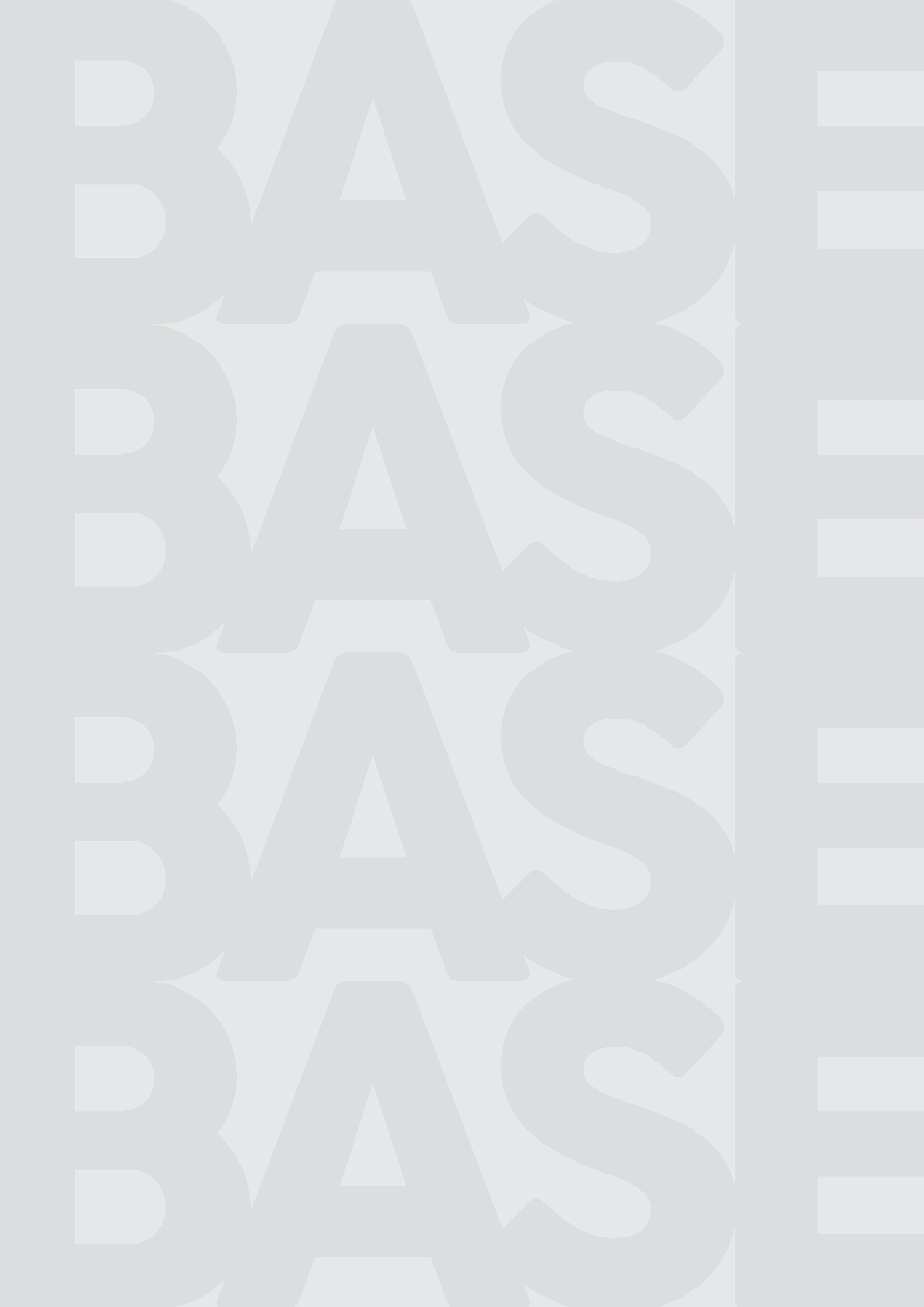 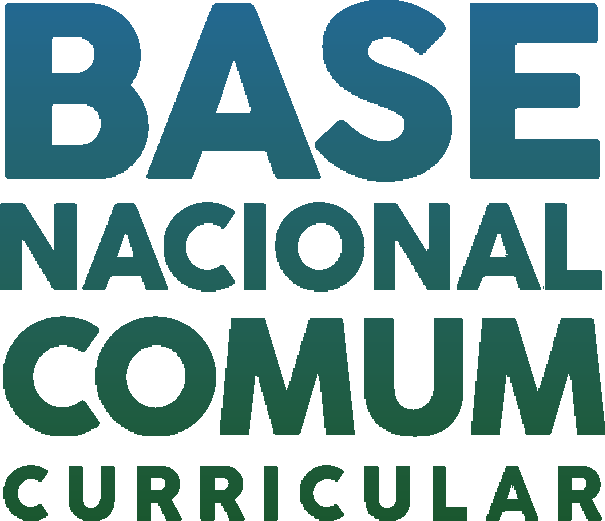 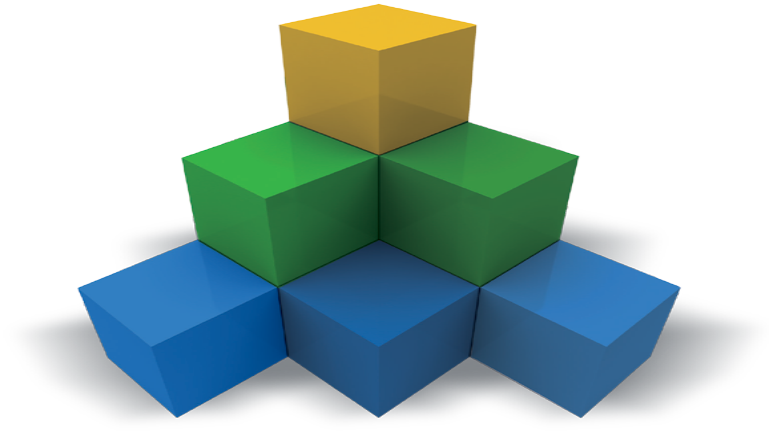 EDUCAÇÃO É A BASE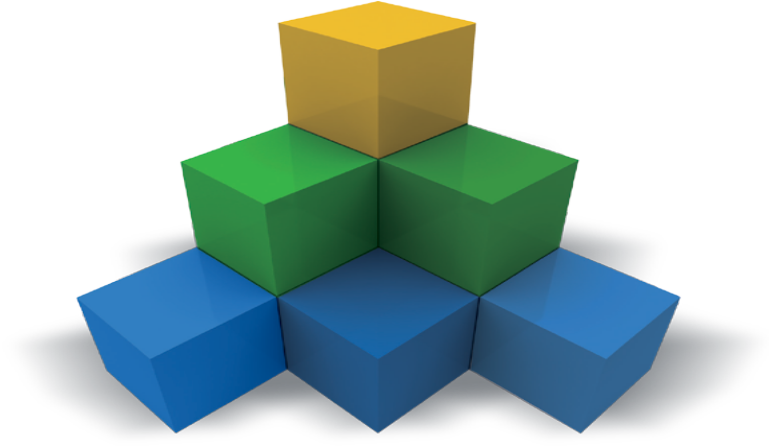 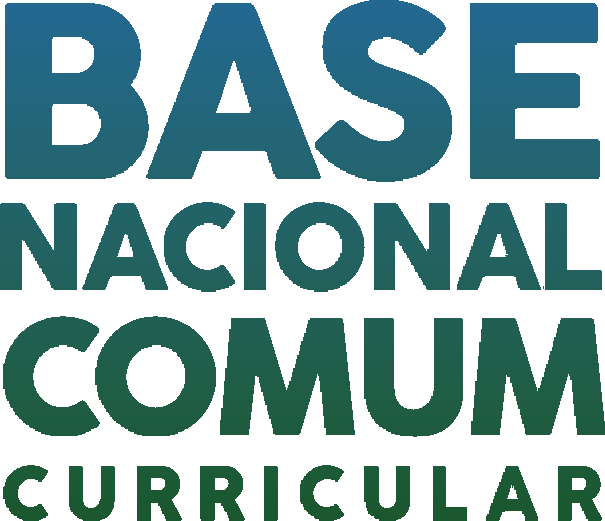 EDUCAÇÃO É A BASEMINISTÉRIO DA EDUCAÇÃOMINISTRO DA EDUCAÇÃORossieli Soares da SilvaSECRETARIA EXECUTIVAHenrique Sartori de Almeida PradoSECRETARIA DE EDUCAÇÃO BÁSICAKatia Cristina Stocco SmoleCONSELHO NACIONAL DE EDUCAÇÃOPARCERIAConselho Nacional de Secretários de Educação – CONSED União Nacional dos Dirigentes Municipais de Educação – UNDIMEA área de Ciências da Natureza	321* Competências específicas de Ciências da Naturezapara o Ensino Fundamental	324Ciências	325Ciências no Ensino FundamentalAnos Iniciais: unidades temáticas, objetos de conhecimentoe habilidades	331Ciências no Ensino FundamentalAnos Finais: unidades temáticas, objetos de conhecimentoe habilidades	343A área de Ciências Humanas	353* Competências específicas de Ciências Humanas parao Ensino Fundamental	357Geografia	359* Competências específicas de Geografia para oEnsino Fundamental	366Geografia no Ensino Fundamental – Anos Iniciais: unidades temáticas, objetos de conhecimentoe habilidades	367Geografia no Ensino Fundamental – Anos Finais: unidades temáticas, objetos de conhecimentoe habilidades	381História	397* Competências específicas de História para oEnsino Fundamental	402História no Ensino FundamentalAnos Iniciais: unidades temáticas, objetos de conhecimentoe habilidades	403História no Ensino FundamentalAnos Finais: unidades temáticas, objetos de conhecimentoe habilidades	416A área de Ensino Religioso	435* Competências específicas de Ensino Religioso para oEnsino Fundamental	437Ensino Religioso	438Ensino Religioso no Ensino Fundamental – Anos Iniciais: unidades temáticas, objetos deconhecimento e habilidades	442Ensino Religioso no Ensino Fundamental – Anos Finais: unidades temáticas, objetos deconhecimento e habilidades	452A ETAPA DO ENSINO MÉDIO	461O Ensino Médio no contextoda Educação Básica	461A BNCC do Ensino Médio	469Currículos: BNCC e itinerários	475A área de Linguagens esuas Tecnologias	481* Competências específicas de Linguagens e suas Tecnologiaspara o Ensino Médio	490Linguagens e suas Tecnologias no Ensino Médio: competências específicas e habilidades	491Língua Portuguesa	498Língua Portuguesa no Ensino Médio: campos de atuação social, competências específicas e habilidades	505A área de Matemática esuas Tecnologias	527* Competências específicas de Matemática e suas Tecnologiaspara o Ensino Médio	531Matemática e suas Tecnologias no Ensino Médio: competênciasespecíficas e habilidades	532A área de Ciências da Naturezae suas Tecnologias	547* Competências específicas deCiências da Natureza e suas Tecnologiaspara o Ensino Médio	553Ciências da Natureza e suas Tecnologias no Ensino Médio: competênciasespecíficas e habilidades	554A área de Ciências Humanas eSociais Aplicadas	561* Competências específicas de Ciências Humanas e Sociais Aplicadaspara o Ensino Médio	570Ciências Humanas e Sociais Aplicadas no Ensino Médio: competênciasespecíficas e habilidades	571Ficha técnica	581É com alegria que entregamos ao Brasil a versão final homologada da Base Nacional Comum Curricular (BNCC) com a inclusão da etapa do Ensino Médio, e, assim, atingi- mos o objetivo de uma Base para toda a Educação Básica brasileira. A aprendizagem de qualidade é uma meta que o País deve perseguir incansavelmente, e a BNCC é uma peça central nessa direção, em especial para o Ensino Médio no qual os índices de aprendizagem, repetência e abandono são bastante preocupantes.Elaborada por especialistas de todas as áreas do conhecimento, a Base é um docu- mento completo e contemporâneo, que corresponde às demandas do estudante desta época, preparando-o para o futuro.Concluída após amplos debates com a sociedade e os educadores do Brasil, o texto referente ao Ensino Médio possibilitará dar sequência ao trabalho de adequação dos currículos regionais e das propostas pedagógicas das escolas públicas e particulares brasileiras iniciado quando da homologação da etapa até o 9º ano do Ensino Funda- mental. Com a Base, vamos garantir o conjunto de aprendizagens essenciais aos estudantes brasileiros, seu desenvolvimento integral por meio das dez competências gerais para a Educação Básica, apoiando as escolhas necessárias para a concreti- zação dos seus projetos de vida e a continuidade dos estudos.A BNCC por si só não alterará o quadro de desigualdade ainda presente na Educação Básica do Brasil, mas é essencial para que a mudança tenha início porque, além dos currículos, influenciará a formação inicial e continuada dos educadores, a produção de materiais didáticos, as matrizes de avaliações e os exames nacionais que serão revistos à luz do texto homologado da Base.Temos um documento relevante, pautado em altas expectativas de aprendizagem, que deve ser acompanhado pela sociedade para que, em regime de colaboração, faça o país avançar. Assim como aconteceu na etapa já homologada, a BNCC passa agora às redes de ensino, às escolas e aos educadores. Cabe ao MEC ser um grande parceiro neste processo, de modo que, em regime de colaboração, as mudanças esperadas alcancem cada sala de aula das escolas brasileiras. Somente aí teremos cumprido o compromisso da equidade que a sociedade brasileira espera daqueles que juntos atuam na educação.Rossieli Soares da SilvaMinistro da EducaçãoA Base Nacional Comum Curricular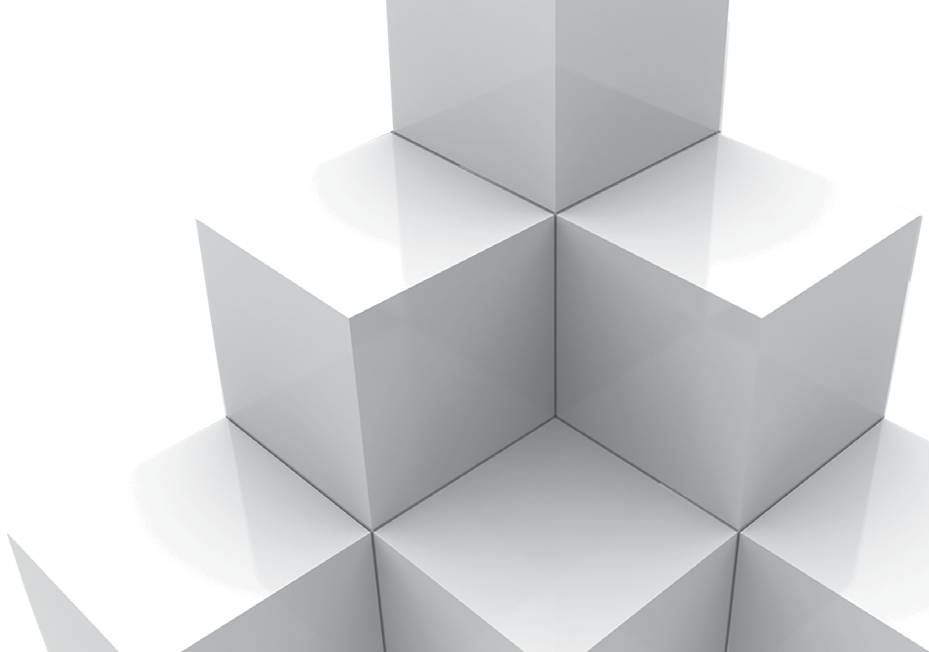 A Base Nacional Comum Curricular (BNCC) é um documento de caráter normativo que define o conjunto orgânico e progressivo de aprendizagens essenciais que todos os alunos devem desenvolver ao longo das etapas e modalidades da Educação Básica, de modo a que tenham assegurados seus direitos de aprendizagem e desen- volvimento, em conformidade com o que preceitua o Plano Nacional de Educação (PNE). Este documento normativo aplica-se exclusiva- mente à educação escolar, tal como a define o § 1º do Artigo 1º da Lei de Diretrizes e Bases da Educação Nacional (LDB, Lei nº 9.394/1996)1, e está orientado pelos princípios éticos, políticos e estéticos que visam à formação humana integral e à construção de uma socie- dade justa, democrática e inclusiva, como fundamentado nas Diretrizes Curriculares Nacionais da Educação Básica (DCN)2.BRASIL. Lei nº 9.394, de 20 de dezembro de 1996. Estabelece as diretrizes e bases da educação nacional. Diário Oficial da União, Brasília, 23 de dezembro de 1996. Disponível em:<http://www.planalto.gov.br/ccivil_03/leis/L9394.htm>. Acesso em: 23 mar. 2017.BRASIL. Ministério da Educação; Secretaria de Educação Básica; Secretaria de Educação Continuada, Alfabetização, Diversidade e Inclusão; Secretaria de Educação Profissional e Tecnológica. Conselho Nacional de Educação; Câmara de Educação Básica. Diretrizes Curriculares Nacionais da Educação Básica. Brasília: MEC; SEB; DICEI, 2013. Disponível em:<http://portal.mec.gov.br/index.php?option=com_docman&view=download&alias=13448- diretrizes-curiculares-nacionais-2013-pdf&Itemid=30192>. Acesso em: 16 out. 2017.Referência nacional para a formulação dos currículos dos sistemas e das redes escolares dos Estados, do Distrito Federal e dos Municí- pios e das propostas pedagógicas das instituições escolares, a BNCC integra a política nacional da Educação Básica e vai contribuir para o alinhamento de outras políticas e ações, em âmbito federal, estadual e municipal, referentes à formação de professores, à avaliação, à ela- boração de conteúdos educacionais e aos critérios para a oferta de infraestrutura adequada para o pleno desenvolvimento da educação.Nesse sentido, espera-se que a BNCC ajude a superar a fragmenta- ção das políticas educacionais, enseje o fortalecimento do regime de colaboração entre as três esferas de governo e seja balizadora da qualidade da educação. Assim, para além da garantia de acesso e permanência na escola, é necessário que sistemas, redes e escolas garantam um patamar comum de aprendizagens a todos os estu- dantes, tarefa para a qual a BNCC é instrumento fundamental.Ao longo da Educação Básica, as aprendizagens essenciais definidas na BNCC devem concorrer para assegurar aos estudantes o desen- volvimento de dez competências gerais, que consubstanciam, no âmbito pedagógico, os direitos de aprendizagem e desenvolvimento.Na BNCC, competência é definida como a mobilização de conhe- cimentos (conceitos e procedimentos), habilidades (práticas, cognitivas e socioemocionais), atitudes e valores para resolver demandas complexas da vida cotidiana, do pleno exercício da cida- dania e do mundo do trabalho.Ao definir essas competências, a BNCC reconhece que a “educa- ção deve afirmar valores e estimular ações que contribuam para a transformação da sociedade, tornando-a mais humana, socialmente justa e, também, voltada para a preservação da natureza” (BRASIL, 2013)3, mostrando-se também alinhada à Agenda 2030 da Organi- zação das Nações Unidas (ONU)4.É imprescindível destacar que as competências gerais da Educação Básica, apresentadas a seguir, inter-relacionam-se e desdobram-se no tratamento didático proposto para as três etapas da EducaçãoBRASIL. Secretaria de Direitos Humanos da Presidência da República. Caderno de Educação em Direitos Humanos. Educação em Direitos Humanos: Diretrizes Nacionais. Brasília: Coordenação Geral de Educação em SDH/PR, Direitos Humanos, Secretaria Nacional de Promoção e Defesa dos Direitos Humanos, 2013. Disponível em: <http://portal.mec.gov.br/index. php?option=com_docman&view=download&alias=32131-educacao-dh-diretrizesnacionais- pdf&Itemid=30192>. Acesso em: 23 mar. 2017.ONU. Organização das Nações Unidas. Transformando Nosso Mundo: a Agenda 2030 para o Desenvolvimento Sustentável. Disponível em: <https://nacoesunidas.org/pos2015/ agenda2030/>. Acesso em: 7 nov. 2017.Básica (Educação Infantil, Ensino Fundamental e Ensino Médio), arti- culando-se na construção de conhecimentos, no desenvolvimento de habilidades e na formação de atitudes e valores, nos termos da LDB.COMPETÊNCIAS GERAIS DA EDUCAÇÃO BÁSICAValorizar e utilizar os conhecimentos historicamente construídos sobre o mundo físico, social, cultural e digital para entender e explicar a realidade, continuar aprendendo e colaborar para a construção de uma sociedade justa, democrática e inclusiva.Exercitar a curiosidade intelectual e recorrer à abordagem própria das ciências, incluindo a investigação, a reflexão, a análise crítica, a imaginação e a criatividade, para investigar causas, elaborar e testar hipóteses, formular e resolver problemas e criar soluções (inclusive tecnológicas) com base nos conhecimentos das diferentes áreas.Valorizar e fruir as diversas manifestações artísticas e culturais, das locais às mundiais, e também participar de práticas diversificadas da produção artístico-cultural.Utilizar diferentes linguagens – verbal (oral ou visual-motora, como Libras, e escrita), corporal, visual, sonora e digital –, bem como conhecimentos das linguagens artística, matemática e científica, para se expressar e partilhar informações, experiências, ideias e sentimentos em diferentes contextos e produzir sentidos que levem ao entendimento mútuo.Compreender, utilizar e criar tecnologias digitais de informação e comunicação de forma crítica, significativa, reflexiva e ética nas diversas práticas sociais (incluindo as escolares) para se comunicar, acessar e disseminar informações, produzir conhecimentos, resolver problemas e exercer protagonismo e autoria na vida pessoal e coletiva.Valorizar a diversidade de saberes e vivências culturais e apropriar-se de conhecimentos e experiências que lhe possibilitem entender as relações próprias do mundo do trabalho e fazer escolhas alinhadas ao exercício da cidadania e ao seu projeto de vida, com liberdade, autonomia, consciência crítica e responsabilidade.Argumentar com base em fatos, dados e informações confiáveis, para formular, negociar e defender ideias, pontos de vista e decisões comuns que respeitem e promovam os direitos humanos, a consciência socioambiental e o consumo responsável em âmbito local, regional e global, com posicionamento ético em relação ao cuidado de si mesmo, dos outros e do planeta.Os marcos legais que embasam a BNCCA Constituição Federal de 19885, em seu Artigo 205, reconhece a educação como direito fundamental compartilhado entre Estado, família e sociedade ao determinar quea educação, direito de todos e dever do Estado e da família, será promovida e incentivada com a colaboração da sociedade, visando ao pleno desenvolvimento da pessoa, seu preparo para o exercício da cidadania e sua qualificação parao trabalho (BRASIL, 1988).Para atender a tais finalidades no âmbito da educação escolar, a Carta Constitucional, no Artigo 210, já reconhece a necessidade de que sejam “fixados conteúdos mínimos para o ensino fundamental, de maneira a assegurar formação básica comum e respeito aos valores culturais e artísticos, nacionais e regionais” (BRASIL, 1988).Com base nesses marcos constitucionais, a LDB, no Inciso IV de seu Artigo 9º, afirma que cabe à Uniãoestabelecer, em colaboração com os Estados, o Distrito Federal e os Municípios, competências e diretrizes para a Educação Infantil, o Ensino Fundamental e o Ensino Médio, que nortearão os currículos e seus conteúdos mínimos, de modo a assegurar formação básica comum (BRASIL, 1996; ênfase adicionada).BRASIL. Constituição da República Federativa do Brasil (1988). Brasília, DF: Senado Federal, 1988. Disponível em: <http://www.planalto.gov.br/ccivil_03/constituicao/constituicaocompilado. htm>. Acesso em: 23 mar. 2017.Nesse artigo, a LDB deixa claros dois conceitos decisivos para todo o desenvolvimento da questão curricular no Brasil. O primeiro, já antecipado pela Constituição, estabelece a relação entre o que é básico-comum e o que é diverso em matéria curricular: as com- petências e diretrizes são comuns, os currículos são diversos. O segundo se refere ao foco do currículo. Ao dizer que os conteúdos curriculares estão a serviço do desenvolvimento de competências, a LDB orienta a definição das aprendizagens essenciais, e não apenas dos conteúdos mínimos a ser ensinados. Essas são duas noções fundantes da BNCC.A relação entre o que é básico-comum e o que é diverso é retomada no Artigo 26 da LDB, que determina queos currículos da Educação Infantil, do Ensino Fundamental e do Ensino Médio devem ter base nacional comum, a ser complementada, em cada sistema de ensino e em cada estabelecimento escolar, por umaparte diversificada, exigida pelas características regionais e locais da sociedade, da cultura, da economia e dos educandos (BRASIL, 1996; ênfase adicionada).Essa orientação induziu à concepção do conhecimento curricular contextualizado pela realidade local, social e individual da escola e do seu alunado, que foi o norte das diretrizes curriculares traçadas pelo Conselho Nacional de Educação (CNE) ao longo da década de 1990, bem como de sua revisão nos anos 2000.Em 2010, o CNE promulgou novas DCN, ampliando e organizando o conceito de contextualização como “a inclusão, a valorização das diferenças e o atendimento à pluralidade e à diversidade cul- tural resgatando e respeitando as várias manifestações de cada comunidade”, conforme destaca o Parecer CNE/CEB nº 7/20106.Em 2014, a Lei nº 13.005/20147 promulgou o Plano Nacional de Edu- cação (PNE), que reitera a necessidade deBRASIL. Conselho Nacional de Educação; Câmera de Educação Básica. Parecer nº 7, de 7 de abril de 2010. Diretrizes Curriculares Nacionais Gerais para a Educação Básica. Diário Oficial da União, Brasília, 9 de julho de 2010, Seção 1, p. 10. Disponível em: <http://pactoensinomedio. mec. gov.br/images/pdf/pceb007_10.pdf>. Acesso em: 23 mar. 2017.BRASIL. Lei nº 13.005, de 25 de junho de 2014. Aprova o Plano Nacional de Educação – PNE e dá outras providências. Diário Oficial da União, Brasília, 26 de junho de 2014. Disponível em: <http://www.planalto.gov.br/ccivil_03/_ato2011-2014/2014/lei/l13005.htm>. Acesso em: 23 mar. 2017.estabelecer e implantar, mediante pactuação interfederativa [União, Estados, Distrito Federal e Municípios], diretrizes pedagógicas para a educação básica e a base nacional comum dos currículos, com direitos e objetivos de aprendizagem e desenvolvimento dos(as) alunos(as) para cada ano do Ensino Fundamental e Médio, respeitadas as diversidades regional, estadual e local (BRASIL, 2014).Nesse sentido, consoante aos marcos legais anteriores, o PNE afirma a importância de uma base nacional comum curricular para o Brasil, com o foco na aprendizagem como estratégia para fomentar a qualidade da Educação Básica em todas as etapas e modalida- des (meta 7), referindo-se a direitos e objetivos de aprendizagem e desenvolvimento.Em 2017, com a alteração da LDB por força da Lei nº 13.415/2017, a legislação brasileira passa a utilizar, concomitantemente, duas nomenclaturas para se referir às finalidades da educação:Art. 35-A. A Base Nacional Comum Curricular definirá direitos e objetivos de aprendizagem do ensino médio, conforme diretrizes do Conselho Nacional de Educação, nas seguintes áreas do conhecimento [...]Art. 36. § 1º A organização das áreas de que trata o caput e das respectivas competências e habilidades será feita de acordo com critérios estabelecidos em cada sistema de ensino (BRASIL, 20178; ênfases adicionadas).Trata-se, portanto, de maneiras diferentes e intercambiáveis para designar algo comum, ou seja, aquilo que os estudantes devem aprender na Educação Básica, o que inclui tanto os saberes quanto a capacidade de mobilizá-los e aplicá-los.BRASIL. Lei nº 13.415, de 16 de fevereiro de 2017. Altera as Leis nº 9.394, de 20 de dezembro de 1996, que estabelece as diretrizes e bases da educação nacional, e 11.494, de 20 de junho 2007, que regulamenta o Fundo de Manutenção e Desenvolvimento da Educação Básica e de Valorização dos Profissionais da Educação, a Consolidação das Leis do Trabalho – CLT, aprovada pelo Decreto-Lei nº 5.452, de 1º de maio de 1943, e o Decreto-Lei nº 236, de 28 de fevereiro de 1967; revoga a Lei nº 11.161, de 5 de agosto de 2005; e institui a Política de Fomento à Implementação de Escolas de Ensino Médio em Tempo Integral. Diário Oficial da União, Brasília, 17 de fevereiro de 2017. Disponível em: <http://www.planalto.gov.br/ccivil_03/_ ato2015-2018/2017/lei/L13415.htm>. Acesso em: 20 nov. 2017.Os fundamentos pedagógicos da BNCCFoco no desenvolvimento de competênciasO conceito de competência, adotado pela BNCC, marca a discus- são pedagógica e social das últimas décadas e pode ser inferido no texto da LDB, especialmente quando se estabelecem as finalidades gerais do Ensino Fundamental e do Ensino Médio (Artigos 32 e 35).Além disso, desde as décadas finais do século XX e ao longo deste início do século XXI9, o foco no desenvolvimento de competências tem orientado a maioria dos Estados e Municípios brasileiros e dife- rentes países na construção de seus currículos10. É esse também o enfoque adotado nas avaliações internacionais da Organização para a Cooperação e Desenvolvimento Econômico (OCDE), que coordena o Programa Internacional de Avaliação de Alunos (Pisa, na sigla em inglês)11, e da Organização das Nações Unidas para a Educação, a Ciência e a Cultura (Unesco, na sigla em inglês), que instituiu o Laboratório Latino-americano de Avaliação da Qualidade da Educação para a América Latina (LLECE, na sigla em espanhol)12.Ao adotar esse enfoque, a BNCC indica que as decisões pedagógicas devem estar orientadas para o desenvolvimento de competências. Por meio da indicação clara do que os alunos devem “saber” (con- siderando a constituição de conhecimentos, habilidades, atitudes e valores) e, sobretudo, do que devem “saber fazer” (considerando a mobilização desses conhecimentos, habilidades, atitudes e valores para resolver demandas complexas da vida cotidiana, do pleno exercício da cidadania e do mundo do trabalho), a explicitação das competências oferece referências para o fortalecimento de ações que assegurem as aprendizagens essenciais definidas na BNCC.Segundo a pesquisa elaborada pelo Cenpec, das 16 Unidades da Federação cujos documentos curriculares foram analisados, 10 delas explicitam uma visão de ensino por competências, recorrendo aos termos “competência” e “habilidade” (ou equivalentes, como “capacidade”, “expectativa de aprendizagem” ou “o que os alunos devem aprender”). “O ensino por competências aparece mais claramente derivado dos PCN” (p. 75). CENPEC – Centro de Estudos e Pesquisas em Educação, Cultura e Ação Comunitária. Currículos para os anos finais do Ensino Fundamental: concepções, modos de implantação e usos. São Paulo: Cenpec, 2015. Disponível em: <http://www.cenpec.org.br/ wp-content/uploads/2015/09/Relatorio_Pesquisa_Curriculos_EF2_Final.pdf>. Acesso em: 23 mar. 2017.Austrália, Portugal, França, Colúmbia Britânica, Polônia, Estados Unidos da América, Chile, Peru, entre outros.OECD. Global Competency for an Inclusive World. Paris: OECD, 2016. Disponível em:<http://www.oecd.org/pisa/aboutpisa/Global-competency-for-an-inclusive-world.pdf>. Acesso em: 23 mar. 2017.UNESCO. Oficina Regional de Educación de la Unesco para América Latina y el Caribe. Laboratorio Latinoamericano de Evaluación de la Calidad de la Educación (LLECE). Disponível em: <http://www.unesco.org/new/es/santiago/education/education-assessment-llece>. Acesso em: 23 mar. 2017.O compromisso com a educação integralA sociedade contemporânea impõe um olhar inovador e inclusivo a questões centrais do processo educativo: o que aprender, para que aprender, como ensinar, como promover redes de aprendizagem colaborativa e como avaliar o aprendizado.No novo cenário mundial, reconhecer-se em seu contexto histórico e cultural, comunicar-se, ser criativo, analítico-crítico, participativo, aberto ao novo, colaborativo, resiliente, produtivo e responsável requer muito mais do que o acúmulo de informações. Requer o desenvolvimento de competências para aprender a aprender, saber lidar com a informação cada vez mais disponível, atuar com dis- cernimento e responsabilidade nos contextos das culturas digitais, aplicar conhecimentos para resolver problemas, ter autonomia para tomar decisões, ser proativo para identificar os dados de uma situa- ção e buscar soluções, conviver e aprender com as diferenças e as diversidades.Nesse contexto, a BNCC afirma, de maneira explícita, o seu compro- misso com a educação integral13. Reconhece, assim, que a Educação Básica deve visar à formação e ao desenvolvimento humano global, o que implica compreender a complexidade e a não linearidade desse desenvolvimento, rompendo com visões reducionistas que privile- giam ou a dimensão intelectual (cognitiva) ou a dimensão afetiva. Significa, ainda, assumir uma visão plural, singular e integral da criança, do adolescente, do jovem e do adulto – considerando-os como sujei- tos de aprendizagem – e promover uma educação voltada ao seu acolhimento, reconhecimento e desenvolvimento pleno, nas suas singularidades e diversidades. Além disso, a escola, como espaço de aprendizagem e de democracia inclusiva, deve se fortalecer na prática coercitiva de não discriminação, não preconceito e respeito às diferenças e diversidades.Independentemente da duração da jornada escolar, o conceito de educação integral com o qual a BNCC está comprometida se refere à construção intencional de processos educativos que promovam aprendizagens sintonizadas com as necessidades, as possibilidades e os interesses dos estudantes e, também, com os desafios da socie- dade contemporânea. Isso supõe considerar as diferentes infâncias e juventudes, as diversas culturas juvenis e seu potencial de criar novas formas de existir.Na história educacional brasileira, as primeiras referências à educação integral remontam à década de 1930, incorporadas ao movimento dos Pioneiros da Educação Nova e em outras correntes políticas da época, nem sempre com o mesmo entendimento sobre o seu significado.Assim, a BNCC propõe a superação da fragmentação radicalmente disciplinar do conhecimento, o estímulo à sua aplicação na vida real, a importância do contexto para dar sentido ao que se aprende e o protagonismo do estudante em sua aprendizagem e na construção de seu projeto de vida.O pacto interfederativo e a implementação da BNCCBase Nacional Comum Curricular: igualdade, diversidade e equidadeNo Brasil, um país caracterizado pela autonomia dos entes fede- rados, acentuada diversidade cultural e profundas desigualdades sociais, os sistemas e redes de ensino devem construir currículos, e as escolas precisam elaborar propostas pedagógicas que considerem as necessidades, as possibilidades e os interesses dos estudantes, assim como suas identidades linguísticas, étnicas e culturais.Nesse processo, a BNCC desempenha papel fundamental, pois expli- cita as aprendizagens essenciais que todos os estudantes devem desenvolver e expressa, portanto, a igualdade educacional sobre a qual as singularidades devem ser consideradas e atendidas. Essa igualdade deve valer também para as oportunidades de ingresso e permanência em uma escola de Educação Básica, sem o que o direito de aprender não se concretiza.O Brasil, ao longo de sua história, naturalizou desigualdades educa- cionais em relação ao acesso à escola, à permanência dos estudantes e ao seu aprendizado. São amplamente conhecidas as enormes desi- gualdades entre os grupos de estudantes definidos por raça, sexo e condição socioeconômica de suas famílias.Diante desse quadro, as decisões curriculares e didático-pedagógicas das Secretarias de Educação, o planejamento do trabalho anual das instituições escolares e as rotinas e os eventos do cotidiano escolar devem levar em consideração a necessidade de superação dessas desigualdades. Para isso, os sistemas e redes de ensino e as instituições escolares devem se planejar com um claro foco na equidade, que pres- supõe reconhecer que as necessidades dos estudantes são diferentes.De forma particular, um planejamento com foco na equidade também exige um claro compromisso de reverter a situação de exclu- são histórica que marginaliza grupos – como os povos indígenasoriginários e as populações das comunidades remanescentes de quilombos e demais afrodescendentes – e as pessoas que não puderam estudar ou completar sua escolaridade na idade própria. Igualmente, requer o compromisso com os alunos com deficiência, reconhecendo a necessidade de práticas pedagógicas inclusivas e de diferenciação curricular, conforme estabelecido na Lei Brasileira de Inclusão da Pessoa com Deficiência (Lei nº 13.146/2015)14.Base Nacional Comum Curricular e currículosA BNCC e os currículos se identificam na comunhão de princípios e valores que, como já mencionado, orientam a LDB e as DCN. Dessa maneira, reconhecem que a educação tem um compromisso com a formação e o desenvolvimento humano global, em suas dimensões intelectual, física, afetiva, social, ética, moral e simbólica.Além disso, BNCC e currículos têm papéis complementares para assegurar as aprendizagens essenciais definidas para cada etapa da Educação Básica, uma vez que tais aprendizagens só se materiali- zam mediante o conjunto de decisões que caracterizam o currículo em ação. São essas decisões que vão adequar as proposições da BNCC à realidade local, considerando a autonomia dos sistemas ou das redes de ensino e das instituições escolares, como também o contexto e as características dos alunos. Essas decisões, que resul- tam de um processo de envolvimento e participação das famílias e da comunidade, referem-se, entre outras ações, a:contextualizar os conteúdos dos componentes curriculares, identificando estratégias para apresentá-los, representá-los, exemplificá-los, conectá-los e torná-los significativos, com base na realidade do lugar e do tempo nos quais as aprendizagens estão situadas;decidir sobre formas de organização interdisciplinar dos com- ponentes curriculares e fortalecer a competência pedagógica das equipes escolares para adotar estratégias mais dinâmicas, interativas e colaborativas em relação à gestão do ensino e da aprendizagem;BRASIL. Lei nº 13.146, de 6 de julho de 2015. Institui a Lei Brasileira de Inclusão da Pessoa com Deficiência (Estatuto da Pessoa com Deficiência). Diário Oficial da União, Brasília, 7 de julho de 2015. Disponível em: <http://www.planalto.gov.br/ccivil_03/_ato2015-2018/2015/Lei/ L13146.htm>. Acesso em: 23 mar. 2017.selecionar e aplicar metodologias e estratégias didático-peda- gógicas diversificadas, recorrendo a ritmos diferenciados e a conteúdos complementares, se necessário, para trabalhar com as necessidades de diferentes grupos de alunos, suas famílias e cultura de origem, suas comunidades, seus grupos de socializa- ção etc.;conceber e pôr em prática situações e procedimentos para motivar e engajar os alunos nas aprendizagens;construir e aplicar procedimentos de avaliação formativa de pro- cesso ou de resultado que levem em conta os contextos e as condições de aprendizagem, tomando tais registros como refe- rência para melhorar o desempenho da escola, dos professores e dos alunos;selecionar, produzir, aplicar e avaliar recursos didáticos e tecnoló- gicos para apoiar o processo de ensinar e aprender;criar e disponibilizar materiais de orientação para os professores, bem como manter processos permanentes de formação docente que possibilitem contínuo aperfeiçoamento dos processos de ensino e aprendizagem;manter processos contínuos de aprendizagem sobre gestão peda- gógica e curricular para os demais educadores, no âmbito das escolas e sistemas de ensino.Essas decisões precisam, igualmente, ser consideradas na orga- nização de currículos e propostas adequados às diferentes modalidades de ensino (Educação Especial, Educação de Jovens e Adultos, Educação do Campo, Educação Escolar Indígena, Educação Escolar Quilombola, Educação a Distância), atenden- do-se às orientações das Diretrizes Curriculares Nacionais. No caso da Educação Escolar Indígena, por exemplo, isso significa assegurar competências específicas com base nos princípios da coletividade, reciprocidade, integralidade, espiritualidade e alte- ridade indígena, a serem desenvolvidas a partir de suas culturas tradicionais reconhecidas nos currículos dos sistemas de ensino e propostas pedagógicas das instituições escolares. Significa também, em uma perspectiva intercultural, considerar seus pro- jetos educativos, suas cosmologias, suas lógicas, seus valores e princípios pedagógicos próprios (em consonância com a Constitui- ção Federal, com as Diretrizes Internacionais da OIT – Convenção 169 e com documentos da ONU e Unesco sobre os direitos indíge- nas) e suas referências específicas, tais como: construir currículosinterculturais, diferenciados e bilíngues, seus sistemas próprios de ensino e aprendizagem, tanto dos conteúdos universais quanto dos conhecimentos indígenas, bem como o ensino da língua indí- gena como primeira língua15.É também da alçada dos entes federados responsáveis pela imple- mentação da BNCC o reconhecimento da experiência curricular existente em seu âmbito de atuação. Nas duas últimas décadas, mais da metade dos Estados e muitos Municípios vêm elaborando currículos para seus respectivos sistemas de ensino, inclusive para atender às especificidades das diferentes modalidades. Muitas escolas públicas e particulares também acumularam experiências de desenvolvimento curricular e de criação de materiais de apoio ao currículo, assim como instituições de ensino superior construíram experiências de consultoria e de apoio técnico ao desenvolvimento curricular. Inventariar e avaliar toda essa experiência pode contribuir para aprender com acertos e erros e incorporar práticas que propi- ciaram bons resultados.ORGANIZAÇÃO  INTERNACIONAL  DO  TRABALHO  –  OIT.  Convenção  nº  169.Genebra, 7 de junho de 1989. Disponível em: <http://www.ilo.org/brasilia/convencoes/ WCMS_236247/lang--pt/index.htm>.BRASIL. Conselho Nacional de Educação/Câmara de Educação Básica. Parecer nº 14, de 14 de setembro de 1999. Dispõe sobre as Diretrizes Curriculares Nacionais da Educação Escolar Indígena. Diário Oficial da União, Brasília, 19 de outubro de 1999. Disponível em: <http:// portal.mec.gov.br/cne/arquivos/pdf/1999/pceb014_99.pdf>.BRASIL. Conselho Nacional de Educação/Câmara de Educação Básica. Resolução nº 3, de 10 de novembro de 1999. Fixa Diretrizes Nacionais para o funcionamento das escolas indígenas e dá outras providências. Diário Oficial da União, Brasília, 17 de novembro de 1999. Seção 1, p. 19. Republicada em 14 de dezembro de 1999, Seção 1, p. 58, por ter saído com incorreção do original. Disponível em: <http://portal.mec.gov.br/cne/arquivos/pdf/ rceb03_99.pdf>.BRASIL. Conselho Nacional de Educação/Câmara de Educação Básica. Parecer nº 13, de 10 de maio de 2012. Fixa Diretrizes Curriculares Nacionais para a Educação Escolar Indígena. Diário Oficial da União, Brasília, 15 de junho de 2012, Seção 1, p. 18. Disponível em: <http:// portal.mec.gov.br/index.php?option=com_docman&view=download&alias=10806-pceb013-12-pdf&Itemid=30192>.BRASIL. Conselho Nacional de Educação/Câmara de Educação Básica. Resolução nº 5, de 22 de junho de 2012. Define Diretrizes Curriculares Nacionais para a Educação Escolar Indígena na Educação Básica. Diário Oficial da União, Brasília, 25 de junho de 2012, Seção 1, p. 7. Disponível em: <http://portal.mec.gov.br/index.php?option= com_docman&view=download&alias=11074- rceb005-12-pdf&category_slug=junho-2012-pdf&Itemid=30192>.BRASIL. Conselho Nacional de Educação/Conselho Pleno. Parecer nº 6, de 2 de abril de 2014. Fixa Diretrizes Curriculares Nacionais para a Formação de Professores Indígenas. Diário Oficial da União, Brasília, de 31 de dezembro de 2014, Seção 1, p. 85. Disponível em: <http://portal.mec. gov.br/index.php?option=com_docman&view=download&alias=15619-pcp006-14&category_  slug=maio-2014-pdf&Itemid=30192>.BRASIL. Conselho Nacional de Educação/Conselho Pleno. Resolução nº 1, de 7 de janeiro de 2015. Institui Diretrizes Curriculares Nacionais para a Formação de Professores Indígenas em cursos de Educação Superior e de Ensino Médio e dá outras providências. Diário Oficial da União, Brasília, de 08 de janeiro de 2015, Seção 1, p. 11-12. Disponível em: <http://portal. mec.gov.br/index.php?option=com_docman&view=download&alias=16870-res-cne-cp-001-  07012015&category_slug=janeiro-2015-pdf&Itemid=30192>. Acessos em: 7 de nov. 2017.Por fim, cabe aos sistemas e redes de ensino, assim como às escolas, em suas respectivas esferas de autonomia e competência, incorporar aos currículos e às propostas pedagógicas a aborda- gem de temas contemporâneos que afetam a vida humana em escala local, regional e global, preferencialmente de forma trans- versal e integradora. Entre esses temas, destacam-se: direitos da criança e do adolescente (Lei nº 8.069/199016), educação para o trânsito (Lei nº 9.503/199717), educação ambiental (Lei nº 9.795/1999, Parecer CNE/CP nº 14/2012 e Resolução CNE/CP nº 2/201218), edu- cação alimentar e nutricional (Lei nº 11.947/200919), processo de envelhecimento, respeito e valorização do idoso (Lei nº 10.741/200320), educação em direitos humanos (Decreto nº 7.037/2009, Parecer CNE/CP nº 8/2012 e Resolução CNE/CP nº 1/201221), educação das relações étnico-raciais e ensino de história e cultura afro-brasileira, africana e indígena (Leis nº 10.639/2003 e 11.645/2008, ParecerBRASIL. Lei nº 8.069, de 13 de julho de 1990. Dispõe sobre o Estatuto da Criança e do Adolescente e dá outras providências. Diário Oficial da União, Brasília, 16 de julho de 1990. Disponível em: <http://www.planalto.gov.br/ccivil_03/leis/L8069.htm>. Acesso em: 23 mar. 2017.BRASIL. Lei nº 9.503, de 23 de setembro de 1997. Institui o Código de Trânsito Brasileiro. Diário Oficial da União, Brasília, 24 de setembro de 1997. Disponível em: <http://www.planalto. gov.br/ccivil_03/leis/L9503.htm>. Acesso em: 23 mar. 2017.BRASIL. Lei nº 9.795, de 27 de abril de 1999. Dispõe sobre a educação ambiental, institui a Política Nacional de Educação Ambiental e dá outras providências. Diário Oficial da União, Brasília, 28 de abril de 1999. Disponível em: <http://www.planalto.gov.br/ccivil_03/leis/L9795.htm>.BRASIL. Conselho Nacional de Educação/Conselho Pleno. Parecer nº 14, 6 de junho de 2012. Estabelece Diretrizes Curriculares Nacionais para a Educação Ambiental. Diário Oficial da União, Brasília, 15 de junho de 2012, Seção 1, p. 18. Disponível em: <http://portal.mec.gov.br/index. php?option=com_docman&view=download&alias=10955-pcp014-12&category_slug=maio- 2012-pdf&Itemid=30192>.BRASIL. Ministério da Educação. Conselho Nacional de Educação; Conselho Pleno. Resolução nº 2, de 15 de junho de 2012. Estabelece as Diretrizes Curriculares Nacionais para a Educação Ambiental. Diário Oficial da União, Brasília, 18 de junho de 2012, Seção 1, p. 70. Disponível em:<http://portal.mec.gov.br/dmdocuments/rcp002_12.pdf>. Acessos em: 16 out. 2017.BRASIL. Lei nº 11.947, de 16 de junho de 2009. Dispõe sobre o atendimento da alimentação escolar e do Programa Dinheiro Direto na Escola aos alunos da educação básica; altera as Leis nº 10.880, de 9 de junho de 2004, 11.273, de 6 de fevereiro de 2006, 11.507, de 20 de julho de 2007; revoga dispositivos da Medida Provisória nº 2.178-36, de 24 de agosto de 2001, e a Lei nº 8.913, de 12 de julho de 1994; e dá outras providências. Diário Oficial da União, Brasília, 17 de junho de 2009. Disponível em: <http://www.planalto.gov.br/ccivil_03/_ato2007-2010/2009/ lei/l11947.htm>. Acesso em: 23 mar. 2017.BRASIL. Lei nº 10.741, de 1º de outubro de 2003. Dispõe sobre o estatuto do idoso e dá outras providências. Diário Oficial da União, Brasília, 3 de outubro de 2003. Disponível em:<http://www.planalto.gov.br/ccivil_03/leis/2003/L10.741.htm>. Acesso em: 23 mar. 2017.BRASIL. Decreto nº 7.037, de 21 de dezembro de 2009. Aprova o Programa Nacional de Direitos Humanos – PNDH-3 e dá outras providências. Diário Oficial da União, Brasília, 22 de dezembro de 2009. Disponível em: <http://www.planalto.gov.br/cciviL_03/_Ato2007-2010/ 2009/Decreto/D7037.htm>.BRASIL. Conselho Nacional de Educação/Conselho Pleno. Parecer nº 8, 6 de março de 2012. Estabelece Diretrizes Nacionais para a Educação em Direitos Humanos. Diário Oficial da União, Brasília, 30 de maio de 2012, Seção 1, p.33. Disponível em: <http://portal.mec.gov.br/ index.php?option=com_docman&view=download&alias=10389-pcp008-12-pdf&category_ slug=marco-2012-pdf&Itemid=30192>.BRASIL. Ministério da Educação. Conselho Nacional de Educação; Conselho Pleno. Resolução nº 1, de 30 de maio de 2012. Estabelece Diretrizes Nacionais para a Educação em Direitos Humanos. Diário Oficial da União, Brasília, 31 de maio de 2012, Seção 1, p. 48. Disponível em:<http://portal.mec.gov.br/dmdocuments/rcp001_12.pdf>. Acessos em: 16 out. 2017.CNE/CP nº 3/2004 e Resolução CNE/CP nº 1/200422), bem como saúde, vida familiar e social, educação para o consumo, educação financeira e fiscal, trabalho, ciência e tecnologia e diversidade cultural (Parecer CNE/CEB nº 11/2010 e Resolução CNE/CEB nº 7/201023). Na BNCC, essas temáticas são contempladas em habilidades dos componentes curriculares, cabendo aos sistemas de ensino e escolas, de acordo com suas especificidades, tratá-las de forma contextualizada.Base Nacional Comum Curricular e regime de colaboraçãoLegitimada pelo pacto interfederativo, nos termos da Lei nº 13.005/ 2014, que promulgou o PNE, a BNCC depende do adequado funcio- namento do regime de colaboração para alcançar seus objetivos. Sua formulação, sob coordenação do MEC, contou com a partici- pação dos Estados do Distrito Federal e dos Municípios, depois de ampla consulta à comunidade educacional e à sociedade, conforme consta da apresentação do presente documento.Com a homologação da BNCC, as redes de ensino e escolas particu- lares terão diante de si a tarefa de construir currículos, com base nas aprendizagens essenciais estabelecidas na BNCC, passando, assim, do plano normativo propositivo para o plano da ação e da gestão curricular que envolve todo o conjunto de decisões e ações defini- doras do currículo e de sua dinâmica.BRASIL. Lei nº 10.639, de 9 de janeiro de 2003. Altera a Lei nº 9.394, de 20 de dezembro de 1996, que estabelece as diretrizes e bases da educação nacional, para incluir no currículo oficial da Rede de Ensino a obrigatoriedade da temática “História e Cultura Afro-Brasileira”, e dá outras providências. Diário Oficial da União, Brasília, 10 de janeiro de 2003. Disponível em:<http://www.planalto.gov.br/ccivil_03/leis/2003/L10.639.htm>.BRASIL. Lei nº 11.645, de 10 de março de 2008. Inclui no currículo oficial da rede de ensino a obrigatoriedade da temática “História e Cultura Afro-brasileira e Indígena”. Diário Oficial da União, Brasília, 11 de março de 2008. Disponível em: <http://www.planalto.gov.br/ccivil_03/_ ato2007-2010/2008/lei/l11645.htm>.BRASIL. Conselho Nacional de Educação/Conselho Pleno. Parecer nº 3, de 10 de março de 2004. Estabelece Diretrizes Curriculares Nacionais para a Educação das Relações Étnico-Raciais e para o Ensino de História e Cultura Afro-Brasileira e Africana. Diário Oficial da União, Brasília, 19 de maio de 2004. Disponível em: <http://portal.mec.gov.br/dmdocuments/cnecp_003.pdf>.BRASIL. Ministério da Educação. Conselho Nacional de Educação; Conselho Pleno. Resolução nº 1, de 17 de junho de 2004. Institui Diretrizes Curriculares Nacionais para a Educação das Relações Étnico-Raciais e para o Ensino de História e Cultura Afro-Brasileira e Africana. Diário Oficial da União, Brasília, 22 de junho de 2004, Seção 1, p. 11. Disponível em: <http://portal.mec. gov.br/cne/arquivos/pdf/res012004.pdf>. Acessos em: 16 out. 2017.BRASIL. Conselho Nacional de Educação/Câmara de Educação Básica. Parecer nº 11, de 7 de outubro de 2010. Diretrizes Curriculares Nacionais para o Ensino Fundamental de 9 (nove) anos. Diário Oficial da União, Brasília, 9 de dezembro de 2010, seção 1, p. 28. Disponível em:<http://portal.mec.gov.br/index.php?option=com_docman&view=download&alias=6324-  pceb011-10&category_slug=agosto-2010-pdf&Itemid=30192>.BRASIL. Ministério da Educação. Conselho Nacional de Educação; Câmara de Educação Básica. Resolução nº 7, de 14 de dezembro de 2010. Fixa Diretrizes Curriculares Nacionais para o Ensino Fundamental de 9 (nove) anos. Diário Oficial da União, Brasília, 15 de dezembro de 2010, Seção 1, p. 34. Disponível em: <http://portal.mec.gov.br/dmdocuments/rceb007_10.pdf>. Acessos em: 23 mar. 2017.Embora a implementação seja prerrogativa dos sistemas e das redes de ensino, a dimensão e a complexidade da tarefa vão exigir que União, Estados, Distrito Federal e Municípios somem esforços. Nesse regime de colaboração, as responsabilidades dos entes fede- rados serão diferentes e complementares, e a União continuará a exercer seu papel de coordenação do processo e de correção das desigualdades.A primeira tarefa de responsabilidade direta da União será a revisão da formação inicial e continuada dos professores para alinhá-las à BNCC. A ação nacional será crucial nessa iniciativa, já que se trata da esfera que responde pela regulação do ensino superior, nível no qual se prepara grande parte desses profissionais. Diante das evi- dências sobre a relevância dos professores e demais membros da equipe escolar para o sucesso dos alunos, essa é uma ação funda- mental para a implementação eficaz da BNCC.Compete ainda à União, como anteriormente anunciado, promover e coordenar ações e políticas em âmbito federal, estadual e munici- pal, referentes à avaliação, à elaboração de materiais pedagógicos e aos critérios para a oferta de infraestrutura adequada para o pleno desenvolvimento da educação.Por se constituir em uma política nacional, a implementação da BNCC requer, ainda, o monitoramento pelo MEC em colaboração com os organismos nacionais da área – CNE, Consed e Undime. Em um país com a dimensão e a desigualdade do Brasil, a permanência e a sustentabilidade de um projeto como a BNCC dependem da criação e do fortalecimento de instâncias técnico-pedagógicas nas redes de ensino, priorizando aqueles com menores recursos, tanto técnicos quanto financeiros. Essa função deverá ser exercida pelo MEC, em parceria com o Consed e a Undime, respeitada a autono- mia dos entes federados.A atuação do MEC, além do apoio técnico e financeiro, deve incluir também o fomento a inovações e a disseminação de casos de sucesso; o apoio a experiências curriculares inovadoras; a criação de oportunidades de acesso a conhecimentos e experiências de outros países; e, ainda, o fomento de estudos e pesquisas sobre currículos e temas afins.Em conformidade com os fundamentos pedagógicos apresentados na Introdução deste documento, a BNCC está estruturada de modo a explicitar as competências que devem ser desenvolvidas ao longo de toda a Educação Básica e em cada etapa da escolaridade, como expressão dos direitos de aprendizagem e desenvolvimento de todos os estudantes.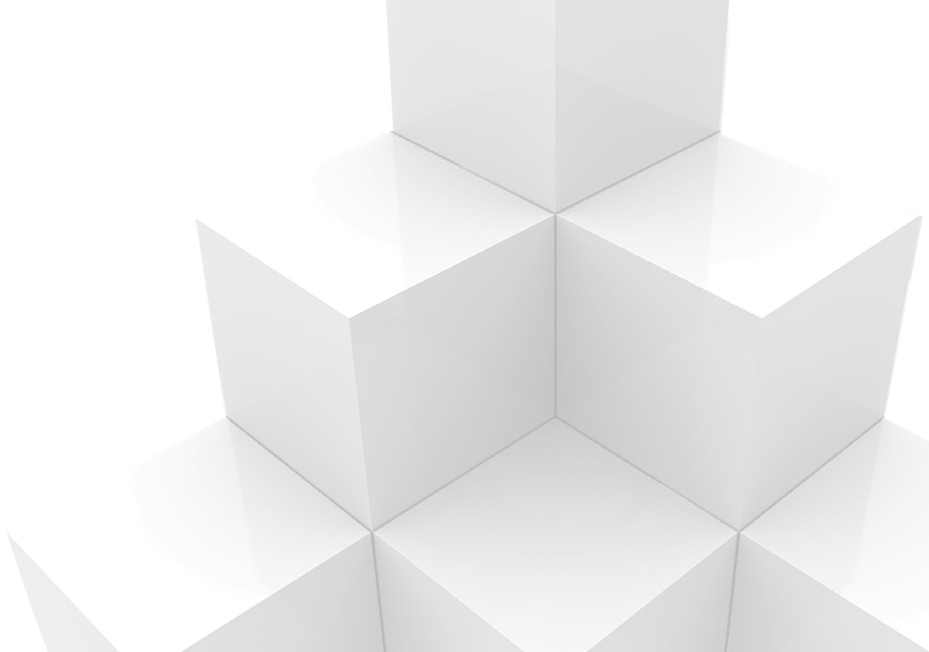 Na próxima página, apresenta-se a estrutura geral da BNCC para as três etapas da Educação Básica (Educação Infantil, Ensino Fundamen- tal e Ensino Médio).Também se esclarece como as aprendizagens estão organizadas em cada uma dessas etapas e se explica a composição dos códigos alfanuméricos criados para identificar tais aprendizagens.EDUCAÇÃO BÁSICACOMPETÊNCIAS GERAIS DA EDUCAÇÃO BÁSICAETAPASCompetências específicasde áreaLíngua PortuguesaMatemáticaObjetivos de aprendizagem e desenvolvimentoUnidades temáticasObjetos de conhecimentoHabilidadesAo longo da Educação Básica – na Educação Infantil, no Ensino Fundamental e no Ensino Médio –, os alunos devem desenvolver as dez competências gerais da Educação Básica, que pretendem assegurar, como resultado do seu processo de aprendizagem e desenvolvimento, uma formação humana integral que vise à construção de uma sociedade justa, democrática e inclusiva.Na primeira etapa da Educação Básica, e de acordo com os eixos estruturantes da Educação Infantil (interações e brincadeira), devem ser assegurados seis direitos deaprendizagem e desenvolvimento, para que as crianças tenham condições de aprender e se desenvolver.Considerando os direitos de aprendizagem e desenvolvimento, a BNCC estabelece cinco camposde experiências, nos quais as crianças podem aprender e se desenvolver.Em cada campo de experiências, são definidos objetivos de aprendizagem e desenvolvimento organizados em três grupos por faixa etária.Portanto, na Educação Infantil, o quadro de cada campo de experiên- cias se organiza em três colunas – relativas aos grupos por faixa etária –, nas quais estão detalhados os objetivos de aprendizagem e desen- volvimento. Em cada linha da coluna, os objetivos definidos para os diferentes grupos referem-se a um mesmo aspecto do campo de experiências, conforme ilustrado a seguir.CAMPO DE EXPERIÊNCIAS “TRAÇOS, SONS, CORES E FORMAS”Como é possível observar no exemplo apresentado, cada objetivo de aprendizagem e desenvolvimento é identificado por um código alfanumérico cuja composição é explicada a seguir:EI02TS01O primeiro par de letras indica a etapa de Educação Infantil.O primeiro par de números indica o grupo por faixa etária:O último par de números indica a posição da habilidade na numeração sequencial do campo de experiências para cada grupo/faixa etária.01 = Bebês (zero a 1 ano e 6 meses)02 = Crianças bem pequenas (1 ano e 7 meses a 3 anos e 11 meses)03 = Crianças pequenas (4 anos a 5 anos e 11 meses)O segundo par de letras indica o campo de experiências: EO = O eu, o outro e o nósCG = Corpo, gestos e movimentosTS = Traços, sons, cores e formasEF = Escuta, fala, pensamento e imaginaçãoET = Espaços, tempos, quantidades, relações e transformaçõesSegundo esse critério, o código EI02TS01 refere-se ao primeiro objetivo de apren- dizagem e desenvolvimento proposto no campo de experiências “Traços, sons, cores e formas” para as crianças bem pequenas (de 1 ano e 7 meses a 3 anos e 11 meses).Cumpre destacar que a numeração sequencial dos códigos alfanuméricos não sugere ordem ou hierarquia entre os objetivos de aprendizagem e desenvolvimento.Na BNCC, o Ensino Fundamentalestá organizado em cincoáreas do conhecimento.Essas áreas, como bem aponta o Parecer CNE/CEB nº 11/201024,“favorecem a comunicação entre os conhecimentos e saberesdos diferentes componentes curriculares” (BRASIL, 2010). Elas se intersectam na formação dos alunos, embora se preservem as especificidades e os saberes próprios construídos e sistematizados nos diversos componentes.Nos textos de apresentação, cada área do conhecimento explicita seu papel na formação integral dos alunos do Ensino Fundamental e destaca particularidades para o Ensino Fundamental – Anos Iniciais e o Ensino Fundamental – Anos Finais, considerando tanto as características do alunado quanto as especificidades e demandas pedagógicas dessas fases da escolarização.BRASIL. Conselho Nacional de Educação; Câmara de Educação Básica. Parecer nº 11, de 7 de julho de 2010. Diretrizes Curriculares Nacionais para o Ensino Fundamental de 9 (nove) anos. Diário Oficial da União, Brasília, 9 de dezembro de 2010, Seção 1, p. 28. Disponível em: <http://portal.mec.gov.br/index.php?option=com_docman&view=download&alias=6324- pceb011-10&category_slug=agosto-2010-pdf&Itemid=30192>. Acesso em: 23 mar. 2017.Cada área do conhecimento estabelececompetências específicas de área, cujo desenvolvimento deve ser promovido ao longo dos nove anos. Essas competências explicitam como as dez competências gerais se expressam nessas áreas.Nas áreas que abrigam mais de um componente curricular (Linguagens e Ciências Humanas), também são definidas competências específicas do componente (Língua Portuguesa, Arte, Educação Física, Língua Inglesa, Geografia e História) a ser desenvolvidas pelos alunos ao longo dessa etapa de escolarização.As competências específicas possibilitam a articulação horizontal entre as áreas, perpassando todos os componentes curriculares, e também a articulação vertical, ou seja, a progressão entre o Ensino Fundamental – Anos Iniciais eo Ensino Fundamental – Anos Finais e a continuidade das experiências dos alunos, considerando suas especificidades.Para garantir o desenvolvimento das competências específicas, cada componente curricular apresenta um conjunto de habilidades. Essas habilidades estão relacionadas a diferentes objetos de conhecimento – aqui entendidos como conteúdos, conceitos e processos –, que, por sua vez, são organizados em unidades temáticas.Respeitando as muitas possibilidades de organização do conhe- cimento escolar, as unidades temáticas definem um arranjo dos objetos de conhecimento ao longo do Ensino Fundamental ade- quado às especificidades dos diferentes componentes curriculares. Cada unidade temática contempla uma gama maior ou menor de objetos de conhecimento, assim como cada objeto de conheci- mento se relaciona a um número variável de habilidades, conforme ilustrado a seguir.CIÊNCIAS – 1º ANOAs habilidades expressam as aprendizagens essenciais que devem ser asseguradas aos alunos nos diferentes contextos escolares. Para tanto, elas são descritas de acordo com uma determinada estrutura, conforme ilustrado no exemplo a seguir, de História (EF06HI14).Diferenciar escravidão, servidão e trabalho livre no mundo antigo.Verbo(s) que explicita(m)o(s) processo(s) cognitivo(s) envolvido(s)na habilidade.Complemento do(s) verbo(s), queexplicita o(s) objeto(s) de conhecimento mobilizado(s)na habilidade.Modificadores do(s) verbo(s) ou do complemento do(s) verbo(s), que explicitam o contexto e/ou uma maior especificação da aprendizagem esperada.Os modificadores devem ser entendidos como a explicitação da situação ou condição em que a habilidade deve ser desenvolvida, considerando a faixa etária dos alunos. Ainda assim, as habilidades não descrevem ações ou condutas esperadas do professor, nem induzem à opção por abordagens ou metodologias. Essas escolhas estão no âmbito dos currículos e dos projetos pedagógicos, que, como já mencionado, devem ser adequados à realidade de cada sistema ou rede de ensino e a cada instituição escolar, considerando o contexto e as características dos seus alunos.Nos quadros que apresentam as unidades temáticas, os objetos de conhecimento e as habilidades definidas para cada ano (ou bloco de anos), cada habilidade é identificada por um código alfanumérico cuja composição é a seguinte:EF67EF01O primeiro par de letras indica a etapa de Ensino Fundamental.O último par de números indica a posição da habilidade na numeração sequencial doano ou do bloco de anos.O primeiro par de números indica o ano (01 a 09) a quese refere a habilidade, ou, no caso de Língua Portuguesa, Arte e Educação Física, o bloco de anos,como segue:Língua Portuguesa/Arte15 = 1º ao 5º ano69 = 6º ao 9º anoLíngua Portuguesa/Educação Física12 = 1º e 2º anos 35 = 3º ao 5º ano 67 = 6º e 7º anos 89 = 8º e 9º anosO segundo par de letras indica o componente curricular:AR = ArteCI = CiênciasEF = Educação Física ER = Ensino Religioso GE = GeografiaHI = HistóriaLI = Língua InglesaLP = Língua PortuguesaMA = MatemáticaSegundo esse critério, o código EF67EF01, por exemplo, refere-se à primeira habilidade proposta em Educação Física no bloco relativo ao 6º e 7º anos, enquanto o código EF04MA10 indica a décima habilidade do 4º ano de Matemática.Vale destacar que o uso de numeração sequencial para identificar as habilidades de cada ano ou bloco de anos não representa uma ordem ou hierarquia esperada das aprendizagens. A progressão das aprendizagens, que se explicita na comparação entre os quadros relativos a cada ano (ou bloco de anos), pode tanto estar relacionada aos processos cognitivos em jogo – sendo expressa por verbos que indicam processos cada vez mais ativos ou exigentes – quanto aos objetos de conhecimento – que podem apresentar crescente sofis- ticação ou complexidade –, ou, ainda, aos modificadores – que, por exemplo, podem fazer referência a contextos mais familiares aos alunos e, aos poucos, expandir-se para contextos mais amplos.Também é preciso enfatizar que os critérios de organização das habilidades do Ensino Fundamental na BNCC (com a explicitação dos objetos de conhecimento aos quais se relacionam e do agrupa- mento desses objetos em unidades temáticas) expressam um arranjo possível (dentre outros). Portanto, os agrupamentos propostos não devem ser tomados como modelo obrigatório para o desenho dos currículos. Essa forma de apresentação adotada na BNCC tem por objetivo assegurar a clareza, a precisão e a explicitação do que se espera que todos os alunos aprendam no Ensino Fundamental, fornecendo orientações para a elaboração de currículos em todo o País, adequados aos diferentes contextos.Na BNCC, o Ensino Médio está organizado em quatro áreas do conhecimento, conforme determina a LDB.A organização por áreas, como bem aponta o Parecer CNE/CP nº 11/200925, “não exclui necessariamente as disciplinas, com suas especificidades e saberes próprios historicamente construídos, mas, sim, implicao fortalecimento das relações entre elas e a sua contextualização para apreensão e intervençãona realidade, requerendo trabalho conjugado e cooperativo dosseus professores no planejamento e na execução dos planos de ensino” (BRASIL, 2009; ênfases adicionadas).Em função das determinações da Lei nº 13.415/2017, são detalhadas as habilidades de Língua Portuguesa e Matemática, considerando que esses componentes curriculares devem ser oferecidos nos três anosdo Ensino Médio. Ainda assim, para garantir aos sistemas de ensino e às escolas a construção de currículos e propostas pedagógicas flexíveis e adequados à sua realidade, essas habilidades são apresentadas sem indicação de seriação.BRASIL. Conselho Nacional de Educação; Conselho Pleno. Parecer nº 11, de 30 de junho de 2009. Proposta de experiência curricular inovadora do Ensino Médio. Diário Oficial da União, Brasília, 25 de agosto de 2009, Seção 1, p. 11. Disponível em: <http://portal.mec.gov.br/index.php?option=com_docman&view=download&alias=1685-pcp011-09- pdf&category_slug=documentos-pdf&Itemid=30192>. Acesso em: 27 fev. 2018.Nos textos de apresentação, cada área do conhecimento explicita seu papel na formação integral dos estudantes do Ensino Médio e destaca particularidades no que concerne ao tratamento de seus objetos de conhecimento, considerando as características do alunado, as aprendizagens promovidas no Ensino Fundamental e as especificidades e demandas dessa etapa da escolarização.Cada área do conhecimento estabelece competências específicas de área, cujo desenvolvimento deve ser promovido ao longo dessa etapa, tanto no âmbito da BNCC como dos itinerários formativos das diferentes áreas. Essas competências explicitam como as competências gerais da Educação Básica se expressamnas áreas. Elas estão articuladas às competências específicas de área para o Ensino Fundamental, com asadequações necessárias ao atendimento das especificidades de formação dos estudantes do Ensino Médio.Para assegurar o desenvolvimento das competências específicas de área, a cada uma delas é relacionado um conjunto de habilidades, que representa as aprendizagens essenciais a ser garantidas no âmbito da BNCC a todos os estudantes do Ensino Médio. Elas são descritas de acordo com a mesma estrutura adotada no Ensino Fundamental.As áreas de Ciências da Natureza e suas Tecnologias (Biologia, Física e Química), Ciências Humanas e Sociais Aplicadas (História, Geografia, Sociologia e Filosofia) e Matemática e suas Tecnologias (Matemática) seguem uma mesma estrutura: definição de competências específicas de área e habilidades que lhes correspondem. Na área de Linguagens e suas Tecnologias (Arte, Educação Física, Língua Inglesa e Língua Portuguesa), além da apresentação das competências específicas e suas habilidades, são definidas habilidades para Língua Portuguesa.Cada habilidade é identificada por um código alfanumérico cuja composição é a seguinte:E M 1 3 L G G 1 0 3O primeiro par de letras indica a etapa de Ensino Médio.O primeiro par de números (13) indica que as habilidades descritas podem ser desenvolvidas em qualquer série do Ensino Médio, conforme definição dos currículos.A segunda sequência de letras indica a área (três letras) ou o componente curricular (duas letras):LGG = Linguagens e suas TecnologiasLP = Língua PortuguesaMAT = Matemática e suas TecnologiasCNT = Ciências da Natureza e suas TecnologiasCHS = Ciências Humanas e Sociais AplicadasOs números finais indicam a competência específica à qual se relaciona a habilidade (1º número) e asua numeração no conjunto de habilidades relativas a cada competência (dois últimos números).Vale destacar que o uso de numeração sequencial para identificar as habilidades não representa uma ordem ou hierarquia esperadadas aprendizagens. Cabe aos sistemas e escolas definir a progressão das aprendizagens, em função de seus contextos locais.Segundo esse critério, o código EM13LGG103, por exemplo, refere-se à terceira habilidade proposta na área de Linguagens e suas Tecnologias relacionada à competência específica 1, que pode ser desenvolvida em qualquer série do Ensino Médio, conforme definições curriculares.Também é preciso enfatizar que a organização das habilidades do Ensino Médio na BNCC (com a explicitação da vinculação entre competências específicas de área e habilidades) tem como objetivo definir claramente às aprendizagens essenciais a ser garantidas aos estudantes nessa etapa.A Educação Infantil na Base Nacional Comum CurricularA expressão educação “pré-escolar”, utilizada no Brasil até a década de 1980, expressava o entendimento de que a Educação Infantil era uma etapa anterior, independente e preparatória para a escolariza- ção, que só teria seu começo no Ensino Fundamental. Situava-se, portanto, fora da educação formal.Com a Constituição Federal de 1988, o atendimento em creche e pré-escola às crianças de zero a 6 anos de idade torna-se dever do Estado. Posteriormente, com a promulgação da LDB, em 1996, a Educação Infantil passa a ser parte integrante da Educação Básica, situando-se no mesmo patamar que o Ensino Fundamental e o Ensino Médio. E a partir da modificação introduzida na LDB em 2006, que antecipou o acesso ao Ensino Fundamental para os 6 anos de idade, a Educação Infantil passa a atender a faixa etária de zero a 5 anos.Entretanto, embora reconhecida como direito de todas as crianças e dever do Estado, a Educação Infantil passa a ser obrigatória para as crianças de 4 e 5 anos apenas com a Emenda Constitucional nº 59/200926, que determina a obrigatoriedade da Educação Básica dos 4 aos 17 anos. Essa extensão da obrigatoriedade é incluída na LDB em 2013, consagrando plenamente a obrigatoriedade de matrícula de todas as crianças de 4 e 5 anos em instituições de Educação Infantil.Com a inclusão da Educação Infantil na BNCC, mais um importante passo é dado nesse processo histórico de sua integração ao conjunto da Educação Básica.A Educação Infantil no contexto da Educação BásicaComo primeira etapa da Educação Básica, a Educação Infantil é o início e o fundamento do processo educacional. A entrada na creche ou na pré-escola significa, na maioria das vezes, a primeira separação das crianças dos seus vínculos afetivos familiares para se incorporarem a uma situação de socialização estruturada.Nas últimas décadas, vem se consolidando, na Educação Infantil, a concepção que vincula educar e cuidar, entendendo o cuidado como algo indissociável do processo educativo. Nesse contexto, as creches e pré-escolas, ao acolher as vivências e os conhecimentos construídos pelas crianças no ambiente da família e no contexto de sua comunidade, e articulá-los em suas propostas pedagógicas, têm o objetivo de ampliar o universo de experiências, conhecimentos e habilidades dessas crianças, diversificando e consolidando novas aprendizagens, atuando de maneira complementar à educação fami- liar – especialmente quando se trata da educação dos bebês e das crianças bem pequenas, que envolve aprendizagens muito próximas aos dois contextos (familiar e escolar), como a socialização, a auto- nomia e a comunicação.Nessa direção, e para potencializar as aprendizagens e o desenvol- vimento das crianças, a prática do diálogo e o compartilhamento de responsabilidades entre a instituição de Educação Infantil e a famíliaBRASIL. Emenda constitucional nº 59, de 11 de novembro de 2009. Diário Oficial da União, Brasília, 12 de novembro de 2009, Seção 1, p. 8. Disponível em: <http://www.planalto.gov.br/ccivil_03/constituicao/emendas/emc/emc59.htm>. Acesso em: 23 mar. 2017.são essenciais. Além disso, a instituição precisa conhecer e trabalhar com as culturas plurais, dialogando com a riqueza/diversidade cul- tural das famílias e da comunidade.As Diretrizes Curriculares Nacionais da Educação Infantil (DCNEI, Resolução CNE/CEB nº 5/2009)27, em seu Artigo 4º, definem a criança comosujeito histórico e de direitos, que, nas interações, relações e práticas cotidianas que vivencia, constrói sua identidade pessoal e coletiva, brinca, imagina, fantasia, deseja, aprende, observa, experimenta, narra, questiona e constrói sentidos sobre a natureza e a sociedade, produzindo cultura (BRASIL, 2009).Ainda de acordo com as DCNEI, em seu Artigo 9º, os eixos estrutu- rantes das práticas pedagógicas dessa etapa da Educação Básica são as interações e a brincadeira, experiências nas quais as crianças podem construir e apropriar-se de conhecimentos por meio de suas ações e interações com seus pares e com os adultos, o que possibilita aprendizagens, desenvolvimento e socialização.A interação durante o brincar caracteriza o cotidiano da infân- cia, trazendo consigo muitas aprendizagens e potenciais para o desenvolvimento integral das crianças. Ao observar as interações e a brincadeira entre as crianças e delas com os adultos, é possível identificar, por exemplo, a expressão dos afetos, a mediação das frustrações, a resolução de conflitos e a regulação das emoções.Tendo em vista os eixos estruturantes das práticas pedagógicas e as competências gerais da Educação Básica propostas pela BNCC, seis direitos de aprendizagem e desenvolvimento asseguram, na Educação Infantil, as condições para que as crianças aprendam em situações nas quais possam desempenhar um papel ativo em ambientes que as convidem a vivenciar desafios e a sentirem-se provocadas a resolvê-los, nas quais possam construir significados sobre si, os outros e o mundo social e natural.BRASIL. Conselho Nacional de Educação; Câmara de Educação Básica. Resolução nº 5, de 17 de dezembro de 2009. Fixa as Diretrizes Curriculares Nacionais para a Educação Infantil. Diário Oficial da União, Brasília, 18 de dezembro de 2009, Seção 1, p. 18. Disponível em: <http:// portal.mec.gov.br/index.php?option=com_docman&view=download&alias=2298-rceb005- 09&category_slug=dezembro-2009-pdf&Itemid=30192>. Acesso em: 23 mar. 2017.DIREITOS DE APRENDIZAGEM E DESENVOLVIMENTO NA EDUCAÇÃO INFANTILConviver com outras crianças e adultos, em pequenos e grandes grupos, utilizando diferentes linguagens, ampliando o conhecimento de si e dooutro, o respeito em relação à cultura e às diferenças entre as pessoas.Brincar cotidianamente de diversas formas, em diferentes espaços e tempos, com diferentes parceiros (crianças e adultos), ampliando ediversificando seu acesso a produções culturais, seus conhecimentos, sua imaginação, sua criatividade, suas experiências emocionais, corporais, sensoriais, expressivas, cognitivas, sociais e relacionais.Participar ativamente, com adultos e outras crianças, tanto do planeja- mento da gestão da escola e das atividades propostas pelo educadorquanto da realização das atividades da vida cotidiana, tais como a escolha das brincadeiras, dos materiais e dos ambientes, desenvolvendo diferen- tes linguagens e elaborando conhecimentos, decidindo e se posicionando.Explorar movimentos, gestos, sons, formas, texturas, cores, palavras, emoções, transformações, relacionamentos, histórias, objetos, elementosda natureza, na escola e fora dela, ampliando seus saberes sobre a cultura, em suas diversas modalidades: as artes, a escrita, a ciência e a tecnologia.Expressar, como sujeito dialógico, criativo e sensível, suas necessidades, emoções, sentimentos, dúvidas, hipóteses, descobertas, opiniões, ques-tionamentos, por meio de diferentes linguagens.Conhecer-se e construir sua identidade pessoal, social e cultural, cons- tituindo uma imagem positiva de si e de seus grupos de pertencimento, nasdiversas experiências de cuidados, interações, brincadeiras e linguagens vivenciadas na instituição escolar e em seu contexto familiar e comunitário.Essa concepção de criança como ser que observa, questiona, levanta hipóteses, conclui, faz julgamentos e assimila valores e que constrói conhecimentos e se apropria do conhecimento sistematizado por meio da ação e nas interações com o mundo físico e social não deve resultar no confinamento dessas aprendizagens a um processo de desenvol- vimento natural ou espontâneo. Ao contrário, impõe a necessidade de imprimir intencionalidade educativa às práticas pedagógicas na Educação Infantil, tanto na creche quanto na pré-escola.Essa intencionalidade consiste na organização e proposição, pelo educador, de experiências que permitam às crianças conhecer a si e ao outro e de conhecer e compreender as relações com a natureza, com a cultura e com a produção científica, que se traduzem nas prá- ticas de cuidados pessoais (alimentar-se, vestir-se, higienizar-se), nas brincadeiras, nas experimentações com materiais variados, na aproximação com a literatura e no encontro com as pessoas.Parte do trabalho do educador é refletir, selecionar, organizar, planejar, mediar e monitorar o conjunto das práticas e interações, garantindo a pluralidade de situações que promovam o desenvolvimento pleno das crianças.Ainda, é preciso acompanhar tanto essas práticas quanto as apren- dizagens das crianças, realizando a observação da trajetória de cada criança e de todo o grupo – suas conquistas, avanços, possibi- lidades e aprendizagens. Por meio de diversos registros, feitos em diferentes momentos tanto pelos professores quanto pelas crianças (como relatórios, portfólios, fotografias, desenhos e textos), é possí- vel evidenciar a progressão ocorrida durante o período observado, sem intenção de seleção, promoção ou classificação de crianças em “aptas” e “não aptas”, “prontas” ou “não prontas”, “maduras” ou “imaturas”. Trata-se de reunir elementos para reorganizar tempos, espaços e situações que garantam os direitos de aprendizagem de todas as crianças.OS CAMPOS DE EXPERIÊNCIASConsiderando que, na Educação Infantil, as aprendizagens e o desenvolvimento das crianças têm como eixos estruturantes as interações e a brincadeira, assegurando-lhes os direitos de conviver, brincar, participar, explorar, expressar-se e conhecer-se, a organi- zação curricular da Educação Infantil na BNCC está estruturada em cinco campos de experiências, no âmbito dos quais são definidos os objetivos de aprendizagem e desenvolvimento. Os campos de experiências constituem um arranjo curricular que acolhe as situa- ções e as experiências concretas da vida cotidiana das crianças e seus saberes, entrelaçando-os aos conhecimentos que fazem parte do patrimônio cultural.A definição e a denominação dos campos de experiências também se baseiam no que dispõem as DCNEI em relação aos saberes e conhe- cimentos fundamentais a ser propiciados às crianças e associados às suas experiências. Considerando esses saberes e conhecimentos, os campos de experiências em que se organiza a BNCC são:O eu, o outro e o nós – É na interação com os pares e com adultos que as crianças vão constituindo um modo próprio de agir, sentir e pensar e vão descobrindo que existem outros modos de vida, pessoas diferentes, com outros pontos de vista. Conforme vivem suas primeiras experiências sociais (na família, na instituição escolar, na coletividade), constroem percepções e questionamentos sobre si e sobre os outros, diferenciando-se e, simultaneamente, identi- ficando-se como seres individuais e sociais. Ao mesmo tempo que participam de relações sociais e de cuidados pessoais, as crianças constroem sua autonomia e senso de autocuidado, de reciproci- dade e de interdependência com o meio. Por sua vez, na Educação Infantil, é preciso criar oportunidades para que as crianças entrem em contato com outros grupos sociais e culturais, outros modos de vida, diferentes atitudes, técnicas e rituais de cuidados pessoais e do grupo, costumes, celebrações e narrativas. Nessas experiências, elas podem ampliar o modo de perceber a si mesmas e ao outro, valorizar sua identidade, respeitar os outros e reconhecer as dife- renças que nos constituem como seres humanos.Corpo, gestos e movimentos – Com o corpo (por meio dos senti- dos, gestos, movimentos impulsivos ou intencionais, coordenados ou espontâneos), as crianças, desde cedo, exploram o mundo, o espaçoe os objetos do seu entorno, estabelecem relações, expressam--se, brincam e produzem conhecimentos sobre si, sobre o outro, sobre o universo social e cultural, tornando-se, progressivamente, conscientes dessa corporeidade. Por meio das diferentes lingua- gens, como a música, a dança, o teatro, as brincadeiras de faz de conta, elas se comunicam e se expressam no entrelaçamento entre corpo, emoção e linguagem. As crianças conhecem e reco- nhecem as sensações e funções de seu corpo e, com seus gestos e movimentos, identificam suas potencialidades e seus limites, desenvolvendo, ao mesmo tempo, a consciência sobre o que é seguro e o que pode ser um risco à sua integridade física. Na Edu- cação Infantil, o corpo das crianças ganha centralidade, pois ele é o partícipe privilegiado das práticas pedagógicas de cuidado físico, orientadas para a emancipação e a liberdade, e não para a submissão. Assim, a instituição escolar precisa promover oportu- nidades ricas para que as crianças possam, sempre animadas pelo espírito lúdico e na interação com seus pares, explorar e viven- ciar um amplo repertório de movimentos, gestos, olhares, sons e mímicas com o corpo, para descobrir variados modos de ocupa- ção e uso do espaço com o corpo (tais como sentar com apoio, rastejar, engatinhar, escorregar, caminhar apoiando-se em berços, mesas e cordas, saltar, escalar, equilibrar-se, correr, dar cambalho- tas, alongar-se etc.).Traços, sons, cores e formas – Conviver com diferentes mani- festações artísticas, culturais e científicas, locais e universais, no cotidiano da instituição escolar, possibilita às crianças, por meio de experiências diversificadas, vivenciar diversas formas de expressão e linguagens, como as artes visuais (pintura, modelagem, colagem, fotografia etc.), a música, o teatro, a dança e o audiovisual, entre outras. Com base nessas experiências, elas se expressam por várias linguagens, criando suas próprias produções artísticas ou cultu- rais, exercitando a autoria (coletiva e individual) com sons, traços, gestos, danças, mímicas, encenações, canções, desenhos, modela- gens, manipulação de diversos materiais e de recursos tecnológicos. Essas experiências contribuem para que, desde muito pequenas, as crianças desenvolvam senso estético e crítico, o conhecimento de si mesmas, dos outros e da realidade que as cerca. Portanto, a Educação Infantil precisa promover a participação das crianças em tempos e espaços para a produção, manifestação e apreciação artística, de modo a favorecer o desenvolvimento da sensibilidade, da criatividade e da expressão pessoal das crianças, permitindo que se apropriem e reconfigurem, permanentemente, a cultura e potencializem suas singularidades, ao ampliar repertórios e inter- pretar suas experiências e vivências artísticas.Escuta, fala, pensamento e imaginação – Desde o nascimento, as crianças participam de situações comunicativas cotidianas com as pessoas com as quais interagem. As primeiras formas de interação do bebê são os movimentos do seu corpo, o olhar, a postura corpo- ral, o sorriso, o choro e outros recursos vocais, que ganham sentido com a interpretação do outro. Progressivamente, as crianças vão ampliando e enriquecendo seu vocabulário e demais recursos de expressão e de compreensão, apropriando-se da língua materna – que se torna, pouco a pouco, seu veículo privilegiado de interação. Na Educação Infantil, é importante promover experiências nas quais as crianças possam falar e ouvir, potencializando sua participação na cultura oral, pois é na escuta de histórias, na participação em con- versas, nas descrições, nas narrativas elaboradas individualmente ou em grupo e nas implicações com as múltiplas linguagens que a criança se constitui ativamente como sujeito singular e pertencente a um grupo social.Desde cedo, a criança manifesta curiosidade com relação à cultura escrita: ao ouvir e acompanhar a leitura de textos, ao observar os muitos textos que circulam no contexto familiar, comunitário e escolar, ela vai construindo sua concepção de língua escrita, reco- nhecendo diferentes usos sociais da escrita, dos gêneros, suportes e portadores. Na Educação Infantil, a imersão na cultura escrita deve partir do que as crianças conhecem e das curiosidades que deixam transparecer. As experiências com a literatura infantil, propostas pelo educador, mediador entre os textos e as crianças, contribuem para o desenvolvimento do gosto pela leitura, do estímulo à imagi- nação e da ampliação do conhecimento de mundo. Além disso, o contato com histórias, contos, fábulas, poemas, cordéis etc. propicia a familiaridade com livros, com diferentes gêneros literários, a dife- renciação entre ilustrações e escrita, a aprendizagem da direção da escrita e as formas corretas de manipulação de livros. Nesse conví- vio com textos escritos, as crianças vão construindo hipóteses sobre a escrita que se revelam, inicialmente, em rabiscos e garatujas e, à medida que vão conhecendo letras, em escritas espontâneas, não convencionais, mas já indicativas da compreensão da escrita como sistema de representação da língua.Espaços, tempos, quantidades, relações e transformações – As crianças vivem inseridas em espaços e tempos de diferentes dimensões, em um mundo constituído de fenômenos naturais e socioculturais. Desde muito pequenas, elas procuram se situar em diversos espaços (rua, bairro, cidade etc.) e tempos (dia e noite; hoje, ontem e amanhã etc.). Demonstram também curiosidade sobre o mundo físico (seu próprio corpo, os fenômenos atmosféricos, os animais, as plantas, as transformações da natureza, os diferentestipos de materiais e as possibilidades de sua manipulação etc.) e o mundo sociocultural (as relações de parentesco e sociais entre as pessoas que conhece; como vivem e em que trabalham essas pessoas; quais suas tradições e seus costumes; a diversidade entre elas etc.). Além disso, nessas experiências e em muitas outras, as crianças também se deparam, frequentemente, com conhecimentos matemáticos (contagem, ordenação, relações entre quantidades, dimensões, medidas, comparação de pesos e de comprimentos, avaliação de distâncias, reconhecimento de formas geométricas, conhecimento e reconhecimento de numerais cardinais e ordinais etc.) que igualmente aguçam a curiosidade. Portanto, a Educa- ção Infantil precisa promover experiências nas quais as crianças possam fazer observações, manipular objetos, investigar e explorar seu entorno, levantar hipóteses e consultar fontes de informação para buscar respostas às suas curiosidades e indagações. Assim, a instituição escolar está criando oportunidades para que as crianças ampliem seus conhecimentos do mundo físico e sociocultural e possam utilizá-los em seu cotidiano.OS OBJETIVOS DE APRENDIZAGEM E DESENVOLVIMENTO PARA A EDUCAÇÃO INFANTILNa Educação Infantil, as aprendizagens essenciais compreendem tanto comportamentos, habilidades e conhecimentos quanto vivên- cias que promovem aprendizagem e desenvolvimento nos diversos campos de experiências, sempre tomando as interações e a brin- cadeira como eixos estruturantes. Essas aprendizagens, portanto, constituem-se como objetivos de aprendizagem e desenvolvimento.Reconhecendo as especificidades dos diferentes grupos etários que constituem a etapa da Educação Infantil, os objetivos de aprendi- zagem e desenvolvimento estão sequencialmente organizados em três grupos por faixa etária, que correspondem, aproximadamente, às possibilidades de aprendizagem e às características do desenvol- vimento das crianças, conforme indicado na figura a seguir. Todavia, esses grupos não podem ser considerados de forma rígida, já que há diferenças de ritmo na aprendizagem e no desenvolvimento das crianças que precisam ser consideradas na prática pedagógica.CAMPO DE EXPERIÊNCIAS “O EU, O OUTRO E O NÓS”CAMPO DE EXPERIÊNCIAS“O EU, O OUTRO E O NÓS” (Continuação)CAMPO DE EXPERIÊNCIAS “CORPO, GESTOS E MOVIMENTOS”CAMPO DE EXPERIÊNCIAS “TRAÇOS, SONS, CORES E FORMAS”CAMPO DE EXPERIÊNCIAS “ESCUTA, FALA, PENSAMENTO E IMAGINAÇÃO”CAMPO DE EXPERIÊNCIAS “ESCUTA,FALA, PENSAMENTO E IMAGINAÇÃO” (Continuação)CAMPO DE EXPERIÊNCIAS “ESPAÇOS, TEMPOS, QUANTIDADES, RELAÇÕES E TRANSFORMAÇÕES”CAMPO DE EXPERIÊNCIAS “ESPAÇOS, TEMPOS, QUANTIDADES, RELAÇÕES E TRANSFORMAÇÕES”(Continuação)A TRANSIÇÃO DA EDUCAÇÃO INFANTIL PARA O ENSINO FUNDAMENTALA transição entre essas duas etapas da Educação Básica requer muita atenção, para que haja equilíbrio entre as mudanças introduzidas, garantindo integração e continuidade dos processos de aprendi- zagens das crianças, respeitando suas singularidades e as diferentes relações que elas estabelecem com os conhecimentos, assim como a natureza das mediações de cada etapa. Torna-se necessário estabe- lecer estratégias de acolhimento e adaptação tanto para as crianças quanto para os docentes, de modo que a nova etapa se construa com base no que a criança sabe e é capaz de fazer, em uma perspectiva de continuidade de seu percurso educativo.Para isso, as informações contidas em relatórios, portfólios ou outros registros que evidenciem os processos vivenciados pelas crianças ao longo de sua trajetória na Educação Infantil podem contribuir para a compreensão da história de vida escolar de cada aluno do Ensino Fundamental. Conversas ou visitas e troca de materiais entre os pro- fessores das escolas de Educação Infantil e de Ensino Fundamental – Anos Iniciais também são importantes para facilitar a inserção das crianças nessa nova etapa da vida escolar.Além disso, para que as crianças superem com sucesso os desafios da transição, é indispensável um equilíbrio entre as mudanças intro- duzidas, a continuidade das aprendizagens e o acolhimento afetivo, de modo que a nova etapa se construa com base no que os educandos sabem e são capazes de fazer, evitando a fragmentação e a descon- tinuidade do trabalho pedagógico. Nessa direção, considerando os direitos e os objetivos de aprendizagem e desenvolvimento, apre- senta-se a síntese das aprendizagens esperadas em cada campo de experiências. Essa síntese deve ser compreendida como elemento balizador e indicativo de objetivos a ser explorados em todo o seg- mento da Educação Infantil, e que serão ampliados e aprofundados no Ensino Fundamental, e não como condição ou pré-requisito para o acesso ao Ensino Fundamental.O Ensino Fundamental no contexto da Educação BásicaO Ensino Fundamental, com nove anos de duração, é a etapa mais longa da Educação Básica, atendendo estudantes entre 6 e 14 anos. Há, portanto, crianças e adolescentes que, ao longo desse período, passam por uma série de mudanças relacionadas a aspectos físicos, cognitivos, afetivos, sociais, emocionais, entre outros. Como já indicado nas Diretrizes Curriculares Nacionais para o Ensino Fun- damental de Nove Anos (Resolução CNE/CEB nº 7/2010)28, essas mudanças impõem desafios à elaboração de currículos para essa etapa de escolarização, de modo a superar as rupturas que ocorrem na passagem não somente entre as etapas da Educação Básica, mas também entre as duas fases do Ensino Fundamental: Anos Iniciais e Anos Finais.A BNCC do Ensino Fundamental – Anos Iniciais, ao valorizar as situações lúdicas de aprendizagem, aponta para a necessária arti- culação com as experiências vivenciadas na Educação Infantil. Tal articulação precisa prever tanto a progressiva sistematizaçãoBRASIL. Conselho Nacional de Educação; Câmara de Educação Básica. Resolução nº 7, de 14 de dezembro de 2010. Fixa Diretrizes Curriculares Nacionais para o Ensino Fundamental de 9 (nove) anos. Diário Oficial da União, Brasília, 15 de dezembro de 2010, Seção 1, p. 34. Disponível em: <http://portal.mec.gov.br/dmdocuments/rceb007_10.pdf>. Acesso em: 23 mar. 2017.dessas experiências quanto o desenvolvimento, pelos alunos, de novas formas de relação com o mundo, novas possibilidades de ler e formular hipóteses sobre os fenômenos, de testá-las, de refutá--las, de elaborar conclusões, em uma atitude ativa na construção de conhecimentos.Nesse período da vida, as crianças estão vivendo mudanças impor- tantes em seu processo de desenvolvimento que repercutem em suas relações consigo mesmas, com os outros e com o mundo. Como destacam as DCN, a maior desenvoltura e a maior autonomia nos movimentos e deslocamentos ampliam suas interações com o espaço; a relação com múltiplas linguagens, incluindo os usos sociais da escrita e da matemática, permite a participação no mundo letrado e a construção de novas aprendizagens, na escola e para além dela; a afirmação de sua identidade em relação ao coletivo no qual se inserem resulta em formas mais ativas de se relacionarem com esse coletivo e com as normas que regem as relações entre as pessoas dentro e fora da escola, pelo reconhecimento de suas potencialida- des e pelo acolhimento e pela valorização das diferenças.Ampliam-se também as experiências para o desenvolvimento da oralidade e dos processos de percepção, compreensão e represen- tação, elementos importantes para a apropriação do sistema de escrita alfabética e de outros sistemas de representação, como os signos matemáticos, os registros artísticos, midiáticos e científicos e as formas de representação do tempo e do espaço. Os alunos se deparam com uma variedade de situações que envolvem conceitos e fazeres científicos, desenvolvendo observações, análises, argumenta- ções e potencializando descobertas.As experiências das crianças em seu contexto familiar, social e cul- tural, suas memórias, seu pertencimento a um grupo e sua interação com as mais diversas tecnologias de informação e comunicação são fontes que estimulam sua curiosidade e a formulação de perguntas. O estímulo ao pensamento criativo, lógico e crítico, por meio da cons- trução e do fortalecimento da capacidade de fazer perguntas e de avaliar respostas, de argumentar, de interagir com diversas produções culturais, de fazer uso de tecnologias de informação e comunicação, possibilita aos alunos ampliar sua compreensão de si mesmos, do mundo natural e social, das relações dos seres humanos entre si e com a natureza.As características dessa faixa etária demandam um trabalho no ambiente escolar que se organize em torno dos interesses manifes- tos pelas crianças, de suas vivências mais imediatas para que, com base nessas vivências, elas possam, progressivamente, ampliar essacompreensão, o que se dá pela mobilização de operações cogniti- vas cada vez mais complexas e pela sensibilidade para apreender o mundo, expressar-se sobre ele e nele atuar.Nos dois primeiros anos do Ensino Fundamental, a ação pedagógica deve ter como foco a alfabetização, a fim de garantir amplas opor- tunidades para que os alunos se apropriem do sistema de escrita alfabética de modo articulado ao desenvolvimento de outras habi- lidades de leitura e de escrita e ao seu envolvimento em práticas diversificadas de letramentos. Como aponta o Parecer CNE/CEB nº 11/201029, “os conteúdos dos diversos componentes curriculares [...], ao descortinarem às crianças o conhecimento do mundo por meio de novos olhares, lhes oferecem oportunidades de exercitar a leitura e a escrita de um modo mais significativo” (BRASIL, 2010).Ao longo do Ensino Fundamental – Anos Iniciais, a progressão do conhecimento ocorre pela consolidação das aprendizagens anteriores e pela ampliação das práticas de linguagem e da experiência estética e intercultural das crianças, considerando tanto seus interesses e suas expectativas quanto o que ainda precisam aprender. Ampliam-se a autonomia intelectual, a compreensão de normas e os interesses pela vida social, o que lhes possibilita lidar com sistemas mais amplos, que dizem respeito às relações dos sujeitos entre si, com a natureza, com a história, com a cultura, com as tecnologias e com o ambiente.Além desses aspectos relativos à aprendizagem e ao desenvolvi- mento, na elaboração dos currículos e das propostas pedagógicas devem ainda ser consideradas medidas para assegurar aos alunos um percurso contínuo de aprendizagens entre as duas fases do Ensino Fundamental, de modo a promover uma maior integração entre elas. Afinal, essa transição se caracteriza por mudanças pedagógicas na estrutura educacional, decorrentes principalmente da diferencia- ção dos componentes curriculares. Como bem destaca o Parecer CNE/CEB nº 11/2010, “os alunos, ao mudarem do professor genera- lista dos anos iniciais para os professores especialistas dos diferentes componentes curriculares, costumam se ressentir diante das muitas exigências que têm de atender, feitas pelo grande número de docentes dos anos finais” (BRASIL, 2010). Realizar as necessárias adaptações e articulações, tanto no 5º quanto no 6º ano, para apoiar os alunos nesse processo de transição, pode evitar ruptura no processo de aprendiza- gem, garantindo-lhes maiores condições de sucesso.BRASIL. Conselho Nacional de Educação; Câmara de Educação Básica. Parecer nº 11, de 7 de julho de 2010. Diretrizes Curriculares Nacionais para o Ensino Fundamental de 9 (nove) anos. Diário Oficial da União, Brasília, 9 de dezembro de 2010, Seção 1, p. 28. Disponível em: <http://portal.mec.gov.br/index.php?option=com_docman&view=download&alias=6324- pceb011-10&category_slug=agosto-2010-pdf&Itemid=30192>. Acesso em: 23 mar. 2017.Ao longo do Ensino Fundamental – Anos Finais, os estudantes se deparam com desafios de maior complexidade, sobretudo devido à necessidade de se apropriarem das diferentes lógicas de organização dos conhecimentos relacionados às áreas. Tendo em vista essa maior especialização, é importante, nos vários componentes curriculares, retomar e ressignificar as aprendizagens do Ensino Fundamental – Anos Iniciais no contexto das diferentes áreas, visando ao aprofun- damento e à ampliação de repertórios dos estudantes.Nesse sentido, também é importante fortalecer a autonomia desses adolescentes, oferecendo-lhes condições e ferramentas para acessar e interagir criticamente com diferentes conhecimentos e fontes de informação.Os estudantes dessa fase inserem-se em uma faixa etária que cor- responde à transição entre infância e adolescência, marcada por intensas mudanças decorrentes de transformações biológicas, psicológicas, sociais e emocionais. Nesse período de vida, como bem aponta o Parecer CNE/CEB nº 11/2010, ampliam-se os vínculos sociais e os laços afetivos, as possibilidades intelectuais e a capaci- dade de raciocínios mais abstratos. Os estudantes tornam-se mais capazes de ver e avaliar os fatos pelo ponto de vista do outro, exercendo a capacidade de descentração, “importante na cons- trução da autonomia e na aquisição de valores morais e éticos” (BRASIL, 2010).As mudanças próprias dessa fase da vida implicam a compreensão do adolescente como sujeito em desenvolvimento, com singularidades e formações identitárias e culturais próprias, que demandam práticas escolares diferenciadas, capazes de contemplar suas necessidades e diferentes modos de inserção social. Conforme reconhecem as DCN, é frequente, nessa etapa,observar forte adesão aos padrões de comportamento dos jovens da mesma idade, o que é evidenciado pela forma de se vestir e também pela linguagem utilizada por eles. Isso requer dos educadores maior disposição para entender e dialogar com as formas próprias deexpressão das culturas juvenis, cujos traços são mais visíveis, sobretudo, nas áreas urbanas mais densamente povoadas (BRASIL, 2010).Há que se considerar, ainda, que a cultura digital tem promovido mudanças sociais significativas nas sociedades contemporâneas. Em decorrência do avanço e da multiplicação das tecnologias de informação e comunicação e do crescente acesso a elas pela maior disponibilidade de computadores, telefones celulares, tablets e afins, os estudantes estão dinamicamente inseridos nessa cultura, não somente como consumidores. Os jovens têm se engajado cada vez mais como protagonistas da cultura digital, envolvendo-se direta- mente em novas formas de interação multimidiática e multimodal e de atuação social em rede, que se realizam de modo cada vez mais ágil. Por sua vez, essa cultura também apresenta forte apelo emo- cional e induz ao imediatismo de respostas e à efemeridade das informações, privilegiando análises superficiais e o uso de imagens e formas de expressão mais sintéticas, diferentes dos modos de dizer e argumentar característicos da vida escolar.Todo esse quadro impõe à escola desafios ao cumprimento do seu papel em relação à formação das novas gerações. É importante que a instituição escolar preserve seu compromisso de estimular a refle- xão e a análise aprofundada e contribua para o desenvolvimento, no estudante, de uma atitude crítica em relação ao conteúdo e à multiplicidade de ofertas midiáticas e digitais. Contudo, também é imprescindível que a escola compreenda e incorpore mais as novas linguagens e seus modos de funcionamento, desvendando possibili- dades de comunicação (e também de manipulação), e que eduque para usos mais democráticos das tecnologias e para uma participa- ção mais consciente na cultura digital. Ao aproveitar o potencial de comunicação do universo digital, a escola pode instituir novos modos de promover a aprendizagem, a interação e o compartilhamento de significados entre professores e estudantes.Além disso, e tendo por base o compromisso da escola de propiciar uma formação integral, balizada pelos direitos humanos e princípios democráticos, é preciso considerar a necessidade de desnaturali- zar qualquer forma de violência nas sociedades contemporâneas, incluindo a violência simbólica de grupos sociais que impõem normas, valores e conhecimentos tidos como universais e que não estabelecem diálogo entre as diferentes culturas presentes na comu- nidade e na escola.Em todas as etapas de escolarização, mas de modo especial entre os estudantes dessa fase do Ensino Fundamental, esses fatores frequentemente dificultam a convivência cotidiana e a aprendi- zagem, conduzindo ao desinteresse e à alienação e, não raro, à agressividade e ao fracasso escolar. Atenta a culturas distintas, não uniformes nem contínuas dos estudantes dessa etapa, é necessárioque a escola dialogue com a diversidade de formação e vivências para enfrentar com sucesso os desafios de seus propósitos educa- tivos. A compreensão dos estudantes como sujeitos com histórias e saberes construídos nas interações com outras pessoas, tanto do entorno social mais próximo quanto do universo da cultura midiática e digital, fortalece o potencial da escola como espaço formador e orientador para a cidadania consciente, crítica e participativa.Nessa direção, no Ensino Fundamental – Anos Finais, a escola pode contribuir para o delineamento do projeto de vida dos estudantes, ao estabelecer uma articulação não somente com os anseios desses jovens em relação ao seu futuro, como também com a continuidade dos estudos no Ensino Médio. Esse processo de reflexão sobre o que cada jovem quer ser no futuro, e de planejamento de ações para construir esse futuro, pode representar mais uma possibilidade de desenvolvimento pessoal e social.A ÁREA DE LINGUAGENSAs atividades humanas realizam-se nas práticas sociais, mediadas por diferentes linguagens: verbal (oral ou visual-motora, como Libras, e escrita), corporal, visual, sonora e, contemporaneamente, digital. Por meio dessas práticas, as pessoas interagem consigo mesmas e com os outros, constituindo-se como sujeitos sociais. Nessas intera- ções, estão imbricados conhecimentos, atitudes e valores culturais, morais e éticos.Na BNCC, a área de Linguagens é composta pelos seguintes com- ponentes curriculares: Língua Portuguesa, Arte, Educação Física e, no Ensino Fundamental – Anos Finais, Língua Inglesa. A finalidade é possibilitar aos estudantes participar de práticas de linguagem diversificadas, que lhes permitam ampliar suas capacidades expres- sivas em manifestações artísticas, corporais e linguísticas, como também seus conhecimentos sobre essas linguagens, em continui- dade às experiências vividas na Educação Infantil.As linguagens, antes articuladas, passam a ter status próprios de objetos de conhecimento escolar. O importante, assim, é que os estu- dantes se apropriem das especificidades de cada linguagem, sem perder a visão do todo no qual elas estão inseridas. Mais do que isso, é relevante que compreendam que as linguagens são dinâmicas, e que todos participam desse processo de constante transformação.No Ensino Fundamental – Anos Iniciais, os componentes curriculares tematizam diversas práticas, considerando especialmente aquelas relativas às culturas infantis tradicionais e contemporâneas. Nesse conjunto de práticas, nos dois primeiros anos desse segmento, o processo de alfabetização deve ser o foco da ação pedagógica. Afinal, aprender a ler e escrever oferece aos estudantes algo novo e surpreendente: amplia suas possibilidades de construir conheci- mentos nos diferentes componentes, por sua inserção na cultura letrada, e de participar com maior autonomia e protagonismo na vida social.Por sua vez, no Ensino Fundamental – Anos Finais, as aprendiza- gens, nos componentes curriculares dessa área, ampliam as práticas de linguagem conquistadas no Ensino Fundamental – Anos Iniciais, incluindo a aprendizagem de Língua Inglesa. Nesse segmento, a diversificação dos contextos permite o aprofundamento de práticasde linguagem artísticas, corporais e linguísticas que se constituem e constituem a vida social.É importante considerar, também, o aprofundamento da reflexão crítica sobre os conhecimentos dos componentes da área, dada a maior capacidade de abstração dos estudantes. Essa dimensão ana- lítica é proposta não como fim, mas como meio para a compreensão dos modos de se expressar e de participar no mundo, constituindo práticas mais sistematizadas de formulação de questionamentos, seleção, organização, análise e apresentação de descobertas e conclusões.Considerando esses pressupostos, e em articulação com as com- petências gerais da Educação Básica, a área de Linguagens deve garantir aos alunos o desenvolvimento de competências específicas.COMPETÊNCIAS ESPECÍFICAS DE LINGUAGENS PARA O ENSINO FUNDAMENTALCompreender as linguagens como construção humana, histórica, social e cultural, de natureza dinâmica, reconhecendo-as e valorizando-as como formas de significação da realidade e expressão de subjetividades e identidades sociais e culturais.Conhecer e explorar diversas práticas de linguagem (artísticas, corporais e linguísticas) em diferentes campos da atividade humana para continuar aprendendo, ampliar suas possibilidades de participação na vida social e colaborar para a construção de uma sociedade mais justa, democrática e inclusiva.Utilizar diferentes linguagens – verbal (oral ou visual-motora, como Libras, e escrita), corporal, visual, sonora e digital –, para se expressar e partilhar informações, experiências, ideias e sentimentos em diferentes contextos e produzir sentidos que levem ao diálogo, à resolução de conflitos e à cooperação.Utilizar diferentes linguagens para defender pontos de vista que respeitem o outro e promovam os direitos humanos, a consciência socioambiental e o consumo responsável em âmbito local, regional e global, atuando criticamente frente a questões do mundo contemporâneo.Desenvolver o senso estético para reconhecer, fruir e respeitar as diversas manifestações artísticas e culturais, das locais às mundiais, inclusive aquelas pertencentes ao patrimônio cultural da humanidade, bem como participar de práticas diversificadas, individuais e coletivas, da produção artístico-cultural, com respeito à diversidade de saberes, identidades e culturas.Compreender e utilizar tecnologias digitais de informação e comunicação de forma crítica, significativa, reflexiva e ética nas diversas práticas sociais (incluindo as escolares), para se comunicar por meio das diferentes linguagens e mídias, produzir conhecimentos, resolver problemas e desenvolver projetos autorais e coletivos.LÍNGUA PORTUGUESAO componente Língua Portuguesa da BNCC dialoga com docu- mentos e orientações curriculares produzidos nas últimas décadas, buscando atualizá-los em relação às pesquisas recentes da área e às transformações das práticas de linguagem ocorridas neste século, devidas em grande parte ao desenvolvimento das tecnologias digitais da informação e comunicação (TDIC). Assume-se aqui a perspectiva enunciativo-discursiva de linguagem, já assumida em outros docu- mentos, como os Parâmetros Curriculares Nacionais (PCN), para os quais a linguagem é “uma forma de ação interindividual orientada para uma finalidade específica; um processo de interlocução que se realiza nas práticas sociais existentes numa sociedade, nos distintos momentos de sua história” (BRASIL, 1998, p. 20).Tal proposta assume a centralidade do texto como unidade de tra- balho e as perspectivas enunciativo-discursivas na abordagem, de forma a sempre relacionar os textos a seus contextos de produção e o desenvolvimento de habilidades ao uso significativo da lingua- gem em atividades de leitura, escuta e produção de textos em várias mídias e semioses.Ao mesmo tempo que se fundamenta em concepções e conceitos já disseminados em outros documentos e orientações curriculares e em contextos variados de formação de professores, já relativamente conhecidos no ambiente escolar – tais como práticas de linguagem, discurso e gêneros discursivos/gêneros textuais, esferas/campos de circulação dos discursos –, considera as práticas contemporâneas de linguagem, sem o que a participação nas esferas da vida pública, do trabalho e pessoal pode se dar de forma desigual. Na esteira do que foi proposto nos Parâmetros Curriculares Nacionais, o texto ganha centralidade na definição dos conteúdos, habilidades e objetivos, con- siderado a partir de seu pertencimento a um gênero discursivo que circula em diferentes esferas/campos sociais de atividade/comunica- ção/uso da linguagem. Os conhecimentos sobre os gêneros, sobre os textos, sobre a língua, sobre a norma-padrão, sobre as diferentes linguagens (semioses) devem ser mobilizados em favor do desen- volvimento das capacidades de leitura, produção e tratamento das linguagens, que, por sua vez, devem estar a serviço da ampliação das possibilidades de participação em práticas de diferentes esferas/ campos de atividades humanas.Ao componente Língua Portuguesa cabe, então, proporcionar aos estudantes experiências que contribuam para a ampliação dos letra- mentos, de forma a possibilitar a participação significativa e críticanas diversas práticas sociais permeadas/constituídas pela oralidade, pela escrita e por outras linguagens.As práticas de linguagem contemporâneas não só envolvem novos gêneros e textos cada vez mais multissemióticos e multimidiáticos, como também novas formas de produzir, de configurar, de disponi- bilizar, de replicar e de interagir. As novas ferramentas de edição de textos, áudios, fotos, vídeos tornam acessíveis a qualquer um a pro- dução e disponibilização de textos multissemióticos nas redes sociais e outros ambientes da Web. Não só é possível acessar conteúdos variados em diferentes mídias, como também produzir e publicar fotos, vídeos diversos, podcasts, infográficos, enciclopédias colabo- rativas, revistas e livros digitais etc. Depois de ler um livro de literatura ou assistir a um filme, pode-se postar comentários em redes sociais específicas, seguir diretores, autores, escritores, acompanhar de perto seu trabalho; podemos produzir playlists, vlogs, vídeos-minuto, escre- ver fanfics, produzir e-zines, nos tornar um booktuber, dentre outras muitas possibilidades. Em tese, a Web é democrática: todos podem acessá-la e alimentá-la continuamente. Mas se esse espaço é livre e bastante familiar para crianças, adolescentes e jovens de hoje, por que a escola teria que, de alguma forma, considerá-lo?Ser familiarizado e usar não significa necessariamente levar em conta as dimensões ética, estética e política desse uso, nem tampouco lidar de forma crítica com os conteúdos que circulam na Web. A con- trapartida do fato de que todos podem postar quase tudo é que os critérios editoriais e seleção do que é adequado, bom, fidedigno não estão “garantidos” de início. Passamos a depender de curadores ou de uma curadoria própria, que supõe o desenvolvimento de diferen- tes habilidades.A viralização de conteúdos/publicações fomenta fenômenos como o da pós-verdade, em que as opiniões importam mais do que os fatos em si. Nesse contexto, torna-se menos importante checar/verificar se algo aconteceu do que simplesmente acreditar que aconteceu (já que isso vai ao encontro da própria opinião ou perspectiva). As fronteiras entre o público e o privado estão sendo recolocadas. Não se trata de querer impor a tradição a qualquer custo, mas de refletir sobre as redefinições desses limites e de desenvolver habilidades para esse trato, inclusive refletindo sobre questões envolvendo o excesso de exposição nas redes sociais. Em nome da liberdade de expressão, não se pode dizer qual- quer coisa em qualquer situação. Se, potencialmente, a internet seria o lugar para a divergência e o diferente circularem, na prática, a maioria das interações se dá em diferentes bolhas, em que o outro é parecido e pensa de forma semelhante. Assim, compete à escola garantir o trato, cada vez mais necessário, com a diversidade, com a diferença.Eis, então, a demanda que se coloca para a escola: contemplar de forma crítica essas novas práticas de linguagem e produções, não só na perspectiva de atender às muitas demandas sociais que conver- gem para um uso qualificado e ético das TDIC – necessário para o mundo do trabalho, para estudar, para a vida cotidiana etc. –, mas de também fomentar o debate e outras demandas sociais que cercam essas práticas e usos. É preciso saber reconhecer os discursos de ódio, refletir sobre os limites entre liberdade de expressão e ataque a direitos, aprender a debater ideias, considerando posições e argu- mentos contrários.Não se trata de deixar de privilegiar o escrito/impresso nem de deixar de considerar gêneros e práticas consagrados pela escola30, tais como notícia, reportagem, entrevista, artigo de opinião, charge, tirinha, crônica, conto, verbete de enciclopédia, artigo de divulgação científica etc., próprios do letramento da letra e do impresso, mas de contemplar também os novos letramentos, essencialmente digitais. Como resultado de um trabalho de pesquisa sobre produções cul- turais, é possível, por exemplo, supor a produção de um ensaio e de um vídeo-minuto. No primeiro caso, um maior aprofundamento teóri- co-conceitual sobre o objeto parece necessário, e certas habilidades analíticas estariam mais em evidência. No segundo caso, ainda que um nível de análise possa/tenha que existir, as habilidades mobiliza- das estariam mais ligadas à síntese e percepção das potencialidades e formas de construir sentido das diferentes linguagens. Ambas as habilidades são importantes. Compreender uma palestra é impor- tante, assim como ser capaz de atribuir diferentes sentidos a um gif ou meme. Da mesma forma que fazer uma comunicação oral adequada e saber produzir gifs e memes significativos também podem sê-lo.Uma parte considerável das crianças e jovens que estão na escola hoje vai exercer profissões que ainda nem existem e se deparar com problemas de diferentes ordens e que podem requerer diferentes habilidades, um repertório de experiências e práticas e o domínio de ferramentas que a vivência dessa diversificação pode favorecer. O que pode parecer um gênero menor (no sentido de ser menos valori- zado, relacionado a situações tidas como pouco sérias, que envolvem paródias, chistes, remixes ou condensações e narrativas paralelas), na verdade, pode favorecer o domínio de modos de significação nas diferentes linguagens, o que a análise ou produção de uma foto con- vencional, por exemplo, pode não propiciar.O espaço maior nesse trecho introdutório destinado aos novos letramentos e à cultura digital é devido tão somente ao fato de que sua articulação ao currículo é mais recente e ainda pouco usual, ao contrário da consideração dos letramentos da letra já consolidados. Os quadros de habilidades mais adiante atestam ainda a primazia da escrita e do oral.Essa consideração dos novos e multiletramentos; e das práticas da cultura digital no currículo não contribui somente para que uma partici- pação mais efetiva e crítica nas práticas contemporâneas de linguagem por parte dos estudantes possa ter lugar, mas permite também que se possa ter em mente mais do que um “usuário da língua/das lingua- gens”, na direção do que alguns autores vão denominar de designer: alguém que toma algo que já existe (inclusive textos escritos), mescla, remixa, transforma, redistribui, produzindo novos sentidos, processo que alguns autores associam à criatividade. Parte do sentido de criati- vidade em circulação nos dias atuais (“economias criativas”, “cidades criativas” etc.) tem algum tipo de relação com esses fenômenos de reciclagem, mistura, apropriação e redistribuição.Dessa forma, a BNCC procura contemplar a cultura digital, diferen- tes linguagens e diferentes letramentos, desde aqueles basicamente lineares, com baixo nível de hipertextualidade, até aqueles que envol- vem a hipermídia.Da mesma maneira, imbricada à questão dos multiletramentos, essa proposta considera, como uma de suas premissas, a diversidade cultural. Sem aderir a um raciocínio classificatório reducionista, que desconsidera as hibridizações, apropriações e mesclas, é importante contemplar o cânone, o marginal, o culto, o popular, a cultura de massa, a cultura das mídias, a cultura digital, as culturas infantis e juvenis, de forma a garantir uma ampliação de repertório e uma inte- ração e trato com o diferente.Ainda em relação à diversidade cultural, cabe dizer que se estima que mais de 250 línguas são faladas no país – indígenas, de imigra- ção, de sinais, crioulas e afro-brasileiras, além do português e de suas variedades. Esse patrimônio cultural e linguístico é desconhecido por grande parte da população brasileira.No Brasil com a Lei nº 10.436, de 24 de abril de 2002, oficializou-se também a Língua Brasileira de Sinais (Libras), tornando possível, em âmbito nacional, realizar discussões relacionadas à necessidade do respeito às particularidades linguísticas da comunidade surda e do uso dessa língua nos ambientes escolares.Assim, é relevante no espaço escolar conhecer e valorizar as realidades nacionais e internacionais da diversidade linguística e analisar diferentes situações e atitudes humanas implicadas nos usos linguísticos, como o preconceito linguístico. Por outro lado, existem muitas línguas ameaça- das de extinção no país e no mundo, o que nos chama a atenção para a correlação entre repertórios culturais e linguísticos, pois o desapareci- mento de uma língua impacta significativamente a cultura.Muitos representantes de comunidades de falantes de diferentes línguas, especialistas e pesquisadores vêm demandando o reco- nhecimento de direitos linguísticos31. Por isso, já temos municípios brasileiros que cooficializaram línguas indígenas – tukano, baniwa, nheengatu, akwe xerente, guarani, macuxi – e línguas de migração – talian, pomerano, hunsrickisch -, existem publicações e outras ações expressas nessas línguas (livros, jornais, filmes, peças de teatro, pro- gramas de radiodifusão) e programas de educação bilíngue32.Considerando esse conjunto de princípios e pressupostos, os eixos de integração considerados na BNCC de Língua Portuguesa são aqueles já consagrados nos documentos curriculares da Área, corresponden- tes às práticas de linguagem: oralidade, leitura/escuta, produção (escrita e multissemiótica) e análise linguística/semiótica (que envolve conhecimentos linguísticos – sobre o sistema de escrita, o sistema da língua e a norma-padrão –, textuais, discursivos e sobre os modos de organização e os elementos de outras semioses). Cabe ressaltar, reiterando o movimento metodológico de documentos curriculares anteriores, que estudos de natureza teórica e metalinguística – sobre a língua, sobre a literatura, sobre a norma padrão e outras variedades da língua – não devem nesse nível de ensino ser tomados como um fim em si mesmo, devendo estar envolvidos em práticas de reflexão que permitam aos estudantes ampliarem suas capacidades de uso da língua/linguagens (em leitura e em produção) em práticas situadas de linguagem.O Eixo Leitura compreende as práticas de linguagem que decorrem da interação ativa do leitor/ouvinte/espectador com os textos escri- tos, orais e multissemióticos e de sua interpretação, sendo exemplos as leituras para: fruição estética de textos e obras literárias; pesquisa e embasamento de trabalhos escolares e acadêmicos; realização de procedimentos; conhecimento, discussão e debate sobre temas sociais relevantes; sustentar a reivindicação de algo no contexto de atuação da vida pública; ter mais conhecimento que permita o desenvolvimento de projetos pessoais, dentre outras possibilidades.Declaração Universal dos Direitos Linguísticos, Barcelona, 1996, com o patrocínio da UNESCO. Disponível em: <http://e-ipol.org/direito-linguistic>. Acesso em: 6 dez. 2017.O MEC, por meio da Secretaria de Educação Básica, desenvolve o Programa Escolas Interculturais de Fronteira (PEIF), no âmbito do MERCOSUL, em cidades brasileiras da faixa de fronteira e em suas respectivas cidades-gêmeas de países fronteiriços ao Brasil. É objetivo do PEIF promover a integração regional por meio da educação intercultural que garanta formação integral às crianças e aos jovens nas regiões de fronteira do Brasil com outros países, com atenção para os usos linguísticos. Disponível em: <http://educacaointegral.mec.gov.br/ escolas-de-fronteira>. Acesso em: 6 dez. 2017. Os povos indígenas têm o direito constitucional de desenvolver em seus territórios projetos educacionais e práticas pedagógicas de ensino intercultural e bilíngue. Os pomeranos também dispõem de programas de educação bilíngue, no Espírito Santo. MORELLO, R (Organizadora). Leis e línguas no Brasil. O processo de cooficialização e suas potencialidades. Florianópolis: IPOL, 2015, 140p.Leitura no contexto da BNCC é tomada em um sentido mais amplo, dizendo respeito não somente ao texto escrito, mas também a imagens estáticas (foto, pintura, desenho, esquema, gráfico, dia- grama) ou em movimento (filmes, vídeos etc.) e ao som (música), que acompanha e cossignifica em muitos gêneros digitais.O tratamento das práticas leitoras compreende dimensões inter-relacionadas às práticas de uso e reflexão, tais como as apre- sentadas a seguir.As atividades de leitura autônoma e produção de textos em redes sociais e de produção defanfics devem observar a faixa etária mínima permitida de acesso a esses ambientes/sites.Como já ressaltado, na perspectiva da BNCC, as habilidades não são desenvolvidas de forma genérica e descontextualizada, mas por meio da leitura de textos pertencentes a gêneros que circulam nos diversos campos de atividade humana. Daí que, em cada campo que será apresentado adiante, serão destacadas as habilidades de leitura, oralidade e escrita, de forma contextualizada pelas práticas, gêneros e diferentes objetos do conhecimento em questão.A demanda cognitiva das atividades de leitura deve aumentar progressivamente desde os anos iniciais do Ensino Fundamental até o Ensino Médio. Esta complexidade se expressa pela articulação:da diversidade dos gêneros textuais escolhidos e das práticas consideradas em cada campo;da complexidade textual que se concretiza pela temática, estruturação sintática, vocabulário, recursos estilísticos utilizados, orquestração de vozes e linguagens presentes no texto;do uso de habilidades de leitura que exigem processos mentais necessários e progressivamente mais demandantes, passando de processos de recuperação de informação (identificação, reconhe- cimento, organização) a processos de compreensão (comparação, distinção, estabelecimento de relações e inferência) e de reflexão sobre o texto (justificação, análise, articulação, apreciação e valora- ções estéticas, éticas, políticas e ideológicas);da consideração da cultura digital e das TDIC;da consideração da diversidade cultural, de maneira a abranger produções e formas de expressão diversas, a literatura infantil e juvenil, o cânone, o culto, o popular, a cultura de massa, a cultura das mídias, as culturas juvenis etc., de forma a garantir ampliação de repertório, além de interação e trato com o diferente.A participação dos estudantes em atividades de leitura com demandas crescentes possibilita uma ampliação de repertório de experiências, práticas, gêneros e conhecimentos que podem ser acessados diante de novos textos, configurando-se como conheci- mentos prévios em novas situações de leitura.Por conta dessa natureza repertorial, é possível tratar de gêneros do discurso sugeridos em outros anos que não os indicados. Embora preveja certa progressão, a indicação no ano visa antes garantir uma distribuição adequada em termos de diversidades. Assim, se fizer mais sentido que um gênero mencionado e/ou habilidades a elerelacionadas no 9º ano sejam trabalhados no 8º, isso não configura um problema, desde que ao final do nível a diversidade indicada tenha sido contemplada.Mesmo em relação à progressão das habilidades, seu desenvolvimento não se dá em curto espaço de tempo, podendo supor diferentes graus e ir se complexificando durante vários anos.Durante a leitura, as habilidades operam de forma articulada. Dado o desenvolvimento de uma autonomia de leitura em termos de fluência e progressão, é difícil discretizar um grau ou mesmo uma habilidade, não existindo muitos pré-requisitos (a não ser em termos de conhe- cimentos prévios), pois os caminhos para a construção dos sentidos são diversos. O interesse por um tema pode ser tão grande que mobiliza para leituras mais desafiadoras, que, por mais que possam não contar com uma compreensão mais fina do texto, podem, em função de relações estabelecidas com conhecimentos ou leituras anteriores, possibilitar entendimentos parciais que respondam aos interesses/objetivos em pauta. O grau de envolvimento com uma personagem ou um universo ficcional, em função da leitura de livros e HQs anteriores, da vivência com filmes e games relacionados, da participação em comunidades de fãs etc., pode ser tamanho que encoraje a leitura de trechos de maior extensão e complexidade lexical ou sintática dos que os em geral lidos.O Eixo da Produção de Textos compreende as práticas de linguagem relacionadas à interação e à autoria (individual ou coletiva) do texto escrito, oral e multissemiótico, com diferentes finalidades e projetos enunciativos como, por exemplo, construir um álbum de personagens famosas, de heróis/heroínas ou de vilões ou vilãs; produzir um alma- naque que retrate as práticas culturais da comunidade; narrar fatos cotidianos, de forma crítica, lírica ou bem-humorada em uma crônica; comentar e indicar diferentes produções culturais por meio de rese- nhas ou de playlists comentadas; descrever, avaliar e recomendar (ou não) um game em uma resenha, gameplay ou vlog; escrever verbetes de curiosidades científicas; sistematizar dados de um estudo em um relatório ou relato multimidiático de campo; divulgar conhecimentos específicos por meio de um verbete de enciclopédia digital colabo- rativa; relatar fatos relevantes para a comunidade em notícias; cobrir acontecimentos ou levantar dados relevantes para a comunidade em uma reportagem; expressar posição em uma carta de leitor ou artigo de opinião; denunciar situações de desrespeito aos direitos por meio de fotorreportagem, fotodenúncia, poema, lambe-lambe, microrro- teiro, dentre outros.O tratamento das práticas de produção de textos compreende dimen- sões inter-relacionadas às práticas de uso e reflexão, tais como:Da mesma forma que na leitura, não se deve conceber que as habilidades de produção sejam desenvolvidas de forma genérica e descontextualizadas, mas por meio de situações efetivas de pro- dução de textos pertencentes a gêneros que circulam nos diversos campos de atividade humana. Os mesmos princípios de organiza- ção e progressão curricular valem aqui, resguardadas a mudança de papel assumido frente às práticas discursivas em questão, com crescente aumento da informatividade e sustentação argumenta- tiva, do uso de recursos estilísticos e coesivos e da autonomia para planejar, produzir e revisar/editar as produções realizadas.Aqui, também, a escrita de um texto argumentativo no 7º ano, em função da mobilização frente ao tema ou de outras circunstâncias, pode envolver análise e uso de diferentes tipos de argumentos e movimentos argumentativos, que podem estar previstos para o 9º ano. Da mesma forma, o manuseio de uma ferramenta ou a produ- ção de um tipo de vídeo proposto para uma apresentação oral no 9º ano pode se dar no 6º ou 7º anos, em função de um interesse que possa ter mobilizado os alunos para tanto. Nesse sentido, o manuseio de diferentes ferramentas – de edição de texto, de vídeo, áudio etc. – requerido pela situação e proposto ao longo dos diferentes anos pode se dar a qualquer momento, mas é preciso garantir a diversidade sugerida ao longo dos anos.O Eixo da Oralidade compreende as práticas de linguagem que ocorrem em situação oral com ou sem contato face a face, como aula dialogada, webconferência, mensagem gravada, spot de cam- panha, jingle, seminário, debate, programa de rádio, entrevista,declamação de poemas (com ou sem efeitos sonoros), peça teatral, apresentação de cantigas e canções, playlist comentada de músicas, vlog de game, contação de histórias, diferentes tipos de podcasts e vídeos, dentre outras. Envolve também a oralização de textos em situações socialmente significativas e interações e discussões envolvendo temáticas e outras dimensões linguísticas do trabalho nos diferentes campos de atuação. O tratamento das práticas orais compreende:34Grande parte das habilidades descritas nos eixos Leitura e Produção de texto também se relaciona com o eixo Oralidade. Foram incluídas no quadro a seguir somente habilidades que se relacionam com gêneros e aspectos mais específicos da modalidade oral.Se uma face do aprendizado da Língua Portuguesa decorre da efetiva atuação do estudante em práticas de linguagem que envolvem a leitura/escuta e a produção de textos orais, escritos e multissemióti- cos, situadas em campos de atuação específicos, a outra face provém da reflexão/análise sobre/da própria experiência de realização dessas práticas. Temos aí, portanto, o eixo da análise linguística/semiótica, que envolve o conhecimento sobre a língua, sobre a norma-padrão e sobre as outras semioses, que se desenvolve transversalmente aos dois eixos – leitura/escuta e produção oral, escrita e multissemiótica – e que envolve análise textual, gramatical, lexical, fonológica e das materialidades das outras semioses.O Eixo da Análise Linguística/Semiótica envolve os procedimentos e estratégias (meta)cognitivas de análise e avaliação consciente, durante os processos de leitura e de produção de textos (orais, escritos e mul- tissemióticos), das materialidades dos textos, responsáveis por seus efeitos de sentido, seja no que se refere às formas de composição dos textos, determinadas pelos gêneros (orais, escritos e multissemióticos) e pela situação de produção, seja no que se refere aos estilos adotados nos textos, com forte impacto nos efeitos de sentido. Assim, no que diz respeito à linguagem verbal oral e escrita, as formas de composi- ção dos textos dizem respeito à coesão, coerência e organização da progressão temática dos textos, influenciadas pela organização típica (forma de composição) do gênero em questão. No caso de textos orais, essa análise envolverá também os elementos próprios da fala – como ritmo, altura, intensidade, clareza de articulação, variedade linguística adotada, estilização etc. –, assim como os elementos paralinguísticos e cinésicos – postura, expressão facial, gestualidade etc. No que tange ao estilo, serão levadas em conta as escolhas de léxico e de variedade lin- guística ou estilização e alguns mecanismos sintáticos e morfológicos, de acordo com a situação de produção, a forma e o estilo de gênero.Já no que diz respeito aos textos multissemióticos, a análise levará em conta as formas de composição e estilo de cada uma das lingua- gens que os integram, tais como plano/ângulo/lado, figura/fundo, profundidade e foco, cor e intensidade nas imagens visuais estáticas, acrescendo, nas imagens dinâmicas e performances, as característi- cas de montagem, ritmo, tipo de movimento, duração, distribuição no espaço, sincronização com outras linguagens, complementari- dade e interferência etc. ou tais como ritmo, andamento, melodia, harmonia, timbres, instrumentos, sampleamento, na música.Os conhecimentos grafofônicos, ortográficos, lexicais, morfológi- cos, sintáticos, textuais, discursivos, sociolinguísticos e semióticos que operam nas análises linguísticas e semióticas necessárias à compreensão e à produção de linguagens estarão, concomitante- mente, sendo construídos durante o Ensino Fundamental. Assim, as práticas de leitura/escuta e de produção de textos orais, escritos e multissemióticos oportunizam situações de reflexão sobre a língua e as linguagens de uma forma geral, em que essas descrições, conceitos e regras operam e nas quais serão concomitantemente construídos: comparação entre definições que permitam obser- var diferenças de recortes e ênfases na formulação de conceitos e regras; comparação de diferentes formas de dizer “a mesma coisa” e análise dos efeitos de sentido que essas formas podem trazer/ suscitar; exploração dos modos de significar dos diferentes siste- mas semióticos etc.Cabem também reflexões sobre os fenômenos da mudança lin- guística e da variação linguística, inerentes a qualquer sistema linguístico, e que podem ser observados em quaisquer níveis de análise. Em especial, as variedades linguísticas devem ser objeto de reflexão e o valor social atribuído às variedades de prestígio e às variedades estigmatizadas, que está relacionado a preconceitos sociais, deve ser tematizado.Esses conhecimentos linguísticos operam em todos os campos/esferas de atuação.Em função do privilégio social e cultural dado à escrita, tendemos a tratar as outras linguagens como tratamos o linguístico – buscando a narrativa/relato/exposição, a relação com o verbal –, os elementos presentes, suas formas de combinação, sem muitas vezes prestar- mos atenção em outras características das outras semioses que produzem sentido, como variações de graus de tons, ritmos, intensi- dades, volumes, ocupação no espaço (presente também no escrito, mas tradicionalmente pouco explorado) etc. Por essa razão, em cada campo é destacado o que pode/deve ser trabalhado em termos desemioses/modalidades, de forma articulada com as práticas de leitura/ escuta e produção, já mencionadas nos quadros dessas práticas, para que a análise não se limite aos elementos dos diferentes sistemas e suas relações, mas seja relacionada a situações de uso.O que seria comum em todas essas manifestações de linguagem é que elas sempre expressam algum conteúdo ou emoção – narram, descre- vem, subvertem, (re)criam, argumentam, produzem sensações etc. –, veiculam uma apreciação valorativa, organizando diferentes elementos e/ou graus/intensidades desses diferentes elementos, dentre outras possibilidades. A questão que se coloca é como articular essas dimen- sões na leitura e produção de textos, no que uma organização do tipo aqui proposto poderá ajudar.A separação dessas práticas (de uso e de análise) se dá apenas para fins de organização curricular, já que em muitos casos (o que é comum e desejável), essas práticas se interpenetram e se retroalimentam (quando se lê algo no processo de produção de um texto ou quando alguém relê o próprio texto; quando, em uma apresentação oral, con- ta-se com apoio de slides que trazem imagens e texto escrito; em um programa de rádio, que embora seja veiculado oralmente, parte-se de um roteiro escrito; quando roteirizamos um podcast; ou quando, na leitura de um texto, pensa-se que a escolha daquele termo não foi gra- tuita; ou, ainda, na escrita de um texto, passa-se do uso da 1ª pessoa do plural para a 3ª pessoa, após se pensar que isso poderá ajudar a conferir maior objetividade ao texto). Assim, para fins de organização do quadro de habilidades do componente, foi considerada a prática principal (eixo), mas uma mesma habilidade incluída no eixo Leitura pode também dizer respeito ao eixo Produção de textos e vice-versa. O mesmo cabe às habilidades de análise linguística/semiótica, cuja maioria foi incluída de forma articulada às habilidades relativas às prá- ticas de uso – leitura/escuta e produção de textos. São apresentados em quadro referente a todos os campos os conhecimentos linguísti- cos relacionados a ortografia, pontuação, conhecimentos gramaticais (morfológicos, sintáticos, semânticos), entre outros:Como já destacado, os eixos apresentados relacionam-se com práticas de linguagem situadas. Em função disso, outra categoria organizadora do currículo que se articula com as práticas são os campos de atuação em que essas práticas se realizam. Assim, na BNCC, a organização das práticas de linguagem (leitura de textos, produção de textos, oralidade e análise linguística/semiótica) por campos de atuação aponta para a importância da contextualização do conhecimento escolar, para a ideia de que essas práticas derivam de situações da vida social e, ao mesmo tempo, precisam ser situa- das em contextos significativos para os estudantes.São cinco os campos de atuação considerados: Campo da vida coti- diana (somente anos iniciais), Campo artístico-literário, Campo das práticas de estudo e pesquisa, Campo jornalístico-midiático e Campo de atuação na vida pública, sendo que esses dois últimos aparecem fundidos nos anos iniciais do Ensino Fundamental, com a denomina- ção Campo da vida pública:A escolha por esses campos, de um conjunto maior, deu-se por se entender que eles contemplam dimensões formativas importantes de uso da linguagem na escola e fora dela e criam condições para uma formação para a atuação em atividades do dia a dia, no espaço familiar e escolar, uma formação que contempla a produção do conhecimento e a pesquisa; o exercício da cidadania, que envolve, por exemplo, a con- dição de se inteirar dos fatos do mundo e opinar sobre eles, de poder propor pautas de discussão e soluções de problemas, como forma de vislumbrar formas de atuação na vida pública; uma formação estética, vinculada à experiência de leitura e escrita do texto literário e à com- preensão e produção de textos artísticos multissemióticos.Os campos de atuação considerados em cada segmento já con- templam um movimento de progressão que parte das práticas mais cotidianas em que a circulação de gêneros orais e menos ins- titucionalizados é maior (Campo da vida cotidiana), em direção a práticas e gêneros mais institucionalizados, com predomínio da escrita e do oral público (demais campos). A seleção de gêneros, portadores e exemplares textuais propostos também organizam a progressão, como será detalhado mais adiante.Os campos de atuação orientam a seleção de gêneros, práticas, atividades e procedimentos em cada um deles. Diferentes recortes são possíveis quando se pensa em campos. As fronteiras entre eles são tênues, ou seja, reconhece-se que alguns gêneros incluídos em um determinado campo estão também referenciados a outros, exis- tindo trânsito entre esses campos. Práticas de leitura e produção escrita ou oral do campo jornalístico-midiático se conectam com as de atuação na vida pública. Uma reportagem científica tran- sita tanto pelo campo jornalístico-midiático quanto pelo campo de divulgação científica; uma resenha crítica pode pertencer tanto ao campo jornalístico quanto ao literário ou de investigação. Enfim, os exemplos são muitos. É preciso considerar, então, que os campos se interseccionam de diferentes maneiras. Mas o mais importante a se ter em conta e que justifica sua presença como organizador do componente é que os campos de atuação permitem conside- rar as práticas de linguagem – leitura e produção de textos orais e escritos – que neles têm lugar em uma perspectiva situada, o que significa, nesse contexto, que o conhecimento metalinguístico e semiótico em jogo – conhecimento sobre os gêneros, as configura- ções textuais e os demais níveis de análise linguística e semiótica – deve poder ser revertido para situações significativas de uso e de análise para o uso.Compreende-se, então, que a divisão por campos de atuação tem também, no componente Língua Portuguesa, uma função didática de possibilitar a compreensão de que os textos circulam dinami- camente na prática escolar e na vida social, contribuindo para a necessária organização dos saberes sobre a língua e as outras lin- guagens, nos tempos e espaços escolares.A pesquisa, além de ser mais diretamente focada em um campo, perpassa todos os outros em ações de busca, seleção, validação, tratamento e organização de informação envolvidas na curadoria de informação, podendo/devendo também estar presente no tra- tamento metodológico dos conteúdos. A cultura digital perpassa todos os campos, fazendo surgir ou modificando gêneros e práticas. Por essa razão, optou-se por um tratamento transversal da cultura digital, bem como das TDIC, articulado a outras dimensões nas práticas em que aparecem. De igual forma, procurou-se contemplar formas de expressão das culturas juvenis, que estão mais evidentes nos campos artístico-literário e jornalístico-midiático, e menos eviden- tes nos campos de atuação na vida pública e das práticas de estudo e pesquisa, ainda que possam, nesse campo, ser objeto de pesquisa e ainda que seja possível pensar em um vídeo-minuto para apresentar resultados de pesquisa, slides de apresentação que simulem um game ou em formatos de apresentação dados por um número mínimo deimagens que condensam muitas ideias e relações, como acontece em muitas das formas de expressão das culturas juvenis.Os direitos humanos também perpassam todos os campos de dife- rentes formas: seja no debate de ideias e organização de formas de defesa dos direitos humanos (campo jornalístico-midiático e campo de atuação na vida pública), seja no exercício desses direitos – direito à literatura e à arte, direito à informação e aos conhecimentos disponíveis.Para cada campo de atuação, os objetos de conhecimento e as habilidades estão organizados a partir das práticas de linguagem e distribuídos pelos nove anos em dois segmentos (Ensino Funda- mental – Anos Iniciais e Ensino Fundamental – Anos Finais), dadas as especificidades de cada segmento.As habilidades são apresentadas segundo a necessária continuidade das aprendizagens ao longo dos anos, crescendo progressivamente em complexidade. Acrescente-se que, embora as habilidades estejam agrupadas nas diferentes práticas, essas fronteiras são tênues, pois, no ensino, e também na vida social, estão intimamente interligadas.Assim, as habilidades devem ser consideradas sob as perspectivas da continuidade das aprendizagens e da integração dos eixos organiza- dores e objetos de conhecimento ao longo dos anos de escolarização. Por esses motivos, optou-se por apresentar os quadros de habilida- des em seis blocos (1º ao 5º ano; 1º e 2º anos; 3º ao 5º ano; 6º ao 9º ano; 6º e 7º anos; e 8º e 9º anos), sem que isso represente qualquer tipo de normatização de organização em ciclos.Cumpre destacar que os critérios de organização das habilidades na BNCC (com a explicitação dos objetos de conhecimento aos quais se relacionam e do agrupamento desses objetos em práticas de linguagem e campos de atuação) expressam um arranjo possível (dentre outros). Portanto, os agrupamentos propostos não devem ser tomados como modelo obrigatório para o desenho dos currículos.Considerando esses pressupostos, e em articulação com as com- petências gerais da Educação Básica e com as competências específicas da área de Linguagens, o componente curricular de Língua Portuguesa deve garantir aos estudantes o desenvolvimento de competências específicas. Vale ainda destacar que tais compe- tências perpassam todos os componentes curriculares do Ensino Fundamental e são essenciais para a ampliação das possibilidades de participação dos estudantes em práticas de diferentes campos de atividades humanas e de pleno exercício da cidadania.COMPETÊNCIAS ESPECÍFICAS DE LÍNGUA PORTUGUESA PARA O ENSINO FUNDAMENTALCompreender a língua como fenômeno cultural, histórico, social, variável, heterogêneo e sensível aos contextos de uso, reconhecendo-a como meio de construção de identidades de seus usuários e da comunidade a que pertencem.Apropriar-se da linguagem escrita, reconhecendo-a como forma de interação nos diferentes campos de atuação da vida social e utilizando-a para ampliar suas possibilidades de participar da cultura letrada, de construir conhecimentos (inclusive escolares) e de se envolver com maior autonomia e protagonismo na vida social.Ler, escutar e produzir textos orais, escritos e multissemióticos que circulam em diferentes campos de atuação e mídias, com compreensão, autonomia, fluência e criticidade, de modo a se expressar e partilhar informações, experiências, ideias e sentimentos, e continuar aprendendo.Compreender o fenômeno da variação linguística, demonstrando atitude respeitosa diante de variedades linguísticas e rejeitando preconceitos linguísticos.Empregar, nas interações sociais, a variedade e o estilo de linguagem adequados à situação comunicativa, ao(s) interlocutor(es) e ao gênero do discurso/gênero textual.Analisar informações, argumentos e opiniões manifestados em interações sociais e nos meios de comunicação, posicionando-se ética e criticamente em relação a conteúdos discriminatórios que ferem direitos humanos e ambientais.Reconhecer o texto como lugar de manifestação e negociação de sentidos, valores e ideologias.Selecionar textos e livros para leitura integral, de acordo com objetivos, interesses e projetos pessoais (estudo, formação pessoal, entretenimento, pesquisa, trabalho etc.).Envolver-se em práticas de leitura literária que possibilitem o desenvolvimento do senso estético para fruição, valorizando a literatura e outras manifestações artístico-culturais como formas de acesso às dimensões lúdicas, de imaginário e encantamento, reconhecendo o potencial transformador e humanizador da experiência com a literatura.Mobilizar práticas da cultura digital, diferentes linguagens, mídias e ferramentas digitais para expandir as formas de produzir sentidos (nos processos de compreensão e produção), aprender e refletir sobre o mundo e realizar diferentes projetos autorais.4.1.1.1.LÍNGUA PORTUGUESA NO ENSINO FUNDAMENTAL – ANOS INICIAIS: PRÁTICAS DE LINGUAGEM, OBJETOS DE CONHECIMENTO E HABILIDADESNo Ensino Fundamental – Anos Iniciais, aprofundam-se as expe- riências com a língua oral e escrita já iniciadas na família e na Educação Infantil.Assim, no Ensino Fundamental – Anos Iniciais, no eixo Oralidade, apro- fundam-se o conhecimento e o uso da língua oral, as características de interações discursivas e as estratégias de fala e escuta em intercâmbios orais; no eixo Análise Linguística/Semiótica, sistematiza-se a alfabe- tização, particularmente nos dois primeiros anos, e desenvolvem-se, ao longo dos três anos seguintes, a observação das regularidades e a análise do funcionamento da língua e de outras linguagens e seus efeitos nos discursos; no eixo Leitura/Escuta, amplia-se o letramento, por meio da progressiva incorporação de estratégias de leitura em textos de nível de complexidade crescente, assim como no eixo Pro- dução de Textos, pela progressiva incorporação de estratégias de produção de textos de diferentes gêneros textuais.As diversas práticas letradas em que o aluno já se inseriu na sua vida social mais ampla, assim como na Educação Infantil, tais como cantar cantigas e recitar parlendas e quadrinhas, ouvir e recontar contos, seguir regras de jogos e receitas, jogar games, relatar experiências e experimentos, serão progressivamente intensificadas e complexifica- das, na direção de gêneros secundários com textos mais complexos.Preserva-se, nesses eventos de letramento, mesmo em situação escolar, sua inserção na vida, como práticas situadas em eventos motivados, embora se preserve também a análise de aspectos desses enunciados orais e escritos que viabilizam a consciência e o aperfei- çoamento de práticas situadas.O processo de alfabetizaçãoEmbora, desde que nasce e na Educação Infantil, a criança esteja cercada e participe de diferentes práticas letradas, é nos anos iniciais (1º e 2º anos) do Ensino Fundamental que se espera que ela se alfabetize. Isso significa que a alfabetização deve ser o foco da ação pedagógica. Nesse processo, é preciso que os estudantes conheçam o alfabeto e a mecânica da escrita/leitura – processos que visam a que alguém (se) torne alfabetizado, ou seja, consiga “codificar e decodificar” ossons da língua (fonemas) em material gráfico (grafemas ou letras), o que envolve o desenvolvimento de uma consciência fonológica (dos fonemas do português do Brasil e de sua organização em segmentos sonoros maiores como sílabas e palavras) e o conhecimento do alfa- beto do português do Brasil em seus vários formatos (letras imprensa e cursiva, maiúsculas e minúsculas), além do estabelecimento de relações grafofônicas entre esses dois sistemas de materialização da língua.Dominar o sistema de escrita do português do Brasil não é uma tarefa tão simples: trata-se de um processo de construção de habilidades e capacidades de análise e de transcodificação linguística. Um dos fatos que frequentemente se esquece é que estamos tratando de uma nova forma ou modo (gráfico) de representar o português do Brasil, ou seja, estamos tratando de uma língua com suas varieda- des de fala regionais, sociais, com seus alofones35, e não de fonemas neutralizados e despidos de sua vida na língua falada local. De certa maneira, é o alfabeto que neutraliza essas variações na escrita.Assim, alfabetizar é trabalhar com a apropriação pelo aluno da ortografia do português do Brasil escrito, compreendendo como se dá este pro- cesso (longo) de construção de um conjunto de conhecimentos sobre o funcionamento fonológico da língua pelo estudante. Para isso, é preciso conhecer as relações fono-ortográficas, isto é, as relações entre sons (fonemas) do português oral do Brasil em suas variedades e as letras (grafemas) do português brasileiro escrito. Dito de outro modo, conhe- cer a “mecânica” ou o funcionamento da escrita alfabética para ler e escrever significa, principalmente, perceber as relações bastante complexas que se estabelecem entre os sons da fala (fonemas) e as letras da escrita (grafemas), o que envolve consciência fonológica da linguagem: perceber seus sons, como se separam e se juntam em novas palavras etc. Ocorre que essas relações não são tão simples quanto as cartilhas ou livros de alfabetização fazem parecer. Não há uma regularidade nessas relações e elas são construídas por conven- ção. Não há, como diria Saussure, “motivação” nessas relações, ou seja, diferente dos desenhos, as letras da escrita não representam proprie- dades concretas desses sons.A humanidade levou milênios para estabelecer a relação entre um gra- fismo e um som. Durante esse período, a representação gráfica deixou de ser motivada pelos objetos e ocorreu um deslocamento da represen- tação do significado das palavras para a representação convencional de sons dessas palavras. No alfabeto ugarítico, por exemplo, as consoantes, mais salientes sonoramente e em maior número, foram isoladas primeiro.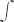 Alofones - variante fonética de um fonema, por exemplo /t/ e /t / para a letra T.Pesquisas sobre a construção da língua escrita pela criança mostram que, nesse processo, é preciso:diferenciar desenhos/grafismos (símbolos) de grafemas/letras (signos);desenvolver a capacidade de reconhecimento global de palavras (que chamamos de leitura “incidental”, como é o caso da leitura de logomarcas em rótulos), que será depois responsável pela fluência na leitura;construir o conhecimento do alfabeto da língua em questão;perceber quais sons se deve representar na escrita e como;construir a relação fonema-grafema: a percepção de que as letras estão representando certos sons da fala em contextos precisos;perceber a sílaba em sua variedade como contexto fonológico desta representação;até, finalmente, compreender o modo de relação entre fonemas e grafemas, em uma língua específica.Esse processo básico (alfabetização) de construção do conhecimento das relações fonografêmicas em uma língua específica, que pode se dar em dois anos, é, no entanto, complementado por outro, bem mais longo, que podemos chamar de ortografização, que complementará o conhecimento da ortografia do português do Brasil. Na construção desses conhecimentos, há três relações que são muito importantes: a) as relações entre a variedade de língua oral falada e a língua escrita (perspectiva sociolinguística); b) os tipos de relações fono-ortográficas do português do Brasil; e c) a estrutura da sílaba do português do Brasil (perspectiva fonológica).Mencionamos a primeira relação ao dizer que a criança está rela- cionando com as letras não propriamente os fonemas (entidades abstratas da língua), mas fones e alofones de sua variedade linguís- tica (entidades concretas da fala).O segundo tipo de relações – as relações fono-ortográficas do portu- guês do Brasil – é complexo, pois, diferente do finlandês e do alemão, por exemplo, há muito pouca regularidade de representação entre fonemas e grafemas no português do Brasil. No português do Brasil, há uma letra para um som (regularidade biunívoca) apenas em poucos casos. Há, isso sim, várias letras para um som – /s/ s, c, ç, x, ss, sc, z, xc;/j/ g, j; /z/ x, s, z e assim por diante –; vários sons para uma letra: s - /s/ e /z/; z - /s/, /z/; x - /s/, /z/, //, /ks/ e assim por diante; e até nenhum som para uma letra – h, além de vogais abertas, fechadas e nasalizadas (a/ã; e/é; o/ó/õ).Dos 26 grafemas de nosso alfabeto, apenas sete – p, b, t, d36, f, v, k – apresentam uma relação regular direta entre fonema e grafema e essas são justamente as consoantes bilabiais, linguodentais e labio- dentais surdas e sonoras. Essas são as regulares diretas.Há, ainda, outros tipos de regularidades de representação: as regula- res contextuais e as regulares morfológico-gramaticais, para as quais o aluno, ao longo de seu aprendizado, pode ir construindo “regras”. As regulares contextuais têm uma escrita regular (regrada) pelo contexto fonológico da palavra; é o caso de: R/RR; S/SS; G+A,O,U/ GU+E,I; C+A,O,U/QU+E,I; M+P,B/N+outras, por exemplo.As regulares morfológico-gramaticais, para serem construídas, dependem de que o aluno já tenha algum conhecimento de gramática, pois as regras a serem construídas dependem desse conhecimento, isto é, são definidas por aspectos ligados à categoria gramatical da palavra, envolvendo mor- femas (derivação, composição), tais como: adjetivos de origem com S; substantivos derivados de adjetivos com Z; coletivos em /au/ com L; subs- tantivos terminados com o sufixo /ise/ com C (chatice, mesmice); formas verbais da 3ª pessoa do singular do passado com U; formas verbais da 3ª pessoa do plural do futuro com ÃO e todas as outras com M; flexões do Imperfeito do Subjuntivo com SS; Infinitivo com R; derivações mantêm a letra do radical, dentre outras. Algumas dessas regularidades são apre- sentadas por livros didáticos nos 3º a 5º anos e depois.Todo o restante das relações é irregular. São definidas por aspectos históricos da evolução da ortografia e nada, a não ser a memória, asse- gura seu uso. Ou seja, dependem de memorização a cada nova palavra para serem construídas. É, pois, de se supor que o processo de cons- trução dessas relações irregulares leve longo tempo, se não a vida toda.Por fim, temos a questão de como é muitas vezes erroneamente tratada a estrutura da sílaba do português do Brasil na alfabetização. Normalmente, depois de apresentadas as vogais, as famílias silábicas são apresentadas sempre com sílabas simples consoante/vogal (CV). Esse processo de apresentação dura cerca de um ano letivo e as sílabas não CV (somente V; CCV; CVC; CCVC; CVV) somente são apresenta- das ao final do ano.Isso se não considerarmos as variedades do português que realizam T como /t/ e como/t / e D como /d/ e como /dj/.As sílabas deveriam ser apresentadas como o que são, isto é, grupos de fonemas pronunciados em uma só emissão de voz, organizados em torno de um núcleo vocálico obrigatório, mas com diversos arran- jos consonantais/vocálicos em torno da vogal núcleo.Em resumo, podemos definir as capacidades/habilidades envolvidas na alfabetização/ como sendo capacidades de (de)codificação, que envolvem:Compreender diferenças entre escrita e outras formas gráficas(outros sistemas de representação);Dominar as convenções gráficas (letras maiúsculas e minúsculas, cursiva e script);Conhecer o alfabeto;Compreender a natureza alfabética do nosso sistema de escrita;Dominar as relações entre grafemas e fonemas;Saber decodificar palavras e textos escritos;Saber ler, reconhecendo globalmente as palavras;Ampliar a sacada do olhar para porções maiores de texto que meras palavras, desenvolvendo assim fluência e rapidez de leitura (fatiamento).É preciso também ter em mente que este processo de ortografização em sua completude pode tomar até mais do que os anos iniciais do Ensino Fundamental.Evidentemente, os processos de alfabetização e ortografização terão impacto nos textos em gêneros abordados nos anos iniciais. Em que pese a leitura e a produção compartilhadas com o docente e os colegas, ainda assim, os gêneros propostos para leitura/escuta e produção oral, escrita e multissemiótica, nos primeiros anos iniciais, serão mais simples, tais como listas (de chamada, de ingredientes, de compras), bilhetes, convites, fotolegenda, manchetes e lides, listas de regras da turma etc., pois favorecem um foco maior na grafia, complexificando-se conforme se avança nos anos iniciais. Nesse sentido, ganha destaque o campo da vida cotidiana, em que circulam gêneros mais familiares aos alunos, como as cantigas de roda, as receitas, as regras de jogo etc. Do mesmo modo, os conhecimentos e a análise linguística e multissemiótica avançarão em outros aspectos notacionais da escrita, como pontuação e acentuação e introdução das classes morfológicas de palavras a partir do 3º ano.LÍNGUA PORTUGUESA – 1º AO 5º ANOLÍNGUA PORTUGUESA – 1º AO 5º ANO (Continuação)LÍNGUA PORTUGUESA – 1º E 2º ANOSLÍNGUA PORTUGUESA – 1º E 2º ANOS (Continuação)LÍNGUA PORTUGUESA – 1º E 2º ANOS (Continuação)LÍNGUA PORTUGUESA – 1º E 2º ANOS (Continuação)LÍNGUA PORTUGUESA – 1º E 2º ANOS (Continuação)LÍNGUA PORTUGUESA – 1º E 2º ANOS (Continuação)LÍNGUA PORTUGUESA – 1º E 2º ANOS (Continuação)LÍNGUA PORTUGUESA – 3º AO 5º ANOLÍNGUA PORTUGUESA – 3º AO 5º ANO (Continuação)LÍNGUA PORTUGUESA – 3º AO 5º ANO (Continuação)LÍNGUA PORTUGUESA – 3º AO 5º ANO (Continuação)LÍNGUA PORTUGUESA – 3º AO 5º ANO (Continuação)LÍNGUA PORTUGUESA – 3º AO 5º ANO (Continuação)LÍNGUA PORTUGUESA – 3º AO 5º ANO (Continuação)LÍNGUA PORTUGUESA – 3º AO 5º ANO (Continuação)LÍNGUA PORTUGUESA – 3º AO 5º ANO (Continuação)LÍNGUA PORTUGUESA – 3º AO 5º ANO (Continuação)LÍNGUA PORTUGUESA – 3º AO 5º ANO (Continuação)LÍNGUA PORTUGUESA – 3º AO 5º ANO (Continuação)4.1.1.2.LÍNGUA PORTUGUESA NO ENSINO FUNDAMENTAL – ANOS FINAIS: PRÁTICAS DE LINGUAGEM, OBJETOS DE CONHECIMENTO E HABILIDADESNos Anos Finais do Ensino Fundamental, o adolescente/jovem parti- cipa com maior criticidade de situações comunicativas diversificadas, interagindo com um número de interlocutores cada vez mais amplo, inclusive no contexto escolar, no qual se amplia o número de pro- fessores responsáveis por cada um dos componentes curriculares. Essa mudança em relação aos anos iniciais favorece não só o apro- fundamento de conhecimentos relativos às áreas, como também o surgimento do desafio de aproximar esses múltiplos conhecimentos. A continuidade da formação para a autonomia se fortalece nessa etapa, na qual os jovens assumem maior protagonismo em práticas de lingua- gem realizadas dentro e fora da escola.No componente Língua Portuguesa, amplia-se o contato dos estudantes com gêneros textuais relacionados a vários campos de atuação e a várias disciplinas, partindo-se de práticas de linguagem já vivenciadas pelos jovens para a ampliação dessas práticas, em direção a novas experiências.Como consequência do trabalho realizado em etapas anteriores de escolarização, os adolescentes e jovens já conhecem e fazem uso de gêneros que circulam nos campos das práticas artístico-literárias, de estudo e pesquisa, jornalístico-midiático, de atuação na vida pública e campo da vida pessoal, cidadãs, investigativas.Aprofunda-se, nessa etapa, o tratamento dos gêneros que circulam na esfera pública, nos campos jornalístico-midiático e de atuação na vida pública. No primeiro campo, os gêneros jornalísticos – informativos e opinativos – e os publicitários são privilegiados, com foco em estraté- gias linguístico-discursivas e semióticas voltadas para a argumentação e persuasão. Para além dos gêneros, são consideradas práticas con- temporâneas de curtir, comentar, redistribuir, publicar notícias, curar etc. e tematizadas questões polêmicas envolvendo as dinâmicas das redes sociais e os interesses que movem a esfera jornalística-midiá- tica. A questão da confiabilidade da informação, da proliferação de fake news, da manipulação de fatos e opiniões tem destaque e muitas das habilidades se relacionam com a comparação e análise de notícias em diferentes fontes e mídias, com análise de sites e serviços checa- dores de notícias e com o exercício da curadoria, estando previsto o uso de ferramentas digitais de curadoria. A proliferação do discurso de ódio também é tematizada em todos os anos e habilidades relativas ao trato e respeito com o diferente e com a participação ética e respeitosaem discussões e debates de ideias são consideradas. Além das habili- dades de leitura e produção de textos já consagradas para o impresso são contempladas habilidades para o trato com o hipertexto e também com ferramentas de edição de textos, áudio e vídeo e produções que podem prever postagem de novos conteúdos locais que possam ser significativos para a escola ou comunidade ou apreciações e réplicas a publicações feitas por outros. Trata-se de promover uma formação que faça frente a fenômenos como o da pós-verdade, o efeito bolha e proliferação de discursos de ódio, que possa promover uma sensibili- dade para com os fatos que afetam drasticamente a vida de pessoas e prever um trato ético com o debate de ideias.Como já destacado, além dos gêneros jornalísticos, também são con- siderados nesse campo os publicitários, estando previsto o tratamento de diferentes peças publicitárias, envolvidas em campanhas, para além do anúncio publicitário e a propaganda impressa, o que supõe habi- lidades para lidar com a multissemiose dos textos e com as várias mídias. Análise dos mecanismos e persuasão ganham destaque, o que também pode ajudar a promover um consumo consciente.No campo de atuação da vida pública ganham destaque os gêneros legais e normativos – abrindo-se espaço para aqueles que regulam a convivência em sociedade, como regimentos (da escola, da sala de aula) e estatutos e códigos (Estatuto da Criança e do Adolescente e Código de Defesa do Consumidor, Código Nacional de Trânsito etc.), até os de ordem mais geral, como a Constituição e a Declaração dos Direitos Humanos, sempre tomados a partir de seus contextos de produção, o que contextualiza e confere significado a seus preceitos. Trata-se de promover uma consciência dos direitos, uma valorização dos direitos humanos e a formação de uma ética da responsabilidade (o outro tem direito a uma vida digna tanto quanto eu tenho).Ainda nesse campo, estão presentes gêneros reivindicatórios e pro- positivos e habilidades ligadas a seu trato. A exploração de canais de participação, inclusive digitais, também é prevista. Aqui também a dis- cussão e o debate de ideias e propostas assume um lugar de destaque. Assim, não se trata de promover o silenciamento de vozes dissonantes, mas antes de explicitá-las, de convocá-las para o debate, analisá-las, con- frontá-las, de forma a propiciar uma autonomia de pensamento, pautada pela ética, como convém a Estados democráticos. Nesse sentido, também são propostas análises linguísticas e semióticas de textos vinculados a formas políticas não institucionalizadas, movimentos de várias naturezas, coletivos, produções artísticas, intervenções urbanas etc.No campo das práticas investigativas, há uma ênfase nos gêneros didático-expositivos, impressos ou digitais, do 6º ao 9º ano, sendo aprogressão dos conhecimentos marcada pela indicação do que se ope- racionaliza na leitura, escrita, oralidade. Nesse processo, procedimentos e gêneros de apoio à compreensão são propostos em todos os anos. Esses textos servirão de base para a reelaboração de conhecimen- tos, a partir da elaboração de textos-síntese, como quadro-sinópticos, esquemas, gráficos, infográficos, tabelas, resumos, entre outros, que permitem o processamento e a organização de conhecimentos em práticas de estudo e de dados levantados em diferentes fontes de pesquisa. Será dada ênfase especial a procedimentos de busca, tra- tamento e análise de dados e informações e a formas variadas de registro e socialização de estudos e pesquisas, que envolvem não só os gêneros já consagrados, como apresentação oral e ensaio escolar, como também outros gêneros da cultura digital – relatos multimi- diáticos, verbetes de enciclopédias colaborativas, vídeos-minuto etc. Trata-se de fomentar uma formação que possibilite o trato crítico e criterioso das informações e dados.No âmbito do Campo artístico-literário, trata-se de possibilitar o contato com as manifestações artísticas em geral, e, de forma particular e espe- cial, com a arte literária e de oferecer as condições para que se possa reconhecer, valorizar e fruir essas manifestações. Está em jogo a con- tinuidade da formação do leitor literário, com especial destaque para o desenvolvimento da fruição, de modo a evidenciar a condição esté- tica desse tipo de leitura e de escrita. Para que a função utilitária da literatura – e da arte em geral – possa dar lugar à sua dimensão huma- nizadora, transformadora e mobilizadora, é preciso supor – e, portanto, garantir a formação de – um leitor-fruidor, ou seja, de um sujeito que seja capaz de se implicar na leitura dos textos, de “desvendar” suas múltiplas camadas de sentido, de responder às suas demandas e de firmar pactos de leitura. Para tanto, as habilidades, no que tange à formação literária, envolvem conhecimentos de gêneros narrativos e poéticos que podem ser desenvolvidos em função dessa apreciação e que dizem respeito, no caso da narrativa literária, a seus elementos (espaço, tempo, persona- gens); às escolhas que constituem o estilo nos textos, na configuração do tempo e do espaço e na construção dos personagens; aos diferentes modos de se contar uma história (em primeira ou terceira pessoa, por meio de um narrador personagem, com pleno ou parcial domínio dos acontecimentos); à polifonia própria das narrativas, que oferecem níveis de complexidade a serem explorados em cada ano da escolaridade; ao fôlego dos textos. No caso da poesia, destacam-se, inicialmente, os efeitos de sentido produzidos por recursos de diferentes naturezas, para depois se alcançar a dimensão imagética, constituída de processos metafóricos e metonímicos muito presentes na linguagem poética.Ressalta-se, ainda, a proposição de objetivos de aprendizagem e desenvolvimento que concorrem para a capacidade dos estudantesde relacionarem textos, percebendo os efeitos de sentidos decorren- tes da intertextualidade temática e da polifonia resultante da inserção – explícita ou não – de diferentes vozes nos textos. A relação entre textos e vozes se expressa, também, nas práticas de compartilha- mento que promovem a escuta e a produção de textos, de diferentes gêneros e em diferentes mídias, que se prestam à expressão das pre- ferências e das apreciações do que foi lido/ouvido/assistido.Por fim, destaque-se a relevância desse campo para o exercício da empatia e do diálogo, tendo em vista a potência da arte e da litera- tura como expedientes que permitem o contato com diversificados valores, comportamentos, crenças, desejos e conflitos, o que contri- bui para reconhecer e compreender modos distintos de ser e estar no mundo e, pelo reconhecimento do que é diverso, compreender a si mesmo e desenvolver uma atitude de respeito e valorização do que é diferente.Outros gêneros, além daqueles cuja abordagem é sugerida na BNCC, podem e devem ser incorporados aos currículos das escolas e, assim como já salientado, os gêneros podem ser contemplados em anos diferentes dos indicados.Também, como já mencionado, nos Anos Finais do Ensino Funda- mental, os conhecimentos sobre a língua, sobre as demais semioses e sobre a norma-padrão se articulam aos demais eixos em que se orga- nizam os objetivos de aprendizagem e desenvolvimento de Língua Portuguesa. Dessa forma, as abordagens linguística, metalinguística e reflexiva ocorrem sempre a favor da prática de linguagem que está em evidência nos eixos de leitura, escrita ou oralidade.Os conhecimentos sobre a língua, as demais semioses e a norma-padrão não devem ser tomados como uma lista de conteúdos dissociados das práticas de linguagem, mas como propiciadores de reflexão a respeito do funcionamento da língua no contexto dessas práticas. A seleção de habilidades na BNCC está relacionada com aqueles conhe- cimentos fundamentais para que o estudante possa apropriar-se do sistema linguístico que organiza o português brasileiro.Alguns desses objetivos, sobretudo aqueles que dizem respeito à norma, são transversais a toda a base de Língua Portuguesa. O conhecimento da ortografia, da pontuação, da acentuação, por exemplo, deve estar presente ao longo de toda escolaridade, aborda- dos conforme o ano da escolaridade. Assume-se, na BNCC de Língua Portuguesa, uma perspectiva de progressão de conhecimentos que vai das regularidades às irregularidades e dos usos mais frequentes e simples aos menos habituais e mais complexos.LÍNGUA PORTUGUESA – 6º AO 9º ANOLÍNGUA PORTUGUESA – 6º AO 9º ANO (Continuação)LÍNGUA PORTUGUESA – 6º AO 9º ANO (Continuação)LÍNGUA PORTUGUESA – 6º AO 9º ANO (Continuação)LÍNGUA PORTUGUESA – 6º AO 9º ANO (Continuação)LÍNGUA PORTUGUESA – 6º AO 9º ANO (Continuação)LÍNGUA PORTUGUESA – 6º AO 9º ANO (Continuação)LÍNGUA PORTUGUESA – 6º AO 9º ANO (Continuação)LÍNGUA PORTUGUESA – 6º AO 9º ANO (Continuação)LÍNGUA PORTUGUESA – 6º AO 9º ANO (Continuação)LÍNGUA PORTUGUESA – 6º AO 9º ANO (Continuação)LÍNGUA PORTUGUESA – 6º E 7º ANOSLÍNGUA PORTUGUESA – 6º E 7º ANOS (Continuação)LÍNGUA PORTUGUESA – 6º E 7º ANOS (Continuação)LÍNGUA PORTUGUESA – 6º E 7º ANOS (Continuação)LÍNGUA PORTUGUESA – 6º E 7º ANOS (Continuação)LÍNGUA PORTUGUESA – 6º E 7º ANOS (Continuação)LÍNGUA PORTUGUESA – 6º E 7º ANOS (Continuação)LÍNGUA PORTUGUESA – 8º E 9º ANOSLÍNGUA PORTUGUESA – 8º E 9º ANOS (Continuação)LÍNGUA PORTUGUESA – 8º E 9º ANOS (Continuação)LÍNGUA PORTUGUESA – 8º E 9º ANOS (Continuação)LÍNGUA PORTUGUESA – 8º E 9º ANOS (Continuação)LÍNGUA PORTUGUESA – 8º E 9º ANOS (Continuação)LÍNGUA PORTUGUESA – 8º E 9º ANOS (Continuação)LÍNGUA PORTUGUESA – 8º E 9º ANOS (Continuação)ARTENo Ensino Fundamental, o componente curricular Arte está cen- trado nas seguintes linguagens: as Artes visuais, a Dança, a Música e o Teatro. Essas linguagens articulam saberes referentes a pro- dutos e fenômenos artísticos e envolvem as práticas de criar, ler, produzir, construir, exteriorizar e refletir sobre formas artísticas. A sensibilidade, a intuição, o pensamento, as emoções e as subjetivi- dades se manifestam como formas de expressão no processo de aprendizagem em Arte.O componente curricular contribui, ainda, para a interação crítica dos alunos com a complexidade do mundo, além de favorecer o respeito às diferenças e o diálogo intercultural, pluriétnico e plurilíngue, impor- tantes para o exercício da cidadania. A Arte propicia a troca entre culturas e favorece o reconhecimento de semelhanças e diferenças entre elas.Nesse sentido, as manifestações artísticas não podem ser reduzidas às produções legitimadas pelas instituições culturais e veiculadas pela mídia, tampouco a prática artística pode ser vista como mera aquisi- ção de códigos e técnicas. A aprendizagem de Arte precisa alcançar a experiência e a vivência artísticas como prática social, permitindo que os alunos sejam protagonistas e criadores.A prática artística possibilita o compartilhamento de saberes e de produções entre os alunos por meio de exposições, saraus, espe- táculos, performances, concertos, recitais, intervenções e outras apresentações e eventos artísticos e culturais, na escola ou em outros locais. Os processos de criação precisam ser compreendi- dos como tão relevantes quanto os eventuais produtos. Além disso, o compartilhamento das ações artísticas produzidas pelos alunos, em diálogo com seus professores, pode acontecer não apenas em eventos específicos, mas ao longo do ano, sendo parte de um tra- balho em processo.A prática investigativa constitui o modo de produção e organiza- ção dos conhecimentos em Arte. É no percurso do fazer artístico que os alunos criam, experimentam, desenvolvem e percebem uma poética pessoal. Os conhecimentos, processos e técnicas produ- zidos e acumulados ao longo do tempo em Artes visuais, Dança, Música e Teatro contribuem para a contextualização dos saberes e das práticas artísticas. Eles possibilitam compreender as relações entre tempos e contextos sociais dos sujeitos na sua interação com a arte e a cultura.A BNCC propõe que a abordagem das linguagens articule seis dimensões do conhecimento que, de forma indissociável e simul- tânea, caracterizam a singularidade da experiência artística. Tais dimensões perpassam os conhecimentos das Artes visuais, da Dança, da Música e do Teatro e as aprendizagens dos alunos em cada contexto social e cultural. Não se trata de eixos temáticos ou categorias, mas de linhas maleáveis que se interpenetram, consti- tuindo a especificidade da construção do conhecimento em Arte na escola. Não há nenhuma hierarquia entre essas dimensões, tampouco uma ordem para se trabalhar com cada uma no campo pedagógico.As dimensões são:Criação: refere-se ao fazer artístico, quando os sujeitos criam, produzem e constroem. Trata-se de uma atitude intencional e investigativa que confere materialidade estética a sentimentos, ideias, desejos e representações em processos, acontecimentos e produções artísticas individuais ou coletivas. Essa dimensão trata do apreender o que está em jogo durante o fazer artístico, processo permeado por tomadas de decisão, entraves, desa- fios, conflitos, negociações e inquietações.Crítica: refere-se às impressões que impulsionam os sujeitos em direção a novas compreensões do espaço em que vivem, com base no estabelecimento de relações, por meio do estudo e da pesquisa, entre as diversas experiências e manifestações artísticas e culturais vividas e conhecidas. Essa dimensão articula ação e pensamento propositivos, envolvendo aspectos estéticos, políti- cos, históricos, filosóficos, sociais, econômicos e culturais.Estesia: refere-se à experiência sensível dos sujeitos em relação ao espaço, ao tempo, ao som, à ação, às imagens, ao próprio corpo e aos diferentes materiais. Essa dimensão articula a sensibilidade e a percepção, tomadas como forma de conhecer a si mesmo, o outro e o mundo. Nela, o corpo em sua totalidade (emoção, percepção, intuição, sensibilidade e intelecto) é o protagonista da experiência.Expressão: refere-se às possibilidades de exteriorizar e manifestar as criações subjetivas por meio de procedimentos artísticos, tanto em âmbito individual quanto coletivo. Essa dimensão emerge da experiência artística com os elementos constitutivos de cada linguagem, dos seus vocabulários específicos e das suas materialidades.Fruição: refere-se ao deleite, ao prazer, ao estranhamento e à abertura para se sensibilizar durante a participação em práti- cas artísticas e culturais. Essa dimensão implica disponibilidade dos sujeitos para a relação continuada com produções artís- ticas e culturais oriundas das mais diversas épocas, lugares e grupos sociais.Reflexão: refere-se ao processo de construir argumentos e ponde- rações sobre as fruições, as experiências e os processos criativos, artísticos e culturais. É a atitude de perceber, analisar e interpre- tar as manifestações artísticas e culturais, seja como criador, seja como leitor.A referência a essas dimensões busca facilitar o processo de ensino e aprendizagem em Arte, integrando os conhecimentos do compo- nente curricular. Uma vez que os conhecimentos e as experiências artísticas são constituídos por materialidades verbais e não verbais, sensíveis, corporais, visuais, plásticas e sonoras, é importante levar em conta sua natureza vivencial, experiencial e subjetiva.As Artes visuais são os processos e produtos artísticos e cultu- rais, nos diversos tempos históricos e contextos sociais, que têm a expressão visual como elemento de comunicação. Essas manifesta- ções resultam de explorações plurais e transformações de materiais, de recursos tecnológicos e de apropriações da cultura cotidiana.As Artes visuais possibilitam aos alunos explorar múltiplas cultu- ras visuais, dialogar com as diferenças e conhecer outros espaços e possibilidades inventivas e expressivas, de modo a ampliar os limites escolares e criar novas formas de interação artística e de produção cultural, sejam elas concretas, sejam elas simbólicas.A Dança se constitui como prática artística pelo pensamento e sen- timento do corpo, mediante a articulação dos processos cognitivos e das experiências sensíveis implicados no movimento dançado. Os processos de investigação e produção artística da dança centram--se naquilo que ocorre no e pelo corpo, discutindo e significando relações entre corporeidade e produção estética.Ao articular os aspectos sensíveis, epistemológicos e formais do movimento dançado ao seu próprio contexto, os alunos proble- matizam e transformam percepções acerca do corpo e da dança, por meio de arranjos que permitem novas visões de si e do mundo. Eles têm, assim, a oportunidade de repensar dualidades e binômios (corpo versus mente, popular versus erudito, teoria versus prática), em favor de um conjunto híbrido e dinâmico de práticas.A Música é a expressão artística que se materializa por meio dos sons, que ganham forma, sentido e significado no âmbito tanto da sensi- bilidade subjetiva quanto das interações sociais, como resultado de saberes e valores diversos estabelecidos no domínio de cada cultura.A ampliação e a produção dos conhecimentos musicais passam pela percepção, experimentação, reprodução, manipulação e criação de materiais sonoros diversos, dos mais próximos aos mais distantes da cultura musical dos alunos. Esse processo lhes possibilita viven- ciar a música inter-relacionada à diversidade e desenvolver saberes musicais fundamentais para sua inserção e participação crítica e ativa na sociedade.O Teatro instaura a experiência artística multissensorial de encontro com o outro em performance. Nessa experiência, o corpo é lócus de criação ficcional de tempos, espaços e sujeitos distintos de si pró- prios, por meio do verbal, não verbal e da ação física. Os processos de criação teatral passam por situações de criação coletiva e colabora- tiva, por intermédio de jogos, improvisações, atuações e encenações, caracterizados pela interação entre atuantes e espectadores.O fazer teatral possibilita a intensa troca de experiências entre os alunos e aprimora a percepção estética, a imaginação, a consciência corporal, a intuição, a memória, a reflexão e a emoção.Ainda que, na BNCC, as linguagens artísticas das Artes visuais, da Dança, da Música e do Teatro sejam consideradas em suas especi- ficidades, as experiências e vivências dos sujeitos em sua relação com a Arte não acontecem de forma compartimentada ou estanque. Assim, é importante que o componente curricular Arte leve em conta o diálogo entre essas linguagens, o diálogo com a literatura, além de possibilitar o contato e a reflexão acerca das formas estéticas híbri- das, tais como as artes circenses, o cinema e a performance.Atividades que facilitem um trânsito criativo, fluido e desfragmen- tado entre as linguagens artísticas podem construir uma rede de interlocução, inclusive, com a literatura e com outros componentes curriculares. Temas, assuntos ou habilidades afins de diferentes com- ponentes podem compor projetos nos quais saberes se integrem, gerando experiências de aprendizagem amplas e complexas.Em síntese, o componente Arte no Ensino Fundamental articula mani- festações culturais de tempos e espaços diversos, incluindo o entorno artístico dos alunos e as produções artísticas e culturais que lhes são contemporâneas. Do ponto de vista histórico, social e político, propi- cia a eles o entendimento dos costumes e dos valores constituintesdas culturas, manifestados em seus processos e produtos artísticos, o que contribui para sua formação integral.Ao longo do Ensino Fundamental, os alunos devem expandir seu repertório e ampliar sua autonomia nas práticas artísticas, por meio da reflexão sensível, imaginativa e crítica sobre os conteúdos artísti- cos e seus elementos constitutivos e também sobre as experiências de pesquisa, invenção e criação.Para tanto, é preciso reconhecer a diversidade de saberes, expe- riências e práticas artísticas como modos legítimos de pensar, de experienciar e de fruir a Arte, o que coloca em evidência o caráter social e político dessas práticas.Na BNCC de Arte, cada uma das quatro linguagens do componente curricular – Artes visuais, Dança, Música e Teatro – constitui uma unidade temática que reúne objetos de conhecimento e habilidades articulados às seis dimensões apresentadas anteriormente. Além dessas, uma última unidade temática, Artes integradas, explora as relações e articulações entre as diferentes linguagens e suas práti- cas, inclusive aquelas possibilitadas pelo uso das novas tecnologias de informação e comunicação.Nessas unidades, as habilidades são organizadas em dois blocos (1º ao 5º ano e 6º ao 9º ano), com o intuito de permitir que os sis- temas e as redes de ensino, as escolas e os professores organizem seus currículos e suas propostas pedagógicas com a devida ade- quação aos seus contextos. A progressão das aprendizagens não está proposta de forma linear, rígida ou cumulativa com relação a cada linguagem ou objeto de conhecimento, mas propõe um movi- mento no qual cada nova experiência se relaciona com as anteriores e as posteriores na aprendizagem de Arte.Cumpre destacar que os critérios de organização das habilidades na BNCC (com a explicitação dos objetos de conhecimento aos quais se relacionam e do agrupamento desses objetos em unidades temá- ticas) expressam um arranjo possível (dentre outros). Portanto, os agrupamentos propostos não devem ser tomados como modelo obrigatório para o desenho dos currículos.Considerando esses pressupostos, e em articulação com as compe- tências gerais da Educação Básica e as competências específicas da área de Linguagens, o componente curricular de Arte deve garantir aos alunos o desenvolvimento de algumas competências específicas.COMPETÊNCIAS ESPECÍFICAS DE ARTE PARA O ENSINO FUNDAMENTALExplorar, conhecer, fruir e analisar criticamente práticas e produções artísticas e culturais do seu entorno social, dos povos indígenas, das comunidades tradicionais brasileiras e de diversas sociedades, em distintos tempos e espaços, para reconhecer a arte como um fenômeno cultural, histórico, social e sensível a diferentes contextos e dialogar com as diversidades.Compreender as relações entre as linguagens da Arte e suas práticas integradas, inclusive aquelas possibilitadas pelo uso das novas tecnologias de informação e comunicação, pelo cinema e pelo audiovisual, nas condições particulares de produção, na prática de cada linguagem e nas suas articulações.Pesquisar e conhecer distintas matrizes estéticas e culturais – especialmente aquelas manifestas na arte e nas culturas que constituem a identidade brasileira –, sua tradição e manifestações contemporâneas, reelaborando--as nas criações em Arte.Experienciar a ludicidade, a percepção, a expressividade e a imaginação, ressignificando espaços da escola e de fora dela no âmbito da Arte.Mobilizar recursos tecnológicos como formas de registro, pesquisa e criação artística.Estabelecer relações entre arte, mídia, mercado e consumo, compreen- dendo, de forma crítica e problematizadora, modos de produção e de circulação da arte na sociedade.Problematizar questões políticas, sociais, econômicas, científicas, tecnológicas e culturais, por meio de exercícios, produções, intervenções e apresentações artísticas.Desenvolver a autonomia, a crítica, a autoria e o trabalho coletivo e colaborativo nas artes.Analisar e valorizar o patrimônio artístico nacional e internacional, material e imaterial, com suas histórias e diferentes visões de mundo.4.1.2.1.ARTE NO ENSINO FUNDAMENTAL – ANOS INICIAIS: UNIDADES TEMÁTICAS, OBJETOS DE CONHECIMENTO E HABILIDADESAo ingressar no Ensino Fundamental – Anos Iniciais, os alunos viven- ciam a transição de uma orientação curricular estruturada por campos de experiências da Educação Infantil, em que as interações, os jogos e as brincadeiras norteiam o processo de aprendizagem e desenvol- vimento, para uma organização curricular estruturada por áreas de conhecimento e componentes curriculares.Nessa nova etapa da Educação Básica, o ensino de Arte deve asse- gurar aos alunos a possibilidade de se expressar criativamente em seu fazer investigativo, por meio da ludicidade, propiciando uma experiência de continuidade em relação à Educação Infantil. Dessa maneira, é importante que, nas quatro linguagens da Arte – integradas pelas seis dimensões do conhecimento artístico –, as experiências e vivências artísticas estejam centradas nos interesses das crianças e nas culturas infantis.Tendo em vista o compromisso de assegurar aos alunos o desen- volvimento das competências relacionadas à alfabetização e ao letramento, o componente Arte, ao possibilitar o acesso à leitura, à criação e à produção nas diversas linguagens artísticas, contribui para o desenvolvimento de habilidades relacionadas tanto à lingua- gem verbal quanto às linguagens não verbais.ARTE – 1º AO 5º ANOARTE – 1º AO 5º ANO (Continuação)4.1.2.2.ARTE NO ENSINO FUNDAMENTAL – ANOS FINAIS: UNIDADES TEMÁTICAS, OBJETOS DE CONHECIMENTO E HABILIDADESNo Ensino Fundamental – Anos Finais, é preciso assegurar aos alunos a ampliação de suas interações com manifestações artísticas e cul- turais nacionais e internacionais, de diferentes épocas e contextos. Essas práticas podem ocupar os mais diversos espaços da escola, espraiando-se para o seu entorno e favorecendo as relações com a comunidade.Além disso, o diferencial dessa fase está na maior sistematização dos conhecimentos e na proposição de experiências mais diversificadas em relação a cada linguagem, considerando as culturas juvenis.Desse modo, espera-se que o componente Arte contribua com o aprofundamento das aprendizagens nas diferentes linguagens – e no diálogo entre elas e com as outras áreas do conhecimento –, com vistas a possibilitar aos estudantes maior autonomia nas experiências e vivências artísticas.ARTE – 6º AO 9º ANOARTE – 6º AO 9º ANO (Continuação)ARTE – 6º AO 9º ANO (Continuação)EDUCAÇÃO FÍSICAA Educação Física é o componente curricular que tematiza as práticas corporais em suas diversas formas de codificação e signi- ficação social, entendidas como manifestações das possibilidades expressivas dos sujeitos, produzidas por diversos grupos sociais no decorrer da história. Nessa concepção, o movimento humano está sempre inserido no âmbito da cultura e não se limita a um deslocamento espaço-temporal de um segmento corporal ou de um corpo todo.Nas aulas, as práticas corporais devem ser abordadas como fenô- meno cultural dinâmico, diversificado, pluridimensional, singular e contraditório. Desse modo, é possível assegurar aos alunos a (re)construção de um conjunto de conhecimentos que permitam ampliar sua consciência a respeito de seus movimentos e dos recur- sos para o cuidado de si e dos outros e desenvolver autonomia para apropriação e utilização da cultura corporal de movimento em diversas finalidades humanas, favorecendo sua participação de forma confiante e autoral na sociedade.É fundamental frisar que a Educação Física oferece uma série de possibilidades para enriquecer a experiência das crianças, jovens e adultos na Educação Básica, permitindo o acesso a um vasto universo cultural. Esse universo compreende saberes corporais, experiências estéticas, emotivas, lúdicas e agonistas, que se inscrevem, mas não se restringem, à racionalidade típica dos saberes científicos que, comumente, orienta as práticas pedagógicas na escola. Experimen- tar e analisar as diferentes formas de expressão que não se alicerçam apenas nessa racionalidade é uma das potencialidades desse com- ponente na Educação Básica. Para além da vivência, a experiência efetiva das práticas corporais oportuniza aos alunos participar, de forma autônoma, em contextos de lazer e saúde.Há três elementos fundamentais comuns às práticas corpo- rais: movimento corporal como elemento essencial; organização interna (de maior ou menor grau), pautada por uma lógica espe- cífica; e produto cultural vinculado com o lazer/entretenimento e/ ou o cuidado com o corpo e a saúde.Portanto, entende-se que essas práticas corporais são aquelas realizadas fora das obrigações laborais, domésticas, higiênicas e religiosas, nas quais os sujeitos se envolvem em função de propósi- tos específicos, sem caráter instrumental.Cada prática corporal propicia ao sujeito o acesso a uma dimen- são de conhecimentos e de experiências aos quais ele não teria de outro modo. A vivência da prática é uma forma de gerar um tipo de conhecimento muito particular e insubstituível e, para que ela seja significativa, é preciso problematizar, desnaturalizar e evidenciar a multiplicidade de sentidos e significados que os grupos sociais conferem às diferentes manifestações da cultura corporal de movi- mento. Logo, as práticas corporais são textos culturais passíveis de leitura e produção.Esse modo de entender a Educação Física permite articulá-la à área de Linguagens, resguardadas as singularidades de cada um dos seus componentes, conforme reafirmado nas Diretrizes Curricula- res Nacionais para o Ensino Fundamental de Nove Anos (Resolução CNE/CEB nº 7/2010)37.Na BNCC, cada uma das práticas corporais tematizadas compõe uma das seis unidades temáticas abordadas ao longo do Ensino Funda- mental. Cabe destacar que a categorização apresentada não tem pretensões de universalidade, pois se trata de um entendimento pos- sível, entre outros, sobre as denominações das (e as fronteiras entre as) manifestações culturais tematizadas na Educação Física escolar.A unidade temática Brincadeiras e jogos explora aquelas atividades voluntárias exercidas dentro de determinados limites de tempo e espaço, caracterizadas pela criação e alteração de regras, pela obe- diência de cada participante ao que foi combinado coletivamente, bem como pela apreciação do ato de brincar em si. Essas práticas não possuem um conjunto estável de regras e, portanto, ainda que possam ser reconhecidos jogos similares em diferentes épocas e partes do mundo, esses são recriados, constantemente, pelos diversos grupos culturais. Mesmo assim, é possível reconhecer que um conjunto grande dessas brincadeiras e jogos é difundido por meio de redes de sociabi- lidade informais, o que permite denominá-los populares.É importante fazer uma distinção entre jogo como conteúdo espe- cífico e jogo como ferramenta auxiliar de ensino. Não é raro que, no campo educacional, jogos e brincadeiras sejam inventados com o objetivo de provocar interações sociais específicas entre seus participantes ou para fixar determinados conhecimentos. O jogo, nesse sentido, é entendido como meio para se aprender outra coisa, como no jogo dos “10 passes” quando usado para ensinar retençãoBRASIL. Conselho Nacional de Educação; Câmara de Educação Básica. Resolução nº 7, de 14 de dezembro de 2010. Fixa Diretrizes Curriculares Nacionais para o Ensino Fundamental de 9 (nove) anos. Diário Oficial da União, Brasília, 15 de dezembro de 2010, Seção 1, p. 34. Disponível em: <http://portal.mec.gov.br/dmdocuments/rceb007_10.pdf>. Acesso em: 23 mar. 2017.coletiva da posse de bola, concepção não adotada na organização dos conhecimentos de Educação Física na BNCC. Neste documento, as brincadeiras e os jogos têm valor em si e precisam ser orga- nizados para ser estudados. São igualmente relevantes os jogos e as brincadeiras presentes na memória dos povos indígenas e das comunidades tradicionais, que trazem consigo formas de conviver, oportunizando o reconhecimento de seus valores e formas de viver em diferentes contextos ambientais e socioculturais brasileiros.Por sua vez, a unidade temática Esportes reúne tanto as manifes- tações mais formais dessa prática quanto as derivadas. O esporte como uma das práticas mais conhecidas da contemporaneidade, por sua grande presença nos meios de comunicação, caracteriza-se por ser orientado pela comparação de um determinado desem- penho entre indivíduos ou grupos (adversários), regido por um conjunto de regras formais, institucionalizadas por organizações (associações, federações e confederações esportivas), as quais definem as normas de disputa e promovem o desenvolvimento das modalidades em todos os níveis de competição. No entanto, essas características não possuem um único sentido ou somente um sig- nificado entre aqueles que o praticam, especialmente quando o esporte é realizado no contexto do lazer, da educação e da saúde. Como toda prática social, o esporte é passível de recriação por quem se envolve com ele.As práticas derivadas dos esportes mantêm, essencialmente, suas características formais de regulação das ações, mas adaptam as demais normas institucionais aos interesses dos participantes, às características do espaço, ao número de jogadores, ao material dis- ponível etc. Isso permite afirmar, por exemplo, que, em um jogo de dois contra dois em uma cesta de basquetebol, os participantes estão jogando basquetebol, mesmo não sendo obedecidos os 50 artigos que integram o regulamento oficial da modalidade.Para a estruturação dessa unidade temática, é utilizado um modelo de classificação baseado na lógica interna, tendo como referência os critérios de cooperação, interação com o adversário, desempenho motor e objetivos táticos da ação. Esse modelo possibilita a dis- tribuição das modalidades esportivas em categorias, privilegiando as ações motoras intrínsecas, reunindo esportes que apresentam exigências motrizes semelhantes no desenvolvimento de suas prá- ticas. Assim, são apresentadas sete categorias de esportes (note-se que as modalidades citadas na descrição das categorias servem apenas para facilitar a compreensão do que caracteriza cada uma das categorias. Portanto, não são prescrições das modalidades a ser obrigatoriamente tematizadas na escola):Marca: conjunto de modalidades que se caracterizam por com- parar os resultados registrados em segundos, metros ou quilos (patinação de velocidade, todas as provas do atletismo, remo, ciclismo, levantamento de peso etc.).Precisão: conjunto de modalidades que se caracterizam por arremessar/lançar um objeto, procurando acertar um alvo específico, estático ou em movimento, comparando-se o número de tentativas empreendidas, a pontuação estabelecida em cada tentativa (maior ou menor do que a do adversário) ou a proximidade do objeto arremessado ao alvo (mais perto ou mais longe do que o adversário conseguiu deixar), como nos seguintes casos: bocha, curling, golfe, tiro com arco, tiro esportivo etc.Técnico-combinatório: reúne modalidades nas quais o resul- tado da ação motora comparado é a qualidade do movimento segundo padrões técnico-combinatórios (ginástica artística, ginástica rítmica, nado sincronizado, patinação artística, saltos ornamentais etc.).Rede/quadra dividida ou parede de rebote: reúne modalidades que se caracterizam por arremessar, lançar ou rebater a bola em direção a setores da quadra adversária nos quais o rival seja incapaz de devolvê-la da mesma forma ou que leve o adversário a cometer um erro dentro do período de tempo em que o objeto do jogo está em movimento. Alguns exemplos de esportes de rede são voleibol, vôlei de praia, tênis de campo, tênis de mesa, badminton e peteca. Já os esportes de parede incluem pelota basca, raquetebol, squash etc.Campo e taco: categoria que reúne as modalidades que se caracterizam por rebater a bola lançada pelo adversário o mais longe possível, para tentar percorrer o maior número de vezes as bases ou a maior distância possível entre as bases, enquanto os defensores não recuperam o controle da bola, e, assim, somar pontos (beisebol, críquete, softbol etc.).Invasão ou territorial: conjunto de modalidades que se caracte- rizam por comparar a capacidade de uma equipe introduzir ou levar uma bola (ou outro objeto) a uma meta ou setor da quadra/ campo defendida pelos adversários (gol, cesta, touchdown etc.), protegendo, simultaneamente, o próprio alvo, meta ou setor do campo (basquetebol, frisbee, futebol, futsal, futebol americano, handebol, hóquei sobre grama, polo aquático, rúgbi etc.).Combate: reúne modalidades caracterizadas como disputas nas quais o oponente deve ser subjugado, com técnicas, táticas e estratégias de desequilíbrio, contusão, imobilização ou exclusão de um determinado espaço, por meio de combinações de ações de ataque e defesa (judô, boxe, esgrima, tae kwon do etc.).Na unidade temática Ginásticas, são propostas práticas com formas de organização e significados muito diferentes, o que leva à neces- sidade de explicitar a classificação adotada38: (a) ginástica geral;(b) ginásticas de condicionamento físico; e (c) ginásticas de cons- cientização corporal.A ginástica geral39, também conhecida como ginástica para todos, reúne as práticas corporais que têm como elemento organizador a exploração das possibilidades acrobáticas e expressivas do corpo, a interação social, o compartilhamento do aprendizado e a não com- petitividade. Podem ser constituídas de exercícios no solo, no ar (saltos), em aparelhos (trapézio, corda, fita elástica), de maneira indi- vidual ou coletiva, e combinam um conjunto bem variado de piruetas, rolamentos, paradas de mão, pontes, pirâmides humanas etc. Inte- gram também essa prática os denominados jogos de malabar ou malabarismo40.As ginásticas de condicionamento físico se caracterizam pela exerci- tação corporal orientada à melhoria do rendimento, à aquisição e à manutenção da condição física individual ou à modificação da com- posição corporal. Geralmente, são organizadas em sessões planejadas de movimentos repetidos, com frequência e intensidade definidas. Podem ser orientadas de acordo com uma população específica, como a ginástica para gestantes, ou atreladas a situações ambientais determinadas, como a ginástica laboral.As denominadas ginásticas competitivas foram consideradas como práticas esportivas e, por tal motivo, foram alocadas na unidade temática Esportes com outras modalidades técnico-combinatórias. Essas modalidades fazem parte de um conjunto de esportes que se caracterizam pela comparação de desempenho centrada na dimensão estética e acrobática do movimento, dentro de determinados padrões ou critérios técnicos. Portanto, contempla as modalidades de ginástica acrobática, aeróbica esportiva, artística, rítmica e de trampolim.Essa manifestação da ginástica pode receber outras tantas denominações, como ginástica básica, de demonstração, acrobacias, entre outras.Prática corporal milenar que consiste em manipular um ou mais objetos arremessando-os ao ar de forma alternada, em um movimento contínuo, sem perder o controle ou mantendo-os em equilíbrio. Os jogos de malabar caracterizam-se por sua dificuldade e beleza, desafiando o jogador (malabarista) a aprender técnicas específicas, utilizando diversas partes do corpo, principalmente as mãos.As ginásticas de conscientização corporal41 reúnem práticas que empregam movimentos suaves e lentos, tal como a recorrência a posturas ou à conscientização de exercícios respiratórios, voltados para a obtenção de uma melhor percepção sobre o próprio corpo. Algumas dessas práticas que constituem esse grupo têm origem em práticas corporais milenares da cultura oriental.Por sua vez, a unidade temática Danças explora o conjunto das práticas corporais caracterizadas por movimentos rítmicos, orga- nizados em passos e evoluções específicas, muitas vezes também integradas a coreografias. As danças podem ser realizadas de forma individual, em duplas ou em grupos, sendo essas duas últimas as formas mais comuns. Diferentes de outras práticas corporais rítmi- co-expressivas, elas se desenvolvem em codificações particulares, historicamente constituídas, que permitem identificar movimentos e ritmos musicais peculiares associados a cada uma delas.A unidade temática Lutas42 focaliza as disputas corporais, nas quais os participantes empregam técnicas, táticas e estratégias específicas para imobilizar, desequilibrar, atingir ou excluir o opo- nente de um determinado espaço, combinando ações de ataque e defesa dirigidas ao corpo do adversário. Dessa forma, além das lutas presentes no contexto comunitário e regional, podem ser tra- tadas lutas brasileiras (capoeira, huka-huka, luta marajoara etc.), bem como lutas de diversos países do mundo (judô, aikido, jiu-jítsu, muay thai, boxe, chinese boxing, esgrima, kendo etc.).Por fim, na unidade temática Práticas corporais de aventura, explo- ram-se expressões e formas de experimentação corporal centradas nas perícias e proezas provocadas pelas situações de imprevisibi- lidade que se apresentam quando o praticante interage com um ambiente desafiador. Algumas dessas práticas costumam receber outras denominações, como esportes de risco, esportes alterna- tivos e esportes extremos. Assim como as demais práticas, elas são objeto também de diferentes classificações, conforme o cri- tério que se utilize. Neste documento, optou-se por diferenciá-las com base no ambiente de que necessitam para ser realizadas: na natureza e urbanas. As práticas de aventura na natureza se carac- terizam por explorar as incertezas que o ambiente físico cria para oEssas práticas podem ser denominadas de diferentes formas, como: alternativas, introjetivas, introspectivas, suaves. Alguns exemplos são a biodança, a bioenergética, a eutonia, a antiginástica, o Método Feldenkrais, a ioga, o tai chi chuan, a ginástica chinesa, entre outros.As lutas esportivas também são tratadas na unidade temática Esporte, especificamente no objeto de conhecimento denominado como categoria de esportes de combate.praticante na geração da vertigem e do risco controlado, como em corrida orientada, corrida de aventura, corridas de mountain bike, rapel, tirolesa, arborismo etc. Já as práticas de aventura urbanas exploram a “paisagem de cimento” para produzir essas condições (vertigem e risco controlado) durante a prática de parkour, skate, patins, bike etc.Em princípio, todas as práticas corporais podem ser objeto do trabalho pedagógico em qualquer etapa e modalidade de ensino. Ainda assim, alguns critérios de progressão do conhecimento devem ser atendidos, tais como os elementos específicos das diferentes práticas corporais, as características dos sujeitos e os contextos de atuação, sinalizando tendências de organização dos conhecimentos. Na BNCC, as unidades temáticas de Brincadeiras e jogos, Danças e Lutas estão organizadas em objetos de conhe- cimento conforme a ocorrência social dessas práticas corporais, das esferas sociais mais familiares (localidade e região) às menos familiares (esferas nacional e mundial). Em Ginásticas, a organiza- ção dos objetos de conhecimento se dá com base na diversidade dessas práticas e nas suas características. Em Esportes, a aborda- gem recai sobre a sua tipologia (modelo de classificação), enquanto Práticas corporais de aventura se estrutura nas vertentes urbana e na natureza.Ainda que não tenham sido apresentadas como uma das práticas corporais organizadoras da Educação Física na BNCC, é impor- tante sublinhar a necessidade e a pertinência dos estudantes do País terem a oportunidade de experimentar práticas corporais no meio líquido, dado seu inegável valor para a segurança pessoal e seu potencial de fruição durante o lazer. Essa afirmação não se vincula apenas à ideia de vivenciar e/ou aprender, por exemplo, os esportes aquáticos (em especial, a natação em seus quatro estilos competitivos), mas também à proposta de experimentar “ativida- des aquáticas”. São, portanto, práticas centradas na ambientação dos estudantes ao meio líquido que permitem aprender, entre outros movimentos básicos, o controle da respiração, a flutuação em equilíbrio, a imersão e os deslocamentos na água.Ressalta-se que as práticas corporais na escola devem ser recons- truídas com base em sua função social e suas possibilidades materiais. Isso significa dizer que as mesmas podem ser transfor- madas no interior da escola. Por exemplo, as práticas corporais de aventura devem ser adaptadas às condições da escola, ocorrendo de maneira simulada, tomando-se como referência o cenário de cada contexto escolar.É importante salientar que a organização das unidades temáticas se baseia na compreensão de que o caráter lúdico está presente em todas as práticas corporais, ainda que essa não seja a fina- lidade da Educação Física na escola. Ao brincar, dançar, jogar, praticar esportes, ginásticas ou atividades de aventura, para além da ludicidade, os estudantes se apropriam das lógicas intrínsecas (regras, códigos, rituais, sistemáticas de funcionamento, organiza- ção, táticas etc.) a essas manifestações, assim como trocam entre si e com a sociedade as representações e os significados que lhes são atribuídos. Por essa razão, a delimitação das habilidades privi- legia oito dimensões de conhecimento:Experimentação: refere-se à dimensão do conhecimento que se origina pela vivência das práticas corporais, pelo envolvimento corporal na realização das mesmas. São conhecimentos que não podem ser acessados sem passar pela vivência corporal, sem que sejam efetivamente experimentados. Trata-se de uma possibili- dade única de apreender as manifestações culturais tematizadas pela Educação Física e do estudante se perceber como sujeito “de carne e osso”. Faz parte dessa dimensão, além do imprescindível acesso à experiência, cuidar para que as sensações geradas no momento da realização de uma determinada vivência sejam posi- tivas ou, pelo menos, não sejam desagradáveis a ponto de gerar rejeição à prática em si.Uso e apropriação: refere-se ao conhecimento que possibilita ao estudante ter condições de realizar de forma autônoma uma determinada prática corporal. Trata-se do mesmo tipo de conhe- cimento gerado pela experimentação (saber fazer), mas dele sediferencia por possibilitar ao estudante a competência43 necessá- ria para potencializar o seu envolvimento com práticas corporais no lazer ou para a saúde. Diz respeito àquele rol de conhecimen- tos que viabilizam a prática efetiva das manifestações da cultura corporal de movimento não só durante as aulas, como também para além delas.Fruição: implica a apreciação estética das experiências sensí- veis geradas pelas vivências corporais, bem como das diferentes práticas corporais oriundas das mais diversas épocas, lugares e grupos. Essa dimensão está vinculada com a apropriação de um conjunto de conhecimentos que permita ao estudante desfrutarSer competente em uma prática corporal é apresentado no texto no sentido de poder dar conta das exigências colocadas no momento de sua realização no contexto do lazer. Trata-se de um grau de domínio da prática que permite ao sujeito uma atuação que lhe produz satisfação.da realização de uma determinada prática corporal e/ou apreciar essa e outras tantas quando realizadas por outros.Reflexão sobre a ação: refere-se aos conhecimentos originados na observação e na análise das próprias vivências corporais e daquelas realizadas por outros. Vai além da reflexão espontânea, gerada em toda experiência corporal. Trata-se de um ato intencio- nal, orientado a formular e empregar estratégias de observação e análise para: (a) resolver desafios peculiares à prática realizada;apreender novas modalidades; e (c) adequar as práticas aos interesses e às possibilidades próprios e aos das pessoas com quem compartilha a sua realização.Construção de valores: vincula-se aos conhecimentos origi- nados em discussões e vivências no contexto da tematização das práticas corporais, que possibilitam a aprendizagem de valores e normas voltadas ao exercício da cidadania em prol de uma sociedade democrática. A produção e partilha de ati- tudes, normas e valores (positivos e negativos) são inerentes a qualquer processo de socialização. No entanto, essa dimensão está diretamente associada ao ato intencional de ensino e de aprendizagem e, portanto, demanda intervenção pedagógica orientada para tal fim. Por esse motivo, a BNCC se concentra mais especificamente na construção de valores relativos ao res- peito às diferenças e no combate aos preconceitos de qualquer natureza. Ainda assim, não se pretende propor o tratamento apenas desses valores, ou fazê-lo só em determinadas etapas do componente, mas assegurar a superação de estereótipos e preconceitos expressos nas práticas corporais.Análise: está associada aos conceitos necessários para enten- der as características e o funcionamento das práticas corporais (saber sobre). Essa dimensão reúne conhecimentos como a clas- sificação dos esportes, os sistemas táticos de uma modalidade, o efeito de determinado exercício físico no desenvolvimento de uma capacidade física, entre outros.Compreensão: está também associada ao conhecimento con- ceitual, mas, diferentemente da dimensão anterior, refere-se ao esclarecimento do processo de inserção das práticas corporais no contexto sociocultural, reunindo saberes que possibilitam compreender o lugar das práticas corporais no mundo. Em linhas gerais, essa dimensão está relacionada a temas que permitem aos estudantes interpretar as manifestações da cultura corporal de movimento em relação às dimensões éticas e estéticas, àépoca e à sociedade que as gerou e as modificou, às razões da sua produção e transformação e à vinculação local, nacional e global. Por exemplo, pelo estudo das condições que permitem o surgimento de uma determinada prática corporal em uma dada região e época ou os motivos pelos quais os esportes pratica- dos por homens têm uma visibilidade e um tratamento midiático diferente dos esportes praticados por mulheres.Protagonismo comunitário: refere-se às atitudes/ações e conhe- cimentos necessários para os estudantes participarem de forma confiante e autoral em decisões e ações orientadas a democra- tizar o acesso das pessoas às práticas corporais, tomando como referência valores favoráveis à convivência social. Contempla a reflexão sobre as possibilidades que eles e a comunidade têm (ou não) de acessar uma determinada prática no lugar em que moram, os recursos disponíveis (públicos e privados) para tal, os agentes envolvidos nessa configuração, entre outros, bem como as iniciativas que se dirigem para ambientes além da sala de aula, orientadas a interferir no contexto em busca da materialização dos direitos sociais vinculados a esse universo.Vale ressaltar que não há nenhuma hierarquia entre essas dimen- sões, tampouco uma ordem necessária para o desenvolvimento do trabalho no âmbito didático. Cada uma delas exige diferentes abordagens e graus de complexidade para que se tornem relevan- tes e significativas.Considerando as características dos conhecimentos e das experiên- cias próprias da Educação Física, é importante que cada dimensão seja sempre abordada de modo integrado com as outras, levan- do-se em conta sua natureza vivencial, experiencial e subjetiva. Assim, não é possível operar como se as dimensões pudessem ser tratadas de forma isolada ou sobreposta.Cumpre destacar que os critérios de organização das habilidades na BNCC (com a explicitação dos objetos de conhecimento aos quais se relacionam e do agrupamento desses objetos em uni- dades temáticas) expressam um arranjo possível (dentre outros). Portanto, os agrupamentos propostos não devem ser tomados como modelo obrigatório para o desenho dos currículos.Considerando esses pressupostos, e em articulação com as compe- tências gerais da Educação Básica e as competências específicas da área de Linguagens, o componente curricular de Educação Física deve garantir aos alunos o desenvolvimento de competências específicas.COMPETÊNCIAS ESPECÍFICAS DE EDUCAÇÃO FÍSICA PARA O ENSINO FUNDAMENTALCompreender a origem da cultura corporal de movimento e seus vínculos com a organização da vida coletiva e individual.Planejar e empregar estratégias para resolver desafios e aumentar as possibilidades de aprendizagem das práticas corporais, além de se envolver no processo de ampliação do acervo cultural nesse campo.Refletir, criticamente, sobre as relações entre a realização das práticas corporais e os processos de saúde/doença, inclusive no contexto das atividades laborais.Identificar a multiplicidade de padrões de desempenho, saúde, beleza e estética corporal, analisando, criticamente, os modelos disseminados na mídia e discutir posturas consumistas e preconceituosas.Identificar as formas de produção dos preconceitos, compreender seus efeitos e combater posicionamentos discriminatórios em relação às práticas corporais e aos seus participantes.Interpretar e recriar os valores, os sentidos e os significados atribuídos às diferentes práticas corporais, bem como aos sujeitos que delas participam.Reconhecer as práticas corporais como elementos constitutivos da identidade cultural dos povos e grupos.Usufruir das práticas corporais de forma autônoma para potencializar o envolvimento em contextos de lazer, ampliar as redes de sociabilidade e a promoção da saúde.Reconhecer o acesso às práticas corporais como direito do cidadão, propondo e produzindo alternativas para sua realização no contexto comunitário.Experimentar, desfrutar, apreciar e criar diferentes brincadeiras, jogos, danças, ginásticas, esportes, lutas e práticas corporais de aventura, valorizando o trabalho coletivo e o protagonismo.4.1.3.1.EDUCAÇÃO FÍSICA NO ENSINO FUNDAMENTAL – ANOS INICIAIS: UNIDADES TEMÁTICAS, OBJETOS DE CONHECIMENTO E HABILIDADESOs alunos do Ensino Fundamental – Anos Iniciais possuem modos próprios de vida e múltiplas experiências pessoais e sociais, o que torna necessário reconhecer a existência de infâncias no plural e, con- sequentemente, a singularidade de qualquer processo escolar e sua interdependência com as características da comunidade local. É importante reconhecer, também, a necessária continuidade às expe- riências em torno do brincar, desenvolvidas na Educação Infantil. As crianças possuem conhecimentos que precisam ser, por um lado, reconhecidos e problematizados nas vivências escolares com vistas a proporcionar a compreensão do mundo e, por outro, ampliados de maneira a potencializar a inserção e o trânsito dessas crianças nas várias esferas da vida social.Diante do compromisso com a formação estética, sensível e ética, a Educação Física, aliada aos demais componentes curriculares, assume compromisso claro com a qualificação para a leitura, a produção e a vivência das práticas corporais. Ao mesmo tempo, pode colaborar com os processos de letramento e alfabetização dos alunos, ao criar oportunidades e contextos para ler e produzir textos que focalizem as distintas experiências e vivências nas práticas corporais temati- zadas. Para tanto, os professores devem buscar formas de trabalho pedagógico pautadas no diálogo, considerando a impossibilidade de ações uniformes.Além disso, para aumentar a flexibilidade na delimitação dos currícu- los e propostas curriculares, tendo em vista a adequação às realidades locais, as habilidades de Educação Física para o Ensino Fundamental – Anos Iniciais estão sendo propostas na BNCC organizadas em dois blocos (1º e 2º anos; 3º ao 5º ano) e se referem aos seguintes objetos de conhecimento em cada unidade temática:EDUCAÇÃO FÍSICA – 1º E 2º ANOSEDUCAÇÃO FÍSICA – 3º AO 5º ANO4.1.3.2.EDUCAÇÃO FÍSICA NO ENSINO FUNDAMENTAL – ANOS FINAIS: UNIDADES TEMÁTICAS, OBJETOS DE CONHECIMENTO E HABILIDADESNo Ensino Fundamental – Anos Finais, os estudantes se deparam com diversos docentes, o que torna mais complexas as interações e a siste- mática de estudos. Ainda assim, os alunos nessa fase de escolarização têm maior capacidade de abstração e de acessar diferentes fontes de informação. Essas características permitem aos estudantes maior apro- fundamento nos estudos das práticas corporais na escola.Nesse contexto, e para aumentar a flexibilidade na delimitação dos currículos e propostas curriculares, tendo em vista a adequação às realidades locais, as habilidades de Educação Física para o Ensino Fundamental – Anos Finais, assim como no Ensino Fundamental – Anos Iniciais, estão sendo propostas na BNCC organizadas em dois blocos (6º e 7º anos; 8º e 9º anos) e se referem aos seguintes objetos de conhecimento, em cada unidade temática:Ressalte-se que, a partir do 6º ano, prevê-se que os estudantes possam ter acesso a um conhecimento mais aprofundado de algumas das práticas corporais, como também sua realização em contextos de lazer e saúde, dentro e fora da escola.EDUCAÇÃO FÍSICA – 6º E 7º ANOSEDUCAÇÃO FÍSICA – 6º E 7º ANOS (Continuação)EDUCAÇÃO FÍSICA – 8º E 9º ANOSEDUCAÇÃO FÍSICA – 8º E 9º ANOS (Continuação)LÍNGUA INGLESAAprender a língua inglesa propicia a criação de novas formas de engajamento e participação dos alunos em um mundo social cada vez mais globalizado e plural, em que as fronteiras entre países e interesses pessoais, locais, regionais, nacionais e transnacionais estão cada vez mais difusas e contraditórias. Assim, o estudo da língua inglesa pode possibilitar a todos o acesso aos saberes lin- guísticos necessários para engajamento e participação, contribuindo para o agenciamento crítico dos estudantes e para o exercício da cidadania ativa, além de ampliar as possibilidades de interação e mobilidade, abrindo novos percursos de construção de conheci- mentos e de continuidade nos estudos. É esse caráter formativo que inscreve a aprendizagem de inglês em uma perspectiva de educação linguística, consciente e crítica, na qual as dimensões pedagógicas e políticas estão intrinsecamente ligadas.Ensinar inglês com essa finalidade tem, para o currículo, três impli- cações importantes. A primeira é que esse caráter formativo obriga a rever as relações entre língua, território e cultura, na medida em que os falantes de inglês já não se encontram apenas nos países em que essa é a língua oficial. Esse fato provoca uma série de inda- gações, dentre elas, “Que inglês é esse que ensinamos na escola?”.Alguns conceitos parecem já não atender as perspectivas de com- preensão de uma língua que “viralizou” e se tornou “miscigenada”, como é o caso do conceito de língua estrangeira, fortemente criticado por seu viés eurocêntrico. Outras terminologias, mais recentemente propostas, também provocam um intenso debate no campo, tais como inglês como língua internacional, como língua global, como língua adicional, como língua franca, dentre outras. Em que pese as diferenças entre uma terminologia e outra, suas ênfases, pontos de contato e eventuais sobreposições, o tratamento dado ao compo- nente na BNCC prioriza o foco da função social e política do inglês e, nesse sentido, passa a tratá-la em seu status de língua franca. O conceito não é novo e tem sido recontextualizado por teóricos do campo em estudos recentes que analisam os usos da língua inglesa no mundo contemporâneo. Nessa proposta, a língua inglesa não é mais aquela do “estrangeiro”, oriundo de países hegemônicos, cujos falantes servem de modelo a ser seguido, nem tampouco trata-se de uma variante da língua inglesa. Nessa perspectiva, são acolhidos e legitimados os usos que dela fazem falantes espalhados no mundo inteiro, com diferentes repertórios linguísticos e culturais, o que possi- bilita, por exemplo, questionar a visão de que o único inglês “correto” – e a ser ensinado – é aquele falado por estadunidenses ou britânicos.Mais ainda, o tratamento do inglês como língua franca o desvincula da noção de pertencimento a um determinado território e, consequente- mente, a culturas típicas de comunidades específicas, legitimando os usos da língua inglesa em seus contextos locais. Esse entendimento favorece uma educação linguística voltada para a interculturalidade, isto é, para o reconhecimento das (e o respeito às) diferenças, e para a compreensão de como elas são produzidas nas diversas práticas sociais de linguagem, o que favorece a reflexão crítica sobre diferen- tes modos de ver e de analisar o mundo, o(s) outro(s) e a si mesmo.A segunda implicação diz respeito à ampliação da visão de letramento, ou melhor, dos multiletramentos, concebida também nas práticas sociais do mundo digital – no qual saber a língua inglesa potencia- liza as possibilidades de participação e circulação – que aproximam e entrelaçam diferentes semioses e linguagens (verbal, visual, corporal, audiovisual), em um contínuo processo de significação contextuali- zado, dialógico e ideológico. Concebendo a língua como construção social, o sujeito “interpreta”, “reinventa” os sentidos de modo situado, criando novas formas de identificar e expressar ideias, sentimentos e valores. Nesse sentido, ao assumir seu status de língua franca – uma língua que se materializa em usos híbridos, marcada pela fluidez e que se abre para a invenção de novas formas de dizer, impulsionada por falantes pluri/multilíngues e suas características multiculturais –, a língua inglesa torna-se um bem simbólico para falantes do mundo todo.Por fim, a terceira implicação diz respeito a abordagens de ensino. Situar a língua inglesa em seu status de língua franca implica compreender que determinadas crenças – como a de que há um “inglês melhor” para se ensinar, ou um “nível de proficiência” específico a ser alcançado pelo aluno – precisam ser relativizadas. Isso exige do professor uma atitude de acolhimento e legitimação de diferentes formas de expressão na língua, como o uso de ain’t para fazer a negação, e não apenas formas “padrão” como isn’t ou aren’t. Em outras palavras, não queremos tratar esses usos como uma exceção, uma curiosidade local da língua, que foge ao “padrão” a ser seguido. Muito pelo contrário – é tratar usos locais do inglês e recursos linguísticos a eles relacionados na perspec- tiva de construção de um repertório linguístico, que deve ser analisado e disponibilizado ao aluno para dele fazer uso observando sempre a condição de inteligibilidade na interação linguística. Ou seja, o status de inglês como língua franca implica deslocá-la de um modelo ideal de falante, considerando a importância da cultura no ensino-aprendiza- gem da língua e buscando romper com aspectos relativos à “correção”, “precisão” e “proficiência” linguística.Essas três implicações orientam os eixos organizadores propostos para o componente Língua Inglesa, apresentados a seguir.O eixo Oralidade envolve as práticas de linguagem em situações de uso oral da língua inglesa, com foco na compreensão (ou escuta) e na produção oral (ou fala), articuladas pela negociação na construção de significados partilhados pelos interlocutores e/ou participantes envolvi- dos, com ou sem contato face a face. Assim, as práticas de linguagem oral presenciais, com contato face a face – tais como debates, entrevistas, conversas/diálogos, entre outras –, constituem gêneros orais nas quais as características dos textos, dos falantes envolvidos e seus “modos par- ticulares de falar a língua”, que, por vezes, marcam suas identidades, devem ser considerados. Itens lexicais e estruturas linguísticas utilizados, pronúncia, entonação e ritmo empregados, por exemplo, acrescidos de estratégias de compreensão (compreensão global, específica e detalhada), de acomodação (resolução de conflitos) e de negociação (solicitação de esclarecimentos e confirmações, uso de paráfrases e exemplificação) constituem aspectos relevantes na configuração e na exploração dessas práticas. Em outros contextos, nos quais as práticas de uso oral acontecem sem o contato face a face – como assistir a filmes e programações via web ou TV ou ouvir músicas e mensagens publicitá- rias, entre outras –, a compreensão envolve escuta e observação atentas de outros elementos, relacionados principalmente ao contexto e aos usos da linguagem, às temáticas e a suas estruturas.Além disso, a oralidade também proporciona o desenvolvimento de uma série de comportamentos e atitudes – como arriscar-se e se fazer compreender, dar voz e vez ao outro, entender e acolher a perspec- tiva do outro, superar mal-entendidos e lidar com a insegurança, por exemplo. Para o trabalho pedagógico, cabe ressaltar que diferentes recursos midiáticos verbo-visuais (cinema, internet, televisão, entre outros) constituem insumos autênticos e significativos, imprescindíveis para a instauração de práticas de uso/interação oral em sala de aula e de exploração de campos em que tais práticas possam ser trabalhadas. Nessas práticas, que articulam aspectos diversos das linguagens para além do verbal (tais como o visual, o sonoro, o gestual e o tátil), os estu- dantes terão oportunidades de vivência e reflexão sobre os usos orais/ oralizados da língua inglesa.O eixo Leitura aborda práticas de linguagem decorrentes da interação do leitor com o texto escrito, especialmente sob o foco da constru- ção de significados, com base na compreensão e interpretação dos gêneros escritos em língua inglesa, que circulam nos diversos campos e esferas da sociedade.As práticas de leitura em inglês promovem, por exemplo, o desenvol- vimento de estratégias de reconhecimento textual (o uso de pistas verbais e não verbais para formulação de hipóteses e inferências) e de investigação sobre as formas pelas quais os contextos de produçãofavorecem processos de significação e reflexão crítica/problematiza- ção dos temas tratados.O trabalho com gêneros verbais e híbridos, potencializados principal- mente pelos meios digitais, possibilita vivenciar, de maneira significativa e situada, diferentes modos de leitura (ler para ter uma ideia geral do texto, buscar informações específicas, compreender detalhes etc.), bem como diferentes objetivos de leitura (ler para pesquisar, para revisar a própria escrita, em voz alta para expor ideias e argumentos, para agir no mundo, posicionando-se de forma crítica, entre outras). Além disso, as práticas leitoras em língua inglesa compreendem possibilidades varia- das de contextos de uso das linguagens para pesquisa e ampliação de conhecimentos de temáticas significativas para os estudantes, com tra- balhos de natureza interdisciplinar ou fruição estética de gêneros como poemas, peças de teatro etc.A vivência em leitura a partir de práticas situadas, envolvendo o contato com gêneros escritos e multimodais variados, de importância para a vida escolar, social e cultural dos estudantes, bem como as perspecti- vas de análise e problematização a partir dessas leituras, corroboram para o desenvolvimento da leitura crítica e para a construção de um percurso criativo e autônomo de aprendizagem da língua.Do ponto de vista metodológico, a apresentação de situações de leitura organizadas em pré-leitura, leitura e pós-leitura deve ser vista como potencializadora dessas aprendizagens de modo contextua- lizado e significativo para os estudantes, na perspectiva de um (re) dimensionamento das práticas e competências leitoras já existentes, especialmente em língua materna.As práticas de produção de textos propostas no eixo Escrita conside- ram dois aspectos do ato de escrever. Por um lado, enfatizam sua natu- reza processual e colaborativa. Esse processo envolve movimentos ora coletivos, ora individuais, de planejamento-produção-revisão, nos quais são tomadas e avaliadas as decisões sobre as maneiras de comunicar o que se deseja, tendo em mente aspectos como o objetivo do texto, o suporte que lhe permitirá circulação social e seus possíveis leitores. Por outro lado, o ato de escrever é também concebido como prática social e reitera a finalidade da escrita condizente com essa prática, oportuni- zando aos alunos agir com protagonismo.Trata-se, portanto, de uma escrita autoral, que se inicia com textos que utilizam poucos recursos verbais (mensagens, tirinhas, fotolegendas, adivinhas, entre outros) e se desenvolve para textos mais elaborados (autobiografias, esquetes, notícias, relatos de opinião, chat, fôlder, entre outros), nos quais recursos linguístico-discursivos variadospodem ser trabalhados. Essas vivências contribuem para o desenvol- vimento de uma escrita autêntica, criativa e autônoma.O eixo Conhecimentos linguísticos consolida-se pelas práticas de uso, análise e reflexão sobre a língua, sempre de modo contextualizado, arti- culado e a serviço das práticas de oralidade, leitura e escrita. O estudo do léxico e da gramática, envolvendo formas e tempos verbais, estrutu- ras frasais e conectores discursivos, entre outros, tem como foco levar os alunos, de modo indutivo, a descobrir o funcionamento sistêmico do inglês. Para além da definição do que é certo e do que é errado, essas descobertas devem propiciar reflexões sobre noções como “adequação”, “padrão”, “variação linguística” e “inteligibilidade”, levando o estudante a pensar sobre os usos da língua inglesa, questionando, por exemplo: “Essa forma de usar o inglês estaria ‘adequada’ na perspectiva de quem? Quem define o que é o ‘correto’ na língua? Quem estaria incluído nesses usos da linguagem? Quem estaria silenciado?” De modo contrastivo, devem também explorar relações de semelhança e diferença entre a língua inglesa, a língua portuguesa e outras línguas que porventura os alunos também conheçam. Para além de uma comparação trivial, com vistas à mera curiosidade, o transitar por diferentes línguas pode se constituir um exercício metalinguístico frutífero, ao mesmo tempo em que dá visibilidade a outras línguas, que não apenas o inglês.A proposição do eixo Dimensão intercultural nasce da compreensão de que as culturas, especialmente na sociedade contemporânea, estão em contínuo processo de interação e (re)construção. Desse modo, diferen- tes grupos de pessoas, com interesses, agendas e repertórios linguísticos e culturais diversos, vivenciam, em seus contatos e fluxos interacionais, processos de constituição de identidades abertas e plurais. Este é o cenário do inglês como língua franca, e, nele, aprender inglês implica problematizar os diferentes papéis da própria língua inglesa no mundo, seus valores, seu alcance e seus efeitos nas relações entre diferentes pessoas e povos, tanto na sociedade contemporânea quanto em uma perspectiva histórica. Nesse sentido, o tratamento do inglês como língua franca impõe desafios e novas prioridades para o ensino, entre os quais o adensamento das reflexões sobre as relações entre língua, identidade e cultura, e o desenvolvimento da competência intercultural.É imprescindível dizer que esses eixos, embora tratados de forma separada na explicitação da BNCC, estão intrinsecamente ligados nas práticas sociais de usos da língua inglesa e devem ser assim trabalha- dos nas situações de aprendizagem propostas no contexto escolar. Em outras palavras, é a língua em uso, sempre híbrida, polifônica e multimodal que leva ao estudo de suas características específicas, não devendo ser nenhum dos eixos, sobretudo o de Conhecimentos linguísticos, tratado como pré-requisito para esse uso.Cumpre destacar que os critérios de organização das habilidades na BNCC (com a explicitação dos objetos de conhecimento aos quais se relacionam e do agrupamento desses objetos em unidades temá- ticas) expressam um arranjo possível (dentre outros). Portanto, os agrupamentos propostos não devem ser tomados como modelo obrigatório para o desenho dos currículos.Considerando esses pressupostos, e em articulação com as compe- tências gerais da Educação Básica e as competências específicas da área de Linguagens, o componente curricular de Língua Inglesa deve garantir aos alunos o desenvolvimento de competências específicas44.COMPETÊNCIAS ESPECÍFICAS DE LÍNGUA INGLESA PARA O ENSINO FUNDAMENTALIdentificar o lugar de si e o do outro em um mundo plurilíngue e multicultural, refletindo, criticamente, sobre como a aprendizagem da língua inglesa contribui para a inserção dos sujeitos no mundo globalizado, inclusive no que concerne ao mundo do trabalho.Comunicar-se na língua inglesa, por meio do uso variado de linguagens em mídias impressas ou digitais, reconhecendo-a como ferramenta de acesso ao conhecimento, de ampliação das perspectivas e de possibilidades para a compreensão dos valores e interesses de outras culturas e para o exercício do protagonismo social.Identificar similaridades e diferenças entre a língua inglesa e a língua materna/outras línguas, articulando-as a aspectos sociais, culturais e identitários, em uma relação intrínseca entre língua, cultura e identidade.Elaborar repertórios linguístico-discursivos da língua inglesa, usados em diferentes países e por grupos sociais distintos dentro de um mesmo país, de modo a reconhecer a diversidade linguística como direito e valorizar os usos heterogêneos, híbridos e multimodais emergentes nas sociedades contemporâneas.Utilizar novas tecnologias, com novas linguagens e modos de interação, para pesquisar, selecionar, compartilhar, posicionar-se e produzir sentidos em práticas de letramento na língua inglesa, de forma ética, crítica e responsável.Conhecer diferentes patrimônios culturais, materiais e imateriais, difundidos na língua inglesa, com vistas ao exercício da fruição e da ampliação de perspectivas no contato com diferentes manifestações artístico-culturais.Essas competências podem ser referência para a elaboração de currículos de outras línguas, caso seja opção dos sistemas e redes ofertá-las.4.1.4.1.LÍNGUA INGLESA NO ENSINO FUNDAMENTAL – ANOS FINAIS: UNIDADES TEMÁTICAS, OBJETOS DE CONHECIMENTO E HABILIDADESA BNCC de Língua Inglesa para o Ensino Fundamental – Anos Finais está organizada por eixos, unidades temáticas, objetos de conhe- cimento e habilidades. As unidades temáticas, em sua grande maioria, repetem-se e são ampliadas as habilidades a elas corres- pondentes. Para cada unidade temática, foram selecionados objetos de conhecimento e habilidades a ser enfatizados em cada ano de escolaridade (6º, 7º, 8º e 9º anos), servindo de referência para a construção dos currículos e planejamentos de ensino, que devem ser complementados e/ou redimensionados conforme as especifici- dades dos contextos locais.Tal opção de apresentação da BNCC permite, por exemplo, que determinadas habilidades possam ser trabalhadas em outros anos, se assim for conveniente e significativo para os estudantes, o que também atende a uma perspectiva de currículo espiralado.LÍNGUA INGLESA – 6º ANOLÍNGUA INGLESA – 6º ANO (Continuação)LÍNGUA INGLESA – 7º ANOLÍNGUA INGLESA – 7º ANO (Continuação)LÍNGUA INGLESA – 8º ANOLÍNGUA INGLESA – 8º ANO (Continuação)LÍNGUA INGLESA – 9º ANOLÍNGUA INGLESA – 9º ANO (Continuação)A ÁREA DE MATEMÁTICAO conhecimento matemático é necessário para todos os alunos da Educação Básica, seja por sua grande aplicação na sociedade con- temporânea, seja pelas suas potencialidades na formação de cidadãos críticos, cientes de suas responsabilidades sociais.A Matemática não se restringe apenas à quantificação de fenôme- nos determinísticos – contagem, medição de objetos, grandezas – e das técnicas de cálculo com os números e com as grandezas, pois também estuda a incerteza proveniente de fenômenos de caráter aleatório. A Matemática cria sistemas abstratos, que organizam e inter-relacionam fenômenos do espaço, do movimento, das formas e dos números, associados ou não a fenômenos do mundo físico. Esses sistemas contêm ideias e objetos que são fundamentais para a compreensão de fenômenos, a construção de representações signi- ficativas e argumentações consistentes nos mais variados contextos.Apesar de a Matemática ser, por excelência, uma ciência hipotético--dedutiva, porque suas demonstrações se apoiam sobre um sistema de axiomas e postulados, é de fundamental importância também considerar o papel heurístico das experimentações na aprendizagem da Matemática.No Ensino Fundamental, essa área, por meio da articulação de seus diversos campos – Aritmética, Álgebra, Geometria, Estatística e Probabilidade –, precisa garantir que os alunos relacionem observa- ções empíricas do mundo real a representações (tabelas, figuras e esquemas) e associem essas representações a uma atividade mate- mática (conceitos e propriedades), fazendo induções e conjecturas. Assim, espera-se que eles desenvolvam a capacidade de identificar oportunidades de utilização da matemática para resolver proble- mas, aplicando conceitos, procedimentos e resultados para obter soluções e interpretá-las segundo os contextos das situações. A dedução de algumas propriedades e a verificação de conjecturas, a partir de outras, podem ser estimuladas, sobretudo ao final do Ensino Fundamental.O Ensino Fundamental deve ter compromisso com o desenvolvi- mento do letramento matemático45, definido como as competências e habilidades de raciocinar, representar, comunicar e argumentar matematicamente, de modo a favorecer o estabelecimento de con- jecturas, a formulação e a resolução de problemas em uma variedade de contextos, utilizando conceitos, procedimentos, fatos e ferramen- tas matemáticas. É também o letramento matemático que assegura aos alunos reconhecer que os conhecimentos matemáticos são fundamentais para a compreensão e a atuação no mundo e perce- ber o caráter de jogo intelectual da matemática, como aspecto que favorece o desenvolvimento do raciocínio lógico e crítico, estimula a investigação e pode ser prazeroso (fruição).O desenvolvimento dessas habilidades está intrinsecamente relacio- nado a algumas formas de organização da aprendizagem matemática, com base na análise de situações da vida cotidiana, de outras áreas do conhecimento e da própria Matemática. Os processos matemáticos de resolução de problemas, de investigação, de desenvolvimento de projetos e da modelagem podem ser citados como formas privilegiadas da atividade matemática, motivo pelo qual são, ao mesmo tempo, objeto e estratégia para a aprendizagem ao longo de todo o Ensino Fundamental. Esses processos de aprendizagem são potencialmente ricos para o desenvolvimento de competências fundamentais para o letramento matemático (raciocínio, represen- tação, comunicação e argumentação) e para o desenvolvimento do pensamento computacional.Considerando esses pressupostos, e em articulação com as com- petências gerais da Educação Básica, a área de Matemática e, por consequência, o componente curricular de Matemática devem garantir aos alunos o desenvolvimento de competências específicas.Segundo a Matriz do Pisa 2012, o “letramento matemático é a capacidade individual de formular, empregar e interpretar a matemática em uma variedade de contextos. Isso inclui raciocinar matematicamente e utilizar conceitos, procedimentos, fatos e ferramentas matemáticas para descrever, explicar e predizer fenômenos. Isso auxilia os indivíduos a reconhecer o papel que a matemática exerce no mundo e para que cidadãos construtivos, engajados e reflexivos possam fazer julgamentos bem fundamentados e tomar as decisões necessárias.”. Disponível em: <http://download.inep.gov.br/acoes_internacionais/pisa/ marcos_referenciais/2013/matriz_avaliacao_matematica.pdf>. Acesso em: 23 mar. 2017.COMPETÊNCIAS ESPECÍFICAS DE MATEMÁTICA PARA O ENSINO FUNDAMENTALReconhecer que a Matemática é uma ciência humana, fruto das necessidades e preocupações de diferentes culturas, em diferentes momentos históricos, e é uma ciência viva, que contribui para solucionar problemas científicos e tecnológicos e para alicerçar descobertas e construções, inclusive com impactos no mundo do trabalho.Desenvolver o raciocínio lógico, o espírito de investigação e a capacidade de produzir argumentos convincentes, recorrendo aos conhecimentos matemáticos para compreender e atuar no mundo.Compreender as relações entre conceitos e procedimentos dos diferentes campos da Matemática (Aritmética, Álgebra, Geometria, Estatística e Probabilidade) e de outras áreas do conhecimento, sentindo segurança quanto à própria capacidade de construir e aplicar conhecimentos matemáticos, desenvolvendo a autoestima e a perseverança na busca de soluções.Fazer observações sistemáticas de aspectos quantitativos e qualitativos presentes nas práticas sociais e culturais, de modo a investigar, organizar, representar e comunicar informações relevantes, para interpretá-las e avaliá-las crítica e eticamente, produzindo argumentos convincentes.Utilizar processos e ferramentas matemáticas, inclusive tecnologias digitais disponíveis, para modelar e resolver problemas cotidianos, sociais e de outras áreas de conhecimento, validando estratégias e resultados.Enfrentar situações-problema em múltiplos contextos, incluindo-se situações imaginadas, não diretamente relacionadas com o aspecto prá- tico-utilitário, expressar suas respostas e sintetizar conclusões, utilizando diferentes registros e linguagens (gráficos, tabelas, esquemas, além de texto escrito na língua materna e outras linguagens para descrever algoritmos, como fluxogramas, e dados).Desenvolver e/ou discutir projetos que abordem, sobretudo, questões de urgência social, com base em princípios éticos, democráticos, sustentáveis e solidários, valorizando a diversidade de opiniões de indivíduos e de grupos sociais, sem preconceitos de qualquer natureza.Interagir com seus pares de forma cooperativa, trabalhando coletivamente no planejamento e desenvolvimento de pesquisas para responder a ques- tionamentos e na busca de soluções para problemas, de modo a identificar aspectos consensuais ou não na discussão de uma determinada questão, respeitando o modo de pensar dos colegas e aprendendo com eles.MATEMÁTICACom base nos recentes documentos curriculares brasileiros, a BNCC leva em conta que os diferentes campos que compõem a Matemá- tica reúnem um conjunto de ideias fundamentais que produzem articulações entre eles: equivalência, ordem, proporcionalidade, interdependência, representação, variação e aproximação. Essas ideias fundamentais são importantes para o desenvolvimento do pen- samento matemático dos alunos e devem se converter, na escola, em objetos de conhecimento. A proporcionalidade, por exemplo, deve estar presente no estudo de: operações com os números naturais; represen- tação fracionária dos números racionais; áreas; funções; probabilidade etc. Além disso, essa noção também se evidencia em muitas ações cotidianas e de outras áreas do conhecimento, como vendas e trocas mercantis, balanços químicos, representações gráficas etc.Nessa direção, a BNCC propõe cinco unidades temáticas, correlacio- nadas, que orientam a formulação de habilidades a ser desenvolvidas ao longo do Ensino Fundamental. Cada uma delas pode receber ênfase diferente, a depender do ano de escolarização.A unidade temática Números tem como finalidade desenvolver o pensamento numérico, que implica o conhecimento de maneiras de quantificar atributos de objetos e de julgar e interpretar argumen- tos baseados em quantidades. No processo da construção da noção de número, os alunos precisam desenvolver, entre outras, as ideias de aproximação, proporcionalidade, equivalência e ordem, noções fundamentais da Matemática. Para essa construção, é importante propor, por meio de situações significativas, sucessivas ampliações dos campos numéricos. No estudo desses campos numéricos, devem ser enfatizados registros, usos, significados e operações.No Ensino Fundamental – Anos Iniciais, a expectativa em relação a essa temática é que os alunos resolvam problemas com números naturais e números racionais cuja representação decimal é finita, envolvendo diferentes significados das operações, argumentem e justifiquem os procedimentos utilizados para a resolução e avaliem a plausibilidade dos resultados encontrados. No tocante aos cálculos, espera-se que os alunos desenvolvam diferentes estratégias para a obtenção dos resultados, sobretudo por estimativa e cálculo mental, além de algoritmos e uso de calculadoras.Nessa fase espera-se também o desenvolvimento de habilidades no que se refere à leitura, escrita e ordenação de números natu- rais e números racionais por meio da identificação e compreensãode características do sistema de numeração decimal, sobretudo o valor posicional dos algarismos. Na perspectiva de que os alunos aprofundem a noção de número, é importante colocá-los diante de tarefas, como as que envolvem medições, nas quais os números naturais não são suficientes para resolvê-las, indicando a necessi- dade dos números racionais tanto na representação decimal quanto na fracionária.Com referência ao Ensino Fundamental – Anos Finais, a expectativa é a de que os alunos resolvam problemas com números naturais, inteiros e racionais, envolvendo as operações fundamentais, com seus diferentes significados, e utilizando estratégias diversas, com compreensão dos processos neles envolvidos. Para que aprofundem a noção de número, é importante colocá-los diante de problemas, sobretudo os geométricos, nos quais os números racionais não são suficientes para resolvê-los, de modo que eles reconheçam a neces- sidade de outros números: os irracionais. Os alunos devem dominar também o cálculo de porcentagem, porcentagem de porcentagem, juros, descontos e acréscimos, incluindo o uso de tecnologias digi- tais. No tocante a esse tema, espera-se que saibam reconhecer, comparar e ordenar números reais, com apoio da relação desses números com pontos na reta numérica. Cabe ainda destacar que o desenvolvimento do pensamento numérico não se completa, evi- dentemente, apenas com objetos de estudos descritos na unidade Números. Esse pensamento é ampliado e aprofundado quando se discutem situações que envolvem conteúdos das demais unidades temáticas: Álgebra, Geometria, Grandezas e medidas e Probabili- dade e estatística.Outro aspecto a ser considerado nessa unidade temática é o estudo de conceitos básicos de economia e finanças, visando à educa- ção financeira dos alunos. Assim, podem ser discutidos assuntos como taxas de juros, inflação, aplicações financeiras (rentabilidade e liquidez de um investimento) e impostos. Essa unidade temática favorece um estudo interdisciplinar envolvendo as dimensões cul- turais, sociais, políticas e psicológicas, além da econômica, sobre as questões do consumo, trabalho e dinheiro. É possível, por exemplo, desenvolver um projeto com a História, visando ao estudo do dinheiro e sua função na sociedade, da relação entre dinheiro e tempo, dos impostos em sociedades diversas, do consumo em diferentes momentos históricos, incluindo estratégias atuais de marketing. Essas questões, além de promover o desenvolvimento de competências pessoais e sociais dos alunos, podem se constituir em excelentes contextos para as aplicações dos conceitos da Mate- mática Financeira e também proporcionar contextos para ampliar e aprofundar esses conceitos.A unidade temática Álgebra, por sua vez, tem como finalidade o desenvolvimento de um tipo especial de pensamento – pensamento algébrico – que é essencial para utilizar modelos matemáticos na compreensão, representação e análise de relações quantitativas de grandezas e, também, de situações e estruturas matemáticas, fazendo uso de letras e outros símbolos. Para esse desenvolvi- mento, é necessário que os alunos identifiquem regularidades e padrões de sequências numéricas e não numéricas, estabeleçam leis matemáticas que expressem a relação de interdependên- cia entre grandezas em diferentes contextos, bem como criar, interpretar e transitar entre as diversas representações gráficas e simbólicas, para resolver problemas por meio de equações e inequações, com compreensão dos procedimentos utilizados. As ideias matemáticas fundamentais vinculadas a essa unidade são: equivalência, variação, interdependência e proporcionalidade. Em síntese, essa unidade temática deve enfatizar o desenvolvimento de uma linguagem, o estabelecimento de generalizações, a análise da interdependência de grandezas e a resolução de problemas por meio de equações ou inequações.Nessa perspectiva, é imprescindível que algumas dimensões do trabalho com a álgebra estejam presentes nos processos de ensino e aprendizagem desde o Ensino Fundamental – Anos Iniciais, como as ideias de regularidade, generalização de padrões e propriedades da igualdade. No entanto, nessa fase, não se propõe o uso de letras para expressar regularidades, por mais simples que sejam. A relação dessa unidade temática com a de Números é bastante evidente no trabalho com sequências (recursivas e repetitivas), seja na ação de completar uma sequência com elementos ausentes, seja na constru- ção de sequências segundo uma determinada regra de formação. A relação de equivalência pode ter seu início com atividades simples, envolvendo a igualdade, como reconhecer que se 2 + 3 = 5 e 5 = 4 + 1, então 2 + 3 = 4 + 1. Atividades como essa contribuem para a compreensão de que o sinal de igualdade não é apenas a indicação de uma operação a ser feita. A noção intuitiva de função pode ser explorada por meio da resolução de problemas envol- vendo a variação proporcional direta entre duas grandezas (sem utilizar a regra de três), como: “Se com duas medidas de suco con- centrado eu obtenho três litros de refresco, quantas medidas desse suco concentrado eu preciso para ter doze litros de refresco?”No Ensino Fundamental – Anos Finais, os estudos de Álgebra retomam, aprofundam e ampliam o que foi trabalhado no Ensino Fundamental – Anos Iniciais. Nessa fase, os alunos devem com- preender os diferentes significados das variáveis numéricas emuma expressão, estabelecer uma generalização de uma proprie- dade, investigar a regularidade de uma sequência numérica, indicar um valor desconhecido em uma sentença algébrica e esta- belecer a variação entre duas grandezas. É necessário, portanto, que os alunos estabeleçam conexões entre variável e função e entre incógnita e equação. As técnicas de resolução de equações e inequações, inclusive no plano cartesiano, devem ser desenvol- vidas como uma maneira de representar e resolver determinados tipos de problema, e não como objetos de estudo em si mesmos.Outro aspecto a ser considerado é que a aprendizagem de Álgebra, como também aquelas relacionadas a Números, Geometria e Pro- babilidade e estatística, podem contribuir para o desenvolvimento do pensamento computacional dos alunos, tendo em vista que eles precisam ser capazes de traduzir uma situação dada em outras linguagens, como transformar situações-problema, apresentadas em língua materna, em fórmulas, tabelas e gráficos e vice-versa.Associado ao pensamento computacional, cumpre salientar a importância dos algoritmos e de seus fluxogramas, que podem ser objetos de estudo nas aulas de Matemática. Um algoritmo é uma sequência finita de procedimentos que permite resolver um determinado problema. Assim, o algoritmo é a decomposição de um procedimento complexo em suas partes mais simples, relacio- nando-as e ordenando-as, e pode ser representado graficamente por um fluxograma. A linguagem algorítmica tem pontos em comum com a linguagem algébrica, sobretudo em relação ao con- ceito de variável. Outra habilidade relativa à álgebra que mantém estreita relação com o pensamento computacional é a identifica- ção de padrões para se estabelecer generalizações, propriedades e algoritmos.A Geometria envolve o estudo de um amplo conjunto de con- ceitos e procedimentos necessários para resolver problemas do mundo físico e de diferentes áreas do conhecimento. Assim, nessa unidade temática, estudar posição e deslocamentos no espaço, formas e relações entre elementos de figuras planas e espa- ciais pode desenvolver o pensamento geométrico dos alunos. Esse pensamento é necessário para investigar propriedades, fazer conjecturas e produzir argumentos geométricos convin- centes. É importante, também, considerar o aspecto funcional que deve estar presente no estudo da Geometria: as transforma- ções geométricas, sobretudo as simetrias. As ideias matemáticas fundamentais associadas a essa temática são, principalmente, construção, representação e interdependência.No Ensino Fundamental – Anos Iniciais, espera-se que os alunos identifiquem e estabeleçam pontos de referência para a localiza- ção e o deslocamento de objetos, construam representações de espaços conhecidos e estimem distâncias, usando, como suporte, mapas (em papel, tablets ou smartphones), croquis e outras representações. Em relação às formas, espera-se que os alunos indiquem características das formas geométricas tridimensionais e bidimensionais, associem figuras espaciais a suas planificações e vice-versa. Espera-se, também, que nomeiem e comparem polí- gonos, por meio de propriedades relativas aos lados, vértices e ângulos. O estudo das simetrias deve ser iniciado por meio da manipulação de representações de figuras geométricas planas em quadriculados ou no plano cartesiano, e com recurso de softwares de geometria dinâmica.No Ensino Fundamental – Anos Finais, o ensino de Geometria precisa ser visto como consolidação e ampliação das aprendiza- gens realizadas. Nessa etapa, devem ser enfatizadas também as tarefas que analisam e produzem transformações e ampliações/ reduções de figuras geométricas planas, identificando seus ele- mentos variantes e invariantes, de modo a desenvolver os conceitos de congruência e semelhança. Esses conceitos devem ter desta- que nessa fase do Ensino Fundamental, de modo que os alunos sejam capazes de reconhecer as condições necessárias e sufi- cientes para obter triângulos congruentes ou semelhantes e que saibam aplicar esse conhecimento para realizar demonstrações simples, contribuindo para a formação de um tipo de raciocínio importante para a Matemática, o raciocínio hipotético-dedutivo. Outro ponto a ser destacado é a aproximação da Álgebra com a Geometria, desde o início do estudo do plano cartesiano, por meio da geometria analítica. As atividades envolvendo a ideia de coordenadas, já iniciadas no Ensino Fundamental – Anos Iniciais, podem ser ampliadas para o contexto das representações no plano cartesiano, como a representação de sistemas de equações do 1º grau, articulando, para isso, conhecimentos decorrentes da ampliação dos conjuntos numéricos e de suas representações na reta numérica.Assim, a Geometria não pode ficar reduzida a mera aplicação de fórmulas de cálculo de área e de volume nem a aplicações numé- ricas imediatas de teoremas sobre relações de proporcionalidade em situações relativas a feixes de retas paralelas cortadas por retas secantes ou do teorema de Pitágoras. A equivalência de áreas, por exemplo, já praticada há milhares de anos pelos mesopotâmios e gregos antigos sem utilizar fórmulas, permite transformar qual- quer região poligonal plana em um quadrado com mesma área (é oque os gregos chamavam “fazer a quadratura de uma figura”). Isso permite, inclusive, resolver geometricamente problemas que podem ser traduzidos por uma equação do 2º grau.As medidas quantificam grandezas do mundo físico e são fun- damentais para a compreensão da realidade. Assim, a unidade temática Grandezas e medidas, ao propor o estudo das medidas e das relações entre elas – ou seja, das relações métricas –, favo- rece a integração da Matemática a outras áreas de conhecimento, como Ciências (densidade, grandezas e escalas do Sistema Solar, energia elétrica etc.) ou Geografia (coordenadas geográficas, den- sidade demográfica, escalas de mapas e guias etc.). Essa unidade temática contribui ainda para a consolidação e ampliação da noção de número, a aplicação de noções geométricas e a construção do pensamento algébrico.No Ensino Fundamental – Anos Iniciais, a expectativa é que os alunos reconheçam que medir é comparar uma grandeza com uma unidade e expressar o resultado da comparação por meio de um número. Além disso, devem resolver problemas oriundos de situa- ções cotidianas que envolvem grandezas como comprimento, massa, tempo, temperatura, área (de triângulos e retângulos) e capacidade e volume (de sólidos formados por blocos retangulares), sem uso de fórmulas, recorrendo, quando necessário, a transformações entre unidades de medida padronizadas mais usuais. Espera-se, também, que resolvam problemas sobre situações de compra e venda e desenvolvam, por exemplo, atitudes éticas e responsáveis em relação ao consumo. Sugere-se que esse processo seja iniciado uti- lizando, preferencialmente, unidades não convencionais para fazer as comparações e medições, o que dá sentido à ação de medir, evi- tando a ênfase em procedimentos de transformação de unidades convencionais. No entanto, é preciso considerar o contexto em que a escola se encontra: em escolas de regiões agrícolas, por exemplo, as medidas agrárias podem merecer maior atenção em sala de aula.No Ensino Fundamental – Anos Finais, a expectativa é a de que os alunos reconheçam comprimento, área, volume e abertura de ângulo como grandezas associadas a figuras geométricas e que consigam resolver problemas envolvendo essas grandezas com o uso de uni- dades de medida padronizadas mais usuais. Além disso, espera-se que estabeleçam e utilizem relações entre essas grandezas e entre elas e grandezas não geométricas, para estudar grandezas deriva- das como densidade, velocidade, energia, potência, entre outras. Nessa fase da escolaridade, os alunos devem determinar expres- sões de cálculo de áreas de quadriláteros, triângulos e círculos, e as de volumes de prismas e de cilindros. Outro ponto a ser destacadorefere-se à introdução de medidas de capacidade de armazenamento de computadores como grandeza associada a demandas da socie- dade moderna. Nesse caso, é importante destacar o fato de que os prefixos utilizados para byte (quilo, mega, giga) não estão associados ao sistema de numeração decimal, de base 10, pois um quilobyte, por exemplo, corresponde a 1024 bytes, e não a 1000 bytes.A incerteza e o tratamento de dados são estudados na unidade temática Probabilidade e estatística. Ela propõe a abordagem de conceitos, fatos e procedimentos presentes em muitas situações--problema da vida cotidiana, das ciências e da tecnologia. Assim, todos os cidadãos precisam desenvolver habilidades para coletar, organizar, representar, interpretar e analisar dados em uma variedade de contextos, de maneira a fazer julgamentos bem fundamentados e tomar as decisões adequadas. Isso inclui raciocinar e utilizar concei- tos, representações e índices estatísticos para descrever, explicar e predizer fenômenos.Merece destaque o uso de tecnologias – como calculadoras, para avaliar e comparar resultados, e planilhas eletrônicas, que ajudam na construção de gráficos e nos cálculos das medidas de tendência central. A consulta a páginas de institutos de pesquisa – como a do Instituto Brasileiro de Geografia e Estatística (IBGE) – pode oferecer contextos potencialmente ricos não apenas para aprender concei- tos e procedimentos estatísticos, mas também para utilizá-los com o intuito de compreender a realidade.No que concerne ao estudo de noções de probabilidade, a finalidade, no Ensino Fundamental – Anos Iniciais, é promover a compreensão de que nem todos os fenômenos são determinísticos. Para isso, o início da proposta de trabalho com probabilidade está centrado no desenvolvimento da noção de aleatoriedade, de modo que os alunos compreendam que há eventos certos, eventos impossíveis e eventos prováveis. É muito comum que pessoas julguem impossíveis eventos que nunca viram acontecer. Nessa fase, é importante que os alunos verbalizem, em eventos que envolvem o acaso, os resultados que poderiam ter acontecido em oposição ao que realmente aconteceu, iniciando a construção do espaço amostral. No Ensino Fundamental – Anos Finais, o estudo deve ser ampliado e aprofundado, por meio de atividades nas quais os alunos façam experimentos aleatórios e simu- lações para confrontar os resultados obtidos com a probabilidade teórica – probabilidade frequentista. A progressão dos conhecimen- tos se faz pelo aprimoramento da capacidade de enumeração dos elementos do espaço amostral, que está associada, também, aos pro- blemas de contagem.Com relação à estatística, os primeiros passos envolvem o trabalho com a coleta e a organização de dados de uma pesquisa de inte- resse dos alunos. O planejamento de como fazer a pesquisa ajuda a compreender o papel da estatística no cotidiano dos alunos. Assim, a leitura, a interpretação e a construção de tabelas e gráficos têm papel fundamental, bem como a forma de produção de texto escrito para a comunicação de dados, pois é preciso compreender que o texto deve sintetizar ou justificar as conclusões. No Ensino Fundamental – Anos Finais, a expectativa é que os alunos saibam planejar e construir relatórios de pesquisas estatísticas descritivas, incluindo medidas de tendência central e construção de tabelas e diversos tipos de gráfico. Esse planejamento inclui a definição de questões relevantes e da população a ser pesquisada, a decisão sobre a necessidade ou não de usar amostra e, quando for o caso, a seleção de seus elementos por meio de uma adequada técnica de amostragem.Cumpre destacar que os critérios de organização das habilidades na BNCC (com a explicitação dos objetos de conhecimento aos quais se relacionam e do agrupamento desses objetos em unidades temá- ticas) expressam um arranjo possível (dentre outros). Portanto, os agrupamentos propostos não devem ser tomados como modelo obrigatório para o desenho dos currículos. Essa divisão em unidades temáticas serve tão somente para facilitar a compreensão dos conjun- tos de habilidades e de como eles se inter-relacionam. Na elaboração dos currículos e das propostas pedagógicas, devem ser enfatizadas as articulações das habilidades com as de outras áreas do conheci- mento, entre as unidades temáticas e no interior de cada uma delas.Na definição das habilidades, a progressão ano a ano se baseia na compreensão e utilização de novas ferramentas e também na com- plexidade das situações-problema propostas, cuja resolução exige a execução de mais etapas ou noções de unidades temáticas distin- tas. Os problemas de contagem, por exemplo, devem, inicialmente, estar restritos àqueles cujas soluções podem ser obtidas pela descri- ção de todos os casos possíveis, mediante a utilização de esquemas ou diagramas, e, posteriormente, àqueles cuja resolução depende da aplicação dos princípios multiplicativo e aditivo e do princípio da casa dos pombos. Outro exemplo é o da resolução de problemas envolvendo as operações fundamentais, utilizando ou não a lingua- gem algébrica.4.2.1.1.MATEMÁTICA NO ENSINO FUNDAMENTAL – ANOS INICIAIS: UNIDADES TEMÁTICAS, OBJETOS DE CONHECIMENTOE HABILIDADESNo Ensino Fundamental – Anos Iniciais, deve-se retomar as vivências cotidianas das crianças com números, formas e espaço, e também as experiências desenvolvidas na Educação Infantil, para iniciar uma sis- tematização dessas noções. Nessa fase, as habilidades matemáticas que os alunos devem desenvolver não podem ficar restritas à apren- dizagem dos algoritmos das chamadas “quatro operações”, apesar de sua importância. No que diz respeito ao cálculo, é necessário acrescentar, à realização dos algoritmos das operações, a habilidade de efetuar cálculos mentalmente, fazer estimativas, usar calculadora e, ainda, para decidir quando é apropriado usar um ou outro procedi- mento de cálculo.Portanto, a BNCC orienta-se pelo pressuposto de que a aprendizagem em Matemática está intrinsecamente relacionada à compreensão, ou seja, à apreensão de significados dos objetos matemáticos, sem deixar de lado suas aplicações. Os significados desses objetos resul- tam das conexões que os alunos estabelecem entre eles e os demais componentes, entre eles e seu cotidiano e entre os diferentes temas matemáticos. Desse modo, recursos didáticos como malhas quadricu- ladas, ábacos, jogos, livros, vídeos, calculadoras, planilhas eletrônicas e softwares de geometria dinâmica têm um papel essencial para a compreensão e utilização das noções matemáticas. Entretanto, esses materiais precisam estar integrados a situações que levem à reflexão e à sistematização, para que se inicie um processo de formalização.Em todas as unidades temáticas, a delimitação dos objetos de conhe- cimento e das habilidades considera que as noções matemáticas são retomadas, ampliadas e aprofundadas ano a ano. No entanto, é fun- damental considerar que a leitura dessas habilidades não seja feita de maneira fragmentada. A compreensão do papel que determinada habilidade representa no conjunto das aprendizagens demanda a compreensão de como ela se conecta com habilidades dos anos ante- riores, o que leva à identificação das aprendizagens já consolidadas, e em que medida o trabalho para o desenvolvimento da habilidade em questão serve de base para as aprendizagens posteriores. Nesse sentido, é fundamental considerar, por exemplo, que a contagem até 100, proposta no 1º ano, não deve ser interpretada como restrição a ampliações possíveis em cada escola e em cada turma. Afinal, não se pode frear a curiosidade e o entusiasmo pela aprendizagem, tão comum nessa etapa da escolaridade, e muito menos os conhecimen- tos prévios dos alunos.Na Matemática escolar, o processo de aprender uma noção em um contexto, abstrair e depois aplicá-la em outro contexto envolve capa- cidades essenciais, como formular, empregar, interpretar e avaliar – criar, enfim –, e não somente a resolução de enunciados típicos que são, muitas vezes, meros exercícios e apenas simulam alguma aprendizagem. Assim, algumas das habilidades formuladas começam por: “resolver e elaborar problemas envolvendo...”. Nessa enunciação está implícito que se pretende não apenas a resolução do problema, mas também que os alunos reflitam e questionem o que ocorreria se algum dado do problema fosse alterado ou se alguma condição fosse acrescida ou retirada. Nessa perspectiva, pretende-se que os alunos também formulem problemas em outros contextos.MATEMÁTICA – 1º ANOMATEMÁTICA – 1º ANO (Continuação)MATEMÁTICA – 2º ANOMATEMÁTICA – 2º ANO (Continuação)MATEMÁTICA – 3º ANOMATEMÁTICA – 3º ANO (Continuação)MATEMÁTICA – 4º ANOMATEMÁTICA – 4º ANO (Continuação)MATEMÁTICA – 5º ANOMATEMÁTICA – 5º ANO (Continuação)4.2.1.2.MATEMÁTICA NO ENSINO FUNDAMENTAL – ANOS FINAIS: UNIDADES TEMÁTICAS, OBJETOS DE CONHECIMENTO E HABILIDADESPara o desenvolvimento das habilidades previstas para o Ensino Fundamental – Anos Finais, é imprescindível levar em conta as experiências e os conhecimentos matemáticos já vivenciados pelos alunos, criando situações nas quais possam fazer observações sis- temáticas de aspectos quantitativos e qualitativos da realidade, estabelecendo inter-relações entre eles e desenvolvendo ideias mais complexas. Essas situações precisam articular múltiplos aspectos dos diferentes conteúdos, visando ao desenvolvimento das ideias fundamentais da matemática, como equivalência, ordem, proporcionalidade, variação e interdependência.Da mesma forma que na fase anterior, a aprendizagem em Mate- mática no Ensino Fundamental – Anos Finais também está intrinsecamente relacionada à apreensão de significados dos objetos matemáticos. Esses significados resultam das conexões que os alunos estabelecem entre os objetos e seu cotidiano, entre eles e os diferentes temas matemáticos e, por fim, entre eles e os demais componentes curriculares. Nessa fase, precisa ser destacada a importância da comunicação em linguagem matemá- tica com o uso da linguagem simbólica, da representação e da argumentação.Além dos diferentes recursos didáticos e materiais, como malhas quadriculadas, ábacos, jogos, calculadoras, planilhas eletrônicas e softwares de geometria dinâmica, é importante incluir a histó- ria da Matemática como recurso que pode despertar interesse e representar um contexto significativo para aprender e ensinar Matemática. Entretanto, esses recursos e materiais precisam estar integrados a situações que propiciem a reflexão, contribuindo para a sistematização e a formalização dos conceitos matemáticos.A leitura dos objetos de conhecimento e das habilidades essenciais de cada ano nas cinco unidades temáticas permite uma visão das possíveis articulações entre as habilidades indicadas para as dife- rentes temáticas. Entretanto, recomenda-se que se faça também uma leitura (vertical) de cada unidade temática, do 6º ao 9º ano, com a finalidade de identificar como foi estabelecida a progres- são das habilidades. Essa maneira é conveniente para comparar as habilidades de um dado tema a ser efetivadas em um dado ano escolar com as aprendizagens propostas em anos anteriores etambém para reconhecer em que medida elas se articulam com as indicadas para os anos posteriores, tendo em vista que as noções matemáticas são retomadas ano a ano, com ampliação e aprofun- damento crescentes.Cumpre também considerar que, para a aprendizagem de certo con- ceito ou procedimento, é fundamental haver um contexto significativo para os alunos, não necessariamente do cotidiano, mas também de outras áreas do conhecimento e da própria história da Matemática. No entanto, é necessário que eles desenvolvam a capacidade de abs- trair o contexto, apreendendo relações e significados, para aplicá-los em outros contextos. Para favorecer essa abstração, é importante que os alunos reelaborem os problemas propostos após os terem resol- vido. Por esse motivo, nas diversas habilidades relativas à resolução de problemas, consta também a elaboração de problemas. Assim, pretende-se que os alunos formulem novos problemas, baseando-se na reflexão e no questionamento sobre o que ocorreria se alguma condição fosse modificada ou se algum dado fosse acrescentado ou retirado do problema proposto.Além disso, nessa fase final do Ensino Fundamental, é importante iniciar os alunos, gradativamente, na compreensão, análise e avalia- ção da argumentação matemática. Isso envolve a leitura de textos matemáticos e o desenvolvimento do senso crítico em relação à argumentação neles utilizada.MATEMÁTICA – 6º ANOMATEMÁTICA – 6º ANO (Continuação)MATEMÁTICA – 6º ANO (Continuação)MATEMÁTICA – 7º ANOMATEMÁTICA – 7º ANO (Continuação)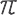 MATEMÁTICA – 7º ANO (Continuação)MATEMÁTICA – 8º ANOMATEMÁTICA – 8º ANO (Continuação)MATEMÁTICA – 9º ANOMATEMÁTICA – 9º ANO (Continuação)A ÁREA DECIÊNCIAS DA NATUREZAA sociedade contemporânea está fortemente organizada com base no desenvolvimento científico e tecnológico. Da metalurgia, que produziu ferramentas e armas, passando por máquinas e motores automati- zados, até os atuais chips semicondutores, ciência e tecnologia vêm se desenvolvendo de forma integrada com os modos de vida que as diversas sociedades humanas organizaram ao longo da história.No entanto, o mesmo desenvolvimento científico e tecnológico que resulta em novos ou melhores produtos e serviços também pode promover desequilíbrios na natureza e na sociedade.Para debater e tomar posição sobre alimentos, medicamentos, com- bustíveis, transportes, comunicações, contracepção, saneamento e manutenção da vida na Terra, entre muitos outros temas, são impres- cindíveis tanto conhecimentos éticos, políticos e culturais quanto científicos. Isso por si só já justifica, na educação formal, a presença da área de Ciências da Natureza, e de seu compromisso com a formação integral dos alunos.Portanto, ao longo do Ensino Fundamental, a área de Ciências da Natu- reza tem um compromisso com o desenvolvimento do letramento científico, que envolve a capacidade de compreender e interpretar o mundo (natural, social e tecnológico), mas também de transformá-lo com base nos aportes teóricos e processuais das ciências.Em outras palavras, apreender ciência não é a finalidade última do letramento, mas, sim, o desenvolvimento da capacidade de atuação no e sobre o mundo, importante ao exercício pleno da cidadania.Nessa perspectiva, a área de Ciências da Natureza, por meio de um olhar articulado de diversos campos do saber, precisa assegurar aos alunos do Ensino Fundamental o acesso à diversidade de conhe- cimentos científicos produzidos ao longo da história, bem como a aproximação gradativa aos principais processos, práticas e proce- dimentos da investigação científica.Espera-se, desse modo, possibilitar que esses alunos tenham um novo olhar sobre o mundo que os cerca, como também façam escolhas e intervenções conscientes e pautadas nos princípios da sustentabili- dade e do bem comum.Para tanto, é imprescindível que eles sejam progressivamente esti- mulados e apoiados no planejamento e na realização cooperativa de atividades investigativas, bem como no compartilhamento dos resultados dessas investigações. Isso não significa realizar ativida- des seguindo, necessariamente, um conjunto de etapas predefinidas, tampouco se restringir à mera manipulação de objetos ou realização de experimentos em laboratório.Ao contrário, pressupõe organizar as situações de aprendizagem partindo de questões que sejam desafiadoras e, reconhecendo a diversidade cultural, estimulem o interesse e a curiosidade científica dos alunos e possibilitem definir problemas, levantar, analisar e repre- sentar resultados; comunicar conclusões e propor intervenções.Dessa forma, o processo investigativo deve ser entendido como ele- mento central na formação dos estudantes, em um sentido mais amplo, e cujo desenvolvimento deve ser atrelado a situações didáticas planejadas ao longo de toda a educação básica, de modo a possibili- tar aos alunos revisitar de forma reflexiva seus conhecimentos e sua compreensão acerca do mundo em que vivem. Sendo assim, o ensino de Ciências deve promover situações nas quais os alunos possam:Considerando esses pressupostos, e em articulação com as compe- tências gerais da Educação Básica, a área de Ciências da Natureza – e, por consequência, o componente curricular de Ciências –, devem garantir aos alunos o desenvolvimento de competências específicas.COMPETÊNCIAS ESPECÍFICAS DE CIÊNCIAS DA NATUREZA PARA O ENSINO FUNDAMENTALCompreender as Ciências da Natureza como empreendimento humano, e o conhecimento científico como provisório, cultural e histórico.Compreender conceitos fundamentais e estruturas explicativas das Ciências da Natureza, bem como dominar processos, práticas e procedimentos da investigação científica, de modo a sentir segurança no debate de questões científicas, tecnológicas, socioambientais e do mundo do trabalho, continuar aprendendo e colaborar para a construção de uma sociedade justa, democrática e inclusiva.Analisar, compreender e explicar características, fenômenos e processos relativos ao mundo natural, social e tecnológico (incluindo o digital), como também as relações que se estabelecem entre eles, exercitando a curiosidade para fazer perguntas, buscar respostas e criar soluções (inclusive tecnológicas) com base nos conhecimentos das Ciências da Natureza.Avaliar aplicações e implicações políticas, socioambientais e culturais da ciência e de suas tecnologias para propor alternativas aos desafios do mundo contemporâneo, incluindo aqueles relativos ao mundo do trabalho.Construir argumentos com base em dados, evidências e informações confiáveis e negociar e defender ideias e pontos de vista que promovam a consciência socioambiental e o respeito a si próprio e ao outro, acolhendo e valorizando a diversidade de indivíduos e de grupos sociais, sem preconceitos de qualquer natureza.Utilizar diferentes linguagens e tecnologias digitais de informação e comunicação para se comunicar, acessar e disseminar informações, produzir conhecimentos e resolver problemas das Ciências da Natureza de forma crítica, significativa, reflexiva e ética.Conhecer, apreciar e cuidar de si, do seu corpo e bem-estar, compreenden- do-se na diversidade humana, fazendo-se respeitar e respeitando o outro, recorrendo aos conhecimentos das Ciências da Natureza e às suas tecnologias.Agir pessoal e coletivamente com respeito, autonomia, responsabilidade, flexibilidade, resiliência e determinação, recorrendo aos conhecimentos das Ciências da Natureza para tomar decisões frente a questões científico-tec- nológicas e socioambientais e a respeito da saúde individual e coletiva, com base em princípios éticos, democráticos, sustentáveis e solidários.CIÊNCIASAo estudar Ciências, as pessoas aprendem a respeito de si mesmas, da diversidade e dos processos de evolução e manutenção da vida, do mundo material – com os seus recursos naturais, suas transfor- mações e fontes de energia –, do nosso planeta no Sistema Solar e no Universo e da aplicação dos conhecimentos científicos nas várias esferas da vida humana. Essas aprendizagens, entre outras, possibilitam que os alunos compreendam, expliquem e intervenham no mundo em que vivem.Para orientar a elaboração dos currículos de Ciências, as aprendi- zagens essenciais a ser asseguradas neste componente curricular foram organizadas em três unidades temáticas que se repetem ao longo de todo o Ensino Fundamental.A unidade temática Matéria e energia contempla o estudo de mate- riais e suas transformações, fontes e tipos de energia utilizados na vida em geral, na perspectiva de construir conhecimento sobre a natureza da matéria e os diferentes usos da energia.Dessa maneira, nessa unidade estão envolvidos estudos referentes à ocorrência, à utilização e ao processamento de recursos natu- rais e energéticos empregados na geração de diferentes tipos de energia e na produção e no uso responsável de materiais diversos. Discute-se, também, a perspectiva histórica da apropriação humana desses recursos, com base, por exemplo, na identificação do uso de materiais em diferentes ambientes e épocas e sua relação com a sociedade e a tecnologia.Nos anos iniciais, as crianças já se envolvem com uma série de objetos, materiais e fenômenos em sua vivência diária e na relação com o entorno. Tais experiências são o ponto de partida para possibilitar a construção das primeiras noções sobre os materiais, seus usos e suas propriedades, bem como sobre suas interações com luz, som, calor, eletricidade e umidade, entre outros elementos. Além de prever a construção coletiva de propostas de reciclagem e reutilização de materiais, estimula-se ainda a construção de hábitos saudáveis e sustentáveis por meio da discussão acerca dos riscos associados à integridade física e à qualidade auditiva e visual. Espera-se também que os alunos possam reconhecer a importância, por exemplo, da água, em seus diferentes estados, para a agricultura, o clima, a con- servação do solo, a geração de energia elétrica, a qualidade do ar atmosférico e o equilíbrio dos ecossistemas.Em síntese, valorizam-se, nessa fase, os elementos mais concretos e os ambientes que os cercam (casa, escola e bairro), oferecendo aos alunos a oportunidade de interação, compreensão e ação no seu entorno.Por sua vez, nos anos finais, a ampliação da relação dos jovens com o ambiente possibilita que se estenda a exploração dos fenômenos rela- cionados aos materiais e à energia ao âmbito do sistema produtivo e ao seu impacto na qualidade ambiental. Assim, o aprofundamento da temática dessa unidade, que envolve inclusive a construção de modelos explicativos, deve possibilitar aos estudantes fundamentar--se no conhecimento científico para, por exemplo, avaliar vantagens e desvantagens da produção de produtos sintéticos a partir de recursos naturais, da produção e do uso de determinados combustíveis, bem como da produção, da transformação e da propagação de diferentes tipos de energia e do funcionamento de artefatos e equipamentos que possibilitam novas formas de interação com o ambiente, esti- mulando tanto a reflexão para hábitos mais sustentáveis no uso dos recursos naturais e científico-tecnológicos quanto a produção de novas tecnologias e o desenvolvimento de ações coletivas de apro- veitamento responsável dos recursos.A unidade temática Vida e evolução propõe o estudo de questões relacionadas aos seres vivos (incluindo os seres humanos), suas características e necessidades, e a vida como fenômeno natural e social, os elementos essenciais à sua manutenção e à compreensão dos processos evolutivos que geram a diversidade de formas de vida no planeta. Estudam-se características dos ecossistemas destacan- do-se as interações dos seres vivos com outros seres vivos e com os fatores não vivos do ambiente, com destaque para as interações que os seres humanos estabelecem entre si e com os demais seres vivos e elementos não vivos do ambiente. Abordam-se, ainda, a importância da preservação da biodiversidade e como ela se distribui nos princi- pais ecossistemas brasileiros.Nos anos iniciais, as características dos seres vivos são trabalhadas a partir das ideias, representações, disposições emocionais e afetivas que os alunos trazem para a escola. Esses saberes dos alunos vão sendo organizados a partir de observações orientadas, com ênfase na compreensão dos seres vivos do entorno, como também dos elos nutricionais que se estabelecem entre eles no ambiente natural.Nos anos finais, a partir do reconhecimento das relações que ocorrem na natureza, evidencia-se a participação do ser humano nas cadeias alimentares e como elemento modificador do ambiente, seja eviden- ciando maneiras mais eficientes de usar os recursos naturais sem desperdícios, seja discutindo as implicações do consumo excessivo edescarte inadequado dos resíduos. Contempla-se, também, o incen- tivo à proposição e adoção de alternativas individuais e coletivas, ancoradas na aplicação do conhecimento científico, que concorram para a sustentabilidade socioambiental. Assim, busca-se promover e incentivar uma convivência em maior sintonia com o ambiente, por meio do uso inteligente e responsável dos recursos naturais, para que estes se recomponham no presente e se mantenham no futuro.Outro foco dessa unidade é a percepção de que o corpo humano é um todo dinâmico e articulado, e que a manutenção e o funciona- mento harmonioso desse conjunto dependem da integração entre as funções específicas desempenhadas pelos diferentes sistemas que o compõem. Além disso, destacam-se aspectos relativos à saúde, compreendida não somente como um estado de equilíbrio dinâmico do corpo, mas como um bem da coletividade, abrindo espaço para discutir o que é preciso para promover a saúde individual e coletiva, inclusive no âmbito das políticas públicas.Nos anos iniciais, pretende-se que, em continuidade às abordagens na Educação Infantil, as crianças ampliem os seus conhecimentos e apreço pelo seu corpo, identifiquem os cuidados necessários para a manutenção da saúde e integridade do organismo e desenvolvam atitudes de respeito e acolhimento pelas diferenças individuais, tanto no que diz respeito à diversidade étnico-cultural quanto em relação à inclusão de alunos da educação especial.Nos anos finais, são abordados também temas relacionados à reprodu- ção e à sexualidade humana, assuntos de grande interesse e relevância social nessa faixa etária, assim como são relevantes, também, o conhe- cimento das condições de saúde, do saneamento básico, da qualidade do ar e das condições nutricionais da população brasileira.Pretende-se que os estudantes, ao terminarem o Ensino Fundamental, estejam aptos a compreender a organização e o funcionamento de seu corpo, assim como a interpretar as modificações físicas e emocio- nais que acompanham a adolescência e a reconhecer o impacto que elas podem ter na autoestima e na segurança de seu próprio corpo. É também fundamental que tenham condições de assumir o protago- nismo na escolha de posicionamentos que representem autocuidado com seu corpo e respeito com o corpo do outro, na perspectiva do cuidado integral à saúde física, mental, sexual e reprodutiva. Além disso, os estudantes devem ser capazes de compreender o papel do Estado e das políticas públicas (campanhas de vacinação, programas de atendimento à saúde da família e da comunidade, investimento em pesquisa, campanhas de esclarecimento sobre doenças e vetores, entre outros) no desenvolvimento de condições propícias à saúde.Na unidade temática Terra e Universo, busca-se a compreensão de características da Terra, do Sol, da Lua e de outros corpos celes- tes – suas dimensões, composição, localizações, movimentos e forças que atuam entre eles. Ampliam-se experiências de observa- ção do céu, do planeta Terra, particularmente das zonas habitadas pelo ser humano e demais seres vivos, bem como de observação dos principais fenômenos celestes. Além disso, ao salientar que a construção dos conhecimentos sobre a Terra e o céu se deu de diferentes formas em distintas culturas ao longo da história da humanidade, explora-se a riqueza envolvida nesses conhecimen- tos, o que permite, entre outras coisas, maior valorização de outras formas de conceber o mundo, como os conhecimentos próprios dos povos indígenas originários.Assim, ao abranger com maior detalhe características importan- tes para a manutenção da vida na Terra, como o efeito estufa e a camada de ozônio, espera-se que os estudantes possam compreen- der também alguns fenômenos naturais como vulcões, tsunamis e terremotos, bem como aqueles mais relacionados aos padrões de cir- culação atmosférica e oceânica e ao aquecimento desigual causado pela forma e pelos movimentos da Terra, em uma perspectiva de maior ampliação de conhecimentos relativos à evolução da vida e do planeta, ao clima e à previsão do tempo, entre outros fenômenos.Os estudantes dos anos iniciais se interessam com facilidade pelos objetos celestes, muito por conta da exploração e valorização dessa temática pelos meios de comunicação, brinquedos, desenhos ani- mados e livros infantis. Dessa forma, a intenção é aguçar ainda mais a curiosidade das crianças pelos fenômenos naturais e desenvol- ver o pensamento espacial a partir das experiências cotidianas de observação do céu e dos fenômenos a elas relacionados. A siste- matização dessas observações e o uso adequado dos sistemas de referência permitem a identificação de fenômenos e regularidades que deram à humanidade, em diferentes culturas, maior autono- mia na regulação da agricultura, na conquista de novos espaços, na construção de calendários etc.Nos anos finais, há uma ênfase no estudo de solo, ciclos biogeoquími- cos, esferas terrestres e interior do planeta, clima e seus efeitos sobre a vida na Terra, no intuito de que os estudantes possam desenvolver uma visão mais sistêmica do planeta com base em princípios de sus- tentabilidade socioambiental.Além disso, o conhecimento espacial é ampliado e aprofundado por meio da articulação entre os conhecimentos e as experiências de observação vivenciadas nos anos iniciais, por um lado, e os modelosexplicativos desenvolvidos pela ciência, por outro. Dessa forma, pri- vilegia-se, com base em modelos, a explicação de vários fenômenos envolvendo os astros Terra, Lua e Sol, de modo a fundamentar a compreensão da controvérsia histórica entre as visões geocêntrica e heliocêntrica.A partir de uma compreensão mais aprofundada da Terra, do Sol e de sua evolução, da nossa galáxia e das ordens de grandeza envolvidas, espera-se que os alunos possam refletir sobre a posição da Terra e da espécie humana no Universo.Essas três unidades temáticas devem ser consideradas sob a pers- pectiva da continuidade das aprendizagens e da integração com seus objetos de conhecimento ao longo dos anos de escolarização. Portanto, é fundamental que elas não se desenvolvam isoladamente.Essa integração se evidencia quando temas importantes como a sustentabilidade socioambiental, o ambiente, a saúde e a tecnologia são desenvolvidos nas três unidades temáticas. Por exemplo, para que o estudante compreenda saúde de forma abrangente, e não relacionada apenas ao seu próprio corpo, é necessário que ele seja estimulado a pensar em saneamento básico, geração de energia, impactos ambientais, além da ideia de que medicamentos são subs- tâncias sintéticas que atuam no funcionamento do organismo.De forma similar, a compreensão do que seja sustentabilidade pressu- põe que os alunos, além de entenderem a importância da biodiversidade para a manutenção dos ecossistemas e do equilíbrio dinâmico socioam- biental, sejam capazes de avaliar hábitos de consumo que envolvam recursos naturais e artificiais e identifiquem relações dos processos atmosféricos, geológicos, celestes e sociais com as condições necessá- rias para a manutenção da vida no planeta.Impossível pensar em uma educação científica contemporânea sem reconhecer os múltiplos papéis da tecnologia no desenvolvimento da sociedade humana. A investigação de materiais para usos tecno- lógicos, a aplicação de instrumentos óticos na saúde e na observação do céu, a produção de material sintético e seus usos, as aplicações das fontes de energia e suas aplicações e, até mesmo, o uso da radiação eletromagnética para diagnóstico e tratamento médico, entre outras situações, são exemplos de como ciência e tecnologia, por um lado, viabilizam a melhoria da qualidade de vida humana, mas, por outro, ampliam as desigualdades sociais e a degradação do ambiente. Dessa forma, é importante salientar os múltiplos papéis desempenhados pela relação ciência-tecnologia-sociedade na vida moderna e na vida do planeta Terra como elementos centrais noposicionamento e na tomada de decisões frente aos desafios éticos, culturais, políticos e socioambientais.As unidades temáticas estão estruturadas em um conjunto de habi- lidades cuja complexidade cresce progressivamente ao longo dos anos. Essas habilidades mobilizam conhecimentos conceituais, lin- guagens e alguns dos principais processos, práticas e procedimentos de investigação envolvidos na dinâmica da construção de conheci- mentos na ciência.Assim, quando é utilizado um determinado verbo em uma habili- dade, como “apresentar” ou “relatar”, este se refere a procedimentos comuns da ciência, neste caso relacionados à comunicação, que envolvem também outras etapas do processo investigativo. A ideia implícita está em relatar de forma sistemática o resultado de uma coleta de dados e/ou apresentar a organização e extrapolação de conclusões, de tal forma a considerar os contra-argumentos apresen- tados, no caso de um debate, por exemplo.Da mesma forma, quando é utilizado o verbo “observar”, tem-se em mente o aguçamento da curiosidade dos alunos sobre o mundo, em busca de questões que possibilitem elaborar hipóteses e construir explicações sobre a realidade que os cerca.Cumpre destacar que os critérios de organização das habilidades na BNCC (com a explicitação dos objetos de conhecimento aos quais se relacionam e do agrupamento desses objetos em unidades temá- ticas) expressam um arranjo possível (dentre outros). Portanto, os agrupamentos propostos não devem ser tomados como modelo obrigatório para o desenho dos currículos.4.3.1.1.CIÊNCIAS NO ENSINO FUNDAMENTAL – ANOS INICIAIS: UNIDADES TEMÁTICAS, OBJETOS DE CONHECIMENTO E HABILIDADESAntes de iniciar sua vida escolar, as crianças já convivem com fenô- menos, transformações e aparatos tecnológicos em seu dia a dia. Além disso, na Educação Infantil, como proposto na BNCC, elas têm a oportunidade de explorar ambientes e fenômenos e também a relação com seu próprio corpo e bem-estar, em todos os campos de experiências.Assim, ao iniciar o Ensino Fundamental, os alunos possuem vivências, saberes, interesses e curiosidades sobre o mundo natural e tecnoló- gico que devem ser valorizados e mobilizados. Esse deve ser o ponto de partida de atividades que assegurem a eles construir conheci- mentos sistematizados de Ciências, oferecendo-lhes elementos para que compreendam desde fenômenos de seu ambiente imediato até temáticas mais amplas.Nesse sentido, não basta que os conhecimentos científicos sejam apresentados aos alunos. É preciso oferecer oportunidades para que eles, de fato, envolvam-se em processos de aprendizagem nos quais possam vivenciar momentos de investigação que lhes possibilitem exercitar e ampliar sua curiosidade, aperfeiçoar sua capacidade de observação, de raciocínio lógico e de criação, desenvolver posturas mais colaborativas e sistematizar suas primeiras explicações sobre o mundo natural e tecnológico, e sobre seu corpo, sua saúde e seu bem-estar, tendo como referência os conhecimentos, as linguagens e os procedimentos próprios das Ciências da Natureza.É necessário destacar que, em especial nos dois primeiros anos da escolaridade básica, em que se investe prioritariamente no processo de alfabetização das crianças, as habilidades de Ciências buscam propiciar um contexto adequado para a ampliação dos contextos de letramento.CIÊNCIAS – 1º ANOCIÊNCIAS – 2º ANOCIÊNCIAS – 3º ANOCIÊNCIAS – 4º ANOCIÊNCIAS – 5º ANO4.3.1.2.CIÊNCIAS NO ENSINO FUNDAMENTAL – ANOS FINAIS: UNIDADES TEMÁTICAS, OBJETOS DE CONHECIMENTO E HABILIDADESNos anos finais do Ensino Fundamental, a exploração das vivências, saberes, interesses e curiosidades dos alunos sobre o mundo natural e material continua sendo fundamental. Todavia, ao longo desse per- curso, percebem-se uma ampliação progressiva da capacidade de abstração e da autonomia de ação e de pensamento, em especial nos últimos anos, e o aumento do interesse dos alunos pela vida social e pela busca de uma identidade própria. Essas características pos- sibilitam a eles, em sua formação científica, explorar aspectos mais complexos das relações consigo mesmos, com os outros, com a natureza, com as tecnologias e com o ambiente; ter consciência dos valores éticos e políticos envolvidos nessas relações; e, cada vez mais, atuar socialmente com respeito, responsabilidade, solidariedade, cooperação e repúdio à discriminação.Nesse contexto, é importante motivá-los com desafios cada vez mais abrangentes, o que permite que os questionamentos apresentados a eles, assim como os que eles próprios formulam, sejam mais comple- xos e contextualizados.Além disso, à medida que se aproxima a conclusão do Ensino Fundamental, os alunos são capazes de estabelecer relações ainda mais profundas entre a ciência, a natureza, a tecnologia e a socie- dade, o que significa lançar mão do conhecimento científico e tecnológico para compreender os fenômenos e conhecer o mundo, o ambiente, a dinâmica da natureza. Além disso, é fundamental que tenham condições de ser protagonistas na escolha de posi- cionamentos que valorizem as experiências pessoais e coletivas, e representem o autocuidado com seu corpo e o respeito com o do outro, na perspectiva do cuidado integral à saúde física, mental, sexual e reprodutiva.CIÊNCIAS – 6º ANOCIÊNCIAS – 7º ANOCIÊNCIAS – 8º ANOCIÊNCIAS – 9º ANOA ÁREA DE CIÊNCIAS HUMANASA área de Ciências Humanas contribui para que os alunos desenvol- vam a cognição in situ, ou seja, sem prescindir da contextualização marcada pelas noções de tempo e espaço, conceitos fundamen- tais da área. Cognição e contexto são, assim, categorias elaboradas conjuntamente, em meio a circunstâncias históricas específicas, nas quais a diversidade humana deve ganhar especial destaque, com vistas ao acolhimento da diferença. O raciocínio espaço-temporal baseia-se na ideia de que o ser humano produz o espaço em que vive, apropriando-se dele em determinada circunstância histórica. A capacidade de identificação dessa circunstância impõe-se como condição para que o ser humano compreenda, interprete e avalie os significados das ações realizadas no passado ou no presente, o que o torna responsável tanto pelo saber produzido quanto pelo controle dos fenômenos naturais e históricos dos quais é agente.A abordagem das relações espaciais e o consequente desenvolvi- mento do raciocínio espaço-temporal no ensino de Ciências Humanas devem favorecer a compreensão, pelos alunos, dos tempos sociais e da natureza e de suas relações com os espaços. A exploração das noções de espaço e tempo deve se dar por meio de diferentes lin- guagens, de forma a permitir que os alunos se tornem produtores e leitores de mapas dos mais variados lugares vividos, concebidos e percebidos.Na análise geográfica, os espaços percebidos, concebidos e vividos não são lineares. Portanto, é necessário romper com essa concepção para possibilitar uma leitura geo-histórica dos fatos e uma análise com abordagens históricas, sociológicas e espaciais (geográficas) simultâneas. Retomar o sentido dos espaços percebidos, concebi- dos e vividos nos permite reconhecer os objetos, os fenômenos e os lugares distribuídos no território e compreender os diferentes olhares para os arranjos desses objetos nos planos espaciais.Embora o tempo, o espaço e o movimento sejam categorias básicas na área de Ciências Humanas, não se pode deixar de valorizar também a crítica sistemática à ação humana, às relações sociais e de poder e, especialmente, à produção de conhecimentos e saberes, frutos de diferentes circunstâncias históricas e espaços geográficos. O ensino de Geografia e História, ao estimular os alunos a desenvolver uma melhor compreensão do mundo, não só favorece o desenvolvimentoautônomo de cada indivíduo, como também os torna aptos a uma intervenção mais responsável no mundo em que vivem.As Ciências Humanas devem, assim, estimular uma formação ética, elemento fundamental para a formação das novas gerações, auxi- liando os alunos a construir um sentido de responsabilidade para valorizar: os direitos humanos; o respeito ao ambiente e à própria coletividade; o fortalecimento de valores sociais, tais como a soli- dariedade, a participação e o protagonismo voltados para o bem comum; e, sobretudo, a preocupação com as desigualdades sociais. Cabe, ainda, às Ciências Humanas cultivar a formação de alunos inte- lectualmente autônomos, com capacidade de articular categorias de pensamento histórico e geográfico em face de seu próprio tempo, percebendo as experiências humanas e refletindo sobre elas, com base na diversidade de pontos de vista.Os conhecimentos específicos na área de Ciências Humanas exigem clareza na definição de um conjunto de objetos de conhecimento que favoreçam o desenvolvimento de habilidades e que aprimorem a capacidade de os alunos pensarem diferentes culturas e sociedades, em seus tempos históricos, territórios e paisagens (compreendendo melhor o Brasil, sua diversidade regional e territorial). E também que os levem a refletir sobre sua inserção singular e responsável na histó- ria da sua família, comunidade, nação e mundo.Ao longo de toda a Educação Básica, o ensino das Ciências Humanas deve promover explorações sociocognitivas, afetivas e lúdicas capazes de potencializar sentidos e experiências com saberes sobre a pessoa, o mundo social e a natureza. Dessa maneira, a área contri- bui para o adensamento de conhecimentos sobre a participação no mundo social e a reflexão sobre questões sociais, éticas e políticas, fortalecendo a formação dos alunos e o desenvolvimento da auto- nomia intelectual, bases para uma atuação crítica e orientada por valores democráticos.Desde a Educação Infantil, os alunos expressam percepções simples, mas bem definidas, de sua vida familiar, seus grupos e seus espaços de convivência. No cotidiano, por exemplo, desenham familiares, identificam relações de parentesco, reconhecem a si mesmos em fotos (classificando-as como antigas ou recentes), guardam datas e fatos, sabem a hora de dormir e de ir para a escola, negociam horá- rios, fazem relatos orais e revisitam o passado por meio de jogos, cantigas e brincadeiras ensinadas pelos mais velhos. Com essas experiências, começam a levantar hipóteses e a se posicionar sobre determinadas situações.No decorrer do Ensino Fundamental, os procedimentos de investi- gação em Ciências Humanas devem contribuir para que os alunos desenvolvam a capacidade de observação de diferentes indivíduos, situações e objetos que trazem à tona dinâmicas sociais em razão de sua própria natureza (tecnológica, morfológica, funcional). A Geo- grafia e a História, ao longo dessa etapa, trabalham o reconhecimento do Eu e o sentimento de pertencimento dos alunos à vida da família e da comunidade.No Ensino Fundamental – Anos Iniciais, é importante valorizar e problematizar as vivências e experiências individuais e familiares tra- zidas pelos alunos, por meio do lúdico, de trocas, da escuta e de falas sensíveis, nos diversos ambientes educativos (bibliotecas, pátio, praças, parques, museus, arquivos, entre outros). Essa abordagem privilegia o trabalho de campo, as entrevistas, a observação, o desen- volvimento de análises e de argumentações, de modo a potencializar descobertas e estimular o pensamento criativo e crítico. É nessa fase que os alunos começam a desenvolver procedimentos de investiga- ção em Ciências Humanas, como a pesquisa sobre diferentes fontes documentais, a observação e o registro – de paisagens, fatos, acon- tecimentos e depoimentos – e o estabelecimento de comparações. Esses procedimentos são fundamentais para que compreendam a si mesmos e àqueles que estão em seu entorno, suas histórias de vida e as diferenças dos grupos sociais com os quais se relacionam. O pro- cesso de aprendizagem deve levar em conta, de forma progressiva, a escola, a comunidade, o Estado e o país. É importante também que os alunos percebam as relações com o ambiente e a ação dos seres humanos com o mundo que os cerca, refletindo sobre os significados dessas relações.Nesse período, o desenvolvimento da capacidade de observação e de compreensão dos componentes da paisagem contribui para a articulação do espaço vivido com o tempo vivido. O vivido é aqui considerado como espaço biográfico, que se relaciona com as expe- riências dos alunos em seus lugares de vivência.Na passagem para o Ensino Fundamental – Anos Finais, os alunos vivenciam diversas mudanças biológicas, psicológicas, sociais e emo- cionais. Eles ampliam suas descobertas em relação a si próprios e às suas relações com grupos sociais, tornando-se mais autônomos para cuidar de si e do mundo ao seu redor. Se, no Ensino Fundamental – Anos Iniciais, o desenvolvimento da percepção está voltado para o reconhecimento do Eu, do Outro e do Nós, no Ensino Fundamental – Anos Finais é possível analisar os indivíduos como atores inseridos em um mundo em constante movimento de objetos e populações e com exigência de constante comunicação.Nesse contexto, faz-se necessário o desenvolvimento de habilida- des voltadas para o uso concomitante de diferentes linguagens (oral, escrita, cartográfica, estética, técnica etc.). Por meio delas, torna-se possível o diálogo, a comunicação e a socialização dos indivíduos, condição necessária tanto para a resolução de conflitos quanto para um convívio equilibrado entre diferentes povos e culturas. O desafio é grande, exigindo capacidade para responder de maneira crítica, pro- positiva e ética aos conflitos impostos pela história.Progressivamente, ao longo do Ensino Fundamental – Anos Finais, o ensino favorece uma ampliação das perspectivas e, portanto, de variáveis, tanto do ponto de vista espacial quanto temporal. Isso permite aos alunos identificar, comparar e conhecer o mundo, os espaços e as paisagens com mais detalhes, complexidade e espí- rito crítico, criando condições adequadas para o conhecimento de outros lugares, sociedades e temporalidades históricas. Nessa fase, as noções de temporalidade, espacialidade e diversidade são abordadas em uma perspectiva mais complexa, que deve levar em conta a pers- pectiva dos direitos humanos.Essa é uma questão complexa, que envolve a compreensão do conceito de Estado e dos mecanismos institucionais dos quais as diferentes sociedades dispõem para fazer justiça e criar um novo campo republicano de direitos. Portanto, o desafio não está apenas no campo da produção e reprodução de uma memória histórica, mas nos questionamentos com vistas a uma posição ética dos indivíduos em relação ao passado e ao presente. Vários temas decorrem dessa reflexão, tais como a interculturalidade e a valorização das diferenças, em meio a um intenso movimento das populações e dos direitos civis.O Ensino Fundamental – Anos Finais tem o compromisso de dar continuidade à compreensão dessas noções, aprofundando os ques- tionamentos sobre as pessoas, os grupos humanos, as culturas e os modos de organizar a sociedade; as relações de produção e de poder; e a transformação de si mesmos e do mundo. O desenvolvimento das habilidades voltadas para identificação, classificação, organização e comparação, em contexto local ou global, é importante para a melhor compreensão de si, do outro, da escola, da comunidade, do Estado, do país e do mundo. Dá-se, assim, um passo importante para a res- ponsabilização do cidadão para com o mundo em que vive.Em suma, a área de Ciências Humanas deve propiciar aos alunos a capacidade de interpretar o mundo, de compreender processos e fenômenos sociais, políticos e culturais e de atuar de forma ética, res- ponsável e autônoma diante de fenômenos sociais e naturais.Considerando esses pressupostos, e em articulação com as com- petências gerais da Educação Básica, a área de Ciências Humanas deve garantir aos alunos o desenvolvimento de algumas compe- tências específicas.COMPETÊNCIAS ESPECÍFICAS DE CIÊNCIAS HUMANAS PARA O ENSINO FUNDAMENTALCompreender a si e ao outro como identidades diferentes, de forma a exercitar o respeito à diferença em uma sociedade plural e promover os direitos humanos.Analisar o mundo social, cultural e digital e o meio técnico-científico--informacional com base nos conhecimentos das Ciências Humanas, considerando suas variações de significado no tempo e no espaço, para intervir em situações do cotidiano e se posicionar diante de problemas do mundo contemporâneo.Identificar, comparar e explicar a intervenção do ser humano na natureza e na sociedade, exercitando a curiosidade e propondo ideias e ações que contribuam para a transformação espacial, social e cultural, de modo a participar efetivamente das dinâmicas da vida social.Interpretar e expressar sentimentos, crenças e dúvidas com relação a si mesmo, aos outros e às diferentes culturas, com base nos instrumentos de investigação das Ciências Humanas, promovendo o acolhimento e a valorização da diversidade de indivíduos e de grupos sociais, seus saberes, identidades, culturas e potencialidades, sem preconceitos de qualquer natureza.Comparar eventos ocorridos simultaneamente no mesmo espaço e em espaços variados, e eventos ocorridos em tempos diferentes no mesmo espaço e em espaços variados.Construir argumentos, com base nos conhecimentos das Ciências Humanas, para negociar e defender ideias e opiniões que respeitem e promovam os direitos humanos e a consciência socioambiental, exercitando a responsa- bilidade e o protagonismo voltados para o bem comum e a construção de uma sociedade justa, democrática e inclusiva.Utilizar as linguagens cartográfica, gráfica e iconográfica e diferentes gêneros textuais e tecnologias digitais de informação e comunicação no desenvolvimento do raciocínio espaço-temporal relacionado a localização, distância, direção, duração, simultaneidade, sucessão, ritmo e conexão.GEOGRAFIAEstudar Geografia é uma oportunidade para compreender o mundo em que se vive, na medida em que esse componente curricular aborda as ações humanas construídas nas distintas sociedades existentes nas diversas regiões do planeta. Ao mesmo tempo, a educação geográ- fica contribui para a formação do conceito de identidade, expresso de diferentes formas: na compreensão perceptiva da paisagem, que ganha significado à medida que, ao observá-la, nota-se a vivência dos indivíduos e da coletividade; nas relações com os lugares vividos; nos costumes que resgatam a nossa memória social; na identidade cultural; e na consciência de que somos sujeitos da história, distintos uns dos outros e, por isso, convictos das nossas diferenças.Para fazer a leitura do mundo em que vivem, com base nas aprendi- zagens em Geografia, os alunos precisam ser estimulados a pensar espacialmente, desenvolvendo o raciocínio geográfico. O pensa- mento espacial está associado ao desenvolvimento intelectual que integra conhecimentos não somente da Geografia, mas também de outras áreas (como Matemática, Ciência, Arte e Literatura). Essa interação visa à resolução de problemas que envolvem mudanças de escala, orientação e direção de objetos localizados na superfície terrestre, efeitos de distância, relações hierárquicas, tendências à centralização e à dispersão, efeitos da proximidade e vizinhança etc.O raciocínio geográfico, uma maneira de exercitar o pensamento espacial, aplica determinados princípios (Quadro 1) para compreen- der aspectos fundamentais da realidade: a localização e a distribuição dos fatos e fenômenos na superfície terrestre, o ordenamento ter- ritorial, as conexões existentes entre componentes físico-naturais e as ações antrópicas.46Essa concepção, que valoriza a capacidade dos jovens de pensar espacialmente por meio do raciocínio geográfico, é compartilhada por propostas curriculares de diversos países, como o Reino Unido, Portugal, Estados Unidos da América, Chile e Austrália.QUADRO 1 – DESCRIÇÃO DOS PRINCÍPIOS DO RACIOCÍNIO GEOGRÁFICOFontes: FERNANDES, José Alberto Rio; TRIGAL, Lourenzo López; SPÓSITO, Eliseu Savério. Dicionário de Geografia aplicada. Porto: Porto Editora, 2016.* MOREIRA, Ruy. A diferença e a geografia: o ardil da identidade e a representação da diferença na geografia.GEOgraphia, Rio de Janeiro, ano 1, n. 1, p. 41-58, 1999.** MOREIRA, Ruy. Repensando a Geografia. In: SANTOS, Milton (Org.). Novos rumos da Geografia brasileira. São Paulo: Hucitec, 1982, p. 35-49.Essa é a grande contribuição da Geografia aos alunos da Educação Básica: desenvolver o pensamento espacial, estimulando o raciocínio geográfico para representar e interpretar o mundo em permanente transformação e relacionando componentes da sociedade e da natu- reza. Para tanto, é necessário assegurar a apropriação de conceitos para o domínio do conhecimento fatual (com destaque para os acon- tecimentos que podem ser observados e localizados no tempo e no espaço) e para o exercício da cidadania.Ao utilizar corretamente os conceitos geográficos, mobilizando o pen- samento espacial e aplicando procedimentos de pesquisa e análise das informações geográficas, os alunos podem reconhecer: a desi- gualdade dos usos dos recursos naturais pela população mundial; o impacto da distribuição territorial em disputas geopolíticas; e a desigualdade socioeconômica da população mundial em diferentes contextos urbanos e rurais. Desse modo, a aprendizagem da Geografia favorece o reconhecimento da diversidade étnico-racial e das diferen- ças dos grupos sociais, com base em princípios éticos (respeito à diversidade e combate ao preconceito e à violência de qualquer natureza). Ela também estimula a capacidade de empregar o racio- cínio geográfico para pensar e resolver problemas gerados na vida cotidiana, condição fundamental para o desenvolvimento das com- petências gerais previstas na BNCC.Nessa direção, a BNCC está organizada com base nos principais conceitos da Geografia contemporânea, diferenciados por níveis de complexidade. Embora o espaço seja o conceito mais amplo e complexo da Geografia, é necessário que os alunos dominem outros conceitos mais operacionais e que expressam aspectos diferentes do espaço geográfico: território, lugar, região, natureza e paisagem.O conceito de espaço é inseparável do conceito de tempo e ambos precisam ser pensados articuladamente como um processo. Assim como para a História, o tempo é para a Geografia uma constru- ção social, que se associa à memória e às identidades sociais dos sujeitos. Do mesmo modo, os tempos da natureza não podem ser ignorados, pois marcam a memória da Terra e as transformações naturais que explicam as atuais condições do meio físico natural. Assim, pensar a temporalidade das ações humanas e das socieda- des por meio da relação tempo-espaço representa um importante e desafiador processo na aprendizagem de Geografia.Para isso, é preciso superar a aprendizagem com base apenas na descrição de informações e fatos do dia a dia, cujo significado restringe-se apenas ao contexto imediato da vida dos sujeitos. A ultrapassagem dessa condição meramente descritiva exige o domínio de conceitos e generalizações. Estes permitem novas formas de ver o mundo e de compreender, de maneira ampla e crítica, as múltiplas relações que conformam a realidade, de acordo com o aprendizado do conhecimento da ciência geográfica.Para dar conta desse desafio, o componente Geografia da BNCC foi dividido em cinco unidades temáticas comuns ao longo do Ensino Fundamental, em uma progressão das habilidades.Na unidade temática O sujeito e seu lugar no mundo, focalizam-se as noções de pertencimento e identidade. No Ensino Fundamental – Anos Iniciais, busca-se ampliar as experiências com o espaço e o tempo vivenciadas pelas crianças em jogos e brincadeiras na Educação Infantil, por meio do aprofundamento de seu conhe- cimento sobre si mesmas e de sua comunidade, valorizando-se os contextos mais próximos da vida cotidiana. Espera-se que as crianças percebam e compreendam a dinâmica de suas relações sociais e étnico-raciais, identificando-se com a sua comunidade e respeitando os diferentes contextos socioculturais. Ao tratar do conceito de espaço, estimula-se o desenvolvimento das relações espaciais topológicas, projetivas e euclidianas, além do raciocínio geográfico, importantes para o processo de alfabetização carto- gráfica e a aprendizagem com as várias linguagens (formas de representação e pensamento espacial).Além disso, pretende-se possibilitar que os estudantes construam sua identidade relacionando-se com o outro (sentido de alteridade); valorizem as suas memórias e marcas do passado vivenciadas em diferentes lugares; e, à medida que se alfabetizam, ampliem a sua compreensão do mundo. Em continuidade, no Ensino Fundamental – Anos Finais, procura-se expandir o olhar para a relação do sujeito com contextos mais amplos, considerando temas políticos, econô- micos e culturais do Brasil e do mundo. Dessa forma, o estudo da Geografia constitui-se em uma busca do lugar de cada indivíduo no mundo, valorizando a sua individualidade e, ao mesmo tempo, situando-o em uma categoria mais ampla de sujeito social: a de cidadão ativo, democrático e solidário. Enfim, cidadãos produtos de sociedades localizadas em determinado tempo e espaço, mas também produtores dessas mesmas sociedades, com sua cultura e suas normas.Em Conexões e escalas, a atenção está na articulação de dife- rentes espaços e escalas de análise, possibilitando que os alunos compreendam as relações existentes entre fatos nos níveis local e global. Portanto, no decorrer do Ensino Fundamental, os alunos precisam compreender as interações multiescalares existentes entre sua vida familiar, seus grupos e espaços de convivência e as interações espaciais mais complexas. A conexão é um princípio da Geografia que estimula a compreensão do que ocorre entre os componentes da sociedade e do meio físico natural. Ela também analisa o que ocorre entre quaisquer elementos que constituem um conjunto na superfície terrestre e que explicam um lugar na sua totalidade. Conexões e escalas explicam os arranjos das paisagens, a localização e a distribuição de diferentes fenômenos e objetos técnicos, por exemplo.Dessa maneira, desde o Ensino Fundamental – Anos Iniciais, as crianças compreendem e estabelecem as interações entre socie- dade e meio físico natural. No decorrer desse processo, os alunos devem aprender a considerar as escalas de tempo e as periodiza- ções históricas, importantes para a compreensão da produção do espaço geográfico em diferentes sociedades e épocas.Em Mundo do trabalho, abordam-se, no Ensino Fundamental – Anos Iniciais, os processos e as técnicas construtivas e o uso de diferen- tes materiais produzidos pelas sociedades em diversos tempos. São igualmente abordadas as características das inúmeras atividades e suas funções socioeconômicas nos setores da economia e os pro- cessos produtivos agroindustriais, expressos em distintas cadeias produtivas. No Ensino Fundamental – Anos Finais, essa unidade temática ganha relevância: incorpora-se o processo de produ- ção do espaço agrário e industrial em sua relação entre campo e cidade, destacando-se as alterações provocadas pelas novas tec- nologias no setor produtivo, fator desencadeador de mudanças substanciais nas relações de trabalho, na geração de emprego e na distribuição de renda em diferentes escalas. A Revolução Indus- trial, a revolução técnico-científico-informacional e a urbanização devem ser associadas às alterações no mundo do trabalho. Nesse sentido, os alunos terão condição de compreender as mudanças que ocorreram no mundo do trabalho em variados tempos, escalas e processos históricos, sociais e étnico-raciais.Por sua vez, na unidade temática Formas de representação e pen- samento espacial, além da ampliação gradativa da concepção do que é um mapa e de outras formas de representação gráfica, são reunidas aprendizagens que envolvem o raciocínio geográfico. Espe- ra-se que, no decorrer do Ensino Fundamental, os alunos tenham domínio da leitura e elaboração de mapas e gráficos, iniciando--se na alfabetização cartográfica. Fotografias, mapas, esquemas, desenhos, imagens de satélites, audiovisuais, gráficos, entre outras alternativas, são frequentemente utilizados no componente cur- ricular. Quanto mais diversificado for o trabalho com linguagens, maior o repertório construído pelos alunos, ampliando a produção de sentidos na leitura de mundo. Compreender as particularidades de cada linguagem, em suas potencialidades e em suas limitações, conduz ao reconhecimento dos produtos dessas linguagens não como verdades, mas como possibilidades.No Ensino Fundamental – Anos Iniciais, os alunos começam, por meio do exercício da localização geográfica, a desenvolver o pensamento espacial, que gradativamente passa a envolver outros princípios meto- dológicos do raciocínio geográfico, como os de localização, extensão,correlação, diferenciação e analogia espacial. No Ensino Fundamental – Anos Finais, espera-se que os alunos consigam ler, comparar e elabo- rar diversos tipos de mapas temáticos, assim como as mais diferentes representações utilizadas como ferramentas da análise espacial. Essa, aliás, deve ser uma preocupação norteadora do trabalho com mapas em Geografia. Eles devem, sempre que possível, servir de suporte para o repertório que faz parte do raciocínio geográfico, fugindo do ensino do mapa pelo mapa, como fim em si mesmo.Na unidade temática Natureza, ambientes e qualidade de vida, busca-se a unidade da geografia, articulando geografia física e geografia humana, com destaque para a discussão dos processos físico-naturais do planeta Terra. No Ensino Fundamental – Anos Iniciais, destacam-se as noções relativas à percepção do meio físico natural e de seus recursos. Com isso, os alunos podem reco- nhecer de que forma as diferentes comunidades transformam a natureza, tanto em relação às inúmeras possibilidades de uso ao transformá-la em recursos quanto aos impactos socioambientais delas provenientes. No Ensino Fundamental – Anos Finais, essas noções ganham dimensões conceituais mais complexas, de modo a levar os estudantes a estabelecer relações mais elaboradas, con- jugando natureza, ambiente e atividades antrópicas em distintas escalas e dimensões socioeconômicas e políticas. Dessa maneira, torna-se possível a eles conhecer os fundamentos naturais do planeta e as transformações impostas pelas atividades humanas na dinâmica físico-natural, inclusive no contexto urbano e rural.Em todas essas unidades, destacam-se aspectos relacionados ao exercício da cidadania e à aplicação de conhecimentos da Geogra- fia diante de situações e problemas da vida cotidiana, tais como: estabelecer regras de convivência na escola e na comunidade; dis- cutir propostas de ampliação de espaços públicos; e propor ações de intervenção na realidade, tudo visando à melhoria da coletivi- dade e do bem comum.No Ensino Fundamental – Anos Iniciais, as crianças devem ser desa- fiadas a reconhecer e comparar as realidades de diversos lugares de vivência, assim como suas semelhanças e diferenças socioespaciais, e a identificar a presença ou ausência de equipamentos públicos e serviços básicos essenciais (como transporte, segurança, saúde e educação). No Ensino Fundamental – Anos Finais, espera-se que os alunos compreendam os processos que resultaram na desigualdade social, assumindo a responsabilidade de transformação da atual realidade, fundamentando suas ações em princípios democráticos, solidários e de justiça. Dessa maneira, possibilita-se o entendimento do que é Geografia, com base nas práticas espaciais, que dizemrespeito às ações espacialmente localizadas de cada indivíduo, con- siderado como agente social concreto. Ao observar e analisar essas ações, visando a interesses individuais (práticas espaciais), espera--se que os alunos estabeleçam relações de alteridade e de modo de vida em diferentes tempos.Assim, com o aprendizado de Geografia, os estudantes têm a opor- tunidade de trabalhar com conceitos que sustentam ideias plurais de natureza, território e territorialidade. Dessa forma, eles podem construir uma base de conhecimentos que incorpora os segmentos sociais culturalmente diferenciados e também os diversos tempos e ritmos naturais.Essa dimensão conceitual permite que os alunos desenvolvam apro- ximações e compreensões sobre os saberes científicos – a respeito da natureza, do território e da territorialidade, por exemplo – presen- tes nas situações cotidianas. Quanto mais um cidadão conhece os elementos físico-naturais e sua apropriação e produção, mais pode ser protagonista autônomo de melhores condições de vida. Trata--se, nessa unidade temática, de desenvolver o conceito de ambiente na perspectiva geográfica, o que se fundamenta na transforma- ção da natureza pelo trabalho humano. Não se trata de transferir o conhecimento científico para o escolar, mas, por meio dele, permitir a compreensão dos processos naturais e da produção da natureza na sociedade capitalista. Nesse sentido, ao compreender o contexto da natureza vivida e apropriada pelos processos socioeconômicos e culturais, os alunos constroem criticidade, fator fundamental de autonomia para a vida fora da escola.Para tanto, a abordagem dessas unidades temáticas deve ser realizada integradamente, uma vez que a situação geográfica não é apenas um pedaço do território, uma área contínua, mas um conjunto de relações. Portanto, a análise de situação resulta da busca de características fun- damentais de um lugar na sua relação com outros lugares. Assim, ao se estudarem os objetos de aprendizagem de Geografia, a ênfase do aprendizado é na posição relativa dos objetos no espaço e no tempo, o que exige a compreensão das características de um lugar (localização, extensão, conectividade, entre outras), resultantes das relações com outros lugares. Por causa disso, o entendimento da situação geográ- fica, pela sua natureza, é o procedimento para o estudo dos objetos de aprendizagem pelos alunos. Em uma mesma atividade a ser desen- volvida pelo professor, os alunos podem mobilizar, ao mesmo tempo, diversas habilidades de diferentes unidades temáticas.Cumpre destacar que os critérios de organização das habilidades na BNCC (com a explicitação dos objetos de conhecimento aos quaisse relacionam e do agrupamento desses objetos em unidades temá- ticas) expressam um arranjo possível (dentre outros). Portanto, os agrupamentos propostos não devem ser tomados como modelo obrigatório para o desenho dos currículos.Considerando esses pressupostos, e em articulação com as com- petências gerais da Educação Básica e com as competências específicas da área de Ciências Humanas, o componente curricular de Geografia também deve garantir aos alunos o desenvolvimento de competências específicas.COMPETÊNCIAS ESPECÍFICAS DE GEOGRAFIA PARA O ENSINO FUNDAMENTALUtilizar os conhecimentos geográficos para entender a interação sociedade/ natureza e exercitar o interesse e o espírito de investigação e de resolução de problemas.Estabelecer conexões entre diferentes temas do conhecimento geográfico, reconhecendo a importância dos objetos técnicos para a compreensão das formas como os seres humanos fazem uso dos recursos da natureza ao longo da história.Desenvolver autonomia e senso crítico para compreensão e aplicação do raciocínio geográfico na análise da ocupação humana e produção do espaço, envolvendo os princípios de analogia, conexão, diferenciação, distribuição, extensão, localização e ordem.Desenvolver o pensamento espacial, fazendo uso das linguagens cartográ- ficas e iconográficas, de diferentes gêneros textuais e das geotecnologias para a resolução de problemas que envolvam informações geográficas.Desenvolver e utilizar processos, práticas e procedimentos de investigação para compreender o mundo natural, social, econômico, político e o meio técnico-científico e informacional, avaliar ações e propor perguntas e soluções (inclusive tecnológicas) para questões que requerem conhecimentos científicos da Geografia.Construir argumentos com base em informações geográficas, debater e defender ideias e pontos de vista que respeitem e promovam a consciência socioambiental e o respeito à biodiversidade e ao outro, sem preconceitos de qualquer natureza.Agir pessoal e coletivamente com respeito, autonomia, responsabilidade, flexibilidade, resiliência e determinação, propondo ações sobre as questões socioambientais, com base em princípios éticos, democráticos, sustentáveis e solidários.4.4.1.1.GEOGRAFIA NO ENSINO FUNDAMENTAL – ANOS INICIAIS: UNIDADES TEMÁTICAS, OBJETOS DE CONHECIMENTO E HABILIDADESNo contexto da aprendizagem do Ensino Fundamental – Anos Ini- ciais, será necessário considerar o que as crianças aprenderam na Educação Infantil.Em seu cotidiano, por exemplo, elas desenham familiares, enumeram relações de parentesco, reconhecem-se em fotos (classificando-as como antigas ou recentes), guardam datas e fatos, sabem a hora de dormir, de ir para a escola, negociam horários, fazem relatos orais, revi- sitam o passado por meio de jogos, cantigas e brincadeiras ensinadas pelos mais velhos, posicionam-se criticamente sobre determinadas situações, e tantos outros.Tendo por referência esses conhecimentos das próprias crianças, o estudo da Geografia no Ensino Fundamental – Anos Iniciais, em articulação com os saberes de outros componentes curriculares e áreas de conhecimento, concorre para o processo de alfabetização e letramento e para o desenvolvimento de diferentes raciocínios.O estudo da Geografia permite atribuir sentidos às dinâmicas das relações entre pessoas e grupos sociais, e desses com a natureza, nas atividades de trabalho e lazer. É importante, na faixa etária associada a essa fase do Ensino Fundamental, o desenvolvimento da capacidade de leitura por meio de fotos, desenhos, plantas, maquetes e as mais diversas representações. Assim, os alunos desenvolvem a percepção e o domínio do espaço.Nessa fase, é fundamental que os alunos consigam saber e respon- der algumas questões a respeito de si, das pessoas e dos objetos: Onde se localiza? Por que se localiza? Como se distribui? Quais são as características socioespaciais? Essas perguntas mobilizam as crian- ças a pensar sobre a localização de objetos e das pessoas no mundo, permitindo que compreendam seu lugar no mundo.“Onde se localiza?” é uma indagação que as leva a mobilizar o pen- samento espacial e as informações geográficas para interpretar as paisagens e compreender os fenômenos socioespaciais, tendo na alfabetização cartográfica um importante encaminhamento.“Por que se localiza?” permite a orientação e a aplicação do pensa- mento espacial em diferentes lugares e escalas de análise.“Como se distribui?” é uma pergunta que remete ao princípio geo- gráfico de diferenciação espacial, que estimula os alunos a entender o ordenamento territorial e a paisagem, estabelecendo relações entre os conceitos principais da Geografia.“Quais são as características socioespaciais?” permite que reconhe- çam a dinâmica da natureza e a interferência humana na superfície terrestre, conhecendo os lugares e estabelecendo conexões entre eles, sejam locais, regionais ou mundiais, além de contribuir para a percepção das temáticas ambientais.A ênfase nos lugares de vivência, dada no Ensino Fundamental – Anos Iniciais, oportuniza o desenvolvimento de noções de pertencimento, localização, orientação e organização das experiências e vivências em diferentes locais.Essas noções são fundamentais para o trato com os conhecimen- tos geográficos. Mas o aprendizado não deve ficar restrito apenas aos lugares de vivência. Outros conceitos articuladores, como pai- sagem, região e território, vão se integrando e ampliando as escalas de análise.De maneira geral, na abordagem dos objetos de conhecimento, é necessário garantir o estabelecimento de relações entre concei- tos e fatos que possibilitem o conhecimento da dinâmica do meio físico, social, econômico e político. Dessa forma, deve-se garantir aos alunos a compreensão das características naturais e culturais nas diferentes sociedades e lugares do seu entorno, incluindo a noção espaço-tempo.Assim, é imprescindível que os alunos identifiquem a presença e a sociodiversidade de culturas indígenas, afro-brasileiras, quilombolas, ciganas e dos demais povos e comunidades tradicionais para com- preender suas características socioculturais e suas territorialidades. Do mesmo modo, é necessário que eles diferenciem os lugares de vivência e compreendam a produção das paisagens e a inter-relação entre elas, como o campo/cidade e o urbano/rural, no que tange aos aspectos políticos, sociais, culturais, étnico-raciais e econômicos.Essas aprendizagens servem de base para o desenvolvimento de atitudes, procedimentos e elaborações conceituais que poten- cializam o reconhecimento e a construção das identidades e a participação em diferentes grupos sociais.Esse processo de aprendizado abre caminhos para práticas de estudo provocadoras e desafiadoras, em situações que estimulem a curiosidade, a reflexão e o protagonismo. Pautadas na obser- vação, nas experiências diretas, no desenvolvimento de variadas formas de expressão, registro e problematização, essas práticas envolvem, especialmente, o trabalho de campo.GEOGRAFIA – 1º ANOGEOGRAFIA – 2º ANOGEOGRAFIA – 3º ANOGEOGRAFIA – 4º ANOGEOGRAFIA – 5º ANO4.4.1.2.GEOGRAFIA NO ENSINO FUNDAMENTAL – ANOS FINAIS: UNIDADES TEMÁTICAS, OBJETOS DE CONHECIMENTO E HABILIDADESNessa fase final do Ensino Fundamental, pretende-se garantir a con- tinuidade e a progressão das aprendizagens do Ensino Fundamental – Anos Iniciais em níveis crescentes de complexidade da compreen- são conceitual a respeito da produção do espaço. Para tanto, é preciso que os alunos ampliem seus conhecimentos sobre o uso do espaço em diferentes situações geográficas regidas por normas e leis histori- camente instituídas, compreendendo a transformação do espaço em território usado – espaço da ação concreta e das relações desiguais de poder, considerando também o espaço virtual proporcionado pela rede mundial de computadores e das geotecnologias. Desenvol- vendo a análise em diferentes escalas, espera-se que os estudantes demonstrem capacidade não apenas de visualização, mas que rela- cionem e entendam espacialmente os fatos e fenômenos, os objetos técnicos e o ordenamento do território usado.Para tanto, no 6º ano, propõe-se a retomada da identidade sociocul- tural, do reconhecimento dos lugares de vivência e da necessidade do estudo sobre os diferentes e desiguais usos do espaço, para uma tomada de consciência sobre a escala da interferência humana no planeta. Aborda-se também o desenvolvimento de conceitos estru- turantes do meio físico natural, destacadamente, as relações entre os fenômenos no decorrer dos tempos da natureza e as profundas alterações ocorridas no tempo social. Ambas são responsáveis pelas significativas transformações do meio e pela produção do espaço geográfico, fruto da ação humana sobre o planeta e sobre seus ele- mentos reguladores.Trata-se, portanto, de compreender o conceito de natureza; as dispu- tas por recursos e territórios que expressam conflitos entre os modos de vida das sociedades originárias e/ou tradicionais; e o avanço do capital, todos retratados na paisagem local e representados em dife- rentes linguagens, entre elas o mapa temático. O entendimento dos conceitos de paisagem e transformação é necessário para que os alunos compreendam o processo de evolução dos seres humanos e das diversas formas de ocupação espacial em diferentes épocas. Nesse sentido, espera-se que eles compreendam o papel de diferen- tes povos e civilizações na produção do espaço e na transformação da interação sociedade/natureza.No 7º ano, os objetos de conhecimento abordados partem da for- mação territorial do Brasil, sua dinâmica sociocultural, econômica e política. Objetiva-se o aprofundamento e a compreensão dos conceitos de Estado-nação e formação territorial, e também dos que envolvem a dinâmica físico-natural, sempre articulados às ações humanas no uso do território. Espera-se que os alunos com- preendam e relacionem as possíveis conexões existentes entre os componentes físico-naturais e as múltiplas escalas de análise, como também entendam o processo socioespacial da formação territorial do Brasil e analisem as transformações no federalismo brasileiro e os usos desiguais do território.Nesse contexto, as discussões relativas à formação territorial con- tribuem para a aprendizagem a respeito da formação da América Latina, em especial da América portuguesa, que são apresenta- das no contexto do estudo da geografia brasileira. Ressalta-se que o conceito de região faz parte das situações geográficas que necessitam ser desenvolvidas para o entendimento da formação territorial brasileira.Nos dois últimos anos do Ensino Fundamental – Anos Finais, o estudo da Geografia se concentra no espaço mundial. Para isso, parte da compreensão de que, na realidade atual, a divisão inter- nacional do trabalho e a distribuição da riqueza tornaram-se muito mais fluídas e complexas do ponto de vista das interações espaciais e das redes de interdependência em diferentes escalas. Por esse motivo, no estudo dos países de diferentes continentes (América, Europa, Ásia, África e Oceania), são tematizadas as dimensões da política, da cultura e da economia.Nessa direção, explora-se, no 8º ano, uma análise mais profunda dos conceitos de território e região, por meio dos estudos da América e da África. Pretende-se, com as possíveis análises, que os estu- dantes possam compreender a formação dos Estados Nacionais e as implicações na ocupação e nos usos do território americano e africano. As relações entre como ocorreram as ocupações e as formações territoriais dos países podem ser analisadas por meio de comparações, por exemplo, de países africanos com países latino-americanos, inserindo, nesse contexto, o processo socioe- conômico brasileiro. Destaca-se também a relevância do estudo da América do Norte, com ênfase no papel dos Estados Unidos da América na economia do pós-guerra e em sua participação na geopolítica mundial na contemporaneidade. Nos estudos regionais, sejam da América, sejam da África, as informações geográficas são fundamentais para analisar geoespacialmente os dados econômi- cos, culturais e socioambientais – tais como GINI, IDH, saneamentobásico, moradia, entre outros –, comparando-os com eventos de pequenas e grandes magnitudes, como terremotos, tsunamis e desmoronamentos devidos a chuvas intensas e falta da cobertura vegetal. Considera-se que os estudantes precisam conhecer as dife- rentes concepções dos usos dos territórios, tendo como referência diferentes contextos sociais, geopolíticos e ambientais, por meio de conceitos como classe social, modo de vida, paisagem e elementos físicos naturais, que contribuem para uma aprendizagem mais sig- nificativa, estimulando o entendimento das abordagens complexas da realidade, incluindo a leitura de representações cartográficas e a elaboração de mapas e croquis.Por fim, no 9º ano, é dada atenção para a constituição da nova (des)ordem mundial e a emergência da globalização/mundializa- ção, assim como suas consequências. Por conta do estudo do papel da Europa na dinâmica econômica e política, é necessário abordar a visão de mundo do ponto de vista do Ocidente, especialmente dos países europeus, desde a expansão marítima e comercial, con- solidando o Sistema Colonial em diferentes regiões do mundo. É igualmente importante abordar outros pontos de vista, seja o dos países asiáticos na sua relação com o Ocidente, seja o dos coloniza- dos, com destaque para o papel econômico e cultural da China, do Japão, da Índia e do Oriente Médio. Entender a dimensão sociocul- tural e geopolítica da Eurásia na formação e constituição do Estado Moderno e nas disputas territoriais possibilita uma aprendizagem com ênfase no processo geo-histórico, ampliando e aprofundando as análises geopolíticas, por meio das situações geográficas que contextualizam os temas da geografia regional.Espera-se, assim, que o estudo da Geografia no Ensino Fundamen- tal – Anos Finais possa contribuir para o delineamento do projeto de vida dos jovens alunos, de modo que eles compreendam a pro- dução social do espaço e a transformação do espaço em território usado. Anseia-se, também, que entendam o papel do Estado-nação em um período histórico cuja inovação tecnológica é responsável por grandes transformações socioespaciais, acentuando ainda mais a necessidade de que possam conjecturar as alternativas de uso do território e as possibilidades de seus próprios projetos para o futuro. Espera-se, também, que, nesses estudos, sejam utilizadas diferentes representações cartográficas e linguagens para que os estudantes possam, por meio delas, entender o território, as territorialidades e o ordenamento territorial em diferentes escalas de análise.GEOGRAFIA – 6º ANOGEOGRAFIA – 7º ANOGEOGRAFIA – 8º ANOGEOGRAFIA – 8º ANO (Continuação)GEOGRAFIA – 9º ANOGEOGRAFIA – 9º ANO (Continuação)HISTÓRIATodo conhecimento sobre o passado é também um conhecimento do presente elaborado por distintos sujeitos. O historiador indaga com vistas a identificar, analisar e compreender os significados de diferen- tes objetos, lugares, circunstâncias, temporalidades, movimentos de pessoas, coisas e saberes. As perguntas e as elaborações de hipóte- ses variadas fundam não apenas os marcos de memória, mas também as diversas formas narrativas, ambos expressão do tempo, do caráter social e da prática da produção do conhecimento histórico.As questões que nos levam a pensar a História como um saber necessário para a formação das crianças e jovens na escola são as originárias do tempo presente. O passado que deve impulsionar a dinâmica do ensino-aprendizagem no Ensino Fundamental é aquele que dialoga com o tempo atual.A relação passado/presente não se processa de forma automá- tica, pois exige o conhecimento de referências teóricas capazes de trazer inteligibilidade aos objetos históricos selecionados. Um objeto só se torna documento quando apropriado por um narrador que a ele confere sentido, tornando-o capaz de expressar a dinâmica da vida das sociedades. Portanto, o que nos interessa no conhecimento histórico é perceber a forma como os indivíduos construíram, com diferentes linguagens, suas narrações sobre o mundo em que viveram e vivem, suas instituições e organizações sociais. Nesse sentido, “O historiador não faz o documento falar: é o historiador quem fala e a explicitação de seus critérios e procedimentos é fundamental para definir o alcance de sua fala. Toda operação com documentos, por- tanto, é de natureza retórica.”47A história não emerge como um dado ou um acidente que tudo explica: ela é a correlação de forças, de enfrentamentos e da batalha para a produção de sentidos e significados, que são constantemente reinterpretados por diferentes grupos sociais e suas demandas – o que, consequentemente, suscita outras questões e discussões.O exercício do “fazer história”, de indagar, é marcado, inicialmente, pela constituição de um sujeito. Em seguida, amplia-se para o conhe- cimento de um “Outro”, às vezes semelhante, muitas vezes diferente.MENEZES, Ulpiano T. Bezerra de. Memória e cultura material: documentos pessoais no espaço público. Revista Estudos Históricos, Rio de Janeiro, v. 11, n. 21, p. 89-104, jul. 1998. Disponível  em:  <http://bibliotecadigital.fgv.br/ojs/index.php/reh/article/view/2067>.  Acesso em: 23 mar. 2017.Depois, alarga-se ainda mais em direção a outros povos, com seus usos e costumes específicos. Por fim, parte-se para o mundo, sempre em movimento e transformação. Em meio a inúmeras combinações dessas variáveis – do Eu, do Outro e do Nós –, inseridas em tempos e espaços específicos, indivíduos produzem saberes que os tornam mais aptos para enfrentar situações marcadas pelo conflito ou pela conciliação.Entre os saberes produzidos, destaca-se a capacidade de comu- nicação e diálogo, instrumento necessário para o respeito à pluralidade cultural, social e política, bem como para o enfren- tamento de circunstâncias marcadas pela tensão e pelo conflito. A lógica da palavra, da argumentação, é aquela que permite ao sujeito enfrentar os problemas e propor soluções com vistas à superação das contradições políticas, econômicas e sociais do mundo em que vivemos.Para se pensar o ensino de História, é fundamental considerar a utilização de diferentes fontes e tipos de documento (escritos, ico- nográficos, materiais, imateriais) capazes de facilitar a compreensão da relação tempo e espaço e das relações sociais que os geraram. Os registros e vestígios das mais diversas naturezas (mobiliário, instrumentos de trabalho, música etc.) deixados pelos indivíduos carregam em si mesmos a experiência humana, as formas especí- ficas de produção, consumo e circulação, tanto de objetos quanto de saberes. Nessa dimensão, o objeto histórico transforma-se em exercício, em laboratório da memória voltado para a produção de um saber próprio da história.A utilização de objetos materiais pode auxiliar o professor e os alunos a colocar em questão o significado das coisas do mundo, estimu- lando a produção do conhecimento histórico em âmbito escolar. Por meio dessa prática, docentes e discentes poderão desempenhar o papel de agentes do processo de ensino e aprendizagem, assumindo, ambos, uma “atitude historiadora” diante dos conteúdos propostos, no âmbito de um processo adequado ao Ensino Fundamental.Os processos de identificação, comparação, contextualização, inter- pretação e análise de um objeto estimulam o pensamento.De que material é feito o objeto em questão? Como é produzido? Para que serve? Quem o consome? Seu significado se alterou no tempo e no espaço? Como cada indivíduo descreve o mesmo objeto? Os procedimentos de análise utilizados são sempre seme- lhantes ou não? Por quê? Essas perguntas auxiliam a identificação de uma questão ou objeto a ser estudado.Diferentes formas de percepção e interação com um mesmo objeto podem favorecer uma melhor compreensão da história, das mudanças ocorridas no tempo, no espaço e, especialmente, nas relações sociais. O pilão, por exemplo, serviu para preparar a comida e, posteriormente, trans- formou-se em objeto de decoração. Que significados o pilão carrega? Que sociedade o produziu? Quem o utilizava e o utiliza? Qual era a sua utilidade na cozinha? Que novos significados lhe são atribuídos? Por quê?A comparação em história faz ver melhor o Outro. Se o tema for, por exemplo, pintura corporal, a comparação entre pinturas de povos indíge- nas originários e de populações urbanas pode ser bastante esclarecedora quanto ao funcionamento das diferentes sociedades. Indagações sobre, por exemplo, as origens das tintas utilizadas, os instrumentos para a realização da pintura e o tempo de duração dos desenhos no corpo esclarecem sobre os deslocamentos necessários para a obtenção de tinta, as classificações sociais sugeridas pelos desenhos ou, ainda, a natureza da comunicação contida no desenho corporal. Por meio de uma outra linguagem, por exemplo, a matemática, podemos compa- rar para ver melhor semelhanças e diferenças, elaborando gráficos e tabelas, comparando quantidades e proporções (mortalidade infantil, renda, postos de trabalho etc.) e, também, analisando possíveis desvios das informações contidas nesses gráficos e tabelas.A contextualização é uma tarefa imprescindível para o conhecimento histórico. Com base em níveis variados de exigência, das operações mais simples às mais elaboradas, os alunos devem ser instigados a apren- der a contextualizar. Saber localizar momentos e lugares específicos de um evento, de um discurso ou de um registro das atividades humanas é tarefa fundamental para evitar atribuição de sentidos e significados não condizentes com uma determinada época, grupo social, comuni- dade ou território. Portanto, os estudantes devem identificar, em um contexto, o momento em que uma circunstância histórica é analisada e as condições específicas daquele momento, inserindo o evento em um quadro mais amplo de referências sociais, culturais e econômicas.Distinguir contextos e localizar processos, sem deixar de lado o que é particular em uma dada circunstância, é uma habilidade neces- sária e enriquecedora. Ela estimula a percepção de que povos e sociedades, em tempos e espaços diferentes, não são tributários dos mesmos valores e princípios da atualidade.O exercício da interpretação – de um texto, de um objeto, de uma obra literária, artística ou de um mito – é fundamental na formação do pensa- mento crítico. Exige observação e conhecimento da estrutura do objeto e das suas relações com modelos e formas (semelhantes ou diferen- tes) inseridas no tempo e no espaço. Interpretações variadas sobre ummesmo objeto tornam mais clara, explícita, a relação sujeito/objeto e, ao mesmo tempo, estimulam a identificação das hipóteses levantadas e dos argumentos selecionados para a comprovação das diferentes pro- posições. Um exemplo claro são as pinturas de El Greco. Para alguns especialistas, tratam-se de obras que abandonam as exigências de nitidez e harmonia típicas de uma gramática acadêmica renascentista com a qual o pintor quis romper; para outros, tais características são resultado de estrabismo ou astigmatismo do olho direito do pintor.O exercício da interpretação também permite compreender o significado histórico de uma cronologia e realizar o exercício da composição de outras ordens cronológicas. Essa prática explicita a dialética da inclusão e da exclusão e dá visibilidade ao seguinte questionamento: “O que torna um determinado evento um marco histórico?” Entre os debates que merecem ser enunciados, destacam-se as dicotomias entre Ocidente e Oriente e os modelos baseados na sequência temporal de surgimento, auge e declí- nio. Ambos pretendem dar conta de explicações para questões históricas complexas. De um lado, a longa existência de tensões (sociais, culturais, religiosas, políticas e econômicas) entre sociedades ocidentais e orien- tais; de outro, a busca pela compreensão dos modos de organização das várias sociedades que se sucederam ao longo da história.A análise é uma habilidade bastante complexa porque pressupõe pro- blematizar a própria escrita da história e considerar que, apesar do esforço de organização e de busca de sentido, trata-se de uma atividade em que algo sempre escapa. Segundo Hannah Arendt48, trata-se de um saber lidar com o mundo, fruto de um processo iniciado ao nascer e que só se completa com a morte. Nesse sentido, ele é impossível de ser con- cluído e incapaz de produzir resultados finais, exigindo do sujeito uma compreensão estética e, principalmente, ética do objeto em questão.Nesse contexto, um dos importantes objetivos de História no Ensino Fundamental é estimular a autonomia de pensamento e a capa- cidade de reconhecer que os indivíduos agem de acordo com a época e o lugar nos quais vivem, de forma a preservar ou transfor- mar seus hábitos e condutas. A percepção de que existe uma grande diversidade de sujeitos e histórias estimula o pensamento crítico, a autonomia e a formação para a cidadania.A busca de autonomia também exige reconhecimento das bases da epis- temologia da História, a saber: a natureza compartilhada do sujeito e do objeto de conhecimento, o conceito de tempo histórico em seus dife- rentes ritmos e durações, a concepção de documento como suporte dasARENDT, Hannah. A dignidade da política: ensaios e conferências. Rio de Janeiro: Relume-Dumará, 1993.relações sociais, as várias linguagens por meio das quais o ser humano se apropria do mundo. Enfim, percepções capazes de responder aos desa- fios da prática historiadora presente dentro e fora da sala de aula.Todas essas considerações de ordem teórica devem considerar a expe- riência dos alunos e professores, tendo em vista a realidade social e o universo da comunidade escolar, bem como seus referenciais históricos, sociais e culturais. Ao promover a diversidade de análises e proposições, espera-se que os alunos construam as próprias interpretações, de forma fundamentada e rigorosa. Convém destacar as temáticas voltadas para a diversidade cultural e para as múltiplas configurações identitárias, des- tacando-se as abordagens relacionadas à história dos povos indígenas originários e africanos. Ressalta-se, também, na formação da sociedade brasileira, a presença de diferentes povos e culturas, suas contradições sociais e culturais e suas articulações com outros povos e sociedades.A inclusão dos temas obrigatórios definidos pela legislação vigente, tais como a história da África e das culturas afro-brasileira e indígena, deve ultrapassar a dimensão puramente retórica e permitir que se defenda o estudo dessas populações como artífices da própria história do Brasil. A relevância da história desses grupos humanos reside na possibilidade de os estudantes compreenderem o papel das alteridades presentes na sociedade brasileira, comprometerem-se com elas e, ainda, perceberem que existem outros referenciais de produção, circulação e transmissão de conhecimentos, que podem se entrecruzar com aqueles considera- dos consagrados nos espaços formais de produção de saber.Problematizando a ideia de um “Outro”, convém observar a presença de uma percepção estereotipada naturalizada de diferença, ao se tratar de indígenas e africanos. Essa problemática está associada à produção de uma história brasileira marcada pela imagem de nação constituída nos moldes da colonização europeia.Por todas as razões apresentadas, espera-se que o conhecimento his- tórico seja tratado como uma forma de pensar, entre várias; uma forma de indagar sobre as coisas do passado e do presente, de construir expli- cações, desvendar significados, compor e decompor interpretações, em movimento contínuo ao longo do tempo e do espaço. Enfim, trata-se de transformar a história em ferramenta a serviço de um discernimento maior sobre as experiências humanas e as sociedades em que se vive.Retornando ao ambiente escolar, a BNCC pretende estimular ações nas quais professores e alunos sejam sujeitos do processo de ensino e aprendizagem. Nesse sentido, eles próprios devem assumir uma atitude historiadora diante dos conteúdos propostos no âmbito do Ensino Fundamental.Cumpre destacar que os critérios de organização das habilidades na BNCC (com a explicitação dos objetos de conhecimento aos quais se relacionam e do agrupamento desses objetos em unidades temá- ticas) expressam um arranjo possível (dentre outros). Portanto, os agrupamentos propostos não devem ser tomados como modelo obrigatório para o desenho dos currículos.Considerando esses pressupostos, e em articulação com as competên- cias gerais da Educação Básica e com as competências específicas da área de Ciências Humanas, o componente curricular de História deve garantir aos alunos o desenvolvimento de competências específicas.COMPETÊNCIAS ESPECÍFICAS DE HISTÓRIA PARA O ENSINO FUNDAMENTALCompreender acontecimentos históricos, relações de poder e processos e mecanismos de transformação e manutenção das estruturas sociais, políticas, econômicas e culturais ao longo do tempo e em diferentes espaços para analisar, posicionar-se e intervir no mundo contemporâneo.Compreender a historicidade no tempo e no espaço, relacionando acontecimentos e processos de transformação e manutenção das estruturas sociais, políticas, econômicas e culturais, bem como problematizar os significados das lógicas de organização cronológica.Elaborar questionamentos, hipóteses, argumentos e proposições em relação a documentos, interpretações e contextos históricos específicos, recorrendo a diferentes linguagens e mídias, exercitando a empatia, o diálogo, a resolução de conflitos, a cooperação e o respeito.Identificar interpretações que expressem visões de diferentes sujeitos, culturas e povos com relação a um mesmo contexto histórico, e posicionar-se criticamente com base em princípios éticos, democráticos, inclusivos, sustentáveis e solidários.Analisar e compreender o movimento de populações e mercadorias no tempo e no espaço e seus significados históricos, levando em conta o respeito e a solidariedade com as diferentes populações.Compreender e problematizar os conceitos e procedimentos norteadores da produção historiográfica.Produzir, avaliar e utilizar tecnologias digitais de informação e comunicação de modo crítico, ético e responsável, compreendendo seus significados para os diferentes grupos ou estratos sociais.4.4.2.1.HISTÓRIA NO ENSINO FUNDAMENTAL – ANOS INICIAIS: UNIDADES TEMÁTICAS, OBJETOS DE CONHECIMENTO E HABILIDADESA BNCC de História no Ensino Fundamental – Anos Iniciais con- templa, antes de mais nada, a construção do sujeito. O processo tem início quando a criança toma consciência da existência de um “Eu” e de um “Outro”. O exercício de separação dos sujeitos é um método de conhecimento, uma maneira pela qual o indivíduo toma consciência de si, desenvolvendo a capacidade de administrar a sua vontade de maneira autônoma, como parte de uma família, uma comunidade e um corpo social.Esse processo de constituição do sujeito é longo e complexo. Os indivíduos desenvolvem sua percepção de si e do outro em meio a vivências cotidianas, identificando o seu lugar na família, na escola e no espaço em que vivem. O aprendizado, ao longo do Ensino Fun- damental – Anos Iniciais, torna-se mais complexo à medida que o sujeito reconhece que existe um “Outro” e que cada um apreende o mundo de forma particular. A percepção da distância entre objeto e pensamento é um passo necessário para a autonomia do sujeito, tomado como produtor de diferentes linguagens. É ela que funda a relação do sujeito com a sociedade. Nesse sentido, a História depende das linguagens com as quais os seres humanos se comuni- cam, entram em conflito e negociam.A existência de diferentes linguagens pode ser explicada pela análise, por exemplo, de sistemas numéricos utilizados por distintas culturas. Compreender a enorme variedade de sistemas (com base um, com base dois, com base dez etc.) é um bom exercício, assim como refletir sobre as ideias de adição, subtração, multiplicação e divisão, evitando um olhar universalizante para os números.Em determinadas culturas, o número usado para contar seres humanos pode ser diferente do número que se usa para contar mandiocas, como acontece com os membros da etnia palikur. O que isso significa? Se na tradição de matriz grega, a unidade é o um (1), para muitos povos indígenas originários, a unidade é o dois (2). Para os xavantes, por exemplo, a ideia de paridade é um princípio ordenador, pois em torno dela existe uma espécie de modelagem do mundo. Identificar essas diferenças significa tomar consciência de que existem várias formas de apreensão da realidade.Não são apenas os sistemas numéricos que explicam variações de linguagem. Existem inúmeras maneiras de se comunicar por meio de expressões corporais, sonoras ou gustativas – como o que se come ou não se come. No Brasil, por exemplo, não se comem cachorros; prefere-se carne de vaca ou uma dieta à base de vegetais. Por quê? E a cobra, é uma boa opção para quem? Essas descobertas simples resultam em um aprimoramento dos mecanismos de comunicação e se constituem, posteriormente, no substrato para a elaboração do diálogo e da resolução de conflitos.Aprender a identificar códigos variados é tarefa necessária para o desenvolvimento da cognição, comunicação e socialização, compe- tências essenciais para o viver em sociedade.Retomando as grandes temáticas do Ensino Fundamental – Anos Iniciais, pode-se dizer que, do 1º ao 5º ano, as habilidades trabalham com diferentes graus de complexidade, mas o objetivo primordial é o reconhecimento do “Eu”, do “Outro” e do “Nós”. Há uma amplia- ção de escala e de percepção, mas o que se busca, de início, é o conhecimento de si, das referências imediatas do círculo pessoal, da noção de comunidade e da vida em sociedade. Em seguida, por meio da relação diferenciada entre sujeitos e objetos, é possível separar o “Eu” do “Outro”. Esse é o ponto de partida.No 3º e no 4º ano contemplam-se a noção de lugar em que se vive e as dinâmicas em torno da cidade, com ênfase nas diferencia- ções entre a vida privada e a vida pública, a urbana e a rural. Nesse momento, também são analisados processos mais longínquos na escala temporal, como a circulação dos primeiros grupos humanos.Essa análise se amplia no 5º ano, cuja ênfase está em pensar a diver- sidade dos povos e culturas e suas formas de organização. A noção de cidadania, com direitos e deveres, e o reconhecimento da diver- sidade das sociedades pressupõem uma educação que estimule o convívio e o respeito entre os povos.Para evitar uma visão homogênea, busca-se observar que, no inte- rior de uma sociedade, há formas de registros variados, e que cada grupo produz suas memórias como elemento que impulsiona o esta- belecimento de identidades e o reconhecimento de pertencimento a um grupo social determinado. As memórias podem ser individuais ou coletivas e podem ter significações variadas, inserindo-se em uma lógica de produção de patrimônios (materiais ou imateriais) que dizem respeito a grupos ou povos específicos.Convém observar que é pressuposto dos objetos de conhecimento, no Ensino Fundamental – Anos Iniciais, analisar como o sujeito se aprimorou na pólis, tanto do ponto de vista político quanto ético. Entretanto, respondendo aos desafios contemporâneos marcados por grandes movimentos populacionais e pela globalização, consi- derou-se uma nova dimensão para o projeto pedagógico.Nessa perspectiva, emerge um sujeito coletivo mais desenrai- zado, seja por contingências históricas (migrações), seja, ainda, em razão de viver em uma época em que se buscam múltiplos refe- renciais identitários que questionam as antigas construções do ideário do Estado-nação. Seja como for, em ambos os casos, os indivíduos devem se preparar para enfrentar os desafios do mundo contemporâneo.HISTÓRIA – 1º ANOHISTÓRIA – 2º ANOHISTÓRIA – 3º ANOHISTÓRIA – 4º ANOHISTÓRIA – 5º ANO4.4.2.2.HISTÓRIA NO ENSINO FUNDAMENTAL – ANOS FINAIS: UNIDADES TEMÁTICAS, OBJETOS DE CONHECIMENTO E HABILIDADESO processo de ensino e aprendizagem da História no Ensino Fun- damental – Anos Finais está pautado por três procedimentos básicos:Pela identificação dos eventos considerados importantes na história do Ocidente (África, Europa e América, especialmente o Brasil), ordenando-os de forma cronológica e localizando-os no espaço geográfico.Pelo desenvolvimento das condições necessárias para que os alunos selecionem, compreendam e reflitam sobre os signifi- cados da produção, circulação e utilização de documentos (materiais ou imateriais), elaborando críticas sobre formas já consolidadas de registro e de memória, por meio de uma ou várias linguagens.Pelo reconhecimento e pela interpretação de diferentes versões de um mesmo fenômeno, reconhecendo as hipóteses e avaliando os argumentos apresentados com vistas ao desen- volvimento de habilidades necessárias para a elaboração de proposições próprias.O primeiro procedimento implica o uso de uma forma de registro de memória, a cronológica, constituída por meio de uma seleção de eventos históricos consolidados na cultura historiográfica con- temporânea. A cronologia deve ser pensada como um instrumento compartilhado por professores de História com vistas à problematiza- ção da proposta, justificação do sentido (contido no sequenciamento) e discussão dos significados dos eventos selecionados por diferentes culturas e sociedades. O ensino de História se justifica na relação do presente com o passado, valorizando o tempo vivido pelo estudante e seu protagonismo, para que ele possa participar ativamente da construção de uma sociedade justa, democrática e inclusiva.A sistematização dos eventos é consoante com as noções de tempo (medida e datação) e de espaço (concebido como lugar produzido pelo ser humano em sua relação com a natureza). Os eventos selecio- nados permitem a constituição de uma visão global da história, palco das relações entre o Brasil, a Europa, o restante da América, a África e a Ásia ao longo dos séculos. A valorização da história da África edas culturas afro-brasileira e indígena (Lei nº 10.639/200349 e Lei nº 11.645/200850) ganha realce não apenas em razão do tema da escravidão, mas, especialmente, por se levar em conta a história e os saberes produzidos por essas populações ao longo de sua duração. Ao mesmo tempo, são objetos de conhecimento os processos de inclusão/exclusão dessas populações nas recém-formadas nações do Brasil e da América ao longo dos séculos XIX e XX.Se a ênfase no Ensino Fundamental – Anos Iniciais está na com- preensão do tempo e do espaço, no sentido de pertencimento a uma comunidade, no Ensino Fundamental – Anos Finais a dimen- são espacial e temporal vincula-se à mobilidade das populações e suas diferentes formas de inserção ou marginalização nas socieda- des estudadas. Propõe-se, assim, o desenvolvimento de habilidades com um maior número de variáveis, tais como contextualização, comparação, interpretação e proposição de soluções.A presença de diferentes sujeitos ganha maior amplitude ao se analisarem processos históricos complexos ocorridos em espaços, tempos e culturas variadas. As mesclas entre as histórias da América, da África, da Europa e de outros continentes apresentam diferentes níveis de elaboração ao serem trazidos à tona rupturas, perma- nências e movimentos de população e mercadorias, mediados por distintas estruturas econômicas, sociais, políticas e culturais.As temáticas enunciadas na BNCC, do 6º ao 9º ano, são, resumida- mente, as seguintes:No 6º ano, contempla-se uma reflexão sobre a História e suas formas de registro. São recuperados aspectos da aprendizagem do Ensino Fundamental – Anos Iniciais e discutidos procedimentos próprios da História, o registro das primeiras sociedades e a construção da Antiguidade Clássica, com a necessária contraposição com outras sociedades e concepções de mundo. No mesmo ano, avança-se ao período medieval na Europa e às formas de organização social e cultural em partes da África.BRASIL. Lei nº 10.639, de 9 de janeiro de 2003. Altera a Lei nº 9.394, de 20 de dezembro de 1996, que estabelece as diretrizes e bases da educação nacional, para incluir no currículo oficial da Rede de Ensino a obrigatoriedade da temática “História e Cultura Afro-Brasileira”, e dá outras providências. Diário Oficial da União, Brasília, 10 de janeiro de 2003, Seção 1, p. 1. Disponível em:<http://www.planalto.gov.br/ccivil_03/leis/2003/L10.639.htm>. Acesso em: 23 mar. 2017.BRASIL. Lei nº 11.645, de 10 de março de 2008. Altera a Lei nº 9.394, de 20 de dezembro de 1996, modificada pela Lei nº 10.639, de 9 de janeiro de 2003, que estabelece as diretrizes e bases da educação nacional, para incluir no currículo oficial da rede de ensino a obrigatoriedade da temática “História e Cultura Afro-Brasileira e Indígena”. Diário Oficial da União, Brasília, 11 de março de 2008, Seção 1, p. 1. Disponível em: <http://www.planalto.gov.br/ccivil_03/_ato2007- 2010/2008/lei/l11645.htm>. Acesso em: 23 mar. 2017.No 7º ano, as conexões entre Europa, América e África são amplia- das. São debatidos aspectos políticos, sociais, econômicos e culturais ocorridos a partir do final do século XV até o final do século XVIII.No 8º ano, o tema é o século XIX e a conformação histórica do mundo contemporâneo. Destacam-se os múltiplos processos que desencadearam as independências nas Américas, com ênfase no processo brasileiro e seus desdobramentos. África, Ásia e Europa são objetos de conhecimento, com destaque para o nacionalismo, o imperialismo e as resistências a esses discursos e práticas.No 9º ano, aborda-se a história republicana do Brasil até os tempos atuais, incluindo as mudanças ocorridas após a Constituição de 1988, e o protagonismo de diferentes grupos e sujeitos históri- cos. O estudo dos conflitos mundiais e nacionais, da Primeira e da Segunda Guerra, do nazismo, do fascismo, da guerra da Pales- tina, do colonialismo e da Revolução Russa, entre outros, permite uma compreensão circunstanciada das razões que presidiram a criação da ONU e explicam a importância do debate sobre Direitos Humanos, com a ênfase nas diversidades identitárias, especialmente na atualidade. Do ponto de vista mais geral, a abordagem se vincula aos processos europeus, africanos, asiáticos e latino-americanos dos séculos XX e XXI, reconhecendo-se especificidades e aproxima- ções entre diversos eventos, incluindo a história recente.O segundo procedimento diz respeito à escolha de fontes e docu- mentos. O exercício de transformar um objeto em documento é prerrogativa do sujeito que o observa e o interroga para desvendar a sociedade que o produziu. O documento, para o historiador, é o campo da produção do conhecimento histórico; portanto, é esta a atividade mais importante a ser desenvolvida com os alunos. Os documentos são portadores de sentido, capazes de sugerir media- ções entre o que é visível (pedra, por exemplo) e o que é invisível (amuleto, por exemplo), permitindo ao sujeito formular problemas e colocar em questão a sociedade que os produziu.Os procedimentos básicos para o trato com a documentação envolvem: identificação das propriedades do objeto (peso, textura, sabor, cheiro etc.); compreensão dos sentidos que a sociedade atribuiu ao objeto e seus usos (máquina que produz mercadorias, objeto de arte, conhecimento etc.); e utilização e transformações de significado a que o objeto foi exposto ao longo do tempo. Esse exercício permite que os estudantes desenvolvam a capacidade de identificar, interpretar, analisar, criticar e compreender as formas de registro.O terceiro procedimento citado envolve a escolha de duas ou mais proposições que analisam um mesmo tema ou problema por ângulos diferentes. Tomemos como exemplo a Guerra do Paraguai (1864-1870).São evidentes e justificáveis as diferenças do olhar brasileiro e do olhar paraguaio sobre ela. Como símbolo da vitória, os brasileiros trouxeram para o seu território um troféu de guerra: um canhão chamado “canhão cristiano”, feito com os sinos derretidos de igrejas do país vizinho, derro- tado na guerra. Hoje, o artefato integra o acervo do Museu Histórico do Rio de Janeiro. Qual é a relação entre esse objeto e a soberania nacional? Por que o canhão não foi devolvido, apesar das inúmeras solicitações do governo paraguaio? O que ele significava ontem? E o que significa hoje? Interpretações podem ser elaboradas em diferentes linguagens? Como?Uma guerra pode ser descrita por meio da enumeração das razões do conflito, da descrição e quantificação das armas utilizadas no campo de batalha ou, ainda, por meio de um único símbolo. Canhões, tanques, drones ou mesmo facas: o que esses objetos podem significar em uma análise histórica?Pelo exemplo dado, é importante observar e compreender que a história se faz com perguntas. Portanto, para aprender história, é preciso saber produzi-las.HISTÓRIA – 6º ANOHISTÓRIA – 7º ANOHISTÓRIA – 8º ANOHISTÓRIA – 8º ANO (Continuação)HISTÓRIA – 9º ANOHISTÓRIA – 9º ANO (Continuação)HISTÓRIA – 9º ANO (Continuação)A ÁREA DE ENSINO RELIGIOSOAo longo da história da educação brasileira, o Ensino Religioso assumiu diferentes perspectivas teórico-metodológicas, geralmente de viés confessional ou interconfessional. A partir da década de 1980, as transformações socioculturais que provocaram mudanças para- digmáticas no campo educacional também impactaram no Ensino Religioso. Em função dos promulgados ideais de democracia, inclusão social e educação integral, vários setores da sociedade civil passaram a reivindicar a abordagem do conhecimento religioso e o reconheci- mento da diversidade religiosa no âmbito dos currículos escolares.A Constituição Federal de 1988 (artigo 210) e a LDB nº 9.394/1996 (artigo 33, alterado pela Lei nº 9.475/1997) estabeleceram os prin- cípios e os fundamentos que devem alicerçar epistemologias e pedagogias do Ensino Religioso, cuja função educacional, enquanto parte integrante da formação básica do cidadão, é assegurar o res- peito à diversidade cultural religiosa, sem proselitismos. Mais tarde, a Resolução CNE/CEB nº 04/2010 e a Resolução CNE/CEB nº 07/2010 reconheceram o Ensino Religioso como uma das cinco áreas de conhecimento do Ensino Fundamental de 09 (nove) anos51.Estabelecido como componente curricular de oferta obrigatória nas escolas públicas de Ensino Fundamental, com matrícula facul- tativa, em diferentes regiões do país, foram elaborados propostas curriculares, cursos de formação inicial e continuada e materiais didático-pedagógicos que contribuíram para a construção da área do Ensino Religioso, cujas natureza e finalidades pedagógicas são distintas da confessionalidade.BRASIL. Constituição da República Federativa do Brasil (1988). Brasília, DF: Senado Federal, 1988. Disponível em: <http://www.planalto.gov.br/ccivil_03/constituicao/constituicaocompilado. htm>.BRASIL. Lei nº 9.394, de 20 de dezembro de 1996. Estabelece as diretrizes e bases da educação nacional. Diário Oficial da União, Brasília, 23 de dezembro de 1996. Disponível em: <http://www. planalto.gov.br/ccivil_03/leis/L9394.htm>.BRASIL. Conselho Nacional de Educação/Câmara de Educação Básica. Resolução nº 4, de 13 de julho de 2010. Define Diretrizes Curriculares Nacionais Gerais para a Educação Básica. Diário Oficial da União, Brasília, 14 de julho de 2010, Seção 1, p. 824. Disponível em: <http://portal.mec. gov.br/dmdocuments/rceb004_10.pdf>.BRASIL. Ministério da Educação. Conselho Nacional de Educação; Câmara de Educação Básica. Resolução nº 7, de 14 de dezembro de 2010. Fixa Diretrizes Curriculares Nacionais para o Ensino Fundamental de 9 (nove) anos. Diário Oficial da União, Brasília, 15 de dezembro de 2010, Seção 1, p. 34. Disponível em: <http://portal.mec.gov.br/dmdocuments/rceb007_10.pdf>. Acessos em: 7 nov. 2017.Considerando os marcos normativos e, em conformidade com as competências gerais estabelecidas no âmbito da BNCC, o Ensino Religioso deve atender os seguintes objetivos:Proporcionar a aprendizagem dos conhecimentos religiosos, cul- turais e estéticos, a partir das manifestações religiosas percebidas na realidade dos educandos;Propiciar conhecimentos sobre o direito à liberdade de cons- ciência e de crença, no constante propósito de promoção dos direitos humanos;Desenvolver competências e habilidades que contribuam para o diálogo entre perspectivas religiosas e seculares de vida, exercitando o respeito à liberdade de concepções e o pluralismo de ideias, de acordo com a Constituição Federal;Contribuir para que os educandos construam seus sentidos pes- soais de vida a partir de valores, princípios éticos e da cidadania.O conhecimento religioso, objeto da área de Ensino Religioso, é pro- duzido no âmbito das diferentes áreas do conhecimento científico das Ciências Humanas e Sociais, notadamente da(s) Ciência(s) da(s) Reli- gião(ões). Essas Ciências investigam a manifestação dos fenômenos religiosos em diferentes culturas e sociedades enquanto um dos bens simbólicos resultantes da busca humana por respostas aos enigmas do mundo, da vida e da morte. De modo singular, complexo e diverso, esses fenômenos alicerçaram distintos sentidos e significados de vida e diversas ideias de divindade(s), em torno dos quais se organizaram cos- movisões, linguagens, saberes, crenças, mitologias, narrativas, textos, símbolos, ritos, doutrinas, tradições, movimentos, práticas e princípios éticos e morais. Os fenômenos religiosos em suas múltiplas manifesta- ções são parte integrante do substrato cultural da humanidade.Cabe ao Ensino Religioso tratar os conhecimentos religiosos a partir de pressupostos éticos e científicos, sem privilégio de nenhuma crença ou convicção. Isso implica abordar esses conhecimentos com base nas diversas culturas e tradições religiosas, sem desconsiderar a existência de filosofias seculares de vida.No Ensino Fundamental, o Ensino Religioso adota a pesquisa e o diálogo como princípios mediadores e articuladores dos processos de observação, identificação, análise, apropriação e ressignificação de saberes, visando o desenvolvimento de competências específicas. Dessa maneira, busca problematizar representações sociais preconceituosas sobre o outro, com o intuito de combater a intolerância, a discriminação e a exclusão.Por isso, a interculturalidade e a ética da alteridade constituem fundamentos teóricos e pedagógicos do Ensino Religioso, porque favorecem o reconhecimento e respeito às histórias, memórias, crenças, convicções e valores de diferentes culturas, tradições reli- giosas e filosofias de vida.O Ensino Religioso busca construir, por meio do estudo dos conheci- mentos religiosos e das filosofias de vida, atitudes de reconhecimento e respeito às alteridades. Trata-se de um espaço de aprendizagens, experiências pedagógicas, intercâmbios e diálogos permanentes, que visam o acolhimento das identidades culturais, religiosas ou não, na perspectiva da interculturalidade, direitos humanos e cultura da paz. Tais finalidades se articulam aos elementos da formação integral dos estudantes, na medida em que fomentam a aprendizagem da convi- vência democrática e cidadã, princípio básico à vida em sociedade.Considerando esses pressupostos, e em articulação com as competên- cias gerais da Educação Básica, a área de Ensino Religioso – e, por consequência, o componente curricular de Ensino Religioso –, devem garantir aos alunos o desenvolvimento de competências específicas.COMPETÊNCIAS ESPECÍFICAS DE ENSINO RELIGIOSO PARA O ENSINO FUNDAMENTALConhecer os aspectos estruturantes das diferentes tradições/movimentos religiosos e filosofias de vida, a partir de pressupostos científicos, filosóficos, estéticos e éticos.Compreender, valorizar e respeitar as manifestações religiosas e filosofias de vida, suas experiências e saberes, em diferentes tempos, espaços e territórios.Reconhecer e cuidar de si, do outro, da coletividade e da natureza, enquanto expressão de valor da vida.Conviver com a diversidade de crenças, pensamentos, convicções, modos de ser e viver.Analisar as relações entre as tradições religiosas e os campos da cultura, da política, da economia, da saúde, da ciência, da tecnologia e do meio ambiente.Debater, problematizar e posicionar-se frente aos discursos e práticas de intolerância, discriminação e violência de cunho religioso, de modo a assegurar os direitos humanos no constante exercício da cidadania e da cultura de paz.ENSINO RELIGIOSOO ser humano se constrói a partir de um conjunto de relações tecidas em determinado contexto histórico-social, em um movimento inin- terrupto de apropriação e produção cultural. Nesse processo, o sujeito se constitui enquanto ser de imanência (dimensão concreta, biológica) e de transcendência (dimensão subjetiva, simbólica).Ambas as dimensões possibilitam que os humanos se relacionem entre si, com a natureza e com a(s) divindade(s), percebendo-se como iguais e diferentes.A percepção das diferenças (alteridades) possibilita a distinção entre o “eu” e o “outro”, “nós” e “eles”, cujas relações dialógi- cas são mediadas por referenciais simbólicos (representações, saberes, crenças, convicções, valores) necessários à construção das identidades.Tais elementos embasam a unidade temática Identidades e alte- ridades, a ser abordada ao longo de todo o Ensino Fundamental, especialmente nos anos iniciais. Nessa unidade pretende-se que os estudantes reconheçam, valorizem e acolham o caráter singular e diverso do ser humano, por meio da identificação e do respeito às semelhanças e diferenças entre o eu (subjetividade) e os outros (alteridades), da compreensão dos símbolos e significados e da relação entre imanência e transcendência.A dimensão da transcendência é matriz dos fenômenos e das experiências religiosas, uma vez que, em face da finitude, os sujeitos e as coletividades sentiram-se desafiados a atribuir senti- dos e significados à vida e à morte. Na busca de respostas, o ser humano conferiu valor de sacralidade a objetos, coisas, pessoas, forças da natureza ou seres sobrenaturais, transcendendo a reali- dade concreta.Essa dimensão transcendental é mediada por linguagens específi- cas, tais como o símbolo, o mito e o rito. No símbolo, encontram-se dois sentidos distintos e complementares. Por exemplo, obje- tivamente uma flor é apenas uma flor. No entanto, é possível reconhecer nela outro significado: a flor pode despertar emoções e trazer lembranças. Assim, o símbolo é um elemento cotidiano ressignificado para representar algo além de seu sentido primeiro. Sua função é fazer a mediação com outra realidade e, por isso, é uma das linguagens básicas da experiência religiosa.Tal experiência é uma construção subjetiva alimentada por diferen- tes práticas espirituais ou ritualísticas, que incluem a realização de cerimônias, celebrações, orações, festividades, peregrinações, entre outras. Enquanto linguagem gestual, os ritos narram, encenam, repetem e representam histórias e acontecimentos religiosos. Desta forma, se o símbolo é uma coisa que significa outra, o rito é um gesto que também aponta para outra realidade.Os rituais religiosos são geralmente realizados coletivamente em espaços e territórios sagrados (montanhas, mares, rios, florestas, templos, santuários, caminhos, entre outros), que se distinguem dos demais por seu caráter simbólico. Esses espaços constituem-se em lócus de apropriação simbólico-cultural, onde os diferentes sujeitos se relacionam, constroem, desenvolvem e vivenciam suas identida- des religiosas.Nos territórios sagrados frequentemente atuam pessoas incumbidas da prestação de serviços religiosos. Sacerdotes, líderes, funcioná- rios, guias ou especialistas, entre outras designações, desempenham funções específicas: difusão das crenças e doutrinas, organização dos ritos, interpretação de textos e narrativas, transmissão de prá- ticas, princípios e valores etc. Portanto, os líderes exercem uma função pública, e seus atos e orientações podem repercutir sobre outras esferas sociais, tais como economia, política, cultura, educa- ção, saúde e meio ambiente.Esse conjunto de elementos (símbolos, ritos, espaços, territórios e lideranças) integra a unidade temática Manifestações religiosas, em que se pretende proporcionar o conhecimento, a valorização e o respeito às distintas experiências e manifestações religiosas, e a compreensão das relações estabelecidas entre as lideranças e denominações religiosas e as distintas esferas sociais.Na unidade temática Crenças religiosas e filosofias de vida, são tratados aspectos estruturantes das diferentes tradições/movi- mentos religiosos e filosofias de vida, particularmente sobre mitos, ideia(s) de divindade(s), crenças e doutrinas religiosas, tradições orais e escritas, ideias de imortalidade, princípios e valores éticos.Os mitos são outro elemento estruturante das tradições religiosas. Eles representam a tentativa de explicar como e por que a vida, a natureza e o cosmos foram criados. Apresentam histórias dos deuses ou heróis divinos, relatando, por meio de uma linguagem rica em simbolismo, acontecimentos nos quais as divindades agem ou se manifestam.O mito é um texto que estabelece uma relação entre imanência (exis- tência concreta) e transcendência (o caráter simbólico dos eventos). Ao relatar um acontecimento, o mito situa-se em um determinado tempo e lugar e, frequentemente, apresenta-se como uma história verdadeira, repleta de elementos imaginários.No enredo mítico, a criação é uma obra de divindades, seres, entes ou energias que transcendem a materialidade do mundo. São repre- sentados de diversas maneiras, sob distintos nomes, formas, faces e sentidos, segundo cada grupo social ou tradição religiosa.O mito, o rito, o símbolo e as divindades alicerçam as crenças, entendidas como um conjunto de ideias, conceitos e representa- ções estruturantes de determinada tradição religiosa. As crenças fornecem respostas teológicas aos enigmas da vida e da morte, que se manifestam nas práticas rituais e sociais sob a forma de orienta- ções, leis e costumes.Esse conjunto de elementos originam narrativas religiosas que, de modo mais ou menos organizado, são preservadas e passadas de geração em geração pela oralidade. Desse modo, ao longo do tempo, cosmovisões, crenças, ideia(s) de divindade(s), histórias, narrativas e mitos sagrados constituíram tradições específicas, ini- cialmente orais. Em algumas culturas, o conteúdo dessa tradição foi registrado sob a forma de textos escritos.No processo de sistematização e transmissão dos textos sagrados, sejam eles orais, sejam eles escritos, certos grupos sociais acabaram por definir um conjunto de princípios e valores que configuraram doutrinas religiosas. Estas reúnem afirmações, dogmas e verdades que procuram atribuir sentidos e finalidades à existência, bem como orientar as formas de relacionamento com a(s) divindade(s) e com a natureza.As doutrinas constituem a base do sistema religioso, sendo trans- mitidas e ensinadas aos seus adeptos de maneira sistemática, com o intuito de assegurar uma compreensão mais ou menos unitária e homogênea de seus conteúdos.No conjunto das crenças e doutrinas religiosas encontram-se ideias de imortalidade (ancestralidade, reencarnação, ressurreição, trans- migração, entre outras), que são norteadoras do sentido da vida dos seus seguidores. Essas informações oferecem aos sujeitos refe- renciais tanto para a vida terrena quanto para o pós-morte, cuja finalidade é direcionar condutas individuais e sociais, por meio decódigos éticos e morais. Tais códigos, em geral, definem o que é certo ou errado, permitido ou proibido. Esses princípios éticos e morais atuam como balizadores de comportamento, tanto nos ritos como na vida social.Também as filosofias de vida se ancoram em princípios cujas fontes não advêm do universo religioso. Pessoas sem religião adotam prin- cípios éticos e morais cuja origem decorre de fundamentos racionais, filosóficos, científicos, entre outros. Esses princípios, geralmente, coincidem com o conjunto de valores seculares de mundo e de bem, tais como: o respeito à vida e à dignidade humana, o tratamento igualitário das pessoas, a liberdade de consciência, crença e convic- ções, e os direitos individuais e coletivos.Cumpre destacar que os critérios de organização das habilidades na BNCC (com a explicitação dos objetos de conhecimento aos quais se relacionam e do agrupamento desses objetos em unidades temá- ticas) expressam um arranjo possível (dentre outros). Portanto, os agrupamentos propostos não devem ser tomados como modelo obrigatório para o desenho dos currículos.4.5.1.1.ENSINO RELIGIOSO NO ENSINO FUNDAMENTAL – ANOS INICIAIS: UNIDADES TEMÁTICAS, OBJETOS DE CONHECIMENTO E HABILIDADESENSINO RELIGIOSO – 1º ANOENSINO RELIGIOSO – 2º ANOENSINO RELIGIOSO – 3º ANOENSINO RELIGIOSO – 4º ANOENSINO RELIGIOSO – 5º ANO4.5.1.2.ENSINO RELIGIOSO NO ENSINO FUNDAMENTAL – ANOS FINAIS: UNIDADES TEMÁTICAS, OBJETOS DE CONHECIMENTO E HABILIDADESENSINO RELIGIOSO – 6º ANOENSINO RELIGIOSO – 7º ANOENSINO RELIGIOSO – 8º ANOENSINO RELIGIOSO – 9º ANOO Ensino Médio no contexto da Educação BásicaO Ensino Médio é a etapa final da Educação Básica, direito público subjetivo de todo cidadão brasileiro. Todavia, a realidade educacio- nal do País tem mostrado que essa etapa representa um gargalo na garantia do direito à educação. Para além da necessidade de universa- lizar o atendimento, tem-se mostrado crucial garantir a permanência e as aprendizagens dos estudantes, respondendo às suas demandas e aspirações presentes e futuras.Como bem identificam e explicitam as Diretrizes Curriculares Nacionais do Ensino Médio de 2011 (DCNEM/2011):Com a perspectiva de um imenso contingente de adolescentes, jovens e adultos que se diferenciam por condições de existência e perspectivas de futuro desiguais, é que o Ensino Médio deve trabalhar. Está em jogo a recriação da escolaque, embora não possa por si só resolver as desigualdades sociais, pode ampliar as condições de inclusão social, ao possibilitar o acesso à ciência, à tecnologia, à cultura e ao trabalho (Parecer CNE/ CEB nº 5/201152; ênfases adicionadas).Para responder a essa necessidade de recriação da escola, mostra--se imprescindível reconhecer que as rápidas transformações na dinâmica social contemporânea nacional e internacional, em grande parte decorrentes do desenvolvimento tecnológico, atingem dire- tamente as populações jovens e, portanto, suas demandas de formação. Nesse cenário cada vez mais complexo, dinâmico e fluido, as incertezas relativas às mudanças no mundo do traba- lho e nas relações sociais como um todo representam um grande desafio para a formulação de políticas e propostas de organização curriculares para a Educação Básica, em geral, e para o Ensino Médio, em particular.As juventudes e o Ensino MédioNa direção de atender às expectativas dos estudantes e às demandas da sociedade contemporânea para a formação no Ensino Médio, as DCNEM/2011 explicitam a necessidade de não caracterizar o público dessa etapa – constituído predominantemente por adolescentes e jovens – como um grupo homogêneo, nem conceber a “juventude” como mero rito de passagem da infância à maturidade. Ao contrá- rio, defendem ser fundamental reconhecerBRASIL. Conselho Nacional de Educação; Câmara de Educação Básica. Parecer nº 5, de 4 de maio de 2011. Diretrizes Curriculares Nacionais para o Ensino Médio. Diário Oficial da União, Brasília, 24 de janeiro de 2012, Seção 1, p. 10. Disponível em: <http://portal.mec.gov.br/index. php?option=com_docman&view=download&alias=8016-pceb005-11&Itemid=30192>. Acesso em: 27 fev. 2018.a juventude como condição sócio-histórico-cultural de uma categoria de sujeitos que necessita ser considerada em suas múltiplas dimensões, com especificidades próprias que não estão restritas às dimensões biológica e etária, mas que se encontram articuladas com uma multiplicidade de atravessamentos sociais e culturais, produzindo múltiplas culturas juvenis ou muitas juventudes (Parecer CNE/CEB nº 5/2011; ênfase adicionada).Adotar essa noção ampliada e plural de juventudes significa, por- tanto, entender as culturas juvenis em sua singularidade. Significa não apenas compreendê-las como diversas e dinâmicas, como também reconhecer os jovens como participantes ativos das sociedades nas quais estão inseridos, sociedades essas também tão dinâmicas e diversas.Considerar que há muitas juventudes implica organizar uma escola que acolha as diversidades, promovendo, de modo intencional e per- manente, o respeito à pessoa humana e aos seus direitos. E mais, que garanta aos estudantes ser protagonistas de seu próprio processo de escolarização, reconhecendo-os como interlocutores legítimos sobre currículo, ensino e aprendizagem. Significa, nesse sentido, assegurar--lhes uma formação que, em sintonia com seus percursos e histórias, permita-lhes definir seu projeto de vida, tanto no que diz respeito ao estudo e ao trabalho como também no que concerne às escolhas de estilos de vida saudáveis, sustentáveis e éticos.Para formar esses jovens como sujeitos críticos, criativos, autônomos e responsáveis, cabe às escolas de Ensino Médio proporcionar expe- riências e processos que lhes garantam as aprendizagens necessárias para a leitura da realidade, o enfrentamento dos novos desafios da contemporaneidade (sociais, econômicos e ambientais) e a tomada de decisões éticas e fundamentadas. O mundo deve lhes ser apresen- tado como campo aberto para investigação e intervenção quanto a seus aspectos políticos, sociais, produtivos, ambientais e culturais, de modo que se sintam estimulados a equacionar e resolver questões legadas pelas gerações anteriores – e que se refletem nos contextos atuais –, abrindo-se criativamente para o novo.As finalidades do Ensino Médio na contemporaneidadeA dinâmica social contemporânea nacional e internacional, marcada especialmente pelas rápidas transformações decorren- tes do desenvolvimento tecnológico, impõe desafios ao Ensino Médio. Para atender às necessidades de formação geral, indis- pensáveis ao exercício da cidadania e à inserção no mundo do trabalho, e responder à diversidade de expectativas dos jovens quanto à sua formação, a escola que acolhe as juventudes tem de estar comprometida com a educação integral dos estudantes e com a construção de seu projeto de vida.Para orientar essa atuação, torna-se imprescindível recontextua- lizar as finalidades do Ensino Médio, estabelecidas pela Lei de Diretrizes e Bases da Educação (LDB, Art. 35)53: há mais de vinte anos, em 1996:– a consolidação e o aprofundamento dos conhecimentos adquiridos no ensino fundamental, possibilitando o prosseguimento de estudos;– a preparação básica para o trabalho e a cidadania do educando, para continuar aprendendo, demodo a ser capaz de se adaptar com flexibilidade a novas condições de ocupação ou aperfeiçoamento posteriores;– o aprimoramento do educando como pessoa humana, incluindo a formação ética e o desenvolvi- mento da autonomia intelectual e do pensamento crítico;– a compreensão dos fundamentos científico-tecnoló- gicos dos processos produtivos, relacionando a teoria com a prática, no ensino de cada disciplina.Garantir a consolidação e o aprofundamento dos conhecimentos adquiridos no Ensino Fundamental é essencial nessa etapa final da Educação Básica. Além de possibilitar o prosseguimento dos estudos a todos aqueles que assim o desejarem, o Ensino Médio deve atender às necessidades de formação geral indispensáveisBRASIL. Lei nº 9.394, de 20 de dezembro de 1996. Estabelece as diretrizes e bases da educação nacional. Diário Oficial da União, Brasília, 23 de dezembro de 1996. Disponível em:<http://www.planalto.gov.br/ccivil_03/leis/L9394.htm>. Acesso em: 26 fev. 2018.ao exercício da cidadania e construir “aprendizagens sintoniza- das com as necessidades, as possibilidades e os interesses dos estudantes e, também, com os desafios da sociedade contempo- rânea”, como definido na Introdução desta BNCC (p. 14; ênfases adicionadas).Para atingir essa finalidade, é necessário, em primeiro lugar, assumir a firme convicção de que todos os estudantes podem aprender e alcançar seus objetivos, independentemente de suas caracterís- ticas pessoais, seus percursos e suas histórias. Com base nesse compromisso, a escola que acolhe as juventudes deve:favorecer a atribuição de sentido às aprendizagens, por sua vincu- lação aos desafios da realidade e pela explicitação dos contextos de produção e circulação dos conhecimentos;garantir o protagonismo dos estudantes em sua aprendizagem e o desenvolvimento de suas capacidades de abstração, reflexão, interpretação, proposição e ação, essenciais à sua autonomia pessoal, profissional, intelectual e política;valorizar os papéis sociais desempenhados pelos jovens, para além de sua condição de estudante, e qualificar os processos de construção de sua(s) identidade(s) e de seu projeto de vida;assegurar tempos e espaços para que os estudantes reflitam sobre suas experiências e aprendizagens individuais e interpes- soais, de modo a valorizarem o conhecimento, confiarem em sua capacidade de aprender, e identificarem e utilizarem estratégias mais eficientes a seu aprendizado;promover a aprendizagem colaborativa, desenvolvendo nos estu- dantes a capacidade de trabalharem em equipe e aprenderem com seus pares; eestimular atitudes cooperativas e propositivas para o enfrenta- mento dos desafios da comunidade, do mundo do trabalho e da sociedade em geral, alicerçadas no conhecimento e na inovação.Essas experiências, como apontado, favorecem a preparação básica para o trabalho e a cidadania, o que não significa a pro- fissionalização precoce ou precária dos jovens ou o atendimento das necessidades imediatas do mercado de trabalho. Ao contrário, supõe o desenvolvimento de competências que possibilitem aos estudantes inserir-se de forma ativa, crítica, criativa e responsável em um mundo do trabalho cada vez mais complexo e imprevisível,criando possibilidades para viabilizar seu projeto de vida e con- tinuar aprendendo, de modo a ser capazes de se adaptar com flexibilidade a novas condições de ocupação ou aperfeiçoamento posteriores. Para tanto, a escola que acolhe as juventudes precisa se estruturar de maneira a:garantir a contextualização dos conhecimentos, articulando as dimensões do trabalho, da ciência, da tecnologia e da cultura;viabilizar o acesso dos estudantes às bases científicas e tecno- lógicas dos processos de produção do mundo contemporâneo, relacionando teoria e prática – ou o conhecimento teórico à resolução de problemas da realidade social, cultural ou natural;revelar os contextos nos quais as diferentes formas de produção e de trabalho ocorrem, sua constante modificação e atualização nas sociedades contemporâneas e, em especial, no Brasil;proporcionar uma cultura favorável ao desenvolvimento de atitudes, capacidades e valores que promovam o empreende- dorismo (criatividade, inovação, organização, planejamento, responsabilidade, liderança, colaboração, visão de futuro, assun- ção de riscos, resiliência e curiosidade científica, entre outros), entendido como competência essencial ao desenvolvimento pessoal, à cidadania ativa, à inclusão social e à empregabili- dade; eprever o suporte aos jovens para que reconheçam suas potencia- lidades e vocações, identifiquem perspectivas e possibilidades, construam aspirações e metas de formação e inserção pro- fissional presentes e/ou futuras, e desenvolvam uma postura empreendedora, ética e responsável para transitar no mundo do trabalho e na sociedade em geral.Nessa mesma direção, é também finalidade do Ensino Médio o aprimoramento do educando como pessoa humana, conside- rando sua formação ética e o desenvolvimento da autonomia intelectual e do pensamento crítico. Tendo em vista a construção de uma sociedade mais justa, ética, democrática, inclusiva, susten- tável e solidária, a escola que acolhe as juventudes deve ser um espaço que permita aos estudantes:conhecer-se e lidar melhor com seu corpo, seus sentimentos, suas emoções e suas relações interpessoais, fazendo-se respei- tar e respeitando os demais;compreender que a sociedade é formada por pessoas que per- tencem a grupos étnico-raciais distintos, que possuem cultura e história próprias, igualmente valiosas, e que em conjunto constroem, na nação brasileira, sua história;promover o diálogo, o entendimento e a solução não violenta de conflitos, possibilitando a manifestação de opiniões e pontos de vista diferentes, divergentes ou opostos;combater estereótipos, discriminações de qualquer natureza e violações de direitos de pessoas ou grupos sociais, favore- cendo o convívio com a diferença;valorizar sua participação política e social e a dos outros, res- peitando as liberdades civis garantidas no estado democrático de direito; econstruir projetos pessoais e coletivos baseados na liber- dade, na justiça social, na solidariedade, na cooperação e na sustentabilidade.Subjacente a todas essas finalidades, o Ensino Médio deve garantir aos estudantes a compreensão dos fundamentos científico-tecnoló- gicos dos processos produtivos, relacionando a teoria com a prática. Para tanto, a escola que acolhe as juventudes, por meio da articu- lação entre diferentes áreas do conhecimento, deve possibilitar aos estudantes:compreender e utilizar os conceitos e teorias que compõem a base do conhecimento científico-tecnológico, bem como os procedimentos metodológicos e suas lógicas;conscientizar-se quanto à necessidade de continuar apren- dendo e aprimorando seus conhecimentos;apropriar-se das linguagens científicas e utilizá-las na comuni- cação e na disseminação desses conhecimentos; eapropriar-se das linguagens das tecnologias digitais e tornar--se fluentes em sua utilização.Para atender a todas essas demandas de formação no Ensino Médio, mostra-se imperativo repensar a organização curricular vigente para essa etapa da Educação Básica, que apresenta excesso de com- ponentes curriculares e abordagens pedagógicas distantes dasculturas juvenis, do mundo do trabalho e das dinâmicas e questões sociais contemporâneas.Na direção de substituir o modelo único de currículo do Ensino Médio por um modelo diversificado e flexível, a Lei nº 13.415/201754 alterou a LDB, estabelecendo queO currículo do ensino médio será composto pela Base Nacional Comum Curricular e por itinerários formativos, que deverão ser organizados por meio da oferta de diferentes arranjos curriculares, conforme a relevância para o contexto local e a possibilidade dos sistemas de ensino, a saber:– linguagens e suas tecnologias;– matemática e suas tecnologias;– ciências da natureza e suas tecnologias;– ciências humanas e sociais aplicadas;– formação técnica e profissional (LDB, Art. 36; ênfases adicionadas).Essa nova estrutura do Ensino Médio, além de ratificar a organiza- ção por áreas do conhecimento – sem desconsiderar, mas também sem fazer referência direta a todos os componentes que compunham o currículo dessa etapa –, prevê a oferta de variados itinerários for- mativos55, seja para o aprofundamento acadêmico em uma ou mais áreas do conhecimento, seja para a formação técnica e profissional. Essa estrutura adota a flexibilidade como princípio de organização curricular, o que permite a construção de currículos e propostas peda- gógicas que atendam mais adequadamente às especificidades locais e à multiplicidade de interesses dos estudantes, estimulando o exercício do protagonismo juvenil e fortalecendo o desenvolvimento de seus projetos de vida.BRASIL. Lei nº 13.415, de 16 de fevereiro de 2017. Altera as Leis nº 9.394, de 20 de dezembro de 1996, que estabelece as diretrizes e bases da educação nacional, e nº 11.494, de 20 de junho de 2007, que regulamenta o Fundo de Manutenção e Desenvolvimento da Educação Básica e de Valorização dos Profissionais da Educação, a Consolidação das Leis do Trabalho – CLT, aprovada pelo Decreto-Lei nº 5.452, de 1º de maio de 1943, e pelo Decreto-Lei nº 236, de 28 de fevereiro de 1967; revoga a Lei nº 11.161, de 5 de agosto de 2005; e institui a Política de Fomento à Implementação de Escolas de Ensino Médio em Tempo Integral. Diário Oficial da União, Brasília, 17 de fevereiro de 2017. Disponível em: <http://www.planalto.gov.br/ ccivil_03/_ato2015-2018/2017/lei/l13415.htm>. Acesso em: 26 fev. 2018.No Brasil, a expressão “itinerário formativo” tem sido tradicionalmente utilizada no âmbito da educação profissional, em referência à maneira como se organizam os sistemas de formação profissional ou, ainda, às formas de acesso às profissões. No entanto, na Lei nº 13.415/17, a expressão foi utilizada em referência a itinerários formativos acadêmicos, o que supõe o aprofundamento em uma ou mais áreas curriculares, e também, a itinerários da formação técnica profissional.A BNCC do Ensino MédioA BNCC do Ensino Médio se organiza em continuidade ao proposto para a Educação Infantil e o Ensino Fundamental, centrada no desen- volvimento de competências e orientada pelo princípio da educação integral. Portanto, as competências gerais da Educação Básica orien- tam igualmente as aprendizagens dessa etapa, como ilustrado no esquema a seguir, sejam as aprendizagens essenciais definidas nesta BNCC, sejam aquelas relativas aos diferentes itinerários formativos – cujo detalhamento é prerrogativa dos diferentes sistemas, redes e escolas, conforme previsto na Lei nº 13.415/2017.As aprendizagens essenciais definidas na BNCC do Ensino Médio estão organizadas por áreas do conhecimento (Linguagens e suas Tecnologias, Matemática e suas Tecnologias, Ciências da Natureza e suas Tecnologias, Ciências Humanas e Sociais Aplicadas), conforme estabelecido no artigo 35-A da LDB. Desde que foram introdu- zidas nas DCNEM/1998 (Parecer CNE/CEB nº 15/199856), as áreas do conhecimento têm por finalidade integrar dois ou mais componentesBRASIL. Conselho Nacional de Educação; Câmara de Educação Básica. Parecer nº 15, de 1º de junho de 1998. Diretrizes Curriculares Nacionais para o Ensino Médio. Diário Oficial da União, Brasília, 26 de junho de 1998. Disponível em: <http://portal.mec.gov.br/cne/arquivos/pdf/1998/ pceb015_98.pdf>. Acesso em: 19 mar. 2018.do currículo, para melhor compreender a complexa realidade e atuar nela. Essa organizaçãonão exclui necessariamente as disciplinas, com suas especificidades e saberes próprios historicamente construídos, mas, sim, implica o fortalecimento das relações entre elase a sua contextualização para apreensão e intervenção na realidade, requerendo trabalho conjugado e cooperativo dos seus professores no planejamento e na execução dos planosde ensino (Parecer CNE/CP nº 11/200957).Na BNCC, para cada área do conhecimento, são definidas compe- tências específicas, articuladas às respectivas competências das áreas do Ensino Fundamental, com as adequações necessárias ao atendimento das especificidades de formação dos estudantes do Ensino Médio. Essas competências específicas de área do Ensino Médio também devem orientar a proposição e o detalhamento dos itinerários formativos relativos a essas áreas.Relacionadas a cada uma dessas competências, são descritas habi- lidades a ser desenvolvidas ao longo da etapa, além de habilidades específicas de Língua Portuguesa – componente obrigatório durante os três anos do Ensino Médio, da mesma maneira que Matemática (LDB, Art. 35-A, § 3º). Todas as habilidades da BNCC foram definidas tomando-se como referência o limite de 1.800 horas do total da carga horária da etapa (LDB, Art. 35-A, § 5º).As competências e habilidades da BNCC constituem a formação geral básica. Os currículos do Ensino Médio são compostos pela for- mação geral básica, articulada aos itinerários formativos como um todo indissociável, nos termos das DCNEM/2018 (Parecer CNE/CEB nº 3/2018 e Resolução CNE/CEB nº 3/201858).BRASIL. Conselho Nacional de Educação; Conselho Pleno. Parecer nº 11, de 30 de junho de 2009. Proposta de experiência curricular inovadora do Ensino Médio. Diário Oficial da União, Brasília, 25 de agosto de 2009, Seção 1, p. 11. Disponível em: <http://portal.mec.gov. br/index.php?option=com_docman&view=download&alias=1685-pcp011-09-pdf&category_ slug=documentos-pdf&Itemid=30192>. Acesso em: 27 fev. 2018.BRASIL. Conselho Nacional de Educação; Câmara de Educação Básica. Parecer nº 3, de8 de novembro de 2018. Atualiza as Diretrizes Curriculares Nacionais para o Ensino Médio, observadas as alterações introduzidas na LDB pela Lei nº 13.415/2017. Diário Oficial da União, Brasília, 21 de novembro de 2018, Seção 1, p. 49. Disponível em: <http:// portal. mec.gov. br/index. php? option=com_docman& view=download& alias=102311-pceb003-18&category_slug=novembro-2018-pdf&Itemid=30192>.BRASIL. Conselho Nacional de Educação; Câmara de Educação Básica. Resolução nº 3, de21 de novembro de 2018. Atualiza as Diretrizes Curriculares Nacionais para o Ensino Médio. Diário Oficial da União, Brasília, 22 de novembro de 2018, Seção 1, p. 21. Disponível em: <http:// portal.mec.gov.br/index.php?option=com_docman&view=download&alias=102481-rceb003-18&category_slug=novembro-2018-pdf&Itemid=30192>. Acessos em: 30 nov. 2018.A progressão das aprendizagens essenciais do Ensino Fundamental para o Ensino MédioO conjunto das competências específicas e habilidades definidas para o Ensino Médio concorre para o desenvolvimento das compe- tências gerais da Educação Básica e está articulado às aprendizagens essenciais estabelecidas para o Ensino Fundamental. Com o objetivo de consolidar, aprofundar e ampliar a formação integral, atende às finalidades dessa etapa e contribui para que os estudantes possam construir e realizar seu projeto de vida, em consonância com os prin- cípios da justiça, da ética e da cidadania.A área de Linguagens, no Ensino Fundamental, está centrada no conhecimento, na compreensão, na exploração, na análise e na utilização das diferentes linguagens (visuais, sonoras, verbais, cor- porais), visando estabelecer um repertório diversificado sobre as práticas de linguagem e desenvolver o senso estético e a comuni- cação com o uso das tecnologias digitais. No Ensino Médio, o foco da área de Linguagens e suas Tecnologias está na ampliação da autonomia, do protagonismo e da autoria nas práticas de diferentes linguagens; na identificação e na crítica aos diferentes usos das lin- guagens, explicitando seu poder no estabelecimento de relações; na apreciação e na participação em diversas manifestações artísticas e culturais; e no uso criativo das diversas mídias.A área de Matemática, no Ensino Fundamental, centra-se na com- preensão de conceitos e procedimentos em seus diferentes campos e no desenvolvimento do pensamento computacional, visando à resolução e formulação de problemas em contextos diversos. No Ensino Médio, na área de Matemática e suas Tecnologias, os estudantes devem consolidar os conhecimentos desenvolvidos na etapa anterior e agregar novos, ampliando o leque de recursos para resolver problemas mais complexos, que exijam maior reflexão e abstração. Também devem construir uma visão mais integrada da Matemática, da Matemática com outras áreas do conhecimento e da aplicação da Matemática à realidade.A área de Ciências da Natureza, no Ensino Fundamental, propõe aos estudantes investigar características, fenômenos e processos relativos ao mundo natural e tecnológico, explorar e compreender alguns de seus conceitos fundamentais e suas estruturas explica- tivas, além de valorizar e promover os cuidados pessoais e com o outro, o compromisso com a sustentabilidade e o exercício da cidadania. No Ensino Médio, a área de Ciências da Natureza e suas Tecnologias oportuniza o aprofundamento e a ampliação dosconhecimentos explorados na etapa anterior. Trata a investigação como forma de engajamento dos estudantes na aprendizagem de processos, práticas e procedimentos científicos e tecnológicos, e promove o domínio de linguagens específicas, o que permite aos estudantes analisar fenômenos e processos, utilizando modelos e fazendo previsões. Dessa maneira, possibilita aos estudantes ampliar sua compreensão sobre a vida, o nosso planeta e o uni- verso, bem como sua capacidade de refletir, argumentar, propor soluções e enfrentar desafios pessoais e coletivos, locais e globais.A área de Ciências Humanas, tanto no Ensino Fundamental como no Ensino Médio, define aprendizagens centradas no desenvol- vimento das competências de identificação, análise, comparação e interpretação de ideias, pensamentos, fenômenos e processos históricos, geográficos, sociais, econômicos, políticos e culturais. Essas competências permitirão aos estudantes elaborar hipó- teses, construir argumentos e atuar no mundo, recorrendo aos conceitos e fundamentos dos componentes da área. No Ensino Médio, com a incorporação da Filosofia e da Sociologia, a área de Ciências Humanas e Sociais Aplicadas propõe o aprofundamento e a ampliação da base conceitual e dos modos de construção da argumentação e sistematização do raciocínio, operacionalizados com base em procedimentos analíticos e interpretativos. Nessa etapa, como os estudantes e suas experiências como jovens cida- dãos representam o foco do aprendizado, deve-se estimular uma leitura de mundo sustentada em uma visão crítica e contextualizada da realidade, no domínio conceitual e na elaboração e aplicação de interpretações sobre as relações, os processos e as múltiplas dimensões da existência humana.O projeto de vidaNa BNCC, o protagonismo e a autoria estimulados no Ensino Fun- damental traduzem-se, no Ensino Médio, como suporte para a construção e viabilização do projeto de vida dos estudantes, eixo central em torno do qual a escola pode organizar suas práticas.Ao se orientar para a construção do projeto de vida, a escola que acolhe as juventudes assume o compromisso com a formação inte- gral dos estudantes, uma vez que promove seu desenvolvimento pessoal e social, por meio da consolidação e construção de conheci- mentos, representações e valores que incidirão sobre seus processos de tomada de decisão ao longo da vida. Dessa maneira, o projeto de vida é o que os estudantes almejam, projetam e redefinem para si ao longo de sua trajetória, uma construção que acompanha odesenvolvimento da(s) identidade(s), em contextos atravessados por uma cultura e por demandas sociais que se articulam, ora para promover, ora para constranger seus desejos.Logo, é papel da escola auxiliar os estudantes a aprender a se reconhecer como sujeitos, considerando suas potencialidades e a relevância dos modos de participação e intervenção social na con- cretização de seu projeto de vida. É, também, no ambiente escolar que os jovens podem experimentar, de forma mediada e inten- cional, as interações com o outro, com o mundo, e vislumbrar, na valorização da diversidade, oportunidades de crescimento para seu presente e futuro.As tecnologias digitais e a computaçãoA contemporaneidade é fortemente marcada pelo desenvolvi- mento tecnológico. Tanto a computação quanto as tecnologias digitais de informação e comunicação (TDIC) estão cada vez mais presentes na vida de todos, não somente nos escritórios ou nas escolas, mas nos nossos bolsos, nas cozinhas, nos automóveis, nas roupas etc. Além disso, grande parte das informações produzidas pela humanidade está armazenada digitalmente. Isso denota o quanto o mundo produtivo e o cotidiano estão sendo movidos por tecnologias digitais, situação que tende a se acentuar fortemente no futuro.Essa constante transformação ocasionada pelas tecnologias, bem como sua repercussão na forma como as pessoas se comunicam, impacta diretamente no funcionamento da sociedade e, portanto, no mundo do trabalho. A dinamicidade e a fluidez das relações sociais – seja em nível interpessoal, seja em nível planetário – têm impactos na formação das novas gerações. É preciso garantir aos jovens aprendizagens para atuar em uma sociedade em constante mudança, prepará-los para profissões que ainda não existem, para usar tecnologias que ainda não foram inventadas e para resolver problemas que ainda não conhecemos. Certamente, grande parte das futuras profissões envolverá, direta ou indiretamente, compu- tação e tecnologias digitais.A preocupação com os impactos dessas transformações na socie- dade está expressa na BNCC e se explicita já nas competências gerais para a Educação Básica. Diferentes dimensões que carac- terizam a computação e as tecnologias digitais são tematizadas, tanto no que diz respeito a conhecimentos e habilidades quanto a atitudes e valores:pensamento computacional: envolve as capacidades de compreender, analisar, definir, modelar, resolver, comparar e automatizar problemas e suas soluções, de forma metódica e sistemática, por meio do desenvolvimento de algoritmos;mundo digital: envolve as aprendizagens relativas às formas de processar, transmitir e distribuir a informação de maneira segura e confiável em diferentes artefatos digitais – tanto físicos (com- putadores, celulares, tablets etc.) como virtuais (internet, redes sociais e nuvens de dados, entre outros) –, compreendendo a importância contemporânea de codificar, armazenar e proteger a informação;cultura digital: envolve aprendizagens voltadas a uma partici- pação mais consciente e democrática por meio das tecnologias digitais, o que supõe a compreensão dos impactos da revolução digital e dos avanços do mundo digital na sociedade contempo- rânea, a construção de uma atitude crítica, ética e responsável em relação à multiplicidade de ofertas midiáticas e digitais, aos usos possíveis das diferentes tecnologias e aos conteúdos por elas veiculados, e, também, à fluência no uso da tecnologia digital para expressão de soluções e manifestações culturais de forma contextualizada e crítica.Em articulação com as competências gerais, essas dimensões também foram contempladas nos objetivos de aprendizagem e desenvolvimento da Educação Infantil e nas competências espe- cíficas e habilidades dos diferentes componentes curriculares do Ensino Fundamental, respeitadas as características dessas etapas. No Ensino Médio, por sua vez, dada a intrínseca relação entre as culturas juvenis e a cultura digital, torna-se imprescindível ampliar e aprofundar as aprendizagens construídas nas etapas anterio- res. Afinal, os jovens estão dinamicamente inseridos na cultura digital, não somente como consumidores, mas se engajando cada vez mais como protagonistas. Portanto, na BNCC dessa etapa, o foco passa a estar no reconhecimento das potencialidades das tecnologias digitais para a realização de uma série de atividades relacionadas a todas as áreas do conhecimento, a diversas práti- cas sociais e ao mundo do trabalho. São definidas competências e habilidades, nas diferentes áreas, que permitem aos estudantes:buscar dados e informações de forma crítica nas diferentes mídias, inclusive as sociais, analisando as vantagens do uso e da evolução da tecnologia na sociedade atual, como também seus riscos potenciais;apropriar-se das linguagens da cultura digital, dos novos letramentos e dos multiletramentos para explorar e produzir conteúdos em diversas mídias, ampliando as possibilidades de acesso à ciência, à tecnologia, à cultura e ao trabalho;usar diversas ferramentas de software e aplicativos para compreen- der e produzir conteúdos em diversas mídias, simular fenômenos e processos das diferentes áreas do conhecimento, e elaborar e explorar diversos registros de representação matemática; eutilizar, propor e/ou implementar soluções (processos e produ- tos) envolvendo diferentes tecnologias, para identificar, analisar, modelar e solucionar problemas complexos em diversas áreas da vida cotidiana, explorando de forma efetiva o raciocínio lógico, o pensamento computacional, o espírito de investigação e a criatividade.Currículos: BNCC e itineráriosAs recentes mudanças na LDB, em função da Lei nº 13.415/2017, substituem o modelo único de currículo do Ensino Médio por um modelo diversificado e flexível:O currículo do ensino médio será composto pela Base Nacional Comum Curricular e por itinerários formativos, que deverão ser organizados por meio da oferta de diferentes arranjos curriculares, conforme a relevância para o contexto local e a possibilidade dos sistemas de ensino, a saber:– linguagens e suas tecnologias;– matemática e suas tecnologias;– ciências da natureza e suas tecnologias;– ciências humanas e sociais aplicadas;– formação técnica e profissional (LDB, Art. 36; ênfases adicionadas).Nesse contexto, é necessário reorientar currículos e propostas pedagógicas – compostos, indissociavelmente, por formação geral básica e itinerário formativo (Resolução CNE/CEB nº 3/2018, Art. 10). Nesse processo de reorientação curricular, é imprescindível aos siste- mas de ensino, às redes escolares e às escolas:orientar-se pelas competências gerais da Educação Básica e assegurar as competências específicas de área e as habilidades definidas na BNCC do Ensino Médio em até 1.800 horas do total da carga horária da etapa, o que constitui a formação geral básica, nos termos do Artigo 11 da Resolução CNE/CEB nº 3/2018;orientar-se pelas competências gerais da Educação Básica para organizar e propor itinerários formativos (Resolução CNE/CEB nº 3/2018, Art. 12), considerando também as competências espe- cíficas de área e habilidades no caso dos itinerários formativos relativos às áreas do conhecimento.Assim, na formação geral básica, os currículos e as propostas pedagógicas devem garantir as aprendizagens essenciais defi- nidas na BNCC. Conforme as DCNEM/2018, devem contemplar, sem prejuízo da integração e articulação das diferentes áreas do conhecimento, estudos e práticas de:- língua portuguesa, assegurada às comunidades indígenas, também, a utilização das respectivas línguas maternas;- matemática;- conhecimento do mundo físico e natural e da realidade social e política, especialmente do Brasil;- arte, especialmente em suas expressões regionais, desenvolvendo as linguagens das artes visuais, da dança, da música e do teatro;- educação física, com prática facultativa ao estudante nos casos previstos em Lei;- história do Brasil e do mundo, levando em conta as contribuições das diferentes culturas e etnias para a formação do povo brasileiro, especialmente das matrizes indígena, africana e europeia;- história e cultura afro-brasileira e indígena, em especial nos estudos de arte e de literatura e história brasileiras;- sociologia e filosofia;- língua inglesa, podendo ser oferecidas outras línguas estrangeiras, em caráter optativo, preferencialmente o espanhol, de acordo com a disponibilidade da instituição ou rede de ensino (Resolução CNE/CEB nº 3/2018, Art. 11, § 4º).Os itinerários formativos – estratégicos para a flexibilização da organização curricular do Ensino Médio, pois possibilitam opções de escolha aos estudantes – podem ser estruturados com foco em uma área do conhecimento, na formação técnica e profissional ou, também, na mobilização de competências e habilidades de diferentes áreas, compondo itinerários integrados, nos seguintes termos das DCNEM/2018:– linguagens e suas tecnologias: aprofundamento de conhecimentos estruturantes para aplicação de diferentes linguagens em contextos sociais e de trabalho, estruturando arranjos curriculares quepermitam estudos em línguas vernáculas, estrangeiras, clássicas e indígenas, Língua Brasileira de Sinais (LIBRAS), das artes, design, linguagens digitais, corporeidade, artes cênicas, roteiros, produções literárias, dentre outros, considerando o contexto local e as possibilidades de oferta pelos sistemas de ensino;– matemática e suas tecnologias: aprofundamento de conhecimentos estruturantes para aplicação de diferentes conceitos matemáticos em contextos sociais e de trabalho, estruturando arranjos curriculares que permitam estudos em resolução de problemas e análises complexas, funcionais e não-lineares, análise de dados estatísticos e probabilidade, geometria e topologia, robótica, automação, inteligência artificial, programação, jogos digitais, sistemas dinâmicos, dentre outros, considerando o contexto local e as possibilidades de oferta pelos sistemas de ensino;– ciências da natureza e suas tecnologias: aprofundamento de conhecimentos estruturantes para aplicação de diferentes conceitos em contextossociais e de trabalho, organizando arranjos curriculares que permitam estudos em astronomia, metrologia, física geral, clássica, molecular, quântica e mecânica, instrumentação, ótica, acústica, química dos produtos naturais, análise de fenômenos físicos e químicos,meteorologia e climatologia, microbiologia, imunologia e parasitologia, ecologia, nutrição, zoologia, dentre outros, considerando o contexto local e as possibilidades de oferta pelos sistemas de ensino;– ciências humanas e sociais aplicadas: aprofundamento de conhecimentos estruturantes para aplicação de diferentes conceitos em contextossociais e de trabalho, estruturando arranjos curricularesque permitam estudos em relações sociais, modelos econômicos, processos políticos, pluralidade cultural, historicidade do universo, do homem e natureza, dentre outros, considerando o contexto local e as possibilidades de oferta pelos sistemas de ensino;– formação técnica e profissional: desenvolvimento de programas educacionais inovadores e atualizados que promovam efetivamente a qualificação profissional dos estudantes para o mundo do trabalho, objetivando sua habilitação profissional tanto para o desenvolvimento de vida e carreira quanto para adaptar-se às novas condições ocupacionais e às exigências do mundodo trabalho contemporâneo e suas contínuas transformações, em condições de competitividade, produtividade e inovação, considerando o contexto local e as possibilidades de oferta pelos sistemas de ensino (Resolução CNE/CEB nº 3/2018, Art. 12).Assim, a oferta de diferentes itinerários formativos pelas escolas deve considerar a realidade local, os anseios da comunidade escolar e os recursos físicos, materiais e humanos das redes e instituições escolares de forma a propiciar aos estudantes pos- sibilidades efetivas para construir e desenvolver seus projetos de vida e se integrar de forma consciente e autônoma na vida cidadã e no mundo do trabalho. Para tanto, os itinerários devem garantir a apropriação de procedimentos cognitivos e o uso de metodo- logias que favoreçam o protagonismo juvenil, e organizar-se em torno de um ou mais dos seguintes eixos estruturantes:– investigação científica: supõe o aprofundamento de conceitos fundantes das ciências para a interpretação de ideias, fenômenos e processos para serem utilizados em procedimentos de investigação voltados ao enfrentamento de situações cotidianas e demandas locais e coletivas, e a proposição de intervenções que considerem o desenvolvimento local e a melhoria da qualidade de vida da comunidade;– processos criativos: supõem o uso e o aprofundamento do conhecimento científico na construção e criação de experimentos, modelos, protótipos para a criação de processos ou produtos que atendam a demandas para a resolução de problemas identificados na sociedade;– mediação e intervenção sociocultural: supõem a mobilização de conhecimentos de uma ou maisáreas para mediar conflitos, promover entendimento e implementar soluções para questões e problemas identificados na comunidade;– empreendedorismo: supõe a mobilização de conhecimentos de diferentes áreas para a formação de organizações com variadas missões voltadas ao desenvolvimento de produtos ou prestação de serviços inovadores com o uso das tecnologias (Resolução CNE/CEB nº 3/2018, Art. 12, § 2º).O conjunto dessas aprendizagens (formação geral básica e itinerário formativo) deve atender às finalidades do Ensino Médio e às deman- das de qualidade de formação na contemporaneidade, bem como às expectativas presentes e futuras das juventudes. Além disso, deve garantir um diálogo constante com as realidades locais – que são diversas no imenso território brasileiro e estão em permanente transformação social, cultural, política, econômica e tecnológica –, como também com os cenários nacional e internacional. Portanto, essas aprendizagens devem assegurar aos estudantes a capacidade de acompanhar e participar dos debates que a cidadania exige, entendendo e questionando os argumentos que apoiam as diferen- tes posições.Para que a organização curricular a ser adotada – áreas, interá- reas, componentes, projetos, centros de interesse etc. – responda aos diferentes contextos e condições dos sistemas, das redes e das escolas de todo o País, é fundamental que a flexibilidade seja tomada como princípio obrigatório. Independentemente da opção feita, é preciso destacar a necessidade de “romper com a centra- lidade das disciplinas nos currículos e substituí-las por aspectos mais globalizadores e que abranjam a complexidade das relações existentes entre os ramos da ciência no mundo real” (Parecer CNE/CEB nº 5/2011). Para tanto, é fundamental a adoção de trata- mento metodológico que favoreça e estimule o protagonismo dos estudantes, como também que:evidencie a contextualização, a diversificação e a transdisciplinaridade ou outras formas de interação e articulação entre diferentes campos de saberes específicos, contemplando vivênciaspráticas e vinculando a educação escolar ao mundo do trabalho e à prática social e possibilitando o aproveitamento de estudos e o reconhecimento de saberes adquiridos nas experiências pessoais, sociais e do trabalho (Resolução CNE/CEBnº 3/2018, Art. 7, § 2º).A ÁREA DE LINGUAGENS E SUAS TECNOLOGIASA Base Nacional Comum Curricular da área de Linguagens e suas Tecnologias busca consolidar e ampliar as aprendizagens previs- tas na BNCC do Ensino Fundamental nos componentes Língua Portuguesa, Arte, Educação Física e Língua Inglesa – observada a garantia dos direitos linguísticos aos diferentes povos e grupos sociais brasileiros. Para tanto, prevê que os estudantes desenvol- vam competências e habilidades que lhes possibilitem mobilizar e articular conhecimentos desses componentes simultaneamente a dimensões socioemocionais, em situações de aprendizagem que lhes sejam significativas e relevantes para sua formação integral.Tal organização responde a um conjunto de documentos e orienta- ções oficiais (como as DCNEM e a Lei nº 13.415/2017) e dialoga com as contribuições da pesquisa acadêmica e de currículos estaduais já construídos no País. Nessa direção, considera os fundamentos básicos de ensino e aprendizagem das Linguagens, que, ao longo de mais de três décadas, têm se comprometido com uma formação voltada a possibilitar uma participação mais plena dos jovens nas diferentes práticas socioculturais que envolvem o uso das linguagens.No Ensino Médio, os jovens intensificam o conhecimento sobre seus sentimentos, interesses, capacidades intelectuais e expressivas; ampliam e aprofundam vínculos sociais e afetivos; e refletem sobre a vida e o trabalho que gostariam de ter. Encontram-se diante de questionamentos sobre si próprios e seus projetos de vida, vivendo juventudes marcadas por contextos socioculturais diversos.Por ser um período de vida caracterizado por mais autonomia e maior capacidade de abstração e reflexão sobre o mundo, os jovens, gradativamente, ampliam também suas possibilidades de participa- ção na vida pública e na produção cultural. Eles fazem isso por meio da autoria de diversas produções que constituem as culturas juvenis manifestadas em músicas, danças, manifestações da cultura corpo- ral, vídeos, marcas corporais, moda, rádios comunitárias, redes de mídia da internet, gírias e demais produções e práticas sociocultu- rais que combinam linguagens e diferentes modos de estar juntos.No Ensino Fundamental, nos diferentes componentes da área, a BNCC procurou garantir aos estudantes a ampliação das práti- cas de linguagem e dos repertórios, a diversificação dos campos nos quais atuam, a análise das manifestações artísticas, corporais elinguísticas e de como essas manifestações constituem a vida social em diferentes culturas, das locais às nacionais e internacionais.No Ensino Médio, a área tem a responsabilidade de propiciar oportu- nidades para a consolidação e a ampliação das habilidades de uso e de reflexão sobre as linguagens – artísticas, corporais e verbais (oral ou visual-motora, como Libras, e escrita) –, que são objeto de seus diferentes componentes (Arte, Educação Física, Língua Inglesa e Língua Portuguesa).A Arte, enquanto área do conhecimento humano, contribui para o desenvolvimento da autonomia reflexiva, criativa e expressiva dos estudantes, por meio da conexão entre o pensamento, a sensibilidade, a intuição e a ludicidade. Ela é, também, propulsora da ampliação do conhecimento do sujeito sobre si, o outro e o mundo compartilhado. É na aprendizagem, na pesquisa e no fazer artístico que as percepções e compreensões do mundo se ampliam e se interconectam, em uma perspectiva crítica, sensível e poética em relação à vida, que permite aos sujeitos estar abertos às percepções e experiências, mediante a capacidade de imaginar e ressignificar os cotidianos e rotinas.A proposta de progressão das aprendizagens no Ensino Médio prevê o aprofundamento na pesquisa e no desenvolvimento de processos de criação autorais nas linguagens das artes visuais, do audiovisual, da dança, do teatro, das artes circenses e da música. Além de propor que os estudantes explorem, de maneira específica, cada uma dessas linguagens, as competências e habilidades definidas preveem a explo- ração das possíveis conexões e intersecções entre essas linguagens, de modo a considerar as novas tecnologias, como internet e multimí- dia, e seus espaços de compartilhamento e convívio.Um ambiente propício para o engajamento dos estudantes em pro- cessos criativos deve permitir a incorporação de estudos, pesquisas e referências estéticas, poéticas, sociais, culturais e políticas para a criação de projetos artísticos individuais, coletivos e colaborativos, capazes de gerar processos de transformação, crescimento e ree- laboração de poéticas individuais e coletivas. Além disso, possibilita a constituição de um espaço em que as pessoas sejam respeitadas em seus modos de ser e pertencer culturalmente, e estimuladas a compreender e acolher as diferenças e a pluralidade de formas de existência. Esses processos podem emergir de temas norteadores, interesses e inquietações, e ter, como referência, manifestações popu- lares, tradicionais, modernas, urbanas e contemporâneas.No decorrer desses processos, os estudantes podem também rela- cionar, de forma crítica e problematizadora, os modos como asmanifestações artísticas e culturais se apresentam na contempora- neidade, estabelecendo relações entre arte, mídia, política, mercado e consumo. Podem, assim, aprimorar sua capacidade de elaboração de análises em relação às produções estéticas que observam/viven- ciam e criam.O trabalho com a Arte no Ensino Médio deve promover o entrelaça- mento de culturas e saberes, possibilitando aos estudantes o acesso e a interação com as distintas manifestações culturais populares presentes na sua comunidade. O mesmo deve ocorrer com outras manifestações presentes nos centros culturais, museus e outros espaços, de modo a propiciar o exercício da crítica, da apreciação e da fruição de exposi- ções, concertos, apresentações musicais e de dança, filmes, peças de teatro, poemas e obras literárias, entre outros, garantindo o respeito e a valorização das diversas culturas presentes na formação da socie- dade brasileira, especialmente as de matrizes indígena e africana.Nesse sentido, é fundamental que os estudantes possam assumir o papel de protagonistas como apreciadores e como artistas, criadores e curadores, de modo consciente, ético, crítico e autônomo, em saraus, performances, intervenções, happenings, produções em videoarte, animações, web arte e outras manifestações e/ou eventos artísticos e culturais, a ser realizados na escola e em outros locais. Assim, devem poder fazer uso de materiais, instrumentos e recursos convencionais, alternativos e digitais, em diferentes meios e tecnologias.Na área de Linguagens e suas Tecnologias, a Educação Física pos- sibilita aos estudantes explorar o movimento e a gestualidade em práticas corporais de diferentes grupos culturais e analisar os dis- cursos e os valores associados a elas, bem como os processos de negociação de sentidos que estão em jogo na sua apreciação e pro- dução. Nesse sentido, estimula o desenvolvimento da curiosidade intelectual, da pesquisa e da capacidade de argumentação.Na BNCC para o Ensino Fundamental, a Educação Física procurou garantir aos estudantes oportunidades de compreensão, aprecia- ção e produção de brincadeiras, jogos, danças, ginásticas, esportes, lutas e práticas corporais de aventura. As práticas foram trabalhadas visando: à identificação de suas origens e dos modos como podem ser aprendidas; ao reconhecimento dos modos de viver e perceber o mundo a elas subjacentes; ao compartilhamento de valores, condu- tas e emoções nelas expressos; à percepção das marcas identitárias e à desconstrução de preconceitos e estereótipos nelas presentes; e, também, à reflexão crítica a respeito das relações práticas corporais, mídia e consumo, como também quanto a padrões de beleza, exercí- cio, desempenho físico e saúde.No Ensino Médio, além da experimentação de novos jogos e brin- cadeiras, esportes, danças, lutas, ginásticas e práticas corporais de aventura, os estudantes devem ser desafiados a refletir sobre essas práticas, aprofundando seus conhecimentos sobre as potencialida- des e os limites do corpo, a importância de se assumir um estilo de vida ativo, e os componentes do movimento relacionados à manuten- ção da saúde. É importante também que eles possam refletir sobre as possibilidades de utilização dos espaços públicos e privados que frequentam para desenvolvimento de práticas corporais, inclusive as aprendidas na escola, de modo a exercer sua cidadania e seu prota- gonismo comunitário. Esse conjunto de experiências, para além de desenvolver o autoconhecimento e o autocuidado com o corpo e a saúde, a socialização e o entretenimento, favorece o diálogo com as demais áreas de conhecimento, ampliando a compreensão dos estu- dantes a respeito dos fenômenos da gestualidade e das dinâmicas sociais associadas às práticas corporais.Essa reflexão sobre as vivências também contribuem para a formação de sujeitos que possam analisar e transformar suas práticas corpo- rais, tomando e sustentando decisões éticas, conscientes e reflexivas em defesa dos direitos humanos e dos valores democráticos.Por sua vez, a Língua Inglesa, cujo estudo é obrigatório no Ensino Médio (LDB, Art. 35-A, § 4º), continua a ser compreendida como língua de caráter global – pela multiplicidade e variedade de usos, usuários e funções na contemporaneidade –, assumindo seu viés de língua franca, como definido na BNCC do Ensino Fundamental – Anos Finais.Naquela etapa, além dessa visão intercultural e “desterritorializada” da língua inglesa – que, em seus usos, sofre transformações oriundas das identidades plurais de seus falantes –, consideraram-se também as práticas sociais do mundo digital, com ênfase em multiletramen- tos. Essa perspectiva já apontava para usos cada vez mais híbridos e miscigenados do inglês, característicos da sociedade contempo- rânea. Do mesmo modo, a relevância da língua inglesa na mediação de práticas sociais e interculturais, individuais e de grupo, orientou o início de sua aprendizagem, focalizando o processo de construção de repertórios linguísticos dos estudantes.No Ensino Médio, a contextualização das práticas de linguagem nos diversos campos de atuação permite aos estudantes explorar a pre- sença da multiplicidade de usos da língua inglesa na cultura digital, nas culturas juvenis e em estudos e pesquisas, como também ampliar suas perspectivas em relação à sua vida pessoal e profissional. Além disso, abrem-se possibilidades de aproximação e integração dessesestudantes com grupos multilíngues e multiculturais no mundo glo- balizado, no qual a língua inglesa se apresenta como língua comum para a interação.Trata-se, portanto, de expandir os repertórios linguísticos, multisse- mióticos e culturais dos estudantes, possibilitando o desenvolvimento de maior consciência e reflexão críticas das funções e usos do inglês na sociedade contemporânea – permitindo, por exemplo, problema- tizar com maior criticidade os motivos pelos quais ela se tornou uma língua de uso global. Nas situações de aprendizagem do inglês, os estudantes podem reconhecer o caráter fluido, dinâmico e particular dessa língua, como também as marcas identitárias e de singulari- dade de seus usuários, de modo a ampliar suas vivências com outras formas de organizar, dizer e valorizar o mundo e de construir identi- dades. Aspectos como precisão, padronização, erro, imitação e nível de proficiência ou domínio da língua são substituídos por noções mais abrangentes e relacionadas ao universo discursivo nas práticas situadas dentro dos campos de atuação, como inteligibilidade, sin- gularidade, variedade, criatividade/invenção e repertório. Trata-se também de possibilitar aos estudantes cooperar e compartilhar infor- mações e conhecimentos por meio da língua inglesa, como também agir e posicionar-se criticamente na sociedade, em âmbito local e global.Assim, as aprendizagens em inglês permitirão aos estudantes usar essa língua para aprofundar a compreensão sobre o mundo em que vivem, explorar novas perspectivas de pesquisa e obtenção de infor- mações, expor ideias e valores, argumentar, lidar com conflitos de opinião e com a crítica, entre outras ações. Desse modo, eles ampliam sua capacidade discursiva e de reflexão em diferentes áreas do conhecimento.Por fim, o componente Língua Portuguesa – tal como Matemática – deve ser oferecido nos três anos do Ensino Médio (Lei nº 13.415/2017). Assim sendo, as habilidades desse componente são apresentadas adiante, organizadas por campos de atuação social, como no Ensino Fundamental, mas sem indicação de seriação. Essa decisão permite orientar possíveis progressões na definição anual dos currículos e das propostas pedagógicas de cada escola.Para orientar uma abordagem integrada dessas linguagens e de suas práticas, a área propõe que os estudantes possam vivenciar expe- riências significativas com práticas de linguagem em diferentes mídias (impressa, digital, analógica), situadas em campos de atuação social diversos, vinculados com o enriquecimento cultural próprio, as práticas cidadãs, o trabalho e a continuação dos estudos.Essas demandas exigem que as escolas de Ensino Médio ampliem as situações nas quais os jovens aprendam a tomar e sustentar deci- sões, fazer escolhas e assumir posições conscientes e reflexivas, balizados pelos valores da sociedade democrática e do estado de direito. Exigem ainda possibilitar aos estudantes condições tanto para o adensamento de seus conhecimentos, alcançando maior nível de teorização e análise crítica, quanto para o exercício contínuo de práticas discursivas em diversas linguagens. Essas práticas visam à participação qualificada no mundo da produção cultural, do trabalho, do entretenimento, da vida pessoal e, principalmente, da vida pública, por meio de argumentação, formulação e avaliação de propostas e tomada de decisões orientadas pela ética e pelo bem comum.Dando continuidade à perspectiva investigativa e de abstração adotada no Ensino Fundamental, a pesquisa e a produção colaborativa precisam ser o modo privilegiado de tratar os conhecimentos e discursos abor- dados no Ensino Médio. Particularmente na área de Linguagens e suas Tecnologias, mais do que uma investigação centrada no desvenda- mento dos sistemas de signos em si, trata-se de assegurar um conjunto de iniciativas para qualificar as intervenções por meio das práticas de linguagem. A produção de respostas diversas para o mesmo problema, a relação entre as soluções propostas e a diversidade de contextos e a compreensão dos valores éticos e estéticos que permeiam essas deci- sões devem se tornar foco das atividades pedagógicas.Para isso, é fundamental que sejam garantidas aos estudantes oportuni- dades de experienciar fazeres cada vez mais próximos das práticas da vida acadêmica, profissional, pública, cultural e pessoal e situações que demandem a articulação de conhecimentos, o planejamento de ações, a auto-organização e a negociação em relação a metas. Tais oportunidades também devem ser orientadas para a criação e o encontro com o inusi- tado, com vistas a ampliar os horizontes éticos e estéticos dos estudantes.Considerando que uma semiose é um sistema de signos em sua organização própria, é importante que os jovens, ao explorarem as possibilidades expressivas das diversas linguagens, possam realizar reflexões que envolvam o exercício de análise de elementos discursi- vos, composicionais e formais de enunciados nas diferentes semioses – visuais (imagens estáticas e em movimento), sonoras (música, ruídos, sonoridades), verbais (oral ou visual-motora, como Libras, e escrita) e corporais (gestuais, cênicas, dança). Afinal, muito por efeito das novas tecnologias digitais da informação e da comunicação (TDIC), os textos e discursos atuais organizam-se de maneira híbrida e multissemiótica59, incorporando diferentes sistemas de signos em sua constituição.Certos autores valem-se do termo “multimodalidade” para designar esse fenômeno.Assim, propostas de trabalho que potencializem aos estudantes o acesso a saberes sobre o mundo digital e a práticas da cultura digital devem também ser priorizadas, já que, direta ou indiretamente, impactam seu dia a dia nos vários campos de atuação social e des- pertam seu interesse e sua identificação com as TDIC. Sua utilização na escola não só possibilita maior apropriação técnica e crítica desses recursos, como também é determinante para uma aprendizagem sig- nificativa e autônoma pelos estudantes.Nessa perspectiva, para além da cultura do impresso (ou da palavra escrita), que deve continuar tendo centralidade na educação escolar, é preciso considerar a cultura digital, os multiletramentos e os novos letramentos60, entre outras denominações que procuram desig- nar novas práticas sociais de linguagem. No entanto, a necessária assunção dos multiletramentos não deve apagar o compromisso das escolas com os letramentos locais e com os valorizados. É preciso garantir que as juventudes se reconheçam em suas pertenças cul- turais, com a valorização das práticas locais, e que seja garantido o direito de acesso às práticas dos letramentos valorizados.Não são somente novos gêneros que surgem ou se transformam (como post, tweet, meme, mashup, playlist comentada, reportagem multimidiática, relato multimidiático, vlog, videominuto, political remix, tutoriais em vídeo, entre outros), mas novas ações, procedimentos e atividades (curtir, comentar, redistribuir, compartilhar, taguear, seguir/ ser seguido, remidiar61, remixar, curar, colecionar/descolecionar, cola- borar etc.) que supõem o desenvolvimento de outras habilidades. Não se trata de substituição ou de simples convivência de mídias, mas de levar em conta como a coexistência e a convergência das mídias transformam as próprias mídias e seus usos e potencializam novas possibilidades de construção de sentidos.Merece destaque o fato de que, ao alterar o fluxo de comunicação de um para muitos – como na TV, rádio e mídia impressa – para de muitos para muitos, as possibilidades advindas das tecnologias digitais de informação e comunicação (TDIC) permitem que todos sejam produtores em potencial, imbricando mais ainda as práticasAs práticas de leitura e produção de textos que são construídos a partir de diferentes linguagens ou semioses são consideradas práticas de multiletramentos, na medida em que exigem letramentos em diversas linguagens, como as visuais, as sonoras, as verbais e as corporais. Já os novos letramentos remetem a um conjunto de práticas específicas da mídia digital que operam a partir de uma nova mentalidade, regida por uma ética diferente.Remidiação é o processo pelo qual um gênero ou enunciado migra de uma mídia a outra. Esse processo acelerou-se tanto na Web 2.0 que provocou um funcionamento transmídia, isto é, um processo em que artefatos culturais (e comerciais) passam sucessivamente através das diversas mídias, incentivando o consumo, de tal forma que um mesmo personagem famoso está em livros, no cinema, na TV, em chaveiros, camisetas, mochilas e até em garrafinhas de água mineral.de leitura e produção (e de consumo e circulação/recepção). Não só é possível para qualquer um redistribuir ou comentar notícias, artigos de opinião, postagens em vlogs, machinemas, AMVs e outros textos, mas também escrever ou performar e publicar textos e enunciados variados, o que potencializa a participação.Em que pese o potencial participativo e colaborativo das TDIC, a abundância de informações e produções requer, ainda, que os estudantes desenvolvam habilidades e critérios de curadoria e de apreciação ética e estética, considerando, por exemplo, a profusão de notícias falsas (fake news), de pós-verdades, do cyberbullying e de discursos de ódio nas mais variadas instâncias da internet e demais mídias.Considerando esses aspectos, a BNCC da área de Linguagens e suas Tecnologias no Ensino Médio prioriza cinco campos de atuação social.O campo da vida pessoal organiza-se de modo a possibilitar uma reflexão sobre as condições que cercam a vida contemporânea e a condição juvenil no Brasil e no mundo e sobre temas e questões que afetam os jovens. As vivências, experiências, análises críticas e apren- dizagens propostas nesse campo podem se constituir como suporte para os processos de construção de identidade e de projetos de vida, por meio do mapeamento e do resgate de trajetórias, interes- ses, afinidades, antipatias, angústias, temores etc., que possibilitam uma ampliação de referências e experiências culturais diversas e do conhecimento sobre si.No escopo aqui considerado, a construção de projetos de vida envolve reflexões/definições não só em termos de vida afetiva, família, estudo e trabalho, mas também de saúde, bem-estar, relação com o meio ambiente, espaços e tempos para lazer, práticas cor- porais, práticas culturais, experiências estéticas, participação social, atuação em âmbito local e global etc. Considerar esse amplo con- junto de aspectos possibilita fomentar nos estudantes escolhas de estilos de vida saudáveis e sustentáveis, que contemplem um enga- jamento consciente, crítico e ético em relação às questões coletivas, além de abertura para experiências estéticas significativas. Nesse sentido, esse campo articula e integra as aprendizagens promovidas em todos os campos de atuação.O campo das práticas de estudo e pesquisa abrange a pesquisa, recep- ção, apreciação, análise, aplicação e produção de discursos/textos expositivos, analíticos e argumentativos, que circulam tanto na esfera escolar como na acadêmica e de pesquisa, assim como no jornalismo de divulgação científica. O domínio desse campo é fundamental paraampliar a reflexão sobre as linguagens, contribuir para a construção do conhecimento científico e para aprender a aprender.O campo jornalístico-midiático caracteriza-se pela circulação dos dis- cursos/textos da mídia informativa (impressa, televisiva, radiofônica e digital) e pelo discurso publicitário. Sua exploração permite construir uma consciência crítica e seletiva em relação à produção e circulação de informações, posicionamentos e induções ao consumo.O campo de atuação na vida pública contempla os discursos/textos normativos, legais e jurídicos que regulam a convivência em sociedade, assim como discursos/textos propositivos e reivindicatórios (petições, manifestos etc.). Sua exploração permite aos estudantes refletir e par- ticipar na vida pública, pautando-se pela ética.O campo artístico é o espaço de circulação das manifestações artísti- cas em geral, contribuindo para a construção da apreciação estética, significativa para a constituição de identidades, a vivência de proces- sos criativos, o reconhecimento da diversidade e da multiculturalidade e a expressão de sentimentos e emoções. Possibilita aos estudantes, portanto, reconhecer, valorizar, fruir e produzir tais manifestações, com base em critérios estéticos e no exercício da sensibilidade.A consideração desses campos para a organização da área vai além de possibilitar aos estudantes vivências situadas das práticas de linguagens. Envolve conhecimentos e habilidades mais contextualizados e comple- xos, o que também permite romper barreiras disciplinares e vislumbrar outras formas de organização curricular (como laboratórios de comu- nicação e de mídias, clubes de leitura e de teatro, núcleos de criação artística e literária, oficinas culturais e desportivas etc.). Tais formas diver- sificadas de organização dos espaços e tempos escolares possibilitam uma flexibilização curricular tanto no que concerne às aprendizagens definidas na BNCC, já que escolhas são possíveis desde que contemplem os diferentes campos, como também às articulações da BNCC com os itinerários formativos.Considerando esses pressupostos, e em articulação com as competên- cias gerais da Educação Básica e com as da área de Linguagens do Ensino Fundamental, no Ensino Médio, a área de Linguagens e suas Tecnologias deve garantir aos estudantes o desenvolvimento de competências espe- cíficas. Três delas definem aprendizagens relativas às especificidades e aos saberes historicamente construídos acerca das Línguas, da Educação Física e da Arte (competências específicas 4, 5 e 6, respectivamente), enquanto as demais contemplam aprendizagens que atravessam os componentes da área. Relacionadas a cada uma delas, são indicadas, posteriormente, habilidades a ser alcançadas nessa etapa.COMPETÊNCIAS ESPECÍFICAS DE LINGUAGENS E SUAS TECNOLOGIAS PARA O ENSINO MÉDIOCompreender o funcionamento das diferentes linguagens e práticas culturais (artísticas, corporais e verbais) e mobilizar esses conhecimentos na recepção e produção de discursos nos diferentes campos de atuação social e nas diversas mídias, para ampliar as formas de participação social, o entendimento e as possibilidades de explicação e interpretação crítica da realidade e para continuar aprendendo.Compreender os processos identitários, conflitos e relações de poder que permeiam as práticas sociais de linguagem, respeitando as diversidades e a pluralidade de ideias e posições, e atuar socialmente com base em princípios e valores assentados na democracia, na igualdade e nos Direitos Humanos, exercitando o autoconhecimento, a empatia, o diálogo, a resolução de conflitos e a cooperação, e combatendo preconceitos de qualquer natureza.Utilizar diferentes linguagens (artísticas, corporais e verbais) para exercer, com autonomia e colaboração, protagonismo e autoria na vida pessoal e coletiva, de forma crítica, criativa, ética e solidária, defendendo pontos de vista que respeitem o outro e promovam os Direitos Humanos, a consciência socioambiental e o consumo responsável, em âmbito local, regional e global.Compreender as línguas como fenômeno (geo)político, histórico, cultural, social, variável, heterogêneo e sensível aos contextos de uso, reconhecendo suas variedades e vivenciando-as como formas de expressões identitárias, pessoais e coletivas, bem como agindo no enfrentamento de preconceitos de qualquer natureza.Compreender os processos de produção e negociação de sentidos nas práticas corporais, reconhecendo-as e vivenciando-as como formas de expressão de valores e identidades, em uma perspectiva democrática e de respeito à diversidade.Apreciar esteticamente as mais diversas produções artísticas e culturais, considerando suas características locais, regionais e globais, e mobilizar seus conhecimentos sobre as linguagens artísticas para dar significado e (re)construir produções autorais individuais e coletivas, exercendo protagonismo de maneira crítica e criativa, com respeito à diversidade de saberes, identidades e culturas.Mobilizar práticas de linguagem no universo digital, considerando as dimensões técnicas, críticas, criativas, éticas e estéticas, para expandir as formas de produzir sentidos, de engajar-se em práticas autorais e coletivas, e de aprender a aprender nos campos da ciência, cultura, trabalho, informação e vida pessoal e coletiva.LINGUAGENS E SUAS TECNOLOGIAS NO ENSINO MÉDIO: COMPETÊNCIAS ESPECÍFICAS E HABILIDADESCOMPETÊNCIA ESPECÍFICA 1Compreender o funcionamento das diferentes linguagens e práticas culturais (artís- ticas, corporais e verbais) e mobilizar esses conhecimentos na recepção e produção de discursos nos diferentes campos de atuação social e nas diversas mídias, para ampliar as formas de participação social, o entendimento e as possibilidades de explicação e interpretação crítica da realidade e para continuar aprendendo.Essa competência específica indica que, durante o Ensino Médio, os jovens devem desenvolver uma compreensão e análise mais aprofundadas e sistemáticas do fun- cionamento das diferentes linguagens. Além disso, prevê que os estudantes possam explorar e perceber os modos como as diversas linguagens se combinam de maneira híbrida em textos complexos e multissemióticos, para ampliar suas possibilidades de aprender, de atuar socialmente e de explicar e interpretar criticamente os atos de linguagem.Por fim, é importante que os estudantes compreendam o funcionamento e a poten- cialidade dos recursos oferecidos pelas tecnologias digitais para o tratamento das linguagens (mixagem, sampleamento, edição, tratamento de imagens etc.), assim como as possibilidades de remidiação abertas pelos fenômenos multimídia e transmí- dia, característicos da cultura da convergência.COMPETÊNCIA ESPECÍFICA 2Compreender os processos identitários, conflitos e relações de poder que permeiam as práticas sociais de linguagem, respeitando as diversidades e a pluralidade de ideias e posições, e atuar socialmente com base em princípios e valores assentados na democracia, na igualdade e nos Direitos Humanos, exercitando o autoconheci- mento, a empatia, o diálogo, a resolução de conflitos e a cooperação, e combatendo preconceitos de qualquer natureza.Essa competência específica diz respeito à compreensão e análise de situações e con- textos de produção de sentidos nas práticas sociais de linguagem, na recepção ou na produção de discursos, percebendo conflitos e relações de poder que caracterizam essas práticas.Para desenvolver essa competência, os estudantes de Ensino Médio precisam analisar e compreender as circunstâncias sociais, históricas e ideológicas em que se dão diversas práticas e discursos. Isso significa interpretar de modo contextualizado tanto produções artísticas (uma pintura como Guernica, um romance como Macunaíma, uma obra literá- ria como Terra sonâmbula, uma peça musical para coro e orquestra como Choros nº 10 ou uma canção como O bêbado e a equilibrista, um espetáculo de dança como Gira em suas relações com a música do Metá Metá etc.) quanto textos de outros campos (o remix político George Bush/Imagine, determinado projeto de lei, uma notícia acompanhada de artigos de opinião em algum veículo jornalístico, entre muitos outros exemplos).Desse modo, os estudantes poderão compreender a pluralidade dos discursos e pro- duzi-los de maneira posicionada – valorizando e respeitando as individualidades, as diferenças de ideias e posições e pautando-se por valores democráticos –, e também atuar de forma reflexiva, cooperativa e empática, sem preconceitos e buscando estabe- lecer o diálogo.COMPETÊNCIA ESPECÍFICA 3Utilizar diferentes linguagens (artísticas, corporais e verbais) para exercer, com auto- nomia e colaboração, protagonismo e autoria na vida pessoal e coletiva, de forma crítica, criativa, ética e solidária, defendendo pontos de vista que respeitem o outro e promovam os Direitos Humanos, a consciência socioambiental e o consumo res- ponsável, em âmbito local, regional e global.Essa competência específica focaliza a construção da autonomia dos estudantes nas práticas de compreensão/recepção e de produção (individual ou coletiva) em diferen- tes linguagens.No Ensino Fundamental, os estudantes já desenvolveram, em todos os componentes, habilidades básicas requeridas por processos de recuperação de informação (iden- tificação, reconhecimento, organização), de compreensão (comparação, distinção, estabelecimento de relações e inferências) e de produção (planejamento, organização das formas de composição de textos nas línguas, execução de movimentos corporais em Educação Física e Arte, execução de ritmos, melodias ou desenhos e pinturas).No Ensino Médio, pretende-se que os estudantes ampliem o uso das linguagens de maneira crítica, levando em conta um aprofundamento da análise do funcionamento das diversas semioses para produzir sentidos. Os estudantes devem utilizar diferen- tes linguagens de maneira posicionada, assumindo uma ética solidária que respeite as diferenças sociais ou individuais e promova os Direitos Humanos, a consciência socioambiental e o consumo responsável, em âmbito local, regional e global.COMPETÊNCIA ESPECÍFICA 4Compreender as línguas como fenômeno (geo)político, histórico, cultural, social, variável, heterogêneo e sensível aos contextos de uso, reconhecendo suas varieda- des e vivenciando-as como formas de expressões identitárias, pessoais e coletivas, bem como agindo no enfrentamento de preconceitos de qualquer natureza.Essa competência específica indica a necessidade de, ao final do Ensino Médio, os estudantes compreenderem as línguas e seu funcionamento como fenômeno marcado pela heterogeneidade e variedade de registros, dialetos, idioletos, estilizações e usos, respeitando os fenômenos da variação e diversidade linguística, sem preconceitos.Ela também diz respeito à utilização das línguas de maneira adequada à situação de produção dos discursos, considerando a variedade e o registro, os campos de atuação social, e os contextos e interlocutores específicos, por meio de processos de estiliza- ção, seleção e organização dos recursos linguísticos.COMPETÊNCIA ESPECÍFICA 5Compreender os processos de produção e negociação de sentidos nas práticas cor- porais, reconhecendo-as e vivenciando-as como formas de expressão de valores e identidades, em uma perspectiva democrática e de respeito à diversidade.Essa competência específica indica que, ao final do Ensino Médio, o jovem deverá apresentar uma compreensão aprofundada e sistemática acerca da presença das práticas corporais em sua vida e na sociedade, incluindo os fatores sociais, culturais, ideológicos, econômicos e políticos envolvidos nas práticas e nos discursos que circu- lam sobre elas. Prevê também que o jovem valorize a vivência das práticas corporais como formas privilegiadas de construção da própria identidade, autoconhecimento e propagação de valores democráticos. Nessa direção, é importante que os estudan- tes possam refletir sobre suas preferências, seus valores, preconceitos e estereótipos quanto às diferentes práticas corporais.Cada conjunto de práticas corporais (jogos e brincadeiras, danças, lutas, ginásticas, esportes e atividades corporais de aventura) apresenta especificidades de produ- ção da linguagem corporal e de valores e sentidos atribuídos às suas práticas. Essa diversidade de modos de vivenciar e significar as práticas corporais é objeto de apren- dizagem da área.Para o desenvolvimento dessa competência, é fundamental que os jovens experimen- tem práticas corporais acompanhadas de momentos de reflexão, leitura e produção de discursos nas diferentes linguagens.COMPETÊNCIA ESPECÍFICA 6Apreciar esteticamente as mais diversas produções artísticas e culturais, conside- rando suas características locais, regionais e globais, e mobilizar seus conhecimentos sobre as linguagens artísticas para dar significado e (re)construir produções auto- rais individuais e coletivas, exercendo protagonismo de maneira crítica e criativa, com respeito à diversidade de saberes, identidades e culturas.Ao final do Ensino Médio, os jovens devem ser capazes de fruir manifestações artísticas e culturais, compreendendo o papel das diferentes linguagens e de suas relações em uma obra e apreciando-as com base em critérios estéticos. É esperado, igualmente, que percebam que tais critérios mudam em diferentes contextos (locais, globais), culturas e épocas, podendo reconhecer os movimentos históricos e sociais das artes.A fruição, alimentada por critérios estéticos baseados em contrastes culturais e históricos, deve ser a base para uma maior compreensão dos efeitos de sentido, de apreciação e de emoção e empatia ou repulsão acarretados por obras e textos.Pretende-se também que sejam capazes de participar ativamente dos processos de criação nas linguagens das artes visuais, do audiovisual, da dança, da música e do teatro e nas interseções entre elas e com outras linguagens e áreas de conhecimento. Nesses processos, espera-se que os estudantes considerem suas experiências pessoais e coletivas, e a diversi- dade de referências estéticas, culturais, sociais e políticas de que dispõem, como também articulem suas capacidades sensíveis, criativas, críticas e reflexivas, ampliando assim os repertórios de expressão e comunicação de seus modos de ser, pensar e agir no mundo.Para tanto, essa competência prevê que os estudantes possam entrar em contato e explo- rar manifestações artísticas e culturais locais e globais, tanto valorizadas e canônicas como populares e midiáticas, atuais e de outros tempos, sempre buscando analisar os critérios e as escolhas estéticas que organizam seus estilos, inclusive comparativamente, e levando em conta as mudanças históricas e culturais que caracterizam essas manifestações.COMPETÊNCIA ESPECÍFICA 7Mobilizar práticas de linguagem no universo digital, considerando as dimensões técnicas, críticas, criativas, éticas e estéticas, para expandir as formas de produzir sentidos, de engajar-se em práticas autorais e coletivas, e de aprender a aprender nos campos da ciência, cultura, trabalho, informação e vida pessoal e coletiva.Essa competência específica diz respeito às práticas de linguagem em ambiente digital, que têm modificado as práticas de linguagem em diferentes campos de atuação social.Nesse cenário, os jovens precisam ter uma visão crítica, criativa, ética e estética, e não somente técnica das TDIC e de seus usos, para selecionar, filtrar, compreender e pro- duzir sentidos, de maneira crítica e criativa, em quaisquer campos da vida social.Para tanto, é necessário não somente possibilitar aos estudantes explorar interfa- ces técnicas (como a das linguagens de programação ou de uso de ferramentas e apps variados de edição de áudio, vídeo, imagens, de realidade aumentada, de criação de games, gifs, memes, infográficos etc.), mas também interfaces críticas e éticas que lhes permitam tanto triar e curar informações como produzir o novo com base no existente.LÍNGUA PORTUGUESAAo chegar ao Ensino Médio, os estudantes já têm condições de parti- cipar de forma significativa de diversas práticas sociais que envolvem a linguagem, pois, além de dominarem certos gêneros textuais/ discursivos que circulam nos diferentes campos de atuação social considerados no Ensino Fundamental, eles desenvolveram várias habilidades relativas aos usos das linguagens. Cabe ao Ensino Médio aprofundar a análise sobre as linguagens e seus funcionamentos, intensificando a perspectiva analítica e crítica da leitura, escuta e pro- dução de textos verbais e multissemióticos, e alargar as referências estéticas, éticas e políticas que cercam a produção e recepção de discursos, ampliando as possibilidades de fruição, de construção e produção de conhecimentos, de compreensão crítica e intervenção na realidade e de participação social dos jovens, nos âmbitos da cida- dania, do trabalho e dos estudos.Do ponto de vista das práticas contemporâneas de linguagem, ganham mais destaque, no Ensino Médio, a cultura digital, as cultu- ras juvenis, os novos letramentos e os multiletramentos, os processos colaborativos, as interações e atividades que têm lugar nas mídias e redes sociais, os processos de circulação de informações e a hibri- dização dos papéis nesse contexto (de leitor/autor e produtor/ consumidor), já explorada no Ensino Fundamental. Fenômenos como a pós-verdade e o efeito bolha, em função do impacto que produzem na fidedignidade do conteúdo disponibilizado nas redes, nas intera- ções sociais e no trato com a diversidade, também são ressaltados.Para além de continuar a promover o desenvolvimento de habilidades relativas ao trato com a informação e a opinião, no que diz respeito à veracidade e confiabilidade de informações, à adequação, validade e força dos argumentos, à articulação entre as semioses para a pro- dução de sentidos etc., é preciso intensificar o desenvolvimento de habilidades que possibilitem o trato com o diverso e o debate de ideias. Tal desenvolvimento deve ser pautado pelo respeito, pela ética e pela rejeição aos discursos de ódio.Se, por um lado, trata-se de enfrentar e buscar minimizar os riscos que os usos atuais da rede trazem, por outro, trata-se também de explorar suas potencialidades em termos do acesso à informação, a possibilidades variadas de disponibilização de conteúdos sem e com intermediação, à diversidade de formas de interação e ao incremento da possibilidade de participação e vivência de processos colaborati- vos. Todos esses fatores requerem aprendizagens e desenvolvimento de habilidades que precisam ser contempladas pelos currículos.Em relação à literatura, a leitura do texto literário, que ocupa o centro do trabalho no Ensino Fundamental, deve permanecer nuclear também no Ensino Médio. Por força de certa simplificação didática, as biografias de autores, as características de épocas, os resumos e outros gêneros artísticos substitutivos, como o cinema e as HQs62, têm relegado o texto literário a um plano secundário do ensino. Assim, é importante não só (re)colocá-lo como ponto de partida para o trabalho com a literatura, como intensificar seu con- vívio com os estudantes.Como linguagem artisticamente organizada, a literatura enriquece nossa percepção e nossa visão de mundo. Mediante arranjos espe- ciais das palavras, ela cria um universo que nos permite aumentar nossa capacidade de ver e sentir. Nesse sentido, a literatura possi- bilita uma ampliação da nossa visão do mundo, ajuda-nos não só a ver mais, mas a colocar em questão muito do que estamos vendo e vivenciando.Em comparação com o Ensino Fundamental, a BNCC de Língua Portuguesa para o Ensino Médio define a progressão das aprendi- zagens e habilidades levando em conta:a complexidade das práticas de linguagens e dos fenômenos sociais que repercutem nos usos da linguagem (como a pós--verdade e o efeito bolha);a consolidação do domínio de gêneros do discurso/gêneros textuais já contemplados anteriormente e a ampliação do reper- tório de gêneros, sobretudo dos que supõem um grau maior de análise, síntese e reflexão;o aumento da complexidade dos textos lidos e produzidos em termos de temática, estruturação sintática, vocabulário, recursos estilísticos, orquestração de vozes e semioses;o foco maior nas habilidades envolvidas na reflexão sobre textos e práticas (análise, avaliação, apreciação ética, estética e política, valoração, validação crítica, demonstração etc.), já que as habili- dades requeridas por processos de recuperação de informação (identificação, reconhecimento, organização) e por processos de compreensão (comparação, distinção, estabelecimento de rela- ções e inferência) já foram desenvolvidas no Ensino Fundamental;É possível e desejável que se trabalhe com HQs, filmes, animações, entre outras produções, baseadas em obras literárias, incluindo análises sobre seus processos de produção e recepção. O que deve ser evitado é a simples substituição dos textos literários por essas produções.a atenção maior nas habilidades envolvidas na produção de textos multissemióticos mais analíticos, críticos, propositivos e criativos, abarcando sínteses mais complexas, produzidos em contextosque suponham apuração de fatos, curadoria63, levantamentos e pesquisas e que possam ser vinculados de forma significativa aos contextos de estudo/construção de conhecimentos em diferentes áreas, a experiências estéticas e produções da cultura digital e à discussão e proposição de ações e projetos de relevância pessoal e para a comunidade;o incremento da consideração das práticas da cultura digital e das culturas juvenis, por meio do aprofundamento da análise de suas práticas e produções culturais em circulação, de uma maior incor- poração de critérios técnicos e estéticos na análise e autoria das produções e vivências mais intensas de processos de produção colaborativos;a ampliação de repertório, considerando a diversidade cultural, de maneira a abranger produções e formas de expressão diversas – literatura juvenil, literatura periférico-marginal, o culto, o clássico, o popular, cultura de massa, cultura das mídias, culturas juvenis etc. – e em suas múltiplas repercussões e possibilidades de apreciação, em processos que envolvem adaptações, remidiações, estilizações, paródias, HQs, minisséries, filmes, videominutos, games etc.;a inclusão de obras da tradição literária brasileira e de suas refe- rências ocidentais – em especial da literatura portuguesa –, assim como obras mais complexas da literatura contemporânea e das literaturas indígena, africana e latino-americana.Os eixos de integração propostos para o Ensino Médio são as prá- ticas de linguagem consideradas no Ensino Fundamental – leitura, produção de textos, oralidade (escuta e produção oral) e análise linguística/semiótica. As dimensões, habilidades gerais e conheci- mentos considerados, relacionados a essas práticas, também são os mesmos (cf. p. 72-74; 77-78; 79-80; 82-83), cabendo ao EnsinoCuradoria é um conceito oriundo do mundo das artes, que vem sendo cada vez mais utilizado para designar ações e processos próprios do universo das redes: conteúdos e informações abundantes, dispersos, difusos, complementares e/ou contraditórios e passíveis de múltiplas seleções e interpretações que precisam de reordenamentos que os tornem confiáveis, inteligíveis e/ou que os revistam de (novos) sentidos. Implica sempre escolhas, seleção de conteúdos/ informação, validação, forma de organizá-los, hierarquizá-los, apresentá-los. Nessa perspectiva, curadoria pode dizer respeito ao processo envolvido na construção de produções feitas a partir de outras previamente existentes, que possibilitam a criação de (outros) efeitos estéticos e políticos e de novos e particulares sentidos.O termo também vem sendo bastante utilizado em relação ao tratamento da informação (curadoria da informação), envolvendo processos mais apurados de seleção e filtragem de informações, que podem requerer procedimentos de checagem e validação, comparações, análises, (re)organização, categorização e reedição de informações, entre outras possibilidades.Médio, como já destacado, sua consolidação e complexificação, e a ênfase nas habilidades relativas à análise, síntese, compreensão dos efeitos de sentido e apreciação e réplica (posicionar-se de maneira responsável em relação a temas e efeitos de sentido dos textos; fazer apreciações éticas, estéticas e políticas de textos e produções artísticas e culturais etc.).Uma vez que muitas habilidades já foram desenvolvidas e um grau de autonomia relativo às práticas de linguagem consideradas já foi alcan- çado, as habilidades passam a ser apresentadas no Ensino Médio de um modo próximo ao requerido pelas práticas sociais, muitas vezes misturando, ao mesmo tempo, escuta, tomada de nota, leitura e fala.Diferentemente do Ensino Fundamental, para o Ensino Médio não há indicação de anos na apresentação das habilidades, não só em função da natureza mais flexível do currículo para esse nível de ensino, mas também, como já referido, do maior grau de autonomia dos estu- dantes, que se supõe alcançado. Essa proposta não mais impõe restrições e necessidades de estabelecimento de sequências (que já são flexíveis no Ensino Fundamental), podendo cada rede de ensino e escola definir localmente as sequências e simultaneidades, considera- dos os critérios gerais de organização apresentados em cada campo de atuação.Os campos de atuação social propostos para contextualizar as práticas de linguagem no Ensino Médio em Língua Portuguesa cor- respondem aos mesmos considerados pela área. Além disso, estão em relação com os campos propostos nesse componente nas duas fases do Ensino Fundamental:O campo da vida pessoal pretende funcionar como espaço de articula- ções e sínteses das aprendizagens de outros campos postas a serviço dos projetos de vida dos estudantes. As práticas de linguagem privile- giadas nesse campo relacionam-se com a ampliação do saber sobre si, tendo em vista as condições que cercam a vida contemporânea e as condições juvenis no Brasil e no mundo.Está em questão também possibilitar vivências significativas de práticas colaborativas em situações de interação presenciais ou em ambientes digitais, inclusive por meio da articulação com outras áreas e campos, e com os projetos e escolhas pessoais dos jovens. Nessas vivências, os estudantes podem aprender procedimentos de levantamento, trata- mento e divulgação de dados e informações, e a usar esses dados em produções diversas e na proposição de ações e projetos de natureza variada, exercendo protagonismo de forma contextualizada.No cerne do campo de atuação na vida pública estão a ampliação da participação em diferentes instâncias da vida pública, a defesa de direi- tos, o domínio básico de textos legais e a discussão e o debate de ideias, propostas e projetos.No Ensino Médio, ganham destaque as condições de produção dos textos legais, sócio e historicamente situados e, em última instância, baseados nas experiências humanas, formulados com vistas à paz social. A discussão sobre o Estatuto da Juventude e seu cumprimento e a análise e produção coletiva de projetos de lei também são postos em evidência. Análises de campanhas e programas políticos e de políticas públicas, bem como de estratégias de acompanhamento do exercício do mandato de governantes, também são consideradas em algumas das habilidades propostas.Ainda no domínio das ênfases, indica-se um conjunto de habilidades que se relacionam com a análise, discussão, elaboração e desenvolvimento de propostas de ação e de projetos culturais e de intervenção social.Em relação ao campo jornalístico-midiático, espera-se que os jovens que chegam ao Ensino Médio sejam capazes de: compreender os fatos e circunstâncias principais relatados; perceber a impossibilidade de neu- tralidade absoluta no relato de fatos; adotar procedimentos básicos de checagem de veracidade de informação; identificar diferentes pontos de vista diante de questões polêmicas de relevância social; avaliar argumen- tos utilizados e posicionar-se em relação a eles de forma ética; identificar e denunciar discursos de ódio e que envolvam desrespeito aos Direi- tos Humanos; e produzir textos jornalísticos variados, tendo em vista seus contextos de produção e características dos gêneros. Eles também devem ter condições de analisar estratégias linguístico-discursivasutilizadas pelos textos publicitários e de refletir sobre necessidades e condições de consumo.No Ensino Médio, enfatiza-se ainda mais a análise dos interesses que movem o campo jornalístico-midiático e do significado e das implicações do direito à comunicação e sua vinculação com o direito à informação e à liberdade de imprensa. Também estão em questão a análise da relação entre informação e opinião, com destaque para o fenômeno da pós-ver- dade, a consolidação do desenvolvimento de habilidades, a apropriação de mais procedimentos envolvidos nos processos de curadoria, a amplia- ção do contato com projetos editoriais independentes e a consciência de que uma mídia independente e plural é condição indispensável para a democracia. Aprofundam-se também as análises das formas contempo- râneas de publicidade em contexto digital, a dinâmica dos influenciadores digitais e as estratégias de engajamento utilizadas pelas empresas.Como já destacado, as práticas que têm lugar nas redes sociais têm tratamento ampliado. Além dos gêneros propostos para o Ensino Fun- damental, são privilegiados gêneros mais complexos relacionados com a apuração e o relato de fatos e situações (reportagem multimidiática, documentário etc.) e com a opinião (crítica da mídia, ensaio, vlog de opinião etc.). Textos, vídeos e podcasts diversos de apreciação de pro- duções culturais também são propostos, a exemplo do que acontece no Ensino Fundamental, mas com análises mais consistentes, tendo em vista a intensificação da análise crítica do funcionamento das dife- rentes semioses.No campo artístico-literário, buscam-se a ampliação do contato e a análise mais fundamentada de manifestações culturais e artísticas em geral. Está em jogo a continuidade da formação do leitor literário e do desenvolvimento da fruição. A análise contextualizada de produ- ções artísticas e dos textos literários, com destaque para os clássicos, intensifica-se no Ensino Médio. Gêneros e formas diversas de produ- ções vinculadas à apreciação de obras artísticas e produções culturais (resenhas, vlogs e podcasts literários, culturais etc.) ou a formas de apro- priação do texto literário, de produções cinematográficas e teatrais e de outras manifestações artísticas (remidiações, paródias, estilizações, videominutos, fanfics etc.) continuam a ser considerados associados a habilidades técnicas e estéticas mais refinadas.A escrita literária, por sua vez, ainda que não seja o foco central do componente de Língua Portuguesa, também se mostra rica em pos- sibilidades expressivas. Já exercitada no Ensino Fundamental, pode ser ampliada e aprofundada no Ensino Médio, aproveitando o inte- resse de muitos jovens por manifestações esteticamente organizadas comuns às culturas juvenis.O que está em questão nesse tipo de escrita não é informar, ensinar ou simplesmente comunicar. O exercício literário inclui também a função de produzir certos níveis de reconhecimento, empatia e soli- dariedade e envolve reinventar, questionar e descobrir-se. Sendo assim, ele é uma função importante em termos de elaboração da subjetividade e das inter-relações pessoais. Nesse sentido, o desen- volvimento de textos construídos esteticamente – no âmbito dos mais diferentes gêneros – pode propiciar a exploração de emoções, sentimentos e ideias que não encontram lugar em outros gêneros não literários (e que, por isso, devem ser explorados).O campo das práticas de estudo e pesquisa mantém destaque para os gêneros e as habilidades envolvidos na leitura/escuta e produção de textos de diferentes áreas do conhecimento e para as habilidades e procedimentos envolvidos no estudo. Ganham realce também as habilidades relacionadas à análise, síntese, refle- xão, problematização e pesquisa: estabelecimento de recorte da questão ou problema; seleção de informações; estabelecimento das condições de coleta de dados para a realização de levanta- mentos; realização de pesquisas de diferentes tipos; tratamento de dados e informações; e formas de uso e socialização dos resul- tados e análises.Além de fazer uso competente da língua e das outras semioses, os estudantes devem ter uma atitude investigativa e criativa em relação a elas e compreender princípios e procedimentos metodo- lógicos que orientam a produção do conhecimento sobre a língua e as linguagens e a formulação de regras.No Ensino Médio, aprofundam-se também a análise e a reflexão sobre a língua, no que diz respeito à contraposição entre uma perspectiva prescritiva única, que segue os moldes da abordagem tradicional da gramática, e a perspectiva de descrição de vários usos da língua. Ainda que continue em jogo a aprendizagem da norma-padrão, em função de situações e gêneros que a requeiram, outras variedades devem ter espaço e devem ser legitimadas. A perspectiva de abor- dagem do português brasileiro também deve estar presente, assim como a reflexão sobre as razões de sua ainda pouca presença nos materiais didáticos e nas escolas brasileiras.As habilidades de Língua Portuguesa estão organizadas nesses cinco campos de atuação social. Além disso, ainda que uma mesma habilidade possa estar a serviço de mais de uma competência específica da área de Linguagens e suas Tecnologias, indica(m)-se aquela(s) com a(s) qual(is) cada habilidade tem maior afinidade.5.1.2.1.LÍNGUA PORTUGUESA NO ENSINO MÉDIO: CAMPOS DE ATUAÇÃO SOCIAL, COMPETÊNCIAS ESPECÍFICAS E HABILIDADESTODOS OS CAMPOS DE ATUAÇÃO SOCIALEmbora a maioria das habilidades seja apresentada tendo em vista o contexto das práticas sociais de cada um dos diferentes campos de atuação social, os campos apresentam várias intersecções. Nesses casos, a habilidade é descrita em um dos campos e referida no outro. Também são desejáveis diferentes níveis de articulação entre os campos.A pesquisa, por exemplo, além de ser mais diretamente dedicada a um campo, perpassa todos os outros em ações de busca, seleção, validação, tratamento e organização de informação, envolvidas na curadoria de informação, devendo também estar presente no trata- mento metodológico dos conteúdos.Os Direitos Humanos também perpassam todos os campos de atuação social de diferentes formas, seja no debate de ideias e orga- nização de formas de defesa de direitos (campo jornalístico-midiático e campo de atuação na vida pública), seja no exercício desse direito (direito à literatura, à arte, à informação, aos conhecimentos disponí- veis, ao saber sobre si etc.).Por fim, o trabalho, entendido como ato humano de transformar a natureza – ideia na qual se considera que os humanos produzem sua realidade, apropriando-se dela e a transformando – e como forma de (re)produção da vida material, também está contemplado. No pri- meiro sentido,o trabalho é princípio educativo à medida que proporciona compreensão do processo histórico de produção científica e tecnológica, como conhecimentos desenvolvidos e apropriados socialmente para a transformação das condiçõesnaturais da vida e a ampliação das capacidades, das potencialidades e sentido humanos (Parecer CNE/CEB nº 5/201164).BRASIL. Conselho Nacional de Educação; Câmara de Educação Básica. Parecer nº 5, de 4 de maio de 2011. Diretrizes Curriculares Nacionais para o Ensino Médio. Diário Oficial da União, Brasília, 24 de janeiro de 2012, Seção 1, p. 10. Disponível em: <http://portal.mec.gov. br/index.php?option=com_docman&view=download&alias=8016-pceb005-11&category_  slug=maio-2011-pdf&Itemid=30192>. Acesso em: 19 mar. 2018.Nesse sentido, procura-se oferecer ferramentas de transformação social por meio da apropriação dos letramentos da letra e dos novos e multiletramentos, os quais supõem maior protagonismo por parte dos estudantes, orientados pela dimensão ética, estética e política. O segundo sentido de trabalho – o de atividade responsável pela (re)produção da vida material – também é considerado pelo repertório de práticas, letramentos e culturas que se pretende que sejam contemplados, pela possibili- dade de exercício da criatividade, pelo desenvolvimento de habilidades vinculadas à pesquisa, a resoluções de problemas, ao recorte de questões-problema, ao planeja- mento, ao desenvolvimento e à avaliação de projetos de intervenção, pela vivência de processos colaborativos e coletivos de trabalho, entre outras habilidades que serão detalhadas a seguir.CAMPO DA VIDA PESSOALAlém das habilidades indicadas a seguir, outras, descritas nos campos de atuação na vida pública e das práticas de estudo e pesquisa, devem ser consideradas também em relação a este campo. São elas as referentes: à realização de debates e discussões de temas de interesse dos jovens; à elaboração de propostas de ações e de projetos cul- turais e de intervenção; ao levantamento de dados de diferentes naturezas; e à análise situada da legislação.Em relação aos textos legais, o Estatuto da Juventude deve ter destaque, com base no contexto social e histórico (brasileiro e latino-americano) de sua promulgação. Além disso: na discussão de ações e políticas públicas, devem ser privilegiadas políticas públicas para a juventude; os fóruns de discussão, debates e palestras devem con- templar a condição juvenil, como também temas de preocupações e curiosidades dos jovens; a produção de textos reivindicatórios pode incluir eventuais demandas por equipamentos e programações culturais, de espaços de lazer e de práticas das cultu- ras corporais.Além dos já mencionados, ganha destaque o domínio de gêneros e produções como perfis, apresentações pessoais, relatos autobiográficos, mapas (e outras formas de registro) comentados e dinâmicos, almanaques, playlists comentadas de produções culturais diversas, fanzines, e-zines (esses três últimos também considerados na esfera artístico-literária), entre outras possibilidades.Parâmetros para a organização/progressão curricularGarantir espaço, ao longo dos três anos, para que os estudantes possam:» saber sobre a condição juvenil e sobre as representações sobre jovens e juven- tudes; discutir sobre temáticas vinculadas a questões que os preocupam ou instigam sua curiosidade, privilegiando as que tiverem maior repercussão entre os estudantes;» saber sobre si, com foco na retomada da trajetória de formação (aprendizagens mais significativas, dentro e fora da escola, interesses, potências e necessida- des), dos modos privilegiados de expressão etc.;» partilhar gostos e interesses, de forma a oportunizar vivências, situações de par- tilha (e de trato com o diferente), promoções de eventos ou projetos culturais, análises e/ou proposições de ações de políticas públicas culturais, projetos de intervenção social, entre outras possibilidades;» levantar dados, informações e discussões sobre profissões e ocupações contem- porâneas de interesse dos estudantes e, em especial, de profissões que atuam na área de linguagens (docência, tutoria, produção/edição de objetos digitais de aprendizagem, de materiais didáticos, mediação cultural etc.).Promover, ao longo dos três anos, trato e vivência com produções culturais e artísti- cas cujo interesse e gosto se mostrem constituídos, como também experimentação de novas possibilidades.Garantir que diferentes gêneros e formas de expressão das culturas juvenis tenham lugar ao longo dos anos.Prever o trato qualificado com diferentes semioses, ferramentas e ambientes digitais – editores de áudio, vídeo, foto e gráfico, wiki, ferramenta de gif, de linha do tempo, agregador de conteúdo etc.CAMPO DE ATUAÇÃO NA VIDA PÚBLICATrata-se de consolidar habilidades relativas à participação e atuação política e social, ao debate qualificado e ético de ideias, à consciência dos direitos e deveres e à recla- mação de direitos, por meio de:compreensão dos interesses que movem a esfera política em seus diferentes níveis e instâncias, das formas de participação institucionalizadas e não institucionaliza- das, incluindo manifestações culturais e artísticas e intervenções urbanas;participação em diversos canais (incluindo digitais) e instâncias, seja na forma de acompanhamento de políticos e de desenvolvimento de projetos e políticas, seja na discussão de temas, propostas, ações, projetos, projetos de lei, programas ou polí- ticas, relativos a temáticas gerais de interesse coletivo e, em especial, vinculados à juventude;envolvimento com questões de interesse coletivo e público e compreensão do con- texto de promulgação da Declaração Universal dos Direitos Humanos, do Estatuto da Juventude e das políticas afirmativas, como forma de valorizar a democracia e uma atuação pautada pela ética da responsabilidade;consolidação e desenvolvimento de habilidades e aprendizagem de novos procedi- mentos envolvidos na leitura/escuta e produção de textos pertencentes a gêneros relacionados à proposição, debate, aprovação e implementação de propostas e projetos de lei, à defesa e reclamação de direitos e à elaboração de projetos cultu- rais e de intervenção de diferentes naturezas.Trata-se também de fomentar experiências significativas e contextualizadas de exercí- cio do protagonismo juvenil por meio da articulação com os outros campos, as demais áreas do currículo e os interesses e escolhas pessoais dos jovens.Essas habilidades mais gerais envolvem a ampliação do domínio contextualizado de gêneros já considerados em outros campos – palestra, apresentação oral, comuni- cação, notícia, reportagem, artigo de opinião, cartaz, spot, anúncio (de campanhas variadas) – e de outros gêneros, como discussão oral, debate, programa de governo, programa político, lei, projeto de lei, estatuto, regimento, projeto de intervenção social, carta aberta, carta de reclamação, abaixo-assinado, petição on-line, requerimento, fala em assembleias e reuniões, edital, proposta, ata, parecer, recurso administrativo, enquete, relatório etc.A utilização desses gêneros supõe o reconhecimento de sua função social e a análise relativa à forma como se organizam, aos recursos e elementos linguísticos e às demais semioses – elementos envolvidos na tessitura de textos pertencentes a esses gêneros –, visando consolidar e ampliar as aprendizagens iniciadas no Ensino Fundamental.Parâmetros para a organização/progressão curricularGarantir espaço, ao longo dos três anos, para que os estudantes possam:» organizar, participar e/ou intervir em situações de discussão e debates;» analisar histórico de candidatos (por meio de ferramentas e plataformas de fis- calização/acompanhamento, entre outras possibilidades), programas políticos – identificação de prioridades e intencionalidades (o que se pretende fazer/ implementar, por que, para que, como etc.), as consequências do que está sendo proposto, a forma de avaliar a eficácia e/ou o impacto das propostas, contraste de dados, informações e propostas, validade dos argumentos utilizados etc. – e/ou propaganda política (identificação dos recursos linguísticos e semióticos utilizados e os efeitos de sentido que podem provocar, avaliação da viabilidade e pertinência das propostas apresentadas, explicitando os efeitos de persuasão próprios dos discursos políticos e publicitários, que podem se sobrepor a análi- ses críticas);» analisar e/ou propor itens de políticas públicas, leis, projetos de leis, progra- mas, projetos culturais e/ou de intervenção social, sobretudo os que envolvem a juventude;» produzir textos reivindicatórios, de reclamação, de denúncia de desrespeito a direitos e de peças ou campanhas sociais, dependendo do que for mais signi- ficativo, levando em conta demandas locais e a articulação com o trabalho em outros campos de atuação social e áreas do conhecimento.Incentivar, prever e promover a participação significativa em alguma instância ou canal de participação da escola (conselho de representante, de escola, outros cole- giados, grêmio livre), da comunidade (associações, coletivos, movimentos etc.), do município ou do País (fóruns e audiências públicas variadas), incluindo formas de participação digital (canais ou plataformas de participação, como o portal e-ci- dadania, serviços, portais e ferramentas de fiscalização e acompanhamentos do trabalho de políticos e de tramitação de leis, canais de educação política etc.), de forma que os estudantes possam vivenciar processos coletivos de tomada de decisão, debates de ideias e propostas e engajar-se com o acompanhamento e a fiscalização da gestão pública e com a busca de soluções para problemas ou ques- tões que envolvam a coletividade.Prever o trato com diferentes ferramentas e ambientes digitais de participação e de fiscalização.Oportunizar a vivência de diferentes papéis em debates regrados (membro de uma equipe de debatedor, debatedor, apresentador/mediador, espectador – com ou sem direito a perguntas –, juiz/avaliador).CAMPO DAS PRÁTICAS DE ESTUDO E PESQUISATrata-se de ampliar e qualificar a participação dos estudantes nas práticas relativas ao estudo e à pesquisa*, de forma significativa e na articulação com outras áreas e com os projetos e escolhas pessoais dos jovens. A proposta é fomentar a curiosidade intelectual e o desenvolvimento de uma autonomia de estudo e de pensamento, prin- cipalmente por meio da(do):desenvolvimento de habilidades relacionadas à análise, síntese, reflexão e proble- matização no contexto de estudo e da produção e divulgação científica;compreensão do que é preciso saber/conhecer e do porquê/para que deve sabê-lo/conhecê-lo, tendo em vista diferentes objetivos e o estabelecimento de procedimentos de estudos com vistas a uma autonomia relativa à construção do conhecimento;incremento dos processos de busca e seleção de informações, não somente no que diz respeito à curadoria de informação, confiabilidade etc., mas também ao estabelecimento do recorte e do foco no que é essencial e efetivamente necessário, tendo em vista a abundância de informações e dados, referências e informações disponíveis nos ambientes digitais;desenvolvimento de habilidades relacionadas ao recorte de questões de pesquisa, coleta de dados/busca de informação, tratamento de dados e informações e socia- lização do conhecimento produzido;domínio de procedimentos, gêneros e práticas de linguagem relacionadas a dife- rentes tipos de pesquisa: bibliográfica, experimental, de campo etc.Essas habilidades mais gerais envolvem o domínio progressivo e contextualizado de procedimentos de pesquisa e de gêneros já considerado no Ensino Fundamental, como apresentação oral, palestra, mesa-redonda, debate, artigo de divulgação cien- tífica, artigo científico, artigo de opinião, ensaio, reportagem de divulgação científica, texto didático, infográfico, esquema, relatório, relato (multimidiático) de campo, docu- mentário, cartografia animada, podcasts e vídeos diversos de divulgação científica, muitos deles propostos apenas para situações de leitura/escuta, mas que, no Ensino Médio, são propostos, também, em situações de produção.* Pesquisa, neste contexto, inclui tanto procedimentos relacionados à busca simples (mas confiável) de informações, envolvendo comparações e seleções, para responder diretamente a uma questão – um dos sentidos do termo “pesquisa” –, quanto procedimentos que envolvem algum método para a busca mais minuciosa e acurada de respostas a questões mais complexas, não respondíveis diretamente. No âmbito da escola, ao contrário do que acontece em contextos acadêmicos, cabe a pesquisa envolvendo questões/problemas/conhecimentos já consolidados pelas ciências de referência, como forma de possibilitar a vivência de procedimentos de investigação e de resolução de problemas. Contudo, devem ter lugar também pesquisas envolvendo a produção de novos conhecimentos pertinentes às comunidades e aos contextos locais, às culturas juvenis, aos recortes específicos de temas de interesse dos jovens etc.Cabe também ampliar a compreensão dos jovens sobre a linguagem e a língua, vistas como objetos de pesquisa. Dessa forma, contribui-se para a compreen- são de procedimentos de investigação da área e para o entendimento de que os conhecimentos sobre as línguas e as linguagens são construções humanas situadas sócio-historicamente. Sendo assim, elas são passíveis de interpretação e mudança, não se constituindo em verdades únicas e imutáveis e contribuindo para o desenvol- vimento da competência específica 1.Parâmetros para a organização/progressão curricularesIntensificar propostas que prevejam o uso de diferentes procedimentos (como grifar, anotar, resumir) e gêneros de apoio à compreensão (como sínteses, resumos, resenhas, quadros comparativos, entre outras possibilidades), tendo em vista os objetivos em questão e as características do texto dado a leitura/estudo, inclu- sive articuladas com atividades de outras áreas do conhecimento e com projetos pessoais.Considerar, ao longo dos anos, a ampliação e o suporte na seleção de fontes baliza- das de informação e conhecimento – livros paradidáticos, de referência, repositórios/ referatórios de objetos digitais de aprendizagem, plataformas educacionais, canais educacionais e de vídeos de divulgação científica etc.Propiciar aos estudantes experimentar diferentes tipos de pesquisa, inclusive arti- culadas com atividades de outras áreas do conhecimento e com projetos de livre escolha.Considerar a diversidade de gêneros escritos, orais e multissemióticos ao longo dos três anos nas práticas de leitura, escuta e produção propostas.Diversificar gêneros, suportes e mídias definidos para a socialização dos estudos e pesquisas: orais (seminário, apresentação, debate etc.), escritos (monografia, ensaio, artigo de divulgação científica, relatório, artigo de opinião, reportagem cien- tífica etc.) e multissemióticos (videominuto, documentário, vlog científico, podcast, relato multimidiático de campo, verbete de enciclopédia digital colaborativa, revista digital, fotorreportagem, foto-denúncia etc.).Diversificar o tipo de recurso de apoio: apresentações multissemióticas com uso de slides, apresentações não lineares, apresentações só com uso de imagens (com número e tempo de exposição determinados), apresentações que contem com o uso de vários tipos de imagens, animações, áudios e vídeos (de autoria própria e de terceiros) etc.Diversificar o tipo de apresentação – expositiva, dialogada e interativa –, de maneira a demandar diferentes tipos de participação da audiência.CAMPO JORNALÍSTICO-MIDIÁTICOTrata-se de ampliar as possibilidades de participação dos jovens nas práticas relativas ao trato com a informação e opinião, as quais estão no centro da esfera jornalística/ midiática. Para além de consolidar habilidades envolvidas na escuta, leitura e produ- ção de textos que circulam no campo, o que se pretende é propiciar experiências que mantenham os jovens interessados pelos fatos que acontecem na sua comunidade, na sua cidade e no mundo e que afetam as vidas das pessoas.Pretende-se que os jovens incorporem em suas vidas a prática de escuta, leitura e produção de textos pertencentes a gêneros da esfera jornalística em diferentes fontes, veículos e mídias, e desenvolvam autonomia e pensamento crítico para se situar em relação a interesses e posicionamentos diversos. Também estão em jogo a produção de textos noticiosos, opinativos e a participação em discussões e debates de forma ética e respeitosa.Fenômenos e práticas relacionadas às redes sociais também devem ser tematizados, assim como devem ser vislumbrados usos mais colaborativos das redes.Vários são os gêneros possíveis de serem contemplados em atividades de leitura e produção de textos. Além dos gêneros já elencados para o Ensino Fundamental (entrevista, reportagem, fotorreportagem, foto-denúncia, artigo de opinião, edito- rial, resenha crítica, crônica, comentário, debate, vlog noticioso, vlog cultural, meme, charge, charge digital, political remix, anúncio publicitário, propaganda, jingle, spot, entre outros), devem ter espaço gêneros mais complexos relacionados com a apura- ção e o relato de fatos e situações (reportagem multimidiática, documentário) e/ou com a opinião (crítica da mídia, ensaio e vlog de opinião etc.), tanto no que se refere a práticas de leitura/recepção quanto às de produção.Ainda com relação a esse campo, trata-se também de compreender as formas de persuasão do discurso publicitário e o apelo ao consumo, incluindo discussões sobre as formas contemporâneas de publicidade utilizadas nas várias mídias e ambientes digitais.Parâmetros para a organização/progressão curricularesPossibilitar que, ao longo dos anos, os estudantes experimentem, de forma sig- nificativa, diferentes papéis envolvendo a circulação de informação e opinião: repórter, fotorrepórter, editor, comentador, articulista, curador, leitor (que compar- tilha, comenta e avalia), crítico de produções culturais, booktuber, vlogger e outros.Considerar a diversidade de gêneros escritos, orais e multimodais ao longo dos três anos, buscando o equilíbrio entre os informativos, argumentativos e apreciativos, entre os mais complexos (documentários, reportagem multimidiática, ensaio etc.) e os menos complexos.Possibilitar que vivenciem processos colaborativos de apuração de fatos tidos como de relevância social, por meio de coberturas diretas, entrevistas, levantamen- tos de dados e afins e tratamento e divulgação de informações sobre esses fatos, utilizando ferramentas de escrita colaborativa e de curadoria e agregadores de conteúdos.Considerar produções que envolvam diferentes mídias, de forma que os jovens possam manipular editores de texto, foto, áudio, vídeo, infográfico e de outros tipos e explorar elementos e características das diferentes linguagens envolvidas e os efeitos de sentido que podem provocar, de forma a poder ampliar as possibilidades de análise e concretização de diferentes projetos enunciativos envolvendo a divul- gação de relato de fatos ou atitude responsiva em relação aos relatos e opiniões em circulação.CAMPO ARTÍSTICO-LITERÁRIONeste campo, trata-se, principalmente, de levar os estudantes a ampliar seu repertório de leituras e selecionar obras significativas para si, conseguindo apreender os níveis de leitura presentes nos textos e os discursos subjacentes de seus autores.Ao engajar-se mais criticamente, os jovens podem atualizar os sentidos das obras, pos- sibilitando compartilhá-las em redes sociais, na escola e em diálogos com colegas e amigos. Trata-se, portanto, além da apropriação para si, de desfrutar também dos modos de execução das obras, que ocorre com a ajuda de procedimentos de análise linguística e semiótica.A prática da leitura literária, assim como de outras linguagens, deve ser capaz também de resgatar a historicidade dos textos: produção, circulação e recepção das obras lite- rárias, em um entrecruzamento de diálogos (entre obras, leitores, tempos históricos) e em seus movimentos de manutenção da tradição e de ruptura, suas tensões entre códigos estéticos e seus modos de apreensão da realidade.Espera-se que os leitores/fruidores possam também reconhecer na arte formas de crítica cultural e política, uma vez que toda obra expressa, inevitavelmente, uma visão de mundo e uma forma de conhecimento, por meio de sua construção estética.Para encontrar modos de experimentar e posicionar-se, os estudantes podem partici- par de eventos e práticas artísticas coletivas, mediante sua própria produção artística, combinando a escrita literária com outras formas semióticas de expressão. Desse modo, eles podem expor suas preferências ideológicas e estéticas e consolidar um conjunto de valores e conhecimentos da língua e da arte.No Ensino Médio, devem ser introduzidas para fruição e conhecimento, ao lado da literatura africana, afro-brasileira, indígena e da literatura contemporânea, obras da tradição literária brasileira e de língua portuguesa, de um modo mais sistematizado, em que sejam aprofundadas as relações com os períodos históricos, artísticos e cultu- rais. Essa tradição, em geral, é constituída por textos clássicos, que se perfilaram como canônicos – obras que, em sua trajetória até a recepção contemporânea, mantiveram--se reiteradamente legitimadas como elemento expressivo de suas épocas.Nesse sentido, a tradição literária tem importância não só por sua condição de patrimônio, mas também por possibilitar a apreensão do imaginário e das formas de sensibilidade de uma determinada época, de suas formas poéticas e das formas de organização social e cultural do Brasil, sendo ainda hoje capazes de tocar os leitores nas emoções e nos valores. Além disso, tais obras proporcionam o contato com uma linguagem que amplia o reper- tório linguístico dos jovens e oportuniza novas potencialidades e experimentações de uso da língua, no contato com as ambiguidades da linguagem e seus múltiplos arranjos.Está em jogo, também, nesta etapa, um trabalho mais sistemático com a escrita lite- rária, o fazer poético, cujo trabalho é lento e demanda seleções e experimentações deconteúdo e de recursos linguísticos variados, tendo em vista um interlocutor. Com isso, tais escolhas podem funcionar como processo de autoconhecimento, ao mobilizar ideias, sentimentos e emoções.Parâmetros para a organização/progressão curricularDiversificar, ao longo do Ensino Médio, produções das culturas juvenis contem- porâneas (slams, vídeos de diferentes tipos, playlists comentadas, raps e outros gêneros musicais etc.), minicontos, nanocontos, best-sellers, literaturas juvenis bra- sileira e estrangeira, incluindo entre elas a literatura africana de língua portuguesa, a afro-brasileira, a latino-americana etc., obras da tradição popular (versos, cordéis, cirandas, canções em geral, contos folclóricos de matrizes europeias, africanas, indígenas etc.) que possam aproximar os estudantes de culturas que subjazem na formação identitária de grupos de diferentes regiões do Brasil.Ampliar o repertório de clássicos brasileiros e estrangeiros com obras mais com- plexas que representem desafio para os estudantes do ponto de vista dos códigos linguísticos, éticos e estéticos.Estabelecer seleções em perspectivas comparativas e dialógicas, que considerem diferentes gêneros literários, culturas e temas.Abordar obras de diferentes períodos históricos, que devem ser apreendidas em suas dimensões sincrônicas e diacrônicas para estabelecer relações com o que veio antes e o que virá depois.Propor a leitura de obras significativas da literatura brasileira, contextualizando sua época, suas condições de produção, circulação e recepção, tanto no eixo dia- crônico quanto sincrônico, ficando a critério local estabelecer ou não a abordagem do conjunto de movimentos estéticos, obras e autores, de forma linear, crescente ou decrescente, desde que a leitura efetiva de obras selecionadas não seja prejudicada.Encontrar outros tempos e espaços para contemplar a escrita literária, conside- rando ferramentas e ambientes digitais, além de outros formatos – oficinas de criação, laboratórios ou projetos de escritas literárias, comunidades de escritores etc. Trata-se de lidar com um fazer poético que, conforme já foi explicado, é uma forma de produção lenta e que demanda seleções de conteúdo e de recursos lin- guísticos variados. Assim sendo, essas escolhas podem funcionar como processo de autoconhecimento, no ir e vir da busca das palavras certas para revelar uma ideia, um sentimento e uma emoção, na experimentação de uma forma de com- posição, de uma sintaxe e de um léxico. Esse processo pode até mesmo envolver a quebra intencional de algumas das características estáveis dos gêneros, a hibri- dização de gêneros ou o uso de recursos literários em textos ligados a outros campos, como forma de provocar efeitos de sentidos diversos na escrita de textos pertencentes aos mais diferentes gêneros discursivos, não apenas os da esfera literária.A ÁREA DE MATEMÁTICA E SUAS TECNOLOGIASA BNCC da área de Matemática e suas Tecnologias propõe a con- solidação, a ampliação e o aprofundamento das aprendizagens essenciais desenvolvidas no Ensino Fundamental. Para tanto, propõe colocar em jogo, de modo mais inter-relacionado, os conhe- cimentos já explorados na etapa anterior, a fim de possibilitar que os estudantes construam uma visão mais integrada da Matemática, ainda na perspectiva de sua aplicação à realidade.Na BNCC de Matemática do Ensino Fundamental, as habilidades estão organizadas segundo unidades de conhecimento da própria área (Números, Álgebra, Geometria, Grandezas e Medidas, Proba- bilidade e Estatística).Em relação aos números, os estudantes do Ensino Fundamen- tal têm a oportunidade de desenvolver habilidades referentes ao pensamento numérico, ampliando a compreensão a respeito dos diferentes campos e significados das operações. Para isso, pro- põe-se a resolução de problemas envolvendo números naturais, inteiros, racionais e reais, em diferentes contextos (do cotidiano, da própria Matemática e de outras áreas do conhecimento).Os estudantes têm também a oportunidade de desenvolver o pen- samento algébrico, tendo em vista as demandas para identificar a relação de dependência entre duas grandezas em contextos significativos e comunicá-la, utilizando diferentes escritas algébri- cas, além de resolver situações-problema por meio de equações e inequações.Em relação ao pensamento geométrico, eles desenvolvem habilida- des para interpretar e representar a localização e o deslocamento de uma figura no plano cartesiano, identificar transformações iso- métricas e produzir ampliações e reduções de figuras. Além disso, são solicitados a formular e resolver problemas em contextos diver- sos, aplicando os conceitos de congruência e semelhança.No que se refere a Grandezas e Medidas, os estudantes constroem e ampliam a noção de medida, pelo estudo de diferentes grandezas, e obtêm expressões para o cálculo da medida da área de superfí- cies planas e da medida do volume de alguns sólidos geométricos.Outro ponto enfatizado no Ensino Fundamental é o desenvol- vimento do pensamento proporcional. Isso pode ser feito pela exploração de situações que oportunizem a representação, em um sistema de coordenadas cartesianas, da variação de grandezas, além da análise e caracterização do comportamento dessa varia- ção (diretamente proporcional, inversamente proporcional ou não proporcional).No tocante à Probabilidade, os estudantes do Ensino Fundamental têm a possibilidade, desde os anos iniciais, de construir o espaço amostral de eventos equiprováveis, utilizando a árvore de possi- bilidades, o princípio multiplicativo ou simulações, para estimar a probabilidade de sucesso de um dos eventos.Para o desenvolvimento de habilidades relativas à Estatística, os estudantes têm oportunidades não apenas de interpretar estatísti- cas divulgadas pela mídia, mas, sobretudo, de planejar e executar pesquisa amostral, interpretando as medidas de tendência central, e de comunicar os resultados obtidos por meio de relatórios, incluindo representações gráficas adequadas.Além disso, a BNCC propõe que os estudantes utilizem tecno- logias, como calculadoras e planilhas eletrônicas, desde os anos iniciais do Ensino Fundamental. Tal valorização possibilita que, ao chegarem aos anos finais, eles possam ser estimulados a desenvol- ver o pensamento computacional, por meio da interpretação e da elaboração de algoritmos, incluindo aqueles que podem ser repre- sentados por fluxogramas.Em continuidade a essas aprendizagens, no Ensino Médio o foco é a construção de uma visão integrada da Matemática, aplicada à realidade, em diferentes contextos. Consequentemente, quando a realidade é a referência, é preciso levar em conta as vivências coti- dianas dos estudantes do Ensino Médio – impactados de diferentes maneiras pelos avanços tecnológicos, pelas exigências do mercado de trabalho, pelos projetos de bem viver dos seus povos, pela potencialidade das mídias sociais, entre outros. Nesse contexto, destaca-se ainda a importância do recurso a tecnologias digitais e aplicativos tanto para a investigação matemática como para dar continuidade ao desenvolvimento do pensamento computacional, iniciado na etapa anterior.Diante dessas considerações, a área de Matemática e suas Tec- nologias tem a responsabilidade de aproveitar todo o potencial já constituído por esses estudantes no Ensino Fundamental, para promover ações que ampliem o letramento matemático iniciado naetapa anterior. Isso significa que novos conhecimentos específicos devem estimular processos mais elaborados de reflexão e de abs- tração, que deem sustentação a modos de pensar que permitam aos estudantes formular e resolver problemas em diversos contextos com mais autonomia e recursos matemáticos.Para que esses propósitos se concretizem nessa área, os estudantes devem desenvolver habilidades relativas aos processos de investi- gação, de construção de modelos e de resolução de problemas. Para tanto, eles devem mobilizar seu modo próprio de raciocinar, representar, comunicar, argumentar e, com base em discussões e validações conjuntas, aprender conceitos e desenvolver represen- tações e procedimentos cada vez mais sofisticados.Assim, para o desenvolvimento de competências que envolvem raciocinar, é necessário que os estudantes possam, em interação com seus colegas e professores, investigar, explicar e justificar as soluções apresentadas para os problemas, com ênfase nos proces- sos de argumentação matemática. Embora todos esses processos pressuponham o raciocínio matemático, em muitas situações são também mobilizadas habilidades relativas à representação e à comunicação para expressar as generalizações, bem como à construção de uma argumentação consistente para justificar o raciocínio utilizado.As competências que estão diretamente associadas a representar pressupõem a elaboração de registros para evocar um objeto mate- mático. Apesar de essa ação não ser exclusiva da Matemática, uma vez que todas as áreas têm seus processos de representação, em especial nessa área é possível verificar de forma inequívoca a importância das representações para a compreensão de fatos, ideias e concei- tos, uma vez que o acesso aos objetos matemáticos se dá por meio delas. Nesse sentido, na Matemática, o uso dos registros de repre- sentação e das diferentes linguagens é, muitas vezes, necessário para a compreensão, a resolução e a comunicação de resultados de uma atividade. Por esse motivo, espera-se que os estudantes conheçam diversos registros de representação e possam mobili- zá-los para modelar situações diversas por meio da linguagem específica da matemática – verificando que os recursos dessa lin- guagem são mais apropriados e seguros na busca de soluções e respostas – e, ao mesmo tempo, promover o desenvolvimento de seu próprio raciocínio.Após resolverem os problemas matemáticos, os estudantes precisam apresentar e justificar seus resultados, interpretar os resultados dos colegas e interagir com eles. É nesse contexto que a competência decomunicar ganha importância. Nas comunicações, os estudantes devem ser capazes de justificar suas conclusões não apenas com símbolos matemáticos e conectivos lógicos, mas também por meio da língua materna, realizando apresentações orais dos resultados e elaborando relatórios, entre outros registros.Com relação à competência de argumentar, seu desenvolvimento pressupõe também a formulação e a testagem de conjecturas, com a apresentação de justificativas, além dos aspectos já citados anterior- mente em relação às competências de raciocinar e representar.Assim, as aprendizagens previstas para o Ensino Médio são funda- mentais para que o letramento matemático dos estudantes se torne ainda mais denso e eficiente, tendo em vista que eles irão aprofun- dar e ampliar as habilidades propostas para o Ensino Fundamental e terão mais ferramentas para compreender a realidade e propor as ações de intervenção especificadas para essa etapa.Considerando esses pressupostos, e em articulação com as compe- tências gerais da Educação Básica e com as da área de Matemática do Ensino Fundamental, no Ensino Médio, a área de Matemática e suas Tecnologias deve garantir aos estudantes o desenvolvimento de competências específicas. Relacionadas a cada uma delas, são indi- cadas, posteriormente, habilidades a ser alcançadas nessa etapa.As competências não têm uma ordem preestabelecida. Elas formam um todo conectado, de modo que o desenvolvimento de uma requer, em determinadas situações, a mobilização de outras. Cabe observar que essas competências consideram que, além da cognição, os estu- dantes devem desenvolver atitudes de autoestima, de perseverança na busca de soluções e de respeito ao trabalho e às opiniões dos colegas, mantendo predisposição para realizar ações em grupo.Por sua vez, embora cada habilidade esteja associada a determi- nada competência, isso não significa que ela não contribua para o desenvolvimento de outras. Ainda que Matemática, tal como Língua Portuguesa, deva ser oferecida nos três anos do Ensino Médio (Lei nº 13.415/2017), as habilidades são apresentadas sem indicação de seriação. Essa decisão permite flexibilizar a definição anual dos currículos e propostas pedagógicas de cada escola.COMPETÊNCIAS ESPECÍFICAS DE MATEMÁTICA E SUAS TECNOLOGIAS PARA O ENSINO MÉDIOUtilizar estratégias, conceitos e procedimentos matemáticos para interpretar situações em diversos contextos, sejam atividades cotidianas, sejam fatos das Ciências da Natureza e Humanas, das questões socioeconômicas ou tecnológicas, divulgados por diferentes meios, de modo a contribuir para uma formação geral.Propor ou participar de ações para investigar desafios do mundo contemporâneo e tomar decisões éticas e socialmente responsáveis, com base na análise de problemas sociais, como os voltados a situações de saúde, sustentabilidade, das implicações da tecnologia no mundo do trabalho, entre outros, mobilizando e articulando conceitos, procedimentos e linguagens próprios da Matemática.Utilizar estratégias, conceitos, definições e procedimentos matemáticos para interpretar, construir modelos e resolver problemas em diversos contextos, analisando a plausibilidade dos resultados e a adequação das soluções propostas, de modo a construir argumentação consistente.Compreender e utilizar, com flexibilidade e precisão, diferentes registros de representação matemáticos (algébrico, geométrico, estatístico, computacional etc.), na busca de solução e comunicação de resultados de problemas.Investigar e estabelecer conjecturas a respeito de diferentes conceitos e propriedades matemáticas, empregando estratégias e recursos, como observação de padrões, experimentações e diferentes tecnologias, identificando a necessidade, ou não, de uma demonstração cada vez mais formal na validação das referidas conjecturas.5.2.1. MATEMÁTICA E SUAS TECNOLOGIAS NO ENSINO MÉDIO: COMPETÊNCIAS ESPECÍFICAS E HABILIDADESCOMPETÊNCIA ESPECÍFICA 1Utilizar estratégias, conceitos e procedimentos matemáticos para interpretar situa- ções em diversos contextos, sejam atividades cotidianas, sejam fatos das Ciências da Natureza e Humanas, das questões socioeconômicas ou tecnológicas, divulgados por diferentes meios, de modo a contribuir para uma formação geral.O desenvolvimento dessa competência específica, que é bastante ampla, pressupõe habilidades que podem favorecer a interpretação e compreensão da realidade pelos estudantes, utilizando conceitos de diferentes campos da Matemática para fazer julga- mentos bem fundamentados.Essa competência específica contribui não apenas para a formação de cidadãos críti- cos e reflexivos, mas também para a formação científica geral dos estudantes, uma vez que prevê a interpretação de situações das Ciências da Natureza ou Humanas. Os estu- dantes deverão, por exemplo, ser capazes de analisar criticamente o que é produzido e divulgado nos meios de comunicação (livros, jornais, revistas, internet, televisão, rádio etc.), muitas vezes de forma imprópria e que induz a erro: generalizações equivocadas de resultados de pesquisa, uso inadequado da amostragem, forma de representação dos dados – escalas inapropriadas, legendas não explicitadas corretamente, omissão de infor- mações importantes (fontes e datas), entre outros.COMPETÊNCIA ESPECÍFICA 2Propor ou participar de ações para investigar desafios do mundo contemporâneo e tomar decisões éticas e socialmente responsáveis, com base na análise de problemas sociais, como os voltados a situações de saúde, sustentabilidade, das implicações da tecnologia no mundo do trabalho, entre outros, mobilizando e articulando concei- tos, procedimentos e linguagens próprios da Matemática.Essa competência específica amplia a anterior por colocar os estudantes em situa- ções nas quais precisam investigar questões de impacto social que os mobilizem a propor ou participar de ações individuais ou coletivas que visem solucionar even- tuais problemas.O desenvolvimento dessa competência específica prevê ainda que os estudantes possam identificar aspectos consensuais ou não na discussão tanto dos problemas investigados como das intervenções propostas, com base em princípios solidários, éticos e sustentáveis, valorizando a diversidade de opiniões de grupos sociais e de indivíduos e sem quaisquer preconceitos. Nesse sentido, favorece a interação entre os estudantes, de forma cooperativa, para aprender e ensinar Matemática de forma significativa.Para o desenvolvimento dessa competência, deve-se também considerar a refle- xão sobre os distintos papéis que a educação matemática pode desempenhar em diferentes contextos sociopolíticos e culturais, como em relação aos povos e comu- nidades tradicionais do Brasil, articulando esses saberes construídos nas práticas sociais e educativas.COMPETÊNCIA ESPECÍFICA 3Utilizar estratégias, conceitos, definições e procedimentos matemáticos para inter- pretar, construir modelos e resolver problemas em diversos contextos, analisando a plausibilidade dos resultados e a adequação das soluções propostas, de modo a construir argumentação consistente.As habilidades indicadas para o desenvolvimento dessa competência específica estão relacionadas à interpretação, construção de modelos, resolução e formulação de pro- blemas matemáticos envolvendo noções, conceitos e procedimentos quantitativos, geométricos, estatísticos, probabilísticos, entre outros.No caso da resolução e formulação de problemas, é importante contemplar contextos diversos (relativos tanto à própria Matemática, incluindo os oriundos do desenvolvi- mento tecnológico, como às outras áreas do conhecimento). Não é demais destacar que, também no Ensino Médio, os estudantes devem desenvolver e mobilizar habi- lidades que servirão para resolver problemas ao longo de sua vida – por isso, as situações propostas devem ter significado real para eles. Nesse sentido, os proble- mas cotidianos têm papel fundamental na escola para o aprendizado e a aplicação de conceitos matemáticos, considerando que o cotidiano não se refere apenas às atividades do dia a dia dos estudantes, mas também às questões da comunidade mais ampla e do mundo do trabalho.Deve-se ainda ressaltar que os estudantes também precisam construir significados para os problemas próprios da Matemática.Para resolver problemas, os estudantes podem, no início, identificar os conceitos e procedimentos matemáticos necessários ou os que possam ser utilizados na chamada formulação matemática do problema. Depois disso, eles precisam aplicar esses concei- tos, executar procedimentos e, ao final, compatibilizar os resultados com o problema original, comunicando a solução aos colegas por meio de argumentação consistente e linguagem adequada.No entanto, a resolução de problemas pode exigir processos cognitivos diferentes. Há problemas nos quais os estudantes deverão aplicar de imediato um conceito ou um procedimento, tendo em vista que a tarefa solicitada está explícita. Há outras situa- ções nas quais, embora essa tarefa esteja contida no enunciado, os estudantes deverão fazer algumas adaptações antes de aplicar o conceito que foi explicitado, exigindo, portanto, maior grau de interpretação.Há, ainda, problemas cujas tarefas não estão explícitas e para as quais os estudantes deverão mobilizar seus conhecimentos e habilidades a fim de identificar conceitos e conceber um processo de resolução. Em alguns desses problemas, os estudantes pre- cisam identificar ou construir um modelo para que possam gerar respostas adequadas. Esse processo envolve analisar os fundamentos e propriedades de modelos existen- tes, avaliando seu alcance e validade para o problema em foco. Essa competênciaespecífica considera esses diferentes tipos de problemas, incluindo a construção e o reconhecimento de modelos que podem ser aplicados.Convém reiterar a justificativa do uso na BNCC de “Resolver e Elaborar Problemas” em lugar de “Resolver Problemas”. Essa opção amplia e aprofunda o significado dado à resolução de problemas: a elaboração pressupõe que os estudantes investiguem outros problemas que envolvem os conceitos tratados; sua finalidade é também pro- mover a reflexão e o questionamento sobre o que ocorreria se algum dado fosse alterado ou se alguma condição fosse acrescentada ou retirada.Cabe ainda destacar que o uso de tecnologias possibilita aos estudantes alternativas de experiências variadas e facilitadoras de aprendizagens que reforçam a capacidade de raciocinar logicamente, formular e testar conjecturas, avaliar a validade de raciocí- nios e construir argumentações.COMPETÊNCIA ESPECÍFICA 4Compreender e utilizar, com flexibilidade e precisão, diferentes registros de repre- sentação matemáticos (algébrico, geométrico, estatístico, computacional etc.), na busca de solução e comunicação de resultados de problemas.As habilidades vinculadas a essa competência específica tratam da utilização das dife- rentes representações de um mesmo objeto matemático na resolução de problemas em vários contextos, como os socioambientais e da vida cotidiana, tendo em vista que elas têm um papel decisivo na aprendizagem dos estudantes. Ao conseguirem utilizar as representações matemáticas, compreender as ideias que elas expressam e, quando possível, fazer a conversão entre elas, os estudantes passam a dominar um conjunto de ferramentas que potencializa de forma significativa sua capacidade de resolver problemas, comunicar e argumentar; enfim, ampliam sua capacidade de pensar mate- maticamente. Além disso, a análise das representações utilizadas pelos estudantes para resolver um problema permite compreender os modos como o interpretaram e como raciocinaram para resolvê-lo.Portanto, para as aprendizagens dos conceitos e procedimentos matemáticos, é fun- damental que os estudantes sejam estimulados a explorar mais de um registro de representação sempre que possível. Eles precisam escolher as representações mais convenientes a cada situação, convertendo-as sempre que necessário. A conversão de um registro para outro nem sempre é simples, apesar de, muitas vezes, ser necessária para uma adequada compreensão do objeto matemático em questão, pois uma repre- sentação pode facilitar a compreensão de um aspecto que outra não favorece.COMPETÊNCIA ESPECÍFICA 5Investigar e estabelecer conjecturas a respeito de diferentes conceitos e proprieda- des matemáticas, empregando estratégias e recursos, como observação de padrões, experimentações e diferentes tecnologias, identificando a necessidade, ou não, de uma demonstração cada vez mais formal na validação das referidas conjecturas.O desenvolvimento dessa competência específica pressupõe um conjunto de habi- lidades voltadas às capacidades de investigação e de formulação de explicações e argumentos, que podem emergir de experiências empíricas – induções decorrentes de investigações e experimentações com materiais concretos, apoios visuais e a uti- lização de tecnologias digitais, por exemplo. Ao formular conjecturas com base em suas investigações, os estudantes devem buscar contraexemplos para refutá-las e, quando necessário, procurar argumentos para validá-las. Essa validação não pode ser feita apenas com argumentos empíricos, mas deve trazer também argumentos mais “formais”, incluindo a demonstração de algumas proposições.Tais habilidades têm importante papel na formação matemática dos estudantes, para que construam uma compreensão viva do que é a Matemática, inclusive quanto à sua relevância. Isso significa percebê-la como um conjunto de conhecimentos inter-rela- cionados, coletivamente construído, com seus objetos de estudo e métodos próprios para investigar e comunicar seus resultados teóricos ou aplicados. Igualmente significa caracterizar a atividade matemática como atividade humana, sujeita a acertos e erros, como um processo de buscas, questionamentos, conjecturas, contraexemplos, refuta- ções, aplicações e comunicação.Para tanto, é indispensável que os estudantes experimentem e interiorizem o caráter distintivo da Matemática como ciência, ou seja, a natureza do raciocínio hipoté- tico-dedutivo, em contraposição ao raciocínio hipotético-indutivo, característica preponderante de outras ciências.5.2.1.1.CONSIDERAÇÕES SOBRE A ORGANIZAÇÃO CURRICULARAs possibilidades de organização curricular das aprendizagens propostas na BNCC de Matemática são várias. Uma organização possível – e mais próxima da prática de elaboração curricular dessa área – é por unidades similares às propostas para o Ensino Fundamental. Essas unidades podem ser, entre outras, Números e Álgebra, Geometria e Medidas, e Probabilidade e Estatística, como apresentado nos quadros a seguir. É importante destacar que, nesses quadros, foram mantidos os códigos originais das habilidades (conforme apresentação no item anterior), o que permite reconhecer a competência específica à qual cada habilidade está relacionada. Assim, por exemplo, a habilidade EM13MAT402 está relacionada à competência específica 4, o que se identifica no primeiro algarismo após a sigla MAT.Na (re)elaboração dos currículos e das propostas pedagógicas, é possível adotar outras organizações, recorrendo tanto às habilidades definidas nesta BNCC quanto a outras que sejam necessárias e que contemplem especificidades e demandas próprias dos sistemas de ensino e das escolas. A despeito disso, é fundamental preservar a articulação, proposta nesta BNCC, entre os vários campos da Mate- mática, com vistas à construção de uma visão integrada de Matemática e aplicada à realidade. Além disso, é importante que os saberes matemáticos, do ponto de vista pedagógico e didático, sejam fundamentados em diferentes bases, de modo a assegurar a compreensão de fenômenos do próprio contexto cultural do indivíduo e das relações interculturais.A ÁREA DE CIÊNCIAS DA NATUREZA E SUAS TECNOLOGIASNas sociedades contemporâneas, muitos são os exemplos da pre- sença da Ciência e da Tecnologia, e de sua influência no modo como vivemos, pensamos e agimos: do transporte aos eletrodomésticos; da telefonia celular à internet; dos sensores óticos aos equipa- mentos médicos; da biotecnologia aos programas de conservação ambiental; dos modelos submicroscópicos aos cosmológicos; do movimento das estrelas e galáxias às propriedades e transforma- ções dos materiais. Além disso, questões globais e locais com as quais a Ciência e a Tecnologia estão envolvidas – como desmata- mento, mudanças climáticas, energia nuclear e uso de transgênicos na agricultura – já passaram a incorporar as preocupações de muitos brasileiros. Nesse contexto, a Ciência e a Tecnologia tendem a ser encaradas não somente como ferramentas capazes de solu- cionar problemas, tanto os dos indivíduos como os da sociedade, mas também como uma abertura para novas visões de mundo.Todavia, poucas pessoas aplicam os conhecimentos e procedimen- tos científicos na resolução de seus problemas cotidianos (como estimar o consumo de energia de aparelhos elétricos a partir de suas especificações técnicas, ler e interpretar rótulos de alimen- tos etc.). Tal constatação corrobora a necessidade de a Educação Básica – em especial, a área de Ciências da Natureza – comprome- ter-se com o letramento científico da população.É importante destacar que aprender Ciências da Natureza vai além do aprendizado de seus conteúdos conceituais. Nessa perspectiva, a BNCC da área de Ciências da Natureza e suas Tecnologias – por meio de um olhar articulado da Biologia, da Física e da Química – define competências e habilidades que permitem a ampliação e a sistematização das aprendizagens essenciais desenvolvidas no Ensino Fundamental no que se refere: aos conhecimentos con- ceituais da área; à contextualização social, cultural, ambiental e histórica desses conhecimentos; aos processos e práticas de inves- tigação e às linguagens das Ciências da Natureza.Na área de Ciências da Natureza, os conhecimentos conceituais são sistematizados em leis, teorias e modelos. A elaboração, a interpretação e a aplicação de modelos explicativos para fenôme- nos naturais e sistemas tecnológicos são aspectos fundamentais do fazer científico, bem como a identificação de regularidades, invariantes e transformações. Portanto, no Ensino Médio, o desen- volvimento do pensamento científico envolve aprendizagens específicas, com vistas a sua aplicação em contextos diversos.Na definição das competências específicas e habilidades da área de Ciências da Natureza e suas Tecnologias foram privilegiados conhe- cimentos conceituais considerando a continuidade à proposta do Ensino Fundamental, sua relevância no ensino de Física, Química e Biologia e sua adequação ao Ensino Médio. Dessa forma, a BNCC da área de Ciências da Natureza e suas Tecnologias propõe um aprofundamento nas temáticas Matéria e Energia, Vida e Evolu- ção e Terra e Universo. Os conhecimentos conceituais associados a essas temáticas constituem uma base que permite aos estudan- tes investigar, analisar e discutir situações-problema que emerjam de diferentes contextos socioculturais, além de compreender e interpretar leis, teorias e modelos, aplicando-os na resolução de problemas individuais, sociais e ambientais. Dessa forma, os estu- dantes podem reelaborar seus próprios saberes relativos a essas temáticas, bem como reconhecer as potencialidades e limitações das Ciências da Natureza e suas Tecnologias.Cabe considerar e valorizar, também, diferentes cosmovisões – que englobam conhecimentos e saberes de povos e comunidades tra- dicionais –, reconhecendo que não são pautadas nos parâmetros teórico-metodológicos das ciências ocidentais, pois implicam sen- sibilidades outras que não separam a natureza da compreensão mais complexa da relação homem-natureza.Em Matéria e Energia, no Ensino Médio, diversificam-se as situa- ções-problema, referidas nas competências específicas e nas habilidades, incluindo-se aquelas que permitem a aplicação de modelos com maior nível de abstração e que buscam explicar, ana- lisar e prever os efeitos das interações e relações entre matéria e energia (por exemplo, analisar matrizes energéticas ou realizar previsões sobre a condutibilidade elétrica e térmica de materiais, sobre o comportamento dos elétrons frente à absorção de energia luminosa, sobre o comportamento dos gases frente a alterações de pressão ou temperatura, ou ainda sobre as consequências de emis- sões radioativas no ambiente e na saúde).Em Vida, Terra e Cosmos, resultado da articulação das unidades temáticas Vida e Evolução e Terra e Universo desenvolvidas no Ensino Fundamental, propõe-se que os estudantes analisem a complexidade dos processos relativos à origem e evolução da Vida (em particular dos seres humanos), do planeta, das estrelas e do Cosmos, bem como a dinâmica das suas interações, e a diversi- dade dos seres vivos e sua relação com o ambiente. Isso implica, por exemplo, considerar modelos mais abrangentes ao explorar algumas aplicações das reações nucleares, a fim de explicar pro- cessos estelares, datações geológicas e a formação da matéria e da vida, ou ainda relacionar os ciclos biogeoquímicos ao metabo- lismo dos seres vivos, ao efeito estufa e às mudanças climáticas.A contextualização social, histórica e cultural da ciência e da tecnologia é fundamental para que elas sejam compreendidas como empreendimentos humanos e sociais. Na BNCC, portanto, propõe-se também discutir o papel do conhecimento científico e tecnológico na organização social, nas questões ambientais, na saúde humana e na formação cultural, ou seja, analisar as relações entre ciência, tecnologia, sociedade e ambiente.A contextualização dos conhecimentos da área supera a simples exemplificação de conceitos com fatos ou situações cotidianas. Sendo assim, a aprendizagem deve valorizar a aplicação dos conhecimentos na vida individual, nos projetos de vida, no mundo do trabalho, favorecendo o protagonismo dos estudantes no enfrentamento de questões sobre consumo, energia, segurança, ambiente, saúde, entre outras.Na mesma direção, a contextualização histórica não se ocupa apenas da menção a nomes de cientistas e a datas da história da Ciência, mas de apresentar os conhecimentos científicos como construções socialmente produzidas, com seus impasses e con- tradições, influenciando e sendo influenciadas por condições políticas, econômicas, tecnológicas, ambientais e sociais de cada local, época e cultura.Para que os estudantes aprofundem e ampliem suas reflexões a respeito dos contextos de produção e aplicação do conhecimento científico e tecnológico, as competências específicas e habilida- des propostas para o Ensino Médio exploram situações-problema envolvendo melhoria da qualidade de vida, segurança, susten- tabilidade, diversidade étnica e cultural, entre outras. Espera-se, também, que os estudantes possam avaliar o impacto de tecno- logias contemporâneas (como as de informação e comunicação, geoprocessamento, geolocalização, processamento de dados, impressão, entre outras) em seu cotidiano, em setores produtivos, na economia, nas dinâmicas sociais e no uso, reúso e reciclagem de recursos naturais. Dessa maneira, as Ciências da Natureza consti- tuem-se referencial importante para a interpretação de fenômenos e problemas sociais.Ainda com relação à contextualização histórica, propõe-se, por exemplo, a comparação de distintas explicações científicas pro- postas em diferentes épocas e culturas e o reconhecimento dos limites explicativos das ciências, criando oportunidades para que os estudantes compreendam a dinâmica da construção do conhe- cimento científico.Os processos e práticas de investigação merecem também des- taque especial nessa área. Portanto, a dimensão investigativa das Ciências da Natureza deve ser enfatizada no Ensino Médio, apro- ximando os estudantes dos procedimentos e instrumentos de investigação, tais como: identificar problemas, formular questões, identificar informações ou variáveis relevantes, propor e testar hipóteses, elaborar argumentos e explicações, escolher e utilizar instrumentos de medida, planejar e realizar atividades experimen- tais e pesquisas de campo, relatar, avaliar e comunicar conclusões e desenvolver ações de intervenção, a partir da análise de dados e informações sobre as temáticas da área.A abordagem investigativa deve promover o protagonismo dos estudantes na aprendizagem e na aplicação de processos, práti- cas e procedimentos, a partir dos quais o conhecimento científico e tecnológico é produzido. Nessa etapa da escolarização, ela deve ser desencadeada a partir de desafios e problemas abertos e contextualizados, para estimular a curiosidade e a criatividade na elaboração de procedimentos e na busca de soluções de natu- reza teórica e/ou experimental. Dessa maneira, intensificam-se o diálogo com o mundo real e as possibilidades de análises e de intervenções em contextos mais amplos e complexos, como no caso das matrizes energéticas e dos processos industriais, em que são indispensáveis os conhecimentos científicos, tais como os tipos e as transformações de energia, e as propriedades dos mate- riais. Vale a pena ressaltar que, mais importante do que adquirir as informações em si, é aprender como obtê-las, como produzi-las e como analisá-las criticamente.As análises, investigações, comparações e avaliações contempladas nas competências e habilidades da área podem ser desencadea- doras de atividades envolvendo procedimentos de investigação. Propõe-se que os estudantes do Ensino Médio ampliem tais pro- cedimentos, introduzidos no Ensino Fundamental, explorando, sobretudo, experimentações e análises qualitativas e quantitativas de situações-problema.Diante da diversidade dos usos e da divulgação do conhecimento científico e tecnológico na sociedade contemporânea, torna-se fun- damental a apropriação, por parte dos estudantes, de linguagens específicas da área das Ciências da Natureza e suas Tecnologias. Aprender tais linguagens, por meio de seus códigos, símbolos, nomenclaturas e gêneros textuais, é parte do processo de letra- mento científico necessário a todo cidadão.O Ensino Médio deve, portanto, promover a compreensão e a apro- priação desse modo de “se expressar” próprio das Ciências da Natureza pelos estudantes. Isso significa, por exemplo, garantir: o uso pertinente da terminologia científica de processos e conceitos (como dissolução, oxidação, polarização, magnetização, adaptação, sustentabilidade, evolução e outros); a identificação e a utilização de unidades de medida adequadas para diferentes grandezas; ou, ainda, o envolvimento em processos de leitura, comunicação edivulgação do conhecimento científico, fazendo uso de imagens, gráficos, vídeos, notícias, com aplicação ampla das tecnologias da informação e comunicação. Tudo isto é fundamental para que os estudantes possam entender, avaliar, comunicar e divulgar o conhe- cimento científico, além de lhes permitir uma maior autonomia em discussões, analisando, argumentando e posicionando-se critica- mente em relação a temas de ciência e tecnologia.Essa perspectiva está presente nas competências específicas e habilidades da área por meio do incentivo à leitura e análise de materiais de divulgação científica, à comunicação de resultados de pesquisas, à participação e promoção de debates, entre outros. Pretende-se, também, que os estudantes aprendam a estruturar discursos argumentativos que lhes permitam avaliar e comunicar conhecimentos produzidos, para diversos públicos, em contex- tos variados, utilizando diferentes mídias e tecnologias digitais de informação e comunicação (TDIC), e implementar propostas de intervenção pautadas em evidências, conhecimentos científicos e princípios éticos e socioambientalmente responsáveis.Considerando esses pressupostos, e em articulação com as compe- tências gerais da Educação Básica e com as da área de Ciências da Natureza do Ensino Fundamental, no Ensino Médio, a área de Ciên- cias da Natureza e suas Tecnologias deve garantir aos estudantes o desenvolvimento de competências específicas. Relacionadas a cada uma delas, são indicadas, posteriormente, habilidades a ser alcançadas nessa etapa.COMPETÊNCIAS ESPECÍFICAS DE CIÊNCIAS DA NATUREZA E SUAS TECNOLOGIAS PARA O ENSINO MÉDIOAnalisar fenômenos naturais e processos tecnológicos, com base nas interações e relações entre matéria e energia, para propor ações individuais e coletivas que aperfeiçoem processos produtivos, minimizem impactos socioambientais e melhorem as condições de vida em âmbito local, regional e global.Analisar e utilizar interpretações sobre a dinâmica da Vida, da Terra e do Cosmos para elaborar argumentos, realizar previsões sobre o funcionamento e a evolução dos seres vivos e do Universo, e fundamentar e defender decisões éticas e responsáveis.Investigar situações-problema e avaliar aplicações do conhecimento científico e tecnológico e suas implicações no mundo, utilizando procedimentos e linguagens próprios das Ciências da Natureza, para propor soluções que considerem demandas locais, regionais e/ou globais, e comunicar suas descobertas e conclusões a públicos variados, em diversos contextos e por meio de diferentes mídias e tecnologias digitais de informação e comunicação (TDIC).5.3.1. CIÊNCIAS DA NATUREZA E SUAS TECNOLOGIAS NO ENSINO MÉDIO: COMPETÊNCIAS ESPECÍFICAS E HABILIDADESCOMPETÊNCIA ESPECÍFICA 1Analisar fenômenos naturais e processos tecnológicos, com base nas interações e relações entre matéria e energia, para propor ações individuais e coletivas que aper- feiçoem processos produtivos, minimizem impactos socioambientais e melhorem as condições de vida em âmbito local, regional e global.Nessa competência específica, os fenômenos naturais e os processos tecnológicos são analisados sob a perspectiva das relações entre matéria e energia, possibilitando, por exemplo, a avaliação de potencialidades, limites e riscos do uso de diferentes materiais e/ou tecnologias para tomar decisões responsáveis e consistentes diante dos diversos desafios contemporâneos. Dessa maneira, podem-se estimular estudos referentes a: estrutura da matéria; transformações químicas; leis ponderais; cálculo estequiométrico; princípios da conservação da energia e da quantidade de movimento; ciclo da água; leis da termodinâmica; cinética e equilíbrio químicos; fusão e fissão nucleares; espectro eletromagnético; efeitos biológicos das radiações ionizantes; mutação; poluição; ciclos biogeoquímicos; desmatamento; camada de ozônio e efeito estufa; desenvolvimento e aprimoramento de tecnologias de obtenção de energia elétrica; processos produti- vos como o da obtenção do etanol, da cal virgem, da soda cáustica, do hipoclorito de sódio, do ferro-gusa, do alumínio, do cobre, entre outros.Também é importante ressaltar que as diferentes habilidades relacionadas a esta com- petência podem ser desenvolvidas com o uso de dispositivos e aplicativos digitais, que facilitem e potencializem tanto análises e estimativas como a elaboração de represen- tações, simulações e protótipos.COMPETÊNCIA ESPECÍFICA 2Analisar e utilizar interpretações sobre a dinâmica da Vida, da Terra e do Cosmos para elaborar argumentos, realizar previsões sobre o funcionamento e a evolução dos seres vivos e do Universo, e fundamentar e defender decisões éticas e responsáveis.Ao reconhecerem que os processos de transformação e evolução permeiam a natureza e ocorrem das moléculas às estrelas em diferentes escalas de tempo, os estudantes têm a oportunidade de elaborar reflexões que situem a humanidade e o planeta Terra na história do Universo, bem como inteirar-se da evolução histórica dos conceitos e das diferentes interpretações e controvérsias envolvidas nessa construção.Da mesma forma, entender a vida em sua diversidade de formas e níveis de orga- nização permite aos estudantes atribuir importância à natureza e a seus recursos, considerando a imprevisibilidade de fenômenos, as consequências da ação antró- pica e os limites das explicações e do próprio conhecimento científico.Se por um lado é fundamental avaliar os limites da ciência, por outro é igualmente importante conhecer seu imenso potencial. Ao realizar previsões (relativas ao movi- mento da Terra no espaço, à herança genética ao longo das gerações, ao lançamento ou movimento de um satélite, à queda de um corpo no nosso planeta ou mesmo à avaliação das mudanças climáticas a médio e longo prazos, entre outras), a ideia de se conhecer um pouco do futuro próximo ou distante pode fornecer alguns elemen- tos para pensar e repensar sobre o alcance dos conhecimentos científicos. Sempre que possível, os estudantes podem construir representações ou protótipos, com ou sem o uso de dispositivos e aplicativos digitais (como softwares de simulação e de realidade virtual, entre outros), que possibilitem fazer projeções e avaliar impactos futuros considerando contextos atuais.Nessa competência específica, podem ser mobilizados conhecimentos conceituais relacionados a: origem da Vida; evolução biológica; registro fóssil; exobiologia; biodiversidade; origem e extinção de espécies; políticas ambientais; biomolécu- las; organização celular; órgãos e sistemas; organismos; populações; ecossistemas; teias alimentares; respiração celular; fotossíntese; neurociência; reprodução e hereditariedade; genética mendeliana; processos epidemiológicos; espectro eletro- magnético; modelos atômicos, subatômicos e cosmológicos; astronomia; evolução estelar; gravitação; mecânica newtoniana; previsão do tempo; história e filosofia da ciência; entre outros.COMPETÊNCIA ESPECÍFICA 3Investigar situações-problema e avaliar aplicações do conhecimento científico e tecnológico e suas implicações no mundo, utilizando procedimentos e lingua- gens próprios das Ciências da Natureza, para propor soluções que considerem demandas locais, regionais e/ou globais, e comunicar suas descobertas e conclu- sões a públicos variados, em diversos contextos e por meio de diferentes mídias e tecnologias digitais de informação e comunicação (TDIC).Em um mundo repleto de informações de diferentes naturezas e origens, facil- mente difundidas e acessadas, sobretudo, por meios digitais, é premente que os jovens desenvolvam capacidades de seleção e discernimento de informações que lhes permitam, com base em conhecimentos científicos confiáveis, investigar situa- ções-problema e avaliar as aplicações do conhecimento científico e tecnológico nas diversas esferas da vida humana com ética e responsabilidade.Discussões sobre as tecnologias relacionadas à geração de energia elétrica (tanto as tradicionais quanto as mais inovadoras) e ao uso de combustíveis, por exemplo, possi- bilitam aos estudantes analisar os diferentes modos de vida das populações humanas e a dependência desses fatores. Na mesma direção, explorar como os avanços cien- tíficos e tecnológicos estão relacionados às aplicações do conhecimento sobre DNA e células pode gerar debates e controvérsias – pois, muitas vezes, sua repercussão extrapola os limites da ciência, explicitando dilemas éticos para toda a sociedade. Também a utilização atual de aparelhos elétricos e eletrônicos traz questões para além dos seus princípios de funcionamento, como os possíveis danos à saúde por eles causados ou a contaminação dos recursos naturais pelo seu descarte.A compreensão desses processos é essencial para um debate fundamentado sobre os impactos da tecnologia nas relações humanas, sejam elas locais ou globais, e suas implicações éticas, morais, culturais, sociais, políticas e econômicas, e sobre seus riscos e benefícios para o desenvolvimento sustentável e a preservação da vida no planeta.Por meio do desenvolvimento dessa competência específica, de modo articulado às competências anteriores, espera-se que os estudantes possam se apropriar de procedimentos e práticas das Ciências da Natureza como o aguçamento da curio- sidade sobre o mundo, a construção e avaliação de hipóteses, a investigação de situações-problema, a experimentação com coleta e análise de dados mais aprimo- rados, como também se tornar mais autônomos no uso da linguagem científica e na comunicação desse conhecimento. Para tanto, é fundamental que possam experien- ciar diálogos com diversos públicos, em contextos variados, utilizando diferentes mídias, dispositivos e tecnologias digitais de informação e comunicação (TDIC), e construindo narrativas variadas sobre os processos e fenômenos analisados.Além disso, para o desenvolvimento dessa competência específica podem ser mobilizados conhecimentos conceituais relacionados a: aplicação da tecnologia do DNA recombinante; identificação por DNA; emprego de células-tronco; neurotec- nologias; produção de tecnologias de defesa; estrutura e propriedades de compostos orgânicos; isolantes e condutores térmicos, elétricos e acústicos; eficiência de diferen- tes tipos de motores; matriz energética; agroquímicos; controle biológico de pragas; conservantes alimentícios; mineração; herança biológica; desenvolvimento sustentável; vacinação; darwinismo social, eugenia e racismo; mecânica newtoniana; equipamentos de segurança etc.A ÁREA DE CIÊNCIAS HUMANAS E SOCIAIS APLICADASA BNCC da área de Ciências Humanas e Sociais Aplicadas – integrada por Filosofia, Geografia, História e Sociologia – propõe a ampliação e o aprofundamento das aprendizagens essenciais desenvolvidas no Ensino Fundamental, sempre orientada para uma formação ética. Tal compromisso educativo tem como base as ideias de justiça, solida- riedade, autonomia, liberdade de pensamento e de escolha, ou seja, a compreensão e o reconhecimento das diferenças, o respeito aos direitos humanos e à interculturalidade, e o combate aos preconcei- tos de qualquer natureza.No Ensino Fundamental, a BNCC se concentra nos processos de tomada de consciência do Eu, do Outro e do Nós, das diferenças em relação ao Outro e das diversas formas de organização da família e da sociedade em diferentes espaços e épocas históricas. Para tanto, prevê que os estudantes explorem conhecimentos próprios da Geografia e da História: temporalidade, espacialidade, ambiente e diversidade (de raça, religião, tradições étnicas etc.), modos de orga- nização da sociedade e relações de produção, trabalho e poder, sem deixar de lado o processo de transformação de cada indivíduo, da escola, da comunidade e do mundo.A exploração dessas questões sob uma perspectiva mais complexa torna-se possível no Ensino Médio dada a maior capacidade cognitiva dos jovens, que lhes permite ampliar seu repertório conceitual e sua capacidade de articular informações e conhecimentos. O desenvolvi- mento das capacidades de observação, memória e abstração permite percepções mais acuradas da realidade e raciocínios mais complexos – com base em um número maior de variáveis –, além de um domínio maior sobre diferentes linguagens, o que favorece os processos de simbolização e de abstração.Portanto, no Ensino Médio, a BNCC da área de Ciências Humanas e Sociais Aplicadas propõe que os estudantes desenvolvam a capa- cidade de estabelecer diálogos – entre indivíduos, grupos sociais e cidadãos de diversas nacionalidades, saberes e culturas distintas –, elemento essencial para a aceitação da alteridade e a adoção de uma conduta ética em sociedade. Para tanto, define habilidades relativas ao domínio de conceitos e metodologias próprios dessa área. As ope- rações de identificação, seleção, organização, comparação, análise,interpretação e compreensão de um dado objeto de conhecimento são procedimentos responsáveis pela construção e desconstrução dos significados do que foi selecionado, organizado e conceituado por um determinado sujeito ou grupo social, inserido em um tempo, um lugar e uma circunstância específicos.De posse desses instrumentos, espera-se que os jovens elaborem hipóteses e argumentos com base na seleção e na sistematização de dados, obtidos em fontes confiáveis e sólidas. A elaboração de uma hipótese é um passo importante tanto para a construção do diálogo como para a investigação científica, pois coloca em prática a dúvida sistemática – entendida como questionamento e autoquestionamento, conduta contrária à crença em verdades absolutas.Nessa direção, a BNCC da área de Ciências Humanas prevê que, no Ensino Médio, sejam enfatizadas as aprendizagens dos estudantes relativas ao desafio de dialogar com o Outro e com as novas tecno- logias. Considerando que as novas tecnologias exercem influência, às vezes negativa, outras vezes positiva, no conjunto das relações sociais, é necessário assegurar aos estudantes a análise e o uso consciente e crítico dessas tecnologias, observando seus objetivos circunstanciais e suas finalidades a médio e longo prazos, explorando suas potencialidades e evidenciando seus limites na configuração do mundo contemporâneo.É necessário, ainda, que a Área de Ciências Humanas e Sociais Aplicadas favoreça o protagonismo juvenil investindo para que os estudantes sejam capazes de mobilizar diferentes linguagens (tex- tuais, imagéticas, artísticas, gestuais, digitais, tecnológicas, gráficas, cartográficas etc.), valorizar os trabalhos de campo (entrevistas, observações, consultas a acervos históricos etc.), recorrer a diferen- tes formas de registros e engajar-se em práticas cooperativas, para a formulação e resolução de problemas.Considerando as aprendizagens a ser garantidas aos jovens no Ensino Médio, a BNCC da área de Ciências Humanas e Sociais Aplicadas está organizada de modo a tematizar e problemati- zar algumas categorias da área, fundamentais à formação dos estudantes: Tempo e Espaço; Territórios e Fronteiras; Indivíduo, Natureza, Sociedade, Cultura e Ética; e Política e Trabalho. Cada uma delas pode ser desdobrada em outras ou ainda analisada à luz das especificidades de cada região brasileira, de seu território, da sua história e da sua cultura.Tempo e Espaço explicam os fenômenos nas Ciências Humanas porque permitem identificar contextos, sendo categorias difíceis de se dissociar. No Ensino Médio, a análise de acontecimentos ocorri- dos em circunstâncias variadas torna possível compará-los, observar suas semelhanças e diferenças, assim como compreender processos marcados pela continuidade, por mudanças e por rupturas.Nomear o que é semelhante ou diferente em cada cultura é rela- tivamente simples. Bem mais complexo é explicar as razões e os motivos (materiais e imateriais) responsáveis pela formação de uma sociedade, de sua língua, seus usos e costumes. É simples enunciar a diferença. Complexo é explicar a “lógica” que produz a diversidade.Portanto, analisar, comparar e compreender diferentes sociedades, sua cultura material, sua formação e desenvolvimento no tempo e no espaço, a natureza de suas instituições, as razões das desigual- dades, os conflitos, em maior ou menor escala, e as relações de poder no interior da sociedade ou no contexto mundial são algumas das aprendizagens propostas pela área para o Ensino Médio.Definir o que seria o tempo é um desafio sobre o qual se debru- çaram e se debruçam grandes pensadores de diversas áreas do conhecimento. O tempo é matéria de reflexão na Filosofia, na Física, na Matemática, na Biologia, na História, na Sociologia e em outras áreas do saber.Na História, o tempo assume significados e importância variados. O fundamental é compreender que não existe uma única noção de tempo e que ele não é nem homogêneo nem linear, ou seja, ele expressa diferentes significados. Assim, no Ensino Médio, os estudantes precisam desenvolver noções de tempo que ultrapas- sem a dimensão cronológica, ganhando diferentes dimensões, tanto simbólicas como abstratas, destacando as noções de tempo em diferentes sociedades. Na história, o acontecimento, quando narrado, permite-nos ver nele tanto o tempo transcorrido como o tempo constituído na narrativa sobre o narrado.A compreensão do espaço deve contemplar suas dimensões histórica e cultural, ultrapassando suas representações cartográficas. Espaço está associado aos arranjos dos objetos de diversas naturezas e, também, às movimentações de diferentes grupos, povos e sociedades, nas quais ocorrem eventos, disputas, conflitos, ocupações (ordenadas ou desor- denadas) ou dominações. No espaço (em um lugar) se dá a produção, a distribuição e o consumo de mercadorias. Nele são realizados fluxos de diversas naturezas (pessoas e objetos) e são desenvolvidas rela- ções de trabalho, com ritmos e velocidades variados.Território e Fronteira, por sua vez, são categorias cuja utilização, na área de Ciências Humanas, é bastante ampla.Território é uma categoria usualmente associada a uma porção da superfície terrestre sob domínio de um grupo e suporte para nações, estados, países. É dele que provêm alimento, segurança, identidade e refúgio. Engloba as noções de lugar, região, fronteira e, especial- mente, os limites políticos e administrativos de cidades, estados e países, sendo, portanto, esquemas abstratos de organização da realidade. Associa-se território também à ideia de poder, jurisdição, administração e soberania, dimensões que expressam a diversidade das relações sociais e permitem juízos analíticos.Fronteira também é uma categoria construída historicamente. Ao expressar uma cultura, povos definem fronteiras, formas de orga- nização social e, por vezes, áreas de confronto com outros grupos. A conformação dos impérios coloniais, a formação dos Estados Nacionais e os processos de globalização problematizam a dis- cussão sobre limites culturais e fronteiras nacionais. Os limites, por exemplo, entre civilização e barbárie geraram, não raro, a des- truição daqueles indivíduos considerados bárbaros. Temos aí uma fronteira sangrenta. Povos com culturas e saberes distintos em muitos casos foram separados ou reagrupados de forma a resolver ou agravar conflitos, facilitar ou dificultar deslocamentos humanos, favorecer ou impedir a integração territorial de populações com identidades semelhantes.Para além das marcações tradicionais do território, as cidades são repletas de territorialidades marcadas por fronteiras econômicas, sociais e culturais. As músicas, as festas e o lazer podem aproximar, mas podem também separar, criar grupos com culturas específicas ou circuitos culturais ou de poder. As fronteiras culturais são porosas, móveis e nem sempre circunscritas a um território específico.Também há fronteiras de saberes, que envolvem, entre outros ele- mentos, conhecimentos e práticas de diferentes sociedades. Caçar ou pescar, por exemplo, são atividades que demandam habilida- des nem sempre conhecidas e desenvolvidas por populações das grandes cidades. Plantar e colher exigem competências e habili- dades experimentadas no dia a dia por populações dedicadas ao trabalho agrícola, desenhando fronteiras, frutos de diversas formas de produção, usos do solo e transformação na natureza.Assim, no Ensino Médio, o estudo dessas categorias deve possibili- tar aos estudantes compreender os processos identitários marcados por territorialidades e fronteiras em históricas disputas de diversasnaturezas, mobilizar a curiosidade investigativa sobre o seu lugar no mundo, possibilitando a sua transformação e a do lugar em que vivem, enunciar aproximações e reconhecer diferenças.A discussão a respeito das categorias Indivíduo, Natureza, Socie- dade, Cultura e Ética, bem como de suas relações, marca a constituição das chamadas Ciências Humanas. O esclarecimento teórico dessas categorias tem como base a resposta à questão que a tradição socrática, nas origens do pensamento grego, introduziu: O que é o ser humano?Na busca da unidade, de uma natureza (physis), os primeiros pen- sadores gregos sistematizaram questões e se indagaram sobre as finalidades da existência, sobre o que era comum a todos os seres da mesma espécie, produzindo uma visão essencializada e metafísica sobre os seres humanos. A identificação da condi- ção humana como animal político – e animal social – significa que, independentemente da singularidade de cada um, as pessoas são essencialmente capazes de se organizar para uma vida em comum e de se governar. Ou seja, os seres humanos têm uma necessidade vital da convivência coletiva.Todavia, os humanos têm, também, necessidades relacionadas à sua subsistência. Nesse sentido, exercem atividades que implicam relações com a natureza, agindo sobre ela de maneira deliberada e consciente, transformando-a. Esse processo contribui para que o indivíduo se produza como ser social. A sociedade, da qual faz parte o indivíduo, consiste em um grupo humano, ocupante de um territó- rio, com uma forma de organização baseada em tradições, práticas, hábitos, costumes, modos de ser e valores, responsáveis por sua especificidade cultural. Na construção de sua vida em sociedade, o indivíduo estabelece relações e interações sociais com outros indi- víduos, constrói sua percepção de mundo, atribui significados ao mundo ao seu redor, interfere na natureza e a transforma, produz conhecimento e saberes, com base em alguns procedimentos cog- nitivos próprios, fruto de suas tradições tanto físico-materiais como simbólico-culturais. A forma como diferentes povos e sociedades estruturam e organizam o espaço físico-territorial e suas ativida- des econômicas permite, por exemplo, reconhecer a influência que esses aspectos exercem sobre os diversos modos como esses grupos estabelecem suas relações com a natureza, incluindo-se os problemas ambientais resultantes dessas interferências. As relações que uma sociedade tem com a natureza também são influencia- das pela importância atribuída a ela em sua cultura, pelos valores sociais como um todo e pela informação e consciência que se tem da importância da natureza para a sustentabilidade do planeta.As transformações geradas por cada indivíduo são mediadas pela cultura. Em sua etimologia latina, a cultura remete à ação de cul- tivar saberes, práticas e costumes em um determinado grupo. Na tradição metafísica, a cultura foi apresentada em oposição à natu- reza. Atualmente, as Ciências Humanas compreendem a cultura a partir de contribuições de diferentes campos do saber. O caráter polissêmico da cultura permite compreender o modo como ela se apresenta a partir de códigos de comunicação e comportamento, de símbolos e artefatos, como parte da produção, da circulação e do consumo de sistemas culturais que se manifestam na vida social. Os indivíduos estão inseridos em culturas (urbanas, rurais, eruditas, de massas, populares, regionais, locais etc.) e, dessa forma, são produtores e produto das transformações culturais e sociais de seu tempo.Na modernidade, a noção de indivíduo se tornou mais complexa em razão das transformações ocorridas no âmbito das relações sociais marcadas por novos códigos culturais, concepções de indi- vidualidade e formas de organização política no mundo ocidental. Em meio às mudanças, foram criadas condições para o debate a respeito da natureza dos seres humanos, seu papel em diferentes culturas, suas instituições e sua capacidade para a autodetermi- nação. A sociedade capitalista, por exemplo, ao mesmo tempo em que propõe a centralidade de sujeitos iguais, constrói rela- ções econômicas que produzem e reproduzem desigualdades no corpo social.As diferenças e semelhanças entre os indivíduos e as sociedades foram sedimentadas ao longo do tempo e em múltiplos espaços e circunstâncias. Procurar identificar essas diferenças e semelhan- ças tanto em seu grupo social (familiar, escolar, bairro, cidade, país, etnia, religião etc.) quanto em outros povos e sociedades consti- tui uma aprendizagem a ser garantida aos estudantes na área de Ciências Humanas e Sociais Aplicadas. Para além dessa identifica- ção, o exercício de deslocamento para outros pontos de vista e o reconhecimento de diferentes demandas políticas é central para a formação das juventudes no Ensino Médio, na medida em que ajuda a superar posturas baseadas na reiteração das referências de seu próprio grupo para avaliar os demais.Seguindo essa atitude inquiridora da realidade, é preciso que os estudantes percebam que a pretensão da validade e a aceitação de princípios universais têm sido questionadas por diversos campos das Ciências Humanas, visto que a legitimação dos saberes envolve um conjunto de códigos produzidos em diferentes épocas e socie- dades. A razão e a experiência, por exemplo, são paradigmas dasociedade moderna ocidental e dificilmente servirão para analisar sociedades fundadas em outras lógicas, produto de outras histórias e outros contextos.O entrelaçamento entre questões sociais, culturais e individuais permite aprofundar, no Ensino Médio, a discussão sobre a ética. Para tanto, os estudantes devem dialogar sobre noções básicas como o respeito, a convivência e o bem comum em situações concretas. A ética pressupõe a compreensão da importância dos direitos humanos e de se aderir a eles de forma ativa no cotidiano, a identificação do bem comum e o estímulo ao respeito e ao acolhimento às diferenças entre pessoas e povos, tendo em vista a promoção do convívio social e o respeito universal às pessoas, ao bem público e à coletividade.Em suma, o conhecimento do Outro, da outra cultura, depende da capacidade de se indagar para indagar o Outro, atitude fundamental a ser desenvolvida na área de Ciências Humanas e Sociais Aplicadas. Esse é o primeiro passo para a formação de sujeitos protagonistas tanto no processo de construção do conhecimento como da ação ética diante do mundo real e virtual, marcado por uma multiplici- dade de culturas.As categorias Política e Trabalho também ocupam posição de centra- lidade nas Ciências Humanas. A vida em sociedade pressupõe ações individuais e coletivas que são mediadas pela política e pelo trabalho.A política é entendida enquanto ação e inserção do indivíduo na pólis, na sociedade e no mundo, incluindo o viver coletivo e a cidadania. As discussões em torno do bem comum e do público, dos regimes políticos e das formas de organização em sociedade, as lógicas de poder estabelecidas em diferentes grupos, a micropolítica, as teorias em torno do Estado e suas estratégias de legitimação e a tecnologia interferindo nas formas de organização da sociedade são alguns dos temas que estimulam a produção de saberes nessa área.A política está na origem do pensamento filosófico. Na Grécia Antiga, o exercício da argumentação e a discussão sobre os destinos das cidades e suas leis estimularam a retórica e a abstração como práticas necessárias para o debate em torno do bem comum. Esse exercício permitiu ao cidadão da pólis compreender a política como produção humana capaz de favorecer as relações entre pessoas e povos e, ao mesmo tempo, desenvolver a crítica a mecanismos políticos como a demagogia e a manipulação do interesse público. A política, em sua origem grega, foi o instrumento utilizado para combater os autorita- rismos, as tiranias, os terrores, as violências e as múltiplas formas de destruição da vida pública.No mundo contemporâneo, essas questões observadas tanto em escala local como global ganham maior visibilidade na Geopolítica, pois ela enuncia os conflitos planetários entre pessoas, grupos, países e blocos transnacionais, desafio importante de ser conhecido e anali- sado pelos estudantes.As discussões sobre formas de organização do Estado, de governo e do poder são temáticas enunciadas no Ensino Fundamental e apro- fundadas no Ensino Médio, especialmente em sua dimensão formal e como sistemas jurídicos complexos. Essas temáticas apresentadas de forma ampla na BNCC fornecem alguns elementos capazes de agregar diversos temas de ordem econômica, social, política, cultural e ambiental e permitem, sobretudo, a discussão dos conceitos veicu- lados por diferentes sociedades e culturas.A categoria trabalho, por sua vez, comporta diferentes dimensões – filosófica, econômica, sociológica ou histórica: como virtude; como forma de produzir riqueza, de dominar e de transformar a natureza; como mercadoria; ou como forma de alienação. Ainda é possível falar de trabalho como categoria pensada por diferentes autores: trabalho como valor (Karl Marx); como racionalidade capitalista (Max Weber); ou como elemento de interação do indivíduo na sociedade em suas dimensões tanto corporativa como de integração social (Émile Durkheim). Seja qual for o caminho ou os caminhos escolhidos para tratar do tema, é importante destacar a relação sujeito/trabalho e toda a sua rede de relações sociais.Atualmente, as transformações na sociedade são grandes, espe- cialmente em razão do uso de novas tecnologias. Observamos transformações nas formas de participação dos trabalhadores nos diversos setores da produção, a diversificação das relações de traba- lho, a oscilação nas taxas de ocupação, emprego e desemprego, o uso do trabalho intermitente, a desconcentração dos locais de trabalho, e o aumento global da riqueza, suas diferentes formas de concen- tração e distribuição, e seus efeitos sobre as desigualdades sociais. Há hoje mais espaço para o empreendedorismo individual, em todas as classes sociais, e cresce a importância da educação financeira e da compreensão do sistema monetário contemporâneo nacional e mundial, imprescindíveis para uma inserção crítica e consciente no mundo atual. Diante desse cenário, impõem-se novos desafios às Ciências Humanas, incluindo a compreensão dos impactos das ino- vações tecnológicas nas relações de produção, trabalho e consumo.Como apontado, o estudo das categorias Política e Trabalho no Ensino Médio deve permitir aos estudantes compreender e analisar a diversidade de papéis dos múltiplos sujeitos e seus mecanismos de atuação e identificar os projetos políticos e econômicos em disputa nas diferentes sociedades. No tratamento dessas catego- rias no Ensino Médio, a heterogeneidade de visões de mundo e a convivência com as diferenças favorecem o desenvolvimento da sensibilidade, da autocrítica e da criatividade, nas situações da vida, em geral, e nas produções escolares, em particular. Essa ampliação da visão de mundo dos estudantes resulta em ganhos éticos relacionados à autonomia das decisões e ao comprome- timento com valores como liberdade, justiça social, pluralidade, solidariedade e sustentabilidade.Por fim, para garantir as aprendizagens essenciais definidas para a área de Ciências Humanas e Sociais Aplicadas, é imprescindível que os jovens aprendam a provocar suas consciências para a descoberta da transitoriedade do conhecimento, para a crítica e para a busca constante da ética em toda ação social.Considerando esses pressupostos, e em articulação com as com- petências gerais da Educação Básica e com as da área de Ciências Humanas do Ensino Fundamental, no Ensino Médio, a área de Ciên- cias Humanas e Sociais Aplicadas deve garantir aos estudantes o desenvolvimento de competências específicas. Relacionadas a cada uma delas, são indicadas, posteriormente, habilidades a ser alcançadas nessa etapa.COMPETÊNCIAS ESPECÍFICAS DE CIÊNCIAS HUMANAS E SOCIAIS APLICADAS PARA O ENSINO MÉDIOAnalisar processos políticos, econômicos, sociais, ambientais e culturais nos âmbitos local, regional, nacional e mundial em diferentes tempos, a partir da pluralidade de procedimentos epistemológicos, científicos e tecnológicos, de modo a compreender e posicionar-se criticamente em relação a eles, considerando diferentes pontos de vista e tomando decisões baseadas em argumentos e fontes de natureza científica.Analisar a formação de territórios e fronteiras em diferentes tempos e espaços, mediante a compreensão das relações de poder que determinam as territorialidades e o papel geopolítico dos Estados-nações.Analisar e avaliar criticamente as relações de diferentes grupos, povos e sociedades com a natureza (produção, distribuição e consumo) e seus impactos econômicos e socioambientais, com vistas à proposição de alternativas que respeitem e promovam a consciência, a ética socioambiental e o consumo responsável em âmbito local, regional, nacional e global.Analisar as relações de produção, capital e trabalho em diferentes territórios, contextos e culturas, discutindo o papel dessas relações na construção, consolidação e transformação das sociedades.Identificar e combater as diversas formas de injustiça, preconceito e violência, adotando princípios éticos, democráticos, inclusivos e solidários, e respeitando os Direitos Humanos.Participar do debate público de forma crítica, respeitando diferentes posições e fazendo escolhas alinhadas ao exercício da cidadania e ao seu projeto de vida, com liberdade, autonomia, consciência crítica e responsabilidade.CIÊNCIAS HUMANAS E SOCIAIS APLICADAS NO ENSINO MÉDIO: COMPETÊNCIAS ESPECÍFICAS E HABILIDADESCOMPETÊNCIA ESPECÍFICA 1Analisar processos políticos, econômicos, sociais, ambientais e culturais nos âmbitos local, regional, nacional e mundial em diferentes tempos, a partir da pluralidade de procedimentos epistemológicos, científicos e tecnológicos, de modo a compreender e posicionar-se criticamente em relação a eles, considerando diferentes pontos de vista e tomando decisões baseadas em argumentos e fontes de natureza científica.Nessa competência específica, pretende-se ampliar as capacidades dos estudantes de elaborar hipóteses e compor argumentos com base na sistematização de dados (de natureza quantitativa e qualitativa); compreender e utilizar determinados procedimen- tos metodológicos para discutir criticamente as circunstâncias históricas favoráveis à emergência de matrizes conceituais dicotômicas (modernidade/atraso, Ocidente/ Oriente, civilização/barbárie, nomadismo/sedentarismo etc.), contextualizando-as de modo a identificar seu caráter redutor da complexidade efetiva da realidade; e opera- cionalizar conceitos como etnicidade, temporalidade, memória, identidade, sociedade, territorialidade, espacialidade etc. e diferentes linguagens e narrativas que expressem culturas, conhecimentos, crenças, valores e práticas.COMPETÊNCIA ESPECÍFICA 2Analisar a formação de territórios e fronteiras em diferentes tempos e espaços, mediante a compreensão das relações de poder que determinam as territorialidades e o papel geopolítico dos Estados-nações.Nessa competência específica, pretende-se comparar e avaliar a ocupação do espaço e a delimitação de fronteiras, como também o papel dos agentes responsáveis por essas transformações. Os atores sociais (na cidade, no campo, nas zonas limítrofes, em uma região, em um Estado ou mesmo na relação entre Estados) são produto- res de diferentes territorialidades nas quais se desenvolvem diferentes formas de negociação e conflito, igualdade e desigualdade, inclusão e exclusão. Dada a com- plexidade das relações de poder que determinam as territorialidades, dos fluxos populacionais e da circulação de mercadorias, é prioritário considerar o raciocínio geográfico e estratégico, bem como o significado da história, da economia e da polí- tica na produção do espaço.COMPETÊNCIA ESPECÍFICA 3Analisar e avaliar criticamente as relações de diferentes grupos, povos e sociedades com a natureza (produção, distribuição e consumo) e seus impactos econômicos e socioambientais, com vistas à proposição de alternativas que respeitem e promo- vam a consciência, a ética socioambiental e o consumo responsável em âmbito local, regional, nacional e global.Nessa competência específica, propõe-se analisar os paradigmas que refletem pensa- mentos e saberes de diferentes grupos, povos e sociedades (incluindo-se os indígenas, quilombolas e demais povos e populações tradicionais), levando em consideração suas formas de apropriação da natureza, extração, transformação e comercialização de recursos naturais, suas formas de organização social e política, as relações de traba- lho, os significados da produção de sua cultura material e imaterial e suas linguagens.Considerando a presença, na contemporaneidade, da cultura de massa e das culturas juvenis, é importante compreender os significados de objetos derivados da indústria cultural, os instrumentos publicitários utilizados, o funcionamento da propaganda e do marketing, sua semiótica e seus elementos persuasivos, os papéis das novas tecnolo- gias e os aspectos psicológicos e afetivos do consumismo.COMPETÊNCIA ESPECÍFICA 4Analisar as relações de produção, capital e trabalho em diferentes territórios, con- textos e culturas, discutindo o papel dessas relações na construção, consolidação e transformação das sociedades.Nessa competência específica, pretende-se que os estudantes compreendam o sig- nificado de trabalho em diferentes culturas e sociedades, suas especificidades e os processos de estratificação social caracterizados por uma maior ou menor desigual- dade econômico-social e participação política.Além disso, é importante que os indicadores de emprego, trabalho e renda sejam ana- lisados em contextos específicos que favoreçam a compreensão tanto da sociedade e suas implicações sociais quanto das dinâmicas de mercado delas decorrentes. Já a investigação a respeito das transformações técnicas, tecnológicas e informacionais deve enfatizar as novas formas de trabalho, bem como seus efeitos, especialmente em relação aos jovens e às futuras gerações.COMPETÊNCIA ESPECÍFICA 5Identificar e combater as diversas formas de injustiça, preconceito e violência, adotando princípios éticos, democráticos, inclusivos e solidários, e respeitando os Direitos Humanos.O exercício de reflexão, que preside a construção do pensamento filosófico, permite aos jovens compreender os fundamentos da ética em diferentes culturas, estimulando o respeito às diferenças (linguísticas, culturais, religiosas, étnico-raciais etc.), à cidada- nia e aos Direitos Humanos. Ao realizar esse exercício na abordagem de circunstâncias da vida cotidiana, os estudantes podem desnaturalizar condutas, relativizar costumes e perceber a desigualdade, o preconceito e a discriminação presentes em atitudes, gestos e silenciamentos, avaliando as ambiguidades e contradições presentes em polí- ticas públicas tanto de âmbito nacional como internacional.COMPETÊNCIA ESPECÍFICA 6Participar do debate público de forma crítica, respeitando diferentes posições e fazendo escolhas alinhadas ao exercício da cidadania e ao seu projeto de vida, com liberdade, autonomia, consciência crítica e responsabilidade.A construção da cidadania é um exercício contínuo, dinâmico e que demanda a par- ticipação de todos para assegurar seus direitos e fazer cumprir deveres pactuados por princípios constitucionais e de respeito aos direitos humanos. Assim, para que os estudantes compreendam a importância de sua participação e sejam estimulados a atuar como cidadãos responsáveis e críticos, essa competência específica propõe que percebam o papel da política na vida pública, discutam a natureza e as funções do Estado e o papel de diferentes sujeitos e organismos no funcionamento social, e analisem experiências políticas à luz de conceitos políticos básicos.Para o desenvolvimento dessa competência específica, a política será explorada como instrumento que permite às pessoas explicitar e debater ideias, abrindo caminho para o respeito a diferentes posicionamentos em uma dada sociedade. Desse modo, espe- ra-se que os estudantes reconheçam que o debate público – marcado pelo respeito à liberdade, autonomia e consciência crítica – orienta escolhas e fortalece o exercício da cidadania e o respeito a diferentes projetos de vida.Ficha técnica – Ensino Médio – Versão finalCOMITÊ GESTOR DA BASE NACIONAL COMUM CURRICULAR E REFORMA DO ENSINO MÉDIOTitularesHenrique Sartori de Almeida PradoSecretário Executivo – SEKatia Cristina Stocco SmoleSecretária de Educação Básica – SEBRomero Portella Raposo Filho Secretário de Educação Profissional e Tecnológica – SetecJúlio César Meireles de FreitasSecretário de Educação Continuada, Alfabetização, Diversidade e Inclusão – SecadiPaulo Monteiro Vieira Braga BaroneSecretário de Educação Superior – SESuMarcos Silva Ozorio Secretário de Articulação com os Sistemas de Ensino – SaseMaria Inês FiniPresidente do Instituto Nacional de Estudos e Pesquisas Educacionais Anísio Teixeira – InepEQUIPE DE ESPECIALISTAS COORDENAÇÃOGhisleine Trigo SilveiraREDATORESAdriana Ranelli Weigel, Cristina Leite, Ghisleine Trigo Silveira, Gláucia d’Olim Marote Ferro, Guiomar Namo de Mello, Hebe Ribeiro da Cruz Peixoto, Isabel Porto Filgueiras, Jacqueline Peixoto Barbosa, Janice Theodoro da Silva, João Bosco Pitombeira Fernandes de Carvalho, José Alves de Freitas Neto, Maria Augusta Querubim Rodrigues Pereira, Maria Eliza Fini, Maria Fernanda Penteado Lamas, Maria Silvia Brumatti Sentelhas, Neide Luzia de Rezende, Paulo Roberto Cunha, Priscilla Vilas Boas, Ricardo Rechi Aguiar, Roxane Helena Rodrigues Rojo, Ruy Cesar Pietropaolo, Simone Laiz de Morais Lima, Sonia Maria Vanzella Castellar e Stella Christina Schrijnemaeker.LEITORES CRÍTICOSFabio Nogueira, Egon Rangel, Luis Vasquinho, Maria Balthasar, Paulo Storace Rota, Roberto Lent, Rodrigo Mendes e Rubem Klein.Ficha técnica – Ensino Médio – 3ª versãoCOMITÊ GESTOR DA BASE NACIONAL COMUM CURRICULAR E REFORMA DO ENSINO MÉDIOTitularesMaria Helena Guimarães de Castro(Presidente)Secretária Executiva – SERossieli Soares da Silva(Secretário Executivo)Secretário de Educação Básica – SEBEline Neves Braga Nascimento Secretária de Educação Profissional e Tecnológica – SetecIvana de SiqueiraSecretária de Educação Continuada, Alfabetização, Diversidade e Inclusão – SecadiMaria Inês FiniPresidente do Instituto Nacional de Estudos e Pesquisas Educacionais Anísio Teixeira – InepPaulo Monteiro Vieira Braga BaroneSecretário de Educação Superior – SESuRegina de AssisSecretária de Articulação com os Sistemas de Ensino – SaseSuplentesMarcos Silva Ozorio Secretaria de Articulação com os Sistemas de Ensino – SaseMauro Luiz RabeloSecretaria de Educação Superior - SESuRicardo Corrêa CoelhoSecretaria Executiva – SESueli Teixeira MelloSecretaria de Educação Continuada, Alfabetização, Diversidade e Inclusão – SecadiTeresa Cozetti Pontual PereiraSecretaria de Educação Básica – SEBValdecir Carlos TadeiSecretaria de Educação Profissional e Tecnológica – SetecValdir Quintana Gomes Júnior Instituto Nacional de Estudos e Pesquisas Educacionais Anísio Teixeira – InepEQUIPE DE ESPECIALISTASCOORDENAÇÃOGhisleine Trigo SilveiraREDATORESAdriana Ranelli Weigel, Cristina Leite, Ghisleine Trigo Silveira, Gláucia d’Olim Marote Ferro, Guiomar Namo de Mello, Hebe Ribeiro da Cruz Peixoto, Isabel Porto Filgueiras, Jacqueline Peixoto Barbosa, Janice Theodoro da Silva, João Bosco Pitombeira Fernandes de Carvalho, José Alves de Freitas Neto, Maria Augusta Querubim Rodrigues Pereira, Maria Eliza Fini, Maria Fernanda Penteado Lamas, Maria Silvia Brumatti Sentelhas, Neide Luzia de Rezende, Paulo Roberto Cunha, Priscilla Vilas Boas, Ricardo Rechi Aguiar, Roxane Helena Rodrigues Rojo, Ruy Cesar Pietropaolo, Simone Laiz de Morais Lima, Sonia Maria Vanzella Castellar e Stella Christina Schrijnemaeker.LEITORES CRÍTICOSCláudia Hilsdorf Rocha, Heloisa Martins, Luiz Carlos Menezes e Marcelo Câmara.PARTICIPANTES DOS EVENTOS PARA A DISCUSSÃO DA VERSÃO PRELIMINAR DA BNCC PARA O ENSINO MÉDIOAbadia de Lourdes da Cunha, Adriana Andres, Adriana Paolilo, Adriana Santos Guimarães, Adriana Shneider, Agenor Florencio Costa Neto, Albert T. Chinen, Alexandre Pinto Guimarães, Alexsandro Santos, Alison Fagner de Souza e Silva, Amélia Ribeiro do Nascimento, Ana Cássia do Amaral Marinho, Ana Coelho Vieira Selva, Ana Cristina Dantas da Silva, Ana Joaquina SS Maltos Carvalho, Ana Lúcia da Silva Brito, Ana Lúcia Porto Faustino, Ana Lúcia Uchoa de Melo, Ana Maria Pinho Cavalcante, Ana Penido, André Vitor F. Dos Santos, Andrea Eliane Stahlke Augusto, Andreia Cristina Barrosa Cardoso, Andréia Pinheiro de Carvalho, Angela M. Baltieri Souza, Angélica Maria Ribeiro de Lima Oliveira, Anna Cecília Cavalcante Freitas, Antonio Ademilton P. Dantas, Antonio de Padua Caetano de Lima Sobrinho, Antonio Menezes da Costa, Antonio Ribeiro, Aparecida Maria de Paula Barbosa da Silva, Audileia Gonçalves da Silva, Benone Costa Filho, Bernadete Fernandes de Araújo, Bruno Andreotti, Caique Bernardes, Camila Pamplona, Caniggia Carneiro Pereira, Carla Chiamarelli, Carla Meira, Carleide Schramm Silva, Carlos Eduardo Povinha, Carlos Jean Araujo Silva, Carolina dos S. Batista Murauskas, Carolina Oliveira Zombrana, Cassiano Roberto Nascimento Ogliari, Catherine Rojas, Cátia Luciana Pereira, Cecília Cristina Resende Alves, Ciáxares Magalhães Carvalho, Cintia Padilha da Silva, Clarice Zanetti, Claudia Botelho, Claudia Costin, Claúdia Simões Mariano, Claudio Fernando I. Pinheiro, Clebe Gonçalves de Sousa, Cristiane Gonçalves de Oliveira Andrande, Cristiane Marcheti dos Santos, Cristiane Yoko Koyanagui da Costa, Cristiano de Souza Calisto, Cristina Ribeiro de Carvalho Santana, Daniel Barros, Daniel Louzada da Silva, Daniel Melo Macedo, Danielle de Oliveira Costa, Danusa Elena Zanella, Dawison Ponciano Sampaio, Dicson Soares dos Prazeres, Diego Araújo de Almeida, Diniz Lopes dos Santos, Diogo Tsukumo, Douglas Pereira Gomes da Silva, Durval Paulo Gomes Junior, Edilene Teixeira da Silva Santos, Edmilson dos Santos, Edson Carlos Mendes dos Santos, Eduardo de Oliveira, Egon Rangel, Eleuza Guazzelli, Eliane Gonçalves Figueira, Eliel dos Santos de Carvalho, Elinaldo Soares Silva, Eliude Costa Pereira, Eliziane Carneiro dos Santos Oliveira,Eliziane de Paula Silveira Barbosa, Ellen Gera de Brito Moura, Emanuel Melo de Macena, Emerson Azevedo Soares, Emerson Costa, Emília Lucy Nogueira Marinho, Erika Botelho Guimarães Rijo Alves, Eva Maria Katayama Negrisolli, Evaneuda Araújo Rodrigues, Evilen Campos, Fabiana Alves de Melo Dias, Fabiano Farias de Souza, Fábio Dias Tavares, Felipe Morgado, Fernanda Lima Sant”anna da Motta, Fernando Wirthmann Ferreira, Flávia Demuner Ribeiro, Flavia Costa Lima Ferreira, Francisco Alberto Camargo Lacerda, Francisco Augusto Lima Paes, Francisco da Silva Gonçalves, Francisco Marcelo Van de Souza, Franco Alves L. Ramunno, Gabriel dos Santos Souza Gomes, Gabriela Gambi, Gabriela Zelice de Queiroz da Cruz, Geniana Guimaraes Faria, Geralda Efigenia Macedo da Silva, Gerson Ribeiro da Rosa, Gesson José Mendes Lima, Gezenira Rodrigues da Silva, Gilberto Barbosa Filho, Gilberto Luiz Agnozin, Girlene Lopez Sismotto, Gisele Nanini Mathias, Gisélia Maria Alves Domiciano, Graziella Matarazzo, Guiomar Mello, Guiomar Milan Chidiac, Helio Queiroz Daher, Hellen Grace Melo Gomes, Heloisa Magalhães Goulart de Andrade, Herbert Gomes da Silva, Hylo Leal Pereira, India Clara Santana Nascimento, Irene de Souza Costa, Isabel Paixão de Souza Albuquerque, Isaltino Alves Barbosa, Ivanete Rocha de Miranda, Jailson Barbosa Costa, Jairo Gonçalves Carlos, Jane Rúbia Adami da Silva, Janette de Fátima Reis, Jeanne Medeiros Dantas Fernandes, Joanede Aparecida Xavier de Souza Fé, João Batista Peres Junior, João da Rocha Silva Filho, João dos Santos Vitalino, João Ferreira de Oliveira, João Maria de Lima, João Mendes Barroso Filho, João Milton da Silva Santos Junior, Jorge Rodrigues, José Adilson Santos Antunes, José Almir Viana Nunes, José Luis Ortega, José Raul Staub, Joseane Oliveira Figueiredo, Joselino Goular Junior, Jucylene Maria de Castro Santos Borba Dias, Julia Callegari, Julia Siqueira da Rocha, Julia Tami, Julio Maria do Carmo Neto, Jurema Oliveira Brito, Kaire Michely Alves Alcantara, Kátia de Laura Borges, Kátia Neves Pedroza, Katia Pessoa, Kátia Regina Pessoa, Katia Vitorian Gellers, Kelly Cristina de Almeida Moreira, Lafranckia Saraiva Paz de Souza, Leila Aparecida de Souza, Leila Ribeiro, Leonardo Silva Souza, Leonora Aparecida dos Santos Lopes, Letícia Maria Coutada Machado, Liliana Souza da Silva Silveira, Liliane Alves de Sousa, Liliane Pereira da Silva Costa, Lucia de Fatima Palhano de Oliveira Barbosa, Lúcia Nascimento Andrade, Luciana Virgilio de Souza, Luciane da Silva Staub, Luciléia Gilles, Lucimar Donizete Gusmão, Luis Carlos de Menezes, Luis Felipe Serrão, Luiza Victor de Araújo, Lúzia Maria Tavares Maciel Luz Costa, Luzineth Rodrigues Martins, Magno de Andrade Moura, Marcella Suarez Di Santo, Marcelo Puma, Marcia Proescholdt Wilhems, Marcio Andrei Amazonas, Marco Antonio de Jesus Botelho, Marcus Aurélio da Silva Pereira, Margarete da Rosa Vieira, Mari Elisa Santos de Almeida, Maria Adriana Pagan, Maria Cristina de Paula Muller, Maria Cristina Vitoria Tavares Bertinetti, Maria da Conceição Pereira Rebouças, Maria de A. Medeiros Souza, Maria de Fátima Castro Ribeiro, Maria de Fátima de Andrade Bezerra, Maria do Socorro dos Santos Machado Andrande, Maria Eliane Franco Monteiro Azevedo, Maria Gilvânia Guimarães dos Santos, Maria Ignez Diniz, Maria Oneide de Oliveira Enes Costa, Maria Perpétua Ribeiro Lacerda, Maria Salute Rossi Luchetti, Marina Matera Sanches, Marina Silveira Saldanha, Marisa Baltasar Soares, Mauren Martini Lobo, Mauro de Salles Aguiar, Meryna Therezinha Juliano Rosa, Michelle Holtz, Missilene Silva Barreto, Monica Franco, Murilo Malnati Ismael, Naima Saleh, Natalia Rabelo, Nelson Masaia Borsi Junior, Nemone de Sousa Pessoa, Nilton José Hirota da Silva, Norma Maria Vasconcelos Balado, Patrícia Maria de Souza Régio, Paulo Alves da Silva, Paulo Henrique do Nascimento, Paulo Storace Rota, Paulo Venício Braga de Paula, Pedro Augusto Cardoso Evangelista, Pedro de Alcantara Lima Filho, Pedro Paulo Santos da Silva, Pedro Teófilo de Sá, Pedro Vitorino de Oliveira Neto, Rafaela Teixeira Possato de Barros, Raquel Fedelis, Raquel Francicleide de Queiroz Fidelis, Raquel Padilha da Silva, Rayssa FerreiraAlencar, Regina Célia Gonçalves, Regina Efigênia de Jesus Silva Rodrigues, Rejane Maria Linhares Araújo Palácio, Renata Cristina de Andrade Oliveira, Renato Lopes, Ricardo José da Silva, Ricardo Lisboa Martins, Ricardo Sávio Aguiar de Souza, Richard J L Abreu, Rita Iris Pereira Silva, Rita Jobim, Roberta Guedes, Roberto Araujo Alves, Robespierre Cocker Gomes da Silva, Robson Rubenilson dos Santos Ferreira, Rogério Soares de Moura, Rômulo Augusto Soares Gurgel, Rosa Maria Rodrigues Lamana, Rosana de Nazaré dos Santos Araujo, Rosangela Monteiro da Silva Ramos, Rosangela Santos da Silva, Roseday Santos Nascimento, Rosseline Muniz e Silva, Roziane Marinho Ribeiro, Sabrina Samantha Prado dos Santos, Sandra Moura Severino, Sara das Mercês Ribeiro, Sergio Gotti, Sergio Luiz Damiati, Sérgio Mariucci, Sergio Roberto Silveira, Sheyla Regina Jafra Cordeiro, Silvania Gregório Carlos, Sílvia Helena A.B. Brandão, Sirley Damian de Medeiros, Solange Mussato, Sonia Maria Oliveira da Rosa, Stefanie Eskereski, Suellen Mary Rech Fachinetto, Tânia Gonçalves, Telma Antônia Rodrigues Alves Noguchi, Tereza Santos Farias, Tiago Vieira Lima, Vagner da S. Bacarim, Valquíria Alves Dalat, Vanderley Aparecido Cornatione, Vera Cabral, Victor Rendon Hidalgo, Vilma Lenir Calixto, Vivian Barbosa de Brito Alves Barros, Viviane Casagrande Mariguela, Viviane Pedroso Domingues Cardoso, Walkíria Soares Almeida, Wanderley Lopes Sebastião, Wirley Jatniel Pinheiro de Oliveira, Wisley Pereira, Wladimir Tadeu Silveira Coelho, Wlahilma Maria de Queiroz Bezerra, Wudson Chaves da Silva.Ficha técnica - Educação Infantil e Ensino Fundamental - Versão finalCOMITÊ GESTOR DA BASE NACIONAL COMUM CURRICULAR E REFORMA DO ENSINO MÉDIOTitularesMaria Helena Guimarães de Castro(Presidente)Secretária Executiva – SERossieli Soares da Silva(Secretário Executivo)Secretário de Educação Básica – SEBEline Neves Braga Nascimento Secretária de Educação Profissional e Tecnológica – SetecIvana de SiqueiraSecretária de Educação Continuada, Alfabetização, Diversidade e Inclusão – SecadiMaria Inês FiniPresidente do Instituto Nacional de Estudos e Pesquisas Educacionais Anísio Teixeira – InepPaulo Monteiro Vieira Braga BaroneSecretário de Educação Superior – SESuRegina de AssisSecretária de Articulação com os Sistemas de Ensino – SaseSuplentesMarcos Silva Ozorio Secretaria de Articulação com os Sistemas de Ensino – SaseMauro Luiz RabeloSecretaria de Educação Superior - SESuRicardo Corrêa CoelhoSecretaria Executiva – SESueli Teixeira MelloSecretaria de Educação Continuada, Alfabetização, Diversidade e Inclusão – SecadiTeresa Cozetti Pontual PereiraSecretaria de Educação Básica – SEBValdecir Carlos TadeiSecretaria de Educação Profissional e Tecnológica – SetecValdir Quintana Gomes Júnior Instituto Nacional de Estudos e Pesquisas Educacionais Anísio Teixeira – InepEQUIPE DE ESPECIALISTASCOORDENAÇÃOGhisleine Trigo SilveiraREDATORESAdriana Ranelli Weigel, André Luís Ruggiero Barroso, Andréa Patapoff Dal Coleto, Antonio Francisco da Silva Junior, Celso Amancio de Melo Filho, Cristiane Mori, Cristina Leite, Ghisleine Trigo Silveira, Gláucia d’Olim Marote Ferro, Guiomar Namo de Mello, Jacqueline Peixoto Barbosa, Janice Theodoro da Silva, João Bosco Pitombeira Fernandes de Carvalho, José Alves de Freitas Neto, José Luís Marques López Landeira, Jussara Cristina Barboza Tortella, Maria Augusta Querubim Rodrigues Pereira, Paulo Roberto Cunha, Priscilla Vilas Boas, Raul Borges Guimarães, Roxane Helena Rodrigues Rojo, Ruy Cesar Pietropaolo, Simone Laiz de Morais Lima, Sonia Maria Vanzella Castellar, Suraya Cristina Darido da Cunha e Zuleika de Felice Murrie.COMISSÃO DE ENSINO RELIGIOSOGilberto Garcia (presidente), Ivan Siqueira (relator), Antonio Freitas e José Loureiro.LEITORES CRÍTICOSACARA, Alexandre Jackson Chan Vianna, Alexandre Rezende, Ana Maria Mauad de Sousa Andrade Essus, Ana Paula Martinez Duboc, Angela Corrêa da Silva, Anna Penido Monteiro, Beatriz Cardoso, Beatriz Mangione Sampaio Ferraz, Carolina Machado Rocha Busch Pereira, Claudia Maria Costin, Cydara Cavedon Ripoll, Dave Peck, Egon de Oliveira Rangel, Fabiano Farias de Souza, Fernando Jaime González, Helena Copetti Callai, Hilário Alencar da Silva, Iara Glória Areias Prado, Ilona Maria Lustosa Becskeházy Ferrão de Sousa, Ivan Cláudio Pereira Siqueira, Jacqueline Peixoto Barbosa, João Batista Araujo e Oliveira, Jorge Megid Neto, José Angelo Barela, José Francisco Soares, Joyce Menasce Rosset, Julia Siqueira da Rocha, Julio Cezar Foschini Lisboa, Leticia Guimarães Rangel, Lino de Macedo, Magda Becker Soares, Marcelo Moraes Guzzo, Marcelo Viana, Maria Alice Setubal, Maria Angela de Souza Lima Rizzi, Maria Cristina Cortez Wissenbach, Maria Eliza Fini, Maria Fernandes, Maria Helena Webster, Maria Tereza Perez Soares, Mario Jorge Dias Carneiro, Maya Suemi Lemos, Nelio Marco Vincenzo Bizzo, Nina Coutinho, Osmar Moreira de Souza Júnior, Paulo Blikstein, Percival Tirapeli, Phil Lambert, Rauer Ribeiro Rodrigues, Ronaldo Goulart Duarte, Sandra Tatiana Baumel Durazzo, Telma Gimenez, Telma Weisz, Vital Didonet e Yassuko Hosoume.TRADUTORES (versões para o inglês)Marília Aranha de Freitas e Renato Ramalho Geraldes.Créditos institucionais e ficha técnica – 2ª versãoMINISTÉRIO DA EDUCAÇÃOMINISTRO DE ESTADO DA EDUCAÇÃO:Aloizio MercadanteSECRETARIA EXECUTIVA:Luiz Cláudio CostaSECRETARIA DE EDUCAÇÃO BÁSICA:Manuel Palacios da Cunha e MeloDIRETORIA DE CURRÍCULOS E EDUCAÇÃO INTEGRAL:Italo Modesto DutraCOORDENAÇÃO-GERAL DE ENSINO MÉDIO:Ricardo Magalhães Dias CardozoCOORDENAÇÃO-GERAL DE ENSINO FUNDAMENTAL:Élsio José CoráCOORDENAÇÃO-GERAL DE EDUCAÇÃO INFANTIL:Rita de Cássia Freitas CoelhoCOORDENAÇÃO-GERAL DE EDUCAÇÃO INTEGRAL:Leandro da Costa FialhoConsedPresidente/Secretário de Estado de Educação de Santa Catarina:Eduardo DeschampsSecretaria Executiva:Nilce Rosa da CostaVice-Presidente/Secretário de Estado da Educação da Bahia:Osvaldo Barreto FilhoVice-Presidente/Secretário de Estado de Educação do Amazonas:Rossieli Soares da SilvaVice-Presidente/Secretária de Estado de Educação do Mato Grosso do Sul:Maria Cecilia Amendola da MottaVice-Presidente/Secretário de Estado da Educação do Rio de Janeiro:Antonio José Vieira de Paiva NetoVice-Presidente/Secretária de Estado da Educação do Paraná:Ana Seres Trento CominUndime NacionalPRESIDÊNCIA:Alessio Costa LimaDirigente Municipal de Educação de Tabuleiro do Norte/CEVICE-PRESIDÊNCIA:SECRETARIA DE ARTICULAÇÃO:Adenilde Stein SilvaDirigente Municipal de Educação de Marechal Floriano/ESSECRETARIA DE COORDENAÇÃO TÉCNICA:Jorcirley de OliveiraDirigente Municipal de Educação de Araguaína/TOSECRETARIA DE COMUNICAÇÃO:Rodolfo Joaquim Pinto da LuzDirigente Municipal de Educação de Florianópolis/SCSECRETARIA DE FINANÇAS:Maria Edineide de Almeida BatistaDirigente Municipal de Educação de Lagoa de Pedras/RNSECRETARIA DE ASSUNTOS JURÍDICOS:Horácio Francisco dos Reis FilhoDirigente Municipal de Educação de Goiana/PEPRESIDÊNCIA REGIÃO CENTRO-OESTE:Virgínia Maria Pereira de Melo (em exercício)Dirigente Municipal de Educação de Anápolis/GOPRESIDÊNCIA REGIÃO NORDESTE:Gelcivânia Mota SilvaDirigente Municipal de Educação de Serrinha/BAPRESIDÊNCIA REGIÃO NORTE:Edelson Penaforth PintoDirigente Municipal de Educação de Tonantins/AMPRESIDÊNCIA REGIÃO SUDESTE:Priscilla Maria Bonini RibeiroDirigente Municipal de Educação de Guarujá/SPPRESIDÊNCIA REGIÃO SUL:Celso Augusto de Souza de Oliveira (em exercício)Dirigente Municipal de Educação de Telêmaco Borba/PREQUIPE DE ASSESSORES E ESPECIALISTAS COORDENAÇÃOHilda Aparecida Linhares da Silva Micarello (MG/UFJF) e Isabel Cristina Alves da SilvaFrade (MG/UFMG).COMITÊ DE ASSESSORESAlex Branco Fraga (RS/UFRGS), Begma Tavares Barbosa (MG/UFJF), Edenia Maria Ribeiro do Amaral (PE/UFRPE), Edgar de Brito Lyra Netto (RJ/PUC-Rio), Gilberto Icle (RS/UFRGS), Luiz Carlos Menezes (SP/USP), Marcelo Câmara dos Santos (PE/UFPE), Marcelo Tadeu Baumann Burgos (RJ/PUC-Rio), Margarete Schlatter (RS/UFRGS), Maria Carmen Silveira Barbosa (RS/UFRGS), Maria Eunice Ribeiro Marcondes (SP/USP), Maria Zélia Versiani Machado (MG/UFMG), Rosane Moreira Silva Meirelles (RJ/UERJ) e Zilma de Moraes Ramos de Oliveira (SP/USP).COMISSÃO DE ESPECIALISTASAbraão Juvencio de Araujo (PE/UFPE), Adair Bonini (SC/UFSC), Adecir Pozzer (SC/ Consed), Admir Soares de Almeida Junior (MG/PUC Minas), Agustina Rosa Echeverría (GO/UFG), Alaércio Guimarães (MS/Undime), Amarildo Ferreira (RO/Consed), Ana Paula Gomes (MA/Consed), André Ferrer Pinto Martins (RN/UFRN), Andre Luiz Ribeiro Vianna (BA/Consed), Andréa Walder Zanatti (MS/Consed), Andreia Veber (PR/UEM), Antonio Cardoso do Amaral (PI/Consed), Antônio Daniel Marinho Ribeiro (AL/Consed), Carla Andrea Silva Lima (MG/UFU), Carlos Eduardo Povinha (SP/ Consed), Claudia Cavalcante Cedraz Caribé de Oliveira (BA/Consed), Claudia de Alencar Serra e Sepulveda (BA/UEFS), Claudia Luisa Zeferino Pires (RS/UFRGS), Cleudemarcos Lopes Feitoza (CE/Undime), Danusa Munford (MG/UFMG), Débora Baroudi Nascimento (SP/Undime), Denise Maria de Carvalho Lopes (RN/UFRN), Edilza Laray de Jesus (AM/UEA), Eduardo Adolfo Terrazzan (RS/UFSMS), Eduardo Fleury Mortimer (MG/FaE - UFMG), Eliana Merlin Deganutti de Barros (PR/UENP), Elias Carvalho Pereira Junior (ES/Consed), Emerson Costa SP/Consed), Eriberto Barroso Façanha Filho (AM/Consed), Érico Andrade Marques de Oliveira (PE/UFPE), Fabiano Farias de Souza (RJ/Consed), Fernando Jaime González (RS/Unijui), Flaviana Gasparotti Nunes (MS/UFGD), Francisco Sales Bastos Palheta (AM/UFAM), Genildo Alves da Silva (AC/Consed), Gerson da Silva Rodrigues (SP/Undime), Giovani Jose da Silva (AP/UFAP), Gisele Girardi (ES/UFES), Giselly Rodrigues das Neves Silva Gomes (MT/Consed), Gleyson Souza dos Santos (SE/Consed), Haydée Glória Cruz Caruso (DF/UnB), Henrique Lima Assis (GO/Consed), Ileizi Luciana Fiorelli Silva (PR/UEL), Ínia Franco de Novaes (MG/Eseba-UFU), Iracilda da Silva Almeida (AL/Undime), Ivo Marçal Vieira Junior (DF/Consed), João Manoel de Faro Neto (SE/Consed), Joelma Bezerra da Silva (RR/Consed), José Ailto Vargas da Rosa (ES/Undime/SEDUC), Joseni Terezinha Frainer Pasqualini (SC/Consed), Jussara Fraga Portugal (BA/UNEB), Leandro Mendes Rocha (GO/UFG), Leila Cristina Mattei Cirino (PR/Consed), Leila Soares de Souza Perussolo (RR/Undime), Leila Soares de Souza Perussolo (RR/ Undime), Leonel Piovezana (SC/Unochapecó), Luciana Pegoraro Penteado Gândara (TO/Consed), Marcelo Tadeu Motokane (SP/USP), Marcia Garcia Leal Pires (DF/ Consed), Marcílio Souza Júnior (PE/UPE), Marcos Antonio Silva (MG/Consed), Marcos Garcia Neira (SP/USP), Marcos Villela Pereira (RS/PUCRS), Margarida Maria Dias de Oliveira (RN/UFRN), Maria da Guia de Oliveira Medeiros (RN/Undime), Maria de Nazaré Pereira Rodrigues (AC/Consed), Maria del Carmen Fátima Gonzáles Daher (RJ/UFF), Maria Isabel Ramalho Ortigão (RJ/UERJ), Maria Oneide de Oliveira Enes Costa (RO/ Consed), Maria Rosário dos Santos (PI/Consed), Maria Tereza Carneiro Soares (PR/ UFPR), Marinelma Costa Meireles (MA/Consed), Massilia Maria Lira Dias (CE/UFC), Maurício Brito da Silva (AM/Consed), Mauricio Compiani (SP/Unicamp), Maycon Silva de Oliveira (TO/Consed), Micheline Madureira Lage (GO/IFG), Milton Antonio Auth (MG/Facipi-UFU), Minancy Gomes de Oliveira (PE/Consed), Monica Cerbella Freire Mandarino (RJ/Unirio), Monica Lemos de Matos (RJ/Consed), Parmenio Camurça Citó (RO/UFRR), Paulo André Alves Figueiredo (PA/Consed), Paulo Gerson de Lima (RN/Consed), Paulo Meireles Barguil (CE/Consed), Paulo Sérgio Fochi (RS/Unisinos), Reginaldo Gomes da Silva (AP/Consed), Reinaldo de Luna Freire (PB/Consed), Ricardo Gauche (DF/UnB), Ricardo Luiz Teixeira de Almeida (RJ/UFF), Rilma Suely de Souza Melo (PB/Undime), Rony Claudio de Oliveira Freitas (ES/IFES), Ruy Cesar Pietropaolo (SP/Universidade Anhanguera), Samuel Silva Chaves (MT/Consed), Sandra Arlinda Carioca (MG/Undime), Santiago Pich (SC/UFSC), Silvia Helena Vieira Cruz (CE/UFC), Simone Riske Koch (SC/Consed), Suraya Cristina Darido (SP/Unesp), Suzana Maria de Castro Lins (PE/Consed), Tânia Tuchtenhagen Clarindo (RS/Undime), Tatiana Garíglio Clark Xavier (MG/Consed), Vagno Ferreira de Sousa (PA/Undime), Vania Fonseca Maia (RJ/Undime), Vilma Lenir Calixto (PR/Consed), Vitor Powaczruk (RS/Consed), Wirley Jatniel Pinheiro de Oliveira (AP/Consed) e Yassuko Hosoume (SP/USP).PROFESSORES QUE COLABORARAM COMO REVISORES DOS DOCUMENTOS DA BNCCRosângela Veiga Júlio Ferreira (MG/Colégio de Aplicação João XXIII/UFJF), Vânia Fernandes (MG/Colégio de Aplicação João XXIII/UFJF), Simone da Silva Ribeiro (MG/ Colégio de Aplicação João XXIII/UFJF), Luciene Ferreira da Silva Guedes (MG/Colégio de Aplicação João XXIII/UFJF), Márcio Fagundes Alves (MG/Instituto Metodista Granbery), Orlando Ednei Ferretti (SC/UFSC) e Gabriela Pellegrino Soares (SP/USP).ASSESSORIA DE COMUNICAÇÃO SOCIAL AO PORTAL DA BASE NACIONAL COMUM CURRICULARHenrique Polidoro, Paula Habib e Daniela Mendes.EQUIPE DE ARQUITETURA DA INFORMAÇÃO DO PORTAL DA BNCCEdna Rezende Silveira de Alcântara (MG/UFJF – Coordenadora), Sílvio Lucas Pereira Filho, Douglas Carvalho e Rafael Soares Vieira.EQUIPE DE SISTEMATIZAÇÃO DAS CONTRIBUIÇÕES AO PORTAL DA BASE NACIONAL COMUM CURRICULARPesquisadoresThérèse Hofmann Gatti Rodrigues da Costa (DF/UnB – Coordenadora), Adriana Almeida Sales de Melo (DF/UnB), Alan Ricardo da Silva (DF/UnB), Claudete de Fatima Ruas (DF/UnB), Edgar de Brito Lyra Netto (RJ/PUC-Rio), Edna Rezende Silveira de Alcântara (MG/UFJF), Gilberto Daisson Santos (DF/UnB), Gilberto Lacerda Santos (DF/UnB), Janaína de Aquino Ferraz (DF/UnB), José Angelo Belloni (DF/UnB), Loureine Rapôso Oliveira Garcez (DF/UnB), Luiz Honorato da Silva Júnior (DF/UnB), Marcelo Tadeu Baumann Burgos (RJ/PUC-Rio), Ricardo Barros Sampaio (DF/UnB), Rudi Henri van Els (DF/UnB) e Valdir Adilson Steinke (DF/UnB).Auxiliares de PesquisaAdriana Carla Oliveira de Morais Vale (RR), Adriano da Fonseca Melo (MS), Alexsandro Rocha de Souza (BA), Alfredo Souza de Oliveira (MS), Ana Cristina Silva de Oliveira Pereira (BA), Ana Maria do Nascimento Silva (AL), Andreliza Cristina de Souza (PR), Anny Carneiro Santos (BA), Antonio de Sousa Silva (PI), Catarina Janira Padilha (RR), Claudinne Briano Canuto (PE), Débora Maria do Nascimento (RN), Denise de Oliveira Alves (DF), Edinéia Aparecida Chaves de Oliveira (PR), Edluza Maria Soares de Oliveira (AL), Elaine Araújo Gheysens (MA), Elaine Maria de Camargos (MG), Eliane Nogueira de Azevedo (MG), Elias Carvalho Pereira Junior (ES), Fabiana Granado Garcia Sampaio (SP) , Fabiane Freire França (PR), Fábio do Socorro Dias Brito (AP), Francileide Souza Alves SE), Francio Xavier Santos Costa (PB), Gabriela Zelice de Queiroz da Cruz (SE), Gilmar Dantas da Silva (CE), Giselle Maria Sarti Leal Muniz Alves (RJ), Helaine Pereira de Souza (BA), Helyne Costa de Jesus (MA), Iara de Oliveira Barros Araújo (PB), Isabel Letícia Pedroso de Medeiros (RS), Ivone Garcia Barbosa (GO), Janette de Fátima Reis (RO), João Paulo Derocy Cêpa (ES), Jomaira Ramos de Freitas Mariano (ES), Jonas Loureiro Dias (AP), Leocádia Maria da Hora Neta (PE), Leonardo Elydio da Silveira (RJ), Luana Serra Elias Tavares (SP), Luciana Barbosa Candido Carniello (GO), Luiz Carlos Santos de Oliveira(AL), Luiz Miguel Martins Garcia (SP), Mara Suzany Romano Bergamo (SP), Márcia Inês Bernadt Wurzius (SC), Marcus Vinicius Silva de Oliveira (RJ), Margarete Ferreira do Valede Sousa (RN), Maria de Fátima de Andrade Bezerra (PE), Maria de Jesus Araújo Ribeiro (CE), Maria Gomes Cordeiro (AC), Maria Gorethi dos Santos Camelo (MA), Maria Jose Fernandes dos Reis Fink (RS), Maria Lúcia Pessoa Sampaio (RN), Maria Rita de Cássia Labanca (TO), Mariza Salvi (RO), Marxwell José Albuquerque Alves da Silva (PE), Nilson de Souza Cardoso (CE), Norma Lúcia de Queiroz (DF), Otair Rodrigues Rondon Filho (MT), Ozana Guterres de Abreu (MA), Patrícia Maria de Souza Régio (AC), Raimundo Araujo Costa Sobrinho (PI), Regina Célia Moraes Vieira (AM), Regina Efigenia de Jesus Silva Rodrigues (GO), Rizalva dos Santos Cardoso Rabêlo (PI), Robson Vila Nova Lopes (TO), Rosa Cristina Cavalcanti de Albuquerque Pires (SC), Rosemai Maria Victorio (MT), Rossana Padilha Negreira (RS), Rudson Adriano Rossato da Luz (RS), Sabrina Machado Campos(RJ), Sandra Helena Ataíde de Lima (PA), Sérgio Augusto Domingues (MG), Silvia Sueli Santos da Silva (PA), Soraya de Oliveira Lima (AM) , Sulamita Maria Comini César (MG), Suzy de Castro Alves (SC), Taciana Balth Jordão (MT), Tania Conceição Iglesias PR), Tânia Dantas Gama (PB) e Willas Dias da Costa (AM).COORDENADORES INSTITUCIONAIS DAS COMISSÕES ESTADUAIS PARA A DISCUSSÃO DA BNCCCoordenadores indicados pelas Presidências Estaduais da UndimeMaria Izauníria Nunes da Silva (AC/Undime), Josefa da Conceição (AL/Undime), Silleti Lúcia Sarubi de Lyra (AM/Undime), Cleiberton Riullen Souza dos Santos (AP/Undime), Rosilene Vila Nova Cavalcante (BA/Undime), Regivaldo Freires da Silva (CE/Undime), Jomaira Ramos de Freitas Mariano (ES/Undime), Luciana Barbosa Cândido Carniello (GO/Undime), Maria Gorethi dos Santos Camelo (MA/Undime), Maria Virgínia Morais Garcia (MG/Undime), Marilda Fernandes de Oliveira Coelho (MS/Undime), Lenir de Fátima Alves Ferreira Vronski (MT/Undime), Nair Cristine da Silva Mascarenhas (PA/ Undime), Rosilda Maria Silva (PB/Undime), Aderito Hilton do Nascimento (PE/Undime), Antônio de Sousa (PI/Undime), Alessandro Cristian Vin Linsingen (PR/Undime), Andrea Machado Pereira de Carvalho (RJ/Undime), Andrea Carla Pereira Campos Cunha (RN/ Undime), Maria Edineide de Almeida Batista (RN/Undime), Mariza Salvi (RO/Undime), Kennedy Leite da Silva (RR/Undime), Márcia Adriana de Carvalho (RS/Undime), Mareni de Fátima Rosa da Silva (SC/Undime), Paulo Roberto Caduda Santos (SE/Undime), Maridalva Oliveira Amorim Bertacini (SP/Undime) e Cristiane Terezinha Vidotti (TO/ Undime).Coordenadores indicados pelas Secretarias Estaduais de EducaçãoRúbia de Abreu Cavalcante (AC/Consed), Laura Cristiane de Souza (AL/Consed), Vera Lúcia Lima da Silva (AM/Consed), Ailton Asdrubal Cardoso Guedes (AP/Consed), Valdirene Oliveira Souza (BA/Consed), Betânia Maria Gomes Raquel (CE/Consed), Rita de Cacia V.M. de Sousa (DF/Consed), João Paulo Derocy Cêpa (ES/Consed), Wisley João Pereira (GO/Consed), Silvana Maria Machado Bastos (MA/Consed), Augusta Aparecida Neves de Mendonça (MG/Consed), Hélio Queiroz Daher (MS/Consed), Otair Rodrigues Rondon Filho (MT/Consed), Maria Beatriz Mandelert Padovani (PA/ Consed), Aparecida de Fátima Uchoa Rangel (PB/Consed), Ana Coelho Vieira Selva (PE/Consed), Carlos Alberto Pereira da Silva (PI/Consed), Rosângela Bezerra de Melo (PR/Consed), Fabiano Farias de Souza (RJ/Consed), Alessandro Augusto de Azevedo (RN/Consed), Joel Domingos Pereira (RO/Consed), Márcia Helena Maia de Lima (RR/ Consed), Maria José Fernandes dos Reis Fink (RS/Consed), Júlia Siqueira da Rocha (SC/Consed), Gabriela Zelice de Queiroz da Cruz (SE/Consed), Ghisleine Trigo Silveira (SP/Consed) e Divino Mariosan Rodrigues de Siqueira (TO/Consed).Créditos institucionais e ficha técnica – 1ª versãoMINISTÉRIO DA EDUCAÇÃOMINISTRO DE ESTADO DA EDUCAÇÃO:Renato Janine RibeiroSECRETÁRIO EXECUTIVO:Luiz Cláudio CostaSECRETARIA DE EDUCAÇÃO BÁSICASecretário:Manuel Palacios da Cunha e MeloDIRETORIA DE CURRÍCULOS E EDUCAÇÃO INTEGRALDiretor:Ítalo Modesto DutraCOORDENAÇÃO-GERAL DO ENSINO FUNDAMENTALCoordenador-geral:Élsio José CoráCOORDENAÇÃO-GERAL DE EDUCAÇÃO INFANTILCoordenadora-geral:Rita de Cássia de Freitas CoelhoCOORDENAÇÃO-GERAL DE ENSINO MÉDIOCoordenador-geral Interino:Ricardo Magalhães Dias CardozoCOORDENAÇÃO-GERAL DE EDUCAÇÃO INTEGRALCoordenador-geral:Leandro da Costa FialhoConselho Nacional de Secretários de Educação – Consed Presidente/Secretário de Estado da Educação de Santa Catarina Eduardo DeschampsVice-Presidente/Secretário da Educação do Estado da BahiaOsvaldo Barreto FilhoVice-Presidente/Secretário de Estado da Educação e da Qualidade de Ensino do AmazonasRossieli Soares da SilvaVice-Presidente/Secretária de Estado da Educação de Mato Grosso do SulMaria Cecília Amendola da MottaVice-Presidente/Secretário de Estado da Educação do Rio de JaneiroAntônio José Viera de Paiva NetoVice-Presidente/Secretária de Estado da Educação do ParanáAna Seres Trento CominUnião Nacional dos Dirigentes Municipais de Educação – UndimePresidenteTABULEIRO DO NORTE/CEAlessio Costa LimaVice-PresidentaCOSTA RICA/MSManuelina Martins da Silva Arantes CabralSecretária de ArticulaçãoMARECHAL FLORIANO/ESAdenilde Stein SilvaSecretário de Coordenação TécnicaARAGUAÍNA/TOJocirley de OliveiraSecretário de ComunicaçãoFLORIANÓPOLIS/SCRodolfo Joaquim Pinto da LuzSecretária de FinançasLAGOA DE PEDRAS/RNMaria Edineide de Almeida BatistaSecretário de Assuntos JurídicosGOIANA/PEHorácio Francisco dos Reis FilhoPresidente Região Centro-OesteCUIABÁ/MTGilberto Gomes de FigueiredoPresidente Região NordesteSERRINHA/BAGelcivânia Mota SilvaPresidente Região NorteTONANTINS/AMEdelson Penaforth PintoPresidente Região SudesteMARIANA/MGElizabeth CotaPresidente Região SulRIO GRANDE/RSAndré Lemes da SilvaLEITORES CRÍTICOSAdair Mendes Nacarato (SP/USF), Airton Carrião (MG/UFMG), Alcilea Augusto (SP/USP), Cármen Lúcia Brancaglion Passos (SP/UFSCar), Aldo Victorio Filho (RJ/ UERJ), Alexandre do Nascimento Almeida (RS/UFCSPA), Alexandre José Molina (MG/UFU), Amélia Regina Batista Nogueira (AM/UFAM), Ana Maria De Mattos Guimarães (RS/Unisinos), Anegleyce Teodoro Rodrigues (GO, FEFD/UFG), Anis (DF/Instituto de Bioética), Antonio Hilario Aguilera Urquiza (MS/UFMS), Carlos Benedito de Campos Martins (DF/UnB), Carminda Mendes André (SP/Unesp), Cássia Navas Alves de Castro (SP/Unicamp), Cibelle Celestino Silva (SP/USP), Clara Zeni Camargo Dornelles (RS/Unipampa), Clarice Salete Traversini (RS/UFRGS), Cláudia Estevam Costa (RJ/Colégio Pedro II), Cristiano Alberto Muniz (DF/UnB), Delaine Cafiero Bicalho (MG/UFMG), Diogo Tourino de Sousa (RS/UFSM), Dirce Maria Antunes Suertegaray (RS/UFRGS), Douglas Santos (MS/UFGD), Edleise Mendes Oliveira Santos (BA/UFBA), Eduardo Salles de Oliveira Barra (PR/UFPR), Elcio Cecchetti (SC/SED), Elisete Medianeira Tomazetti (RS/UFSM), Eloisa Acires Candal Rocha (SC/UFSC), Flávia Maria Teixeira dos Santos (RS/UFRGS), Filipe Ceppas de Carvalho e Faria (RJ/UFRJ), Flávia Eloisa Caimi (RS/UPF), Flávia Maria Teixeira dos Santos (RS/UFRGS), Gilvan Müller de Oliveira (SC/UFSC), Helena Maria Bomeny Garchet (RJ/UERJ), Helenice Aparecida Bastos Rocha (RJ/UERJ), Inés Kayon de Miller (RJ/PUC-Rio), Iole de Freitas Druck (SP/USP), José Angelo Gariglio(MG/UFMG), José Eustáquio de Sene (SP/USP), Lívia Tenorio Brasileiro (PE/UPE), Luciana Marta Del-Bem (RS/UFRGS), Luís Donisete Benzi Grupioni (SP/USP), Luis Fernando Cerri (PR/UEPG), Luiz Alexandre Oxley da Rocha (ES/UFES), Luiz Henrique Ferreira (SP/UFSCar), Marcelo de Souza Magalhães (RJ/UFRJ), Marcia Paraquett Fernandes (BA/UFBA), Marcos Antônio Campos Couto (RJ/UERJ), Marcos Araújo Bagno (DF/UnB), Marcos Sorrentino (SP/USP), Maria Alice Gravina (RS/UFRGS) , Maria Cristina Rigoni Costa (RJ/Unirio), Maria Cristina Rigoni Costa (RJ/Unirio), Maria Elena Ramos Simielli (SP/USP), Maria Teresa Eglér Mantoan (SP/ Unicamp), Marieta de Moraes Ferreira (RJ/UFRJ), Marta Genú Soares (PA/UEPA), Martha Campos Abreu (RJ/UFF), Mauricio Pietrocola Pinto de Oliveira (SP/USP), Mirian Celeste Ferreira Dias Martins (SP/Mackenzie), Mônica Torres Bonatto (RS/ UFRGS), Nestor André Kaercher (RS/UFRGS), Patrícia Del Nero Velasco (SP/ UFABC), Paulo Cezar Pinto Carvalho (RJ/Impa/FGV), Pedro Paulo Abreu Funari (SP/Unesp), Renilson Rosa Ribeiro (MT/UFMT), Ricardo Rezer (SC/Unochapecó), Rodolfo Rozengardt (Argentina/ Universidad Nacional de La Pampa/Universidad Nacional de Avellaneda), Rosa Maria de Oliveira Graça (RS/UFRGS), Rosiléia Oliveira de Almeida (BA/UFBA), Sandra Regina Ferreira De Oliveira (PR/UEL), Silvana de Gaspari (SC/UFSC), Simone Portugal (DF/UnB), Sirio Possenti (SP/Unicamp), Sonia Kramer (RJ/PUC-Rio)Terezinha da Conceição Costa-Hübes (PR/Unioeste), Tizuko Morchida Kishimoto, Valter Bracht (ES/UFES)Vânia Carvalho de Araújo (ES, UFES), Vânia de Fátima Matias de Souza (PR/UEM), Vânia Rubia Farias Vlach (MG/UFU), Werner Heidermann (SC/UFSC) e Wilma de Nazaré Baía Coelho (PA/UFPA).PRODUÇÃO EDITORIALFundação Carlos Alberto Vanzolini Gestão de Tecnologias em EducaçãoPARCERIA:►......·:::::.:.:.:.:.:.::REALIZAÇÃO:UNDIME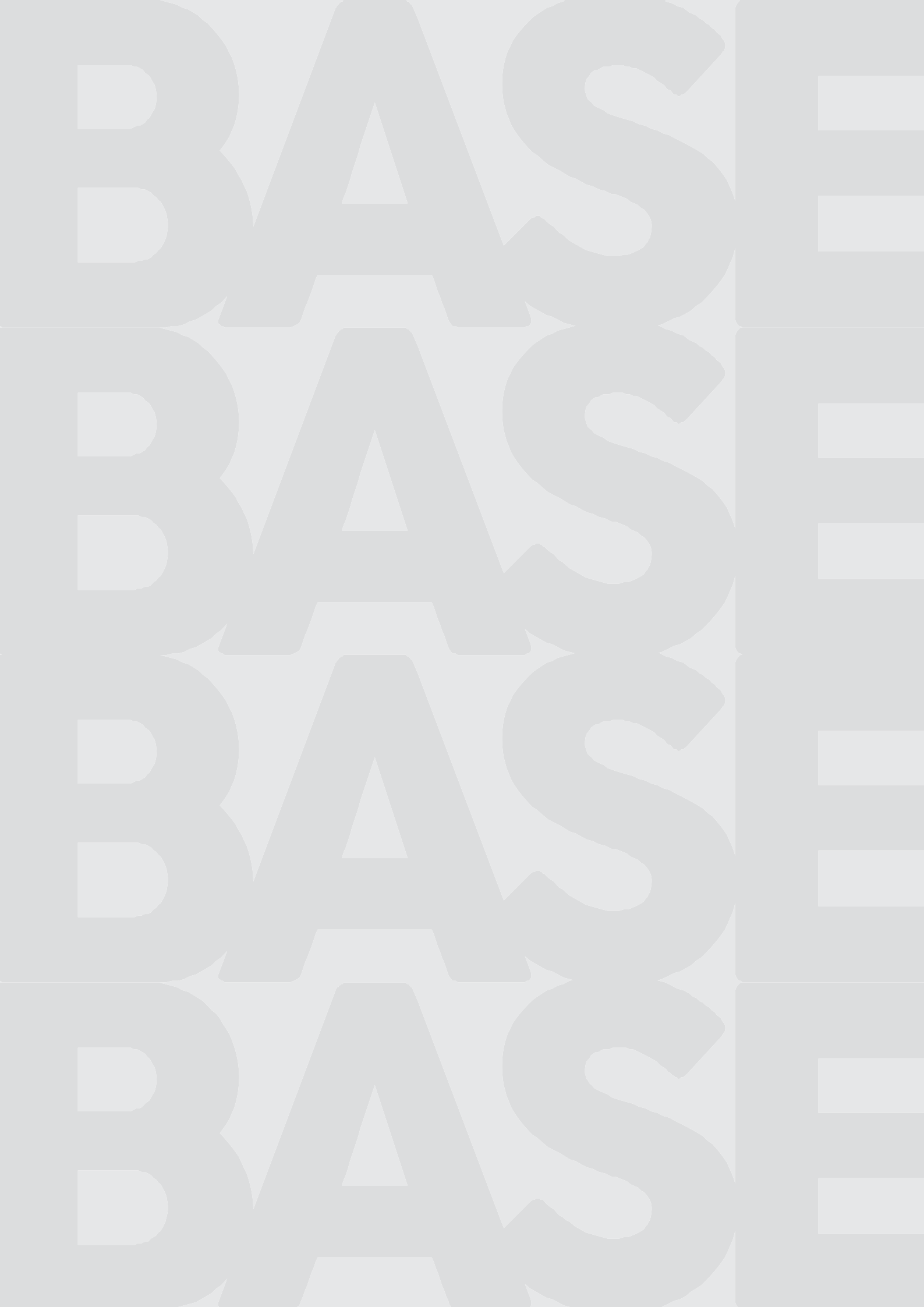 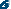 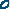 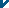 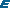 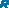 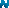 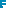 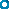 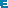 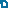 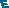 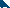 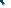 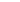 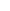 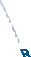 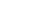 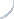 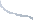 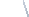 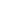 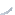 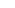 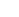 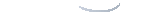 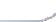 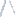 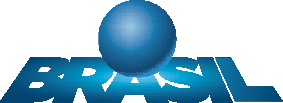 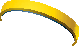 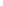 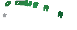 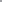 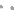 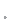 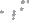 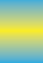 Uni6o Nocionol dos Dirigentes Municipais de Educac;6oconsed l\ ==Cc  )Naci, r1ese , iosr .E ICll ao ••MINISTERIO DAEDUCACAOGOVERN0	FED'c. t>..\....EDUCAÇÃO INFANTILEDUCAÇÃO INFANTILENSINO FUNDAMENTALENSINO MÉDIOOBJETIVOS DE APRENDIZAGEM E DESENVOLVIMENTOOBJETIVOS DE APRENDIZAGEM E DESENVOLVIMENTOOBJETIVOS DE APRENDIZAGEM E DESENVOLVIMENTOBebês (zero a 1 ano e 6 meses)Crianças bem pequenas (1 ano e 7 meses a 3 anos e 11 meses)Crianças pequenas (4 anos a 5 anos e 11 meses)(EI01TS01)Explorar sons produzidos com o próprio corpo e com objetos do ambiente.(EI02TS01)Criar sons com materiais, objetos e instrumentos musicais, para acompanhar diversos ritmos de música.(EI03TS01)Utilizar sons produzidos por materiais, objetos e instrumentos musicais durante brincadeiras de faz de conta, encenações, criações musicais, festas.UNIDADES TEMÁTICASOBJETOS DE CONHECIMENTOHABILIDADESVida e evoluçãoCorpo humanoRespeito à diversidade(EF01CI02) Localizar, nomear e representar graficamente (por meio de desenhos) partes do corpo humano e explicar suas funções.(EF01CI03) Discutir as razões pelas quais os hábitos de higiene do corpo (lavar as mãos antes de comer, escovar os dentes, limpar os olhos, o nariz e as orelhas etc.) são necessários para a manutenção da saúde.(EF01CI04) Comparar características físicas entre os colegas, reconhecendo a diversidade e a importância da valorização, do acolhimento e do respeito às diferenças.OBJETIVOS DE APRENDIZAGEM E DESENVOLVIMENTOOBJETIVOS DE APRENDIZAGEM E DESENVOLVIMENTOOBJETIVOS DE APRENDIZAGEM E DESENVOLVIMENTOBebês (zero a 1 ano e 6 meses)Crianças bem pequenas (1 ano e 7 meses a 3 anos e 11 meses)Crianças pequenas (4 anos a 5 anos e 11 meses)(EI01EO01)Perceber que suas ações têm efeitos nas outras crianças e nos adultos.(EI02EO01)Demonstrar atitudes de cuidado e solidariedade na interação com crianças e adultos.(EI03EO01)Demonstrar empatia pelos outros, percebendo que as pessoas têm diferentessentimentos, necessidades e maneiras de pensar e agir.(EI01EO02)Perceber as possibilidades e os limites de seu corpo nas brincadeiras e interações das quais participa.(EI02EO02)Demonstrar imagem positiva de si e confiança em sua capacidade para enfrentar dificuldades e desafios.(EI03EO02)Agir de maneira independente, com confiança em suas capacidades, reconhecendo suas conquistas e limitações.(EI01EO03)Interagir com crianças da mesma faixa etária e adultos ao explorar espaços, materiais, objetos, brinquedos.(EI02EO03)Compartilhar os objetos e os espaços com crianças damesma faixa etária e adultos.(EI03EO03)Ampliar as relações interpessoais, desenvolvendo atitudes de participação e cooperação.(EI01EO04)Comunicar necessidades, desejos e emoções, utilizando gestos, balbucios, palavras.(EI02EO04)Comunicar-se com os colegas e os adultos, buscando compreendê-los e fazendo-se compreender.(EI03EO04)Comunicar suas ideias e sentimentos a pessoas e grupos diversos.(EI01EO05)Reconhecer seu corpo e expressar suas sensações em momentos de alimentação, higiene, brincadeira e descanso.(EI02EO05)Perceber que as pessoas têm características físicas diferentes, respeitando essas diferenças.(EI03EO05)Demonstrar valorização das características de seu corpo e respeitar as característicasdos outros (crianças e adultos) com os quais convive.OBJETIVOS DE APRENDIZAGEM E DESENVOLVIMENTOOBJETIVOS DE APRENDIZAGEM E DESENVOLVIMENTOOBJETIVOS DE APRENDIZAGEM E DESENVOLVIMENTOBebês (zero a 1 ano e 6 meses)Crianças bem pequenas (1 ano e 7 meses a 3 anos e 11 meses)Crianças pequenas (4 anos a 5 anos e 11 meses)(EI01EO06)Interagir com outras crianças da mesma faixa etária e adultos, adaptando-seao convívio social.(EI02EO06)Respeitar regras básicas de convívio social nas interações e brincadeiras.(EI03EO06)Manifestar interesse e respeito por diferentes culturas e modos de vida.(EI02EO07)Resolver conflitos nas interações e brincadeiras, com a orientação de um adulto.(EI03EO07)Usar estratégias pautadas no respeito mútuo para lidar com conflitos nas interações com crianças e adultos.OBJETIVOS DE APRENDIZAGEM E DESENVOLVIMENTOOBJETIVOS DE APRENDIZAGEM E DESENVOLVIMENTOOBJETIVOS DE APRENDIZAGEM E DESENVOLVIMENTOBebês (zero a 1 ano e 6 meses)Crianças bem pequenas (1 ano e 7 meses a 3 anos e 11 meses)Crianças pequenas (4 anos a 5 anos e 11 meses)(EI01CG01)(EI02CG01)(EI03CG01)Movimentar as partesApropriar-se de gestos eCriar com o corpo formasdo corpo para exprimirmovimentos de sua cultura nodiversificadas de expressãocorporalmente emoções,cuidado de si e nos jogos ede sentimentos, sensaçõesnecessidades e desejos.brincadeiras.e emoções, tanto nassituações do cotidianoquanto em brincadeiras,dança, teatro, música.(EI01CG02)(EI02CG02)(EI03CG02)Experimentar asDeslocar seu corpo no espaço,Demonstrar controle epossibilidades corporaisorientando-se por noçõesadequação do uso de seunas brincadeiras ecomo em frente, atrás, no alto,corpo em brincadeiras einterações em ambientesembaixo, dentro, fora etc., aojogos, escuta e recontoacolhedores e desafiantes.se envolver em brincadeirasde histórias, atividadese atividades de diferentesartísticas, entre outrasnaturezas.possibilidades.(EI01CG03)(EI02CG03)(EI03CG03)Imitar gestos eExplorar formas deCriar movimentos, gestos,movimentos de outrasdeslocamento no espaçoolhares e mímicas emcrianças, adultos e animais.(pular, saltar, dançar),brincadeiras, jogos ecombinando movimentos eatividades artísticas comoseguindo orientações.dança, teatro e música.(EI01CG04)(EI02CG04)(EI03CG04)Participar do cuidado doDemonstrar progressivaAdotar hábitos deseu corpo e da promoçãoindependência no cuidado doautocuidado relacionadosdo seu bem-estar.seu corpo.a higiene, alimentação,conforto e aparência.(EI01CG05)(EI02CG05)(EI03CG05)Utilizar os movimentosDesenvolver progressivamenteCoordenar suas habilidadesde preensão, encaixe eas habilidades manuais,manuais no atendimentolançamento, ampliandoadquirindo controle paraadequado a seus interessessuas possibilidades dedesenhar, pintar, rasgar,e necessidades em situaçõesmanuseio de diferentesfolhear, entre outros.diversas.materiais e objetos.OBJETIVOS DE APRENDIZAGEM E DESENVOLVIMENTOOBJETIVOS DE APRENDIZAGEM E DESENVOLVIMENTOOBJETIVOS DE APRENDIZAGEM E DESENVOLVIMENTOBebês (zero a 1 ano e 6 meses)Crianças bem pequenas (1 ano e 7 meses a 3 anos e 11 meses)Crianças pequenas (4 anos a 5 anos e 11 meses)(EI01TS01)Explorar sons produzidos com o próprio corpo e com objetos do ambiente.(EI02TS01)Criar sons com materiais, objetos e instrumentos musicais, para acompanhar diversos ritmos de música.(EI03TS01)Utilizar sons produzidos por materiais, objetos e instrumentos musicais durante brincadeiras de faz de conta, encenações, criações musicais, festas.(EI01TS02)Traçar marcas gráficas, em diferentes suportes, usando instrumentos riscantes e tintas.(EI02TS02)Utilizar materiais variados com possibilidades de manipulação (argila, massa de modelar), explorando cores, texturas, superfícies, planos, formase volumes ao criar objetos tridimensionais.(EI03TS02)Expressar-se livremente por meio de desenho,pintura, colagem, dobradura e escultura, criando produções bidimensionais e tridimensionais.(EI01TS03)Explorar diferentes fontes sonoras e materiais para acompanhar brincadeiras cantadas, canções, músicas e melodias.(EI02TS03)Utilizar diferentes fontes sonoras disponíveis no ambiente em brincadeiras cantadas, canções, músicas e melodias.(EI03TS03)Reconhecer as qualidades do som (intensidade, duração, altura e timbre), utilizando-as em suas produções sonoras e ao ouvir músicas e sons.OBJETIVOS DE APRENDIZAGEM E DESENVOLVIMENTOOBJETIVOS DE APRENDIZAGEM E DESENVOLVIMENTOOBJETIVOS DE APRENDIZAGEM E DESENVOLVIMENTOBebês (zero a 1 ano e 6 meses)Crianças bem pequenas (1 ano e 7 meses a 3 anos e 11 meses)Crianças pequenas (4 anos a 5 anos e 11 meses)(EI01EF01)Reconhecer quando é chamado por seu nome e reconhecer os nomes de pessoas com quem convive.(EI02EF01)Dialogar com crianças e adultos, expressando seus desejos, necessidades, sentimentos e opiniões.(EI03EF01)Expressar ideias, desejos e sentimentos sobre suas vivências, por meio da linguagem oral e escrita (escrita espontânea), de fotos, desenhos e outras formas de expressão.(EI01EF02)Demonstrar interesse ao ouvir a leitura de poemas e a apresentação de músicas.(EI02EF02)Identificar e criar diferentes sons e reconhecer rimas e aliterações em cantigas de roda e textos poéticos.(EI03EF02)Inventar brincadeiras cantadas, poemas e canções, criando rimas, aliterações e ritmos.(EI01EF03)Demonstrar interesse ao ouvir histórias lidas ou contadas, observando ilustrações e os movimentos de leitura do adulto-leitor (modo de segurar o portador e de virar as páginas).(EI02EF03)Demonstrar interesse e atenção ao ouvir a leitura de histórias e outros textos, diferenciando escrita deilustrações, e acompanhando, com orientação do adulto--leitor, a direção da leitura (de cima para baixo, da esquerda para a direita).(EI03EF03)Escolher e folhear livros, procurando orientar-se por temas e ilustrações etentando identificar palavras conhecidas.(EI01EF04)Reconhecer elementos das ilustrações de histórias, apontando-os, a pedido do adulto-leitor.(EI02EF04)Formular e responder perguntas sobre fatos da história narrada, identificando cenários, personagens e principais acontecimentos.(EI03EF04)Recontar histórias ouvidas e planejar coletivamente roteiros de vídeos e de encenações, definindo os contextos, os personagens, a estrutura da história.(EI01EF05)Imitar as variações de entonação e gestos realizados pelos adultos, ao ler histórias e ao cantar.(EI02EF05)Relatar experiências e fatos acontecidos, histórias ouvidas, filmes ou peças teatrais assistidos etc.(EI03EF05)Recontar histórias ouvidas para produção de reconto escrito, tendo o professor como escriba.OBJETIVOS DE APRENDIZAGEM E DESENVOLVIMENTOOBJETIVOS DE APRENDIZAGEM E DESENVOLVIMENTOOBJETIVOS DE APRENDIZAGEM E DESENVOLVIMENTOBebês (zero a 1 ano e 6 meses)Crianças bem pequenas (1 ano e 7 meses a 3 anos e 11 meses)Crianças pequenas (4 anos a 5 anos e 11 meses)(EI01EF06)Comunicar-se com outras pessoas usando movimentos, gestos, balbucios, fala e outras formas de expressão.(EI02EF06)Criar e contar histórias oralmente, com base em imagens ou temas sugeridos.(EI03EF06)Produzir suas próprias histórias orais e escritas (escrita espontânea), em situações com função social significativa.(EI01EF07)Conhecer e manipular materiais impressos e audiovisuais em diferentes portadores (livro, revista, gibi, jornal, cartaz, CD, tablet etc.).(EI02EF07)Manusear diferentes portadores textuais, demonstrando reconhecer seus usos sociais.(EI03EF07)Levantar hipóteses sobre gêneros textuais veiculados em portadores conhecidos, recorrendo a estratégias de observação gráfica e/ou de leitura.(EI01EF08)Participar de situações de escuta de textos em diferentes gêneros textuais (poemas,fábulas, contos, receitas, quadrinhos, anúncios etc.).(EI02EF08)Manipular textos e participar de situações de escuta para ampliar seu contato com diferentes gêneros textuais (parlendas, histórias de aventura, tirinhas, cartazes de sala, cardápios, notícias etc.).(EI03EF08)Selecionar livros e textos de gêneros conhecidos para a leitura de um adulto e/ou para sua própria leitura (partindo de seu repertório sobre esses textos, como a recuperação pela memória, pela leitura das ilustrações etc.).(EI01EF09)Conhecer e manipular diferentes instrumentos e suportes de escrita.(EI02EF09)Manusear diferentes instrumentos e suportes de escrita para desenhar, traçar letras e outros sinais gráficos.(EI03EF09)Levantar hipóteses em relação à linguagem escrita, realizando registros de palavras e textos, por meio de escrita espontânea.OBJETIVOS DE APRENDIZAGEM E DESENVOLVIMENTOOBJETIVOS DE APRENDIZAGEM E DESENVOLVIMENTOOBJETIVOS DE APRENDIZAGEM E DESENVOLVIMENTOBebês (zero a 1 ano e 6 meses)Crianças bem pequenas (1 ano e 7 meses a 3 anos e 11 meses)Crianças pequenas (4 anos a 5 anos e 11 meses)(EI01ET01)Explorar e descobrir as propriedades de objetos e materiais (odor, cor, sabor, temperatura).(EI02ET01)Explorar e descrever semelhanças e diferenças entre as características e propriedades dos objetos (textura, massa, tamanho).(EI03ET01)Estabelecer relações de comparação entreobjetos, observando suas propriedades.(EI01ET02)Explorar relações de causa e efeito (transbordar, tingir,misturar, mover e remover etc.) na interação com o mundo físico.(EI02ET02)Observar, relatar e descrever incidentes do cotidiano e fenômenos naturais (luz solar, vento, chuva etc.).(EI03ET02)Observar e descrever mudanças em diferentes materiais, resultantesde ações sobre eles, em experimentos envolvendo fenômenos naturais e artificiais.(EI01ET03)Explorar o ambiente pela ação e observação, manipulando, experimentando e fazendo descobertas.(EI02ET03)Compartilhar, com outras crianças, situações de cuidado de plantas e animais nos espaços da instituição e fora dela.(EI03ET03)Identificar e selecionar fontes de informações, para responder a questões sobre a natureza, seus fenômenos, sua conservação.(EI01ET04)Manipular, experimentar, arrumar e exploraro espaço por meio de experiências dedeslocamentos de si e dos objetos.(EI02ET04)Identificar relações espaciais (dentro e fora, em cima, embaixo, acima, abaixo, entre e do lado) e temporais (antes, durante e depois).(EI03ET04)Registrar observações, manipulações e medidas, usando múltiplas linguagens (desenho, registro por números ou escrita espontânea), em diferentes suportes.(EI01ET05)Manipular materiais diversos e variados para comparar as diferenças e semelhanças entre eles.(EI02ET05)Classificar objetos, considerando determinado atributo (tamanho, peso, cor, forma etc.).(EI03ET05)Classificar objetos e figuras de acordo com suas semelhanças e diferenças.(EI01ET06)Vivenciar diferentes ritmos, velocidades e fluxos nas interações e brincadeiras (em danças, balanços, escorregadores etc.).(EI02ET06)Utilizar conceitos básicos de tempo (agora, antes, durante, depois, ontem, hoje, amanhã, lento, rápido, depressa, devagar).(EI03ET06)Relatar fatos importantes sobre seu nascimento e desenvolvimento, a história dos seus familiares e da sua comunidade.OBJETIVOS DE APRENDIZAGEM E DESENVOLVIMENTOOBJETIVOS DE APRENDIZAGEM E DESENVOLVIMENTOOBJETIVOS DE APRENDIZAGEM E DESENVOLVIMENTOBebês (zero a 1 ano e 6 meses)Crianças bem pequenas (1 ano e 7 meses a 3 anos e 11 meses)Crianças pequenas (4 anos a 5 anos e 11 meses)(EI02ET07)Contar oralmente objetos, pessoas, livros etc., em contextos diversos.(EI03ET07)Relacionar números às suas respectivas quantidadese identificar o antes, o depois e o entre em uma sequência.(EI02ET08)Registrar com números a quantidade de crianças (meninas e meninos, presentes e ausentes) e a quantidade de objetos da mesma natureza (bonecas, bolas, livros etc.).(EI03ET08)Expressar medidas (peso, altura etc.), construindo gráficos básicos.SÍNTESE DAS APRENDIZAGENSSÍNTESE DAS APRENDIZAGENSO eu, o outro e o nósRespeitar e expressar sentimentos e emoções.Atuar em grupo e demonstrar interesse em construir novas relações, respeitando a diversidade e solidarizando-se com os outros.Conhecer e respeitar regras de convívio social, manifestando respeito pelo outro.Corpo, gestos e movimentosReconhecer a importância de ações e situações do cotidiano que contribuem para o cuidado de sua saúde e a manutenção de ambientes saudáveis.Apresentar autonomia nas práticas de higiene, alimentação, vestir-se e no cuidado com seu bem-estar, valorizando o próprio corpo.Utilizar o corpo intencionalmente (com criatividade, controle e adequação) como instrumento de interação com o outro e com o meio.Coordenar suas habilidades manuais.Traços, sons, cores e formasDiscriminar os diferentes tipos de sons e ritmos e interagir com a música, percebendo-a como forma de expressão individual e coletiva.Expressar-se por meio das artes visuais, utilizando diferentes materiais.Relacionar-se com o outro empregando gestos, palavras, brincadeiras, jogos, imitações, observações e expressão corporal.SÍNTESE DAS APRENDIZAGENSSÍNTESE DAS APRENDIZAGENSEscuta, fala, pensamento e imaginaçãoExpressar ideias, desejos e sentimentos em distintas situações de interação, por diferentes meios.Argumentar e relatar fatos oralmente, em sequência temporal e causal, organizando e adequando sua fala ao contexto em que é produzida.Ouvir, compreender, contar, recontar e criar narrativas.Conhecer diferentes gêneros e portadores textuais, demonstrando compreensão da função social da escrita e reconhecendo a leitura como fonte de prazer e informação.Espaços, tempos, quantidades, relações e transformaçõesIdentificar, nomear adequadamente e comparar as propriedades dos objetos, estabelecendo relações entre eles.Interagir com o meio ambiente e com fenômenos naturais ou artificiais, demonstrando curiosidade e cuidado com relação a eles.Utilizar vocabulário relativo às noções de grandeza (maior, menor, igual etc.), espaço (dentro e fora) e medidas (comprido, curto, grosso, fino) como meio de comunicação de suas experiências.Utilizar unidades de medida (dia e noite; dias, semanas, meses e ano) e noções de tempo (presente, passado e futuro; antes, agora e depois), para responder a necessidades e questões do cotidiano.Identificar e registrar quantidades por meio de diferentes formas de representação (contagens, desenhos, símbolos, escrita de números, organização de gráficos básicos etc.).Reconstrução e reflexão sobre as condições de produção erecepção dos textos pertencentes a diferentes gênerose que circulam nas diferentes mídias e esferas/campos de atividade humanaRelacionar o texto com suas condições de produção, seu contexto sócio-histórico de circulação e com os projetos de dizer: leitor e leitura previstos, objetivos, pontos de vista e perspectivas em jogo, papel social do autor, época, gênero do discurso e esfera/campo em questão etc.Analisar a circulação dos gêneros do discurso nos diferentes campos de atividade, seus usos e funções relacionados com as atividades típicas do campo, seus diferentes agentes, osinteresses em jogo e as práticas de linguagem em circulação e as relações de determinação desses elementos sobre a construção composicional, as marcas linguísticas ligadas ao estilo e o conteúdo temático dos gêneros.Refletir sobre as transformações ocorridas nos campos de atividades em função do desenvolvimento das tecnologias de comunicação e informação, do uso do hipertexto e da hipermídia e do surgimento da Web 2.0: novos gêneros do discurso e novas práticas de linguagem próprias da cultura digital, transmutação ou reelaboração dos gêneros em função das transformações pelas quais passam o texto (de formatação e em função da convergência de mídias e do funcionamento hipertextual),novas formas de interação e de compartilhamento de textos/ conteúdos/informações, reconfiguração do papel de leitor, que passa a ser também produtor, dentre outros, como forma de ampliar as possibilidades de participação na cultura digital e contemplar os novos e os multiletramentos.Fazer apreciações e valorações estéticas, éticas, políticas e ideológicas, dentre outras, envolvidas na leitura crítica de textos verbais e de outras produções culturais.Reconstrução e reflexão sobre as condições de produção erecepção dos textos pertencentes a diferentes gênerose que circulam nas diferentes mídias e esferas/campos de atividade humanaAnalisar as diferentes formas de manifestação da compreensão ativa (réplica ativa) dos textos que circulam nas redes sociais, blogs/microblog, sites e afins e os gêneros que conformam essas práticas de linguagem, como: comentário, carta de leitor, post em rede social33, gif, meme, fanfic, vlogs variados, political remix,charge digital, paródias de diferentes tipos, vídeos-minuto, e-zine, fanzine, fanvídeo, vidding, gameplay, walkthrough, detonado, machinima, trailer honesto, playlists comentadas de diferentes tipos etc., de forma a ampliar a compreensão de textos que pertencem a esses gêneros e a possibilitar uma participação mais qualificada do ponto de vista ético, estético e político nas práticas de linguagem da cultura digital.Dialogia e relação entre textosIdentificar e refletir sobre as diferentes perspectivas ou vozes presentes nos textos e sobre os efeitos de sentido do uso do discurso direto, indireto, indireto livre, citações etc.Estabelecer relações de intertextualidade e interdiscursividade que permitam a identificação e compreensão dos diferentes posicionamentos e/ou perspectivas em jogo, do papel da paráfrase e de produções como as paródias e a estilizações.Reconstrução da textualidade,recuperação e análise da organização textual, da progressão temática e estabelecimentode relações entre as partes do textoEstabelecer relações entre as partes do texto, identificando repetições, substituições e os elementos coesivos que contribuem para a continuidade do texto e sua progressão temática.Estabelecer relações lógico-discursivas variadas (identificar/ distinguir e relacionar fato e opinião; causa/efeito; tese/ argumentos; problema/solução; definição/exemplos etc.).Selecionar e hierarquizar informações, tendo em vista as condições de produção e recepção dos textos.Reflexão crítica sobre as temáticas tratadas e validade das informaçõesRefletir criticamente sobre a fidedignidade das informações, as temáticas, os fatos, os acontecimentos, as questões controversas presentes nos textos lidos, posicionando-se.Compreensão dos efeitos de sentido provocados pelos usos de recursos linguísticos e multissemióticos em textos pertencentes a gêneros diversosIdentificar implícitos e os efeitos de sentido decorrentes de determinados usos expressivos da linguagem, da pontuação e de outras notações, da escolha de determinadas palavras ou expressões e identificar efeitos de ironia ou humor.Identificar e analisar efeitos de sentido decorrentes de escolhas e formatação de imagens (enquadramento, ângulo/vetor, cor, brilho, contraste), de sua sequenciação (disposição e transição, movimentos de câmera, remix) e da performance – movimentos do corpo, gestos, ocupação do espaço cênico e elementos sonoros(entonação, trilha sonora, sampleamento etc.) que nela se relacionam.Identificar e analisar efeitos de sentido decorrentes de escolhas de volume, timbre, intensidade, pausas, ritmo, efeitos sonoros, sincronização etc. em artefatos sonoros.Estratégias e procedimentos de leituraSelecionar procedimentos de leitura adequados a diferentes objetivos e interesses, levando em conta características do gênero e suporte do texto, de forma a poder proceder a uma leitura autônoma em relação a temas familiares.Estabelecer/considerar os objetivos de leitura.Estabelecer relações entre o texto e conhecimentos prévios, vivências, valores e crenças.Estabelecer expectativas (pressuposições antecipadoras dos sentidos, da forma e da função do texto), apoiando-se em seus conhecimentos prévios sobre gênero textual, suporte euniverso temático, bem como sobre saliências textuais, recursos gráficos, imagens, dados da própria obra (índice, prefácio etc.), confirmando antecipações e inferências realizadas antes e durante a leitura de textos.Localizar/recuperar informação.Inferir ou deduzir informações implícitas.Inferir ou deduzir, pelo contexto semântico ou linguístico, o significado de palavras ou expressões desconhecidas.Identificar ou selecionar, em função do contexto de ocorrência, a acepção mais adequada de um vocábulo ou expressão.Apreender os sentidos globais do texto.Reconhecer/inferir o tema.Articular o verbal com outras linguagens – diagramas, ilustrações, fotografias, vídeos, arquivos sonoros etc. – reconhecendo relações de reiteração, complementaridade ou contradição entre o verbal e as outras linguagens.Buscar, selecionar, tratar, analisar e usar informações, tendo em vista diferentes objetivos.Manejar de forma produtiva a não linearidade da leitura de hipertextos e o manuseio de várias janelas, tendo em vista os objetivos de leitura.Adesão às práticas de leituraMostrar-se interessado e envolvido pela leitura de livros de literatura, textos de divulgação científica e/ou textos jornalísticos que circulam em várias mídias.Mostrar-se ou tornar-se receptivo a textos que rompam com seu universo de expectativa, que representem um desafioem relação às suas possibilidades atuais e suas experiências anteriores de leitura, apoiando-se nas marcas linguísticas, em seu conhecimento sobre os gêneros e a temática e nas orientações dadas pelo professor.Consideração e reflexão sobre as condições de produção dos textos que regem a circulação de diferentes gêneros nas diferentes mídias e campos de atividade humanaRefletir sobre diferentes contextos e situações sociais em que se produzem textos e sobre as diferenças em termos formais, estilísticos e linguísticos que esses contextos determinam, incluindo-se aí a multissemiose e características da conectividade (uso de hipertextos ehiperlinks, dentre outros, presentes nos textos que circulam em contexto digital).Analisar as condições de produção do texto no que diz respeito ao lugar social assumido e à imagem que se pretende passar a respeito de si mesmo; ao leitor pretendido; ao veículo ou à mídia em que o texto ou produção cultural vai circular; ao contexto imediato e ao contexto sócio-histórico mais geral; ao gênero do discurso/campo de atividade em questão etc.Analisar aspectos sociodiscursivos, temáticos, composicionais e estilísticos dos gêneros propostos para a produção de textos, estabelecendo relações entre eles.Dialogia e relação entre textosOrquestrar as diferentes vozes nos textos pertencentes aos gêneros literários, fazendo uso adequado da “fala” do narrador, do discurso direto, indireto e indireto livre.Estabelecer relações de intertextualidade para explicitar, sustentar e qualificar posicionamentos, construir e referendar explicações e relatos, fazendo usos de citações e paráfrases, devidamente marcadas e para produzir paródias e estilizações.Alimentação temáticaSelecionar informações e dados, argumentos e outras referências em fontes confiáveis impressas e digitais, organizando em roteiros ou outros formatos o material pesquisado, para que o texto a ser produzido tenha um nível de aprofundamento adequado (para além do senso comum, quando for esse o caso) e contemple a sustentação das posições defendidas.Construção da textualidadeEstabelecer relações entre as partes do texto, levando em conta a construção composicional e o estilo do gênero, evitando repetições e usando adequadamente elementos coesivos que contribuam para a coerência, a continuidade do texto e sua progressão temática.Organizar e/ou hierarquizar informações, tendo em vista as condições de produção e as relações lógico discursivas em jogo: causa/efeito; tese/argumentos; problema/solução; definição/exemplos etc.Usar recursos linguísticos e multissemióticos de forma articulada e adequada, tendo em vista o contexto de produção do texto, a construção composicional e o estilo do gênero e os efeitos de sentido pretendidos.Aspectos notacionais e gramaticaisUtilizar, ao produzir textos, os conhecimentos dos aspectos notacionais – ortografia padrão, pontuação adequada, mecanismos de concordância nominal e verbal, regência verbal etc., sempre que o contexto exigir o uso da norma-padrão.Estratégias de produçãoDesenvolver estratégias de planejamento, revisão, edição, reescrita/redesign e avaliação de textos, considerando-se sua adequação aos contextos em que foram produzidos, ao modo (escrito ou oral; imagem estática ou em movimento etc.), à variedade linguística e/ou semioses apropriadas a esse contexto, os enunciadores envolvidos, o gênero, o suporte, a esfera/ campo de circulação, adequação à norma-padrão etc.Utilizar softwares de edição de texto, de imagem e de áudio para editar textos produzidos em várias mídias, explorando os recursos multimídias disponíveis.Consideração e reflexão sobre as condições de produção dos textos orais que regem a circulação de diferentes gêneros nasdiferentes mídias e campos de atividade humanaRefletir sobre diferentes contextos e situações sociais em que se produzem textos orais e sobre as diferenças em termos formais, estilísticos e linguísticos que essescontextos determinam, incluindo-se aí a multimodalidade e a multissemiose.Conhecer e refletir sobre as tradições orais e seus gêneros, considerando-se as práticas sociais em que tais textos surgem e se perpetuam, bem como os sentidos que geram.Compreensão de textos oraisProceder a uma escuta ativa, voltada para questões relativas ao contexto de produção dos textos, para o conteúdo em questão, para a observação de estratégias discursivas e dos recursos linguísticos e multissemióticos mobilizados, bem como dos elementos paralinguísticos e cinésicos.Produção de textos oraisProduzir textos pertencentes a gêneros orais diversos, considerando-se aspectos relativos ao planejamento, à produção, ao redesign, à avaliação das práticas realizadas em situações de interação social específicas.Compreensão dos efeitos de sentidos provocados pelos usos de recursos linguísticos e multissemióticos em textos pertencentes a gêneros diversosIdentificar e analisar efeitos de sentido decorrentes de escolhas de volume, timbre, intensidade, pausas, ritmo, efeitos sonoros, sincronização, expressividade, gestualidade etc. e produzir textos levando em conta efeitos possíveis.Relação entre fala e escritaEstabelecer relação entre fala e escrita, levando-se em conta o modo como as duas modalidades se articulam em diferentes gêneros e práticas de linguagem (como jornal de TV, programa de rádio, apresentação de seminário, mensagem instantânea etc.), as semelhanças e as diferenças entre modos de falar e de registrar o escrito e os aspectos sociodiscursivos, composicionais e linguísticos de cada modalidade sempre relacionados com os gêneros em questão.Oralizar o texto escrito, considerando-se as situações sociais em que tal tipo de atividade acontece, seus elementos paralinguísticos e cinésicos, dentre outros.Refletir sobre as variedades linguísticas, adequando sua produção a esse contexto.Fono-ortografiaConhecer e analisar as relações regulares e irregulares entre fonemas e grafemas na escrita do português do Brasil.Conhecer e analisar as possibilidades de estruturação da sílaba na escrita do português do Brasil.MorfossintaxeConhecer as classes de palavras abertas (substantivos, verbos, adjetivos e advérbios) e fechadas (artigos, numerais, preposições, conjunções, pronomes) e analisar suas funções sintático-semânticas nas orações e seu funcionamento (concordância, regência).Perceber o funcionamento das flexões (número, gênero, tempo, pessoa etc.) de classes gramaticais em orações (concordância).Correlacionar as classes de palavras com as funções sintáticas (sujeito, predicado, objeto, modificador etc.).SintaxeConhecer e analisar as funções sintáticas (sujeito, predicado, objeto, modificador etc.).Conhecer e analisar a organização sintática canônica das sentenças do português do Brasil e relacioná-la à organização de períodos compostos (por coordenação e subordinação).Perceber a correlação entre os fenômenos de concordância, regência e retomada (progressão temática – anáfora, catáfora) e a organização sintática das sentenças do português do Brasil.SemânticaConhecer e perceber os efeitos de sentido nos textos decorrentes de fenômenos léxico-semânticos, tais como aumentativo/diminutivo; sinonímia/antonímia; polissemia ou homonímia; figuras de linguagem; modalizações epistêmicas, deônticas, apreciativas; modos e aspectos verbais.Variação linguísticaConhecer algumas das variedades linguísticas do português do Brasil e suas diferenças fonológicas, prosódicas, lexicais e sintáticas, avaliando seus efeitos semânticos.Discutir, no fenômeno da variação linguística, variedades prestigiadas e estigmatizadas e o preconceito linguístico que as cerca, questionando suas bases de maneira crítica.Elementos notacionais da escritaConhecer as diferentes funções e perceber os efeitos de sentidos provocados nos textos pelo uso de sinais de pontuação (ponto final, ponto de interrogação, ponto de exclamação, vírgula, ponto e vírgula, dois-pontos) e de pontuação e sinalização dos diálogos (dois-pontos, travessão, verbos de dizer).Conhecer a acentuação gráfica e perceber suas relações com a prosódia.Utilizar os conhecimentos sobre as regularidades e irregularidades ortográficas do português do Brasil na escrita de textos.Anos iniciaisAnos finaisCampo da vida cotidianaCampo artístico-literárioCampo artístico-literárioCampo das práticas de estudo e pesquisaCampo das práticas de estudo e pesquisaCampo da vida públicaCampo jornalístico-midiáticoCampo da vida públicaCampo de atuação na vida públicaPRÁTICAS DE LINGUAGEM	OBJETOS DE CONHECIMENTOPRÁTICAS DE LINGUAGEM	OBJETOS DE CONHECIMENTOPRÁTICAS DE LINGUAGEM	OBJETOS DE CONHECIMENTOTODOS OS CAMPOS DE ATUAÇÃOTODOS OS CAMPOS DE ATUAÇÃOTODOS OS CAMPOS DE ATUAÇÃOLeitura/escuta (compartilhada e autônoma)Reconstrução das condições de produção e recepção de textosLeitura/escuta (compartilhada e autônoma)Estratégia de leituraProdução de textos(escrita compartilhada e autônoma)Planejamento de textoProdução de textos(escrita compartilhada e autônoma)Revisão de textosProdução de textos(escrita compartilhada e autônoma)Edição de textosProdução de textos(escrita compartilhada e autônoma)Utilização de tecnologia digitalOralidadeOralidade pública/Intercâmbio conversacional em sala de aulaOralidadeEscuta atentaOralidadeCaracterísticas da conversação espontâneaOralidadeAspectos não linguísticos (paralinguísticos) no ato da falaOralidadeRelato oral/Registro formal e informalHABILIDADESHABILIDADES(EF15LP01) Identificar a função social de textos que circulam em campos da vida social dos quais participa cotidianamente (a casa, a rua, a comunidade, a escola) e nas mídias impressa, de massa e digital, reconhecendo para que foram produzidos, onde circulam, quem os produziu e a quem se destinam.(EF15LP02) Estabelecer expectativas em relação ao texto que vai ler (pressuposições antecipadoras dos sentidos, da forma e da função social do texto), apoiando-se em seus conhecimentos prévios sobre as condições de produção e recepção desse texto, o gênero, o suporte e o universo temático, bem como sobre saliências textuais, recursos gráficos, imagens, dados da própria obra (índice, prefácio etc.), confirmando antecipações e inferências realizadas antes e durante a leitura de textos, checando a adequação das hipóteses realizadas.(EF15LP03) Localizar informações explícitas em textos.(EF15LP04) Identificar o efeito de sentido produzido pelo uso de recursos expressivos gráfico-visuais em textos multissemióticos.(EF15LP05) Planejar, com a ajuda do professor, o texto que será produzido, considerando a situação comunicativa, os interlocutores (quem escreve/para quem escreve); a finalidade ou o propósito (escrever para quê); a circulação (onde o texto vai circular); o suporte (qual é o portador do texto); a linguagem, organização e forma do texto e seu tema, pesquisando em meios impressos ou digitais, sempre que for preciso, informações necessárias à produção do texto, organizando em tópicos os dados e as fontes pesquisadas.(EF15LP06) Reler e revisar o texto produzido com a ajuda do professor e a colaboração dos colegas, para corrigi-lo e aprimorá-lo, fazendo cortes, acréscimos, reformulações, correções de ortografia e pontuação.(EF15LP07) Editar a versão final do texto, em colaboração com os colegas e com a ajuda do professor, ilustrando, quando for o caso, em suporte adequado, manual ou digital.(EF15LP08) Utilizar software, inclusive programas de edição de texto, para editar e publicar os textos produzidos, explorando os recursos multissemióticos disponíveis.(EF15LP09) Expressar-se em situações de intercâmbio oral com clareza, preocupando-se em ser compreendido pelo interlocutor e usando a palavra com tom de voz audível, boa articulação e ritmo adequado.(EF15LP10) Escutar, com atenção, falas de professores e colegas, formulando perguntas pertinentes ao tema e solicitando esclarecimentos sempre que necessário.(EF15LP11) Reconhecer características da conversação espontânea presencial, respeitando os turnos de fala, selecionando e utilizando, durante a conversação, formas de tratamento adequadas, de acordo com a situação e a posição do interlocutor.(EF15LP12) Atribuir significado a aspectos não linguísticos (paralinguísticos) observados na fala, como direção do olhar, riso, gestos, movimentos da cabeça (de concordância ou discordância), expressão corporal, tom de voz.(EF15LP13) Identificar finalidades da interação oral em diferentes contextos comunicativos (solicitar informações, apresentar opiniões, informar, relatar experiências etc.).PRÁTICAS DE LINGUAGEMOBJETOS DE CONHECIMENTOOBJETOS DE CONHECIMENTOCAMPO DA VIDA COTIDIANA – Campo de atuação relativo à participação em situações de leitura, próprias de atividades vivenciadas cotidianamente por crianças, adolescentes, jovens e adultos, no espaço doméstico e familiar, escolar, cultural e profissional. Alguns gêneros textuais deste campo: agendas, listas, bilhetes, recados, avisos, convites, cartas, cardápios, diários, receitas, regras de jogos e brincadeiras.CAMPO DA VIDA COTIDIANA – Campo de atuação relativo à participação em situações de leitura, próprias de atividades vivenciadas cotidianamente por crianças, adolescentes, jovens e adultos, no espaço doméstico e familiar, escolar, cultural e profissional. Alguns gêneros textuais deste campo: agendas, listas, bilhetes, recados, avisos, convites, cartas, cardápios, diários, receitas, regras de jogos e brincadeiras.CAMPO DA VIDA COTIDIANA – Campo de atuação relativo à participação em situações de leitura, próprias de atividades vivenciadas cotidianamente por crianças, adolescentes, jovens e adultos, no espaço doméstico e familiar, escolar, cultural e profissional. Alguns gêneros textuais deste campo: agendas, listas, bilhetes, recados, avisos, convites, cartas, cardápios, diários, receitas, regras de jogos e brincadeiras.Leitura/escuta (compartilhada e autônoma)Leitura de imagens em narrativas visuaisCAMPO ARTÍSTICO-LITERÁRIO – Campo de atuação relativo à participação em situações de leitura, fruição e produção de textos literários e artísticos, representativos da diversidade cultural e linguística, que favoreçam experiências estéticas. Alguns gêneros deste campo: lendas, mitos, fábulas, contos, crônicas, canção, poemas, poemas visuais, cordéis, quadrinhos, tirinhas, charge/ cartum, dentre outros.CAMPO ARTÍSTICO-LITERÁRIO – Campo de atuação relativo à participação em situações de leitura, fruição e produção de textos literários e artísticos, representativos da diversidade cultural e linguística, que favoreçam experiências estéticas. Alguns gêneros deste campo: lendas, mitos, fábulas, contos, crônicas, canção, poemas, poemas visuais, cordéis, quadrinhos, tirinhas, charge/ cartum, dentre outros.CAMPO ARTÍSTICO-LITERÁRIO – Campo de atuação relativo à participação em situações de leitura, fruição e produção de textos literários e artísticos, representativos da diversidade cultural e linguística, que favoreçam experiências estéticas. Alguns gêneros deste campo: lendas, mitos, fábulas, contos, crônicas, canção, poemas, poemas visuais, cordéis, quadrinhos, tirinhas, charge/ cartum, dentre outros.Leitura/escuta (compartilhada e autônoma)Formação do leitor literárioLeitura/escuta (compartilhada e autônoma)Leitura colaborativa e autônomaLeitura/escuta (compartilhada e autônoma)Apreciação estética/EstiloLeitura/escuta (compartilhada e autônoma)Formação do leitor literário/Leitura multissemióticaOralidadeContagem de históriasHABILIDADESHABILIDADES(EF15LP14) Construir o sentido de histórias em quadrinhos e tirinhas, relacionando imagens e palavras e interpretando recursos gráficos (tipos de balões, de letras, onomatopeias).(EF15LP15) Reconhecer que os textos literários fazem parte do mundo do imaginário e apresentam uma dimensão lúdica, de encantamento, valorizando-os, em sua diversidade cultural, como patrimônio artístico da humanidade.(EF15LP16) Ler e compreender, em colaboração com os colegas e com a ajuda do professor e, mais tarde, de maneira autônoma, textos narrativos de maior porte como contos (populares, de fadas, acumulativos, de assombração etc.) e crônicas.(EF15LP17) Apreciar poemas visuais e concretos, observando efeitos de sentido criados pelo formato do texto na página, distribuição e diagramação das letras, pelas ilustrações e por outros efeitos visuais.(EF15LP18) Relacionar texto com ilustrações e outros recursos gráficos.(EF15LP19) Recontar oralmente, com e sem apoio de imagem, textos literários lidos pelo professor.PRÁTICAS DE LINGUAGEM	OBJETOS DE CONHECIMENTOPRÁTICAS DE LINGUAGEM	OBJETOS DE CONHECIMENTOPRÁTICAS DE LINGUAGEM	OBJETOS DE CONHECIMENTOTODOS OS CAMPOS DE ATUAÇÃOTODOS OS CAMPOS DE ATUAÇÃOTODOS OS CAMPOS DE ATUAÇÃOLeitura/escuta (compartilhada e autônoma)Protocolos de leituraLeitura/escuta (compartilhada e autônoma)Decodificação/Fluência de leituraLeitura/escuta (compartilhada e autônoma)Formação de leitorEscrita(compartilhada e autônoma)Correspondência fonema-grafemaEscrita(compartilhada e autônoma)Construção do sistema alfabético/ Convenções da escritaEscrita(compartilhada e autônoma)Construção do sistema alfabético/ Estabelecimento de relações anafóricas na referenciação e construção da coesãoAnálise linguística/semiótica (Alfabetização)Conhecimento do alfabeto do português do BrasilConstrução do sistema alfabéticoConstrução do sistema alfabético e da ortografiaHABILIDADESHABILIDADES1º ANO2º ANO(EF01LP01) Reconhecer que textos são lidos e escritos da esquerda para a direita e de cima para baixo da página.(EF12LP01) Ler palavras novas com precisão na decodificação, no caso de palavras de uso frequente, ler globalmente, por memorização.(EF12LP01) Ler palavras novas com precisão na decodificação, no caso de palavras de uso frequente, ler globalmente, por memorização.(EF12LP02) Buscar, selecionar e ler, com a mediação do professor (leitura compartilhada), textos que circulam em meios impressos ou digitais, de acordo com as necessidades e interesses.(EF12LP02) Buscar, selecionar e ler, com a mediação do professor (leitura compartilhada), textos que circulam em meios impressos ou digitais, de acordo com as necessidades e interesses.(EF01LP02) Escrever, espontaneamente ou por ditado, palavras e frases de forma alfabética – usando letras/grafemas que representem fonemas.(EF01LP03) Observar escritas convencionais, comparando-as às suas produções escritas, percebendo semelhanças e diferenças.(EF02LP01) Utilizar, ao produzir o texto, grafia correta de palavras conhecidas ou com estruturas silábicas já dominadas, letras maiúsculas em início de frases e emsubstantivos próprios, segmentação entre as palavras, ponto final, ponto de interrogação e ponto de exclamação.(EF12LP03) Copiar textos breves, mantendo suas características e voltando para o texto sempre que tiver dúvidas sobre sua distribuição gráfica, espaçamento entre as palavras, escrita das palavras e pontuação.(EF12LP03) Copiar textos breves, mantendo suas características e voltando para o texto sempre que tiver dúvidas sobre sua distribuição gráfica, espaçamento entre as palavras, escrita das palavras e pontuação.(EF01LP04) Distinguir as letras do alfabeto de outros sinais gráficos.(EF01LP05) Reconhecer o sistema de escrita alfabética como representação dos sons da fala.(EF01LP06) Segmentar oralmente palavras em sílabas.(EF02LP02) Segmentar palavras em sílabas e remover e substituir sílabas iniciais, mediais ou finais para criar novas palavras.(EF01LP07) Identificar fonemas e sua representação por letras.(EF02LP03) Ler e escrever palavras com correspondências regulares diretas entre letras e fonemas (f, v, t, d, p, b) e correspondências regulares contextuais (c e q; e e o, em posição átona em final de palavra).PRÁTICAS DE LINGUAGEM	OBJETOS DE CONHECIMENTOPRÁTICAS DE LINGUAGEM	OBJETOS DE CONHECIMENTOPRÁTICAS DE LINGUAGEM	OBJETOS DE CONHECIMENTOTODOS OS CAMPOS DE ATUAÇÃOTODOS OS CAMPOS DE ATUAÇÃOTODOS OS CAMPOS DE ATUAÇÃOAnálise linguística/semiótica (Alfabetização)Construção do sistema alfabético e da ortografiaAnálise linguística/semiótica (Alfabetização)Conhecimento do alfabeto do português do BrasilAnálise linguística/semiótica (Alfabetização)Conhecimento das diversas grafias do alfabeto/ AcentuaçãoAnálise linguística/semiótica (Alfabetização)Segmentação de palavras/Classificação de palavras por número de sílabasAnálise linguística/semiótica (Alfabetização)Construção do sistema alfabéticoAnálise linguística/semiótica (Alfabetização)PontuaçãoAnálise linguística/semiótica (Alfabetização)Sinonímia e antonímia/Morfologia/PontuaçãoAnálise linguística/semiótica (Alfabetização)MorfologiaHABILIDADESHABILIDADES1º ANO2º ANO(EF01LP08) Relacionar elementos sonoros (sílabas, fonemas, partes de palavras) com sua representação escrita.(EF02LP04) Ler e escrever corretamente palavras com sílabas CV, V, CVC, CCV, identificando que existem vogais em todas as sílabas.(EF01LP09) Comparar palavras, identificando semelhanças e diferenças entre sons de sílabas iniciais.(EF02LP05) Ler e escrever corretamente palavras com marcas de nasalidade (til, m, n).(EF01LP10) Nomear as letras do alfabeto e recitá-lo na ordem das letras.(EF02LP06) Perceber o princípio acrofônico que opera nos nomes das letras do alfabeto.(EF01LP11) Conhecer, diferenciar e relacionar letras em formato imprensa e cursiva, maiúsculas e minúsculas.(EF02LP07) Escrever palavras, frases, textos curtos nas formas imprensa e cursiva.(EF01LP12) Reconhecer a separação das palavras, na escrita, por espaços em branco.(EF02LP08) Segmentar corretamente as palavras ao escrever frases e textos.(EF01LP13) Comparar palavras, identificando semelhanças e diferenças entre sons de sílabas mediais e finais.(EF01LP14) Identificar outros sinais no texto além das letras, como pontos finais, de interrogação e exclamação e seus efeitos na entonação.(EF02LP09) Usar adequadamente ponto final, ponto de interrogação e ponto de exclamação.(EF01LP15) Agrupar palavras pelo critério de aproximação de significado (sinonímia) eseparar palavras pelo critério de oposição de significado (antonímia).(EF02LP10) Identificar sinônimos de palavras de texto lido, determinando a diferença de sentido entre eles, e formar antônimos de palavras encontradas em texto lido pelo acréscimo do prefixo de negação in-/im-.(EF02LP11) Formar o aumentativo e o diminutivo de palavras com os sufixos -ão e-inho/-zinho.PRÁTICAS DE LINGUAGEMOBJETOS DE CONHECIMENTOOBJETOS DE CONHECIMENTOCAMPO DA VIDA COTIDIANA – Campo de atuação relativo à participação em situações de leitura, próprias de atividades vivenciadas cotidianamente por crianças, adolescentes, jovens e adultos, no espaço doméstico e familiar, escolar, cultural e profissional. Alguns gêneros textuais deste campo: agendas, listas, bilhetes, recados, avisos, convites, cartas, cardápios, diários, receitas, regras de jogos e brincadeiras.CAMPO DA VIDA COTIDIANA – Campo de atuação relativo à participação em situações de leitura, próprias de atividades vivenciadas cotidianamente por crianças, adolescentes, jovens e adultos, no espaço doméstico e familiar, escolar, cultural e profissional. Alguns gêneros textuais deste campo: agendas, listas, bilhetes, recados, avisos, convites, cartas, cardápios, diários, receitas, regras de jogos e brincadeiras.CAMPO DA VIDA COTIDIANA – Campo de atuação relativo à participação em situações de leitura, próprias de atividades vivenciadas cotidianamente por crianças, adolescentes, jovens e adultos, no espaço doméstico e familiar, escolar, cultural e profissional. Alguns gêneros textuais deste campo: agendas, listas, bilhetes, recados, avisos, convites, cartas, cardápios, diários, receitas, regras de jogos e brincadeiras.Leitura/escuta (compartilhada e autônoma)Compreensão em leituraEscrita(compartilhada e autônoma)Escrita autônoma e compartilhadaEscrita(compartilhada e autônoma)Escrita compartilhadaOralidadeProdução de texto oralHABILIDADESHABILIDADES1º ANO2º ANO(EF12LP04) Ler e compreender, em colaboração com os colegas e com a ajuda do professor ou já com certa autonomia, listas, agendas, calendários, avisos, convites, receitas, instruções de montagem (digitais ou impressos), dentre outros gêneros do campo da vida cotidiana, considerando a situação comunicativa e o tema/assunto do texto e relacionando sua forma de organização à sua finalidade.(EF12LP04) Ler e compreender, em colaboração com os colegas e com a ajuda do professor ou já com certa autonomia, listas, agendas, calendários, avisos, convites, receitas, instruções de montagem (digitais ou impressos), dentre outros gêneros do campo da vida cotidiana, considerando a situação comunicativa e o tema/assunto do texto e relacionando sua forma de organização à sua finalidade.(EF01LP16) Ler e compreender, em colaboração com os colegas e com a ajuda do professor, quadras, quadrinhas, parlendas,trava-línguas, dentre outros gêneros do campo da vida cotidiana, considerando a situação comunicativa e o tema/assunto do texto e relacionando sua forma de organização à sua finalidade.(EF02LP12) Ler e compreender com certa autonomia cantigas, letras de canção, dentre outros gêneros do campo da vida cotidiana, considerando a situação comunicativa e o tema/assunto do texto e relacionando sua forma de organização à sua finalidade.(EF01LP17) Planejar e produzir, em colaboração com os colegas e com a ajuda do professor, listas, agendas, calendários, avisos, convites, receitas, instruções de montageme legendas para álbuns, fotos ou ilustrações (digitais ou impressos), dentre outros gêneros do campo da vida cotidiana, considerandoa situação comunicativa e o tema/assunto/ finalidade do texto.(EF02LP13) Planejar e produzir bilhetes e cartas, em meio impresso e/ou digital, dentre outros gêneros do campo da vida cotidiana, considerando a situação comunicativa e o tema/assunto/finalidade do texto.(EF01LP18) Registrar, em colaboração com os colegas e com a ajuda do professor, cantigas, quadras, quadrinhas, parlendas, trava-línguas, dentre outros gêneros do campo da vida cotidiana, considerando a situação comunicativa e o tema/assunto/finalidade do texto.(EF02LP14) Planejar e produzir pequenos relatos de observação de processos, de fatos, de experiências pessoais, mantendo as características do gênero, considerando a situação comunicativa e o tema/assunto do texto.(EF12LP05) Planejar e produzir, em colaboração com os colegas e com a ajuda do professor, (re)contagens de histórias, poemas e outros textos versificados (letras de canção, quadrinhas, cordel), poemas visuais, tiras e histórias em quadrinhos, dentre outros gêneros do campo artístico-literário, considerando a situação comunicativa e a finalidade do texto.(EF12LP05) Planejar e produzir, em colaboração com os colegas e com a ajuda do professor, (re)contagens de histórias, poemas e outros textos versificados (letras de canção, quadrinhas, cordel), poemas visuais, tiras e histórias em quadrinhos, dentre outros gêneros do campo artístico-literário, considerando a situação comunicativa e a finalidade do texto.(EF12LP06) Planejar e produzir, em colaboração com os colegas e com a ajuda do professor, recados, avisos, convites, receitas, instruções de montagem, dentre outros gêneros do campo da vida cotidiana, que possam ser repassados oralmente por meio de ferramentas digitais, em áudio ou vídeo, considerando a situação comunicativa e o tema/assunto/finalidade do texto.(EF12LP06) Planejar e produzir, em colaboração com os colegas e com a ajuda do professor, recados, avisos, convites, receitas, instruções de montagem, dentre outros gêneros do campo da vida cotidiana, que possam ser repassados oralmente por meio de ferramentas digitais, em áudio ou vídeo, considerando a situação comunicativa e o tema/assunto/finalidade do texto.(EF01LP19) Recitar parlendas, quadras, quadrinhas, trava-línguas, com entonação adequada e observando as rimas.(EF02LP15) Cantar cantigas e canções, obedecendo ao ritmo e à melodia.PRÁTICAS DE LINGUAGEM	OBJETOS DE CONHECIMENTOPRÁTICAS DE LINGUAGEM	OBJETOS DE CONHECIMENTOPRÁTICAS DE LINGUAGEM	OBJETOS DE CONHECIMENTOCAMPO DA VIDA COTIDIANACAMPO DA VIDA COTIDIANACAMPO DA VIDA COTIDIANAAnálise linguística/semiótica (Alfabetização)Forma de composição do textoCAMPO DA VIDA PÚBLICA – Campo de atuação relativo à participação em situações de leitura e escrita, especialmente de textos das esferas jornalística, publicitária, política, jurídica e reivindicatória, contemplando temas que impactam a cidadania e o exercício de direitos. Alguns gêneros textuais deste campo: notas; álbuns noticiosos; notícias; reportagens; cartas do leitor (revista infantil); comentários em sites para criança; textos de campanhas de conscientização; Estatuto da Criança e do Adolescente; abaixo-assinados; cartas de reclamação, regras e regulamentos.CAMPO DA VIDA PÚBLICA – Campo de atuação relativo à participação em situações de leitura e escrita, especialmente de textos das esferas jornalística, publicitária, política, jurídica e reivindicatória, contemplando temas que impactam a cidadania e o exercício de direitos. Alguns gêneros textuais deste campo: notas; álbuns noticiosos; notícias; reportagens; cartas do leitor (revista infantil); comentários em sites para criança; textos de campanhas de conscientização; Estatuto da Criança e do Adolescente; abaixo-assinados; cartas de reclamação, regras e regulamentos.CAMPO DA VIDA PÚBLICA – Campo de atuação relativo à participação em situações de leitura e escrita, especialmente de textos das esferas jornalística, publicitária, política, jurídica e reivindicatória, contemplando temas que impactam a cidadania e o exercício de direitos. Alguns gêneros textuais deste campo: notas; álbuns noticiosos; notícias; reportagens; cartas do leitor (revista infantil); comentários em sites para criança; textos de campanhas de conscientização; Estatuto da Criança e do Adolescente; abaixo-assinados; cartas de reclamação, regras e regulamentos.Leitura/escuta (compartilhada e autônoma)Compreensão em leituraHABILIDADESHABILIDADES1º ANO2º ANO(EF12LP07) Identificar e (re)produzir, em cantiga, quadras, quadrinhas, parlendas, trava-línguas e canções, rimas, aliterações, assonâncias, o ritmo de fala relacionado ao ritmo e à melodia das músicas e seus efeitos de sentido.(EF12LP07) Identificar e (re)produzir, em cantiga, quadras, quadrinhas, parlendas, trava-línguas e canções, rimas, aliterações, assonâncias, o ritmo de fala relacionado ao ritmo e à melodia das músicas e seus efeitos de sentido.(EF01LP20) Identificar e reproduzir, em listas, agendas, calendários, regras, avisos, convites, receitas, instruções de montagem e legendas para álbuns, fotos ou ilustrações (digitaisou impressos), a formatação e diagramação específica de cada um desses gêneros.(EF02LP16) Identificar e reproduzir, em bilhetes, recados, avisos, cartas, e-mails, receitas (modo de fazer), relatos (digitais ou impressos), a formatação e diagramação específica de cada um desses gêneros.(EF02LP17) Identificar e reproduzir, em relatos de experiências pessoais, a sequência dos fatos, utilizando expressões que marquema passagem do tempo (“antes”, “depois”, “ontem”, “hoje”, “amanhã”, “outro dia”, “antigamente”, “há muito tempo” etc.), e o nível de informatividade necessário.(EF12LP08) Ler e compreender, em colaboração com os colegas e com a ajuda do professor, fotolegendas em notícias, manchetes e lides em notícias, álbum de fotos digital noticioso e notícias curtas para público infantil, dentre outros gêneros do campo jornalístico, considerando a situação comunicativa e o tema/assunto do texto.(EF12LP08) Ler e compreender, em colaboração com os colegas e com a ajuda do professor, fotolegendas em notícias, manchetes e lides em notícias, álbum de fotos digital noticioso e notícias curtas para público infantil, dentre outros gêneros do campo jornalístico, considerando a situação comunicativa e o tema/assunto do texto.(EF12LP09) Ler e compreender, em colaboração com os colegas e com a ajuda do professor, slogans, anúncios publicitários e textos de campanhas de conscientização destinados ao público infantil, dentre outros gêneros do campo publicitário, considerando a situação comunicativa e o tema/assunto do texto.(EF12LP09) Ler e compreender, em colaboração com os colegas e com a ajuda do professor, slogans, anúncios publicitários e textos de campanhas de conscientização destinados ao público infantil, dentre outros gêneros do campo publicitário, considerando a situação comunicativa e o tema/assunto do texto.(EF12LP10) Ler e compreender, em colaboração com os colegas e com a ajuda do professor, cartazes, avisos, folhetos, regras e regulamentos que organizam a vida na comunidade escolar, dentre outros gêneros do campo da atuação cidadã, considerando a situação comunicativa e o tema/assunto do texto.(EF12LP10) Ler e compreender, em colaboração com os colegas e com a ajuda do professor, cartazes, avisos, folhetos, regras e regulamentos que organizam a vida na comunidade escolar, dentre outros gêneros do campo da atuação cidadã, considerando a situação comunicativa e o tema/assunto do texto.PRÁTICAS DE LINGUAGEM	OBJETOS DE CONHECIMENTOPRÁTICAS DE LINGUAGEM	OBJETOS DE CONHECIMENTOPRÁTICAS DE LINGUAGEM	OBJETOS DE CONHECIMENTOCAMPO DA VIDA PÚBLICACAMPO DA VIDA PÚBLICACAMPO DA VIDA PÚBLICAEscrita(compartilhada e autônoma)Escrita compartilhadaOralidadeProdução de texto oralAnálise linguística/semiótica (Alfabetização)Forma de composição do textoHABILIDADESHABILIDADES1º ANO2º ANO(EF12LP11) Escrever, em colaboração com os colegas e com a ajuda do professor, fotolegendas em notícias, manchetes e lides em notícias, álbum de fotos digital noticioso e notícias curtas para público infantil, digitais ou impressos, dentre outros gêneros do campo jornalístico, considerando a situação comunicativa e o tema/assunto do texto.(EF12LP11) Escrever, em colaboração com os colegas e com a ajuda do professor, fotolegendas em notícias, manchetes e lides em notícias, álbum de fotos digital noticioso e notícias curtas para público infantil, digitais ou impressos, dentre outros gêneros do campo jornalístico, considerando a situação comunicativa e o tema/assunto do texto.(EF12LP12) Escrever, em colaboração com os colegas e com a ajuda do professor, slogans, anúncios publicitários e textos de campanhas de conscientização destinados ao público infantil, dentre outros gêneros do campo publicitário, considerando a situação comunicativa e o tema/ assunto/finalidade do texto.(EF12LP12) Escrever, em colaboração com os colegas e com a ajuda do professor, slogans, anúncios publicitários e textos de campanhas de conscientização destinados ao público infantil, dentre outros gêneros do campo publicitário, considerando a situação comunicativa e o tema/ assunto/finalidade do texto.(EF01LP21) Escrever, em colaboração com os colegas e com a ajuda do professor, listas de regras e regulamentos que organizam a vida na comunidade escolar, dentre outros gêneros do campo da atuação cidadã, considerandoa situação comunicativa e o tema/assunto do texto.(EF02LP18) Planejar e produzir cartazes e folhetos para divulgar eventos da escola ou da comunidade, utilizando linguagem persuasiva e elementos textuais e visuais (tamanho da letra, leiaute, imagens) adequados ao gênero, considerando a situação comunicativa e o tema/assunto do texto.(EF02LP19) Planejar e produzir, em colaboração com os colegas e com a ajuda do professor, notícias curtas para público infantil, para compor jornal falado que possa ser repassado oralmente ou em meio digital, em áudio ou vídeo, dentre outros gêneros do campo jornalístico, considerando a situação comunicativa e o tema/assunto do texto.(EF12LP13) Planejar, em colaboração com os colegas e com a ajuda do professor, slogans e peça de campanha de conscientização destinada ao público infantil que possam ser repassados oralmente por meio de ferramentas digitais, em áudio ou vídeo, considerando a situação comunicativa e o tema/assunto/finalidade do texto.(EF12LP13) Planejar, em colaboração com os colegas e com a ajuda do professor, slogans e peça de campanha de conscientização destinada ao público infantil que possam ser repassados oralmente por meio de ferramentas digitais, em áudio ou vídeo, considerando a situação comunicativa e o tema/assunto/finalidade do texto.(EF12LP14) Identificar e reproduzir, em fotolegendas de notícias, álbum de fotos digital noticioso, cartas de leitor (revista infantil), digitais ou impressos, a formatação e diagramação específica de cada um desses gêneros, inclusive em suas versões orais.(EF12LP14) Identificar e reproduzir, em fotolegendas de notícias, álbum de fotos digital noticioso, cartas de leitor (revista infantil), digitais ou impressos, a formatação e diagramação específica de cada um desses gêneros, inclusive em suas versões orais.(EF12LP15) Identificar a forma de composição de slogans publicitários.(EF12LP15) Identificar a forma de composição de slogans publicitários.(EF12LP16) Identificar e reproduzir, em anúncios publicitários e textos de campanhas de conscientização destinados ao público infantil (orais e escritos, digitais ou impressos), a formatação e diagramação específica de cada um desses gêneros, inclusive o uso de imagens.(EF12LP16) Identificar e reproduzir, em anúncios publicitários e textos de campanhas de conscientização destinados ao público infantil (orais e escritos, digitais ou impressos), a formatação e diagramação específica de cada um desses gêneros, inclusive o uso de imagens.PRÁTICAS DE LINGUAGEMOBJETOS DE CONHECIMENTOOBJETOS DE CONHECIMENTOCAMPO DAS PRÁTICAS DE ESTUDO E PESQUISA – Campo de atuação relativo à participação em situações de leitura/escrita que possibilitem conhecer os textos expositivos e argumentativos, a linguagem e as práticas relacionadas ao estudo, à pesquisa e à divulgação científica, favorecendo a aprendizagem dentro e fora da escola. Alguns gêneros deste campo em mídia impressa ou digital: enunciados de tarefas escolares; relatos de experimentos; quadros; gráficos; tabelas; infográficos; diagramas; entrevistas; notas de divulgação científica; verbetes de enciclopédia.CAMPO DAS PRÁTICAS DE ESTUDO E PESQUISA – Campo de atuação relativo à participação em situações de leitura/escrita que possibilitem conhecer os textos expositivos e argumentativos, a linguagem e as práticas relacionadas ao estudo, à pesquisa e à divulgação científica, favorecendo a aprendizagem dentro e fora da escola. Alguns gêneros deste campo em mídia impressa ou digital: enunciados de tarefas escolares; relatos de experimentos; quadros; gráficos; tabelas; infográficos; diagramas; entrevistas; notas de divulgação científica; verbetes de enciclopédia.CAMPO DAS PRÁTICAS DE ESTUDO E PESQUISA – Campo de atuação relativo à participação em situações de leitura/escrita que possibilitem conhecer os textos expositivos e argumentativos, a linguagem e as práticas relacionadas ao estudo, à pesquisa e à divulgação científica, favorecendo a aprendizagem dentro e fora da escola. Alguns gêneros deste campo em mídia impressa ou digital: enunciados de tarefas escolares; relatos de experimentos; quadros; gráficos; tabelas; infográficos; diagramas; entrevistas; notas de divulgação científica; verbetes de enciclopédia.Leitura/escuta (compartilhada e autônoma)Compreensão em leituraLeitura/escuta (compartilhada e autônoma)Imagens analíticas em textosLeitura/escuta (compartilhada e autônoma)PesquisaEscrita(compartilhada e autônoma)Produção de textosEscrita(compartilhada e autônoma)Escrita autônomaOralidadePlanejamento de texto oral Exposição oralHABILIDADESHABILIDADES1º ANO2º ANO(EF12LP17) Ler e compreender, em colaboração com os colegas e com a ajuda do professor, enunciados de tarefas escolares, diagramas, curiosidades, pequenos relatos de experimentos, entrevistas, verbetes de enciclopédia infantil, entre outros gêneros do campo investigativo, considerando a situação comunicativa e o tema/assunto do texto.(EF12LP17) Ler e compreender, em colaboração com os colegas e com a ajuda do professor, enunciados de tarefas escolares, diagramas, curiosidades, pequenos relatos de experimentos, entrevistas, verbetes de enciclopédia infantil, entre outros gêneros do campo investigativo, considerando a situação comunicativa e o tema/assunto do texto.(EF02LP20) Reconhecer a função de textos utilizados para apresentar informações coletadas em atividades de pesquisa (enquetes, pequenas entrevistas, registros de experimentações).(EF02LP21) Explorar, com a mediação do professor, textos informativos de diferentes ambientes digitais de pesquisa, conhecendo suas possibilidades.(EF01LP22) Planejar e produzir, em colaboração com os colegas e com a ajuda do professor, diagramas, entrevistas, curiosidades, dentre outros gêneros do campo investigativo, digitais ou impressos, considerando a situação comunicativa e o tema/assunto/finalidade do texto.(EF02LP22) Planejar e produzir, em colaboração com os colegas e com a ajuda do professor, pequenos relatos de experimentos, entrevistas, verbetes de enciclopédia infantil, dentre outros gêneros do campo investigativo, digitais ou impressos, considerando a situação comunicativa e o tema/assunto/finalidade do texto.(EF02LP23) Planejar e produzir, com certa autonomia, pequenos registros de observação de resultados de pesquisa, coerentes com um tema investigado.(EF01LP23) Planejar e produzir, em colaboração com os colegas e com a ajuda do professor, entrevistas, curiosidades, dentre outros gêneros do campo investigativo, que possam ser repassados oralmente por meio de ferramentas digitais, em áudio ou vídeo, considerando a situação comunicativa e o tema/assunto/finalidade do texto.(EF02LP24) Planejar e produzir, em colaboração com os colegas e com a ajuda do professor, relatos de experimentos, registros de observação, entrevistas, dentre outros gêneros do campo investigativo, que possam ser repassados oralmente por meio de ferramentas digitais, em áudio ou vídeo, considerandoa situação comunicativa e o tema/assunto/ finalidade do texto.PRÁTICAS DE LINGUAGEM	OBJETOS DE CONHECIMENTOPRÁTICAS DE LINGUAGEM	OBJETOS DE CONHECIMENTOPRÁTICAS DE LINGUAGEM	OBJETOS DE CONHECIMENTOCAMPO DAS PRÁTICAS DE ESTUDO E PESQUISACAMPO DAS PRÁTICAS DE ESTUDO E PESQUISACAMPO DAS PRÁTICAS DE ESTUDO E PESQUISAAnálise linguística/semiótica (Alfabetização)Forma de composição dos textos/Adequação do texto às normas de escritaCAMPO ARTÍSTICO-LITERÁRIO – Campo de atuação relativo à participação em situações de leitura, fruição e produção de textos literários e artísticos, representativos da diversidade cultural e linguística, que favoreçam experiências estéticas. Alguns gêneros deste campo: lendas, mitos, fábulas, contos, crônicas, canção, poemas, poemas visuais, cordéis, quadrinhos, tirinhas, charge/ cartum, dentre outros.CAMPO ARTÍSTICO-LITERÁRIO – Campo de atuação relativo à participação em situações de leitura, fruição e produção de textos literários e artísticos, representativos da diversidade cultural e linguística, que favoreçam experiências estéticas. Alguns gêneros deste campo: lendas, mitos, fábulas, contos, crônicas, canção, poemas, poemas visuais, cordéis, quadrinhos, tirinhas, charge/ cartum, dentre outros.CAMPO ARTÍSTICO-LITERÁRIO – Campo de atuação relativo à participação em situações de leitura, fruição e produção de textos literários e artísticos, representativos da diversidade cultural e linguística, que favoreçam experiências estéticas. Alguns gêneros deste campo: lendas, mitos, fábulas, contos, crônicas, canção, poemas, poemas visuais, cordéis, quadrinhos, tirinhas, charge/ cartum, dentre outros.Leitura/escuta (compartilhada e autônoma)Formação do leitor literárioLeitura/escuta (compartilhada e autônoma)Apreciação estética/EstiloEscrita(compartilhada e autônoma)Escrita autônoma e compartilhadaAnálise linguística/semiótica (Alfabetização)Formas de composição de narrativasAnálise linguística/semiótica (Alfabetização)Formas de composição de textos poéticosAnálise linguística/semiótica (Alfabetização)Formas de composição de textos poéticos visuaisHABILIDADESHABILIDADES1º ANO2º ANO(EF01LP24) Identificar e reproduzir, em enunciados de tarefas escolares, diagramas, entrevistas, curiosidades, digitais ou impressos, a formatação e diagramação específica de cada um desses gêneros, inclusive em suas versões orais.(EF02LP25) Identificar e reproduzir, em relatos de experimentos, entrevistas, verbetes de enciclopédia infantil, digitais ou impressos, a formatação e diagramação específica de cada um desses gêneros, inclusive em suas versões orais.(EF02LP26) Ler e compreender, com certa autonomia, textos literários, de gêneros variados, desenvolvendo o gosto pela leitura.(EF12LP18) Apreciar poemas e outros textos versificados, observando rimas, sonoridades, jogos de palavras, reconhecendo seu pertencimento ao mundo imaginário e sua dimensão de encantamento, jogo e fruição.(EF12LP18) Apreciar poemas e outros textos versificados, observando rimas, sonoridades, jogos de palavras, reconhecendo seu pertencimento ao mundo imaginário e sua dimensão de encantamento, jogo e fruição.(EF01LP25) Produzir, tendo o professor como escriba, recontagens de histórias lidas pelo professor, histórias imaginadas ou baseadas em livros de imagens, observando a forma de composição de textos narrativos (personagens, enredo, tempo e espaço).(EF02LP27) Reescrever textos narrativos literários lidos pelo professor.(EF01LP26) Identificar elementos de uma narrativa lida ou escutada, incluindo personagens, enredo, tempo e espaço.(EF02LP28) Reconhecer o conflito gerador de uma narrativa ficcional e sua resolução, além de palavras, expressões e frases que caracterizam personagens e ambientes.(EF12LP19) Reconhecer, em textos versificados, rimas, sonoridades, jogos de palavras, palavras, expressões, comparações, relacionando-as com sensações e associações.(EF12LP19) Reconhecer, em textos versificados, rimas, sonoridades, jogos de palavras, palavras, expressões, comparações, relacionando-as com sensações e associações.(EF02LP29) Observar, em poemas visuais, o formato do texto na página, as ilustrações e outros efeitos visuais.PRÁTICAS DE LINGUAGEMOBJETOS DE CONHECIMENTOTODOS OS CAMPOS DE ATUAÇÃOTODOS OS CAMPOS DE ATUAÇÃOTODOS OS CAMPOS DE ATUAÇÃOLeitura/escuta (compartilhada e autônoma)Decodificação/Fluência de leituraLeitura/escuta (compartilhada e autônoma)Formação de leitorLeitura/escuta (compartilhada e autônoma)CompreensãoLeitura/escuta (compartilhada e autônoma)Estratégia de leituraProdução de textos(escrita compartilhada e autônoma)Construção do sistema alfabético/ Convenções da escritaProdução de textos(escrita compartilhada e autônoma)Construção do sistema alfabético/ Estabelecimento de relações anafóricas na referenciação e construção da coesãoProdução de textos(escrita compartilhada e autônoma)Planejamento de texto/Progressão temática e paragrafaçãoOralidadeForma de composição de gêneros oraisOralidadeVariação linguísticaHABILIDADESHABILIDADESHABILIDADES3º ANO4º ANO5º ANO(EF35LP01) Ler e compreender, silenciosamente e, em seguida, em voz alta, com autonomia e fluência, textos curtos com nível de textualidade adequado.(EF35LP01) Ler e compreender, silenciosamente e, em seguida, em voz alta, com autonomia e fluência, textos curtos com nível de textualidade adequado.(EF35LP01) Ler e compreender, silenciosamente e, em seguida, em voz alta, com autonomia e fluência, textos curtos com nível de textualidade adequado.(EF35LP02) Selecionar livros da biblioteca e/ou do cantinho de leitura da sala de aula e/ou disponíveis em meios digitais para leitura individual, justificando a escolha e compartilhando com os colegas sua opinião, após a leitura.(EF35LP02) Selecionar livros da biblioteca e/ou do cantinho de leitura da sala de aula e/ou disponíveis em meios digitais para leitura individual, justificando a escolha e compartilhando com os colegas sua opinião, após a leitura.(EF35LP02) Selecionar livros da biblioteca e/ou do cantinho de leitura da sala de aula e/ou disponíveis em meios digitais para leitura individual, justificando a escolha e compartilhando com os colegas sua opinião, após a leitura.(EF35LP03) Identificar a ideia central do texto, demonstrando compreensão global.(EF35LP03) Identificar a ideia central do texto, demonstrando compreensão global.(EF35LP03) Identificar a ideia central do texto, demonstrando compreensão global.(EF35LP04) Inferir informações implícitas nos textos lidos.(EF35LP04) Inferir informações implícitas nos textos lidos.(EF35LP04) Inferir informações implícitas nos textos lidos.(EF35LP05) Inferir o sentido de palavras ou expressões desconhecidas em textos, com base no contexto da frase ou do texto.(EF35LP05) Inferir o sentido de palavras ou expressões desconhecidas em textos, com base no contexto da frase ou do texto.(EF35LP05) Inferir o sentido de palavras ou expressões desconhecidas em textos, com base no contexto da frase ou do texto.(EF35LP06) Recuperar relações entre partes de um texto, identificando substituições lexicais (de substantivos por sinônimos) ou pronominais (uso de pronomes anafóricos – pessoais, possessivos, demonstrativos) que contribuem para a continuidade do texto.(EF35LP06) Recuperar relações entre partes de um texto, identificando substituições lexicais (de substantivos por sinônimos) ou pronominais (uso de pronomes anafóricos – pessoais, possessivos, demonstrativos) que contribuem para a continuidade do texto.(EF35LP06) Recuperar relações entre partes de um texto, identificando substituições lexicais (de substantivos por sinônimos) ou pronominais (uso de pronomes anafóricos – pessoais, possessivos, demonstrativos) que contribuem para a continuidade do texto.(EF35LP07) Utilizar, ao produzir um texto, conhecimentos linguísticos e gramaticais, tais como ortografia, regras básicas de concordância nominal e verbal, pontuação (ponto final, ponto de exclamação, ponto de interrogação, vírgulas em enumerações) e pontuação do discurso direto, quando for o caso.(EF35LP07) Utilizar, ao produzir um texto, conhecimentos linguísticos e gramaticais, tais como ortografia, regras básicas de concordância nominal e verbal, pontuação (ponto final, ponto de exclamação, ponto de interrogação, vírgulas em enumerações) e pontuação do discurso direto, quando for o caso.(EF35LP07) Utilizar, ao produzir um texto, conhecimentos linguísticos e gramaticais, tais como ortografia, regras básicas de concordância nominal e verbal, pontuação (ponto final, ponto de exclamação, ponto de interrogação, vírgulas em enumerações) e pontuação do discurso direto, quando for o caso.(EF35LP08) Utilizar, ao produzir um texto, recursos de referenciação (por substituição lexical ou por pronomes pessoais, possessivos e demonstrativos), vocabulário apropriado ao gênero, recursos de coesão pronominal (pronomes anafóricos) e articuladores de relações de sentido (tempo, causa, oposição, conclusão, comparação), com nível suficiente de informatividade.(EF35LP08) Utilizar, ao produzir um texto, recursos de referenciação (por substituição lexical ou por pronomes pessoais, possessivos e demonstrativos), vocabulário apropriado ao gênero, recursos de coesão pronominal (pronomes anafóricos) e articuladores de relações de sentido (tempo, causa, oposição, conclusão, comparação), com nível suficiente de informatividade.(EF35LP08) Utilizar, ao produzir um texto, recursos de referenciação (por substituição lexical ou por pronomes pessoais, possessivos e demonstrativos), vocabulário apropriado ao gênero, recursos de coesão pronominal (pronomes anafóricos) e articuladores de relações de sentido (tempo, causa, oposição, conclusão, comparação), com nível suficiente de informatividade.(EF35LP09) Organizar o texto em unidades de sentido, dividindo-o em parágrafos segundo as normas gráficas e de acordo com as características do gênero textual.(EF35LP09) Organizar o texto em unidades de sentido, dividindo-o em parágrafos segundo as normas gráficas e de acordo com as características do gênero textual.(EF35LP09) Organizar o texto em unidades de sentido, dividindo-o em parágrafos segundo as normas gráficas e de acordo com as características do gênero textual.(EF35LP10) Identificar gêneros do discurso oral, utilizados em diferentes situações e contextos comunicativos, e suas características linguístico-expressivas e composicionais (conversação espontânea, conversação telefônica, entrevistas pessoais, entrevistas no rádio ou na TV, debate, noticiário de rádio e TV, narração de jogos esportivos no rádio e TV, aula, debate etc.).(EF35LP10) Identificar gêneros do discurso oral, utilizados em diferentes situações e contextos comunicativos, e suas características linguístico-expressivas e composicionais (conversação espontânea, conversação telefônica, entrevistas pessoais, entrevistas no rádio ou na TV, debate, noticiário de rádio e TV, narração de jogos esportivos no rádio e TV, aula, debate etc.).(EF35LP10) Identificar gêneros do discurso oral, utilizados em diferentes situações e contextos comunicativos, e suas características linguístico-expressivas e composicionais (conversação espontânea, conversação telefônica, entrevistas pessoais, entrevistas no rádio ou na TV, debate, noticiário de rádio e TV, narração de jogos esportivos no rádio e TV, aula, debate etc.).(EF35LP11) Ouvir gravações, canções, textos falados em diferentes variedades linguísticas, identificando características regionais, urbanas e rurais da fala e respeitando as diversas variedades linguísticas como características do uso da língua por diferentes grupos regionais ou diferentes culturas locais, rejeitando preconceitos linguísticos.(EF35LP11) Ouvir gravações, canções, textos falados em diferentes variedades linguísticas, identificando características regionais, urbanas e rurais da fala e respeitando as diversas variedades linguísticas como características do uso da língua por diferentes grupos regionais ou diferentes culturas locais, rejeitando preconceitos linguísticos.(EF35LP11) Ouvir gravações, canções, textos falados em diferentes variedades linguísticas, identificando características regionais, urbanas e rurais da fala e respeitando as diversas variedades linguísticas como características do uso da língua por diferentes grupos regionais ou diferentes culturas locais, rejeitando preconceitos linguísticos.PRÁTICAS DE LINGUAGEMOBJETOS DE CONHECIMENTOTODOS OS CAMPOS DE ATUAÇÃOTODOS OS CAMPOS DE ATUAÇÃOTODOS OS CAMPOS DE ATUAÇÃOAnálise linguística/semiótica (Ortografização)Construção do sistema alfabético e da ortografiaAnálise linguística/semiótica (Ortografização)Conhecimento do alfabeto do português do Brasil/Ordem alfabética/PolissemiaHABILIDADESHABILIDADESHABILIDADES3º ANO4º ANO5º ANO(EF35LP12) Recorrer ao dicionário para esclarecer dúvida sobre a escrita de palavras, especialmente no caso de palavras com relações irregulares fonema-grafema.(EF35LP12) Recorrer ao dicionário para esclarecer dúvida sobre a escrita de palavras, especialmente no caso de palavras com relações irregulares fonema-grafema.(EF35LP12) Recorrer ao dicionário para esclarecer dúvida sobre a escrita de palavras, especialmente no caso de palavras com relações irregulares fonema-grafema.(EF03LP01) Ler eescrever palavras com correspondências regulares contextuais entre grafemas e fonemas – c/qu; g/gu; r/rr; s/ss; o (e não u) e e (e não i) em sílaba átona em final de palavra – e com marcas de nasalidade (til, m, n).(EF04LP01) Grafar palavras utilizando regras de correspondência fonema--grafema regulares diretas e contextuais.(EF05LP01) Grafar palavras utilizando regras de correspondência fonema--grafema regulares, contextuais e morfológicas e palavras de uso frequente com correspondências irregulares.(EF03LP02) Ler e escrever corretamente palavras com sílabas CV, V, CVC, CCV, VC, VV, CVV, identificando que existem vogais em todas as sílabas.(EF04LP02) Ler e escrever, corretamente, palavras com sílabas VV e CVV em casos nos quais a combinação VV (ditongo) é reduzida na língua oral (ai, ei, ou).(EF03LP03) Ler e escrever corretamente palavras com os dígrafos lh, nh, ch.(EF35LP13) Memorizar a grafia de palavras de uso frequente nas quais as relações fonema-grafema são irregulares e com h inicial que não representa fonema.(EF35LP13) Memorizar a grafia de palavras de uso frequente nas quais as relações fonema-grafema são irregulares e com h inicial que não representa fonema.(EF35LP13) Memorizar a grafia de palavras de uso frequente nas quais as relações fonema-grafema são irregulares e com h inicial que não representa fonema.(EF04LP03) Localizar palavras no dicionário para esclarecer significados, reconhecendo o significado mais plausível para o contexto que deu origem à consulta.(EF05LP02) Identificar o caráter polissêmico das palavras (uma mesma palavra com diferentes significados, de acordo com o contexto de uso), comparando o significado de determinados termos utilizados nas áreas científicas com esses mesmos termos utilizados na linguagem usual.PRÁTICAS DE LINGUAGEMOBJETOS DE CONHECIMENTOTODOS OS CAMPOS DE ATUAÇÃOTODOS OS CAMPOS DE ATUAÇÃOTODOS OS CAMPOS DE ATUAÇÃOAnálise linguística/semiótica (Ortografização)Conhecimento das diversas grafias do alfabeto/ AcentuaçãoAnálise linguística/semiótica (Ortografização)Segmentação de palavras/Classificação de palavras por número de sílabasAnálise linguística/semiótica (Ortografização)Construção do sistema alfabéticoAnálise linguística/semiótica (Ortografização)PontuaçãoAnálise linguística/semiótica (Ortografização)Morfologia/MorfossintaxeHABILIDADESHABILIDADESHABILIDADES3º ANO4º ANO5º ANO(EF03LP04) Usar acento gráfico (agudo ou circunflexo) em monossílabos tônicos terminados em a, e, o e em palavras oxítonas terminadas em a, e, o, seguidas ou não de s.(EF04LP04) Usar acento gráfico (agudo ou circunflexo) em paroxítonas terminadas em-i(s), -l, -r, -ão(s).(EF05LP03) Acentuar corretamente palavras oxítonas, paroxítonas e proparoxítonas.(EF03LP05) Identificar o número de sílabas depalavras, classificando-as em monossílabas, dissílabas, trissílabas e polissílabas.(EF03LP06) Identificar a sílaba tônica em palavras, classificando-as em oxítonas, paroxítonas e proparoxítonas.(EF03LP07) Identificar a função na leitura e usar na escrita ponto final, ponto de interrogação, ponto de exclamação e, em diálogos(discurso direto), dois-pontos e travessão.(EF04LP05) Identificar a função na leitura e usar, adequadamente, na escrita ponto final, de interrogação, de exclamação, dois-pontos e travessão em diálogos (discurso direto), vírgula emenumerações e em separação de vocativo e de aposto.(EF05LP04) Diferenciar, na leitura de textos, vírgula, ponto e vírgula, dois-pontos e reconhecer, na leitura detextos, o efeito de sentido que decorre do uso de reticências, aspas, parênteses.(EF05LP05) Identificar a expressão de presente,passado e futuro em tempos verbais do modo indicativo.(EF03LP08) Identificar e diferenciar, em textos,substantivos e verbos e suas funções na oração: agente, ação, objeto da ação.(EF04LP06) Identificar em textos e usar na produção textual a concordância entre substantivo ou pronome pessoal e verbo (concordância verbal).(EF05LP06) Flexionar, adequadamente, na escrita e na oralidade, os verbos emconcordância com pronomes pessoais/nomes sujeitos da oração.PRÁTICAS DE LINGUAGEMOBJETOS DE CONHECIMENTOTODOS OS CAMPOS DE ATUAÇÃOTODOS OS CAMPOS DE ATUAÇÃOTODOS OS CAMPOS DE ATUAÇÃOAnálise linguística/semiótica (Ortografização)MorfossintaxeAnálise linguística/semiótica (Ortografização)MorfologiaCAMPO DA VIDA COTIDIANA – Campo de atuação relativo à participação em situações de leitura, próprias de atividades vivenciadas cotidianamente por crianças, adolescentes, jovens e adultos, no espaço doméstico e familiar, escolar, cultural e profissional. Alguns gêneros textuais deste campo: agendas, listas, bilhetes, recados, avisos, convites, cartas, cardápios, diários, receitas, regras de jogos e brincadeiras.CAMPO DA VIDA COTIDIANA – Campo de atuação relativo à participação em situações de leitura, próprias de atividades vivenciadas cotidianamente por crianças, adolescentes, jovens e adultos, no espaço doméstico e familiar, escolar, cultural e profissional. Alguns gêneros textuais deste campo: agendas, listas, bilhetes, recados, avisos, convites, cartas, cardápios, diários, receitas, regras de jogos e brincadeiras.CAMPO DA VIDA COTIDIANA – Campo de atuação relativo à participação em situações de leitura, próprias de atividades vivenciadas cotidianamente por crianças, adolescentes, jovens e adultos, no espaço doméstico e familiar, escolar, cultural e profissional. Alguns gêneros textuais deste campo: agendas, listas, bilhetes, recados, avisos, convites, cartas, cardápios, diários, receitas, regras de jogos e brincadeiras.Leitura/escuta (compartilhada e autônoma)Compreensão em leituraHABILIDADESHABILIDADESHABILIDADES3º ANO4º ANO5º ANO(EF03LP09) Identificar, em textos, adjetivos e sua função de atribuição de propriedades aos substantivos.(EF04LP07) Identificar em textos e usar na produção textual a concordância entre artigo, substantivo e adjetivo (concordância no grupo nominal).(EF35LP14) Identificar em textos e usar na produção textual pronomes pessoais, possessivos e demonstrativos, como recurso coesivo anafórico.(EF35LP14) Identificar em textos e usar na produção textual pronomes pessoais, possessivos e demonstrativos, como recurso coesivo anafórico.(EF35LP14) Identificar em textos e usar na produção textual pronomes pessoais, possessivos e demonstrativos, como recurso coesivo anafórico.(EF05LP07) Identificar, em textos, o uso de conjunções e a relação que estabelecem entre partes do texto: adição, oposição, tempo, causa, condição, finalidade.(EF03LP10) Reconhecer prefixos e sufixos produtivos na formação de palavras derivadas de substantivos, de adjetivos e de verbos, utilizando-os para compreender palavras e para formar novas palavras.(EF04LP08) Reconhecer e grafar, corretamente, palavras derivadas com os sufixos-agem, -oso, -eza, -izar/-isar (regulares morfológicas).(EF05LP08) Diferenciar palavras primitivas, derivadas e compostas, e derivadas por adição de prefixo e de sufixo.(EF03LP11) Ler e compreender, com autonomia, textos injuntivos instrucionais (receitas, instruções de montagem etc.), com a estrutura própria desses textos (verbos imperativos, indicação de passos a ser seguidos) e mesclando palavras, imagens e recursos gráfico- visuais, considerando a situação comunicativa e o tema/assunto do texto.(EF04LP09) Ler ecompreender, com autonomia, boletos, faturas e carnês, dentre outros gêneros do campo da vida cotidiana, de acordo com as convençõesdo gênero (campos, itens elencados, medidas de consumo, código de barras) e considerando a situação comunicativa e a finalidade do texto.(EF05LP09) Ler ecompreender, com autonomia, textos instrucional de regras de jogo, dentre outros gêneros do campo da vida cotidiana, de acordo com as convenções do gênero e considerandoa situação comunicativa e a finalidade do texto.PRÁTICAS DE LINGUAGEMOBJETOS DE CONHECIMENTOCAMPO DA VIDA COTIDIANACAMPO DA VIDA COTIDIANACAMPO DA VIDA COTIDIANALeitura/escuta (compartilhada e autônoma)Compreensão em leituraProdução de textos(escrita compartilhada e autônoma)Escrita colaborativaEscrita(compartilhada e autônoma)Escrita colaborativaOralidadeProdução de texto oralHABILIDADESHABILIDADESHABILIDADES3º ANO4º ANO5º ANO(EF03LP12) Ler ecompreender, com autonomia, cartas pessoais e diários, com expressão de sentimentose opiniões, dentre outros gêneros do campo da vida cotidiana, de acordo com as convenções do gênero carta e considerando a situaçãocomunicativa e o tema/assunto do texto.(EF04LP10) Ler ecompreender, com autonomia, cartas pessoais de reclamação, dentre outros gêneros do campo da vida cotidiana, de acordo com as convenções do gênero carta e considerandoa situação comunicativa e o tema/assunto/finalidade do texto.(EF05LP10) Ler ecompreender, com autonomia, anedotas, piadas e cartuns, dentre outros gêneros do campo da vida cotidiana, de acordo com as convençõesdo gênero e considerando a situação comunicativa e a finalidade do texto.(EF03LP13) Planejar e produzir cartas pessoais e diários, com expressão de sentimentose opiniões, dentre outros gêneros do campo da vida cotidiana, de acordo com as convenções dos gêneroscarta e diário e considerando a situação comunicativa e o tema/assunto do texto.(EF04LP11) Planejar e produzir, com autonomia, cartas pessoais de reclamação, dentre outros gêneros do campo da vida cotidiana, de acordo com as convençõesdo gênero carta e com a estrutura própria desses textos (problema, opinião, argumentos), considerando a situação comunicativa e o tema/assunto/finalidade do texto.(EF05LP11) Registrar, com autonomia, anedotas, piadas e cartuns, dentre outros gêneros do campo da vida cotidiana, de acordo com as convenções do gênero e considerandoa situação comunicativa e a finalidade do texto.(EF03LP14) Planejar e produzir textos injuntivos instrucionais, com a estrutura própria desses textos (verbos imperativos, indicação de passos a ser seguidos) e mesclando palavras, imagens e recursos gráfico-visuais, considerando a situação comunicativa e o tema/ assunto do texto.(EF05LP12) Planejar e produzir, com autonomia, textos instrucionais de regras de jogo, dentre outros gêneros do campo da vida cotidiana, de acordo com as convenções do gênero e considerandoa situação comunicativa e a finalidade do texto.(EF03LP15) Assistir, em vídeo digital, a programa de culinária infantil e, a partir dele, planejar e produzir receitas em áudio ou vídeo.(EF04LP12) Assistir, em vídeo digital, a programa infantil com instruções de montagem, de jogos e brincadeiras e, a partir dele, planejar e produzir tutoriais em áudio ou vídeo.(EF05LP13) Assistir, em vídeo digital, a postagem de vlog infantil de críticas de brinquedos e livros de literatura infantil e, a partir dele, planejar e produzir resenhas digitais em áudio ou vídeo.PRÁTICAS DE LINGUAGEMOBJETOS DE CONHECIMENTOCAMPO DA VIDA COTIDIANACAMPO DA VIDA COTIDIANACAMPO DA VIDA COTIDIANAAnálise linguística/semiótica (Ortografização)Forma de composição do textoCAMPO DA VIDA PÚBLICA – Campo de atuação relativo à participação em situações de leitura e escrita, especialmente de textos das esferas jornalística, publicitária, política, jurídica e reivindicatória, contemplando temas que impactam a cidadania e o exercício de direitos. Alguns gêneros textuais deste campo: notas; álbuns noticiosos; notícias; reportagens; cartas do leitor (revista infantil); comentários em sites para criança; textos de campanhas de conscientização; Estatuto da Criança e do Adolescente; abaixo-assinados; cartas de reclamação, regras e regulamentos.CAMPO DA VIDA PÚBLICA – Campo de atuação relativo à participação em situações de leitura e escrita, especialmente de textos das esferas jornalística, publicitária, política, jurídica e reivindicatória, contemplando temas que impactam a cidadania e o exercício de direitos. Alguns gêneros textuais deste campo: notas; álbuns noticiosos; notícias; reportagens; cartas do leitor (revista infantil); comentários em sites para criança; textos de campanhas de conscientização; Estatuto da Criança e do Adolescente; abaixo-assinados; cartas de reclamação, regras e regulamentos.CAMPO DA VIDA PÚBLICA – Campo de atuação relativo à participação em situações de leitura e escrita, especialmente de textos das esferas jornalística, publicitária, política, jurídica e reivindicatória, contemplando temas que impactam a cidadania e o exercício de direitos. Alguns gêneros textuais deste campo: notas; álbuns noticiosos; notícias; reportagens; cartas do leitor (revista infantil); comentários em sites para criança; textos de campanhas de conscientização; Estatuto da Criança e do Adolescente; abaixo-assinados; cartas de reclamação, regras e regulamentos.Leitura/escuta (compartilhada e autônoma)Compreensão em leituraHABILIDADESHABILIDADESHABILIDADES3º ANO4º ANO5º ANO(EF03LP16) Identificar e reproduzir, em textos injuntivos instrucionais (receitas, instruções de montagem, digitais ou impressos), a formatação própria desses textos (verbos imperativos, indicação de passos a ser seguidos) e a diagramação específica dos textos desses gêneros (lista de ingredientes ou materiais e instruções de execução – "modo de fazer").(EF04LP13) Identificar e reproduzir, em textos injuntivos instrucionais (instruções de jogos digitais ou impressos),a formatação própria desses textos (verbos imperativos, indicação de passos a ser seguidos) e formato específico dos textos orais ou escritos desses gêneros (lista/ apresentação de materiais e instruções/passos de jogo).(EF05LP14) Identificar e reproduzir, em textos de resenha crítica de brinquedos ou livros de literatura infantil, a formatação própria desses textos (apresentação e avaliação do produto).(EF03LP17) Identificar e reproduzir, em gêneros epistolares e diários,a formatação própria desses textos (relatos deacontecimentos, expressão de vivências, emoções, opiniões ou críticas) e a diagramação específica dos textos desses gêneros (data, saudação, corpodo texto, despedida, assinatura).(EF03LP18) Ler e compreender, com autonomia, cartas dirigidas a veículos da mídia impressaou digital (cartas de leitor e de reclamação a jornais, revistas) e notícias, dentre outros gêneros do campo jornalístico, de acordo com as convenções do gênero carta e considerandoa situação comunicativa e o tema/assunto do texto.(EF04LP14) Identificar, em notícias, fatos, participantes, local e momento/tempo da ocorrência do fato noticiado.(EF05LP15) Ler/assistir e compreender, com autonomia, notícias, reportagens, vídeos em vlogs argumentativos, dentre outros gêneros do campo político-cidadão, de acordo com as convenções dos gêneros e considerandoa situação comunicativa e o tema/assunto do texto.PRÁTICAS DE LINGUAGEMOBJETOS DE CONHECIMENTOCAMPO DA VIDA PÚBLICACAMPO DA VIDA PÚBLICACAMPO DA VIDA PÚBLICALeitura/escuta (compartilhada e autônoma)Compreensão em leituraProdução de textos(escrita compartilhada e autônoma)Escrita colaborativaHABILIDADESHABILIDADESHABILIDADES3º ANO4º ANO5º ANO(EF03LP19) Identificar e discutir o propósito do uso de recursos de persuasão (cores, imagens, escolha de palavras, jogo de palavras, tamanho de letras) em textos publicitários e de propaganda, como elementos de convencimento.(EF04LP15) Distinguir fatos de opiniões/sugestões em textos (informativos, jornalísticos, publicitários etc.).(EF05LP16) Comparar informações sobre um mesmo fato veiculadas em diferentes mídias e concluir sobre qual é mais confiável e por quê.(EF03LP20) Produzir cartas dirigidas a veículos da mídia impressa ou digital (cartas do leitor ou de reclamação a jornais ou revistas), dentre outros gêneros do campopolítico-cidadão, com opiniões e críticas, de acordo com as convenções do gênero cartae considerando a situação comunicativa e o tema/assunto do texto.(EF04LP16) Produzir notícias sobre fatos ocorridos no universo escolar, digitais ou impressas, para o jornal da escola, noticiando os fatose seus atores e comentando decorrências, de acordo com as convenções do gênero notícia e considerando a situação comunicativa e o tema/assunto do texto.(EF05LP17) Produzir roteiro para edição de uma reportagem digital sobre temas de interesse da turma, a partir de buscas deinformações, imagens, áudios e vídeos na internet, de acordo com as convenções do gênero e considerando a situaçãocomunicativa e o tema/assunto do texto.(EF03LP21) Produzir anúncios publicitários, textos de campanhas de conscientização destinados ao público infantil, observando os recursos de persuasão utilizados nos textos publicitários e de propaganda (cores, imagens, slogan, escolha de palavras, jogo de palavras, tamanho e tipo de letras, diagramação).(EF35LP15) Opinar e defender ponto de vista sobre tema polêmico relacionado a situações vivenciadas na escola e/ou na comunidade, utilizando registro formal e estrutura adequada à argumentação, considerando a situação comunicativa e o tema/assunto do texto.(EF35LP15) Opinar e defender ponto de vista sobre tema polêmico relacionado a situações vivenciadas na escola e/ou na comunidade, utilizando registro formal e estrutura adequada à argumentação, considerando a situação comunicativa e o tema/assunto do texto.(EF35LP15) Opinar e defender ponto de vista sobre tema polêmico relacionado a situações vivenciadas na escola e/ou na comunidade, utilizando registro formal e estrutura adequada à argumentação, considerando a situação comunicativa e o tema/assunto do texto.PRÁTICAS DE LINGUAGEMOBJETOS DE CONHECIMENTOCAMPO DA VIDA PÚBLICACAMPO DA VIDA PÚBLICACAMPO DA VIDA PÚBLICAOralidadePlanejamento e produção de textoOralidadeProdução de textoAnálise linguística/semiótica (Ortografização)Forma de composição dos textosHABILIDADESHABILIDADESHABILIDADES3º ANO4º ANO5º ANO(EF03LP22) Planejar e produzir, em colaboração com os colegas, telejornal para público infantil com algumas notícias e textos de campanhas que possam ser repassados oralmente ou em meio digital, em áudio ouvídeo, considerando a situação comunicativa, a organização específica da fala nesses gêneros e o tema/assunto/ finalidade dos textos.(EF04LP17) Produzir jornais radiofônicos ou televisivos e entrevistas veiculadasem rádio, TV e na internet, orientando-se por roteiro ou texto e demonstrando conhecimento dos gêneros jornal falado/televisivo e entrevista.(EF05LP18) Roteirizar, produzir e editar vídeo para vlogs argumentativos sobre produtos de mídia para público infantil (filmes, desenhos animados, HQs, games etc.), com base em conhecimentos sobre os mesmos, de acordo com as convenções do gênero e considerando a situação comunicativa e o tema/ assunto/finalidade do texto.(EF05LP19) Argumentar oralmente sobre acontecimentos de interesse social, com base em conhecimentos sobre fatos divulgados em TV, rádio, mídia impressa e digital, respeitando pontos de vista diferentes.(EF35LP16) Identificar e reproduzir, em notícias, manchetes, lides e corpo de notícias simples para público infantil e cartas de reclamação (revista infantil), digitais ou impressos, a formatação e diagramação específica de cada um desses gêneros, inclusive em suas versões orais.(EF35LP16) Identificar e reproduzir, em notícias, manchetes, lides e corpo de notícias simples para público infantil e cartas de reclamação (revista infantil), digitais ou impressos, a formatação e diagramação específica de cada um desses gêneros, inclusive em suas versões orais.(EF35LP16) Identificar e reproduzir, em notícias, manchetes, lides e corpo de notícias simples para público infantil e cartas de reclamação (revista infantil), digitais ou impressos, a formatação e diagramação específica de cada um desses gêneros, inclusive em suas versões orais.(EF03LP23) Analisar o uso de adjetivos em cartas dirigidas a veículos da mídia impressa ou digital (cartas do leitor ou de reclamação a jornais ourevistas), digitais ou impressas.(EF05LP20) Analisar a validade e força de argumentos em argumentações sobre produtos de mídia para público infantil (filmes, desenhos animados, HQs, games etc.), com base em conhecimentos sobre os mesmos.(EF04LP18) Analisar o padrão entonacional e a expressão facial e corporal de âncoras de jornais radiofônicosou televisivos e de entrevistadores/entrevistados.(EF05LP21) Analisar o padrão entonacional, a expressão facial e corporal e as escolhas de variedade e registro linguísticos de vloggers de vlogs opinativos ou argumentativos.PRÁTICAS DE LINGUAGEMOBJETOS DE CONHECIMENTOCAMPO DAS PRÁTICAS DE ESTUDO E PESQUISA – Campo de atuação relativo à participação em situações de leitura/escrita que possibilitem conhecer os textos expositivos e argumentativos, a linguagem e as práticas relacionadas ao estudo, à pesquisa e à divulgação científica, favorecendo a aprendizagem dentro e fora da escola. Alguns gêneros deste campo em mídia impressa ou digital: enunciados de tarefas escolares; relatos de experimentos; quadros; gráficos; tabelas; infográficos; diagramas; entrevistas; notas de divulgação científica; verbetes de enciclopédia.CAMPO DAS PRÁTICAS DE ESTUDO E PESQUISA – Campo de atuação relativo à participação em situações de leitura/escrita que possibilitem conhecer os textos expositivos e argumentativos, a linguagem e as práticas relacionadas ao estudo, à pesquisa e à divulgação científica, favorecendo a aprendizagem dentro e fora da escola. Alguns gêneros deste campo em mídia impressa ou digital: enunciados de tarefas escolares; relatos de experimentos; quadros; gráficos; tabelas; infográficos; diagramas; entrevistas; notas de divulgação científica; verbetes de enciclopédia.CAMPO DAS PRÁTICAS DE ESTUDO E PESQUISA – Campo de atuação relativo à participação em situações de leitura/escrita que possibilitem conhecer os textos expositivos e argumentativos, a linguagem e as práticas relacionadas ao estudo, à pesquisa e à divulgação científica, favorecendo a aprendizagem dentro e fora da escola. Alguns gêneros deste campo em mídia impressa ou digital: enunciados de tarefas escolares; relatos de experimentos; quadros; gráficos; tabelas; infográficos; diagramas; entrevistas; notas de divulgação científica; verbetes de enciclopédia.Leitura/escuta (compartilhada e autônoma)Compreensão em leituraLeitura/escuta (compartilhada e autônoma)Imagens analíticas em textosLeitura/escuta (compartilhada e autônoma)PesquisaProdução de textos(escrita compartilhada e autônoma)Produção de textosProdução de textos(escrita compartilhada e autônoma)Escrita autônomaHABILIDADESHABILIDADESHABILIDADES3º ANO4º ANO5º ANO(EF03LP24) Ler/ouvir e compreender, com autonomia, relatos de observações ede pesquisas em fontes de informações, considerando a situação comunicativa e o tema/assunto do texto.(EF04LP19) Ler ecompreender textos expositivos de divulgação científica para crianças, considerando a situação comunicativa e o tema/ assunto do texto.(EF05LP22) Ler e compreender verbetes de dicionário, identificando a estrutura,as informações gramaticais (significado de abreviaturas) e as informações semânticas.(EF04LP20) Reconhecer a função de gráficos, diagramas e tabelas em textos, como forma de apresentação de dados e informações.(EF05LP23) Comparar informações apresentadas em gráficos ou tabelas.(EF35LP17) Buscar e selecionar, com o apoio do professor, informações de interesse sobre fenômenos sociais e naturais, em textos que circulam em meios impressos ou digitais.(EF35LP17) Buscar e selecionar, com o apoio do professor, informações de interesse sobre fenômenos sociais e naturais, em textos que circulam em meios impressos ou digitais.(EF35LP17) Buscar e selecionar, com o apoio do professor, informações de interesse sobre fenômenos sociais e naturais, em textos que circulam em meios impressos ou digitais.(EF03LP25) Planejar e produzir textos paraapresentar resultados de observações e de pesquisas em fontes de informações, incluindo, quando pertinente, imagens, diagramas e gráficos ou tabelas simples, considerando a situaçãocomunicativa e o tema/assunto do texto.(EF04LP21) Planejar e produzir textos sobre temas de interesse, com base em resultados de observações e pesquisasem fontes de informações impressas ou eletrônicas, incluindo, quando pertinente, imagens e gráficos ou tabelas simples, considerando a situação comunicativa e o tema/assunto do texto.(EF05LP24) Planejar e produzir texto sobre tema de interesse, organizando resultados de pesquisa em fontes de informação impressas ou digitais,incluindo imagens e gráficos ou tabelas, considerando a situação comunicativa e o tema/assunto do texto.(EF04LP22) Planejar e produzir, com certa autonomia, verbetes de enciclopédia infantil, digitais ou impressos, considerando a situação comunicativa e o tema/ assunto/finalidade do texto.(EF05LP25) Planejar e produzir, com certa autonomia, verbetes de dicionário, digitais ou impressos, considerandoa situação comunicativa e o tema/assunto/finalidade do texto.PRÁTICAS DE LINGUAGEMOBJETOS DE CONHECIMENTOCAMPO DAS PRÁTICAS DE ESTUDO E PESQUISACAMPO DAS PRÁTICAS DE ESTUDO E PESQUISACAMPO DAS PRÁTICAS DE ESTUDO E PESQUISAOralidadeEscuta de textos oraisOralidadeCompreensão de textos oraisOralidadePlanejamento de texto oral Exposição oralAnálise linguística/semiótica (Ortografização)Forma de composição dos textos Adequação do texto às normas de escritaAnálise linguística/semiótica (Ortografização)Forma de composição dos textos Coesão e articuladoresAnálise linguística/semiótica (Ortografização)Forma de composição dos textos Adequação do texto às normas de escritaHABILIDADESHABILIDADESHABILIDADES3º ANO4º ANO5º ANO(EF35LP18) Escutar, com atenção, apresentações de trabalhos realizadas por colegas, formulando perguntas pertinentes ao tema e solicitando esclarecimentos sempre que necessário.(EF35LP18) Escutar, com atenção, apresentações de trabalhos realizadas por colegas, formulando perguntas pertinentes ao tema e solicitando esclarecimentos sempre que necessário.(EF35LP18) Escutar, com atenção, apresentações de trabalhos realizadas por colegas, formulando perguntas pertinentes ao tema e solicitando esclarecimentos sempre que necessário.(EF35LP19) Recuperar as ideias principais em situações formais de escuta de exposições, apresentações e palestras.(EF35LP19) Recuperar as ideias principais em situações formais de escuta de exposições, apresentações e palestras.(EF35LP19) Recuperar as ideias principais em situações formais de escuta de exposições, apresentações e palestras.(EF35LP20) Expor trabalhos ou pesquisas escolares, em sala de aula, com apoio de recursos multissemióticos (imagens, diagrama, tabelas etc.), orientando-se por roteiro escrito, planejando o tempo de fala e adequando a linguagem à situação comunicativa.(EF35LP20) Expor trabalhos ou pesquisas escolares, em sala de aula, com apoio de recursos multissemióticos (imagens, diagrama, tabelas etc.), orientando-se por roteiro escrito, planejando o tempo de fala e adequando a linguagem à situação comunicativa.(EF35LP20) Expor trabalhos ou pesquisas escolares, em sala de aula, com apoio de recursos multissemióticos (imagens, diagrama, tabelas etc.), orientando-se por roteiro escrito, planejando o tempo de fala e adequando a linguagem à situação comunicativa.(EF03LP26) Identificar e reproduzir, em relatórios de observação e pesquisa, a formatação e diagramação específica desses gêneros (passos ou listas de itens, tabelas, ilustrações, gráficos, resumo dos resultados), inclusive em suas versões orais.(EF05LP26) Utilizar, ao produzir o texto, conhecimentos linguísticos e gramaticais: regras sintáticas de concordância nominal e verbal, convenções de escrita de citações, pontuação (ponto final, dois-pontos, vírgulas em enumerações) e regras ortográficas.(EF04LP23) Identificar e reproduzir, em verbetes de enciclopédia infantil, digitais ou impressos, a formatação e diagramação específica desse gênero (título do verbete, definição, detalhamento, curiosidades), considerando asituação comunicativa e o tema/ assunto/finalidade do texto.(EF05LP27) Utilizar, ao produzir o texto, recursos de coesão pronominal (pronomes anafóricos) e articuladores de relações de sentido (tempo, causa, oposição, conclusão, comparação), com nível adequado de informatividade.(EF04LP24) Identificar e reproduzir, em seu formato, tabelas, diagramas e gráficos em relatórios de observação e pesquisa, como forma de apresentação de dados e informações.PRÁTICAS DE LINGUAGEMOBJETOS DE CONHECIMENTOCAMPO ARTÍSTICO-LITERÁRIO – Campo de atuação relativo à participação em situações de leitura, fruição e produção de textos literários e artísticos, representativos da diversidade cultural e linguística, que favoreçam experiências estéticas. Alguns gêneros deste campo: lendas, mitos, fábulas, contos, crônicas, canção, poemas, poemas visuais, cordéis, quadrinhos, tirinhas, charge/ cartum, dentre outros.CAMPO ARTÍSTICO-LITERÁRIO – Campo de atuação relativo à participação em situações de leitura, fruição e produção de textos literários e artísticos, representativos da diversidade cultural e linguística, que favoreçam experiências estéticas. Alguns gêneros deste campo: lendas, mitos, fábulas, contos, crônicas, canção, poemas, poemas visuais, cordéis, quadrinhos, tirinhas, charge/ cartum, dentre outros.CAMPO ARTÍSTICO-LITERÁRIO – Campo de atuação relativo à participação em situações de leitura, fruição e produção de textos literários e artísticos, representativos da diversidade cultural e linguística, que favoreçam experiências estéticas. Alguns gêneros deste campo: lendas, mitos, fábulas, contos, crônicas, canção, poemas, poemas visuais, cordéis, quadrinhos, tirinhas, charge/ cartum, dentre outros.Leitura/escuta (compartilhada e autônoma)Formação do leitor literárioLeitura/escuta (compartilhada e autônoma)Formação do leitor literário/ Leitura multissemióticaLeitura/escuta (compartilhada e autônoma)Apreciação estética/EstiloLeitura/escuta (compartilhada e autônoma)Textos dramáticosProdução de textos(escrita compartilhada e autônoma)Escrita autônoma e compartilhadaProdução de textos(escrita compartilhada e autônoma)Escrita autônomaOralidadeDeclamaçãoOralidadePerformances oraisHABILIDADESHABILIDADESHABILIDADES3º ANO4º ANO5º ANO(EF35LP21) Ler e compreender, de forma autônoma, textos literários de diferentes gêneros e extensões, inclusive aqueles sem ilustrações, estabelecendo preferências por gêneros, temas, autores.(EF35LP21) Ler e compreender, de forma autônoma, textos literários de diferentes gêneros e extensões, inclusive aqueles sem ilustrações, estabelecendo preferências por gêneros, temas, autores.(EF35LP21) Ler e compreender, de forma autônoma, textos literários de diferentes gêneros e extensões, inclusive aqueles sem ilustrações, estabelecendo preferências por gêneros, temas, autores.(EF35LP22) Perceber diálogos em textos narrativos, observando o efeito de sentido de verbos de enunciação e, se for o caso, o uso de variedades linguísticas no discurso direto.(EF35LP22) Perceber diálogos em textos narrativos, observando o efeito de sentido de verbos de enunciação e, se for o caso, o uso de variedades linguísticas no discurso direto.(EF35LP22) Perceber diálogos em textos narrativos, observando o efeito de sentido de verbos de enunciação e, se for o caso, o uso de variedades linguísticas no discurso direto.(EF35LP23) Apreciar poemas e outros textos versificados, observando rimas, aliterações e diferentes modos de divisão dos versos, estrofes e refrões e seu efeito de sentido.(EF35LP23) Apreciar poemas e outros textos versificados, observando rimas, aliterações e diferentes modos de divisão dos versos, estrofes e refrões e seu efeito de sentido.(EF35LP23) Apreciar poemas e outros textos versificados, observando rimas, aliterações e diferentes modos de divisão dos versos, estrofes e refrões e seu efeito de sentido.(EF35LP24) Identificar funções do texto dramático (escrito para ser encenado) e sua organização por meio de diálogos entre personagens e marcadores das falas das personagens e de cena.(EF35LP24) Identificar funções do texto dramático (escrito para ser encenado) e sua organização por meio de diálogos entre personagens e marcadores das falas das personagens e de cena.(EF35LP24) Identificar funções do texto dramático (escrito para ser encenado) e sua organização por meio de diálogos entre personagens e marcadores das falas das personagens e de cena.(EF35LP25) Criar narrativas ficcionais, com certa autonomia, utilizando detalhes descritivos, sequências de eventos e imagens apropriadas para sustentar o sentido do texto, e marcadores de tempo, espaço e de fala de personagens.(EF35LP25) Criar narrativas ficcionais, com certa autonomia, utilizando detalhes descritivos, sequências de eventos e imagens apropriadas para sustentar o sentido do texto, e marcadores de tempo, espaço e de fala de personagens.(EF35LP25) Criar narrativas ficcionais, com certa autonomia, utilizando detalhes descritivos, sequências de eventos e imagens apropriadas para sustentar o sentido do texto, e marcadores de tempo, espaço e de fala de personagens.(EF35LP26) Ler e compreender, com certa autonomia, narrativas ficcionais que apresentem cenários e personagens, observando os elementos da estrutura narrativa: enredo, tempo, espaço, personagens, narrador e a construção do discurso indireto e discurso direto.(EF35LP26) Ler e compreender, com certa autonomia, narrativas ficcionais que apresentem cenários e personagens, observando os elementos da estrutura narrativa: enredo, tempo, espaço, personagens, narrador e a construção do discurso indireto e discurso direto.(EF35LP26) Ler e compreender, com certa autonomia, narrativas ficcionais que apresentem cenários e personagens, observando os elementos da estrutura narrativa: enredo, tempo, espaço, personagens, narrador e a construção do discurso indireto e discurso direto.(EF35LP27) Ler e compreender, com certa autonomia, textos em versos, explorando rimas, sons e jogos de palavras, imagens poéticas (sentidos figurados) e recursos visuais e sonoros.(EF35LP27) Ler e compreender, com certa autonomia, textos em versos, explorando rimas, sons e jogos de palavras, imagens poéticas (sentidos figurados) e recursos visuais e sonoros.(EF35LP27) Ler e compreender, com certa autonomia, textos em versos, explorando rimas, sons e jogos de palavras, imagens poéticas (sentidos figurados) e recursos visuais e sonoros.(EF35LP28) Declamar poemas, com entonação, postura e interpretação adequadas.(EF35LP28) Declamar poemas, com entonação, postura e interpretação adequadas.(EF35LP28) Declamar poemas, com entonação, postura e interpretação adequadas.(EF03LP27) Recitar cordel e cantar repentes e emboladas, observando as rimas e obedecendo ao ritmo e à melodia.(EF04LP25) Representar cenas de textos dramáticos, reproduzindo as falas das personagens, de acordo com as rubricas de interpretação e movimento indicadas pelo autor.PRÁTICAS DE LINGUAGEMOBJETOS DE CONHECIMENTOCAMPO ARTÍSTICO-LITERÁRIOCAMPO ARTÍSTICO-LITERÁRIOCAMPO ARTÍSTICO-LITERÁRIOAnálise linguística/semiótica (Ortografização)Formas de composição de narrativasAnálise linguística/semiótica (Ortografização)Discurso direto e indiretoAnálise linguística/semiótica (Ortografização)Forma de composição de textos poéticosAnálise linguística/semiótica (Ortografização)Forma de composição de textos poéticos visuaisAnálise linguística/semiótica (Ortografização)Forma de composição de textos dramáticosHABILIDADESHABILIDADESHABILIDADES3º ANO4º ANO5º ANO(EF35LP29) Identificar, em narrativas, cenário, personagem central, conflito gerador, resolução e o ponto de vista com base no qual histórias são narradas, diferenciando narrativas em primeira e terceira pessoas.(EF35LP29) Identificar, em narrativas, cenário, personagem central, conflito gerador, resolução e o ponto de vista com base no qual histórias são narradas, diferenciando narrativas em primeira e terceira pessoas.(EF35LP29) Identificar, em narrativas, cenário, personagem central, conflito gerador, resolução e o ponto de vista com base no qual histórias são narradas, diferenciando narrativas em primeira e terceira pessoas.(EF35LP30) Diferenciar discurso indireto e discurso direto, determinando o efeito de sentido de verbos de enunciação e explicando o uso de variedades linguísticas no discurso direto, quando for o caso.(EF35LP30) Diferenciar discurso indireto e discurso direto, determinando o efeito de sentido de verbos de enunciação e explicando o uso de variedades linguísticas no discurso direto, quando for o caso.(EF35LP30) Diferenciar discurso indireto e discurso direto, determinando o efeito de sentido de verbos de enunciação e explicando o uso de variedades linguísticas no discurso direto, quando for o caso.(EF35LP31) Identificar, em textos versificados, efeitos de sentido decorrentes do uso de recursos rítmicos e sonoros e de metáforas.(EF35LP31) Identificar, em textos versificados, efeitos de sentido decorrentes do uso de recursos rítmicos e sonoros e de metáforas.(EF35LP31) Identificar, em textos versificados, efeitos de sentido decorrentes do uso de recursos rítmicos e sonoros e de metáforas.(EF04LP26) Observar, em poemas concretos, o formato, a distribuição e a diagramação das letras do texto na página.(EF05LP28) Observar, em ciberpoemas e minicontos infantis em mídia digital, os recursos multissemióticos presentes nesses textos digitais.(EF04LP27) Identificar, em textos dramáticos, marcadores das falas das personagens e de cena.PRÁTICAS DE LINGUAGEMOBJETOS DE CONHECIMENTOOBJETOS DE CONHECIMENTOCAMPO JORNALÍSTICO-MIDIÁTICO – Trata-se, em relação a este Campo, de ampliar e qualificar a participação das crianças, adolescentes e jovens nas práticas relativas ao trato com a informação e opinião, que estão no centro da esfera jornalística/midiática. Para além de construir conhecimentos e desenvolver habilidades envolvidas na escuta, leitura e produção de textos que circulam no campo, o que se pretende é propiciar experiências que permitam desenvolver nos adolescentese jovens a sensibilidade para que se interessem pelos fatos que acontecem na sua comunidade, na sua cidade e no mundo e afetam as vidas das pessoas, incorporem em suas vidas a prática de escuta, leitura e produção de textos pertencentes a gêneros da esfera jornalística em diferentesfontes, veículos e mídias, e desenvolvam autonomia e pensamento crítico para se situar em relação a interesses e posicionamentos diversos e possam produzir textos noticiosos e opinativos e participar de discussões e debates de forma ética e respeitosa.CAMPO JORNALÍSTICO-MIDIÁTICO – Trata-se, em relação a este Campo, de ampliar e qualificar a participação das crianças, adolescentes e jovens nas práticas relativas ao trato com a informação e opinião, que estão no centro da esfera jornalística/midiática. Para além de construir conhecimentos e desenvolver habilidades envolvidas na escuta, leitura e produção de textos que circulam no campo, o que se pretende é propiciar experiências que permitam desenvolver nos adolescentese jovens a sensibilidade para que se interessem pelos fatos que acontecem na sua comunidade, na sua cidade e no mundo e afetam as vidas das pessoas, incorporem em suas vidas a prática de escuta, leitura e produção de textos pertencentes a gêneros da esfera jornalística em diferentesfontes, veículos e mídias, e desenvolvam autonomia e pensamento crítico para se situar em relação a interesses e posicionamentos diversos e possam produzir textos noticiosos e opinativos e participar de discussões e debates de forma ética e respeitosa.CAMPO JORNALÍSTICO-MIDIÁTICO – Trata-se, em relação a este Campo, de ampliar e qualificar a participação das crianças, adolescentes e jovens nas práticas relativas ao trato com a informação e opinião, que estão no centro da esfera jornalística/midiática. Para além de construir conhecimentos e desenvolver habilidades envolvidas na escuta, leitura e produção de textos que circulam no campo, o que se pretende é propiciar experiências que permitam desenvolver nos adolescentese jovens a sensibilidade para que se interessem pelos fatos que acontecem na sua comunidade, na sua cidade e no mundo e afetam as vidas das pessoas, incorporem em suas vidas a prática de escuta, leitura e produção de textos pertencentes a gêneros da esfera jornalística em diferentesfontes, veículos e mídias, e desenvolvam autonomia e pensamento crítico para se situar em relação a interesses e posicionamentos diversos e possam produzir textos noticiosos e opinativos e participar de discussões e debates de forma ética e respeitosa.LeituraApreciação e réplicaRelação entre gêneros e mídiasLeituraEstratégia de leitura: apreender os sentidos globais do textoLeituraEfeitos de sentidoHABILIDADESHABILIDADESVários são os gêneros possíveis de serem contemplados em atividades de leitura e produção de textos para além dos já trabalhados nos anos iniciais do ensino fundamental (notícia, álbumnoticioso, carta de leitor, entrevista etc.): reportagem, reportagem multimidiática, fotorreportagem, foto-denúncia, artigo de opinião, editorial, resenha crítica, crônica, comentário, debate, vlog noticioso, vlog cultural, meme, charge, charge digital, political remix, anúncio publicitário, propaganda, jingle, spot, dentre outros. A referência geral é que, em cada ano, contemplem-se gêneros que lidem com informação, opinião e apreciação, gêneros mais típicos dos letramentos da letra e do impresso e gêneros multissemióticos e hipermidiáticos, próprios da cultura digital e das culturas juvenis.Diversos também são os processos, ações e atividades que podem ser contemplados em atividades de uso e reflexão: curar, seguir/ser seguido, curtir, comentar, compartilhar, remixar etc.Ainda com relação a esse campo, trata-se também de compreender as formas de persuasão do discurso publicitário, o apelo ao consumo, as diferenças entre vender um produto e “vender” uma ideia, entre anúncio publicitário e propaganda.Vários são os gêneros possíveis de serem contemplados em atividades de leitura e produção de textos para além dos já trabalhados nos anos iniciais do ensino fundamental (notícia, álbumnoticioso, carta de leitor, entrevista etc.): reportagem, reportagem multimidiática, fotorreportagem, foto-denúncia, artigo de opinião, editorial, resenha crítica, crônica, comentário, debate, vlog noticioso, vlog cultural, meme, charge, charge digital, political remix, anúncio publicitário, propaganda, jingle, spot, dentre outros. A referência geral é que, em cada ano, contemplem-se gêneros que lidem com informação, opinião e apreciação, gêneros mais típicos dos letramentos da letra e do impresso e gêneros multissemióticos e hipermidiáticos, próprios da cultura digital e das culturas juvenis.Diversos também são os processos, ações e atividades que podem ser contemplados em atividades de uso e reflexão: curar, seguir/ser seguido, curtir, comentar, compartilhar, remixar etc.Ainda com relação a esse campo, trata-se também de compreender as formas de persuasão do discurso publicitário, o apelo ao consumo, as diferenças entre vender um produto e “vender” uma ideia, entre anúncio publicitário e propaganda.(EF69LP01) Diferenciar liberdade de expressão de discursos de ódio, posicionando-se contrariamente a esse tipo de discurso e vislumbrando possibilidades de denúncia quando for o caso.(EF69LP02) Analisar e comparar peças publicitárias variadas (cartazes, folhetos, outdoor, anúncios e propagandas em diferentes mídias, spots, jingle, vídeos etc.), de forma a perceber a articulação entre elas em campanhas, as especificidades das várias semioses e mídias, a adequação dessas peças ao público-alvo, aos objetivos do anunciante e/ou da campanha e à construção composicional e estilo dos gêneros em questão, como forma de ampliar suas possibilidades de compreensão (e produção) de textos pertencentes a esses gêneros.(EF69LP03) Identificar, em notícias, o fato central, suas principais circunstâncias e eventuais decorrências; em reportagens e fotorreportagens o fato ou a temática retratada e a perspectiva de abordagem, em entrevistas os principais temas/subtemas abordados, explicações dadas ou teses defendidas em relação a esses subtemas; em tirinhas, memes, charge, a crítica, ironia ou humor presente.(EF69LP04) Identificar e analisar os efeitos de sentido que fortalecem a persuasão nos textos publicitários, relacionando as estratégias de persuasão e apelo ao consumo com os recursos linguístico-discursivos utilizados, como imagens, tempo verbal, jogos de palavras, figuras de linguagem etc., com vistas a fomentar práticas de consumo conscientes.(EF69LP05) Inferir e justificar, em textos multissemióticos – tirinhas, charges, memes, gifs etc. –, o efeito de humor, ironia e/ou crítica pelo uso ambíguo de palavras, expressões ou imagens ambíguas, de clichês, de recursos iconográficos, de pontuação etc.PRÁTICAS DE LINGUAGEMOBJETOS DE CONHECIMENTOOBJETOS DE CONHECIMENTOCAMPO JORNALÍSTICO-MIDIÁTICOCAMPO JORNALÍSTICO-MIDIÁTICOCAMPO JORNALÍSTICO-MIDIÁTICOProdução de textosRelação do texto com o contexto de produção e experimentação de papéis sociaisProdução de textosTextualizaçãoProdução de textosRevisão/edição de texto informativo e opinativoProdução de textosPlanejamento de textos de peças publicitárias de campanhas sociaisOralidade*Considerar todas as habilidades dos eixos leitura e produção que se referem a textos ou produções orais, em áudio ou vídeoProdução de textos jornalísticos oraisHABILIDADESHABILIDADES(EF69LP06) Produzir e publicar notícias, fotodenúncias, fotorreportagens, reportagens, reportagens multimidiáticas, infográficos, podcasts noticiosos, entrevistas, cartas de leitor, comentários, artigos de opinião de interesse local ou global, textos de apresentação e apreciação de produção cultural – resenhas e outros próprios das formas de expressão das culturas juvenis, tais como vlogs e podcasts culturais, gameplay, detonado etc.– e cartazes, anúncios, propagandas, spots, jingles de campanhas sociais, dentre outros em várias mídias, vivenciando de forma significativa o papel de repórter, de comentador, de analista, de crítico, de editor ou articulista, de booktuber, de vlogger (vlogueiro) etc., como forma de compreender as condições de produção que envolvem a circulação desses textos e poder participar e vislumbrar possibilidades de participação nas práticas de linguagem do campo jornalístico e do campo midiático de forma ética e responsável, levando-se em consideração o contexto da Web 2.0, que amplia a possibilidade de circulação desses textos e “funde” os papéis de leitor e autor, de consumidor e produtor.(EF69LP07) Produzir textos em diferentes gêneros, considerando sua adequação ao contexto produção e circulação – os enunciadores envolvidos, os objetivos, o gênero, o suporte, a circulação -, ao modo (escrito ou oral; imagem estática ou em movimento etc.), à variedade linguística e/ou semiótica apropriada a esse contexto, à construção da textualidade relacionada às propriedades textuais e do gênero), utilizando estratégias de planejamento, elaboração, revisão, edição, reescrita/redesign e avaliação de textos, para, com a ajuda do professor ea colaboração dos colegas, corrigir e aprimorar as produções realizadas, fazendo cortes, acréscimos, reformulações, correções de concordância, ortografia, pontuação em textos e editando imagens, arquivos sonoros, fazendo cortes, acréscimos, ajustes, acrescentando/ alterando efeitos, ordenamentos etc.(EF69LP08) Revisar/editar o texto produzido – notícia, reportagem, resenha, artigo de opinião, dentre outros –, tendo em vista sua adequação ao contexto de produção, a mídia em questão, características do gênero, aspectos relativos à textualidade, a relação entre as diferentes semioses, a formatação e uso adequado das ferramentas de edição (de texto, foto, áudio e vídeo, dependendo do caso) e adequação à norma culta.(EF69LP09) Planejar uma campanha publicitária sobre questões/problemas, temas, causas significativas para a escola e/ou comunidade, a partir de um levantamento de material sobre o tema ou evento, da definição do público-alvo, do texto ou peça a ser produzido – cartaz, banner, folheto, panfleto, anúncio impresso e para internet, spot, propaganda de rádio, TV etc. –, da ferramenta de edição de texto, áudio ou vídeo que será utilizada, do recorte e enfoque a ser dado, das estratégias de persuasão que serão utilizadas etc.(EF69LP10) Produzir notícias para rádios, TV ou vídeos, podcasts noticiosos e de opinião, entrevistas, comentários, vlogs, jornais radiofônicos e televisivos, dentre outros possíveis, relativos a fato e temas de interesse pessoal, local ou global e textos orais de apreciação e opinião – podcasts e vlogs noticiosos, culturais e de opinião, orientando-se por roteiro ou texto, considerando o contexto de produção e demonstrando domínio dos gêneros.(EF69LP11) Identificar e analisar posicionamentos defendidos e refutados na escuta de interações polêmicas em entrevistas, discussões e debates (televisivo, em sala de aula, em redes sociais etc.), entre outros, e se posicionar frente a eles.PRÁTICAS DE LINGUAGEM	OBJETOS DE CONHECIMENTOPRÁTICAS DE LINGUAGEM	OBJETOS DE CONHECIMENTOPRÁTICAS DE LINGUAGEM	OBJETOS DE CONHECIMENTOCAMPO JORNALÍSTICO-MIDIÁTICOCAMPO JORNALÍSTICO-MIDIÁTICOCAMPO JORNALÍSTICO-MIDIÁTICOOralidade*Considerar todas as habilidades dos eixos leitura e produção que se referem a textos ou produções orais, em áudio ou vídeoPlanejamento e produção de textos jornalísticos oraisOralidadeParticipação em discussões orais de temas controversos de interesse da turma e/ou de relevância socialAnálise linguística/semióticaConstrução composicionalAnálise linguística/semióticaEstiloAnálise linguística/semióticaEfeito de sentidoHABILIDADESHABILIDADES(EF69LP12) Desenvolver estratégias de planejamento, elaboração, revisão, edição, reescrita/ redesign (esses três últimos quando não for situação ao vivo) e avaliação de textos orais, áudio e/ou vídeo, considerando sua adequação aos contextos em que foram produzidos, à forma composicional e estilo de gêneros, a clareza, progressão temática e variedade linguística empregada, os elementos relacionados à fala, tais como modulação de voz, entonação, ritmo, altura e intensidade, respiração etc., os elementos cinésicos, tais como postura corporal, movimentos e gestualidade significativa, expressão facial, contato de olho com plateia etc.(EF69LP13) Engajar-se e contribuir com a busca de conclusões comuns relativas a problemas, temas ou questões polêmicas de interesse da turma e/ou de relevância social.(EF69LP14) Formular perguntas e decompor, com a ajuda dos colegas e dos professores, tema/questão polêmica, explicações e ou argumentos relativos ao objeto de discussão para análise mais minuciosa e buscar em fontes diversas informações ou dados que permitam analisar partes da questão e compartilhá-los com a turma.(EF69LP15) Apresentar argumentos e contra-argumentos coerentes, respeitando os turnos de fala, na participação em discussões sobre temas controversos e/ou polêmicos.(EF69LP16) Analisar e utilizar as formas de composição dos gêneros jornalísticos da ordem do relatar, tais como notícias (pirâmide invertida no impresso X blocos noticiosos hipertextuaise hipermidiáticos no digital, que também pode contar com imagens de vários tipos, vídeos, gravações de áudio etc.), da ordem do argumentar, tais como artigos de opinião e editorial (contextualização, defesa de tese/opinião e uso de argumentos) e das entrevistas: apresentação e contextualização do entrevistado e do tema, estrutura pergunta e resposta etc.(EF69LP17) Perceber e analisar os recursos estilísticos e semióticos dos gêneros jornalísticos e publicitários, os aspectos relativos ao tratamento da informação em notícias, como a ordenação dos eventos, as escolhas lexicais, o efeito de imparcialidade do relato, a morfologia do verbo, em textos noticiosos e argumentativos, reconhecendo marcas de pessoa, número, tempo, modo, a distribuição dos verbos nos gêneros textuais (por exemplo, as formas de pretérito em relatos; as formas de presente e futuro em gêneros argumentativos; as formas de imperativo em gêneros publicitários), o uso de recursos persuasivos em textos argumentativos diversos (como a elaboração do título, escolhas lexicais, construções metafóricas, a explicitação ou a ocultação de fontes de informação) e as estratégias de persuasão e apelo ao consumo com os recursos linguístico-discursivos utilizados (tempo verbal, jogos de palavras, metáforas, imagens).(EF69LP18) Utilizar, na escrita/reescrita de textos argumentativos, recursos linguísticos que marquem as relações de sentido entre parágrafos e enunciados do texto e operadores de conexão adequados aos tipos de argumento e à forma de composição de textos argumentativos, de maneira a garantir a coesão, a coerência e a progressão temática nesses textos (“primeiramente, mas, no entanto, em primeiro/segundo/terceiro lugar, finalmente, em conclusão” etc.).(EF69LP19) Analisar, em gêneros orais que envolvam argumentação, os efeitos de sentido de elementos típicos da modalidade falada, como a pausa, a entonação, o ritmo, a gestualidade e expressão facial, as hesitações etc.PRÁTICAS DE LINGUAGEMOBJETOS DE CONHECIMENTOOBJETOS DE CONHECIMENTOCAMPO DE ATUAÇÃO NA VIDA PÚBLICA – Trata-se, neste Campo, de ampliar e qualificar a participação dos jovens nas práticas relativas ao debate de ideias e à atuação política e social, por meio do(a):compreensão dos interesses que movem a esfera política em seus diferentes níveis e instâncias, das formas e canais de participação institucionalizados, incluindo os digitais, e das formas de participação não institucionalizadas, incluindo aqui manifestações artísticas e intervenções urbanas;reconhecimento da importância de se envolver com questões de interesse público e coletivo e compreensão do contexto de promulgação dos direitos humanos, das políticas afirmativas, e das leis de uma forma geral em um estado democrático, como forma de propiciar a vivênciademocrática em várias instâncias e uma atuação pautada pela ética da responsabilidade (o outro tem direito a uma vida digna tanto quanto eu tenho);desenvolvimento de habilidades e aprendizagem de procedimentos envolvidos na leitura/escuta e produção de textos pertencentes a gêneros relacionados à discussão e implementação de propostas, à defesa de direitos e a projetos culturais e de interesse público de diferentes naturezas.Envolvem o domínio de gêneros legais e o conhecimento dos canais competentes para questionamentos, reclamação de direitos e denúncias de desrespeitos a legislações e regulamentações e a direitos; de discussão de propostas e programas de interesse público no contexto de agremiações, coletivos, movimentos e outras instâncias e fóruns de discussão da escola, da comunidade e da cidade.CAMPO DE ATUAÇÃO NA VIDA PÚBLICA – Trata-se, neste Campo, de ampliar e qualificar a participação dos jovens nas práticas relativas ao debate de ideias e à atuação política e social, por meio do(a):compreensão dos interesses que movem a esfera política em seus diferentes níveis e instâncias, das formas e canais de participação institucionalizados, incluindo os digitais, e das formas de participação não institucionalizadas, incluindo aqui manifestações artísticas e intervenções urbanas;reconhecimento da importância de se envolver com questões de interesse público e coletivo e compreensão do contexto de promulgação dos direitos humanos, das políticas afirmativas, e das leis de uma forma geral em um estado democrático, como forma de propiciar a vivênciademocrática em várias instâncias e uma atuação pautada pela ética da responsabilidade (o outro tem direito a uma vida digna tanto quanto eu tenho);desenvolvimento de habilidades e aprendizagem de procedimentos envolvidos na leitura/escuta e produção de textos pertencentes a gêneros relacionados à discussão e implementação de propostas, à defesa de direitos e a projetos culturais e de interesse público de diferentes naturezas.Envolvem o domínio de gêneros legais e o conhecimento dos canais competentes para questionamentos, reclamação de direitos e denúncias de desrespeitos a legislações e regulamentações e a direitos; de discussão de propostas e programas de interesse público no contexto de agremiações, coletivos, movimentos e outras instâncias e fóruns de discussão da escola, da comunidade e da cidade.CAMPO DE ATUAÇÃO NA VIDA PÚBLICA – Trata-se, neste Campo, de ampliar e qualificar a participação dos jovens nas práticas relativas ao debate de ideias e à atuação política e social, por meio do(a):compreensão dos interesses que movem a esfera política em seus diferentes níveis e instâncias, das formas e canais de participação institucionalizados, incluindo os digitais, e das formas de participação não institucionalizadas, incluindo aqui manifestações artísticas e intervenções urbanas;reconhecimento da importância de se envolver com questões de interesse público e coletivo e compreensão do contexto de promulgação dos direitos humanos, das políticas afirmativas, e das leis de uma forma geral em um estado democrático, como forma de propiciar a vivênciademocrática em várias instâncias e uma atuação pautada pela ética da responsabilidade (o outro tem direito a uma vida digna tanto quanto eu tenho);desenvolvimento de habilidades e aprendizagem de procedimentos envolvidos na leitura/escuta e produção de textos pertencentes a gêneros relacionados à discussão e implementação de propostas, à defesa de direitos e a projetos culturais e de interesse público de diferentes naturezas.Envolvem o domínio de gêneros legais e o conhecimento dos canais competentes para questionamentos, reclamação de direitos e denúncias de desrespeitos a legislações e regulamentações e a direitos; de discussão de propostas e programas de interesse público no contexto de agremiações, coletivos, movimentos e outras instâncias e fóruns de discussão da escola, da comunidade e da cidade.LeituraReconstrução das condições de produção e circulação e adequação do texto à construção composicional e ao estilo de gênero(Lei, código, estatuto, código, regimento etc.)LeituraApreciação e réplicaProdução de textosTextualização, revisão e ediçãoHABILIDADESHABILIDADESTrata-se também de possibilitar vivências significativas, na articulação com todas as áreas do currículo e com os interesses e escolhas pessoais dos adolescentes e jovens, que envolvam a proposição, desenvolvimento e avaliação de ações e projetos culturais, de forma a fomentar o protagonismo juvenil de forma contextualizada.Essas habilidades mais gerais envolvem o domínio contextualizado de gêneros já considerados em outras esferas – como discussão oral, debate, palestra, apresentação oral, notícia, reportagem, artigo de opinião, cartaz, spot, propaganda (de campanhas variadas, nesse campo inclusive de campanhas políticas) – e de outros, como estatuto, regimento, projeto cultural, carta aberta, carta de solicitação, carta de reclamação, abaixo-assinado, petição on-line, requerimento, turno de fala em assembleia, tomada de turno em reuniões, edital, proposta, ata, parecer, enquete, relatório etc., os quais supõem o reconhecimento de sua função social, a análise da forma como se organizame dos recursos e elementos linguísticos e das demais semioses envolvidos na tessitura de textos pertencentes a esses gêneros.Em especial, vale destacar que o trabalho com discussão oral, debate, propaganda, campanha e apresentação oral podem/devem se relacionar também com questões, temáticas e práticas próprias do campo de atuação na vida pública. Assim, as mesmas habilidades relativas a esses gêneros e práticas propostas para o Campo jornalístico-midiático e para o Campo das práticas de ensino e pesquisa devem ser aqui consideradas: discussão, debate e apresentação oral de propostas políticas ou de solução para problemas que envolvem a escola ou a comunidade epropaganda política. Da mesma forma, as habilidades relacionadas à argumentação e à distinção entre fato e opinião também devem ser consideradas nesse campo.Trata-se também de possibilitar vivências significativas, na articulação com todas as áreas do currículo e com os interesses e escolhas pessoais dos adolescentes e jovens, que envolvam a proposição, desenvolvimento e avaliação de ações e projetos culturais, de forma a fomentar o protagonismo juvenil de forma contextualizada.Essas habilidades mais gerais envolvem o domínio contextualizado de gêneros já considerados em outras esferas – como discussão oral, debate, palestra, apresentação oral, notícia, reportagem, artigo de opinião, cartaz, spot, propaganda (de campanhas variadas, nesse campo inclusive de campanhas políticas) – e de outros, como estatuto, regimento, projeto cultural, carta aberta, carta de solicitação, carta de reclamação, abaixo-assinado, petição on-line, requerimento, turno de fala em assembleia, tomada de turno em reuniões, edital, proposta, ata, parecer, enquete, relatório etc., os quais supõem o reconhecimento de sua função social, a análise da forma como se organizame dos recursos e elementos linguísticos e das demais semioses envolvidos na tessitura de textos pertencentes a esses gêneros.Em especial, vale destacar que o trabalho com discussão oral, debate, propaganda, campanha e apresentação oral podem/devem se relacionar também com questões, temáticas e práticas próprias do campo de atuação na vida pública. Assim, as mesmas habilidades relativas a esses gêneros e práticas propostas para o Campo jornalístico-midiático e para o Campo das práticas de ensino e pesquisa devem ser aqui consideradas: discussão, debate e apresentação oral de propostas políticas ou de solução para problemas que envolvem a escola ou a comunidade epropaganda política. Da mesma forma, as habilidades relacionadas à argumentação e à distinção entre fato e opinião também devem ser consideradas nesse campo.(EF69LP20) Identificar, tendo em vista o contexto de produção, a forma de organização dos textos normativos e legais, a lógica de hierarquização de seus itens e subitens e suas partes: parte inicial (título – nome e data – e ementa), blocos de artigos (parte, livro, capítulo, seção, subseção), artigos (caput e parágrafos e incisos) e parte final (disposições pertinentes à sua implementação) e analisar efeitos de sentido causados pelo uso de vocabulário técnico, pelo uso do imperativo, de palavrase expressões que indicam circunstâncias, como advérbios e locuções adverbiais, de palavras que indicam generalidade, como alguns pronomes indefinidos, de forma a poder compreender o caráter imperativo, coercitivo e generalista das leis e de outras formas de regulamentação.(EF69LP21) Posicionar-se em relação a conteúdos veiculados em práticas não institucionalizadas de participação social, sobretudo àquelas vinculadas a manifestações artísticas, produções culturais, intervenções urbanas e práticas próprias das culturas juvenis que pretendam denunciar, expor uma problemática ou “convocar” para uma reflexão/ação, relacionando esse texto/produção com seu contexto de produção e relacionando as partes e semioses presentes para a construção de sentidos.(EF69LP22) Produzir, revisar e editar textos reivindicatórios ou propositivos sobre problemas que afetam a vida escolar ou da comunidade, justificando pontos de vista, reivindicações e detalhando propostas (justificativa, objetivos, ações previstas etc.), levando em conta seu contexto de produção e as características dos gêneros em questão.(EF69LP23) Contribuir com a escrita de textos normativos, quando houver esse tipo de demanda na escola – regimentos e estatutos de organizações da sociedade civil do âmbito da atuaçãodas crianças e jovens (grêmio livre, clubes de leitura, associações culturais etc.) – e de regras e regulamentos nos vários âmbitos da escola – campeonatos, festivais, regras de convivência etc., levando em conta o contexto de produção e as características dos gêneros em questão.PRÁTICAS DE LINGUAGEM	OBJETOS DE CONHECIMENTOPRÁTICAS DE LINGUAGEM	OBJETOS DE CONHECIMENTOPRÁTICAS DE LINGUAGEM	OBJETOS DE CONHECIMENTOCAMPO DE ATUAÇÃO NA VIDA PÚBLICACAMPO DE ATUAÇÃO NA VIDA PÚBLICACAMPO DE ATUAÇÃO NA VIDA PÚBLICAOralidadeDiscussão oralOralidadeRegistroAnálise linguística/semióticaAnálise de textos legais/normativos, propositivos e reivindicatóriosAnálise linguística/semióticaModalizaçãoHABILIDADESHABILIDADES(EF69LP24) Discutir casos, reais ou simulações, submetidos a juízo, que envolvam (supostos) desrespeitos a artigos, do ECA, do Código de Defesa do Consumidor, do Código Nacional de Trânsito, de regulamentações do mercado publicitário etc., como forma de criar familiaridade com textos legais – seu vocabulário, formas de organização, marcas de estilo etc. -, de maneira a facilitar a compreensão de leis, fortalecer a defesa de direitos, fomentar a escrita de textos normativos (se e quando isso for necessário) e possibilitar a compreensão do caráter interpretativo das leis e as várias perspectivas que podem estar em jogo.(EF69LP25) Posicionar-se de forma consistente e sustentada em uma discussão, assembleia, reuniões de colegiados da escola, de agremiações e outras situações de apresentação de propostas e defesas de opiniões, respeitando as opiniões contrárias e propostas alternativas e fundamentando seus posicionamentos, no tempo de fala previsto, valendo-se de sínteses e propostas claras e justificadas.(EF69LP26) Tomar nota em discussões, debates, palestras, apresentação de propostas, reuniões, como forma de documentar o evento e apoiar a própria fala (que pode se dar no momentodo evento ou posteriormente, quando, por exemplo, for necessária a retomada dos assuntos tratados em outros contextos públicos, como diante dos representados).(EF69LP27) Analisar a forma composicional de textos pertencentes a gêneros normativos/ jurídicos e a gêneros da esfera política, tais como propostas, programas políticos (posicionamento quanto a diferentes ações a serem propostas, objetivos, ações previstas etc.), propagandapolítica (propostas e sua sustentação, posicionamento quanto a temas em discussão) e textos reivindicatórios: cartas de reclamação, petição (proposta, suas justificativas e ações a serem adotadas) e suas marcas linguísticas, de forma a incrementar a compreensão de textos pertencentes a esses gêneros e a possibilitar a produção de textos mais adequados e/ou fundamentados quando isso for requerido.(EF69LP28) Observar os mecanismos de modalização adequados aos textos jurídicos, as modalidades deônticas, que se referem ao eixo da conduta (obrigatoriedade/permissibilidade) como, por exemplo: Proibição: “Não se deve fumar em recintos fechados.”; Obrigatoriedade: “A vida tem que valer a pena.”; Possibilidade: “É permitido a entrada de menores acompanhados de adultos responsáveis”, e os mecanismos de modalização adequados aos textos políticos e propositivos, as modalidades apreciativas, em que o locutor exprime um juízo de valor (positivo ou negativo) acerca do que enuncia. Por exemplo: “Que belo discurso!”, “Discordo das escolhas de Antônio.” “Felizmente, o buraco ainda não causou acidentes mais graves.”PRÁTICAS DE LINGUAGEMOBJETOS DE CONHECIMENTOOBJETOS DE CONHECIMENTOCAMPO DAS PRÁTICAS DE ESTUDO E PESQUISA – Trata-se de ampliar e qualificar a participação dos jovens nas práticas relativas ao estudo e à pesquisa, por meio de:compreensão dos interesses, atividades e procedimentos que movem as esferas científica, de divulgação científica e escolar;reconhecimento da importância do domínio dessas práticas para a compreensão do mundo físico e da realidade social, para o prosseguimento dos estudos e para formação para o trabalho; edesenvolvimento de habilidades e aprendizagens de procedimentos envolvidos na leitura/escuta e produção de textos pertencentes a gêneros relacionados ao estudo, à pesquisa e à divulgação científica.CAMPO DAS PRÁTICAS DE ESTUDO E PESQUISA – Trata-se de ampliar e qualificar a participação dos jovens nas práticas relativas ao estudo e à pesquisa, por meio de:compreensão dos interesses, atividades e procedimentos que movem as esferas científica, de divulgação científica e escolar;reconhecimento da importância do domínio dessas práticas para a compreensão do mundo físico e da realidade social, para o prosseguimento dos estudos e para formação para o trabalho; edesenvolvimento de habilidades e aprendizagens de procedimentos envolvidos na leitura/escuta e produção de textos pertencentes a gêneros relacionados ao estudo, à pesquisa e à divulgação científica.CAMPO DAS PRÁTICAS DE ESTUDO E PESQUISA – Trata-se de ampliar e qualificar a participação dos jovens nas práticas relativas ao estudo e à pesquisa, por meio de:compreensão dos interesses, atividades e procedimentos que movem as esferas científica, de divulgação científica e escolar;reconhecimento da importância do domínio dessas práticas para a compreensão do mundo físico e da realidade social, para o prosseguimento dos estudos e para formação para o trabalho; edesenvolvimento de habilidades e aprendizagens de procedimentos envolvidos na leitura/escuta e produção de textos pertencentes a gêneros relacionados ao estudo, à pesquisa e à divulgação científica.LeituraReconstrução das condições de produção e recepção dos textos e adequação do texto à construção composicional e ao estilo de gêneroLeituraRelação entre textosLeituraApreciação e réplicaLeituraEstratégias e procedimentos de leitura Relação do verbal com outras semiosesProcedimentos e gêneros de apoio à compreensãoHABILIDADESHABILIDADESEssas habilidades mais gerais envolvem o domínio contextualizado de gêneros como apresentação oral, palestra, mesa-redonda, debate, artigo de divulgação científica, artigo científico, artigode opinião, ensaio, reportagem de divulgação científica, texto didático, infográfico, esquemas, relatório, relato (multimidiático) de campo, documentário, cartografia animada, podcasts e vídeos diversos de divulgação científica, que supõem o reconhecimento de sua função social, a análise da forma como se organizam e dos recursos e elementos linguísticos das demais semioses (ourecursos e elementos multimodais) envolvidos na tessitura de textos pertencentes a esses gêneros.Trata-se também de aprender, de forma significativa, na articulação com outras áreas e com os projetos e escolhas pessoais dos jovens, procedimentos de investigação e pesquisa. Para além da leitura/escuta de textos/produções pertencentes aos gêneros já mencionados, cabe diversificar, em cada ano e ao longo dos anos, os gêneros/produções escolhidos para apresentar e socializar resultados de pesquisa, de forma a contemplar a apresentação oral, gêneros mais típicos dos letramentos da letra e do impresso, gêneros multissemióticos, textos hipermidiáticos, que suponham colaboração, próprios da cultura digital e das culturas juvenis.Essas habilidades mais gerais envolvem o domínio contextualizado de gêneros como apresentação oral, palestra, mesa-redonda, debate, artigo de divulgação científica, artigo científico, artigode opinião, ensaio, reportagem de divulgação científica, texto didático, infográfico, esquemas, relatório, relato (multimidiático) de campo, documentário, cartografia animada, podcasts e vídeos diversos de divulgação científica, que supõem o reconhecimento de sua função social, a análise da forma como se organizam e dos recursos e elementos linguísticos das demais semioses (ourecursos e elementos multimodais) envolvidos na tessitura de textos pertencentes a esses gêneros.Trata-se também de aprender, de forma significativa, na articulação com outras áreas e com os projetos e escolhas pessoais dos jovens, procedimentos de investigação e pesquisa. Para além da leitura/escuta de textos/produções pertencentes aos gêneros já mencionados, cabe diversificar, em cada ano e ao longo dos anos, os gêneros/produções escolhidos para apresentar e socializar resultados de pesquisa, de forma a contemplar a apresentação oral, gêneros mais típicos dos letramentos da letra e do impresso, gêneros multissemióticos, textos hipermidiáticos, que suponham colaboração, próprios da cultura digital e das culturas juvenis.(EF69LP29) Refletir sobre a relação entre os contextos de produção dos gêneros de divulgação científica – texto didático, artigo de divulgação científica, reportagem de divulgação científica, verbete de enciclopédia (impressa e digital), esquema, infográfico (estático e animado), relatório, relato multimidiático de campo, podcasts e vídeos variados de divulgação científica etc. – e os aspectos relativos à construção composicional e às marcas linguística características desses gêneros, de forma a ampliar suas possibilidades de compreensão (e produção) de textos pertencentes a esses gêneros.(EF69LP30) Comparar, com a ajuda do professor, conteúdos, dados e informações de diferentes fontes, levando em conta seus contextos de produção e referências, identificando coincidências, complementaridades e contradições, de forma a poder identificar erros/imprecisões conceituais, compreender e posicionar-se criticamente sobre os conteúdos e informações em questão.(EF69LP31) Utilizar pistas linguísticas – tais como “em primeiro/segundo/terceiro lugar”, “por outro lado”, “dito de outro modo”, isto é”, “por exemplo” – para compreender a hierarquização das proposições, sintetizando o conteúdo dos textos.(EF69LP32) Selecionar informações e dados relevantes de fontes diversas (impressas, digitais, orais etc.), avaliando a qualidade e a utilidade dessas fontes, e organizar, esquematicamente, com ajuda do professor, as informações necessárias (sem excedê-las) com ou sem apoio de ferramentas digitais, em quadros, tabelas ou gráficos.(EF69LP33) Articular o verbal com os esquemas, infográficos, imagens variadas etc. na (re)construção dos sentidos dos textos de divulgação científica e retextualizar do discursivo para o esquemático – infográfico, esquema, tabela, gráfico, ilustração etc. – e, ao contrário, transformar o conteúdo das tabelas, esquemas, infográficos, ilustrações etc. em texto discursivo, como forma de ampliar as possibilidades de compreensão desses textos e analisar as características das multissemioses e dos gêneros em questão.(EF69LP34) Grifar as partes essenciais do texto, tendo em vista os objetivos de leitura, produzir marginálias (ou tomar notas em outro suporte), sínteses organizadas em itens, quadro sinóptico, quadro comparativo, esquema, resumo ou resenha do texto lido (com ou sem comentário/análise), mapa conceitual, dependendo do que for mais adequado, como forma de possibilitar uma maior compreensão do texto, a sistematização de conteúdos e informações e um posicionamento frente aos textos, se esse for o caso.PRÁTICAS DE LINGUAGEM	OBJETOS DE CONHECIMENTOPRÁTICAS DE LINGUAGEM	OBJETOS DE CONHECIMENTOPRÁTICAS DE LINGUAGEM	OBJETOS DE CONHECIMENTOCAMPO DAS PRÁTICAS DE ESTUDO E PESQUISACAMPO DAS PRÁTICAS DE ESTUDO E PESQUISACAMPO DAS PRÁTICAS DE ESTUDO E PESQUISAProdução de textosConsideração das condições de produção de textos de divulgação científicaEstratégias de escritaProdução de textosEstratégias de escrita: textualização, revisão e ediçãoProdução de textosEstratégias de produçãoOralidadeEstratégias de produção: planejamento e produção de apresentações oraisOralidadeEstratégias de produçãoHABILIDADESHABILIDADES(EF69LP35) Planejar textos de divulgação científica, a partir da elaboração de esquema que considere as pesquisas feitas anteriormente, de notas e sínteses de leituras ou de registros de experimentos ou de estudo de campo, produzir, revisar e editar textos voltados para a divulgação do conhecimento e de dados e resultados de pesquisas, tais como artigo dedivulgação científica, artigo de opinião, reportagem científica, verbete de enciclopédia, verbete de enciclopédia digital colaborativa , infográfico, relatório, relato de experimento científico, relato (multimidiático) de campo, tendo em vista seus contextos de produção, que podem envolver a disponibilização de informações e conhecimentos em circulação em um formato mais acessível para um público específico ou a divulgação de conhecimentos advindos de pesquisas bibliográficas, experimentos científicos e estudos de campo realizados.(EF69LP36) Produzir, revisar e editar textos voltados para a divulgação do conhecimento e de dados e resultados de pesquisas, tais como artigos de divulgação científica, verbete deenciclopédia, infográfico, infográfico animado, podcast ou vlog científico, relato de experimento, relatório, relatório multimidiático de campo, dentre outros, considerando o contexto de produção e as regularidades dos gêneros em termos de suas construções composicionais e estilos.(EF69LP37) Produzir roteiros para elaboração de vídeos de diferentes tipos (vlog científico, vídeo-minuto, programa de rádio, podcasts) para divulgação de conhecimentos científicos e resultados de pesquisa, tendo em vista seu contexto de produção, os elementos e a construção composicional dos roteiros.(EF69LP38) Organizar os dados e informações pesquisados em painéis ou slides de apresentação, levando em conta o contexto de produção, o tempo disponível, as características do gênero apresentação oral, a multissemiose, as mídias e tecnologias que serão utilizadas, ensaiar a apresentação, considerando também elementos paralinguísticos e cinésicos e proceder à exposição oral de resultados de estudos e pesquisas, no tempo determinado, a partir do planejamento e da definição de diferentes formas de uso da fala – memorizada, com apoio da leitura ou fala espontânea.(EF69LP39) Definir o recorte temático da entrevista e o entrevistado, levantar informações sobre o entrevistado e sobre o tema da entrevista, elaborar roteiro de perguntas, realizar entrevista, a partir do roteiro, abrindo possibilidades para fazer perguntas a partir da resposta, se o contexto permitir, tomar nota, gravar ou salvar a entrevista e usar adequadamente as informações obtidas, de acordo com os objetivos estabelecidos.PRÁTICAS DE LINGUAGEMOBJETOS DE CONHECIMENTOOBJETOS DE CONHECIMENTOCAMPO DAS PRÁTICAS DE ESTUDO E PESQUISACAMPO DAS PRÁTICAS DE ESTUDO E PESQUISACAMPO DAS PRÁTICAS DE ESTUDO E PESQUISAAnálise linguística/semióticaConstrução composicionalElementos paralinguísticos e cinésicos Apresentações oraisAnálise linguística/semióticaUsar adequadamente ferramentas de apoio a apresentações oraisAnálise linguística/semióticaConstrução composicional e estilo Gêneros de divulgação científicaAnálise linguística/semióticaMarcas linguísticas IntertextualidadeHABILIDADESHABILIDADES(EF69LP40) Analisar, em gravações de seminários, conferências rápidas, trechos de palestras, dentre outros, a construção composicional dos gêneros de apresentação – abertura/saudação, introdução ao tema, apresentação do plano de exposição, desenvolvimento dos conteúdos, por meio do encadeamento de temas e subtemas (coesão temática), síntese final e/ou conclusão, encerramento –, os elementos paralinguísticos (tais como: tom e volume da voz, pausas e hesitações – que, em geral, devem ser minimizadas –, modulação de voz e entonação, ritmo, respiração etc.) e cinésicos (tais como: postura corporal, movimentos e gestualidade significativa, expressão facial, contato de olho com plateia, modulação de voz e entonação, sincronia da fala com ferramenta de apoio etc.), para melhor performar apresentações orais no campo da divulgação do conhecimento.(EF69LP41) Usar adequadamente ferramentas de apoio a apresentações orais, escolhendo e usando tipos e tamanhos de fontes que permitam boa visualização, topicalizando e/ou organizando o conteúdo em itens, inserindo de forma adequada imagens, gráficos, tabelas,formas e elementos gráficos, dimensionando a quantidade de texto (e imagem) por slide, usando progressivamente e de forma harmônica recursos mais sofisticados como efeitos de transição, slides mestres, layouts personalizados etc.(EF69LP42) Analisar a construção composicional dos textos pertencentes a gêneros relacionados à divulgação de conhecimentos: título, (olho), introdução, divisão do texto em subtítulos, imagens ilustrativas de conceitos, relações, ou resultados complexos (fotos,ilustrações, esquemas, gráficos, infográficos, diagramas, figuras, tabelas, mapas) etc., exposição, contendo definições, descrições, comparações, enumerações, exemplificações e remissões a conceitos e relações por meio de notas de rodapé, boxes ou links; ou título, contextualização do campo, ordenação temporal ou temática por tema ou subtema, intercalação de trechos verbais com fotos, ilustrações, áudios, vídeos etc. e reconhecer traços da linguagem dos textos de divulgação científica, fazendo uso consciente das estratégias de impessoalização da linguagem (ou de pessoalização, se o tipo de publicação e objetivos assim o demandarem, como em alguns podcasts e vídeos de divulgação científica), 3ª pessoa, presente atemporal, recurso à citação, uso de vocabulário técnico/especializado etc., como forma de ampliar suas capacidades de compreensão e produção de textos nesses gêneros.(EF69LP43) Identificar e utilizar os modos de introdução de outras vozes no texto – citação literal e sua formatação e paráfrase –, as pistas linguísticas responsáveis por introduzir no texto a posição do autor e dos outros autores citados (“Segundo X; De acordo com Y; De minha/nossa parte, penso/amos que”...) e os elementos de normatização (tais como as regras de inclusão e formatação de citações e paráfrases, de organização de referências bibliográficas) em textos científicos, desenvolvendo reflexão sobre o modo como a intertextualidade e a retextualização ocorrem nesses textos.PRÁTICAS DE LINGUAGEMOBJETOS DE CONHECIMENTOOBJETOS DE CONHECIMENTOCAMPO ARTÍSTICO-LITERÁRIO – O que está em jogo neste campo é possibilitar às crianças, adolescentes e jovens dos Anos Finais do Ensino Fundamental o contato com as manifestações artísticas e produções culturais em geral, e com a arte literária em especial, e oferecer as condições para que eles possam compreendê-las e frui-las de maneira significativa e, gradativamente, crítica. Trata-se, assim, de ampliar e diversificar as práticas relativas à leitura, à compreensão, à fruição e ao compartilhamento das manifestações artístico-literárias, representativas da diversidade cultural, linguística e semiótica, por meio:da compreensão das finalidades, das práticas e dos interesses que movem a esfera artística e a esfera literária, bem como das linguagens e mídias que dão forma e sustentação às suas manifestações;da experimentação da arte e da literatura como expedientes que permitem (re)conhecer diferentes maneiras de ser, pensar, (re)agir, sentir e, pelo confronto com o que é diverso, desenvolver uma atitude de valorização e de respeito pela diversidade;do desenvolvimento de habilidades que garantam a compreensão, a apreciação, a produção e o compartilhamento de textos dos diversos gêneros, em diferentes mídias, que circulam nas esferas literária e artística.Para que a experiência da literatura – e da arte em geral – possa alcançar seu potencial transformador e humanizador, é preciso promover a formação de um leitor que não apenas compreenda os sentidos dos textos, mas também que seja capaz de frui-los. Um sujeito que desenvolve critérios de escolha e preferências (por autores, estilos, gêneros) e que compartilha impressões e críticas com outros leitores-fruidores.CAMPO ARTÍSTICO-LITERÁRIO – O que está em jogo neste campo é possibilitar às crianças, adolescentes e jovens dos Anos Finais do Ensino Fundamental o contato com as manifestações artísticas e produções culturais em geral, e com a arte literária em especial, e oferecer as condições para que eles possam compreendê-las e frui-las de maneira significativa e, gradativamente, crítica. Trata-se, assim, de ampliar e diversificar as práticas relativas à leitura, à compreensão, à fruição e ao compartilhamento das manifestações artístico-literárias, representativas da diversidade cultural, linguística e semiótica, por meio:da compreensão das finalidades, das práticas e dos interesses que movem a esfera artística e a esfera literária, bem como das linguagens e mídias que dão forma e sustentação às suas manifestações;da experimentação da arte e da literatura como expedientes que permitem (re)conhecer diferentes maneiras de ser, pensar, (re)agir, sentir e, pelo confronto com o que é diverso, desenvolver uma atitude de valorização e de respeito pela diversidade;do desenvolvimento de habilidades que garantam a compreensão, a apreciação, a produção e o compartilhamento de textos dos diversos gêneros, em diferentes mídias, que circulam nas esferas literária e artística.Para que a experiência da literatura – e da arte em geral – possa alcançar seu potencial transformador e humanizador, é preciso promover a formação de um leitor que não apenas compreenda os sentidos dos textos, mas também que seja capaz de frui-los. Um sujeito que desenvolve critérios de escolha e preferências (por autores, estilos, gêneros) e que compartilha impressões e críticas com outros leitores-fruidores.CAMPO ARTÍSTICO-LITERÁRIO – O que está em jogo neste campo é possibilitar às crianças, adolescentes e jovens dos Anos Finais do Ensino Fundamental o contato com as manifestações artísticas e produções culturais em geral, e com a arte literária em especial, e oferecer as condições para que eles possam compreendê-las e frui-las de maneira significativa e, gradativamente, crítica. Trata-se, assim, de ampliar e diversificar as práticas relativas à leitura, à compreensão, à fruição e ao compartilhamento das manifestações artístico-literárias, representativas da diversidade cultural, linguística e semiótica, por meio:da compreensão das finalidades, das práticas e dos interesses que movem a esfera artística e a esfera literária, bem como das linguagens e mídias que dão forma e sustentação às suas manifestações;da experimentação da arte e da literatura como expedientes que permitem (re)conhecer diferentes maneiras de ser, pensar, (re)agir, sentir e, pelo confronto com o que é diverso, desenvolver uma atitude de valorização e de respeito pela diversidade;do desenvolvimento de habilidades que garantam a compreensão, a apreciação, a produção e o compartilhamento de textos dos diversos gêneros, em diferentes mídias, que circulam nas esferas literária e artística.Para que a experiência da literatura – e da arte em geral – possa alcançar seu potencial transformador e humanizador, é preciso promover a formação de um leitor que não apenas compreenda os sentidos dos textos, mas também que seja capaz de frui-los. Um sujeito que desenvolve critérios de escolha e preferências (por autores, estilos, gêneros) e que compartilha impressões e críticas com outros leitores-fruidores.LeituraReconstrução das condições de produção, circulação e recepçãoApreciação e réplicaHABILIDADESHABILIDADESA formação desse leitor-fruidor exige o desenvolvimento de habilidades, a vivência de experiências significativas e aprendizagens que, por um lado, permitam a compreensão dos modos de produção, circulação e recepção das obras e produções culturais e o desvelamento dos interesses e dos conflitos que permeiam suas condições de produção e, por outro lado, garantam a análise dos recursos linguísticos e semióticos necessária à elaboração da experiência estética pretendida.Aqui também a diversidade deve orientar a organização/progressão curricular: diferentes gêneros, estilos, autores e autoras – contemporâneos, de outras épocas, regionais, nacionais, portugueses, africanos e de outros países – devem ser contemplados; o cânone, a literatura universal, a literatura juvenil, a tradição oral, o multissemiótico, a cultura digital e as culturas juvenis, dentre outras diversidades, devem ser consideradas, ainda que deva haver um privilégio do letramento da letra.Compete ainda a este campo o desenvolvimento das práticas orais, tanto aquelas relacionadas à produção de textos em gêneros literários e artísticos diversos quanto as que se prestam àapreciação e ao compartilhamento e envolvam a seleção do que ler/ouvir/assistir e o exercício da indicação, da crítica, da recriação e do diálogo, por meio de diferentes práticas e gêneros, que devem ser explorados ao longo dos anos.A formação desse leitor-fruidor exige o desenvolvimento de habilidades, a vivência de experiências significativas e aprendizagens que, por um lado, permitam a compreensão dos modos de produção, circulação e recepção das obras e produções culturais e o desvelamento dos interesses e dos conflitos que permeiam suas condições de produção e, por outro lado, garantam a análise dos recursos linguísticos e semióticos necessária à elaboração da experiência estética pretendida.Aqui também a diversidade deve orientar a organização/progressão curricular: diferentes gêneros, estilos, autores e autoras – contemporâneos, de outras épocas, regionais, nacionais, portugueses, africanos e de outros países – devem ser contemplados; o cânone, a literatura universal, a literatura juvenil, a tradição oral, o multissemiótico, a cultura digital e as culturas juvenis, dentre outras diversidades, devem ser consideradas, ainda que deva haver um privilégio do letramento da letra.Compete ainda a este campo o desenvolvimento das práticas orais, tanto aquelas relacionadas à produção de textos em gêneros literários e artísticos diversos quanto as que se prestam àapreciação e ao compartilhamento e envolvam a seleção do que ler/ouvir/assistir e o exercício da indicação, da crítica, da recriação e do diálogo, por meio de diferentes práticas e gêneros, que devem ser explorados ao longo dos anos.(EF69LP44) Inferir a presença de valores sociais, culturais e humanos e de diferentes visões de mundo, em textos literários, reconhecendo nesses textos formas de estabelecer múltiplosolhares sobre as identidades, sociedades e culturas e considerando a autoria e o contexto social e histórico de sua produção.(EF69LP45) Posicionar-se criticamente em relação a textos pertencentes a gêneros como quarta-capa, programa (de teatro, dança, exposição etc.), sinopse, resenha crítica, comentário em blog/vlog cultural etc., para selecionar obras literárias e outras manifestações artísticas (cinema, teatro, exposições, espetáculos, CD´s, DVD´s etc.), diferenciando as sequências descritivas e avaliativas e reconhecendo-os como gêneros que apoiam a escolha do livro ou produção cultural e consultando-os no momento de fazer escolhas, quando for o caso.(EF69LP46) Participar de práticas de compartilhamento de leitura/recepção de obras literárias/ manifestações artísticas, como rodas de leitura, clubes de leitura, eventos de contação de histórias, de leituras dramáticas, de apresentações teatrais, musicais e de filmes, cineclubes, festivais de vídeo, saraus, slams, canais de booktubers, redes sociais temáticas (de leitores, de cinéfilos, de música etc.), dentre outros, tecendo, quando possível, comentários de ordem estética e afetivae justificando suas apreciações, escrevendo comentários e resenhas para jornais, blogs e redes sociais e utilizando formas de expressão das culturas juvenis, tais como, vlogs e podcasts culturais (literatura, cinema, teatro, música), playlists comentadas, fanfics, fanzines, e-zines, fanvídeos, fanclipes, posts em fanpages, trailer honesto, vídeo-minuto, dentre outras possibilidades de práticas de apreciação e de manifestação da cultura de fãs.PRÁTICAS DE LINGUAGEM	OBJETOS DE CONHECIMENTOPRÁTICAS DE LINGUAGEM	OBJETOS DE CONHECIMENTOPRÁTICAS DE LINGUAGEM	OBJETOS DE CONHECIMENTOCAMPO ARTÍSTICO-LITERÁRIOCAMPO ARTÍSTICO-LITERÁRIOCAMPO ARTÍSTICO-LITERÁRIOLeituraReconstrução da textualidade e compreensão dos efeitos de sentidos provocados pelos usos de recursos linguísticos e multissemióticosLeituraAdesão às práticas de leituraProdução de textosRelação entre textosProdução de textosConsideração das condições de produçãoEstratégias de produção: planejamento, textualização e revisão/ediçãoOralidadeProdução de textos oraisHABILIDADESHABILIDADES(EF69LP47) Analisar, em textos narrativos ficcionais, as diferentes formas de composição próprias de cada gênero, os recursos coesivos que constroem a passagem do tempo e articulam suas partes, a escolha lexical típica de cada gênero para a caracterização dos cenários e dos personagens e os efeitos de sentido decorrentes dos tempos verbais, dos tipos de discurso, dos verbos de enunciação e das variedades linguísticas (no discurso direto, se houver) empregados, identificando o enredo e o foco narrativo e percebendo como se estrutura a narrativa nos diferentes gêneros e os efeitos de sentido decorrentes do foco narrativo típico de cada gênero, da caracterização dos espaços físico e psicológico e dos tempos cronológico e psicológico, das diferentes vozes no texto (do narrador, de personagens em discurso direto e indireto), do uso de pontuação expressiva, palavras e expressões conotativas e processos figurativos e do uso de recursos linguístico-gramaticais próprios a cada gênero narrativo.(EF69LP48) Interpretar, em poemas, efeitos produzidos pelo uso de recursos expressivos sonoros (estrofação, rimas, aliterações etc), semânticos (figuras de linguagem, por exemplo), gráfico- espacial (distribuição da mancha gráfica no papel), imagens e sua relação com o texto verbal.(EF69LP49) Mostrar-se interessado e envolvido pela leitura de livros de literatura e por outras produções culturais do campo e receptivo a textos que rompam com seu universo de expectativas, que representem um desafio em relação às suas possibilidades atuais e suas experiências anteriores de leitura, apoiando-se nas marcas linguísticas, em seu conhecimento sobre os gêneros e a temática e nas orientações dadas pelo professor.(EF69LP50) Elaborar texto teatral, a partir da adaptação de romances, contos, mitos, narrativas de enigma e de aventura, novelas, biografias romanceadas, crônicas, dentre outros, indicando as rubricas para caracterização do cenário, do espaço, do tempo; explicitando a caracterização física e psicológica dos personagens e dos seus modos de ação; reconfigurando a inserção do discurso direto e dos tipos de narrador; explicitando as marcas de variação linguística (dialetos, registros e jargões) e retextualizando o tratamento da temática.(EF69LP51) Engajar-se ativamente nos processos de planejamento, textualização, revisão/ edição e reescrita, tendo em vista as restrições temáticas, composicionais e estilísticas dos textos pretendidos e as configurações da situação de produção – o leitor pretendido, o suporte, o contexto de circulação do texto, as finalidades etc. – e considerando a imaginação, a estesia e a verossimilhança próprias ao texto literário.(EF69LP52) Representar cenas ou textos dramáticos, considerando, na caracterização dos personagens, os aspectos linguísticos e paralinguísticos das falas (timbre e tom de voz, pausas e hesitações, entonação e expressividade, variedades e registros linguísticos), os gestos e os deslocamentos no espaço cênico, o figurino e a maquiagem e elaborando as rubricas indicadas pelo autor por meio do cenário, da trilha sonora e da exploração dos modos de interpretação.PRÁTICAS DE LINGUAGEM	OBJETOS DE CONHECIMENTOPRÁTICAS DE LINGUAGEM	OBJETOS DE CONHECIMENTOPRÁTICAS DE LINGUAGEM	OBJETOS DE CONHECIMENTOCAMPO ARTÍSTICO-LITERÁRIOCAMPO ARTÍSTICO-LITERÁRIOCAMPO ARTÍSTICO-LITERÁRIOOralidadeProdução de textos orais OralizaçãoAnálise linguística/semióticaRecursos linguísticos e semióticos que operam nos textos pertencentes aos gêneros literáriosTODOS OS CAMPOS DE ATUAÇÃOTODOS OS CAMPOS DE ATUAÇÃOTODOS OS CAMPOS DE ATUAÇÃOAnálise linguística/semióticaVariação linguísticaHABILIDADESHABILIDADES(EF69LP53) Ler em voz alta textos literários diversos – como contos de amor, de humor, de suspense, de terror; crônicas líricas, humorísticas, críticas; bem como leituras orais capituladas (compartilhadas ou não com o professor) de livros de maior extensão, como romances, narrativas de enigma, narrativas de aventura, literatura infantojuvenil, – contar/recontar histórias tanto da tradição oral (causos, contos de esperteza, contos de animais, contos de amor, contos de encantamento, piadas, dentre outros) quanto da tradição literária escrita, expressando a compreensão e interpretação do texto por meio de uma leitura ou fala expressiva e fluente,que respeite o ritmo, as pausas, as hesitações, a entonação indicados tanto pela pontuação quanto por outros recursos gráfico-editoriais, como negritos, itálicos, caixa-alta, ilustrações etc., gravando essa leitura ou esse conto/reconto, seja para análise posterior, seja para produçãode audiobooks de textos literários diversos ou de podcasts de leituras dramáticas com ou sem efeitos especiais e ler e/ou declamar poemas diversos, tanto de forma livre quanto de forma fixa (como quadras, sonetos, liras, haicais etc.), empregando os recursos linguísticos, paralinguísticos e cinésicos necessários aos efeitos de sentido pretendidos, como o ritmo e a entonação, o emprego de pausas e prolongamentos, o tom e o timbre vocais, bem comoeventuais recursos de gestualidade e pantomima que convenham ao gênero poético e à situação de compartilhamento em questão.(EF69LP54) Analisar os efeitos de sentido decorrentes da interação entre os elementos linguísticos e os recursos paralinguísticos e cinésicos, como as variações no ritmo, as modulações no tom de voz, as pausas, as manipulações do estrato sonoro da linguagem, obtidos por meioda estrofação, das rimas e de figuras de linguagem como as aliterações, as assonâncias, as onomatopeias, dentre outras, a postura corporal e a gestualidade, na declamação de poemas, apresentações musicais e teatrais, tanto em gêneros em prosa quanto nos gêneros poéticos, os efeitos de sentido decorrentes do emprego de figuras de linguagem, tais como comparação, metáfora, personificação, metonímia, hipérbole, eufemismo, ironia, paradoxo e antítese e os efeitos de sentido decorrentes do emprego de palavras e expressões denotativas e conotativas (adjetivos, locuções adjetivas, orações subordinadas adjetivas etc.), que funcionam como modificadores, percebendo sua função na caracterização dos espaços, tempos, personagens e ações próprios de cada gênero narrativo.(EF69LP55) Reconhecer as variedades da língua falada, o conceito de norma-padrão e o de preconceito linguístico.(EF69LP56) Fazer uso consciente e reflexivo de regras e normas da norma-padrão em situações de fala e escrita nas quais ela deve ser usada.PRÁTICAS DE LINGUAGEMOBJETOS DE CONHECIMENTOOBJETOS DE CONHECIMENTOCAMPO JORNALÍSTICO-MIDIÁTICOCAMPO JORNALÍSTICO-MIDIÁTICOCAMPO JORNALÍSTICO-MIDIÁTICOLeituraReconstrução do contexto de produção, circulação e recepção de textosCaracterização do campo jornalístico e relação entre os gêneros em circulação, mídias e práticas da cultura digitalLeituraApreciação e réplicaLeituraRelação entre textosLeituraEstratégia de leitura Distinção de fato e opiniãoLeituraEstratégia de leitura: identificação de teses e argumentosApreciação e réplicaLeituraEfeitos de sentidoHABILIDADESHABILIDADES6º ANO7º ANO(EF06LP01) Reconhecer a impossibilidade de uma neutralidade absoluta no relato de fatos e identificar diferentes graus de parcialidade/ imparcialidade dados pelo recorte feitoe pelos efeitos de sentido advindos de escolhas feitas pelo autor, de forma a poder desenvolver uma atitude crítica frente aos textos jornalísticos e tornar-se consciente das escolhas feitas enquanto produtor de textos.(EF07LP01) Distinguir diferentes propostas editoriais – sensacionalismo, jornalismo investigativo etc. –, de forma a identificar os recursos utilizados para impactar/chocar o leitor que podem comprometer uma análise crítica da notícia e do fato noticiado.(EF06LP02) Estabelecer relação entre os diferentes gêneros jornalísticos,compreendendo a centralidade da notícia.(EF07LP02) Comparar notícias e reportagens sobre um mesmo fato divulgadas em diferentes mídias, analisando as especificidades das mídias, os processos de (re)elaboração dos textos e a convergência das mídias em notícias ou reportagens multissemióticas.(EF67LP01) Analisar a estrutura e funcionamento dos hiperlinks em textos noticiosos publicados na Web e vislumbrar possibilidades de uma escrita hipertextual.(EF67LP01) Analisar a estrutura e funcionamento dos hiperlinks em textos noticiosos publicados na Web e vislumbrar possibilidades de uma escrita hipertextual.(EF67LP02) Explorar o espaço reservado ao leitor nos jornais, revistas, impressos e on-line, sites noticiosos etc., destacando notícias, fotorreportagens, entrevistas, charges, assuntos, temas, debates em foco, posicionando-se de maneira ética e respeitosa frente a esses textos e opiniões a eles relacionadas, e publicar notícias, notas jornalísticas, fotorreportagem de interesse geral nesses espaços do leitor.(EF67LP02) Explorar o espaço reservado ao leitor nos jornais, revistas, impressos e on-line, sites noticiosos etc., destacando notícias, fotorreportagens, entrevistas, charges, assuntos, temas, debates em foco, posicionando-se de maneira ética e respeitosa frente a esses textos e opiniões a eles relacionadas, e publicar notícias, notas jornalísticas, fotorreportagem de interesse geral nesses espaços do leitor.(EF67LP03) Comparar informações sobre um mesmo fato divulgadas em diferentes veículos e mídias, analisando e avaliando a confiabilidade.(EF67LP03) Comparar informações sobre um mesmo fato divulgadas em diferentes veículos e mídias, analisando e avaliando a confiabilidade.(EF67LP04) Distinguir, em segmentos descontínuos de textos, fato da opinião enunciada em relação a esse mesmo fato.(EF67LP04) Distinguir, em segmentos descontínuos de textos, fato da opinião enunciada em relação a esse mesmo fato.(EF67LP05) Identificar e avaliar teses/opiniões/posicionamentos explícitos e argumentos em textos argumentativos (carta de leitor, comentário, artigo de opinião, resenha crítica etc.), manifestando concordância ou discordância.(EF67LP05) Identificar e avaliar teses/opiniões/posicionamentos explícitos e argumentos em textos argumentativos (carta de leitor, comentário, artigo de opinião, resenha crítica etc.), manifestando concordância ou discordância.(EF67LP06) Identificar os efeitos de sentido provocados pela seleção lexical, topicalização de elementos e seleção e hierarquização de informações, uso de 3ª pessoa etc.(EF67LP07) Identificar o uso de recursos persuasivos em textos argumentativos diversos (como a elaboração do título, escolhas lexicais, construções metafóricas, a explicitação ou a ocultação de fontes de informação) e perceber seus efeitos de sentido.(EF67LP06) Identificar os efeitos de sentido provocados pela seleção lexical, topicalização de elementos e seleção e hierarquização de informações, uso de 3ª pessoa etc.(EF67LP07) Identificar o uso de recursos persuasivos em textos argumentativos diversos (como a elaboração do título, escolhas lexicais, construções metafóricas, a explicitação ou a ocultação de fontes de informação) e perceber seus efeitos de sentido.PRÁTICAS DE LINGUAGEM	OBJETOS DE CONHECIMENTOPRÁTICAS DE LINGUAGEM	OBJETOS DE CONHECIMENTOPRÁTICAS DE LINGUAGEM	OBJETOS DE CONHECIMENTOCAMPO JORNALÍSTICO-MIDIÁTICOCAMPO JORNALÍSTICO-MIDIÁTICOCAMPO JORNALÍSTICO-MIDIÁTICOLeituraEfeitos de sentido Exploração da multissemioseProdução de textosEstratégias de produção: planejamento de textos informativosProdução de textosTextualização, tendo em vista suas condições de produção, as características do gênero em questão, o estabelecimento de coesão,adequação à norma-padrão e o uso adequado de ferramentas de ediçãoProdução de textosEstratégias de produção: planejamento de textos argumentativos e apreciativosProdução de textosTextualização de textos argumentativos e apreciativosProdução de textosProdução e edição de textos publicitáriosHABILIDADESHABILIDADES6º ANO7º ANO(EF67LP08) Identificar os efeitos de sentido devidos à escolha de imagens estáticas, sequenciação ou sobreposição de imagens, definição de figura/fundo, ângulo, profundidade e foco, cores/tonalidades, relação com o escrito (relações de reiteração, complementação ouoposição) etc. em notícias, reportagens, fotorreportagens, foto-denúncias, memes, gifs, anúncios publicitários e propagandas publicados em jornais, revistas, sites na internet etc.(EF67LP08) Identificar os efeitos de sentido devidos à escolha de imagens estáticas, sequenciação ou sobreposição de imagens, definição de figura/fundo, ângulo, profundidade e foco, cores/tonalidades, relação com o escrito (relações de reiteração, complementação ouoposição) etc. em notícias, reportagens, fotorreportagens, foto-denúncias, memes, gifs, anúncios publicitários e propagandas publicados em jornais, revistas, sites na internet etc.(EF67LP09) Planejar notícia impressa e para circulação em outras mídias (rádio ou TV/vídeo), tendo em vista as condições de produção, do texto – objetivo, leitores/espectadores, veículos e mídia de circulação etc. –, a partir da escolha do fato a ser noticiado (de relevância para a turma, escola ou comunidade), do levantamento de dados e informações sobre o fato – que pode envolver entrevistas com envolvidos ou com especialistas, consultas a fontes, análise dedocumentos, cobertura de eventos etc.–, do registro dessas informações e dados, da escolha de fotos ou imagens a produzir ou a utilizar etc. e a previsão de uma estrutura hipertextual (no caso de publicação em sites ou blogs noticiosos).(EF67LP09) Planejar notícia impressa e para circulação em outras mídias (rádio ou TV/vídeo), tendo em vista as condições de produção, do texto – objetivo, leitores/espectadores, veículos e mídia de circulação etc. –, a partir da escolha do fato a ser noticiado (de relevância para a turma, escola ou comunidade), do levantamento de dados e informações sobre o fato – que pode envolver entrevistas com envolvidos ou com especialistas, consultas a fontes, análise dedocumentos, cobertura de eventos etc.–, do registro dessas informações e dados, da escolha de fotos ou imagens a produzir ou a utilizar etc. e a previsão de uma estrutura hipertextual (no caso de publicação em sites ou blogs noticiosos).(EF67LP10) Produzir notícia impressa tendo em vista características do gênero – título ou manchete com verbo no tempo presente, linha fina (opcional), lide, progressão dada pela ordem decrescente de importância dos fatos, uso de 3ª pessoa, de palavras que indicam precisão –, e o estabelecimento adequado de coesão e produzir notícia para TV, rádio e internet, tendo em vista, além das características do gênero, os recursos de mídias disponíveis e o manejo de recursos de captação e edição de áudio e imagem.(EF67LP10) Produzir notícia impressa tendo em vista características do gênero – título ou manchete com verbo no tempo presente, linha fina (opcional), lide, progressão dada pela ordem decrescente de importância dos fatos, uso de 3ª pessoa, de palavras que indicam precisão –, e o estabelecimento adequado de coesão e produzir notícia para TV, rádio e internet, tendo em vista, além das características do gênero, os recursos de mídias disponíveis e o manejo de recursos de captação e edição de áudio e imagem.(EF67LP11) Planejar resenhas, vlogs, vídeos e podcasts variados, e textos e vídeos de apresentação e apreciação próprios das culturas juvenis (algumas possibilidades: fanzines, fanclipes, e-zines, gameplay, detonado etc.), dentre outros, tendo em vista as condições de produção do texto – objetivo, leitores/espectadores, veículos e mídia de circulação etc. –, a partir da escolha de uma produção ou evento cultural para analisar – livro, filme, série, game, canção, videoclipe, fanclipe, show, saraus, slams etc. – da busca de informação sobre a produção ou evento escolhido, da síntese de informações sobre a obra/evento e do elenco/seleção de aspectos, elementos ou recursos que possam ser destacados positiva ou negativamente ou da roteirização do passo a passo do game para posterior gravação dos vídeos.(EF67LP11) Planejar resenhas, vlogs, vídeos e podcasts variados, e textos e vídeos de apresentação e apreciação próprios das culturas juvenis (algumas possibilidades: fanzines, fanclipes, e-zines, gameplay, detonado etc.), dentre outros, tendo em vista as condições de produção do texto – objetivo, leitores/espectadores, veículos e mídia de circulação etc. –, a partir da escolha de uma produção ou evento cultural para analisar – livro, filme, série, game, canção, videoclipe, fanclipe, show, saraus, slams etc. – da busca de informação sobre a produção ou evento escolhido, da síntese de informações sobre a obra/evento e do elenco/seleção de aspectos, elementos ou recursos que possam ser destacados positiva ou negativamente ou da roteirização do passo a passo do game para posterior gravação dos vídeos.(EF67LP12) Produzir resenhas críticas, vlogs, vídeos, podcasts variados e produções e gêneros próprios das culturas juvenis (algumas possibilidades: fanzines, fanclipes, e-zines, gameplay, detonado etc.), que apresentem/descrevam e/ou avaliem produções culturais (livro, filme, série, game, canção, disco, videoclipe etc.) ou evento (show, sarau, slam etc.), tendo em vista o contexto de produção dado, as características do gênero, os recursos das mídias envolvidas e a textualização adequada dos textos e/ou produções.(EF67LP12) Produzir resenhas críticas, vlogs, vídeos, podcasts variados e produções e gêneros próprios das culturas juvenis (algumas possibilidades: fanzines, fanclipes, e-zines, gameplay, detonado etc.), que apresentem/descrevam e/ou avaliem produções culturais (livro, filme, série, game, canção, disco, videoclipe etc.) ou evento (show, sarau, slam etc.), tendo em vista o contexto de produção dado, as características do gênero, os recursos das mídias envolvidas e a textualização adequada dos textos e/ou produções.(EF67LP13) Produzir, revisar e editar textos publicitários, levando em conta o contexto de produção dado, explorando recursos multissemióticos, relacionando elementos verbais e visuais, utilizando adequadamente estratégias discursivas de persuasão e/ou convencimento e criando título ou slogan que façam o leitor motivar-se a interagir com o texto produzido e se sinta atraído pelo serviço, ideia ou produto em questão.(EF67LP13) Produzir, revisar e editar textos publicitários, levando em conta o contexto de produção dado, explorando recursos multissemióticos, relacionando elementos verbais e visuais, utilizando adequadamente estratégias discursivas de persuasão e/ou convencimento e criando título ou slogan que façam o leitor motivar-se a interagir com o texto produzido e se sinta atraído pelo serviço, ideia ou produto em questão.PRÁTICAS DE LINGUAGEM	OBJETOS DE CONHECIMENTOPRÁTICAS DE LINGUAGEM	OBJETOS DE CONHECIMENTOPRÁTICAS DE LINGUAGEM	OBJETOS DE CONHECIMENTOCAMPO JORNALÍSTICO-MIDIÁTICOCAMPO JORNALÍSTICO-MIDIÁTICOCAMPO JORNALÍSTICO-MIDIÁTICOOralidadePlanejamento e produção de entrevistas oraisCAMPO DE ATUAÇÃO NA VIDA PÚBLICACAMPO DE ATUAÇÃO NA VIDA PÚBLICACAMPO DE ATUAÇÃO NA VIDA PÚBLICALeituraEstratégias e procedimentos de leitura em textos legais e normativosLeituraContexto de produção, circulação e recepção de textos e práticas relacionadas à defesa de direitos e à participação socialLeituraRelação entre contexto de produção e características composicionais e estilísticas dos gêneros (carta de solicitação, carta de reclamação, petição on-line, carta aberta, abaixo-assinado, proposta etc.)Apreciação e réplicaLeituraEstratégias, procedimentos de leitura em textos reivindicatórios ou propositivosProdução de textosEstratégia de produção: planejamento de textos reivindicatórios ou propositivosHABILIDADESHABILIDADES6º ANO7º ANO(EF67LP14) Definir o contexto de produção da entrevista (objetivos, o que se pretende conseguir, porque aquele entrevistado etc.), levantar informações sobre o entrevistado e sobre o acontecimento ou tema em questão, preparar o roteiro de perguntar e realizar entrevista oral com envolvidos ou especialistas relacionados com o fato noticiado ou com o tema em pauta, usando roteiro previamente elaborado e formulando outras perguntas a partir das respostas dadas e, quando for o caso, selecionar partes, transcrever e proceder a uma edição escrita do texto, adequando-o a seu contexto de publicação, à construção composicional do gênero e garantindo a relevância das informações mantidas e a continuidade temática.(EF67LP14) Definir o contexto de produção da entrevista (objetivos, o que se pretende conseguir, porque aquele entrevistado etc.), levantar informações sobre o entrevistado e sobre o acontecimento ou tema em questão, preparar o roteiro de perguntar e realizar entrevista oral com envolvidos ou especialistas relacionados com o fato noticiado ou com o tema em pauta, usando roteiro previamente elaborado e formulando outras perguntas a partir das respostas dadas e, quando for o caso, selecionar partes, transcrever e proceder a uma edição escrita do texto, adequando-o a seu contexto de publicação, à construção composicional do gênero e garantindo a relevância das informações mantidas e a continuidade temática.(EF67LP15) Identificar a proibição imposta ou o direito garantido, bem como as circunstâncias de sua aplicação, em artigos relativos a normas, regimentos escolares, regimentos e estatutos da sociedade civil, regulamentações para o mercado publicitário, Código de Defesa do Consumidor, Código Nacional de Trânsito, ECA, Constituição, dentre outros.(EF67LP15) Identificar a proibição imposta ou o direito garantido, bem como as circunstâncias de sua aplicação, em artigos relativos a normas, regimentos escolares, regimentos e estatutos da sociedade civil, regulamentações para o mercado publicitário, Código de Defesa do Consumidor, Código Nacional de Trânsito, ECA, Constituição, dentre outros.(EF67LP16) Explorar e analisar espaços de reclamação de direitos e de envio de solicitações (tais como ouvidorias, SAC, canais ligados a órgãos públicos, plataformas do consumidor, plataformas de reclamação), bem como de textos pertencentes a gêneros que circulam nesses espaços, reclamação ou carta de reclamação, solicitação ou carta de solicitação, como forma de ampliar as possibilidades de produção desses textos em casos que remetam a reivindicações que envolvam a escola, a comunidade ou algum de seus membros como forma de se engajar na busca de solução de problemas pessoais, dos outros e coletivos.(EF67LP16) Explorar e analisar espaços de reclamação de direitos e de envio de solicitações (tais como ouvidorias, SAC, canais ligados a órgãos públicos, plataformas do consumidor, plataformas de reclamação), bem como de textos pertencentes a gêneros que circulam nesses espaços, reclamação ou carta de reclamação, solicitação ou carta de solicitação, como forma de ampliar as possibilidades de produção desses textos em casos que remetam a reivindicações que envolvam a escola, a comunidade ou algum de seus membros como forma de se engajar na busca de solução de problemas pessoais, dos outros e coletivos.(EF67LP17) Analisar, a partir do contexto de produção, a forma de organização das cartas de solicitação e de reclamação (datação, forma de início, apresentação contextualizada do pedido ou da reclamação, em geral, acompanhada de explicações, argumentos e/ou relatos do problema, fórmula de finalização mais ou menos cordata, dependendo do tipo de carta e subscrição) e algumas das marcas linguísticas relacionadas à argumentação, explicação ou relato de fatos, como forma de possibilitar a escrita fundamentada de cartas como essas ou de postagens em canais próprios de reclamações e solicitações em situações que envolvam questões relativas à escola, à comunidade ou a algum dos seus membros.(EF67LP17) Analisar, a partir do contexto de produção, a forma de organização das cartas de solicitação e de reclamação (datação, forma de início, apresentação contextualizada do pedido ou da reclamação, em geral, acompanhada de explicações, argumentos e/ou relatos do problema, fórmula de finalização mais ou menos cordata, dependendo do tipo de carta e subscrição) e algumas das marcas linguísticas relacionadas à argumentação, explicação ou relato de fatos, como forma de possibilitar a escrita fundamentada de cartas como essas ou de postagens em canais próprios de reclamações e solicitações em situações que envolvam questões relativas à escola, à comunidade ou a algum dos seus membros.(EF67LP18) Identificar o objeto da reclamação e/ou da solicitação e sua sustentação, explicação ou justificativa, de forma a poder analisar a pertinência da solicitação ou justificação.(EF67LP18) Identificar o objeto da reclamação e/ou da solicitação e sua sustentação, explicação ou justificativa, de forma a poder analisar a pertinência da solicitação ou justificação.(EF67LP19) Realizar levantamento de questões, problemas que requeiram a denúncia de desrespeito a direitos, reivindicações, reclamações, solicitações que contemplem a comunidade escolar ou algum de seus membros e examinar normas e legislações.(EF67LP19) Realizar levantamento de questões, problemas que requeiram a denúncia de desrespeito a direitos, reivindicações, reclamações, solicitações que contemplem a comunidade escolar ou algum de seus membros e examinar normas e legislações.PRÁTICAS DE LINGUAGEM	OBJETOS DE CONHECIMENTOPRÁTICAS DE LINGUAGEM	OBJETOS DE CONHECIMENTOPRÁTICAS DE LINGUAGEM	OBJETOS DE CONHECIMENTOCAMPO DAS PRÁTICAS DE ESTUDO E PESQUISACAMPO DAS PRÁTICAS DE ESTUDO E PESQUISACAMPO DAS PRÁTICAS DE ESTUDO E PESQUISALeituraCuradoria de informaçãoProdução de textosEstratégias de escrita: textualização, revisão e ediçãoOralidadeConversação espontâneaOralidadeProcedimentos de apoio à compreensão Tomada de notaAnálise linguística/semióticaTextualização Progressão temáticaAnálise linguística/semióticaTextualizaçãoCAMPO ARTÍSTICO-LITERÁRIOCAMPO ARTÍSTICO-LITERÁRIOCAMPO ARTÍSTICO-LITERÁRIOLeituraRelação entre textosLeituraEstratégias de leitura Apreciação e réplicaLeituraReconstrução da textualidadeEfeitos de sentidos provocados pelos usos de recursos linguísticos e multissemióticosHABILIDADESHABILIDADES6º ANO7º ANO(EF67LP20) Realizar pesquisa, a partir de recortes e questões definidos previamente, usando fontes indicadas e abertas.(EF67LP20) Realizar pesquisa, a partir de recortes e questões definidos previamente, usando fontes indicadas e abertas.(EF67LP21) Divulgar resultados de pesquisas por meio de apresentações orais, painéis, artigos de divulgação científica, verbetes de enciclopédia, podcasts científicos etc.(EF67LP22) Produzir resumos, a partir das notas e/ou esquemas feitos, com o uso adequado de paráfrases e citações.(EF67LP21) Divulgar resultados de pesquisas por meio de apresentações orais, painéis, artigos de divulgação científica, verbetes de enciclopédia, podcasts científicos etc.(EF67LP22) Produzir resumos, a partir das notas e/ou esquemas feitos, com o uso adequado de paráfrases e citações.(EF67LP23) Respeitar os turnos de fala, na participação em conversações e em discussões ou atividades coletivas, na sala de aula e na escola e formular perguntas coerentes e adequadas em momentos oportunos em situações de aulas, apresentação oral, seminário etc.(EF67LP23) Respeitar os turnos de fala, na participação em conversações e em discussões ou atividades coletivas, na sala de aula e na escola e formular perguntas coerentes e adequadas em momentos oportunos em situações de aulas, apresentação oral, seminário etc.(EF67LP24) Tomar nota de aulas, apresentações orais, entrevistas (ao vivo, áudio, TV, vídeo), identificando e hierarquizando as informações principais, tendo em vista apoiar o estudo e a produção de sínteses e reflexões pessoais ou outros objetivos em questão.(EF67LP24) Tomar nota de aulas, apresentações orais, entrevistas (ao vivo, áudio, TV, vídeo), identificando e hierarquizando as informações principais, tendo em vista apoiar o estudo e a produção de sínteses e reflexões pessoais ou outros objetivos em questão.(EF67LP25) Reconhecer e utilizar os critérios de organização tópica (do geral para o específico, do específico para o geral etc.), as marcas linguísticas dessa organização (marcadores de ordenação e enumeração, de explicação, definição e exemplificação, por exemplo) e os mecanismos de paráfrase, de maneira a organizar mais adequadamente a coesão e a progressão temática de seus textos.(EF67LP25) Reconhecer e utilizar os critérios de organização tópica (do geral para o específico, do específico para o geral etc.), as marcas linguísticas dessa organização (marcadores de ordenação e enumeração, de explicação, definição e exemplificação, por exemplo) e os mecanismos de paráfrase, de maneira a organizar mais adequadamente a coesão e a progressão temática de seus textos.(EF67LP26) Reconhecer a estrutura de hipertexto em textos de divulgação científica e proceder à remissão a conceitos e relações por meio de notas de rodapés ou boxes.(EF67LP26) Reconhecer a estrutura de hipertexto em textos de divulgação científica e proceder à remissão a conceitos e relações por meio de notas de rodapés ou boxes.(EF67LP27) Analisar, entre os textos literários e entre estes e outras manifestações artísticas (como cinema, teatro, música, artes visuais e midiáticas), referências explícitas ou implícitas a outros textos, quanto aos temas, personagens e recursos literários e semióticos(EF67LP27) Analisar, entre os textos literários e entre estes e outras manifestações artísticas (como cinema, teatro, música, artes visuais e midiáticas), referências explícitas ou implícitas a outros textos, quanto aos temas, personagens e recursos literários e semióticos(EF67LP28) Ler, de forma autônoma, e compreender – selecionando procedimentos e estratégias de leitura adequados a diferentes objetivos e levando em conta características dos gêneros e suportes –, romances infantojuvenis, contos populares, contos de terror, lendasbrasileiras, indígenas e africanas, narrativas de aventuras, narrativas de enigma, mitos, crônicas, autobiografias, histórias em quadrinhos, mangás, poemas de forma livre e fixa (como sonetos e cordéis), vídeo-poemas, poemas visuais, dentre outros, expressando avaliação sobre o texto lido e estabelecendo preferências por gêneros, temas, autores.(EF67LP28) Ler, de forma autônoma, e compreender – selecionando procedimentos e estratégias de leitura adequados a diferentes objetivos e levando em conta características dos gêneros e suportes –, romances infantojuvenis, contos populares, contos de terror, lendasbrasileiras, indígenas e africanas, narrativas de aventuras, narrativas de enigma, mitos, crônicas, autobiografias, histórias em quadrinhos, mangás, poemas de forma livre e fixa (como sonetos e cordéis), vídeo-poemas, poemas visuais, dentre outros, expressando avaliação sobre o texto lido e estabelecendo preferências por gêneros, temas, autores.(EF67LP29) Identificar, em texto dramático, personagem, ato, cena, fala e indicações cênicas e a organização do texto: enredo, conflitos, ideias principais, pontos de vista, universos de referência.(EF67LP29) Identificar, em texto dramático, personagem, ato, cena, fala e indicações cênicas e a organização do texto: enredo, conflitos, ideias principais, pontos de vista, universos de referência.PRÁTICAS DE LINGUAGEM	OBJETOS DE CONHECIMENTOPRÁTICAS DE LINGUAGEM	OBJETOS DE CONHECIMENTOPRÁTICAS DE LINGUAGEM	OBJETOS DE CONHECIMENTOCAMPO ARTÍSTICO-LITERÁRIOCAMPO ARTÍSTICO-LITERÁRIOCAMPO ARTÍSTICO-LITERÁRIOProdução de textosConstrução da textualidade Relação entre textosTODOS OS CAMPOS DE ATUAÇÃOTODOS OS CAMPOS DE ATUAÇÃOTODOS OS CAMPOS DE ATUAÇÃOAnálise linguística/semióticaFono-ortografiaAnálise linguística/semióticaElementos notacionais da escritaAnálise linguística/semióticaLéxico/morfologiaAnálise linguística/semióticaMorfossintaxeHABILIDADESHABILIDADES6º ANO7º ANO(EF67LP30) Criar narrativas ficcionais, tais como contos populares, contos de suspense, mistério, terror, humor, narrativas de enigma, crônicas, histórias em quadrinhos, dentre outros, que utilizem cenários e personagens realistas ou de fantasia, observando os elementos da estrutura narrativa próprios ao gênero pretendido, tais como enredo, personagens, tempo, espaço e narrador, utilizando tempos verbais adequados à narração de fatos passados, empregando conhecimentos sobre diferentes modos de se iniciar uma história e de inserir os discursos direto e indireto.(EF67LP31) Criar poemas compostos por versos livres e de forma fixa (como quadras e sonetos), utilizando recursos visuais, semânticos e sonoros, tais como cadências, ritmos e rimas, e poemas visuais e vídeo-poemas, explorando as relações entre imagem e texto verbal, a distribuição da mancha gráfica (poema visual) e outros recursos visuais e sonoros.(EF67LP30) Criar narrativas ficcionais, tais como contos populares, contos de suspense, mistério, terror, humor, narrativas de enigma, crônicas, histórias em quadrinhos, dentre outros, que utilizem cenários e personagens realistas ou de fantasia, observando os elementos da estrutura narrativa próprios ao gênero pretendido, tais como enredo, personagens, tempo, espaço e narrador, utilizando tempos verbais adequados à narração de fatos passados, empregando conhecimentos sobre diferentes modos de se iniciar uma história e de inserir os discursos direto e indireto.(EF67LP31) Criar poemas compostos por versos livres e de forma fixa (como quadras e sonetos), utilizando recursos visuais, semânticos e sonoros, tais como cadências, ritmos e rimas, e poemas visuais e vídeo-poemas, explorando as relações entre imagem e texto verbal, a distribuição da mancha gráfica (poema visual) e outros recursos visuais e sonoros.(EF67LP32) Escrever palavras com correção ortográfica, obedecendo as convenções da língua escrita.(EF67LP32) Escrever palavras com correção ortográfica, obedecendo as convenções da língua escrita.(EF67LP33) Pontuar textos adequadamente.(EF67LP33) Pontuar textos adequadamente.(EF06LP03) Analisar diferenças de sentido entre palavras de uma série sinonímica.(EF07LP03) Formar, com base em palavras primitivas, palavras derivadas com os prefixos e sufixos mais produtivos no português.(EF67LP34) Formar antônimos com acréscimo de prefixos que expressam noção de negação.(EF67LP34) Formar antônimos com acréscimo de prefixos que expressam noção de negação.(EF67LP35) Distinguir palavras derivadas por acréscimo de afixos e palavras compostas.(EF67LP35) Distinguir palavras derivadas por acréscimo de afixos e palavras compostas.(EF06LP04) Analisar a função e as flexões de substantivos e adjetivos e de verbos nos modos Indicativo, Subjuntivo e Imperativo: afirmativo e negativo.(EF07LP04) Reconhecer, em textos, o verbo como o núcleo das orações.(EF06LP05) Identificar os efeitos de sentido dos modos verbais, considerando o gênero textual e a intenção comunicativa.(EF07LP05) Identificar, em orações de textos lidos ou de produção própria, verbos de predicação completa e incompleta: intransitivos e transitivos.(EF06LP06) Empregar, adequadamente, as regras de concordância nominal (relações entre os substantivos e seus determinantes) e as regras de concordância verbal (relaçõesentre o verbo e o sujeito simples e composto).(EF07LP06) Empregar as regras básicas de concordância nominal e verbal em situações comunicativas e na produção de textos.(EF07LP07) Identificar, em textos lidos ou de produção própria, a estrutura básica da oração: sujeito, predicado, complemento (objetos direto e indireto).PRÁTICAS DE LINGUAGEM	OBJETOS DE CONHECIMENTOPRÁTICAS DE LINGUAGEM	OBJETOS DE CONHECIMENTOPRÁTICAS DE LINGUAGEM	OBJETOS DE CONHECIMENTOTODOS OS CAMPOS DE ATUAÇÃOTODOS OS CAMPOS DE ATUAÇÃOTODOS OS CAMPOS DE ATUAÇÃOAnálise linguística/semióticaMorfossintaxeAnálise linguística/semióticaSintaxeAnálise linguística/semióticaElementos notacionais da escrita/morfossintaxeAnálise linguística/semióticaSemântica CoesãoHABILIDADESHABILIDADES6º ANO7º ANO(EF07LP08) Identificar, em textos lidos ou de produção própria, adjetivos queampliam o sentido do substantivo sujeito ou complemento verbal.(EF07LP09) Identificar, em textos lidos ou de produção própria, advérbios e locuções adverbiais que ampliam o sentido do verbo núcleo da oração.(EF06LP07) Identificar, em textos, períodos compostos por orações separadas por vírgula sem a utilização de conectivos, nomeando-os como períodos compostos por coordenação.(EF06LP08) Identificar, em texto ou sequência textual, orações como unidades constituídas em torno de um núcleo verbal e períodos como conjunto de orações conectadas.(EF07LP10) Utilizar, ao produzir texto, conhecimentos linguísticos e gramaticais: modos e tempos verbais, concordância nominal e verbal, pontuação etc.(EF06LP09) Classificar, em texto ou sequência textual, os períodos simples compostos.(EF07LP11) Identificar, em textos lidos ou de produção própria, períodos compostos nos quais duas orações são conectadas por vírgula, ou por conjunções que expressemsoma de sentido (conjunção “e”) ou oposição de sentidos (conjunções “mas”, “porém”).(EF06LP10) Identificar sintagmas nominais e verbais como constituintes imediatos da oração.(EF06LP11) Utilizar, ao produzir texto, conhecimentos linguísticos e gramaticais: tempos verbais, concordância nominal e verbal, regras ortográficas, pontuação etc.(EF06LP12) Utilizar, ao produzir texto, recursos de coesão referencial (nome e pronomes), recursos semânticos de sinonímia, antonímia e homonímia e mecanismos de representação de diferentes vozes (discurso direto e indireto).(EF07LP12) Reconhecer recursos de coesão referencial: substituições lexicais (desubstantivos por sinônimos) ou pronominais (uso de pronomes anafóricos – pessoais, possessivos, demonstrativos).PRÁTICAS DE LINGUAGEM	OBJETOS DE CONHECIMENTOPRÁTICAS DE LINGUAGEM	OBJETOS DE CONHECIMENTOPRÁTICAS DE LINGUAGEM	OBJETOS DE CONHECIMENTOTODOS OS CAMPOS DE ATUAÇÃOTODOS OS CAMPOS DE ATUAÇÃOTODOS OS CAMPOS DE ATUAÇÃOAnálise linguística/semióticaCoesãoAnálise linguística/semióticaSequências textuaisAnálise linguística/semióticaModalizaçãoAnálise linguística/semióticaFiguras de linguagemHABILIDADESHABILIDADES6º ANO7º ANO(EF67LP36) Utilizar, ao produzir texto, recursos de coesão referencial (léxica e pronominal) e sequencial e outros recursos expressivos adequados ao gênero textual.(EF67LP36) Utilizar, ao produzir texto, recursos de coesão referencial (léxica e pronominal) e sequencial e outros recursos expressivos adequados ao gênero textual.(EF07LP13) Estabelecer relações entre partes do texto, identificando substituições lexicais (de substantivos por sinônimos) ou pronominais (uso de pronomes anafóricos – pessoais, possessivos, demonstrativos), que contribuem para a continuidade do texto.(EF67LP37) Analisar, em diferentes textos, os efeitos de sentido decorrentes do uso de recursos linguístico-discursivos de prescrição, causalidade, sequências descritivas e expositivas e ordenação de eventos.(EF67LP37) Analisar, em diferentes textos, os efeitos de sentido decorrentes do uso de recursos linguístico-discursivos de prescrição, causalidade, sequências descritivas e expositivas e ordenação de eventos.(EF07LP14) Identificar, em textos, os efeitos de sentido do uso de estratégias de modalização e argumentatividade.(EF67LP38) Analisar os efeitos de sentido do uso de figuras de linguagem, como comparação, metáfora, metonímia, personificação, hipérbole, dentre outras.(EF67LP38) Analisar os efeitos de sentido do uso de figuras de linguagem, como comparação, metáfora, metonímia, personificação, hipérbole, dentre outras.PRÁTICAS DE LINGUAGEMOBJETOS DE CONHECIMENTOOBJETOS DE CONHECIMENTOCAMPO JORNALÍSTICO-MIDIÁTICOCAMPO JORNALÍSTICO-MIDIÁTICOCAMPO JORNALÍSTICO-MIDIÁTICOLeituraReconstrução do contexto de produção, circulação e recepção de textosCaracterização do campo jornalístico e relação entre os gêneros em circulação, mídias e práticas da cultura digitalLeituraEstratégia de leitura: apreender os sentidos globais do textoApreciação e réplicaLeituraRelação entre textosLeituraEstratégia de leitura: apreender os sentidos globais do textoApreciação e réplicaLeituraEfeitos de sentidoLeituraEfeitos de sentido Exploração da multissemioseHABILIDADESHABILIDADES8º ANO9º ANO(EF89LP01) Analisar os interesses que movem o campo jornalístico, os efeitos das novas tecnologias no campo e as condições que fazem da informação uma mercadoria, de forma a poder desenvolver uma atitude crítica frente aos textos jornalísticos.(EF89LP01) Analisar os interesses que movem o campo jornalístico, os efeitos das novas tecnologias no campo e as condições que fazem da informação uma mercadoria, de forma a poder desenvolver uma atitude crítica frente aos textos jornalísticos.(EF08LP01) Identificar e comparar as várias editorias de jornais impressos e digitaise de sites noticiosos, de forma a refletir sobre os tipos de fato que são noticiados e comentados, as escolhas sobre o que noticiar e o que não noticiar e o destaque/enfoque dado e a fidedignidade da informação.(EF09LP01) Analisar o fenômeno da disseminação de notícias falsas nas redes sociais e desenvolver estratégias para reconhecê-las, a partir da verificação/avaliação do veículo, fonte, data e local da publicação, autoria, URL, da análise da formatação, da comparação de diferentes fontes, da consulta a sites de curadoria que atestam a fidedignidade do relato dos fatos e denunciam boatos etc.(EF89LP02) Analisar diferentes práticas (curtir, compartilhar, comentar, curar etc.) e textos pertencentes a diferentes gêneros da cultura digital (meme, gif, comentário, charge digital etc.) envolvidos no trato com a informação e opinião, de forma a possibilitar uma presença mais crítica e ética nas redes.(EF89LP02) Analisar diferentes práticas (curtir, compartilhar, comentar, curar etc.) e textos pertencentes a diferentes gêneros da cultura digital (meme, gif, comentário, charge digital etc.) envolvidos no trato com a informação e opinião, de forma a possibilitar uma presença mais crítica e ética nas redes.(EF89LP03) Analisar textos de opinião (artigos de opinião, editoriais, cartas de leitores, comentários, posts de blog e de redes sociais, charges, memes, gifs etc.) e posicionar-se de forma crítica e fundamentada, ética e respeitosa frente a fatos e opiniões relacionados a esses textos.(EF89LP03) Analisar textos de opinião (artigos de opinião, editoriais, cartas de leitores, comentários, posts de blog e de redes sociais, charges, memes, gifs etc.) e posicionar-se de forma crítica e fundamentada, ética e respeitosa frente a fatos e opiniões relacionados a esses textos.(EF08LP02) Justificar diferenças ou semelhanças no tratamento dado a uma mesma informação veiculada em textos diferentes, consultando sites e serviços de checadores de fatos.(EF09LP02) Analisar e comentar a cobertura da imprensa sobre fatos de relevância social, comparando diferentes enfoques por meio do uso de ferramentas de curadoria.(EF89LP04) Identificar e avaliar teses/opiniões/posicionamentos explícitos e implícitos, argumentos e contra-argumentos em textos argumentativos do campo (carta de leitor, comentário, artigo de opinião, resenha crítica etc.), posicionando-se frente à questão controversa de forma sustentada.(EF89LP04) Identificar e avaliar teses/opiniões/posicionamentos explícitos e implícitos, argumentos e contra-argumentos em textos argumentativos do campo (carta de leitor, comentário, artigo de opinião, resenha crítica etc.), posicionando-se frente à questão controversa de forma sustentada.(EF89LP05) Analisar o efeito de sentido produzido pelo uso, em textos, de recurso a formas de apropriação textual (paráfrases, citações, discurso direto, indireto ou indireto livre).(EF89LP06) Analisar o uso de recursos persuasivos em textos argumentativos diversos (como a elaboração do título, escolhas lexicais, construções metafóricas, a explicitação ou a ocultação de fontes de informação) e seus efeitos de sentido.(EF89LP05) Analisar o efeito de sentido produzido pelo uso, em textos, de recurso a formas de apropriação textual (paráfrases, citações, discurso direto, indireto ou indireto livre).(EF89LP06) Analisar o uso de recursos persuasivos em textos argumentativos diversos (como a elaboração do título, escolhas lexicais, construções metafóricas, a explicitação ou a ocultação de fontes de informação) e seus efeitos de sentido.(EF89LP07) Analisar, em notícias, reportagens e peças publicitárias em várias mídias, os efeitos de sentido devidos ao tratamento e à composição dos elementos nas imagens em movimento, à performance, à montagem feita (ritmo, duração e sincronização entre as linguagens –complementaridades, interferências etc.) e ao ritmo, melodia, instrumentos e sampleamentos das músicas e efeitos sonoros.(EF89LP07) Analisar, em notícias, reportagens e peças publicitárias em várias mídias, os efeitos de sentido devidos ao tratamento e à composição dos elementos nas imagens em movimento, à performance, à montagem feita (ritmo, duração e sincronização entre as linguagens –complementaridades, interferências etc.) e ao ritmo, melodia, instrumentos e sampleamentos das músicas e efeitos sonoros.PRÁTICAS DE LINGUAGEMOBJETOS DE CONHECIMENTOOBJETOS DE CONHECIMENTOCAMPO JORNALÍSTICO-MIDIÁTICOCAMPO JORNALÍSTICO-MIDIÁTICOCAMPO JORNALÍSTICO-MIDIÁTICOProdução de textosEstratégia de produção: planejamento de textos informativosProdução de textosEstratégia de produção: textualização de textos informativosProdução de textosEstratégia de produção: planejamento de textos argumentativos e apreciativosProdução de textosTextualização de textos argumentativos e apreciativosProdução de textosEstratégias de produção: planejamento, textualização, revisão e edição de textos publicitáriosHABILIDADESHABILIDADES8º ANO9º ANO(EF89LP08) Planejar reportagem impressa e em outras mídias (rádio ou TV/vídeo, sites), tendo em vista as condições de produção do texto – objetivo, leitores/espectadores, veículos e mídia de circulação etc. – a partir da escolha do fato a ser aprofundado ou do tema a ser focado (de relevância para a turma, escola ou comunidade), do levantamento de dados e informações sobre o fato ou tema – que pode envolver entrevistas com envolvidos ou com especialistas, consultas a fontes diversas, análise de documentos, cobertura de eventos etc. -, do registro dessas informações e dados, da escolha de fotos ou imagens a produzir ou a utilizar etc., da produção de infográficos, quando for o caso, e da organização hipertextual (no caso a publicação em sites ou blogs noticiosos ou mesmo de jornais impressos, por meio de boxes variados).(EF89LP08) Planejar reportagem impressa e em outras mídias (rádio ou TV/vídeo, sites), tendo em vista as condições de produção do texto – objetivo, leitores/espectadores, veículos e mídia de circulação etc. – a partir da escolha do fato a ser aprofundado ou do tema a ser focado (de relevância para a turma, escola ou comunidade), do levantamento de dados e informações sobre o fato ou tema – que pode envolver entrevistas com envolvidos ou com especialistas, consultas a fontes diversas, análise de documentos, cobertura de eventos etc. -, do registro dessas informações e dados, da escolha de fotos ou imagens a produzir ou a utilizar etc., da produção de infográficos, quando for o caso, e da organização hipertextual (no caso a publicação em sites ou blogs noticiosos ou mesmo de jornais impressos, por meio de boxes variados).(EF89LP09) Produzir reportagem impressa, com título, linha fina (optativa), organização composicional (expositiva, interpretativa e/ou opinativa), progressão temática e uso de recursos linguísticos compatíveis com as escolhas feitas e reportagens multimidiáticas, tendo em vistaas condições de produção, as características do gênero, os recursos e mídias disponíveis, sua organização hipertextual e o manejo adequado de recursos de captação e edição de áudio e imagem e adequação à norma-padrão.(EF89LP09) Produzir reportagem impressa, com título, linha fina (optativa), organização composicional (expositiva, interpretativa e/ou opinativa), progressão temática e uso de recursos linguísticos compatíveis com as escolhas feitas e reportagens multimidiáticas, tendo em vistaas condições de produção, as características do gênero, os recursos e mídias disponíveis, sua organização hipertextual e o manejo adequado de recursos de captação e edição de áudio e imagem e adequação à norma-padrão.(EF89LP10) Planejar artigos de opinião, tendo em vista as condições de produção do texto – objetivo, leitores/espectadores, veículos e mídia de circulação etc. –, a partir da escolha do tema ou questão a ser discutido(a), da relevância para a turma, escola ou comunidade, do levantamento de dados e informações sobre a questão, de argumentos relacionados a diferentes posicionamentos em jogo, da definição – o que pode envolver consultas a fontes diversas, entrevistas com especialistas, análise de textos, organização esquemática das informações e argumentos – dos (tipos de) argumentos e estratégias que pretende utilizar para convencer os leitores.(EF89LP10) Planejar artigos de opinião, tendo em vista as condições de produção do texto – objetivo, leitores/espectadores, veículos e mídia de circulação etc. –, a partir da escolha do tema ou questão a ser discutido(a), da relevância para a turma, escola ou comunidade, do levantamento de dados e informações sobre a questão, de argumentos relacionados a diferentes posicionamentos em jogo, da definição – o que pode envolver consultas a fontes diversas, entrevistas com especialistas, análise de textos, organização esquemática das informações e argumentos – dos (tipos de) argumentos e estratégias que pretende utilizar para convencer os leitores.(EF08LP03) Produzir artigos de opinião, tendo em vista o contexto de produção dado, a defesa de um ponto de vista,utilizando argumentos e contra-argumentos e articuladores de coesão que marquem relações de oposição, contraste, exemplificação, ênfase.(EF09LP03) Produzir artigos de opinião, tendo em vista o contexto de produção dado, assumindo posição diante de tema polêmico, argumentando de acordo com a estrutura própria desse tipo de texto eutilizando diferentes tipos de argumentos – de autoridade, comprovação, exemplificação princípio etc.(EF89LP11) Produzir, revisar e editar peças e campanhas publicitárias, envolvendo o uso articulado e complementar de diferentes peças publicitárias: cartaz, banner, indoor, folheto, panfleto, anúncio de jornal/revista, para internet, spot, propaganda de rádio, TV, a partir da escolha da questão/problema/causa significativa para a escola e/ou a comunidade escolar, da definição do público-alvo, das peças que serão produzidas, das estratégias de persuasão e convencimento que serão utilizadas.(EF89LP11) Produzir, revisar e editar peças e campanhas publicitárias, envolvendo o uso articulado e complementar de diferentes peças publicitárias: cartaz, banner, indoor, folheto, panfleto, anúncio de jornal/revista, para internet, spot, propaganda de rádio, TV, a partir da escolha da questão/problema/causa significativa para a escola e/ou a comunidade escolar, da definição do público-alvo, das peças que serão produzidas, das estratégias de persuasão e convencimento que serão utilizadas.PRÁTICAS DE LINGUAGEM	OBJETOS DE CONHECIMENTOPRÁTICAS DE LINGUAGEM	OBJETOS DE CONHECIMENTOPRÁTICAS DE LINGUAGEM	OBJETOS DE CONHECIMENTOCAMPO JORNALÍSTICO-MIDIÁTICOCAMPO JORNALÍSTICO-MIDIÁTICOCAMPO JORNALÍSTICO-MIDIÁTICOOralidadeEstratégias de produção: planejamento e participação em debates regradosOralidadeEstratégias de produção: planejamento, realização e edição de entrevistas oraisAnálise linguística/semióticaArgumentação: movimentos argumentativos, tipos de argumento e força argumentativaAnálise linguística/semióticaEstiloAnálise linguística/semióticaModalizaçãoHABILIDADESHABILIDADES8º ANO9º ANO(EF89LP12) Planejar coletivamente a realização de um debate sobre tema previamente definido, de interesse coletivo, com regras acordadas e planejar, em grupo, participação em debate a partir do levantamento de informações e argumentos que possam sustentar o posicionamento a ser defendido (o que pode envolver entrevistas com especialistas,consultas a fontes diversas, o registro das informações e dados obtidos etc.), tendo em vista as condições de produção do debate – perfil dos ouvintes e demais participantes, objetivos do debate, motivações para sua realização, argumentos e estratégias de convencimento mais eficazes etc. e participar de debates regrados, na condição de membro de uma equipe de debatedor, apresentador/mediador, espectador (com ou sem direito a perguntas), e/ou de juiz/avaliador, como forma de compreender o funcionamento do debate, e poder participar de forma convincente, ética, respeitosa e crítica e desenvolver uma atitude de respeito e diálogo para com as ideias divergentes.(EF89LP12) Planejar coletivamente a realização de um debate sobre tema previamente definido, de interesse coletivo, com regras acordadas e planejar, em grupo, participação em debate a partir do levantamento de informações e argumentos que possam sustentar o posicionamento a ser defendido (o que pode envolver entrevistas com especialistas,consultas a fontes diversas, o registro das informações e dados obtidos etc.), tendo em vista as condições de produção do debate – perfil dos ouvintes e demais participantes, objetivos do debate, motivações para sua realização, argumentos e estratégias de convencimento mais eficazes etc. e participar de debates regrados, na condição de membro de uma equipe de debatedor, apresentador/mediador, espectador (com ou sem direito a perguntas), e/ou de juiz/avaliador, como forma de compreender o funcionamento do debate, e poder participar de forma convincente, ética, respeitosa e crítica e desenvolver uma atitude de respeito e diálogo para com as ideias divergentes.(EF89LP13) Planejar entrevistas orais com pessoas ligadas ao fato noticiado, especialistas etc., como forma de obter dados e informações sobre os fatos cobertos sobre o tema ou questão discutida ou temáticas em estudo, levando em conta o gênero e seu contexto de produção, partindo do levantamento de informações sobre o entrevistado e sobre a temática e da elaboração de um roteiro de perguntas, garantindo a relevância das informações mantidas ea continuidade temática, realizar entrevista e fazer edição em áudio ou vídeo, incluindo uma contextualização inicial e uma fala de encerramento para publicação da entrevista isoladamente ou como parte integrante de reportagem multimidiática, adequando-a a seu contexto de publicação e garantindo a relevância das informações mantidas e a continuidade temática.(EF89LP13) Planejar entrevistas orais com pessoas ligadas ao fato noticiado, especialistas etc., como forma de obter dados e informações sobre os fatos cobertos sobre o tema ou questão discutida ou temáticas em estudo, levando em conta o gênero e seu contexto de produção, partindo do levantamento de informações sobre o entrevistado e sobre a temática e da elaboração de um roteiro de perguntas, garantindo a relevância das informações mantidas ea continuidade temática, realizar entrevista e fazer edição em áudio ou vídeo, incluindo uma contextualização inicial e uma fala de encerramento para publicação da entrevista isoladamente ou como parte integrante de reportagem multimidiática, adequando-a a seu contexto de publicação e garantindo a relevância das informações mantidas e a continuidade temática.(EF89LP14) Analisar, em textos argumentativos e propositivos, os movimentos argumentativos de sustentação, refutação e negociação e os tipos de argumentos, avaliando a força/tipo dos argumentos utilizados.(EF89LP14) Analisar, em textos argumentativos e propositivos, os movimentos argumentativos de sustentação, refutação e negociação e os tipos de argumentos, avaliando a força/tipo dos argumentos utilizados.(EF89LP15) Utilizar, nos debates, operadores argumentativos que marcam a defesa de ideia e de diálogo com a tese do outro: concordo, discordo, concordo parcialmente, do meu ponto de vista, na perspectiva aqui assumida etc.(EF89LP15) Utilizar, nos debates, operadores argumentativos que marcam a defesa de ideia e de diálogo com a tese do outro: concordo, discordo, concordo parcialmente, do meu ponto de vista, na perspectiva aqui assumida etc.(EF89LP16) Analisar a modalização realizada em textos noticiosos e argumentativos, por meio das modalidades apreciativas, viabilizadas por classes e estruturas gramaticais como adjetivos, locuções adjetivas, advérbios, locuções adverbiais, orações adjetivas e adverbiais, orações relativas restritivas e explicativas etc., de maneira a perceber a apreciação ideológica sobre os fatos noticiados ou as posições implícitas ou assumidas.(EF89LP16) Analisar a modalização realizada em textos noticiosos e argumentativos, por meio das modalidades apreciativas, viabilizadas por classes e estruturas gramaticais como adjetivos, locuções adjetivas, advérbios, locuções adverbiais, orações adjetivas e adverbiais, orações relativas restritivas e explicativas etc., de maneira a perceber a apreciação ideológica sobre os fatos noticiados ou as posições implícitas ou assumidas.PRÁTICAS DE LINGUAGEMOBJETOS DE CONHECIMENTOOBJETOS DE CONHECIMENTOCAMPO DE ATUAÇÃO NA VIDA PÚBLICACAMPO DE ATUAÇÃO NA VIDA PÚBLICACAMPO DE ATUAÇÃO NA VIDA PÚBLICALeituraReconstrução do contexto de produção, circulação e recepção de textos legais e normativosLeituraContexto de produção, circulação e recepção de textos e práticas relacionadas à defesa de direitos e à participação socialLeituraRelação entre contexto de produção e características composicionais e estilísticas dos gênerosApreciação e réplicaLeituraEstratégias e procedimentos de leitura em textos reivindicatórios ou propositivosProdução de textosEstratégia de produção: planejamento de textos reivindicatórios ou propositivosHABILIDADESHABILIDADES8º ANO9º ANO(EF89LP17) Relacionar textos e documentos legais e normativos de importância universal, nacional ou local que envolvam direitos, em especial, de crianças, adolescentes e jovens – tais como a Declaração dos Direitos Humanos, a Constituição Brasileira, o ECA -, e a regulamentação da organização escolar – por exemplo, regimento escolar -, a seus contextos de produção, reconhecendo e analisando possíveis motivações, finalidades e sua vinculação com experiências humanas e fatos históricos e sociais, como forma de ampliar a compreensão dos direitose deveres, de fomentar os princípios democráticos e uma atuação pautada pela ética da responsabilidade (o outro tem direito a uma vida digna tanto quanto eu tenho).(EF89LP17) Relacionar textos e documentos legais e normativos de importância universal, nacional ou local que envolvam direitos, em especial, de crianças, adolescentes e jovens – tais como a Declaração dos Direitos Humanos, a Constituição Brasileira, o ECA -, e a regulamentação da organização escolar – por exemplo, regimento escolar -, a seus contextos de produção, reconhecendo e analisando possíveis motivações, finalidades e sua vinculação com experiências humanas e fatos históricos e sociais, como forma de ampliar a compreensão dos direitose deveres, de fomentar os princípios democráticos e uma atuação pautada pela ética da responsabilidade (o outro tem direito a uma vida digna tanto quanto eu tenho).(EF89LP18) Explorar e analisar instâncias e canais de participação disponíveis na escola (conselho de escola, outros colegiados, grêmio livre), na comunidade (associações, coletivos, movimentos, etc.), no munícipio ou no país, incluindo formas de participação digital, como canais e plataformas de participação (como portal e-cidadania), serviços, portais e ferramentas de acompanhamentos do trabalho de políticos e de tramitação de leis, canais de educaçãopolítica, bem como de propostas e proposições que circulam nesses canais, de forma a participar do debate de ideias e propostas na esfera social e a engajar-se com a busca de soluções para problemas ou questões que envolvam a vida da escola e da comunidade.(EF89LP18) Explorar e analisar instâncias e canais de participação disponíveis na escola (conselho de escola, outros colegiados, grêmio livre), na comunidade (associações, coletivos, movimentos, etc.), no munícipio ou no país, incluindo formas de participação digital, como canais e plataformas de participação (como portal e-cidadania), serviços, portais e ferramentas de acompanhamentos do trabalho de políticos e de tramitação de leis, canais de educaçãopolítica, bem como de propostas e proposições que circulam nesses canais, de forma a participar do debate de ideias e propostas na esfera social e a engajar-se com a busca de soluções para problemas ou questões que envolvam a vida da escola e da comunidade.(EF89LP19) Analisar, a partir do contexto de produção, a forma de organização das cartas abertas, abaixo-assinados e petições on-line (identificação dos signatários, explicitação da reivindicação feita, acompanhada ou não de uma breve apresentação da problemática e/ou de justificativas que visam sustentar a reivindicação) e a proposição, discussão e aprovação de propostas políticas ou de soluções para problemas de interesse público, apresentadas oulidas nos canais digitais de participação, identificando suas marcas linguísticas, como forma de possibilitar a escrita ou subscrição consciente de abaixo-assinados e textos dessa natureza e poder se posicionar de forma crítica e fundamentada frente às propostas.(EF89LP19) Analisar, a partir do contexto de produção, a forma de organização das cartas abertas, abaixo-assinados e petições on-line (identificação dos signatários, explicitação da reivindicação feita, acompanhada ou não de uma breve apresentação da problemática e/ou de justificativas que visam sustentar a reivindicação) e a proposição, discussão e aprovação de propostas políticas ou de soluções para problemas de interesse público, apresentadas oulidas nos canais digitais de participação, identificando suas marcas linguísticas, como forma de possibilitar a escrita ou subscrição consciente de abaixo-assinados e textos dessa natureza e poder se posicionar de forma crítica e fundamentada frente às propostas.(EF89LP20) Comparar propostas políticas e de solução de problemas, identificando o que se pretende fazer/implementar, por que (motivações, justificativas), para que (objetivos, benefícios e consequências esperados), como (ações e passos), quando etc. e a forma de avaliar a eficácia da proposta/solução, contrastando dados e informações de diferentes fontes, identificando coincidências, complementaridades e contradições, de forma a poder compreender e posicionar-se criticamente sobre os dados e informações usados em fundamentação de propostas e analisar a coerência entre os elementos, de forma a tomar decisões fundamentadas.(EF89LP20) Comparar propostas políticas e de solução de problemas, identificando o que se pretende fazer/implementar, por que (motivações, justificativas), para que (objetivos, benefícios e consequências esperados), como (ações e passos), quando etc. e a forma de avaliar a eficácia da proposta/solução, contrastando dados e informações de diferentes fontes, identificando coincidências, complementaridades e contradições, de forma a poder compreender e posicionar-se criticamente sobre os dados e informações usados em fundamentação de propostas e analisar a coerência entre os elementos, de forma a tomar decisões fundamentadas.(EF89LP21) Realizar enquetes e pesquisas de opinião, de forma a levantar prioridades, problemas a resolver ou propostas que possam contribuir para melhoria da escola ou da comunidade, caracterizar demanda/necessidade, documentando-a de diferentes maneiras por meio de diferentes procedimentos, gêneros e mídias e, quando for o caso, selecionar informações e dados relevantes de fontes pertinentes diversas (sites, impressos, vídeos etc.), avaliando a qualidade e a utilidade dessas fontes, que possam servir de contextualização efundamentação de propostas, de forma a justificar a proposição de propostas, projetos culturais e ações de intervenção.(EF89LP21) Realizar enquetes e pesquisas de opinião, de forma a levantar prioridades, problemas a resolver ou propostas que possam contribuir para melhoria da escola ou da comunidade, caracterizar demanda/necessidade, documentando-a de diferentes maneiras por meio de diferentes procedimentos, gêneros e mídias e, quando for o caso, selecionar informações e dados relevantes de fontes pertinentes diversas (sites, impressos, vídeos etc.), avaliando a qualidade e a utilidade dessas fontes, que possam servir de contextualização efundamentação de propostas, de forma a justificar a proposição de propostas, projetos culturais e ações de intervenção.PRÁTICAS DE LINGUAGEM	OBJETOS DE CONHECIMENTOPRÁTICAS DE LINGUAGEM	OBJETOS DE CONHECIMENTOPRÁTICAS DE LINGUAGEM	OBJETOS DE CONHECIMENTOCAMPO DE ATUAÇÃO NA VIDA PÚBLICACAMPO DE ATUAÇÃO NA VIDA PÚBLICACAMPO DE ATUAÇÃO NA VIDA PÚBLICAOralidadeEscutaApreender o sentido geral dos textos Apreciação e réplica Produção/PropostaAnálise linguística/semióticaMovimentos argumentativos e força dos argumentosCAMPO DAS PRÁTICAS DE ESTUDO E PESQUISACAMPO DAS PRÁTICAS DE ESTUDO E PESQUISACAMPO DAS PRÁTICAS DE ESTUDO E PESQUISALeituraCuradoria de informaçãoProdução de textosEstratégias de escrita: textualização, revisão e ediçãoOralidadeConversação espontâneaOralidadeProcedimentos de apoio à compreensão Tomada de notaAnálise linguística/semióticaTextualização Progressão temáticaAnálise linguística/semióticaTextualizaçãoAnálise linguística/semióticaModalizaçãoHABILIDADESHABILIDADES8º ANO9º ANO(EF89LP22) Compreender e comparar as diferentes posições e interesses em jogo em uma discussão ou apresentação de propostas, avaliando a validade e força dos argumentos e as consequências do que está sendo proposto e, quando for o caso, formular e negociar propostas de diferentes naturezas relativas a interesses coletivos envolvendo a escola ou comunidade escolar.(EF89LP22) Compreender e comparar as diferentes posições e interesses em jogo em uma discussão ou apresentação de propostas, avaliando a validade e força dos argumentos e as consequências do que está sendo proposto e, quando for o caso, formular e negociar propostas de diferentes naturezas relativas a interesses coletivos envolvendo a escola ou comunidade escolar.(EF89LP23) Analisar, em textos argumentativos, reivindicatórios e propositivos, os movimentos argumentativos utilizados (sustentação, refutação e negociação), avaliando a força dos argumentos utilizados.(EF89LP23) Analisar, em textos argumentativos, reivindicatórios e propositivos, os movimentos argumentativos utilizados (sustentação, refutação e negociação), avaliando a força dos argumentos utilizados.(EF89LP24) Realizar pesquisa, estabelecendo o recorte das questões, usando fontes abertas e confiáveis.(EF89LP24) Realizar pesquisa, estabelecendo o recorte das questões, usando fontes abertas e confiáveis.(EF89LP25) Divulgar o resultado de pesquisas por meio de apresentações orais, verbetes de enciclopédias colaborativas, reportagens de divulgação científica, vlogs científicos, vídeos de diferentes tipos etc.(EF89LP26) Produzir resenhas, a partir das notas e/ou esquemas feitos, com o manejo adequado das vozes envolvidas (do resenhador, do autor da obra e, se for o caso, também dos autores citados na obra resenhada), por meio do uso de paráfrases, marcas do discurso reportado e citações.(EF89LP25) Divulgar o resultado de pesquisas por meio de apresentações orais, verbetes de enciclopédias colaborativas, reportagens de divulgação científica, vlogs científicos, vídeos de diferentes tipos etc.(EF89LP26) Produzir resenhas, a partir das notas e/ou esquemas feitos, com o manejo adequado das vozes envolvidas (do resenhador, do autor da obra e, se for o caso, também dos autores citados na obra resenhada), por meio do uso de paráfrases, marcas do discurso reportado e citações.(EF89LP27) Tecer considerações e formular problematizações pertinentes, em momentos oportunos, em situações de aulas, apresentação oral, seminário etc.(EF89LP27) Tecer considerações e formular problematizações pertinentes, em momentos oportunos, em situações de aulas, apresentação oral, seminário etc.(EF89LP28) Tomar nota de videoaulas, aulas digitais, apresentações multimídias, vídeos de divulgação científica, documentários e afins, identificando, em função dos objetivos, informações principais para apoio ao estudo e realizando, quando necessário, uma síntese final que destaque e reorganize os pontos ou conceitos centrais e suas relações e que, em alguns casos, sejaacompanhada de reflexões pessoais, que podem conter dúvidas, questionamentos, considerações etc.(EF89LP28) Tomar nota de videoaulas, aulas digitais, apresentações multimídias, vídeos de divulgação científica, documentários e afins, identificando, em função dos objetivos, informações principais para apoio ao estudo e realizando, quando necessário, uma síntese final que destaque e reorganize os pontos ou conceitos centrais e suas relações e que, em alguns casos, sejaacompanhada de reflexões pessoais, que podem conter dúvidas, questionamentos, considerações etc.(EF89LP29) Utilizar e perceber mecanismos de progressão temática, tais como retomadas anafóricas (“que, cujo, onde”, pronomes do caso reto e oblíquos, pronomes demonstrativos, nomes correferentes etc.), catáforas (remetendo para adiante ao invés de retomar o já dito), uso de organizadores textuais, de coesivos etc., e analisar os mecanismos de reformulação e paráfrase utilizados nos textos de divulgação do conhecimento.(EF89LP29) Utilizar e perceber mecanismos de progressão temática, tais como retomadas anafóricas (“que, cujo, onde”, pronomes do caso reto e oblíquos, pronomes demonstrativos, nomes correferentes etc.), catáforas (remetendo para adiante ao invés de retomar o já dito), uso de organizadores textuais, de coesivos etc., e analisar os mecanismos de reformulação e paráfrase utilizados nos textos de divulgação do conhecimento.(EF89LP30) Analisar a estrutura de hipertexto e hiperlinks em textos de divulgação científica que circulam na Web e proceder à remissão a conceitos e relações por meio de links.(EF89LP30) Analisar a estrutura de hipertexto e hiperlinks em textos de divulgação científica que circulam na Web e proceder à remissão a conceitos e relações por meio de links.(EF89LP31) Analisar e utilizar modalização epistêmica, isto é, modos de indicar uma avaliação sobre o valor de verdade e as condições de verdade de uma proposição, tais como os asseverativos – quando se concorda com (“realmente, evidentemente, naturalmente,efetivamente, claro, certo, lógico, sem dúvida” etc.) ou discorda de (“de jeito nenhum, de forma alguma”) uma ideia; e os quase-asseverativos, que indicam que se considera o conteúdo como quase certo (“talvez, assim, possivelmente, provavelmente, eventualmente”).(EF89LP31) Analisar e utilizar modalização epistêmica, isto é, modos de indicar uma avaliação sobre o valor de verdade e as condições de verdade de uma proposição, tais como os asseverativos – quando se concorda com (“realmente, evidentemente, naturalmente,efetivamente, claro, certo, lógico, sem dúvida” etc.) ou discorda de (“de jeito nenhum, de forma alguma”) uma ideia; e os quase-asseverativos, que indicam que se considera o conteúdo como quase certo (“talvez, assim, possivelmente, provavelmente, eventualmente”).PRÁTICAS DE LINGUAGEM	OBJETOS DE CONHECIMENTOPRÁTICAS DE LINGUAGEM	OBJETOS DE CONHECIMENTOPRÁTICAS DE LINGUAGEM	OBJETOS DE CONHECIMENTOCAMPO ARTÍSTICO-LITERÁRIOCAMPO ARTÍSTICO-LITERÁRIOCAMPO ARTÍSTICO-LITERÁRIOLeituraRelação entre textosLeituraEstratégias de leitura Apreciação e réplicaLeituraReconstrução da textualidade e compreensão dos efeitos de sentidos provocados pelos usos de recursos linguísticos e multissemióticosProdução de textosConstrução da textualidadeProdução de textosRelação entre textosTODOS OS CAMPOS DE ATUAÇÃOTODOS OS CAMPOS DE ATUAÇÃOTODOS OS CAMPOS DE ATUAÇÃOAnálise linguística/ semióticaFono-ortografiaAnálise linguística/ semióticaLéxico/morfologiaHABILIDADESHABILIDADES8º ANO9º ANO(EF89LP32) Analisar os efeitos de sentido decorrentes do uso de mecanismos de intertextualidade (referências, alusões, retomadas) entre os textos literários, entre esses textos literários e outras manifestações artísticas (cinema, teatro, artes visuais e midiáticas, música), quanto aos temas, personagens, estilos, autores etc., e entre o texto original e paródias, paráfrases, pastiches, trailer honesto, vídeos-minuto, vidding, dentre outros.(EF89LP32) Analisar os efeitos de sentido decorrentes do uso de mecanismos de intertextualidade (referências, alusões, retomadas) entre os textos literários, entre esses textos literários e outras manifestações artísticas (cinema, teatro, artes visuais e midiáticas, música), quanto aos temas, personagens, estilos, autores etc., e entre o texto original e paródias, paráfrases, pastiches, trailer honesto, vídeos-minuto, vidding, dentre outros.(EF89LP33) Ler, de forma autônoma, e compreender – selecionando procedimentos e estratégias de leitura adequados a diferentes objetivos e levando em conta características dos gêneros e suportes – romances, contos contemporâneos, minicontos, fábulas contemporâneas, romances juvenis, biografias romanceadas, novelas, crônicas visuais, narrativas de ficção científica, narrativas de suspense, poemas de forma livre e fixa (como haicai), poema concreto, ciberpoema, dentre outros, expressando avaliação sobre o texto lido e estabelecendo preferências por gêneros, temas, autores.(EF89LP33) Ler, de forma autônoma, e compreender – selecionando procedimentos e estratégias de leitura adequados a diferentes objetivos e levando em conta características dos gêneros e suportes – romances, contos contemporâneos, minicontos, fábulas contemporâneas, romances juvenis, biografias romanceadas, novelas, crônicas visuais, narrativas de ficção científica, narrativas de suspense, poemas de forma livre e fixa (como haicai), poema concreto, ciberpoema, dentre outros, expressando avaliação sobre o texto lido e estabelecendo preferências por gêneros, temas, autores.(EF89LP34) Analisar a organização de texto dramático apresentado em teatro, televisão, cinema, identificando e percebendo os sentidos decorrentes dos recursos linguísticos e semióticos que sustentam sua realização como peça teatral, novela, filme etc.(EF89LP34) Analisar a organização de texto dramático apresentado em teatro, televisão, cinema, identificando e percebendo os sentidos decorrentes dos recursos linguísticos e semióticos que sustentam sua realização como peça teatral, novela, filme etc.(EF89LP35) Criar contos ou crônicas (em especial, líricas), crônicas visuais, minicontos, narrativas de aventura e de ficção científica, dentre outros, com temáticas próprias ao gênero, usando os conhecimentos sobre os constituintes estruturais e recursos expressivos típicos dos gêneros narrativos pretendidos, e, no caso de produção em grupo, ferramentas de escrita colaborativa.(EF89LP35) Criar contos ou crônicas (em especial, líricas), crônicas visuais, minicontos, narrativas de aventura e de ficção científica, dentre outros, com temáticas próprias ao gênero, usando os conhecimentos sobre os constituintes estruturais e recursos expressivos típicos dos gêneros narrativos pretendidos, e, no caso de produção em grupo, ferramentas de escrita colaborativa.(EF89LP36) Parodiar poemas conhecidos da literatura e criar textos em versos (como poemas concretos, ciberpoemas, haicais, liras, microrroteiros, lambe-lambes e outros tipos de poemas), explorando o uso de recursos sonoros e semânticos (como figuras de linguagem e jogos de palavras) e visuais (como relações entre imagem e texto verbal e distribuição da mancha gráfica), de forma a propiciar diferentes efeitos de sentido.(EF89LP36) Parodiar poemas conhecidos da literatura e criar textos em versos (como poemas concretos, ciberpoemas, haicais, liras, microrroteiros, lambe-lambes e outros tipos de poemas), explorando o uso de recursos sonoros e semânticos (como figuras de linguagem e jogos de palavras) e visuais (como relações entre imagem e texto verbal e distribuição da mancha gráfica), de forma a propiciar diferentes efeitos de sentido.(EF08LP04) Utilizar, ao produzir texto, conhecimentos linguísticos e gramaticais: ortografia, regências e concordâncias nominal e verbal, modos e tempos verbais, pontuação etc.(EF09LP04) Escrever textos corretamente, de acordo com a norma-padrão, com estruturas sintáticas complexas no nível da oração e do período.(EF08LP05) Analisar processos de formação de palavras por composição (aglutinaçãoe justaposição), apropriando-se de regras básicas de uso do hífen em palavras compostas.PRÁTICAS DE LINGUAGEM	OBJETOS DE CONHECIMENTOPRÁTICAS DE LINGUAGEM	OBJETOS DE CONHECIMENTOPRÁTICAS DE LINGUAGEM	OBJETOS DE CONHECIMENTOTODOS OS CAMPOS DE ATUAÇÃOTODOS OS CAMPOS DE ATUAÇÃOTODOS OS CAMPOS DE ATUAÇÃOAnálise linguística/ semióticaMorfossintaxeHABILIDADESHABILIDADES8º ANO9º ANO(EF08LP06) Identificar, em textos lidos ou de(EF09LP05) Identificar, em textos lidos e emprodução própria, os termos constitutivos daproduções próprias, orações com a estruturaoração (sujeito e seus modificadores, verbo esujeito-verbo de ligação-predicativo.seus complementos e modificadores).(EF08LP07) Diferenciar, em textos lidos ou(EF09LP06) Diferenciar, em textos lidos e emde produção própria, complementos diretos eproduções próprias, o efeito de sentido do usoindiretos de verbos transitivos, apropriando-sedos verbos de ligação “ser”, “estar”, “ficar”,da regência de verbos de uso frequente.“parecer” e “permanecer”.(EF08LP08) Identificar, em textos lidos ou de(EF09LP07) Comparar o uso de regênciaprodução própria, verbos na voz ativa e na vozverbal e regência nominal na norma-padrãopassiva, interpretando os efeitos de sentido decom seu uso no português brasileiro coloquialsujeito ativo e passivo (agente da passiva).oral.(EF08LP09) Interpretar efeitos de sentido demodificadores (adjuntos adnominais – artigosdefinido ou indefinido, adjetivos, expressõesadjetivas) em substantivos com função desujeito ou de complemento verbal, usando-ospara enriquecer seus próprios textos.(EF08LP10) Interpretar, em textos lidos oude produção própria, efeitos de sentido demodificadores do verbo (adjuntos adverbiais –advérbios e expressões adverbiais), usando-ospara enriquecer seus próprios textos.(EF08LP11) Identificar, em textos lidos ou deprodução própria, agrupamento de oraçõesem períodos, diferenciando coordenação desubordinação.(EF08LP12) Identificar, em textos lidos,(EF09LP08) Identificar, em textos lidos e emorações subordinadas com conjunções de usoproduções próprias, a relação que conjunçõesfrequente, incorporando-as às suas próprias(e locuções conjuntivas) coordenativas eproduções.subordinativas estabelecem entre as oraçõesque conectam.(EF08LP13) Inferir efeitos de sentidodecorrentes do uso de recursos de coesãosequencial: conjunções e articuladorestextuais.PRÁTICAS DE LINGUAGEM	OBJETOS DE CONHECIMENTOPRÁTICAS DE LINGUAGEM	OBJETOS DE CONHECIMENTOPRÁTICAS DE LINGUAGEM	OBJETOS DE CONHECIMENTOTODOS OS CAMPOS DE ATUAÇÃOTODOS OS CAMPOS DE ATUAÇÃOTODOS OS CAMPOS DE ATUAÇÃOAnálise linguística/semióticaElementos notacionais da escrita/morfossintaxeAnálise linguística/semióticaSemânticaAnálise linguística/semióticaCoesãoAnálise linguística/semióticaModalizaçãoAnálise linguística/semióticaFiguras de linguagemAnálise linguística/semióticaVariação linguísticaHABILIDADESHABILIDADES8º ANO9º ANO(EF09LP09) Identificar efeitos de sentido do uso de orações adjetivas restritivas e explicativas em um período composto.(EF08LP14) Utilizar, ao produzir texto, recursos de coesão sequencial (articuladores) e referencial (léxica e pronominal), construções passivas e impessoais, discurso direto e indireto e outros recursos expressivos adequados ao gênero textual.(EF08LP15) Estabelecer relações entre partes do texto, identificando o antecedente de um pronome relativo ou o referente comum de uma cadeia de substituições lexicais.(EF09LP10) Comparar as regras de colocação pronominal na norma-padrão com o seu uso no português brasileiro coloquial.(EF09LP11) Inferir efeitos de sentido decorrentes do uso de recursos de coesão sequencial (conjunções e articuladores textuais).(EF08LP16) Explicar os efeitos de sentido do uso, em textos, de estratégias de modalização e argumentatividade (sinais de pontuação, adjetivos, substantivos, expressões de grau, verbos e perífrases verbais, advérbios etc.).(EF89LP37) Analisar os efeitos de sentido do uso de figuras de linguagem como ironia, eufemismo, antítese, aliteração, assonância, dentre outras.(EF89LP37) Analisar os efeitos de sentido do uso de figuras de linguagem como ironia, eufemismo, antítese, aliteração, assonância, dentre outras.(EF09LP12) Identificar estrangeirismos, caracterizando-os segundo a conservação, ou não, de sua forma gráfica de origem, avaliando a pertinência, ou não, de seu uso.UNIDADES TEMÁTICASOBJETOS DE CONHECIMENTOOBJETOS DE CONHECIMENTOArtes visuaisContextos e práticasArtes visuaisElementos da linguagemArtes visuaisMatrizes estéticas e culturaisArtes visuaisMaterialidadesArtes visuaisProcessos de criaçãoArtes visuaisSistemas da linguagemDançaContextos e práticasDançaElementos da linguagemDançaProcessos de criaçãoHABILIDADESHABILIDADES(EF15AR01) Identificar e apreciar formas distintas das artes visuais tradicionais e contemporâneas, cultivando a percepção, o imaginário, a capacidade de simbolizar e o repertório imagético.(EF15AR02) Explorar e reconhecer elementos constitutivos das artes visuais (ponto, linha, forma, cor, espaço, movimento etc.).(EF15AR03) Reconhecer e analisar a influência de distintas matrizes estéticas e culturais das artes visuais nas manifestações artísticas das culturas locais, regionais e nacionais.(EF15AR04) Experimentar diferentes formas de expressão artística (desenho, pintura, colagem, quadrinhos, dobradura, escultura, modelagem, instalação, vídeo, fotografia etc.), fazendo uso sustentável de materiais, instrumentos, recursos e técnicas convencionais e não convencionais.(EF15AR05) Experimentar a criação em artes visuais de modo individual, coletivo e colaborativo, explorando diferentes espaços da escola e da comunidade.(EF15AR06) Dialogar sobre a sua criação e as dos colegas, para alcançar sentidos plurais.(EF15AR07) Reconhecer algumas categorias do sistema das artes visuais (museus, galerias, instituições, artistas, artesãos, curadores etc.).(EF15AR08) Experimentar e apreciar formas distintas de manifestações da dança presentes em diferentes contextos, cultivando a percepção, o imaginário, a capacidade de simbolizar e o repertório corporal.(EF15AR09) Estabelecer relações entre as partes do corpo e destas com o todo corporal na construção do movimento dançado.(EF15AR10) Experimentar diferentes formas de orientação no espaço (deslocamentos, planos, direções, caminhos etc.) e ritmos de movimento (lento, moderado e rápido) na construção do movimento dançado.(EF15AR11) Criar e improvisar movimentos dançados de modo individual, coletivo e colaborativo, considerando os aspectos estruturais, dinâmicos e expressivos dos elementos constitutivos do movimento, com base nos códigos de dança.(EF15AR12) Discutir, com respeito e sem preconceito, as experiências pessoais e coletivas em dança vivenciadas na escola, como fonte para a construção de vocabulários e repertórios próprios.UNIDADES TEMÁTICASOBJETOS DE CONHECIMENTOOBJETOS DE CONHECIMENTOMúsicaContexto e práticasMúsicaElementos da linguagemMúsicaMaterialidadesMúsicaNotação e registro musicalMúsicaProcessos de criaçãoTeatroContextos e práticasTeatroElementos da linguagemTeatroProcessos de criaçãoArtes integradasProcessos de criaçãoArtes integradasMatrizes estéticas culturaisArtes integradasPatrimônio culturalArtes integradasArte e tecnologiaHABILIDADESHABILIDADES(EF15AR13) Identificar e apreciar criticamente diversas formas e gêneros de expressão musical, reconhecendo e analisando os usos e as funções da música em diversos contextos de circulação, em especial, aqueles da vida cotidiana.(EF15AR14) Perceber e explorar os elementos constitutivos da música (altura, intensidade, timbre, melodia, ritmo etc.), por meio de jogos, brincadeiras, canções e práticas diversas de composição/criação, execução e apreciação musical.(EF15AR15) Explorar fontes sonoras diversas, como as existentes no próprio corpo (palmas, voz, percussão corporal), na natureza e em objetos cotidianos, reconhecendo os elementos constitutivos da música e as características de instrumentos musicais variados.(EF15AR16) Explorar diferentes formas de registro musical não convencional (representação gráfica de sons, partituras criativas etc.), bem como procedimentos e técnicas de registro em áudio e audiovisual, e reconhecer a notação musical convencional.(EF15AR17) Experimentar improvisações, composições e sonorização de histórias, entre outros, utilizando vozes, sons corporais e/ou instrumentos musicais convencionais ou não convencionais, de modo individual, coletivo e colaborativo.(EF15AR18) Reconhecer e apreciar formas distintas de manifestações do teatro presentes em diferentes contextos, aprendendo a ver e a ouvir histórias dramatizadas e cultivando a percepção, o imaginário, a capacidade de simbolizar e o repertório ficcional.(EF15AR19) Descobrir teatralidades na vida cotidiana, identificando elementos teatrais (variadas entonações de voz, diferentes fisicalidades, diversidade de personagens e narrativas etc.).(EF15AR20) Experimentar o trabalho colaborativo, coletivo e autoral em improvisações teatrais e processos narrativos criativos em teatro, explorando desde a teatralidade dos gestos e das ações do cotidiano até elementos de diferentes matrizes estéticas e culturais.(EF15AR21) Exercitar a imitação e o faz de conta, ressignificando objetos e fatos e experimentando-se no lugar do outro, ao compor e encenar acontecimentos cênicos, por meio de músicas, imagens, textos ou outros pontos de partida, de forma intencional e reflexiva.(EF15AR22) Experimentar possibilidades criativas de movimento e de voz na criação de um personagem teatral, discutindo estereótipos.(EF15AR23) Reconhecer e experimentar, em projetos temáticos, as relações processuais entre diversas linguagens artísticas.(EF15AR24) Caracterizar e experimentar brinquedos, brincadeiras, jogos, danças, canções e histórias de diferentes matrizes estéticas e culturais.(EF15AR25) Conhecer e valorizar o patrimônio cultural, material e imaterial, de culturas diversas, em especial a brasileira, incluindo-se suas matrizes indígenas, africanas e europeias, de diferentes épocas, favorecendo a construção de vocabulário e repertório relativos às diferentes linguagens artísticas.(EF15AR26) Explorar diferentes tecnologias e recursos digitais (multimeios, animações, jogos eletrônicos, gravações em áudio e vídeo, fotografia, softwares etc.) nos processos de criação artística.UNIDADES TEMÁTICASOBJETOS DE CONHECIMENTOOBJETOS DE CONHECIMENTOArtes visuaisContextos e práticasArtes visuaisElementos da linguagemArtes visuaisMaterialidadesArtes visuaisProcessos de criaçãoArtes visuaisSistemas da linguagemDançaContextos e práticasDançaElementos da linguagemDançaProcessos de criaçãoHABILIDADES(EF69AR01) Pesquisar, apreciar e analisar formas distintas das artes visuais tradicionais e contemporâneas, em obras de artistas brasileiros e estrangeiros de diferentes épocas e em diferentes matrizes estéticas e culturais, de modo a ampliar a experiência com diferentes contextos e práticas artístico-visuais e cultivar a percepção, o imaginário, a capacidade de simbolizar e o repertório imagético.(EF69AR02) Pesquisar e analisar diferentes estilos visuais, contextualizando-os no tempo e no espaço.(EF69AR03) Analisar situações nas quais as linguagens das artes visuais se integram às linguagens audiovisuais (cinema, animações, vídeos etc.), gráficas (capas de livros, ilustrações de textos diversos etc.), cenográficas, coreográficas, musicais etc.(EF69AR04) Analisar os elementos constitutivos das artes visuais (ponto, linha, forma, direção, cor, tom, escala, dimensão, espaço, movimento etc.) na apreciação de diferentes produções artísticas.(EF69AR05) Experimentar e analisar diferentes formas de expressão artística (desenho, pintura, colagem, quadrinhos, dobradura, escultura, modelagem, instalação, vídeo, fotografia, performance etc.).(EF69AR06) Desenvolver processos de criação em artes visuais, com base em temas ou interesses artísticos, de modo individual, coletivo e colaborativo, fazendo uso de materiais, instrumentos e recursos convencionais, alternativos e digitais.(EF69AR07) Dialogar com princípios conceituais, proposições temáticas, repertórios imagéticos e processos de criação nas suas produções visuais.(EF69AR08) Diferenciar as categorias de artista, artesão, produtor cultural, curador, designer, entre outras, estabelecendo relações entre os profissionais do sistema das artes visuais.(EF69AR09) Pesquisar e analisar diferentes formas de expressão, representação e encenação da dança, reconhecendo e apreciando composições de dança de artistas e grupos brasileiros e estrangeiros de diferentes épocas.(EF69AR10) Explorar elementos constitutivos do movimento cotidiano e do movimento dançado, abordando, criticamente, o desenvolvimento das formas da dança em sua história tradicional e contemporânea.(EF69AR11) Experimentar e analisar os fatores de movimento (tempo, peso, fluência e espaço) como elementos que, combinados, geram as ações corporais e o movimento dançado.(EF69AR12) Investigar e experimentar procedimentos de improvisação e criação do movimento como fonte para a construção de vocabulários e repertórios próprios.(EF69AR13) Investigar brincadeiras, jogos, danças coletivas e outras práticas de dança de diferentes matrizes estéticas e culturais como referência para a criação e a composição de danças autorais, individualmente e em grupo.(EF69AR14) Analisar e experimentar diferentes elementos (figurino, iluminação, cenário, trilha sonora etc.) e espaços (convencionais e não convencionais) para composição cênica e apresentação coreográfica.(EF69AR15) Discutir as experiências pessoais e coletivas em dança vivenciadas na escola e em outros contextos, problematizando estereótipos e preconceitos.UNIDADES TEMÁTICASOBJETOS DE CONHECIMENTOOBJETOS DE CONHECIMENTOMúsicaContextos e práticasMúsicaElementos da linguagemMúsicaMaterialidadesMúsicaNotação e registro musicalMúsicaProcessos de criaçãoTeatroContextos e práticasTeatroElementos da linguagemTeatroProcessos de criaçãoHABILIDADES(EF69AR16) Analisar criticamente, por meio da apreciação musical, usos e funções da música em seus contextos de produção e circulação, relacionando as práticas musicais às diferentes dimensões da vida social, cultural, política, histórica, econômica, estética e ética.(EF69AR17) Explorar e analisar, criticamente, diferentes meios e equipamentos culturais de circulação da música e do conhecimento musical.(EF69AR18) Reconhecer e apreciar o papel de músicos e grupos de música brasileiros e estrangeiros que contribuíram para o desenvolvimento de formas e gêneros musicais.(EF69AR19) Identificar e analisar diferentes estilos musicais, contextualizando-os no tempo e no espaço, de modo a aprimorar a capacidade de apreciação da estética musical.(EF69AR20) Explorar e analisar elementos constitutivos da música (altura, intensidade, timbre, melodia, ritmo etc.), por meio de recursos tecnológicos (games e plataformas digitais), jogos, canções e práticas diversas de composição/criação, execução e apreciação musicais.(EF69AR21) Explorar e analisar fontes e materiais sonoros em práticas de composição/criação, execução e apreciação musical, reconhecendo timbres e características de instrumentos musicais diversos.(EF69AR22) Explorar e identificar diferentes formas de registro musical (notação musical tradicional, partituras criativas e procedimentos da música contemporânea), bem como procedimentos e técnicas de registro em áudio e audiovisual.(EF69AR23) Explorar e criar improvisações, composições, arranjos, jingles, trilhas sonoras, entre outros, utilizando vozes, sons corporais e/ou instrumentos acústicos ou eletrônicos, convencionais ou não convencionais, expressando ideias musicais de maneira individual, coletiva e colaborativa.(EF69AR24) Reconhecer e apreciar artistas e grupos de teatro brasileiros e estrangeiros de diferentes épocas, investigando os modos de criação, produção, divulgação, circulação e organização da atuação profissional em teatro.(EF69AR25) Identificar e analisar diferentes estilos cênicos, contextualizando-os no tempo e no espaço de modo a aprimorar a capacidade de apreciação da estética teatral.(EF69AR26) Explorar diferentes elementos envolvidos na composição dos acontecimentos cênicos (figurinos, adereços, cenário, iluminação e sonoplastia) e reconhecer seus vocabulários.(EF69AR27) Pesquisar e criar formas de dramaturgias e espaços cênicos para o acontecimento teatral, em diálogo com o teatro contemporâneo.(EF69AR28) Investigar e experimentar diferentes funções teatrais e discutir os limites e desafios do trabalho artístico coletivo e colaborativo.(EF69AR29) Experimentar a gestualidade e as construções corporais e vocais de maneira imaginativa na improvisação teatral e no jogo cênico.(EF69AR30) Compor improvisações e acontecimentos cênicos com base em textos dramáticos ou outros estímulos (música, imagens, objetos etc.), caracterizando personagens (com figurinos e adereços), cenário, iluminação e sonoplastia e considerando a relação com o espectador.UNIDADES TEMÁTICASOBJETOS DE CONHECIMENTOOBJETOS DE CONHECIMENTOArtes integradasContextos e práticasArtes integradasProcessos de criaçãoArtes integradasMatrizes estéticas e culturaisArtes integradasPatrimônio culturalArtes integradasArte e tecnologiaHABILIDADES(EF69AR31) Relacionar as práticas artísticas às diferentes dimensões da vida social, cultural, política, histórica, econômica, estética e ética.(EF69AR32) Analisar e explorar, em projetos temáticos, as relações processuais entre diversas linguagens artísticas.(EF69AR33) Analisar aspectos históricos, sociais e políticos da produção artística, problematizando as narrativas eurocêntricas e as diversas categorizações da arte (arte, artesanato, folclore, design etc.).(EF69AR34) Analisar e valorizar o patrimônio cultural, material e imaterial, de culturas diversas, em especial a brasileira, incluindo suas matrizes indígenas, africanas e europeias, de diferentes épocas, e favorecendo a construção de vocabulário e repertório relativos às diferentes linguagens artísticas.(EF69AR35) Identificar e manipular diferentes tecnologias e recursos digitais para acessar, apreciar, produzir, registrar e compartilhar práticas e repertórios artísticos, de modo reflexivo, ético e responsável.UNIDADES TEMÁTICASOBJETOS DE CONHECIMENTO1º E 2º ANOS	3º AO 5º ANOOBJETOS DE CONHECIMENTO1º E 2º ANOS	3º AO 5º ANOBrincadeiras e jogosBrincadeiras e jogos da cultura popular presentes no contexto comunitárioe regionalBrincadeiras e jogos populares do Brasil e do mundoBrincadeiras e jogos de matriz indígena e africanaEsportesEsportes de marca Esportes de precisãoEsportes de campo e taco Esportes de rede/parede Esportes de invasãoGinásticasGinástica geralGinástica geralDançasDanças do contexto comunitário e regionalDanças do Brasil e do mundo Danças de matriz indígena e africanaLutasLutas do contexto comunitário e regionalLutas de matriz indígena e africanaPráticas corporais de aventuraUNIDADES TEMÁTICAS	OBJETOS DE CONHECIMENTOUNIDADES TEMÁTICAS	OBJETOS DE CONHECIMENTOUNIDADES TEMÁTICAS	OBJETOS DE CONHECIMENTOBrincadeiras e jogosBrincadeiras e jogos da cultura popular presentes no contexto comunitário e regionalEsportesEsportes de marca Esportes de precisãoGinásticasGinástica geralDançasDanças do contexto comunitário e regionalHABILIDADESHABILIDADES(EF12EF01) Experimentar, fruir e recriar diferentes brincadeiras e jogos da cultura popular presentes no contexto comunitário e regional, reconhecendo e respeitando as diferenças individuais de desempenho dos colegas.(EF12EF02) Explicar, por meio de múltiplas linguagens (corporal, visual, oral e escrita), as brincadeiras e os jogos populares do contexto comunitário e regional, reconhecendo e valorizando a importância desses jogos e brincadeiras para suas culturas de origem.(EF12EF03) Planejar e utilizar estratégias para resolver desafios de brincadeiras e jogos populares do contexto comunitário e regional, com base no reconhecimento das características dessas práticas.(EF12EF04) Colaborar na proposição e na produção de alternativas para a prática, em outros momentos e espaços, de brincadeiras e jogos e demais práticas corporais tematizadasna escola, produzindo textos (orais, escritos, audiovisuais) para divulgá-las na escola e na comunidade.(EF12EF05) Experimentar e fruir, prezando pelo trabalho coletivo e pelo protagonismo, a prática de esportes de marca e de precisão, identificando os elementos comuns a esses esportes.(EF12EF06) Discutir a importância da observação das normas e das regras dos esportes de marca e de precisão para assegurar a integridade própria e as dos demais participantes.(EF12EF07) Experimentar, fruir e identificar diferentes elementos básicos da ginástica (equilíbrios, saltos, giros, rotações, acrobacias, com e sem materiais) e da ginástica geral, de forma individual e em pequenos grupos, adotando procedimentos de segurança.(EF12EF08) Planejar e utilizar estratégias para a execução de diferentes elementos básicos da ginástica e da ginástica geral.(EF12EF09) Participar da ginástica geral, identificando as potencialidades e os limites do corpo, e respeitando as diferenças individuais e de desempenho corporal.(EF12EF10) Descrever, por meio de múltiplas linguagens (corporal, oral, escrita e audiovisual), as características dos elementos básicos da ginástica e da ginástica geral, identificando a presença desses elementos em distintas práticas corporais.(EF12EF11) Experimentar e fruir diferentes danças do contexto comunitário e regional (rodas cantadas, brincadeiras rítmicas e expressivas), e recriá-las, respeitando as diferenças individuais e de desempenho corporal.(EF12EF12) Identificar os elementos constitutivos (ritmo, espaço, gestos) das danças do contexto comunitário e regional, valorizando e respeitando as manifestações de diferentes culturas.UNIDADES TEMÁTICASOBJETOS DE CONHECIMENTOOBJETOS DE CONHECIMENTOBrincadeiras e jogosBrincadeiras e jogos populares do Brasil e do mundoBrincadeiras e jogos de matriz indígena e africanaEsportesEsportes de campo e taco Esportes de rede/parede Esportes de invasãoGinásticasGinástica geralDançasDanças do Brasil e do mundo Danças de matriz indígena e africanaLutasLutas do contexto comunitário e regional Lutas de matriz indígena e africanaHABILIDADESHABILIDADES(EF35EF01) Experimentar e fruir brincadeiras e jogos populares do Brasil e do mundo, incluindo aqueles de matriz indígena e africana, e recriá-los, valorizando a importância desse patrimônio histórico cultural.(EF35EF02) Planejar e utilizar estratégias para possibilitar a participação segura de todos os alunos em brincadeiras e jogos populares do Brasil e de matriz indígena e africana.(EF35EF03) Descrever, por meio de múltiplas linguagens (corporal, oral, escrita, audiovisual), as brincadeiras e os jogos populares do Brasil e de matriz indígena e africana, explicando suas características e a importância desse patrimônio histórico cultural na preservação das diferentes culturas.(EF35EF04) Recriar, individual e coletivamente, e experimentar, na escola e fora dela, brincadeiras e jogos populares do Brasil e do mundo, incluindo aqueles de matriz indígena e africana, e demais práticas corporais tematizadas na escola, adequando-as aos espaços públicos disponíveis.(EF35EF05) Experimentar e fruir diversos tipos de esportes de campo e taco, rede/parede e invasão, identificando seus elementos comuns e criando estratégias individuais e coletivas básicas para sua execução, prezando pelo trabalho coletivo e pelo protagonismo.(EF35EF06) Diferenciar os conceitos de jogo e esporte, identificando as características que os constituem na contemporaneidade e suas manifestações (profissional e comunitária/lazer).(EF35EF07) Experimentar e fruir, de forma coletiva, combinações de diferentes elementos da ginástica geral (equilíbrios, saltos, giros, rotações, acrobacias, com e sem materiais), propondo coreografias com diferentes temas do cotidiano.(EF35EF08) Planejar e utilizar estratégias para resolver desafios na execução de elementos básicos de apresentações coletivas de ginástica geral, reconhecendo as potencialidades e os limites do corpo e adotando procedimentos de segurança.(EF35EF09) Experimentar, recriar e fruir danças populares do Brasil e do mundo e danças de matriz indígena e africana, valorizando e respeitando os diferentes sentidos e significados dessas danças em suas culturas de origem.(EF35EF10) Comparar e identificar os elementos constitutivos comuns e diferentes (ritmo, espaço, gestos) em danças populares do Brasil e do mundo e danças de matriz indígena e africana.(EF35EF11) Formular e utilizar estratégias para a execução de elementos constitutivos das danças populares do Brasil e do mundo, e das danças de matriz indígena e africana.(EF35EF12) Identificar situações de injustiça e preconceito geradas e/ou presentes no contexto das danças e demais práticas corporais e discutir alternativas para superá-las.(EF35EF13) Experimentar, fruir e recriar diferentes lutas presentes no contexto comunitário e regional e lutas de matriz indígena e africana.(EF35EF14) Planejar e utilizar estratégias básicas das lutas do contexto comunitário e regional e lutas de matriz indígena e africana experimentadas, respeitando o colega como oponente e as normas de segurança.(EF35EF15) Identificar as características das lutas do contexto comunitário e regional e lutas de matriz indígena e africana, reconhecendo as diferenças entre lutas e brigas e entre lutas e as demais práticas corporais.UNIDADES TEMÁTICASOBJETOS6º E 7º ANOSOBJETOS6º E 7º ANOSOBJETOS6º E 7º ANOSDE CONHECIMEN8º EDE CONHECIMEN8º ETO9º ANOSBrincadeiras e jogosJogos eletrônicosJogos eletrônicosEsportesEsportes de marca Esportes de precisão Esportes de invasão Esportes técnico--combinatóriosEsportes de marca Esportes de precisão Esportes de invasão Esportes técnico--combinatóriosEsportes de rede/parede Esportes de campo e taco Esportes de invasão Esportes de combateEsportes de rede/parede Esportes de campo e taco Esportes de invasão Esportes de combateEsportes de rede/parede Esportes de campo e taco Esportes de invasão Esportes de combateEsportes de rede/parede Esportes de campo e taco Esportes de invasão Esportes de combateGinásticasGinástica de condicionamento físicoGinástica de condicionamento físicoGinástica de condicionamento físico Ginástica de conscientização corporalGinástica de condicionamento físico Ginástica de conscientização corporalGinástica de condicionamento físico Ginástica de conscientização corporalGinástica de condicionamento físico Ginástica de conscientização corporalDançasDanças urbanasDanças urbanasDanças de salãoDanças de salãoDanças de salãoDanças de salãoLutasLutas doBrasilLutas doLutas domundomundoPráticas corporais de aventuraPráticas corporais de aventura urbanasPráticas corporais de aventura urbanasPráticas corporais de aventura na naturezaPráticas corporais de aventura na naturezaPráticas corporais de aventura na naturezaPráticas corporais de aventura na naturezaUNIDADES TEMÁTICAS	OBJETOS DE CONHECIMENTOUNIDADES TEMÁTICAS	OBJETOS DE CONHECIMENTOUNIDADES TEMÁTICAS	OBJETOS DE CONHECIMENTOBrincadeiras e jogosJogos eletrônicosEsportesEsportes de marca Esportes de precisão Esportes de invasãoEsportes técnico-combinatóriosGinásticasGinástica de condicionamento físicoDançasDanças urbanasHABILIDADESHABILIDADES(EF67EF01) Experimentar e fruir, na escola e fora dela, jogos eletrônicos diversos, valorizando e respeitando os sentidos e significados atribuídos a eles por diferentes grupos sociais e etários.(EF67EF02) Identificar as transformações nas características dos jogos eletrônicos em função dos avanços das tecnologias e nas respectivas exigências corporais colocadas por esses diferentes tipos de jogos.(EF67EF03) Experimentar e fruir esportes de marca, precisão, invasão e técnico-combinatórios, valorizando o trabalho coletivo e o protagonismo.(EF67EF04) Praticar um ou mais esportes de marca, precisão, invasão e técnico-combinatórios oferecidos pela escola, usando habilidades técnico-táticas básicas e respeitando regras.(EF67EF05) Planejar e utilizar estratégias para solucionar os desafios técnicos e táticos, tanto nos esportes de marca, precisão, invasão e técnico-combinatórios como nas modalidades esportivas escolhidas para praticar de forma específica.(EF67EF06) Analisar as transformações na organização e na prática dos esportes em suas diferentes manifestações (profissional e comunitário/lazer).(EF67EF07) Propor e produzir alternativas para experimentação dos esportes não disponíveis e/ou acessíveis na comunidade e das demais práticas corporais tematizadas na escola.(EF67EF08) Experimentar e fruir exercícios físicos que solicitem diferentes capacidades físicas, identificando seus tipos (força, velocidade, resistência, flexibilidade) e as sensações corporais provocadas pela sua prática.(EF67EF09) Construir, coletivamente, procedimentos e normas de convívio que viabilizem a participação de todos na prática de exercícios físicos, com o objetivo de promover a saúde.(EF67EF10) Diferenciar exercício físico de atividade física e propor alternativas para a prática de exercícios físicos dentro e fora do ambiente escolar.(EF67EF11) Experimentar, fruir e recriar danças urbanas, identificando seus elementos constitutivos (ritmo, espaço, gestos).(EF67EF12) Planejar e utilizar estratégias para aprender elementos constitutivos das danças urbanas.(EF67EF13) Diferenciar as danças urbanas das demais manifestações da dança, valorizando e respeitando os sentidos e significados atribuídos a eles por diferentes grupos sociais.UNIDADES TEMÁTICAS	OBJETOS DE CONHECIMENTOUNIDADES TEMÁTICAS	OBJETOS DE CONHECIMENTOUNIDADES TEMÁTICAS	OBJETOS DE CONHECIMENTOLutasLutas do BrasilPráticas corporais de aventuraPráticas corporais de aventura urbanasHABILIDADESHABILIDADES(EF67EF14) Experimentar, fruir e recriar diferentes lutas do Brasil, valorizando a própria segurança e integridade física, bem como as dos demais.(EF67EF15) Planejar e utilizar estratégias básicas das lutas do Brasil, respeitando o colega como oponente.(EF67EF16) Identificar as características (códigos, rituais, elementos técnico-táticos, indumentária, materiais, instalações, instituições) das lutas do Brasil.(EF67EF17) Problematizar preconceitos e estereótipos relacionados ao universo das lutas e demais práticas corporais, propondo alternativas para superá-los, com base na solidariedade, na justiça, na equidade e no respeito.(EF67EF18) Experimentar e fruir diferentes práticas corporais de aventura urbanas, valorizando a própria segurança e integridade física, bem como as dos demais.(EF67EF19) Identificar os riscos durante a realização de práticas corporais de aventura urbanas e planejar estratégias para sua superação.(EF67EF20) Executar práticas corporais de aventura urbanas, respeitando o patrimônio público e utilizando alternativas para a prática segura em diversos espaços.(EF67EF21) Identificar a origem das práticas corporais de aventura e as possibilidades de recriá-las, reconhecendo as características (instrumentos, equipamentos de segurança, indumentária, organização) e seus tipos de práticas.UNIDADES TEMÁTICAS	OBJETOS DE CONHECIMENTOUNIDADES TEMÁTICAS	OBJETOS DE CONHECIMENTOUNIDADES TEMÁTICAS	OBJETOS DE CONHECIMENTOEsportesEsportes de rede/parede Esportes de campo e taco Esportes de invasão Esportes de combateGinásticasGinástica de condicionamento físico Ginástica de conscientização corporalDançasDanças de salãoHABILIDADESHABILIDADES(EF89EF01) Experimentar diferentes papéis (jogador, árbitro e técnico) e fruir os esportes de rede/parede, campo e taco, invasão e combate, valorizando o trabalho coletivo e o protagonismo.(EF89EF02) Praticar um ou mais esportes de rede/parede, campo e taco, invasão e combate oferecidos pela escola, usando habilidades técnico-táticas básicas.(EF89EF03) Formular e utilizar estratégias para solucionar os desafios técnicos e táticos, tanto nos esportes de campo e taco, rede/parede, invasão e combate como nas modalidades esportivas escolhidas para praticar de forma específica.(EF89EF04) Identificar os elementos técnicos ou técnico-táticos individuais, combinações táticas, sistemas de jogo e regras das modalidades esportivas praticadas, bem como diferenciar as modalidades esportivas com base nos critérios da lógica interna das categorias de esporte: rede/parede, campo e taco, invasão e combate.(EF89EF05) Identificar as transformações históricas do fenômeno esportivo e discutir alguns de seus problemas (doping, corrupção, violência etc.) e a forma como as mídias os apresentam.(EF89EF06) Verificar locais disponíveis na comunidade para a prática de esportes e das demais práticas corporais tematizadas na escola, propondo e produzindo alternativas para utilizá-los no tempo livre.(EF89EF07) Experimentar e fruir um ou mais programas de exercícios físicos, identificando as exigências corporais desses diferentes programas e reconhecendo a importância de uma prática individualizada, adequada às características e necessidades de cada sujeito.(EF89EF08) Discutir as transformações históricas dos padrões de desempenho, saúde e beleza, considerando a forma como são apresentados nos diferentes meios (científico, midiático etc.).(EF89EF09) Problematizar a prática excessiva de exercícios físicos e o uso de medicamentos para a ampliação do rendimento ou potencialização das transformações corporais.(EF89EF10) Experimentar e fruir um ou mais tipos de ginástica de conscientização corporal, identificando as exigências corporais dos mesmos.(EF89EF11) Identificar as diferenças e semelhanças entre a ginástica de conscientização corporal e as de condicionamento físico e discutir como a prática de cada uma dessas manifestações pode contribuir para a melhoria das condições de vida, saúde, bem-estar e cuidado consigo mesmo.(EF89EF12) Experimentar, fruir e recriar danças de salão, valorizando a diversidade cultural e respeitando a tradição dessas culturas.(EF89EF13) Planejar e utilizar estratégias para se apropriar dos elementos constitutivos (ritmo, espaço, gestos) das danças de salão.(EF89EF14) Discutir estereótipos e preconceitos relativos às danças de salão e demais práticas corporais e propor alternativas para sua superação.(EF89EF15) Analisar as características (ritmos, gestos, coreografias e músicas) das danças de salão, bem como suas transformações históricas e os grupos de origem.UNIDADES TEMÁTICASOBJETOS DE CONHECIMENTOOBJETOS DE CONHECIMENTOLutasLutas do mundoPráticas corporais de aventuraPráticas corporais de aventura na naturezaHABILIDADESHABILIDADES(EF89EF16) Experimentar e fruir a execução dos movimentos pertencentes às lutas do mundo, adotando procedimentos de segurança e respeitando o oponente.(EF89EF17) Planejar e utilizar estratégias básicas das lutas experimentadas, reconhecendo as suas características técnico-táticas.(EF89EF18) Discutir as transformações históricas, o processo de esportivização e a midiatização de uma ou mais lutas, valorizando e respeitando as culturas de origem.(EF89EF19) Experimentar e fruir diferentes práticas corporais de aventura na natureza, valorizando a própria segurança e integridade física, bem como as dos demais, respeitando o patrimônio natural e minimizando os impactos de degradação ambiental.(EF89EF20) Identificar riscos, formular estratégias e observar normas de segurança para superar os desafios na realização de práticas corporais de aventura na natureza.(EF89EF21) Identificar as características (equipamentos de segurança, instrumentos, indumentária, organização) das práticas corporais de aventura na natureza, bem como suas transformações históricas.UNIDADES TEMÁTICASOBJETOS DE CONHECIMENTOEIXO ORALIDADE – Práticas de compreensão e produção oral de língua inglesa, em diferentes contextos discursivos presenciais ou simulados, com repertório de falas diversas, incluída a fala do professor.EIXO ORALIDADE – Práticas de compreensão e produção oral de língua inglesa, em diferentes contextos discursivos presenciais ou simulados, com repertório de falas diversas, incluída a fala do professor.EIXO ORALIDADE – Práticas de compreensão e produção oral de língua inglesa, em diferentes contextos discursivos presenciais ou simulados, com repertório de falas diversas, incluída a fala do professor.Interação discursivaConstrução de laços afetivos e convívio socialInteração discursivaFunções e usos da língua inglesa em sala de aula (Classroom language)Compreensão oralEstratégias de compreensão de textos orais: palavras cognatas e pistas do contexto discursivoProdução oralProdução de textos orais, com a mediação do professorEIXO LEITURA – Práticas de leitura de textos diversos em língua inglesa (verbais, verbo-visuais, multimodais) presentes em diferentes suportes e esferas de circulação. Tais práticas envolvem articulação com os conhecimentos prévios dos alunos em língua materna e/ou outras línguas.EIXO LEITURA – Práticas de leitura de textos diversos em língua inglesa (verbais, verbo-visuais, multimodais) presentes em diferentes suportes e esferas de circulação. Tais práticas envolvem articulação com os conhecimentos prévios dos alunos em língua materna e/ou outras línguas.EIXO LEITURA – Práticas de leitura de textos diversos em língua inglesa (verbais, verbo-visuais, multimodais) presentes em diferentes suportes e esferas de circulação. Tais práticas envolvem articulação com os conhecimentos prévios dos alunos em língua materna e/ou outras línguas.Estratégias de leituraHipóteses sobre a finalidade de um textoEstratégias de leituraCompreensão geral e específica: leitura rápida (skimming, scanning)Práticas de leitura e construção de repertório lexicalConstrução de repertório lexical e autonomia leitoraAtitudes e disposições favoráveis do leitorPartilha de leitura, com mediação do professorHABILIDADES(EF06LI01) Interagir em situações de intercâmbio oral, demonstrando iniciativa para utilizar a língua inglesa.(EF06LI02) Coletar informações do grupo, perguntando e respondendo sobre a família, os amigos, a escola e a comunidade..(EF06LI03) Solicitar esclarecimentos em língua inglesa sobre o que não entendeu e o significado de palavras ou expressões desconhecidas.(EF06LI04) Reconhecer, com o apoio de palavras cognatas e pistas do contexto discursivo, o assunto e as informações principais em textos orais sobre temas familiares.(EF06LI05) Aplicar os conhecimentos da língua inglesa para falar de si e de outras pessoas, explicitando informações pessoais e características relacionadas a gostos, preferências e rotinas.(EF06LI06) Planejar apresentação sobre a família, a comunidade e a escola, compartilhando-a oralmente com o grupo.(EF06LI07) Formular hipóteses sobre a finalidade de um texto em língua inglesa, com base em sua estrutura, organização textual e pistas gráficas.(EF06LI08) Identificar o assunto de um texto, reconhecendo sua organização textual e palavras cognatas.(EF06LI09) Localizar informações específicas em texto.(EF06LI10) Conhecer a organização de um dicionário bilíngue (impresso e/ou on-line) para construir repertório lexical.(EF06LI11) Explorar ambientes virtuais e/ou aplicativos para construir repertório lexical na língua inglesa.(EF06LI12) Interessar-se pelo texto lido, compartilhando suas ideias sobre o que o texto informa/comunica.UNIDADES TEMÁTICASOBJETOS DE CONHECIMENTOEIXO ESCRITA – Práticas de produção de textos em língua inglesa relacionados ao cotidiano dos alunos, em diferentes suportes e esferas de circulação. Tais práticas envolvem a escrita mediada pelo professor ou colegas e articulada com os conhecimentos prévios dos alunos em língua materna e/ou outras línguas.EIXO ESCRITA – Práticas de produção de textos em língua inglesa relacionados ao cotidiano dos alunos, em diferentes suportes e esferas de circulação. Tais práticas envolvem a escrita mediada pelo professor ou colegas e articulada com os conhecimentos prévios dos alunos em língua materna e/ou outras línguas.EIXO ESCRITA – Práticas de produção de textos em língua inglesa relacionados ao cotidiano dos alunos, em diferentes suportes e esferas de circulação. Tais práticas envolvem a escrita mediada pelo professor ou colegas e articulada com os conhecimentos prévios dos alunos em língua materna e/ou outras línguas.Estratégias de escrita: pré-escritaPlanejamento do texto: brainstormingEstratégias de escrita: pré-escritaPlanejamento do texto: organização de ideiasPráticas de escritaProdução de textos escritos, em formatos diversos, com a mediação do professorEIXO CONHECIMENTOS LINGUÍSTICOS – Práticas de análise linguística para a reflexão sobre o funcionamento da língua inglesa, com base nos usos de linguagem trabalhados nos eixos Oralidade, Leitura, Escrita e Dimensão intercultural.EIXO CONHECIMENTOS LINGUÍSTICOS – Práticas de análise linguística para a reflexão sobre o funcionamento da língua inglesa, com base nos usos de linguagem trabalhados nos eixos Oralidade, Leitura, Escrita e Dimensão intercultural.EIXO CONHECIMENTOS LINGUÍSTICOS – Práticas de análise linguística para a reflexão sobre o funcionamento da língua inglesa, com base nos usos de linguagem trabalhados nos eixos Oralidade, Leitura, Escrita e Dimensão intercultural.Estudo do léxicoConstrução de repertório lexicalEstudo do léxicoPronúnciaGramáticaPresente simples e contínuo (formas afirmativa, negativa e interrogativa)GramáticaImperativoGramáticaCaso genitivo (‘s)GramáticaAdjetivos possessivosEIXO DIMENSÃO INTERCULTURAL – Reflexão sobre aspectos relativos à interação entre culturas (dos alunos e aquelas relacionadas a demais falantes de língua inglesa), de modo a favorecer o convívio, o respeito, a superação de conflitos e a valorização da diversidade entre os povos.EIXO DIMENSÃO INTERCULTURAL – Reflexão sobre aspectos relativos à interação entre culturas (dos alunos e aquelas relacionadas a demais falantes de língua inglesa), de modo a favorecer o convívio, o respeito, a superação de conflitos e a valorização da diversidade entre os povos.EIXO DIMENSÃO INTERCULTURAL – Reflexão sobre aspectos relativos à interação entre culturas (dos alunos e aquelas relacionadas a demais falantes de língua inglesa), de modo a favorecer o convívio, o respeito, a superação de conflitos e a valorização da diversidade entre os povos.A língua inglesa no mundoPaíses que têm a língua inglesa como língua materna e/ou oficialA língua inglesa no cotidiano da sociedade brasileira/comunidadePresença da língua inglesa no cotidianoHABILIDADES(EF06LI13) Listar ideias para a produção de textos, levando em conta o tema e o assunto.(EF06LI14) Organizar ideias, selecionando-as em função da estrutura e do objetivo do texto.(EF06LI15) Produzir textos escritos em língua inglesa (histórias em quadrinhos, cartazes, chats, blogues, agendas, fotolegendas, entre outros), sobre si mesmo, sua família, seus amigos, gostos, preferências e rotinas, sua comunidade e seu contexto escolar.(EF06LI16) Construir repertório relativo às expressões usadas para o convívio social e o uso da língua inglesa em sala de aula.(EF06LI17) Construir repertório lexical relativo a temas familiares (escola, família, rotina diária, atividades de lazer, esportes, entre outros).(EF06LI18) Reconhecer semelhanças e diferenças na pronúncia de palavras da língua inglesa e da língua materna e/ou outras línguas conhecidas.(EF06LI19) Utilizar o presente do indicativo para identificar pessoas (verbo to be) e descrever rotinas diárias.(EF06LI20) Utilizar o presente contínuo para descrever ações em progresso.(EF06LI21) Reconhecer o uso do imperativo em enunciados de atividades, comandos e instruções.(EF06LI22) Descrever relações por meio do uso de apóstrofo (’) + s.(EF06LI23) Empregar, de forma inteligível, os adjetivos possessivos.(EF06LI24) Investigar o alcance da língua inglesa no mundo: como língua materna e/ou oficial (primeira ou segunda língua).(EF06LI25) Identificar a presença da língua inglesa na sociedade brasileira/comunidade (palavras, expressões, suportes e esferas de circulação e consumo) e seu significado.(EF06LI26) Avaliar, problematizando elementos/produtos culturais de países de língua inglesa absorvidos pela sociedade brasileira/comunidade.UNIDADES TEMÁTICASOBJETOS DE CONHECIMENTOEIXO ORALIDADE – Práticas de compreensão e produção oral de língua inglesa, em diferentes contextos discursivos presenciais ou simulados, com repertório de falas diversas, incluída a fala do professor.EIXO ORALIDADE – Práticas de compreensão e produção oral de língua inglesa, em diferentes contextos discursivos presenciais ou simulados, com repertório de falas diversas, incluída a fala do professor.EIXO ORALIDADE – Práticas de compreensão e produção oral de língua inglesa, em diferentes contextos discursivos presenciais ou simulados, com repertório de falas diversas, incluída a fala do professor.Interação discursivaFunções e usos da língua inglesa: convivência e colaboração em sala de aulaInteração discursivaPráticas investigativasCompreensão oralEstratégias de compreensão de textos orais: conhecimentos préviosCompreensão oralCompreensão de textos orais de cunho descritivo ou narrativoProdução oralProdução de textos orais, com mediação do professorEIXO LEITURA – Práticas de leitura de textos diversos em língua inglesa (verbais, verbo-visuais, multimodais) presentes em diferentes suportes e esferas de circulação. Tais práticas envolvem articulação com os conhecimentos prévios dos alunos em língua materna e/ou outras línguas.EIXO LEITURA – Práticas de leitura de textos diversos em língua inglesa (verbais, verbo-visuais, multimodais) presentes em diferentes suportes e esferas de circulação. Tais práticas envolvem articulação com os conhecimentos prévios dos alunos em língua materna e/ou outras línguas.EIXO LEITURA – Práticas de leitura de textos diversos em língua inglesa (verbais, verbo-visuais, multimodais) presentes em diferentes suportes e esferas de circulação. Tais práticas envolvem articulação com os conhecimentos prévios dos alunos em língua materna e/ou outras línguas.Estratégias de leituraCompreensão geral e específica: leitura rápida (skimming, scanning)Estratégias de leituraConstrução do sentido global do textoPráticas de leitura e pesquisaObjetivos de leituraPráticas de leitura e pesquisaLeitura de textos digitais para estudoAtitudes e disposições favoráveis do leitorPartilha de leituraHABILIDADES(EF07LI01) Interagir em situações de intercâmbio oral para realizar as atividades em sala de aula, de forma respeitosa e colaborativa, trocando ideias e engajando-se em brincadeiras e jogos.(EF07LI02) Entrevistar os colegas para conhecer suas histórias de vida.(EF07LI03) Mobilizar conhecimentos prévios para compreender texto oral.(EF07LI04) Identificar o contexto, a finalidade, o assunto e os interlocutores em textos orais presentes no cinema, na internet, na televisão, entre outros.(EF07LI05) Compor, em língua inglesa, narrativas orais sobre fatos, acontecimentos e personalidades marcantes do passado.(EF07LI06) Antecipar o sentido global de textos em língua inglesa por inferências, com base em leitura rápida, observando títulos, primeiras e últimas frases de parágrafos e palavras-chave repetidas.(EF07LI07) Identificar a(s) informação(ões)-chave de partes de um texto em língua inglesa (parágrafos).(EF07LI08) Relacionar as partes de um texto (parágrafos) para construir seu sentido global.(EF07LI09) Selecionar, em um texto, a informação desejada como objetivo de leitura.(EF07LI10) Escolher, em ambientes virtuais, textos em língua inglesa, de fontes confiáveis, para estudos/pesquisas escolares.(EF07LI11) Participar de troca de opiniões e informações sobre textos, lidos na sala de aula ou em outros ambientes.UNIDADES TEMÁTICASOBJETOS DE CONHECIMENTOEIXO ESCRITA – Práticas de produção de textos em língua inglesa relacionados ao cotidiano dos alunos, presentes em diferentes suportes e esferas de circulação. Tais práticas envolvem a escrita mediada pelo professor ou colegas e articulada com os conhecimentos prévios dos alunos em língua materna e/ou outras línguas.EIXO ESCRITA – Práticas de produção de textos em língua inglesa relacionados ao cotidiano dos alunos, presentes em diferentes suportes e esferas de circulação. Tais práticas envolvem a escrita mediada pelo professor ou colegas e articulada com os conhecimentos prévios dos alunos em língua materna e/ou outras línguas.EIXO ESCRITA – Práticas de produção de textos em língua inglesa relacionados ao cotidiano dos alunos, presentes em diferentes suportes e esferas de circulação. Tais práticas envolvem a escrita mediada pelo professor ou colegas e articulada com os conhecimentos prévios dos alunos em língua materna e/ou outras línguas.Estratégias de escrita: pré-escrita e escritaPré-escrita: planejamento de produção escrita, com mediação do professorEstratégias de escrita: pré-escrita e escritaEscrita: organização em parágrafos ou tópicos, com mediação do professorPráticas de escritaProdução de textos escritos, em formatos diversos, com mediação do professorEIXO CONHECIMENTOS LINGUÍSTICOS – Práticas de análise linguística para a reflexão sobre o funcionamento da língua inglesa, com base nos usos de linguagem trabalhados nos eixos Oralidade, Leitura, Escrita e Dimensão intercultural.EIXO CONHECIMENTOS LINGUÍSTICOS – Práticas de análise linguística para a reflexão sobre o funcionamento da língua inglesa, com base nos usos de linguagem trabalhados nos eixos Oralidade, Leitura, Escrita e Dimensão intercultural.EIXO CONHECIMENTOS LINGUÍSTICOS – Práticas de análise linguística para a reflexão sobre o funcionamento da língua inglesa, com base nos usos de linguagem trabalhados nos eixos Oralidade, Leitura, Escrita e Dimensão intercultural.Estudo do léxicoConstrução de repertório lexicalEstudo do léxicoPronúnciaEstudo do léxicoPolissemiaGramáticaPassado simples e contínuo (formas afirmativa, negativa e interrogativa)GramáticaPronomes do caso reto e do caso oblíquoGramáticaVerbo modal can (presente e passado)EIXO DIMENSÃO INTERCULTURAL – Reflexão sobre aspectos relativos à interação entre culturas (dos alunos e aquelas relacionadas a demais falantes de língua inglesa), de modo a favorecer o convívio, o respeito, a superação de conflitos e a valorização da diversidade entre os povos.EIXO DIMENSÃO INTERCULTURAL – Reflexão sobre aspectos relativos à interação entre culturas (dos alunos e aquelas relacionadas a demais falantes de língua inglesa), de modo a favorecer o convívio, o respeito, a superação de conflitos e a valorização da diversidade entre os povos.EIXO DIMENSÃO INTERCULTURAL – Reflexão sobre aspectos relativos à interação entre culturas (dos alunos e aquelas relacionadas a demais falantes de língua inglesa), de modo a favorecer o convívio, o respeito, a superação de conflitos e a valorização da diversidade entre os povos.A língua inglesa no mundoA língua inglesa como língua global na sociedade contemporâneaComunicação interculturalVariação linguísticaHABILIDADES(EF07LI12) Planejar a escrita de textos em função do contexto (público, finalidade, layout e suporte).(EF07LI13) Organizar texto em unidades de sentido, dividindo-o em parágrafos ou tópicos e subtópicos, explorando as possibilidades de organização gráfica, de suporte e de formato do texto.(EF07LI14) Produzir textos diversos sobre fatos, acontecimentos e personalidades do passado (linha do tempo/timelines, biografias, verbetes de enciclopédias, blogues, entre outros).(EF07LI15) Construir repertório lexical relativo a verbos regulares e irregulares (formas no passado), preposições de tempo (in, on, at) e conectores (and, but, because, then, so, before, after, entre outros).(EF07LI16) Reconhecer a pronúncia de verbos regulares no passado (-ed).(EF07LI17) Explorar o caráter polissêmico de palavras de acordo com o contexto de uso.(EF07LI18) Utilizar o passado simples e o passado contínuo para produzir textos orais e escritos, mostrando relações de sequência e causalidade.(EF07LI19) Discriminar sujeito de objeto utilizando pronomes a eles relacionados.(EF07LI20) Empregar, de forma inteligível, o verbo modal can para descrever habilidades (no presente e no passado).(EF07LI21) Analisar o alcance da língua inglesa e os seus contextos de uso no mundo globalizado.(EF07LI22) Explorar modos de falar em língua inglesa, refutando preconceitos e reconhecendo a variação linguística como fenômeno natural das línguas.(EF07LI23) Reconhecer a variação linguística como manifestação de formas de pensar e expressar o mundo.UNIDADES TEMÁTICASOBJETOS DE CONHECIMENTOOBJETOS DE CONHECIMENTOEIXO ORALIDADE – Práticas de compreensão e produção oral de língua inglesa, em diferentes contextos discursivos presenciais ou simulados, com repertório de falas diversas, incluída a fala do professor.EIXO ORALIDADE – Práticas de compreensão e produção oral de língua inglesa, em diferentes contextos discursivos presenciais ou simulados, com repertório de falas diversas, incluída a fala do professor.EIXO ORALIDADE – Práticas de compreensão e produção oral de língua inglesa, em diferentes contextos discursivos presenciais ou simulados, com repertório de falas diversas, incluída a fala do professor.Interação discursivaNegociação de sentidos (mal-entendidos no uso da língua inglesa e conflito de opiniões)Interação discursivaUsos de recursos linguísticos e paralinguísticos no intercâmbio oralCompreensão oralCompreensão de textos orais, multimodais, de cunho informativo/jornalísticoProdução oralProdução de textos orais com autonomiaEIXO LEITURA – Práticas de leitura de textos diversos em língua inglesa (verbais, verbo-visuais, multimodais) presentes em diferentes suportes e esferas de circulação. Tais práticas envolvem articulação com os conhecimentos prévios dos alunos em língua materna e/ou outras línguas, especialmente a língua inglesa.EIXO LEITURA – Práticas de leitura de textos diversos em língua inglesa (verbais, verbo-visuais, multimodais) presentes em diferentes suportes e esferas de circulação. Tais práticas envolvem articulação com os conhecimentos prévios dos alunos em língua materna e/ou outras línguas, especialmente a língua inglesa.EIXO LEITURA – Práticas de leitura de textos diversos em língua inglesa (verbais, verbo-visuais, multimodais) presentes em diferentes suportes e esferas de circulação. Tais práticas envolvem articulação com os conhecimentos prévios dos alunos em língua materna e/ou outras línguas, especialmente a língua inglesa.Estratégias de leituraConstrução de sentidos por meio de inferências e reconhecimento de implícitosPráticas de leitura e fruiçãoLeitura de textos de cunho artístico/literárioAvaliação dos textos lidosReflexão pós-leituraEIXO ESCRITA – Práticas de produção de textos em língua inglesa relacionados ao cotidiano dos alunos, presentes em diferentes suportes e esferas de circulação. Tais práticas envolvem a escrita mediada pelo professor ou colegas e articulada com os conhecimentos prévios dos alunos em língua materna e/ou outras línguas, especialmente a língua inglesa.EIXO ESCRITA – Práticas de produção de textos em língua inglesa relacionados ao cotidiano dos alunos, presentes em diferentes suportes e esferas de circulação. Tais práticas envolvem a escrita mediada pelo professor ou colegas e articulada com os conhecimentos prévios dos alunos em língua materna e/ou outras línguas, especialmente a língua inglesa.EIXO ESCRITA – Práticas de produção de textos em língua inglesa relacionados ao cotidiano dos alunos, presentes em diferentes suportes e esferas de circulação. Tais práticas envolvem a escrita mediada pelo professor ou colegas e articulada com os conhecimentos prévios dos alunos em língua materna e/ou outras línguas, especialmente a língua inglesa.Estratégias de escrita: escrita e pós- escritaRevisão de textos com a mediação do professorPráticas de escritaProdução de textos escritos com mediação do professor/colegasHABILIDADESHABILIDADES(EF08LI01) Fazer uso da língua inglesa para resolver mal-entendidos, emitir opiniões e esclarecer informações por meio de paráfrases ou justificativas.(EF08LI02) Explorar o uso de recursos linguísticos (frases incompletas, hesitações, entre outros) e paralinguísticos (gestos, expressões faciais, entre outros) em situações de interação oral.(EF08LI03) Construir o sentido global de textos orais, relacionando suas partes, o assunto principal e informações relevantes.(EF08LI04) Utilizar recursos e repertório linguísticos apropriados para informar/comunicar/falar do futuro: planos, previsões, possibilidades e probabilidades.(EF08LI05) Inferir informações e relações que não aparecem de modo explícito no texto para construção de sentidos.(EF08LI06) Apreciar textos narrativos em língua inglesa (contos, romances, entre outros, em versão original ou simplificada), como forma de valorizar o patrimônio cultural produzido em língua inglesa.(EF08LI07) Explorar ambientes virtuais e/ou aplicativos para acessar e usufruir do patrimônio artístico literário em língua inglesa.(EF08LI08) Analisar, criticamente, o conteúdo de textos, comparando diferentes perspectivas apresentadas sobre um mesmo assunto.(EF08LI09) Avaliar a própria produção escrita e a de colegas, com base no contexto de comunicação (finalidade e adequação ao público, conteúdo a ser comunicado, organização textual, legibilidade, estrutura de frases).(EF08LI10) Reconstruir o texto, com cortes, acréscimos, reformulações e correções, para aprimoramento, edição e publicação final.(EF08LI11) Produzir textos (comentários em fóruns, relatos pessoais, mensagens instantâneas, tweets, reportagens, histórias de ficção, blogues, entre outros), com o uso de estratégias de escrita (planejamento, produção de rascunho, revisão e edição final), apontando sonhos e projetos para o futuro (pessoal, da família, da comunidade ou do planeta).UNIDADES TEMÁTICASOBJETOS DE CONHECIMENTOOBJETOS DE CONHECIMENTOEIXO CONHECIMENTOS LINGUÍSTICOS – Práticas de análise linguística para a reflexão sobre o funcionamento da língua inglesa, com base nos usos de linguagem trabalhados nos eixos Oralidade, Leitura, Escrita e Dimensão intercultural.EIXO CONHECIMENTOS LINGUÍSTICOS – Práticas de análise linguística para a reflexão sobre o funcionamento da língua inglesa, com base nos usos de linguagem trabalhados nos eixos Oralidade, Leitura, Escrita e Dimensão intercultural.EIXO CONHECIMENTOS LINGUÍSTICOS – Práticas de análise linguística para a reflexão sobre o funcionamento da língua inglesa, com base nos usos de linguagem trabalhados nos eixos Oralidade, Leitura, Escrita e Dimensão intercultural.Estudo do léxicoConstrução de repertório lexicalEstudo do léxicoFormação de palavras: prefixos e sufixosGramáticaVerbos para indicar o futuroGramáticaComparativos e superlativosGramáticaQuantificadoresGramáticaPronomes relativosEIXO DIMENSÃO INTERCULTURAL – Reflexão sobre aspectos relativos à interação entre culturas (dos alunos e aquelas relacionadas a demais falantes de língua inglesa), de modo a favorecer o convívio, o respeito, a superação de conflitos e a valorização da diversidade entre os povos.EIXO DIMENSÃO INTERCULTURAL – Reflexão sobre aspectos relativos à interação entre culturas (dos alunos e aquelas relacionadas a demais falantes de língua inglesa), de modo a favorecer o convívio, o respeito, a superação de conflitos e a valorização da diversidade entre os povos.EIXO DIMENSÃO INTERCULTURAL – Reflexão sobre aspectos relativos à interação entre culturas (dos alunos e aquelas relacionadas a demais falantes de língua inglesa), de modo a favorecer o convívio, o respeito, a superação de conflitos e a valorização da diversidade entre os povos.Manifestações culturaisConstrução de repertório artístico-culturalComunicação interculturalImpacto de aspectos culturais na comunicaçãoHABILIDADESHABILIDADES(EF08LI12) Construir repertório lexical relativo a planos, previsões e expectativas para o futuro.(EF08LI13) Reconhecer sufixos e prefixos comuns utilizados na formação de palavras em língua inglesa.(EF08LI14) Utilizar formas verbais do futuro para descrever planos e expectativas e fazer previsões.(EF08LI15) Utilizar, de modo inteligível, as formas comparativas e superlativas de adjetivos para comparar qualidades e quantidades.(EF08LI16) Utilizar, de modo inteligível, corretamente, some, any, many, much.(EF08LI17) Empregar, de modo inteligível, os pronomes relativos (who, which, that, whose) para construir períodos compostos por subordinação.(EF08LI18) Construir repertório cultural por meio do contato com manifestações artístico-culturais vinculadas à língua inglesa (artes plásticas e visuais, literatura, música, cinema, dança, festividades, entre outros), valorizando a diversidade entre culturas.(EF08LI19) Investigar de que forma expressões, gestos e comportamentos são interpretados em função de aspectos culturais.(EF08LI20) Examinar fatores que podem impedir o entendimento entre pessoas de culturas diferentes que falam a língua inglesa.UNIDADES TEMÁTICASOBJETOS DE CONHECIMENTOOBJETOS DE CONHECIMENTOEIXO ORALIDADE – Práticas de compreensão e produção oral de língua inglesa, em diferentes contextos discursivos presenciais ou simulados, com repertório de falas diversas, incluída a fala do professor.EIXO ORALIDADE – Práticas de compreensão e produção oral de língua inglesa, em diferentes contextos discursivos presenciais ou simulados, com repertório de falas diversas, incluída a fala do professor.EIXO ORALIDADE – Práticas de compreensão e produção oral de língua inglesa, em diferentes contextos discursivos presenciais ou simulados, com repertório de falas diversas, incluída a fala do professor.Interação discursivaFunções e usos da língua inglesa: persuasãoCompreensão oralCompreensão de textos orais, multimodais, de cunho argumentativoProdução oralProdução de textos orais com autonomiaEIXO LEITURA – Práticas de leitura de textos diversos em língua inglesa (verbais, verbo-visuais, multimodais) presentes em diferentes suportes e esferas de circulação. Tais práticas envolvem articulação com os conhecimentos prévios dos alunos em língua materna e/ou outras línguas, especialmente a língua inglesa.EIXO LEITURA – Práticas de leitura de textos diversos em língua inglesa (verbais, verbo-visuais, multimodais) presentes em diferentes suportes e esferas de circulação. Tais práticas envolvem articulação com os conhecimentos prévios dos alunos em língua materna e/ou outras línguas, especialmente a língua inglesa.EIXO LEITURA – Práticas de leitura de textos diversos em língua inglesa (verbais, verbo-visuais, multimodais) presentes em diferentes suportes e esferas de circulação. Tais práticas envolvem articulação com os conhecimentos prévios dos alunos em língua materna e/ou outras línguas, especialmente a língua inglesa.Estratégias de leituraRecursos de persuasãoEstratégias de leituraRecursos de argumentaçãoPráticas de leitura e novas tecnologiasInformações em ambientes virtuaisAvaliação dos textos lidosReflexão pós-leituraHABILIDADESHABILIDADES(EF09LI01) Fazer uso da língua inglesa para expor pontos de vista, argumentos e contra-argumentos, considerando o contexto e os recursos linguísticos voltados para a eficácia da comunicação.(EF09LI02) Compilar as ideias-chave de textos por meio de tomada de notas.(EF09LI03) Analisar posicionamentos defendidos e refutados em textos orais sobre temas de interesse social e coletivo.(EF09LI04) Expor resultados de pesquisa ou estudo com o apoio de recursos, tais como notas, gráficos, tabelas, entre outros, adequando as estratégias de construção do texto oral aos objetivos de comunicação e ao contexto.(EF09LI05) Identificar recursos de persuasão (escolha e jogo de palavras, uso de cores e imagens, tamanho de letras), utilizados nos textos publicitários e de propaganda, como elementos de convencimento.(EF09LI06) Distinguir fatos de opiniões em textos argumentativos da esfera jornalística.(EF09LI07) Identificar argumentos principais e as evidências/exemplos que os sustentam.(EF09LI08) Explorar ambientes virtuais de informação e socialização, analisando a qualidade e a validade das informações veiculadas.(EF09LI09) Compartilhar, com os colegas, a leitura dos textos escritos pelo grupo, valorizando os diferentes pontos de vista defendidos, com ética e respeito.UNIDADES TEMÁTICASOBJETOS DE CONHECIMENTOOBJETOS DE CONHECIMENTOEIXO ESCRITA – Práticas de produção de textos em língua inglesa relacionados ao cotidiano dos alunos, presentes em diferentes suportes e esferas de circulação. Tais práticas envolvem a escrita mediada pelo professor ou colegas e articulada com os conhecimentos prévios dos alunos em língua materna e/ou outras línguas, especialmente a língua inglesa.EIXO ESCRITA – Práticas de produção de textos em língua inglesa relacionados ao cotidiano dos alunos, presentes em diferentes suportes e esferas de circulação. Tais práticas envolvem a escrita mediada pelo professor ou colegas e articulada com os conhecimentos prévios dos alunos em língua materna e/ou outras línguas, especialmente a língua inglesa.EIXO ESCRITA – Práticas de produção de textos em língua inglesa relacionados ao cotidiano dos alunos, presentes em diferentes suportes e esferas de circulação. Tais práticas envolvem a escrita mediada pelo professor ou colegas e articulada com os conhecimentos prévios dos alunos em língua materna e/ou outras línguas, especialmente a língua inglesa.Estratégias de escritaEscrita: construção da argumentaçãoEstratégias de escritaEscrita: construção da persuasãoPráticas de escritaProdução de textos escritos, com mediação do professor/colegasEIXO CONHECIMENTOS LINGUÍSTICOS – Práticas de análise linguística para a reflexão sobre o funcionamento da língua inglesa, com base nos usos de linguagem trabalhados nos eixos Oralidade, Leitura, Escrita e Dimensão intercultural.EIXO CONHECIMENTOS LINGUÍSTICOS – Práticas de análise linguística para a reflexão sobre o funcionamento da língua inglesa, com base nos usos de linguagem trabalhados nos eixos Oralidade, Leitura, Escrita e Dimensão intercultural.EIXO CONHECIMENTOS LINGUÍSTICOS – Práticas de análise linguística para a reflexão sobre o funcionamento da língua inglesa, com base nos usos de linguagem trabalhados nos eixos Oralidade, Leitura, Escrita e Dimensão intercultural.Estudo do léxicoUsos de linguagem em meio digital: “internetês”Estudo do léxicoConectores (linking words)GramáticaOrações condicionais (tipos 1 e 2)GramáticaVerbos modais: should, must, have to, may emightEIXO DIMENSÃO INTERCULTURAL – Reflexão sobre aspectos relativos à interação entre culturas (dos alunos e aquelas relacionadas a demais falantes de língua inglesa), de modo a favorecer o convívio, o respeito, a superação de conflitos e a valorização da diversidade entre os povos.EIXO DIMENSÃO INTERCULTURAL – Reflexão sobre aspectos relativos à interação entre culturas (dos alunos e aquelas relacionadas a demais falantes de língua inglesa), de modo a favorecer o convívio, o respeito, a superação de conflitos e a valorização da diversidade entre os povos.EIXO DIMENSÃO INTERCULTURAL – Reflexão sobre aspectos relativos à interação entre culturas (dos alunos e aquelas relacionadas a demais falantes de língua inglesa), de modo a favorecer o convívio, o respeito, a superação de conflitos e a valorização da diversidade entre os povos.A língua inglesa no mundoExpansão da língua inglesa: contexto históricoA língua inglesa no mundoA língua inglesa e seu papel no intercâmbio científico, econômico e políticoComunicação interculturalConstrução de identidades no mundo globalizadoHABILIDADESHABILIDADES(EF09LI10) Propor potenciais argumentos para expor e defender ponto de vista em texto escrito, refletindo sobre o tema proposto e pesquisando dados, evidências e exemplos para sustentar os argumentos, organizando-os em sequência lógica.(EF09LI11) Utilizar recursos verbais e não verbais para construção da persuasão em textos da esfera publicitária, de forma adequada ao contexto de circulação (produção e compreensão).(EF09LI12) Produzir textos (infográficos, fóruns de discussão on-line, fotorreportagens, campanhas publicitárias, memes, entre outros) sobre temas de interesse coletivo local ou global, que revelem posicionamento crítico.(EF09LI13) Reconhecer, nos novos gêneros digitais (blogues, mensagens instantâneas, tweets, entre outros), novas formas de escrita (abreviação de palavras, palavras com combinação de letras e números, pictogramas, símbolos gráficos, entre outros) na constituição das mensagens.(EF09LI14) Utilizar conectores indicadores de adição, condição, oposição, contraste, conclusão e síntese como auxiliares na construção da argumentação e intencionalidade discursiva.(EF09LI15) Empregar, de modo inteligível, as formas verbais em orações condicionais dos tipos 1 e 2 (If-clauses).(EF09LI16) Empregar, de modo inteligível, os verbos should, must, have to, may e might para indicar recomendação, necessidade ou obrigação e probabilidade.(EF09LI17) Debater sobre a expansão da língua inglesa pelo mundo, em função do processo de colonização nas Américas, África, Ásia e Oceania.(EF09LI18) Analisar a importância da língua inglesa para o desenvolvimento das ciências (produção, divulgação e discussão de novos conhecimentos), da economia e da política no cenário mundial.(EF09LI19) Discutir a comunicação intercultural por meio da língua inglesa como mecanismo de valorização pessoal e de construção de identidades no mundo globalizado.UNIDADES TEMÁTICASOBJETOS DE CONHECIMENTOOBJETOS DE CONHECIMENTONúmerosContagem de rotinaContagem ascendente e descendenteReconhecimento de números no contexto diário: indicação de quantidades, indicação de ordem ou indicação de código para a organização de informaçõesNúmerosQuantificação de elementos de uma coleção: estimativas, contagem um a um, pareamento ou outros agrupamentos e comparaçãoNúmerosLeitura, escrita e comparação de números naturais (até 100)Reta numéricaNúmerosConstrução de fatos básicos da adiçãoNúmerosComposição e decomposição de números naturaisNúmerosProblemas envolvendo diferentes significados da adição e da subtração (juntar, acrescentar, separar, retirar)ÁlgebraPadrões figurais e numéricos: investigação de regularidades ou padrões em sequênciasÁlgebraSequências recursivas: observação de regras usadas utilizadas em seriações numéricas (mais 1, mais 2, menos 1, menos 2, por exemplo)GeometriaLocalização de objetos e de pessoas no espaço, utilizando diversos pontos de referência e vocabulário apropriadoGeometriaFiguras geométricas espaciais: reconhecimento e relações com objetos familiares do mundo físicoGeometriaFiguras geométricas planas: reconhecimento do formato das faces de figuras geométricas espaciaisHABILIDADESHABILIDADES(EF01MA01) Utilizar números naturais como indicador de quantidade ou de ordem em diferentes situações cotidianas e reconhecer situações em que os números não indicam contagem nem ordem, mas sim código de identificação.(EF01MA02) Contar de maneira exata ou aproximada, utilizando diferentes estratégias como o pareamento e outros agrupamentos.(EF01MA03) Estimar e comparar quantidades de objetos de dois conjuntos (em torno de 20 elementos), por estimativa e/ou por correspondência (um a um, dois a dois) para indicar “tem mais”, “tem menos” ou “tem a mesma quantidade”.(EF01MA04) Contar a quantidade de objetos de coleções até 100 unidades e apresentar o resultado por registros verbais e simbólicos, em situações de seu interesse, como jogos, brincadeiras, materiais da sala de aula, entre outros.(EF01MA05) Comparar números naturais de até duas ordens em situações cotidianas, com e sem suporte da reta numérica.(EF01MA06) Construir fatos básicos da adição e utilizá-los em procedimentos de cálculo para resolver problemas.(EF01MA07) Compor e decompor número de até duas ordens, por meio de diferentes adições, com o suporte de material manipulável, contribuindo para a compreensão de características do sistema de numeração decimal e o desenvolvimento de estratégias de cálculo.(EF01MA08) Resolver e elaborar problemas de adição e de subtração, envolvendo números de até dois algarismos, com os significados de juntar, acrescentar, separar e retirar, com o suporte de imagens e/ou material manipulável, utilizando estratégias e formas de registro pessoais.(EF01MA09) Organizar e ordenar objetos familiares ou representações por figuras, por meio de atributos, tais como cor, forma e medida.(EF01MA10) Descrever, após o reconhecimento e a explicitação de um padrão (ou regularidade), os elementos ausentes em sequências recursivas de números naturais, objetos ou figuras.(EF01MA11) Descrever a localização de pessoas e de objetos no espaço em relação à sua própria posição, utilizando termos como à direita, à esquerda, em frente, atrás.(EF01MA12) Descrever a localização de pessoas e de objetos no espaço segundo um dado ponto de referência, compreendendo que, para a utilização de termos que se referem à posição, como direita, esquerda, em cima, em baixo, é necessário explicitar-se o referencial.(EF01MA13) Relacionar figuras geométricas espaciais (cones, cilindros, esferas e blocos retangulares) a objetos familiares do mundo físico.(EF01MA14) Identificar e nomear figuras planas (círculo, quadrado, retângulo e triângulo) em desenhos apresentados em diferentes disposições ou em contornos de faces de sólidos geométricos.UNIDADES TEMÁTICASOBJETOS DE CONHECIMENTOOBJETOS DE CONHECIMENTOGrandezas e medidasMedidas de comprimento, massa e capacidade: comparações e unidades de medida não convencionaisGrandezas e medidasMedidas de tempo: unidades de medida de tempo, suas relações e o uso do calendárioGrandezas e medidasSistema monetário brasileiro: reconhecimento de cédulas e moedasProbabilidade e estatísticaNoção de acasoProbabilidade e estatísticaLeitura de tabelas e de gráficos de colunas simplesProbabilidade e estatísticaColeta e organização de informaçõesRegistros pessoais para comunicação de informações coletadasHABILIDADESHABILIDADES(EF01MA15) Comparar comprimentos, capacidades ou massas, utilizando termos como mais alto, mais baixo, mais comprido, mais curto, mais grosso, mais fino, mais largo, mais pesado, mais leve, cabe mais, cabe menos, entre outros, para ordenar objetos de uso cotidiano.(EF01MA16) Relatar em linguagem verbal ou não verbal sequência de acontecimentos relativos a um dia, utilizando, quando possível, os horários dos eventos.(EF01MA17) Reconhecer e relacionar períodos do dia, dias da semana e meses do ano, utilizando calendário, quando necessário.(EF01MA18) Produzir a escrita de uma data, apresentando o dia, o mês e o ano, e indicar o dia da semana de uma data, consultando calendários.(EF01MA19) Reconhecer e relacionar valores de moedas e cédulas do sistema monetário brasileiro para resolver situações simples do cotidiano do estudante.(EF01MA20) Classificar eventos envolvendo o acaso, tais como “acontecerá com certeza”, “talvez aconteça” e “é impossível acontecer”, em situações do cotidiano.(EF01MA21) Ler dados expressos em tabelas e em gráficos de colunas simples.(EF01MA22) Realizar pesquisa, envolvendo até duas variáveis categóricas de seu interesse e universo de até 30 elementos, e organizar dados por meio de representações pessoais.UNIDADES TEMÁTICASOBJETOS DE CONHECIMENTOOBJETOS DE CONHECIMENTONúmerosLeitura, escrita, comparação e ordenação de números de até três ordens pela compreensão de características do sistema de numeração decimal (valor posicional e papel do zero)NúmerosComposição e decomposição de números naturais (até 1000)NúmerosConstrução de fatos fundamentais da adição e da subtraçãoNúmerosProblemas envolvendo diferentes significados da adição e da subtração (juntar, acrescentar, separar, retirar)NúmerosProblemas envolvendo adição de parcelas iguais (multiplicação)NúmerosProblemas envolvendo significados de dobro, metade, triplo e terça parteÁlgebraConstrução de sequências repetitivas e de sequências recursivasÁlgebraIdentificação de regularidade de sequências e determinação de elementos ausentes na sequênciaGeometriaLocalização e movimentação de pessoas e objetos no espaço, segundo pontos de referência, e indicação de mudanças de direção e sentidoGeometriaEsboço de roteiros e de plantas simplesGeometriaFiguras geométricas espaciais (cubo, bloco retangular, pirâmide, cone, cilindro e esfera): reconhecimento e característicasGeometriaFiguras geométricas planas (círculo, quadrado, retângulo e triângulo): reconhecimento e característicasHABILIDADESHABILIDADES(EF02MA01) Comparar e ordenar números naturais (até a ordem de centenas) pela compreensão de características do sistema de numeração decimal (valor posicional e função do zero).(EF02MA02) Fazer estimativas por meio de estratégias diversas a respeito da quantidade de objetos de coleções e registrar o resultado da contagem desses objetos (até 1000 unidades).(EF02MA03) Comparar quantidades de objetos de dois conjuntos, por estimativa e/ou por correspondência (um a um, dois a dois, entre outros), para indicar “tem mais”, “tem menos” ou “tem a mesma quantidade”, indicando, quando for o caso, quantos a mais e quantos a menos.(EF02MA04) Compor e decompor números naturais de até três ordens, com suporte de material manipulável, por meio de diferentes adições.(EF02MA05) Construir fatos básicos da adição e subtração e utilizá-los no cálculo mental ou escrito.(EF02MA06) Resolver e elaborar problemas de adição e de subtração, envolvendo números de até três ordens, com os significados de juntar, acrescentar, separar, retirar, utilizando estratégias pessoais.(EF02MA07) Resolver e elaborar problemas de multiplicação (por 2, 3, 4 e 5) com a ideia de adição de parcelas iguais por meio de estratégias e formas de registro pessoais, utilizando ou não suporte de imagens e/ou material manipulável.(EF02MA08) Resolver e elaborar problemas envolvendo dobro, metade, triplo e terça parte, com o suporte de imagens ou material manipulável, utilizando estratégias pessoais.(EF02MA09) Construir sequências de números naturais em ordem crescente ou decrescente a partir de um número qualquer, utilizando uma regularidade estabelecida.(EF02MA10) Descrever um padrão (ou regularidade) de sequências repetitivas e de sequências recursivas, por meio de palavras, símbolos ou desenhos.(EF02MA11) Descrever os elementos ausentes em sequências repetitivas e em sequências recursivas de números naturais, objetos ou figuras.(EF02MA12) Identificar e registrar, em linguagem verbal ou não verbal, a localização e os deslocamentos de pessoas e de objetos no espaço, considerando mais de um ponto de referência, e indicar as mudanças de direção e de sentido.(EF02MA13) Esboçar roteiros a ser seguidos ou plantas de ambientes familiares, assinalando entradas, saídas e alguns pontos de referência.(EF02MA14) Reconhecer, nomear e comparar figuras geométricas espaciais (cubo, bloco retangular, pirâmide, cone, cilindro e esfera), relacionando-as com objetos do mundo físico.(EF02MA15) Reconhecer, comparar e nomear figuras planas (círculo, quadrado, retângulo e triângulo), por meio de características comuns, em desenhos apresentados em diferentes disposições ou em sólidos geométricos.UNIDADES TEMÁTICASOBJETOS DE CONHECIMENTOOBJETOS DE CONHECIMENTOGrandezas e medidasMedida de comprimento: unidades não padronizadas e padronizadas (metro, centímetro e milímetro)Grandezas e medidasMedida de capacidade e de massa: unidades de medida não convencionais e convencionais (litro, mililitro, cm3, grama e quilograma)Grandezas e medidasMedidas de tempo: intervalo de tempo, uso do calendário, leitura de horas em relógios digitais e ordenação de datasGrandezas e medidasSistema monetário brasileiro: reconhecimento de cédulas e moedas e equivalência de valoresProbabilidade e estatísticaAnálise da ideia de aleatório em situações do cotidianoProbabilidade e estatísticaColeta, classificação e representação de dados em tabelas simples e de dupla entrada e em gráficos de colunasHABILIDADESHABILIDADES(EF02MA16) Estimar, medir e comparar comprimentos de lados de salas (incluindo contorno) e de polígonos, utilizando unidades de medida não padronizadas e padronizadas (metro, centímetro e milímetro) e instrumentos adequados.(EF02MA17) Estimar, medir e comparar capacidade e massa, utilizando estratégias pessoais e unidades de medida não padronizadas ou padronizadas (litro, mililitro, grama e quilograma).(EF02MA18) Indicar a duração de intervalos de tempo entre duas datas, como dias da semana e meses do ano, utilizando calendário, para planejamentos e organização de agenda.(EF02MA19) Medir a duração de um intervalo de tempo por meio de relógio digital e registrar o horário do início e do fim do intervalo.(EF02MA20) Estabelecer a equivalência de valores entre moedas e cédulas do sistema monetário brasileiro para resolver situações cotidianas.(EF02MA21) Classificar resultados de eventos cotidianos aleatórios como “pouco prováveis”, “muito prováveis”, “improváveis” e “impossíveis”.(EF02MA22) Comparar informações de pesquisas apresentadas por meio de tabelas de dupla entrada e em gráficos de colunas simples ou barras, para melhor compreender aspectos da realidade próxima.(EF02MA23) Realizar pesquisa em universo de até 30 elementos, escolhendo até três variáveis categóricas de seu interesse, organizando os dados coletados em listas, tabelas e gráficos de colunas simples.UNIDADES TEMÁTICASOBJETOS DE CONHECIMENTOOBJETOS DE CONHECIMENTONúmerosLeitura, escrita, comparação e ordenação de números naturais de quatro ordensNúmerosComposição e decomposição de números naturaisNúmerosConstrução de fatos fundamentais da adição, subtração e multiplicaçãoReta numéricaNúmerosProcedimentos de cálculo (mental e escrito) com números naturais: adição e subtraçãoNúmerosProblemas envolvendo significados da adição e da subtração: juntar, acrescentar, separar, retirar, comparar e completar quantidadesNúmerosProblemas envolvendo diferentes significados da multiplicação e da divisão: adição de parcelas iguais, configuração retangular, repartição em partes iguais e medidaNúmerosSignificados de metade, terça parte, quarta parte, quinta parte e décima parteÁlgebraIdentificação e descrição de regularidades em sequências numéricas recursivasÁlgebraRelação de igualdadeGeometriaLocalização e movimentação: representação de objetos e pontos de referênciaGeometriaFiguras geométricas espaciais (cubo, bloco retangular, pirâmide, cone, cilindro e esfera): reconhecimento, análise de características e planificaçõesHABILIDADESHABILIDADES(EF03MA01) Ler, escrever e comparar números naturais de até a ordem de unidade de milhar, estabelecendo relações entre os registros numéricos e em língua materna.(EF03MA02) Identificar características do sistema de numeração decimal, utilizando a composição e a decomposição de número natural de até quatro ordens.(EF03MA03) Construir e utilizar fatos básicos da adição e da multiplicação para o cálculo mental ou escrito.(EF03MA04) Estabelecer a relação entre números naturais e pontos da reta numérica para utilizá-la na ordenação dos números naturais e também na construção de fatos da adição e da subtração, relacionando-os com deslocamentos para a direita ou para a esquerda.(EF03MA05) Utilizar diferentes procedimentos de cálculo mental e escrito, inclusive os convencionais, para resolver problemas significativos envolvendo adição e subtração com números naturais.(EF03MA06) Resolver e elaborar problemas de adição e subtração com os significados de juntar, acrescentar, separar, retirar, comparar e completar quantidades, utilizando diferentes estratégias de cálculo exato ou aproximado, incluindo cálculo mental.(EF03MA07) Resolver e elaborar problemas de multiplicação (por 2, 3, 4, 5 e 10) com os significados de adição de parcelas iguais e elementos apresentados em disposição retangular, utilizando diferentes estratégias de cálculo e registros.(EF03MA08) Resolver e elaborar problemas de divisão de um número natural por outro (até 10), com resto zero e com resto diferente de zero, com os significados de repartição equitativa e de medida, por meio de estratégias e registros pessoais.(EF03MA09) Associar o quociente de uma divisão com resto zero de um número natural por 2, 3, 4, 5 e 10 às ideias de metade, terça, quarta, quinta e décima partes.(EF03MA10) Identificar regularidades em sequências ordenadas de números naturais, resultantes da realização de adições ou subtrações sucessivas, por um mesmo número, descrever uma regra de formação da sequência e determinar elementos faltantes ou seguintes.(EF03MA11) Compreender a ideia de igualdade para escrever diferentes sentenças de adições ou de subtrações de dois números naturais que resultem na mesma soma ou diferença.(EF03MA12) Descrever e representar, por meio de esboços de trajetos ou utilizando croquis e maquetes, a movimentação de pessoas ou de objetos no espaço, incluindo mudanças de direção e sentido, com base em diferentes pontos de referência.(EF03MA13) Associar figuras geométricas espaciais (cubo, bloco retangular, pirâmide, cone, cilindro e esfera) a objetos do mundo físico e nomear essas figuras.(EF03MA14) Descrever características de algumas figuras geométricas espaciais (prismas retos, pirâmides, cilindros, cones), relacionando-as com suas planificações.UNIDADES TEMÁTICASOBJETOS DE CONHECIMENTOOBJETOS DE CONHECIMENTOGeometriaFiguras geométricas planas (triângulo, quadrado, retângulo, trapézio e paralelogramo): reconhecimento e análise de característicasGeometriaCongruência de figuras geométricas planasGrandezas e medidasSignificado de medida e de unidade de medidaGrandezas e medidasMedidas de comprimento (unidades não convencionais e convencionais): registro, instrumentos de medida, estimativas e comparaçõesGrandezas e medidasMedidas de capacidade e de massa (unidades não convencionais e convencionais): registro, estimativas e comparaçõesGrandezas e medidasComparação de áreas por superposiçãoGrandezas e medidasMedidas de tempo: leitura de horas em relógios digitais e analógicos, duração de eventos e reconhecimento de relações entre unidades de medida de tempoGrandezas e medidasSistema monetário brasileiro: estabelecimento de equivalências de um mesmo valor na utilização de diferentes cédulas e moedasProbabilidade e estatísticaAnálise da ideia de acaso em situações do cotidiano: espaço amostralProbabilidade e estatísticaLeitura, interpretação e representação de dados em tabelas de dupla entrada e gráficos de barrasProbabilidade e estatísticaColeta, classificação e representação de dados referentes a variáveis categóricas, por meio de tabelas e gráficosHABILIDADESHABILIDADES(EF03MA15) Classificar e comparar figuras planas (triângulo, quadrado, retângulo, trapézio e paralelogramo) em relação a seus lados (quantidade, posições relativas e comprimento) e vértices.(EF03MA16) Reconhecer figuras congruentes, usando sobreposição e desenhos em malhas quadriculadas ou triangulares, incluindo o uso de tecnologias digitais.(EF03MA17) Reconhecer que o resultado de uma medida depende da unidade de medida utilizada.(EF03MA18) Escolher a unidade de medida e o instrumento mais apropriado para medições de comprimento, tempo e capacidade.(EF03MA19) Estimar, medir e comparar comprimentos, utilizando unidades de medida não padronizadas e padronizadas mais usuais (metro, centímetro e milímetro) e diversos instrumentos de medida.(EF03MA20) Estimar e medir capacidade e massa, utilizando unidades de medida não padronizadas e padronizadas mais usuais (litro, mililitro, quilograma, grama e miligrama), reconhecendo-as em leitura de rótulos e embalagens, entre outros.(EF03MA21) Comparar, visualmente ou por superposição, áreas de faces de objetos, de figuras planas ou de desenhos.(EF03MA22) Ler e registrar medidas e intervalos de tempo, utilizando relógios (analógico e digital) para informar os horários de início e término de realização de uma atividade e sua duração.(EF03MA23) Ler horas em relógios digitais e em relógios analógicos e reconhecer a relação entre hora e minutos e entre minuto e segundos.(EF03MA24) Resolver e elaborar problemas que envolvam a comparação e a equivalência de valores monetários do sistema brasileiro em situações de compra, venda e troca.(EF03MA25) Identificar, em eventos familiares aleatórios, todos os resultados possíveis, estimando os que têm maiores ou menores chances de ocorrência.(EF03MA26) Resolver problemas cujos dados estão apresentados em tabelas de dupla entrada, gráficos de barras ou de colunas.(EF03MA27) Ler, interpretar e comparar dados apresentados em tabelas de dupla entrada, gráficos de barras ou de colunas, envolvendo resultados de pesquisas significativas, utilizando termos como maior e menor frequência, apropriando-se desse tipo de linguagem para compreender aspectos da realidade sociocultural significativos.(EF03MA28) Realizar pesquisa envolvendo variáveis categóricas em um universo de até 50 elementos, organizar os dados coletados utilizando listas, tabelas simples ou de dupla entrada e representá-los em gráficos de colunas simples, com e sem uso de tecnologias digitais.UNIDADES TEMÁTICASOBJETOS DE CONHECIMENTOOBJETOS DE CONHECIMENTONúmerosSistema de numeração decimal: leitura, escrita, comparação e ordenação de números naturais de até cinco ordensNúmerosComposição e decomposição de um número natural de até cinco ordens, por meio de adições e multiplicações por potências de 10NúmerosPropriedades das operações para o desenvolvimento de diferentes estratégias de cálculo com números naturaisNúmerosProblemas envolvendo diferentes significados da multiplicação e da divisão: adição de parcelasiguais, configuração retangular, proporcionalidade, repartição equitativa e medidaNúmerosProblemas de contagemNúmerosNúmeros racionais: frações unitárias mais usuais (1/2, 1/3, 1/4, 1/5, 1/10 e 1/100)NúmerosNúmeros racionais: representação decimal para escrever valores do sistema monetário brasileiroÁlgebraSequência numérica recursiva formada por múltiplos de um número naturalÁlgebraSequência numérica recursiva formada por números que deixam o mesmo resto ao ser divididos por um mesmo número natural diferente de zeroÁlgebraRelações entre adição e subtração e entre multiplicação e divisãoÁlgebraPropriedades da igualdadeHABILIDADESHABILIDADES(EF04MA01) Ler, escrever e ordenar números naturais até a ordem de dezenas de milhar.(EF04MA02) Mostrar, por decomposição e composição, que todo número natural pode ser escrito por meio de adições e multiplicações por potências de dez, para compreender o sistema de numeração decimal e desenvolver estratégias de cálculo.(EF04MA03) Resolver e elaborar problemas com números naturais envolvendo adição e subtração, utilizando estratégias diversas, como cálculo, cálculo mental e algoritmos, além de fazer estimativas do resultado.(EF04MA04) Utilizar as relações entre adição e subtração, bem como entre multiplicação e divisão, para ampliar as estratégias de cálculo.(EF04MA05) Utilizar as propriedades das operações para desenvolver estratégias de cálculo.(EF04MA06) Resolver e elaborar problemas envolvendo diferentes significados da multiplicação (adição de parcelas iguais, organização retangular e proporcionalidade), utilizando estratégias diversas, como cálculo por estimativa, cálculo mental e algoritmos.(EF04MA07) Resolver e elaborar problemas de divisão cujo divisor tenha no máximo dois algarismos, envolvendo os significados de repartição equitativa e de medida, utilizando estratégias diversas, como cálculo por estimativa, cálculo mental e algoritmos.(EF04MA08) Resolver, com o suporte de imagem e/ou material manipulável, problemas simples de contagem, como a determinação do número de agrupamentos possíveis ao se combinar cada elemento de uma coleção com todos os elementos de outra, utilizando estratégias e formas de registro pessoais.(EF04MA09) Reconhecer as frações unitárias mais usuais (1/2, 1/3, 1/4, 1/5, 1/10 e 1/100) como unidades de medida menores do que uma unidade, utilizando a reta numérica como recurso.(EF04MA10) Reconhecer que as regras do sistema de numeração decimal podem ser estendidas para a representação decimal de um número racional e relacionar décimos e centésimos com a representação do sistema monetário brasileiro.(EF04MA11) Identificar regularidades em sequências numéricas compostas por múltiplos de um número natural.(EF04MA12) Reconhecer, por meio de investigações, que há grupos de números naturais para os quais as divisões por um determinado número resultam em restos iguais, identificando regularidades.(EF04MA13) Reconhecer, por meio de investigações, utilizando a calculadora quando necessário, as relações inversas entre as operações de adição e de subtração e de multiplicação e de divisão, para aplicá-las na resolução de problemas.(EF04MA14) Reconhecer e mostrar, por meio de exemplos, que a relação de igualdade existente entre dois termos permanece quando se adiciona ou se subtrai um mesmo número a cada um desses termos.(EF04MA15) Determinar o número desconhecido que torna verdadeira uma igualdade que envolve as operações fundamentais com números naturais.UNIDADES TEMÁTICASOBJETOS DE CONHECIMENTOOBJETOS DE CONHECIMENTOGeometriaLocalização e movimentação: pontos de referência, direção e sentidoParalelismo e perpendicularismoGeometriaFiguras geométricas espaciais (prismas e pirâmides): reconhecimento, representações, planificações e característicasGeometriaÂngulos retos e não retos: uso de dobraduras, esquadros e softwaresGeometriaSimetria de reflexãoGrandezas e medidasMedidas de comprimento, massa e capacidade: estimativas, utilização de instrumentos de medida e de unidades de medida convencionais mais usuaisGrandezas e medidasÁreas de figuras construídas em malhas quadriculadasGrandezas e medidasMedidas de tempo: leitura de horas em relógios digitais e analógicos, duração de eventos e relações entre unidades de medida de tempoGrandezas e medidasMedidas de temperatura em grau Celsius: construção de gráficos para indicar a variação da temperatura (mínima e máxima) medida em um dado dia ou em uma semanaGrandezas e medidasProblemas utilizando o sistema monetário brasileiroProbabilidade e estatísticaAnálise de chances de eventos aleatóriosProbabilidade e estatísticaLeitura, interpretação e representação de dados em tabelas de dupla entrada, gráficos de colunas simples e agrupadas, gráficos de barras e colunas e gráficos pictóricosProbabilidade e estatísticaDiferenciação entre variáveis categóricas e variáveis numéricasColeta, classificação e representação de dados de pesquisa realizadaHABILIDADESHABILIDADES(EF04MA16) Descrever deslocamentos e localização de pessoas e de objetos no espaço, por meio de malhas quadriculadas e representações como desenhos, mapas, planta baixa e croquis, empregando termos como direita e esquerda, mudanças de direção e sentido, intersecção, transversais, paralelas e perpendiculares.(EF04MA17) Associar prismas e pirâmides a suas planificações e analisar, nomear e comparar seus atributos, estabelecendo relações entre as representações planas e espaciais.(EF04MA18) Reconhecer ângulos retos e não retos em figuras poligonais com o uso de dobraduras, esquadros ou softwares de geometria.(EF04MA19) Reconhecer simetria de reflexão em figuras e em pares de figuras geométricas planas e utilizá-la na construção de figuras congruentes, com o uso de malhas quadriculadas e de softwares de geometria.(EF04MA20) Medir e estimar comprimentos (incluindo perímetros), massas e capacidades, utilizando unidades de medida padronizadas mais usuais, valorizando e respeitando a cultura local.(EF04MA21) Medir, comparar e estimar área de figuras planas desenhadas em malha quadriculada, pela contagem dos quadradinhos ou de metades de quadradinho, reconhecendo que duas figuras com formatos diferentes podem ter a mesma medida de área.(EF04MA22) Ler e registrar medidas e intervalos de tempo em horas, minutos e segundos em situações relacionadas ao seu cotidiano, como informar os horários de início e término de realização de uma tarefa e sua duração.(EF04MA23) Reconhecer temperatura como grandeza e o grau Celsius como unidade de medida a ela associada e utilizá-lo em comparações de temperaturas em diferentes regiões do Brasil ou no exterior ou, ainda, em discussões que envolvam problemas relacionados ao aquecimento global.(EF04MA24) Registrar as temperaturas máxima e mínima diárias, em locais do seu cotidiano, e elaborar gráficos de colunas com as variações diárias da temperatura, utilizando, inclusive, planilhas eletrônicas.(EF04MA25) Resolver e elaborar problemas que envolvam situações de compra e venda e formas de pagamento, utilizando termos como troco e desconto, enfatizando o consumo ético, consciente e responsável.(EF04MA26) Identificar, entre eventos aleatórios cotidianos, aqueles que têm maior chance de ocorrência, reconhecendo características de resultados mais prováveis, sem utilizar frações.(EF04MA27) Analisar dados apresentados em tabelas simples ou de dupla entrada e em gráficos de colunas ou pictóricos, com base em informações das diferentes áreas do conhecimento, e produzir texto com a síntese de sua análise.(EF04MA28) Realizar pesquisa envolvendo variáveis categóricas e numéricas e organizar dados coletados por meio de tabelas e gráficos de colunas simples ou agrupadas, com e sem uso de tecnologias digitais.UNIDADES TEMÁTICASOBJETOS DE CONHECIMENTOOBJETOS DE CONHECIMENTONúmerosSistema de numeração decimal: leitura, escrita e ordenação de números naturais (de até seis ordens)NúmerosNúmeros racionais expressos na forma decimal e sua representação na reta numéricaNúmerosRepresentação fracionária dos números racionais: reconhecimento, significados, leitura e representação na reta numéricaNúmerosComparação e ordenação de números racionais na representação decimal e na fracionária utilizando a noção de equivalênciaNúmerosCálculo de porcentagens e representação fracionáriaNúmerosProblemas: adição e subtração de números naturais e números racionais cuja representação decimal é finitaNúmerosProblemas: multiplicação e divisão de números racionais cuja representação decimal é finita por números naturaisNúmerosProblemas de contagem do tipo: “Se cada objeto de uma coleção A for combinado com todos os elementos de uma coleção B, quantos agrupamentos desse tipo podem ser formados?”ÁlgebraPropriedades da igualdade e noção de equivalênciaÁlgebraGrandezas diretamente proporcionaisProblemas envolvendo a partição de um todo em duas partes proporcionaisHABILIDADESHABILIDADES(EF05MA01) Ler, escrever e ordenar números naturais até a ordem das centenas de milhar com compreensão das principais características do sistema de numeração decimal.(EF05MA02) Ler, escrever e ordenar números racionais na forma decimal com compreensão das principais características do sistema de numeração decimal, utilizando, como recursos, a composição e decomposição e a reta numérica.(EF05MA03) Identificar e representar frações (menores e maiores que a unidade), associando-as ao resultado de uma divisão ou à ideia de parte de um todo, utilizando a reta numérica como recurso.(EF05MA04) Identificar frações equivalentes.(EF05MA05) Comparar e ordenar números racionais positivos (representações fracionária e decimal), relacionando-os a pontos na reta numérica.(EF05MA06) Associar as representações 10%, 25%, 50%, 75% e 100% respectivamente à décima parte, quarta parte, metade, três quartos e um inteiro, para calcular porcentagens, utilizando estratégias pessoais, cálculo mental e calculadora, em contextos de educação financeira, entre outros.(EF05MA07) Resolver e elaborar problemas de adição e subtração com números naturais e com números racionais, cuja representação decimal seja finita, utilizando estratégias diversas, como cálculo por estimativa, cálculo mental e algoritmos.(EF05MA08) Resolver e elaborar problemas de multiplicação e divisão com números naturais e com números racionais cuja representação decimal é finita (com multiplicador natural e divisor natural e diferente de zero), utilizando estratégias diversas, como cálculo por estimativa, cálculo mental e algoritmos.(EF05MA09) Resolver e elaborar problemas simples de contagem envolvendo o princípio multiplicativo, como a determinação do número de agrupamentos possíveis ao se combinar cada elemento de uma coleção com todos os elementos de outra coleção, por meio de diagramas de árvore ou por tabelas.(EF05MA10) Concluir, por meio de investigações, que a relação de igualdade existente entre dois membros permanece ao adicionar, subtrair, multiplicar ou dividir cada um desses membros por um mesmo número, para construir a noção de equivalência.(EF05MA11) Resolver e elaborar problemas cuja conversão em sentença matemática seja uma igualdade com uma operação em que um dos termos é desconhecido.(EF05MA12) Resolver problemas que envolvam variação de proporcionalidade direta entre duas grandezas, para associar a quantidade de um produto ao valor a pagar, alterar as quantidades de ingredientes de receitas, ampliar ou reduzir escala em mapas, entre outros.(EF05MA13) Resolver problemas envolvendo a partilha de uma quantidade em duas partes desiguais, tais como dividir uma quantidade em duas partes, de modo que uma seja o dobro da outra, com compreensão da ideia de razão entre as partes e delas com o todo.UNIDADES TEMÁTICASOBJETOS DE CONHECIMENTOOBJETOS DE CONHECIMENTOGeometriaPlano cartesiano: coordenadas cartesianas (1º quadrante) e representação de deslocamentos no plano cartesianoGeometriaFiguras geométricas espaciais: reconhecimento, representações, planificações e característicasGeometriaFiguras geométricas planas: características, representações e ângulosGeometriaAmpliação e redução de figuras poligonais em malhas quadriculadas: reconhecimento dacongruência dos ângulos e da proporcionalidade dos lados correspondentesGrandezas e medidasMedidas de comprimento, área, massa, tempo, temperatura e capacidade: utilização de unidades convencionais e relações entre as unidades de medida mais usuaisGrandezas e medidasÁreas e perímetros de figuras poligonais: algumas relaçõesGrandezas e medidasNoção de volumeProbabilidade e estatísticaEspaço amostral: análise de chances de eventos aleatóriosProbabilidade e estatísticaCálculo de probabilidade de eventos equiprováveisProbabilidade e estatísticaLeitura, coleta, classificação interpretação e representação de dados em tabelas de dupla entrada, gráfico de colunas agrupadas, gráficos pictóricos e gráfico de linhasHABILIDADESHABILIDADES(EF05MA14) Utilizar e compreender diferentes representações para a localização de objetos no plano, como mapas, células em planilhas eletrônicas e coordenadas geográficas, a fim de desenvolver as primeiras noções de coordenadas cartesianas.(EF05MA15) Interpretar, descrever e representar a localização ou movimentação de objetos no plano cartesiano (1º quadrante), utilizando coordenadas cartesianas, indicando mudanças de direção e de sentido e giros.(EF05MA16) Associar figuras espaciais a suas planificações (prismas, pirâmides, cilindros e cones) e analisar, nomear e comparar seus atributos.(EF05MA17) Reconhecer, nomear e comparar polígonos, considerando lados, vértices e ângulos, e desenhá-los, utilizando material de desenho ou tecnologias digitais.(EF05MA18) Reconhecer a congruência dos ângulos e a proporcionalidade entre os lados correspondentes de figuras poligonais em situações de ampliação e de redução em malhas quadriculadas e usando tecnologias digitais.(EF05MA19) Resolver e elaborar problemas envolvendo medidas das grandezas comprimento, área, massa, tempo, temperatura e capacidade, recorrendo a transformações entre as unidades mais usuais em contextos socioculturais.(EF05MA20) Concluir, por meio de investigações, que figuras de perímetros iguais podem ter áreas diferentes e que, também, figuras que têm a mesma área podem ter perímetros diferentes.(EF05MA21) Reconhecer volume como grandeza associada a sólidos geométricos e medir volumes por meio de empilhamento de cubos, utilizando, preferencialmente, objetos concretos.(EF05MA22) Apresentar todos os possíveis resultados de um experimento aleatório, estimando se esses resultados são igualmente prováveis ou não.(EF05MA23) Determinar a probabilidade de ocorrência de um resultado em eventos aleatórios, quando todos os resultados possíveis têm a mesma chance de ocorrer (equiprováveis).(EF05MA24) Interpretar dados estatísticos apresentados em textos, tabelas e gráficos (colunas ou linhas), referentes a outras áreas do conhecimento ou a outros contextos, como saúde e trânsito, e produzir textos com o objetivo de sintetizar conclusões.(EF05MA25) Realizar pesquisa envolvendo variáveis categóricas e numéricas, organizar dados coletados por meio de tabelas, gráficos de colunas, pictóricos e de linhas, com e sem uso de tecnologias digitais, e apresentar texto escrito sobre a finalidade da pesquisa e a síntese dos resultados.UNIDADES TEMÁTICASOBJETOS DE CONHECIMENTOOBJETOS DE CONHECIMENTONúmerosSistema de numeração decimal: características, leitura, escrita e comparação de números naturais e de números racionais representados na forma decimalNúmerosOperações (adição, subtração, multiplicação, divisão e potenciação) com números naturaisDivisão euclidianaNúmerosFluxograma para determinar a paridade de um número naturalMúltiplos e divisores de um número natural Números primos e compostosNúmerosFrações: significados (parte/todo, quociente), equivalência, comparação, adição e subtração; cálculo da fração de um número natural; adição e subtração de fraçõesNúmerosOperações (adição, subtração, multiplicação, divisão e potenciação) com números racionaisNúmerosAproximação de números para múltiplos de potências de 10NúmerosCálculo de porcentagens por meio de estratégias diversas, sem fazer uso da “regra de três”HABILIDADESHABILIDADES(EF06MA01) Comparar, ordenar, ler e escrever números naturais e números racionais cuja representação decimal é finita, fazendo uso da reta numérica.(EF06MA02) Reconhecer o sistema de numeração decimal, como o que prevaleceu no mundo ocidental, e destacar semelhanças e diferenças com outros sistemas, de modo a sistematizar suas principais características (base, valor posicional e função do zero), utilizando, inclusive, a composição e decomposição de números naturais e números racionais em sua representação decimal.(EF06MA03) Resolver e elaborar problemas que envolvam cálculos (mentais ou escritos, exatos ou aproximados) com números naturais, por meio de estratégias variadas, com compreensão dos processos neles envolvidos com e sem uso de calculadora.(EF06MA04) Construir algoritmo em linguagem natural e representá-lo por fluxograma que indique a resolução de um problema simples (por exemplo, se um número natural qualquer é par).(EF06MA05) Classificar números naturais em primos e compostos, estabelecer relações entre números, expressas pelos termos “é múltiplo de”, “é divisor de”, “é fator de”, e estabelecer, por meio de investigações, critérios de divisibilidade por 2, 3, 4, 5, 6, 8, 9, 10, 100 e 1000.(EF06MA06) Resolver e elaborar problemas que envolvam as ideias de múltiplo e de divisor.(EF06MA07) Compreender, comparar e ordenar frações associadas às ideias de partes de inteiros e resultado de divisão, identificando frações equivalentes.(EF06MA08) Reconhecer que os números racionais positivos podem ser expressos nas formas fracionária e decimal, estabelecer relações entre essas representações, passando de uma representação para outra, e relacioná-los a pontos na reta numérica.(EF06MA09) Resolver e elaborar problemas que envolvam o cálculo da fração de uma quantidade e cujo resultado seja um número natural, com e sem uso de calculadora.(EF06MA10) Resolver e elaborar problemas que envolvam adição ou subtração com números racionais positivos na representação fracionária.(EF06MA11) Resolver e elaborar problemas com números racionais positivos na representação decimal, envolvendo as quatro operações fundamentais e a potenciação, por meio de estratégias diversas, utilizando estimativas e arredondamentos para verificar a razoabilidade de respostas, com e sem uso de calculadora.(EF06MA12) Fazer estimativas de quantidades e aproximar números para múltiplos da potência de 10 mais próxima.(EF06MA13) Resolver e elaborar problemas que envolvam porcentagens, com base na ideia de proporcionalidade, sem fazer uso da “regra de três”, utilizando estratégias pessoais, cálculo mental e calculadora, em contextos de educação financeira, entre outros.UNIDADES TEMÁTICASOBJETOS DE CONHECIMENTOOBJETOS DE CONHECIMENTOÁlgebraPropriedades da igualdadeÁlgebraProblemas que tratam da partição de um todo em duas partes desiguais, envolvendo razões entre as partes e entre uma das partes e o todoGeometriaPlano cartesiano: associação dos vértices de um polígono a pares ordenadosGeometriaPrismas e pirâmides: planificações e relações entre seus elementos (vértices, faces e arestas)GeometriaPolígonos: classificações quanto ao número de vértices, às medidas de lados e ângulos e ao paralelismo e perpendicularismo dos ladosGeometriaConstrução de figuras semelhantes: ampliação e redução de figuras planas em malhas quadriculadasGeometriaConstrução de retas paralelas e perpendiculares, fazendo uso de réguas, esquadros e softwaresGrandezas e medidasProblemas sobre medidas envolvendo grandezas como comprimento, massa, tempo, temperatura, área, capacidade e volumeGrandezas e medidasÂngulos: noção, usos e medidaGrandezas e medidasPlantas baixas e vistas aéreasGrandezas e medidasPerímetro de um quadrado como grandeza proporcional à medida do ladoHABILIDADESHABILIDADES(EF06MA14) Reconhecer que a relação de igualdade matemática não se altera ao adicionar, subtrair, multiplicar ou dividir os seus dois membros por um mesmo número e utilizar essa noção para determinar valores desconhecidos na resolução de problemas.(EF06MA15) Resolver e elaborar problemas que envolvam a partilha de uma quantidade em duas partes desiguais, envolvendo relações aditivas e multiplicativas, bem como a razão entre as partes e entre uma das partes e o todo.(EF06MA16) Associar pares ordenados de números a pontos do plano cartesiano do 1º quadrante, em situações como a localização dos vértices de um polígono.(EF06MA17) Quantificar e estabelecer relações entre o número de vértices, faces e arestas de prismas e pirâmides, em função do seu polígono da base, para resolver problemas e desenvolver a percepção espacial.(EF06MA18) Reconhecer, nomear e comparar polígonos, considerando lados, vértices e ângulos, e classificá-los em regulares e não regulares, tanto em suas representações no plano como em faces de poliedros.(EF06MA19) Identificar características dos triângulos e classificá-los em relação às medidas dos lados e dos ângulos.(EF06MA20) Identificar características dos quadriláteros, classificá-los em relação a lados e a ângulos e reconhecer a inclusão e a intersecção de classes entre eles.(EF06MA21) Construir figuras planas semelhantes em situações de ampliação e de redução, com o uso de malhas quadriculadas, plano cartesiano ou tecnologias digitais.(EF06MA22) Utilizar instrumentos, como réguas e esquadros, ou softwares para representações de retas paralelas e perpendiculares e construção de quadriláteros, entre outros.(EF06MA23) Construir algoritmo para resolver situações passo a passo (como na construção de dobraduras ou na indicação de deslocamento de um objeto no plano segundo pontos de referência e distâncias fornecidas etc.).(EF06MA24) Resolver e elaborar problemas que envolvam as grandezas comprimento, massa, tempo, temperatura, área (triângulos e retângulos), capacidade e volume (sólidos formados por blocos retangulares), sem uso de fórmulas, inseridos, sempre que possível, em contextos oriundos de situações reais e/ou relacionadas às outras áreas do conhecimento.(EF06MA25) Reconhecer a abertura do ângulo como grandeza associada às figuras geométricas.(EF06MA26) Resolver problemas que envolvam a noção de ângulo em diferentes contextos e em situações reais, como ângulo de visão.(EF06MA27) Determinar medidas da abertura de ângulos, por meio de transferidor e/ou tecnologias digitais.(EF06MA28) Interpretar, descrever e desenhar plantas baixas simples de residências e vistas aéreas.(EF06MA29) Analisar e descrever mudanças que ocorrem no perímetro e na área de um quadrado ao se ampliarem ou reduzirem, igualmente, as medidas de seus lados, para compreender que o perímetro é proporcional à medida do lado, o que não ocorre com a área.UNIDADES TEMÁTICASOBJETOS DE CONHECIMENTOOBJETOS DE CONHECIMENTOProbabilidade e estatísticaCálculo de probabilidade como a razão entre o número de resultados favoráveis e o total de resultados possíveis em um espaço amostral equiprovávelCálculo de probabilidade por meio de muitas repetições de um experimento (frequências de ocorrências e probabilidade frequentista)Probabilidade e estatísticaLeitura e interpretação de tabelas e gráficos (de colunas ou barras simples ou múltiplas) referentes a variáveis categóricas e variáveis numéricasProbabilidade e estatísticaColeta de dados, organização e registroConstrução de diferentes tipos de gráficos para representá-los e interpretação das informaçõesProbabilidade e estatísticaDiferentes tipos de representação de informações: gráficos e fluxogramasHABILIDADESHABILIDADES(EF06MA30) Calcular a probabilidade de um evento aleatório, expressando-a por número racional (forma fracionária, decimal e percentual) e comparar esse número com a probabilidade obtida por meio de experimentos sucessivos.(EF06MA31) Identificar as variáveis e suas frequências e os elementos constitutivos (título, eixos, legendas, fontes e datas) em diferentes tipos de gráfico.(EF06MA32) Interpretar e resolver situações que envolvam dados de pesquisas sobre contextos ambientais, sustentabilidade, trânsito, consumo responsável, entre outros, apresentadas pela mídia em tabelas e em diferentes tipos de gráficos e redigir textos escritos com o objetivo de sintetizar conclusões.(EF06MA33) Planejar e coletar dados de pesquisa referente a práticas sociais escolhidas pelos alunos e fazer uso de planilhas eletrônicas para registro, representação e interpretação das informações, em tabelas, vários tipos de gráficos e texto.(EF06MA34) Interpretar e desenvolver fluxogramas simples, identificando as relações entre os objetos representados (por exemplo, posição de cidades considerando as estradas que as unem, hierarquia dos funcionários de uma empresa etc.).UNIDADES TEMÁTICASOBJETOS DE CONHECIMENTOOBJETOS DE CONHECIMENTONúmerosMúltiplos e divisores de um número naturalNúmerosCálculo de porcentagens e de acréscimos e decréscimos simplesNúmerosNúmeros inteiros: usos, história, ordenação, associação com pontos da reta numérica e operaçõesNúmerosFração e seus significados: como parte de inteiros, resultado da divisão, razão e operadorNúmerosNúmeros racionais na representação fracionária e na decimal: usos, ordenação e associação com pontos da reta numérica e operaçõesÁlgebraLinguagem algébrica: variável e incógnitaÁlgebraEquivalência de expressões algébricas: identificação da regularidade de uma sequência numéricaÁlgebraProblemas envolvendo grandezas diretamente proporcionais e grandezas inversamente proporcionaisÁlgebraEquações polinomiais do 1º grauHABILIDADESHABILIDADES(EF07MA01) Resolver e elaborar problemas com números naturais, envolvendo as noções de divisor e de múltiplo, podendo incluir máximo divisor comum ou mínimo múltiplo comum, por meio de estratégias diversas, sem a aplicação de algoritmos.(EF07MA02) Resolver e elaborar problemas que envolvam porcentagens, como os que lidam com acréscimos e decréscimos simples, utilizando estratégias pessoais, cálculo mental e calculadora, no contexto de educação financeira, entre outros.(EF07MA03) Comparar e ordenar números inteiros em diferentes contextos, incluindo o histórico, associá-los a pontos da reta numérica e utilizá-los em situações que envolvam adição e subtração.(EF07MA04) Resolver e elaborar problemas que envolvam operações com números inteiros.(EF07MA05) Resolver um mesmo problema utilizando diferentes algoritmos.(EF07MA06) Reconhecer que as resoluções de um grupo de problemas que têm a mesma estrutura podem ser obtidas utilizando os mesmos procedimentos.(EF07MA07) Representar por meio de um fluxograma os passos utilizados para resolver um grupo de problemas.(EF07MA08) Comparar e ordenar frações associadas às ideias de partes de inteiros, resultado da divisão, razão e operador.(EF07MA09) Utilizar, na resolução de problemas, a associação entre razão e fração, como a fração 2/3 para expressar a razão de duas partes de uma grandeza para três partes da mesma ou três partes de outra grandeza.(EF07MA10) Comparar e ordenar números racionais em diferentes contextos e associá-los a pontos da reta numérica.(EF07MA11) Compreender e utilizar a multiplicação e a divisão de números racionais, a relação entre elas e suas propriedades operatórias.(EF07MA12) Resolver e elaborar problemas que envolvam as operações com números racionais.(EF07MA13) Compreender a ideia de variável, representada por letra ou símbolo, para expressar relação entre duas grandezas, diferenciando-a da ideia de incógnita.(EF07MA14) Classificar sequências em recursivas e não recursivas, reconhecendo que o conceito de recursão está presente não apenas na matemática, mas também nas artes e na literatura.(EF07MA15) Utilizar a simbologia algébrica para expressar regularidades encontradas em sequências numéricas.(EF07MA16) Reconhecer se duas expressões algébricas obtidas para descrever a regularidade de uma mesma sequência numérica são ou não equivalentes.(EF07MA17) Resolver e elaborar problemas que envolvam variação de proporcionalidade direta e de proporcionalidade inversa entre duas grandezas, utilizando sentença algébrica para expressar a relação entre elas.(EF07MA18) Resolver e elaborar problemas que possam ser representados por equações polinomiais de 1º grau, redutíveis à forma ax + b = c, fazendo uso das propriedades da igualdade.UNIDADES TEMÁTICASOBJETOS DE CONHECIMENTOOBJETOS DE CONHECIMENTOGeometriaTransformações geométricas de polígonos no plano cartesiano: multiplicação das coordenadas por um número inteiro e obtenção de simétricos em relação aos eixos e à origemGeometriaSimetrias de translação, rotação e reflexãoGeometriaA circunferência como lugar geométricoGeometriaRelações entre os ângulos formados por retas paralelas intersectadas por uma transversalGeometriaTriângulos: construção, condição de existência e soma das medidas dos ângulos internosGeometriaPolígonos regulares: quadrado e triângulo equiláteroGrandezas e medidasProblemas envolvendo mediçõesGrandezas e medidasCálculo de volume de blocos retangulares, utilizando unidades de medida convencionais mais usuaisGrandezas e medidasEquivalência de área de figuras planas: cálculo de áreas de figuras que podem ser decompostas por outras, cujas áreas podem ser facilmente determinadas como triângulos e quadriláterosGrandezas e medidasMedida do comprimento da circunferênciaHABILIDADESHABILIDADES(EF07MA19) Realizar transformações de polígonos representados no plano cartesiano, decorrentes da multiplicação das coordenadas de seus vértices por um número inteiro.(EF07MA20) Reconhecer e representar, no plano cartesiano, o simétrico de figuras em relação aos eixos e à origem.(EF07MA21) Reconhecer e construir figuras obtidas por simetrias de translação, rotação e reflexão, usando instrumentos de desenho ou softwares de geometria dinâmica e vincular esse estudo a representações planas de obras de arte, elementos arquitetônicos, entre outros.(EF07MA22) Construir circunferências, utilizando compasso, reconhecê-las como lugar geométrico e utilizá-las para fazer composições artísticas e resolver problemas que envolvam objetos equidistantes.(EF07MA23) Verificar relações entre os ângulos formados por retas paralelas cortadas por uma transversal, com e sem uso de softwares de geometria dinâmica.(EF07MA24) Construir triângulos, usando régua e compasso, reconhecer a condição de existência do triângulo quanto à medida dos lados e verificar que a soma das medidas dos ângulos internos de um triângulo é 180°.(EF07MA25) Reconhecer a rigidez geométrica dos triângulos e suas aplicações, como na construção de estruturas arquitetônicas (telhados, estruturas metálicas e outras) ou nas artes plásticas.(EF07MA26) Descrever, por escrito e por meio de um fluxograma, um algoritmo para a construção de um triângulo qualquer, conhecidas as medidas dos três lados.(EF07MA27) Calcular medidas de ângulos internos de polígonos regulares, sem o uso de fórmulas, e estabelecer relações entre ângulos internos e externos de polígonos, preferencialmente vinculadas à construção de mosaicos e de ladrilhamentos.(EF07MA28) Descrever, por escrito e por meio de um fluxograma, um algoritmo para a construção de um polígono regular (como quadrado e triângulo equilátero), conhecida a medida de seu lado.(EF07MA29) Resolver e elaborar problemas que envolvam medidas de grandezas inseridos em contextos oriundos de situações cotidianas ou de outras áreas do conhecimento, reconhecendo que toda medida empírica é aproximada.(EF07MA30) Resolver e elaborar problemas de cálculo de medida do volume de blocos retangulares, envolvendo as unidades usuais (metro cúbico, decímetro cúbico e centímetro cúbico).(EF07MA31) Estabelecer expressões de cálculo de área de triângulos e de quadriláteros.(EF07MA32) Resolver e elaborar problemas de cálculo de medida de área de figuras planas que podem ser decompostas por quadrados, retângulos e/ou triângulos, utilizando a equivalência entre áreas.(EF07MA33) Estabelecer o número	como a razão entre a medida de uma circunferência e seu diâmetro, para compreender e resolver problemas, inclusive os de natureza histórica.UNIDADES TEMÁTICASOBJETOS DE CONHECIMENTOOBJETOS DE CONHECIMENTOProbabilidade e estatísticaExperimentos aleatórios: espaço amostral e estimativa de probabilidade por meio de frequência de ocorrênciasProbabilidade e estatísticaEstatística: média e amplitude de um conjunto de dadosProbabilidade e estatísticaPesquisa amostral e pesquisa censitáriaPlanejamento de pesquisa, coleta e organização dos dados, construção de tabelas e gráficos e interpretação das informaçõesProbabilidade e estatísticaGráficos de setores: interpretação, pertinência e construção para representar conjunto de dadosHABILIDADESHABILIDADES(EF07MA34) Planejar e realizar experimentos aleatórios ou simulações que envolvem cálculo de probabilidades ou estimativas por meio de frequência de ocorrências.(EF07MA35) Compreender, em contextos significativos, o significado de média estatística como indicador da tendência de uma pesquisa, calcular seu valor e relacioná-lo, intuitivamente, com a amplitude do conjunto de dados.(EF07MA36) Planejar e realizar pesquisa envolvendo tema da realidade social, identificando a necessidade de ser censitária ou de usar amostra, e interpretar os dados para comunicá-los por meio de relatório escrito, tabelas e gráficos, com o apoio de planilhas eletrônicas.(EF07MA37) Interpretar e analisar dados apresentados em gráfico de setores divulgados pela mídia e compreender quando é possível ou conveniente sua utilização.UNIDADES TEMÁTICASOBJETOS DE CONHECIMENTOOBJETOS DE CONHECIMENTONúmerosNotação científicaNúmerosPotenciação e radiciaçãoNúmerosO princípio multiplicativo da contagemNúmerosPorcentagensNúmerosDízimas periódicas: fração geratrizÁlgebraValor numérico de expressões algébricasÁlgebraAssociação de uma equação linear de 1º grau a uma reta no plano cartesianoÁlgebraSistema de equações polinomiais de 1º grau: resolução algébrica e representação no plano cartesianoÁlgebraEquação polinomial de 2º grau do tipo ax2 = bÁlgebraSequências recursivas e não recursivasÁlgebraVariação de grandezas: diretamente proporcionais, inversamente proporcionais ou não proporcionaisHABILIDADESHABILIDADES(EF08MA01) Efetuar cálculos com potências de expoentes inteiros e aplicar esse conhecimento na representação de números em notação científica.(EF08MA02) Resolver e elaborar problemas usando a relação entre potenciação e radiciação, para representar uma raiz como potência de expoente fracionário.(EF08MA03) Resolver e elaborar problemas de contagem cuja resolução envolva a aplicação do princípio multiplicativo.(EF08MA04) Resolver e elaborar problemas, envolvendo cálculo de porcentagens, incluindo o uso de tecnologias digitais.(EF08MA05) Reconhecer e utilizar procedimentos para a obtenção de uma fração geratriz para uma dízima periódica.(EF08MA06) Resolver e elaborar problemas que envolvam cálculo do valor numérico de expressões algébricas, utilizando as propriedades das operações.(EF08MA07) Associar uma equação linear de 1º grau com duas incógnitas a uma reta no plano cartesiano.(EF08MA08) Resolver e elaborar problemas relacionados ao seu contexto próximo, que possam ser representados por sistemas de equações de 1º grau com duas incógnitas e interpretá-los, utilizando, inclusive, o plano cartesiano como recurso.(EF08MA09) Resolver e elaborar, com e sem uso de tecnologias, problemas que possam ser representados por equações polinomiais de 2º grau do tipo ax2 = b.(EF08MA10) Identificar a regularidade de uma sequência numérica ou figural não recursiva e construir um algoritmo por meio de um fluxograma que permita indicar os números ou as figuras seguintes.(EF08MA11) Identificar a regularidade de uma sequência numérica recursiva e construir um algoritmo por meio de um fluxograma que permita indicar os números seguintes.(EF08MA12) Identificar a natureza da variação de duas grandezas, diretamente, inversamente proporcionais ou não proporcionais, expressando a relação existente por meio de sentença algébrica e representá-la no plano cartesiano.(EF08MA13) Resolver e elaborar problemas que envolvam grandezas diretamente ou inversamente proporcionais, por meio de estratégias variadas.UNIDADES TEMÁTICASOBJETOS DE CONHECIMENTOOBJETOS DE CONHECIMENTOGeometriaCongruência de triângulos e demonstrações de propriedades de quadriláterosGeometriaConstruções geométricas: ângulos de 90°, 60°,45° e 30° e polígonos regularesGeometriaMediatriz e bissetriz como lugares geométricos: construção e problemasGeometriaTransformações geométricas: simetrias de translação, reflexão e rotaçãoGrandezas e medidasÁrea de figuras planasÁrea do círculo e comprimento de sua circunferênciaGrandezas e medidasVolume de bloco retangular Medidas de capacidadeProbabilidade e estatísticaPrincípio multiplicativo da contagemSoma das probabilidades de todos os elementos de um espaço amostralProbabilidade e estatísticaGráficos de barras, colunas, linhas ou setores e seus elementos constitutivos e adequação para determinado conjunto de dadosProbabilidade e estatísticaOrganização dos dados de uma variável contínua em classesProbabilidade e estatísticaMedidas de tendência central e de dispersãoProbabilidade e estatísticaPesquisas censitária ou amostralPlanejamento e execução de pesquisa amostralHABILIDADESHABILIDADES(EF08MA14) Demonstrar propriedades de quadriláteros por meio da identificação da congruência de triângulos.(EF08MA15) Construir, utilizando instrumentos de desenho ou softwares de geometria dinâmica, mediatriz, bissetriz, ângulos de 90°, 60°, 45° e 30° e polígonos regulares.(EF08MA16) Descrever, por escrito e por meio de um fluxograma, um algoritmo para a construção de um hexágono regular de qualquer área, a partir da medida do ângulo central e da utilização de esquadros e compasso.(EF08MA17) Aplicar os conceitos de mediatriz e bissetriz como lugares geométricos na resolução de problemas.(EF08MA18) Reconhecer e construir figuras obtidas por composições de transformações geométricas (translação, reflexão e rotação), com o uso de instrumentos de desenho ou de softwares de geometria dinâmica.(EF08MA19) Resolver e elaborar problemas que envolvam medidas de área de figuras geométricas, utilizando expressões de cálculo de área (quadriláteros, triângulos e círculos), em situações como determinar medida de terrenos.(EF08MA20) Reconhecer a relação entre um litro e um decímetro cúbico e a relação entre litro e metro cúbico, para resolver problemas de cálculo de capacidade de recipientes.(EF08MA21) Resolver e elaborar problemas que envolvam o cálculo do volume de recipiente cujo formato é o de um bloco retangular.(EF08MA22) Calcular a probabilidade de eventos, com base na construção do espaço amostral, utilizando o princípio multiplicativo, e reconhecer que a soma das probabilidades de todos os elementos do espaço amostral é igual a 1.(EF08MA23) Avaliar a adequação de diferentes tipos de gráficos para representar um conjunto de dados de uma pesquisa.(EF08MA24) Classificar as frequências de uma variável contínua de uma pesquisa em classes, de modo que resumam os dados de maneira adequada para a tomada de decisões.(EF08MA25) Obter os valores de medidas de tendência central de uma pesquisa estatística (média, moda e mediana) com a compreensão de seus significados e relacioná-los com a dispersão de dados, indicada pela amplitude.(EF08MA26) Selecionar razões, de diferentes naturezas (física, ética ou econômica), que justificam a realização de pesquisas amostrais e não censitárias, e reconhecer que a seleção da amostra pode ser feita de diferentes maneiras (amostra casual simples, sistemática e estratificada).(EF08MA27) Planejar e executar pesquisa amostral, selecionando uma técnica de amostragem adequada, e escrever relatório que contenha os gráficos apropriados para representar os conjuntos de dados, destacando aspectos como as medidas de tendência central, a amplitude e as conclusões.UNIDADES TEMÁTICASOBJETOS DE CONHECIMENTOOBJETOS DE CONHECIMENTONúmerosNecessidade dos números reais para medir qualquer segmento de retaNúmeros irracionais: reconhecimento e localização de alguns na reta numéricaNúmerosPotências com expoentes negativos e fracionáriosNúmerosNúmeros reais: notação científica e problemasNúmerosPorcentagens: problemas que envolvem cálculo de percentuais sucessivosÁlgebraFunções: representações numérica, algébrica e gráficaÁlgebraRazão entre grandezas de espécies diferentesÁlgebraGrandezas diretamente proporcionais e grandezas inversamente proporcionaisÁlgebraExpressões algébricas: fatoração e produtos notáveisResolução de equações polinomiais do 2º grau por meio de fatoraçõesGeometriaDemonstrações de relações entre os ângulos formados por retas paralelas intersectadas por uma transversalGeometriaRelações entre arcos e ângulos na circunferência de um círculoGeometriaSemelhança de triângulosHABILIDADESHABILIDADES(EF09MA01) Reconhecer que, uma vez fixada uma unidade de comprimento, existem segmentos de reta cujo comprimento não é expresso por número racional (como as medidas de diagonais de um polígono e alturas de um triângulo, quando se toma a medida de cada lado como unidade).(EF09MA02) Reconhecer um número irracional como um número real cuja representação decimal é infinita e não periódica, e estimar a localização de alguns deles na reta numérica.(EF09MA03) Efetuar cálculos com números reais, inclusive potências com expoentes fracionários.(EF09MA04) Resolver e elaborar problemas com números reais, inclusive em notação científica, envolvendo diferentes operações.(EF09MA05) Resolver e elaborar problemas que envolvam porcentagens, com a ideia de aplicação de percentuais sucessivos e a determinação das taxas percentuais, preferencialmente com o uso de tecnologias digitais, no contexto da educação financeira.(EF09MA06) Compreender as funções como relações de dependência unívoca entre duas variáveis e suas representações numérica, algébrica e gráfica e utilizar esse conceito para analisar situações que envolvam relações funcionais entre duas variáveis.(EF09MA07) Resolver problemas que envolvam a razão entre duas grandezas de espécies diferentes, como velocidade e densidade demográfica.(EF09MA08) Resolver e elaborar problemas que envolvam relações de proporcionalidade direta e inversa entre duas ou mais grandezas, inclusive escalas, divisão em partes proporcionais e taxa de variação, em contextos socioculturais, ambientais e de outras áreas.(EF09MA09) Compreender os processos de fatoração de expressões algébricas, com base em suas relações com os produtos notáveis, para resolver e elaborar problemas que possam ser representados por equações polinomiais do 2º grau.(EF09MA10) Demonstrar relações simples entre os ângulos formados por retas paralelas cortadas por uma transversal.(EF09MA11) Resolver problemas por meio do estabelecimento de relações entre arcos, ângulos centrais e ângulos inscritos na circunferência, fazendo uso, inclusive, de softwares de geometria dinâmica.(EF09MA12) Reconhecer as condições necessárias e suficientes para que dois triângulos sejam semelhantes.UNIDADES TEMÁTICASOBJETOS DE CONHECIMENTOOBJETOS DE CONHECIMENTOGeometriaRelações métricas no triângulo retânguloTeorema de Pitágoras: verificações experimentais e demonstraçãoRetas paralelas cortadas por transversais: teoremas de proporcionalidade e verificações experimentaisGeometriaPolígonos regularesGeometriaDistância entre pontos no plano cartesianoGeometriaVistas ortogonais de figuras espaciaisGrandezas e medidasUnidades de medida para medir distâncias muito grandes e muito pequenasUnidades de medida utilizadas na informáticaGrandezas e medidasVolume de prismas e cilindrosProbabilidade e estatísticaAnálise de probabilidade de eventos aleatórios: eventos dependentes e independentesProbabilidade e estatísticaAnálise de gráficos divulgados pela mídia: elementos que podem induzir a erros de leitura ou de interpretaçãoProbabilidade e estatísticaLeitura, interpretação e representação de dados de pesquisa expressos em tabelas de dupla entrada, gráficos de colunas simples e agrupadas, gráficos de barras e de setores e gráficos pictóricosProbabilidade e estatísticaPlanejamento e execução de pesquisa amostral e apresentação de relatórioHABILIDADESHABILIDADES(EF09MA13) Demonstrar relações métricas do triângulo retângulo, entre elas o teorema de Pitágoras, utilizando, inclusive, a semelhança de triângulos.(EF09MA14) Resolver e elaborar problemas de aplicação do teorema de Pitágoras ou das relações de proporcionalidade envolvendo retas paralelas cortadas por secantes.(EF09MA15) Descrever, por escrito e por meio de um fluxograma, um algoritmo para a construção de um polígono regular cuja medida do lado é conhecida, utilizando régua e compasso, como também softwares.(EF09MA16) Determinar o ponto médio de um segmento de reta e a distância entre dois pontos quaisquer, dadas as coordenadas desses pontos no plano cartesiano, sem o uso de fórmulas, e utilizar esse conhecimento para calcular, por exemplo, medidas de perímetros e áreas de figuras planas construídas no plano.(EF09MA17) Reconhecer vistas ortogonais de figuras espaciais e aplicar esse conhecimento para desenhar objetos em perspectiva.(EF09MA18) Reconhecer e empregar unidades usadas para expressar medidas muito grandes ou muito pequenas, tais como distância entre planetas e sistemas solares, tamanho de vírus ou de células, capacidade de armazenamento de computadores, entre outros.(EF09MA19) Resolver e elaborar problemas que envolvam medidas de volumes de prismas e de cilindros retos, inclusive com uso de expressões de cálculo, em situações cotidianas.(EF09MA20) Reconhecer, em experimentos aleatórios, eventos independentes e dependentes e calcular a probabilidade de sua ocorrência, nos dois casos.(EF09MA21) Analisar e identificar, em gráficos divulgados pela mídia, os elementos que podem induzir, às vezes propositadamente, erros de leitura, como escalas inapropriadas, legendas não explicitadas corretamente, omissão de informações importantes (fontes e datas), entre outros.(EF09MA22) Escolher e construir o gráfico mais adequado (colunas, setores, linhas), com ou sem uso de planilhas eletrônicas, para apresentar um determinado conjunto de dados, destacando aspectos como as medidas de tendência central.(EF09MA23) Planejar e executar pesquisa amostral envolvendo tema da realidade social e comunicar os resultados por meio de relatório contendo avaliação de medidas de tendência central e da amplitude, tabelas e gráficos adequados, construídos com o apoio de planilhas eletrônicas.Observar o mundo a sua volta e fazer perguntas.Analisar demandas, delinear problemas e planejar investigações.Propor hipóteses.Definição de problemasPlanejar e realizar atividades de campo (experimentos, observações, leituras, visitas, ambientes virtuais etc.).Desenvolver e utilizar ferramentas, inclusive digitais, para coleta, análise e representação de dados (imagens, esquemas, tabelas, gráficos, quadros, diagramas, mapas, modelos, representações de sistemas, fluxogramas, mapas conceituais, simulações, aplicativos etc.).Avaliar informação (validade, coerência e adequação ao problema formulado).Elaborar explicações e/ou modelos.Associar explicações e/ou modelos à evolução histórica dos conhecimentos científicos envolvidos.Selecionar e construir argumentos com base em evidências, modelos e/ou conhecimentos científicos.Aprimorar seus saberes e incorporar, gradualmente, e de modo significativo, o conhecimento científico.Desenvolver soluções para problemas cotidianos usando diferentes ferramentas, inclusive digitais.Levantamento, análise e representaçãoOrganizar e/ou extrapolar conclusões.Relatar informações de forma oral, escrita ou multimodal.Apresentar, de forma sistemática, dados e resultados de investigações.Participar de discussões de caráter científico com colegas, professores, familiares e comunidade em geral.Considerar contra-argumentos para rever processos investigativos e conclusões.ComunicaçãoImplementar soluções e avaliar sua eficácia para resolver problemas cotidianos.Desenvolver ações de intervenção para melhorar a qualidade de vida individual, coletiva e socioambiental.IntervençãoUNIDADES TEMÁTICASOBJETOS DE CONHECIMENTOMatéria e energiaCaracterísticas dos materiaisVida e evoluçãoCorpo humano Respeito à diversidadeTerra e UniversoEscalas de tempoHABILIDADES(EF01CI01) Comparar características de diferentes materiais presentes em objetos de uso cotidiano, discutindo sua origem, os modos como são descartados e como podem ser usados de forma mais consciente.(EF01CI02) Localizar, nomear e representar graficamente (por meio de desenhos) partes do corpo humano e explicar suas funções.(EF01CI03) Discutir as razões pelas quais os hábitos de higiene do corpo (lavar as mãos antes de comer, escovar os dentes, limpar os olhos, o nariz e as orelhas etc.) são necessários para a manutenção da saúde.(EF01CI04) Comparar características físicas entre os colegas, reconhecendo a diversidade e a importância da valorização, do acolhimento e do respeito às diferenças.(EF01CI05) Identificar e nomear diferentes escalas de tempo: os períodos diários (manhã, tarde, noite) e a sucessão de dias, semanas, meses e anos.(EF01CI06) Selecionar exemplos de como a sucessão de dias e noites orienta o ritmo de atividades diárias de seres humanos e de outros seres vivos.UNIDADES TEMÁTICASOBJETOS DE CONHECIMENTOMatéria e energiaPropriedades e usos dos materiais Prevenção de acidentes domésticosVida e evoluçãoSeres vivos no ambiente PlantasTerra e UniversoMovimento aparente do Sol no céu O Sol como fonte de luz e calorHABILIDADES(EF02CI01) Identificar de que materiais (metais, madeira, vidro etc.) são feitos os objetos que fazem parte da vida cotidiana, como esses objetos são utilizados e com quais materiais eram produzidos no passado.(EF02CI02) Propor o uso de diferentes materiais para a construção de objetos de uso cotidiano, tendo em vista algumas propriedades desses materiais (flexibilidade, dureza, transparência etc.).(EF02CI03) Discutir os cuidados necessários à prevenção de acidentes domésticos (objetos cortantes e inflamáveis, eletricidade, produtos de limpeza, medicamentos etc.).(EF02CI04) Descrever características de plantas e animais (tamanho, forma, cor, fase da vida, local onde se desenvolvem etc.) que fazem parte de seu cotidiano e relacioná-las ao ambiente em que eles vivem.(EF02CI05) Investigar a importância da água e da luz para a manutenção da vida de plantas em geral.(EF02CI06) Identificar as principais partes de uma planta (raiz, caule, folhas, flores e frutos) e a função desempenhada por cada uma delas, e analisar as relações entre as plantas, o ambiente e os demais seres vivos.(EF02CI07) Descrever as posições do Sol em diversos horários do dia e associá-las ao tamanho da sombra projetada.(EF02CI08) Comparar o efeito da radiação solar (aquecimento e reflexão) em diferentes tipos de superfície (água, areia, solo, superfícies escura, clara e metálica etc.).UNIDADES TEMÁTICASOBJETOS DE CONHECIMENTOMatéria e energiaProdução de somEfeitos da luz nos materiais Saúde auditiva e visualVida e evoluçãoCaracterísticas e desenvolvimento dos animaisTerra e UniversoCaracterísticas da Terra Observação do céu Usos do soloHABILIDADES(EF03CI01) Produzir diferentes sons a partir da vibração de variados objetos e identificar variáveis que influem nesse fenômeno.(EF03CI02) Experimentar e relatar o que ocorre com a passagem da luz através de objetos transparentes (copos, janelas de vidro, lentes, prismas, água etc.), no contato com superfícies polidas (espelhos) e na intersecção com objetos opacos (paredes, pratos, pessoas e outros objetos de uso cotidiano).(EF03CI03) Discutir hábitos necessários para a manutenção da saúde auditiva e visual considerando as condições do ambiente em termos de som e luz.(EF03CI04) Identificar características sobre o modo de vida (o que comem, como se reproduzem, como se deslocam etc.) dos animais mais comuns no ambiente próximo.(EF03CI05) Descrever e comunicar as alterações que ocorrem desde o nascimento em animais de diferentes meios terrestres ou aquáticos, inclusive o homem.(EF03CI06) Comparar alguns animais e organizar grupos com base em características externas comuns (presença de penas, pelos, escamas, bico, garras, antenas, patas etc.).(EF03CI07) Identificar características da Terra (como seu formato esférico, a presença de água, solo etc.), com base na observação, manipulação e comparação de diferentes formas de representação do planeta (mapas, globos, fotografias etc.).(EF03CI08) Observar, identificar e registrar os períodos diários (dia e/ou noite) em que o Sol, demais estrelas, Lua e planetas estão visíveis no céu.(EF03CI09) Comparar diferentes amostras de solo do entorno da escola com base em características como cor, textura, cheiro, tamanho das partículas, permeabilidade etc.(EF03CI10) Identificar os diferentes usos do solo (plantação e extração de materiais, dentre outras possibilidades), reconhecendo a importância do solo para a agricultura e para a vida.UNIDADES TEMÁTICASOBJETOS DE CONHECIMENTOMatéria e energiaMisturasTransformações reversíveis e não reversíveisVida e evoluçãoCadeias alimentares simples MicrorganismosTerra e UniversoPontos cardeaisCalendários, fenômenos cíclicos e culturaHABILIDADES(EF04CI01) Identificar misturas na vida diária, com base em suas propriedades físicas observáveis, reconhecendo sua composição.(EF04CI02) Testar e relatar transformações nos materiais do dia a dia quando expostos a diferentes condições (aquecimento, resfriamento, luz e umidade).(EF04CI03) Concluir que algumas mudanças causadas por aquecimento ou resfriamento são reversíveis (como as mudanças de estado físico da água) e outras não (como o cozimento do ovo, a queima do papel etc.).(EF04CI04) Analisar e construir cadeias alimentares simples, reconhecendo a posição ocupada pelos seres vivos nessas cadeias e o papel do Sol como fonte primária de energia na produção de alimentos.(EF04CI05) Descrever e destacar semelhanças e diferenças entre o ciclo da matéria e o fluxo de energia entre os componentes vivos e não vivos de um ecossistema.(EF04CI06) Relacionar a participação de fungos e bactérias no processo de decomposição, reconhecendo a importância ambiental desse processo.(EF04CI07) Verificar a participação de microrganismos na produção de alimentos, combustíveis, medicamentos, entre outros.(EF04CI08) Propor, a partir do conhecimento das formas de transmissão de alguns microrganismos (vírus, bactérias e protozoários), atitudes e medidas adequadas para prevenção de doenças a eles associadas.(EF04CI09) Identificar os pontos cardeais, com base no registro de diferentes posições relativas do Sol e da sombra de uma vara (gnômon).(EF04CI10) Comparar as indicações dos pontos cardeais resultantes da observação das sombras de uma vara (gnômon) com aquelas obtidas por meio de uma bússola.(EF04CI11) Associar os movimentos cíclicos da Lua e da Terra a períodos de tempo regulares e ao uso desse conhecimento para a construção de calendários em diferentes culturas.UNIDADES TEMÁTICASOBJETOS DE CONHECIMENTOMatéria e energiaPropriedades físicas dos materiais Ciclo hidrológicoConsumo consciente ReciclagemVida e evoluçãoNutrição do organismo Hábitos alimentaresIntegração entre os sistemas digestório, respiratório e circulatórioTerra e UniversoConstelações e mapas celestes Movimento de rotação da Terra Periodicidade das fases da Lua Instrumentos óticosHABILIDADES(EF05CI01) Explorar fenômenos da vida cotidiana que evidenciem propriedades físicas dos materiais – como densidade, condutibilidade térmica e elétrica, respostas a forças magnéticas, solubilidade, respostas a forças mecânicas (dureza, elasticidade etc.), entre outras.(EF05CI02) Aplicar os conhecimentos sobre as mudanças de estado físico da água para explicar o ciclo hidrológico e analisar suas implicações na agricultura, no clima, na geração de energia elétrica, no provimento de água potável e no equilíbrio dos ecossistemas regionais (ou locais).(EF05CI03) Selecionar argumentos que justifiquem a importância da cobertura vegetal para a manutenção do ciclo da água, a conservação dos solos, dos cursos de água e da qualidade do ar atmosférico.(EF05CI04) Identificar os principais usos da água e de outros materiais nas atividades cotidianas para discutir e propor formas sustentáveis de utilização desses recursos.(EF05CI05) Construir propostas coletivas para um consumo mais consciente e criar soluções tecnológicas para o descarte adequado e a reutilização ou reciclagem de materiais consumidos na escola e/ou na vida cotidiana.(EF05CI06) Selecionar argumentos que justifiquem por que os sistemas digestório e respiratório são considerados corresponsáveis pelo processo de nutrição do organismo, com base na identificação das funções desses sistemas.(EF05CI07) Justificar a relação entre o funcionamento do sistema circulatório, a distribuição dos nutrientes pelo organismo e a eliminação dos resíduos produzidos.(EF05CI08) Organizar um cardápio equilibrado com base nas características dos grupos alimentares (nutrientes e calorias) e nas necessidades individuais (atividades realizadas, idade, sexo etc.) para a manutenção da saúde do organismo.(EF05CI09) Discutir a ocorrência de distúrbios nutricionais (como obesidade, subnutrição etc.) entre crianças e jovens a partir da análise de seus hábitos (tipos e quantidade de alimento ingerido, prática de atividade física etc.).(EF05CI10) Identificar algumas constelações no céu, com o apoio de recursos (como mapas celestes e aplicativos digitais, entre outros), e os períodos do ano em que elas são visíveis no início da noite.(EF05CI11) Associar o movimento diário do Sol e das demais estrelas no céu ao movimento de rotação da Terra.(EF05CI12) Concluir sobre a periodicidade das fases da Lua, com base na observação e no registro das formas aparentes da Lua no céu ao longo de, pelo menos, dois meses.(EF05CI13) Projetar e construir dispositivos para observação à distância (luneta, periscópio etc.), para observação ampliada de objetos (lupas, microscópios) ou para registro de imagens (máquinas fotográficas) e discutir usos sociais desses dispositivos.UNIDADES TEMÁTICASOBJETOS DE CONHECIMENTOMatéria e energiaMisturas homogêneas e heterogêneas Separação de materiaisMateriais sintéticos Transformações químicasVida e evoluçãoCélula como unidade da vidaInteração entre os sistemas locomotor e nervoso Lentes corretivasTerra e UniversoForma, estrutura e movimentos da TerraHABILIDADES(EF06CI01) Classificar como homogênea ou heterogênea a mistura de dois ou mais materiais (água e sal, água e óleo, água e areia etc.).(EF06CI02) Identificar evidências de transformações químicas a partir do resultado de misturas de materiais que originam produtos diferentes dos que foram misturados (mistura de ingredientes para fazer um bolo, mistura de vinagre com bicarbonato de sódio etc.).(EF06CI03) Selecionar métodos mais adequados para a separação de diferentes sistemas heterogêneos a partir da identificação de processos de separação de materiais (como a produção de sal de cozinha, a destilação de petróleo, entre outros).(EF06CI04) Associar a produção de medicamentos e outros materiais sintéticos ao desenvolvimento científico e tecnológico, reconhecendo benefícios e avaliando impactos socioambientais.(EF06CI05) Explicar a organização básica das células e seu papel como unidade estrutural e funcional dos seres vivos.(EF06CI06) Concluir, com base na análise de ilustrações e/ou modelos (físicos ou digitais), que os organismos são um complexo arranjo de sistemas com diferentes níveis de organização.(EF06CI07) Justificar o papel do sistema nervoso na coordenação das ações motoras e sensoriais do corpo, com base na análise de suas estruturas básicas e respectivas funções.(EF06CI08) Explicar a importância da visão (captação e interpretação das imagens) na interação do organismo com o meio e, com base no funcionamento do olho humano, selecionar lentes adequadas para a correção de diferentes defeitos da visão.(EF06CI09) Deduzir que a estrutura, a sustentação e a movimentação dos animais resultam da interação entre os sistemas muscular, ósseo e nervoso.(EF06CI10) Explicar como o funcionamento do sistema nervoso pode ser afetado por substâncias psicoativas.(EF06CI11) Identificar as diferentes camadas que estruturam o planeta Terra (da estrutura interna à atmosfera) e suas principais características.(EF06CI12) Identificar diferentes tipos de rocha, relacionando a formação de fósseis a rochas sedimentares em diferentes períodos geológicos.(EF06CI13) Selecionar argumentos e evidências que demonstrem a esfericidade da Terra.(EF06CI14) Inferir que as mudanças na sombra de uma vara (gnômon) ao longo do dia em diferentes períodos do ano são uma evidência dos movimentos relativos entre a Terra e o Sol, que podem ser explicados por meio dos movimentos de rotação e translação da Terra e da inclinação de seu eixo de rotação em relação ao plano de sua órbita em torno do Sol.UNIDADES TEMÁTICASOBJETOS DE CONHECIMENTOMatéria e energiaMáquinas simplesFormas de propagação do calor Equilíbrio termodinâmico e vida na TerraHistória dos combustíveis e das máquinas térmicasVida e evoluçãoDiversidade de ecossistemasFenômenos naturais e impactos ambientais Programas e indicadores de saúde públicaTerra e UniversoComposição do ar Efeito estufa Camada de ozônioFenômenos naturais (vulcões, terremotos etsunamis)Placas tectônicas e deriva continentalHABILIDADES(EF07CI01) Discutir a aplicação, ao longo da história, das máquinas simples e propor soluções e invenções para a realização de tarefas mecânicas cotidianas.(EF07CI02) Diferenciar temperatura, calor e sensação térmica nas diferentes situações de equilíbrio termodinâmico cotidianas.(EF07CI03) Utilizar o conhecimento das formas de propagação do calor para justificar a utilização de determinados materiais (condutores e isolantes) na vida cotidiana, explicar o princípio de funcionamento de alguns equipamentos (garrafa térmica, coletor solar etc.) e/ou construir soluções tecnológicas a partir desse conhecimento.(EF07CI04) Avaliar o papel do equilíbrio termodinâmico para a manutenção da vida na Terra, para o funcionamento de máquinas térmicas e em outras situações cotidianas.(EF07CI05) Discutir o uso de diferentes tipos de combustível e máquinas térmicas ao longo do tempo, para avaliar avanços, questões econômicas e problemas socioambientais causados pela produção e uso desses materiais e máquinas.(EF07CI06) Discutir e avaliar mudanças econômicas, culturais e sociais, tanto na vida cotidiana quanto no mundo do trabalho, decorrentes do desenvolvimento de novos materiais e tecnologias (como automação e informatização).(EF07CI07) Caracterizar os principais ecossistemas brasileiros quanto à paisagem, à quantidade de água, ao tipo de solo, à disponibilidade de luz solar, à temperatura etc., correlacionando essas características à flora e fauna específicas.(EF07CI08) Avaliar como os impactos provocados por catástrofes naturais ou mudanças nos componentes físicos, biológicos ou sociais de um ecossistema afetam suas populações, podendo ameaçar ou provocar a extinção de espécies, alteração de hábitos, migração etc.(EF07CI09) Interpretar as condições de saúde da comunidade, cidade ou estado, com base na análise e comparação de indicadores de saúde (como taxa de mortalidade infantil, cobertura de saneamento básico e incidência de doenças de veiculação hídrica, atmosférica entre outras) e dos resultados de políticas públicas destinadas à saúde.(EF07CI10) Argumentar sobre a importância da vacinação para a saúde pública, com base em informações sobre a maneira como a vacina atua no organismo e o papel histórico da vacinação para a manutenção da saúde individual e coletiva e para a erradicação de doenças.(EF07CI11) Analisar historicamente o uso da tecnologia, incluindo a digital, nas diferentes dimensões da vida humana, considerando indicadores ambientais e de qualidade de vida.(EF07CI12) Demonstrar que o ar é uma mistura de gases, identificando sua composição, e discutir fenômenos naturais ou antrópicos que podem alterar essa composição.(EF07CI13) Descrever o mecanismo natural do efeito estufa, seu papel fundamental para o desenvolvimento da vida na Terra, discutir as ações humanas responsáveis pelo seu aumento artificial (queima dos combustíveis fósseis, desmatamento, queimadas etc.) e selecionar e implementar propostas para a reversão ou controle desse quadro.(EF07CI14) Justificar a importância da camada de ozônio para a vida na Terra, identificando os fatores que aumentam ou diminuem sua presença na atmosfera, e discutir propostas individuais e coletivas para sua preservação.(EF07CI15) Interpretar fenômenos naturais (como vulcões, terremotos e tsunamis) e justificar a rara ocorrência desses fenômenos no Brasil, com base no modelo das placas tectônicas.(EF07CI16) Justificar o formato das costas brasileira e africana com base na teoria da deriva dos continentes.UNIDADES TEMÁTICASOBJETOS DE CONHECIMENTOMatéria e energiaFontes e tipos de energia Transformação de energiaCálculo de consumo de energia elétrica Circuitos elétricosUso consciente de energia elétricaVida e evoluçãoMecanismos reprodutivos SexualidadeTerra e UniversoSistema Sol, Terra e Lua ClimaHABILIDADES(EF08CI01) Identificar e classificar diferentes fontes (renováveis e não renováveis) e tipos de energia utilizados em residências, comunidades ou cidades.(EF08CI02) Construir circuitos elétricos com pilha/bateria, fios e lâmpada ou outros dispositivos e compará-los a circuitos elétricos residenciais.(EF08CI03) Classificar equipamentos elétricos residenciais (chuveiro, ferro, lâmpadas, TV, rádio, geladeira etc.) de acordo com o tipo de transformação de energia (da energia elétrica para a térmica, luminosa, sonora e mecânica, por exemplo).(EF08CI04) Calcular o consumo de eletrodomésticos a partir dos dados de potência (descritos no próprio equipamento) e tempo médio de uso para avaliar o impacto de cada equipamento no consumo doméstico mensal.(EF08CI05) Propor ações coletivas para otimizar o uso de energia elétrica em sua escola e/ou comunidade, com base na seleção de equipamentos segundo critérios de sustentabilidade (consumo de energia e eficiência energética) e hábitos de consumo responsável.(EF08CI06) Discutir e avaliar usinas de geração de energia elétrica (termelétricas, hidrelétricas, eólicas etc.), suas semelhanças e diferenças, seus impactos socioambientais, e como essa energia chega e é usada em sua cidade, comunidade, casa ou escola.(EF08CI07) Comparar diferentes processos reprodutivos em plantas e animais em relação aos mecanismos adaptativos e evolutivos.(EF08CI08) Analisar e explicar as transformações que ocorrem na puberdade considerando a atuação dos hormônios sexuais e do sistema nervoso.(EF08CI09) Comparar o modo de ação e a eficácia dos diversos métodos contraceptivos e justificar a necessidade de compartilhar a responsabilidade na escolha e na utilização do método mais adequado à prevenção da gravidez precoce e indesejada e de Doenças Sexualmente Transmissíveis (DST).(EF08CI10) Identificar os principais sintomas, modos de transmissão e tratamento de algumas DST (com ênfase na AIDS), e discutir estratégias e métodos de prevenção.(EF08CI11) Selecionar argumentos que evidenciem as múltiplas dimensões da sexualidade humana (biológica, sociocultural, afetiva e ética).(EF08CI12) Justificar, por meio da construção de modelos e da observação da Lua no céu, a ocorrência das fases da Lua e dos eclipses, com base nas posições relativas entre Sol, Terra e Lua.(EF08CI13) Representar os movimentos de rotação e translação da Terra e analisar o papel da inclinação do eixo de rotação da Terra em relação à sua órbita na ocorrência das estações do ano, com a utilização de modelos tridimensionais.(EF08CI14) Relacionar climas regionais aos padrões de circulação atmosférica e oceânica e ao aquecimento desigual causado pela forma e pelos movimentos da Terra.(EF08CI15) Identificar as principais variáveis envolvidas na previsão do tempo e simular situações nas quais elas possam ser medidas.(EF08CI16) Discutir iniciativas que contribuam para restabelecer o equilíbrio ambiental a partir da identificação de alterações climáticas regionais e globais provocadas pela intervenção humana.UNIDADES TEMÁTICASOBJETOS DE CONHECIMENTOMatéria e energiaAspectos quantitativos das transformações químicasEstrutura da matériaRadiações e suas aplicações na saúdeVida e evoluçãoHereditariedade Ideias evolucionistasPreservação da biodiversidadeTerra e UniversoComposição, estrutura e localização do Sistema Solar no UniversoAstronomia e culturaVida humana fora da Terra Ordem de grandeza astronômica Evolução estelarHABILIDADES(EF09CI01) Investigar as mudanças de estado físico da matéria e explicar essas transformações com base no modelo de constituição submicroscópica.(EF09CI02) Comparar quantidades de reagentes e produtos envolvidos em transformações químicas, estabelecendo a proporção entre as suas massas.(EF09CI03) Identificar modelos que descrevem a estrutura da matéria (constituição do átomo e composição de moléculas simples) e reconhecer sua evolução histórica.(EF09CI04) Planejar e executar experimentos que evidenciem que todas as cores de luz podem ser formadas pela composição das três cores primárias da luz e que a cor de um objeto está relacionada também à cor da luz que o ilumina.(EF09CI05) Investigar os principais mecanismos envolvidos na transmissão e recepção de imagem e som que revolucionaram os sistemas de comunicação humana.(EF09CI06) Classificar as radiações eletromagnéticas por suas frequências, fontes e aplicações, discutindo e avaliando as implicações de seu uso em controle remoto, telefone celular, raio X, forno de micro-ondas, fotocélulas etc.(EF09CI07) Discutir o papel do avanço tecnológico na aplicação das radiações na medicina diagnóstica (raio X, ultrassom, ressonância nuclear magnética) e no tratamento de doenças (radioterapia, cirurgia ótica a laser, infravermelho, ultravioleta etc.).(EF09CI08) Associar os gametas à transmissão das características hereditárias, estabelecendo relações entre ancestrais e descendentes.(EF09CI09) Discutir as ideias de Mendel sobre hereditariedade (fatores hereditários, segregação, gametas, fecundação), considerando-as para resolver problemas envolvendo a transmissão de características hereditárias em diferentes organismos.(EF09CI10) Comparar as ideias evolucionistas de Lamarck e Darwin apresentadas em textos científicos e históricos, identificando semelhanças e diferenças entre essas ideias e sua importância para explicar a diversidade biológica.(EF09CI11) Discutir a evolução e a diversidade das espécies com base na atuação da seleção natural sobre as variantes de uma mesma espécie, resultantes de processo reprodutivo.(EF09CI12) Justificar a importância das unidades de conservação para a preservação da biodiversidade e do patrimônio nacional, considerando os diferentes tipos de unidades (parques, reservas e florestas nacionais), as populações humanas e as atividades a eles relacionados.(EF09CI13) Propor iniciativas individuais e coletivas para a solução de problemas ambientais da cidade ou da comunidade, com base na análise de ações de consumo consciente e de sustentabilidade bem-sucedidas.(EF09CI14) Descrever a composição e a estrutura do Sistema Solar (Sol, planetas rochosos, planetas gigantes gasosos e corpos menores), assim como a localização do Sistema Solar na nossa Galáxia (a Via Láctea) e dela no Universo (apenas uma galáxia dentre bilhões).(EF09CI15) Relacionar diferentes leituras do céu e explicações sobre a origem da Terra, do Sol ou do Sistema Solar às necessidades de distintas culturas (agricultura, caça, mito, orientação espacial e temporal etc.).(EF09CI16) Selecionar argumentos sobre a viabilidade da sobrevivência humana fora da Terra, com base nas condições necessárias à vida, nas características dos planetas e nas distâncias e nos tempos envolvidos em viagens interplanetárias e interestelares.(EF09CI17) Analisar o ciclo evolutivo do Sol (nascimento, vida e morte) baseado no conhecimento das etapas de evolução de estrelas de diferentes dimensões e os efeitos desse processo no nosso planeta.PRINCÍPIODESCRIÇÃOAnalogiaUm fenômeno geográfico sempre é comparável a outros. A identificação das semelhanças entre fenômenos geográficos é o início da compreensão da unidade terrestre.ConexãoUm fenômeno geográfico nunca acontece isoladamente, mas sempre em interação com outros fenômenos próximos ou distantes.Diferenciação*É a variação dos fenômenos de interesse da geografia pela superfície terrestre (por exemplo, o clima), resultando na diferença entre áreas.DistribuiçãoExprime como os objetos se repartem pelo espaço.ExtensãoEspaço finito e contínuo delimitado pela ocorrência do fenômeno geográfico.LocalizaçãoPosição particular de um objeto na superfície terrestre. A localização pode ser absoluta (definida por um sistema de coordenadas geográficas) ou relativa (expressa por meio de relações espaciais topológicas ou por interações espaciais).Ordem**Ordem ou arranjo espacial é o princípio geográfico de maior complexidade. Refere-se ao modo de estruturação do espaço de acordo com as regras da própria sociedade que o produziu.UNIDADES TEMÁTICASOBJETOS DE CONHECIMENTOO sujeito e seu lugar no mundoO modo de vida das crianças em diferentes lugaresO sujeito e seu lugar no mundoSituações de convívio em diferentes lugaresConexões e escalasCiclos naturais e a vida cotidianaMundo do trabalhoDiferentes tipos de trabalho existentes no seu dia a diaFormas de representação e pensamento espacialPontos de referênciaNatureza, ambientes e qualidade de vidaCondições de vida nos lugares de vivênciaHABILIDADES(EF01GE01) Descrever características observadas de seus lugares de vivência (moradia, escola etc.) e identificar semelhanças e diferenças entre esses lugares.(EF01GE02) Identificar semelhanças e diferenças entre jogos e brincadeiras de diferentes épocas e lugares.(EF01GE03) Identificar e relatar semelhanças e diferenças de usos do espaço público (praças, parques) para o lazer e diferentes manifestações.(EF01GE04) Discutir e elaborar, coletivamente, regras de convívio em diferentes espaços (sala de aula, escola etc.).(EF01GE05) Observar e descrever ritmos naturais (dia e noite, variação de temperatura e umidade etc.) em diferentes escalas espaciais e temporais, comparando a sua realidade com outras.(EF01GE06) Descrever e comparar diferentes tipos de moradia ou objetos de uso cotidiano (brinquedos, roupas, mobiliários), considerando técnicas e materiais utilizados em sua produção.(EF01GE07) Descrever atividades de trabalho relacionadas com o dia a dia da sua comunidade.(EF01GE08) Criar mapas mentais e desenhos com base em itinerários, contos literários, histórias inventadas e brincadeiras.(EF01GE09) Elaborar e utilizar mapas simples para localizar elementos do local de vivência, considerando referenciais espaciais (frente e atrás, esquerda e direita, em cima e embaixo, dentro e fora) e tendo o corpo como referência.(EF01GE10) Descrever características de seus lugares de vivência relacionadas aos ritmos da natureza (chuva, vento, calor etc.).(EF01GE11) Associar mudanças de vestuário e hábitos alimentares em sua comunidade ao longo do ano, decorrentes da variação de temperatura e umidade no ambiente.UNIDADES TEMÁTICASOBJETOS DE CONHECIMENTOO sujeito e seu lugar no mundoConvivência e interações entre pessoas na comunidadeO sujeito e seu lugar no mundoRiscos e cuidados nos meios de transporte e de comunicaçãoConexões e escalasExperiências da comunidade no tempo e no espaçoConexões e escalasMudanças e permanênciasMundo do trabalhoTipos de trabalho em lugares e tempos diferentesFormas de representação e pensamento espacialLocalização, orientação e representação espacialNatureza, ambientes e qualidade de vidaOs usos dos recursos naturais: solo e água no campo e na cidadeHABILIDADES(EF02GE01) Descrever a história das migrações no bairro ou comunidade em que vive.(EF02GE02) Comparar costumes e tradições de diferentes populações inseridas no bairro ou comunidade em que vive, reconhecendo a importância do respeito às diferenças.(EF02GE03) Comparar diferentes meios de transporte e de comunicação, indicando o seu papel na conexão entre lugares, e discutir os riscos para a vida e para o ambiente e seu uso responsável.(EF02GE04) Reconhecer semelhanças e diferenças nos hábitos, nas relações com a natureza e no modo de viver de pessoas em diferentes lugares.(EF02GE05) Analisar mudanças e permanências, comparando imagens de um mesmo lugar em diferentes tempos.(EF02GE06) Relacionar o dia e a noite a diferentes tipos de atividades sociais (horário escolar, comercial, sono etc.).(EF02GE07) Descrever as atividades extrativas (minerais, agropecuárias e industriais) de diferentes lugares, identificando os impactos ambientais.(EF02GE08) Identificar e elaborar diferentes formas de representação (desenhos, mapas mentais, maquetes) para representar componentes da paisagem dos lugares de vivência.(EF02GE09) Identificar objetos e lugares de vivência (escola e moradia) em imagens aéreas e mapas (visão vertical) e fotografias (visão oblíqua).(EF02GE10) Aplicar princípios de localização e posição de objetos (referenciais espaciais, como frente e atrás, esquerda e direita, em cima e embaixo, dentro e fora) por meio de representações espaciais da sala de aula e da escola.(EF02GE11) Reconhecer a importância do solo e da água para a vida, identificando seus diferentes usos (plantação e extração de materiais, entre outras possibilidades) e os impactos desses usos no cotidiano da cidade e do campo.UNIDADES TEMÁTICASOBJETOS DE CONHECIMENTOO sujeito e seu lugar no mundoA cidade e o campo: aproximações e diferençasConexões e escalasPaisagens naturais e antrópicas em transformaçãoMundo do trabalhoMatéria-prima e indústriaFormas de representação e pensamento espacialRepresentações cartográficasNatureza, ambientes e qualidade de vidaProdução, circulação e consumoNatureza, ambientes e qualidade de vidaImpactos das atividades humanasHABILIDADES(EF03GE01) Identificar e comparar aspectos culturais dos grupos sociais de seus lugares de vivência, seja na cidade, seja no campo.(EF03GE02) Identificar, em seus lugares de vivência, marcas de contribuição cultural e econômica de grupos de diferentes origens.(EF03GE03) Reconhecer os diferentes modos de vida de povos e comunidades tradicionais em distintos lugares.(EF03GE04) Explicar como os processos naturais e históricos atuam na produção e na mudança das paisagens naturais e antrópicas nos seus lugares de vivência, comparando-os a outros lugares.(EF03GE05) Identificar alimentos, minerais e outros produtos cultivados e extraídos da natureza, comparando as atividades de trabalho em diferentes lugares.(EF03GE06) Identificar e interpretar imagens bidimensionais e tridimensionais em diferentes tipos de representação cartográfica.(EF03GE07) Reconhecer e elaborar legendas com símbolos de diversos tipos de representações em diferentes escalas cartográficas.(EF03GE08) Relacionar a produção de lixo doméstico ou da escola aos problemas causados pelo consumo excessivo e construir propostas para o consumo consciente, considerando a ampliação de hábitos de redução, reúso e reciclagem/descarte de materiais consumidos em casa, na escola e/ou no entorno.(EF03GE09) Investigar os usos dos recursos naturais, com destaque para os usos da água em atividades cotidianas (alimentação, higiene, cultivo de plantas etc.), e discutir os problemas ambientais provocados por esses usos.(EF03GE10) Identificar os cuidados necessários para utilização da água na agricultura e na geração de energia de modo a garantir a manutenção do provimento de água potável.(EF03GE11) Comparar impactos das atividades econômicas urbanas e rurais sobre o ambiente físico natural, assim como os riscos provenientes do uso de ferramentas e máquinas.UNIDADES TEMÁTICASOBJETOS DE CONHECIMENTOO sujeito e seu lugar no mundoTerritório e diversidade culturalO sujeito e seu lugar no mundoProcessos migratórios no BrasilO sujeito e seu lugar no mundoInstâncias do poder público e canais de participação socialConexões e escalasRelação campo e cidadeConexões e escalasUnidades político-administrativas do BrasilConexões e escalasTerritórios étnico-culturaisMundo do trabalhoTrabalho no campo e na cidadeMundo do trabalhoProdução, circulação e consumoFormas de representação e pensamento espacialSistema de orientaçãoFormas de representação e pensamento espacialElementos constitutivos dos mapasNatureza, ambientes e qualidade de vidaConservação e degradação da naturezaHABILIDADES(EF04GE01) Selecionar, em seus lugares de vivência e em suas histórias familiares e/ou da comunidade, elementos de distintas culturas (indígenas, afro-brasileiras, de outras regiões do país, latino-americanas, europeias, asiáticas etc.), valorizando o que é próprio em cada uma delas e sua contribuição para a formação da cultura local, regional e brasileira.(EF04GE02) Descrever processos migratórios e suas contribuições para a formação da sociedade brasileira.(EF04GE03) Distinguir funções e papéis dos órgãos do poder público municipal e canais de participação social na gestão do Município, incluindo a Câmara de Vereadores e Conselhos Municipais.(EF04GE04) Reconhecer especificidades e analisar a interdependência do campo e da cidade, considerando fluxos econômicos, de informações, de ideias e de pessoas.(EF04GE05) Distinguir unidades político-administrativas oficiais nacionais (Distrito, Município, Unidade da Federação e grande região), suas fronteiras e sua hierarquia, localizando seus lugares de vivência.(EF04GE06) Identificar e descrever territórios étnico-culturais existentes no Brasil, tais como terras indígenas e de comunidades remanescentes de quilombos, reconhecendo a legitimidade da demarcação desses territórios.(EF04GE07) Comparar as características do trabalho no campo e na cidade.(EF04GE08) Descrever e discutir o processo de produção (transformação de matérias- primas), circulação e consumo de diferentes produtos.(EF04GE09) Utilizar as direções cardeais na localização de componentes físicos e humanos nas paisagens rurais e urbanas.(EF04GE10) Comparar tipos variados de mapas, identificando suas características, elaboradores, finalidades, diferenças e semelhanças.(EF04GE11) Identificar as características das paisagens naturais e antrópicas (relevo, cobertura vegetal, rios etc.) no ambiente em que vive, bem como a ação humana na conservação ou degradação dessas áreas.UNIDADES TEMÁTICASOBJETOS DE CONHECIMENTOO sujeito e seu lugar no mundoDinâmica populacionalO sujeito e seu lugar no mundoDiferenças étnico-raciais e étnico-culturais e desigualdades sociaisConexões e escalasTerritório, redes e urbanizaçãoMundo do trabalhoTrabalho e inovação tecnológicaFormas de representação e pensamento espacialMapas e imagens de satéliteFormas de representação e pensamento espacialRepresentação das cidades e do espaço urbanoNatureza, ambientes e qualidade de vidaQualidade ambientalNatureza, ambientes e qualidade de vidaDiferentes tipos de poluiçãoNatureza, ambientes e qualidade de vidaGestão pública da qualidade de vidaHABILIDADES(EF05GE01) Descrever e analisar dinâmicas populacionais na Unidade da Federação em que vive, estabelecendo relações entre migrações e condições de infraestrutura.(EF05GE02) Identificar diferenças étnico-raciais e étnico-culturais e desigualdades sociais entre grupos em diferentes territórios.(EF05GE03) Identificar as formas e funções das cidades e analisar as mudanças sociais, econômicas e ambientais provocadas pelo seu crescimento.(EF05GE04) Reconhecer as características da cidade e analisar as interações entre a cidade e o campo e entre cidades na rede urbana.(EF05GE05) Identificar e comparar as mudanças dos tipos de trabalho e desenvolvimento tecnológico na agropecuária, na indústria, no comércio e nos serviços.(EF05GE06) Identificar e comparar transformações dos meios de transporte e de comunicação.(EF05GE07) Identificar os diferentes tipos de energia utilizados na produção industrial, agrícola e extrativa e no cotidiano das populações.(EF05GE08) Analisar transformações de paisagens nas cidades, comparando sequência de fotografias, fotografias aéreas e imagens de satélite de épocas diferentes.(EF05GE09) Estabelecer conexões e hierarquias entre diferentes cidades, utilizando mapas temáticos e representações gráficas.(EF05GE10) Reconhecer e comparar atributos da qualidade ambiental e algumas formas de poluição dos cursos de água e dos oceanos (esgotos, efluentes industriais, marés negras etc.).(EF05GE11) Identificar e descrever problemas ambientais que ocorrem no entorno da escola e da residência (lixões, indústrias poluentes, destruição do patrimônio histórico etc.), propondo soluções (inclusive tecnológicas) para esses problemas.(EF05GE12) Identificar órgãos do poder público e canais de participação social responsáveis por buscar soluções para a melhoria da qualidade de vida (em áreas como meio ambiente, mobilidade, moradia e direito à cidade) e discutir as propostas implementadas por esses órgãos que afetam a comunidade em que vive.UNIDADES TEMÁTICASOBJETOS DE CONHECIMENTOO sujeito e seu lugar no mundoIdentidade socioculturalConexões e escalasRelações entre os componentes físico-naturaisMundo do trabalhoTransformação das paisagens naturais e antrópicasFormas de representação e pensamento espacialFenômenos naturais e sociais representados de diferentes maneirasNatureza, ambientes e qualidade de vidaBiodiversidade e ciclo hidrológicoNatureza, ambientes e qualidade de vidaAtividades humanas e dinâmica climáticaHABILIDADES(EF06GE01) Comparar modificações das paisagens nos lugares de vivência e os usos desses lugares em diferentes tempos.(EF06GE02) Analisar modificações de paisagens por diferentes tipos de sociedade, com destaque para os povos originários.(EF06GE03) Descrever os movimentos do planeta e sua relação com a circulação geral da atmosfera, o tempo atmosférico e os padrões climáticos.(EF06GE04) Descrever o ciclo da água, comparando o escoamento superficial no ambiente urbano e rural, reconhecendo os principais componentes da morfologia das bacias e das redes hidrográficas e a sua localização no modelado da superfície terrestre e da cobertura vegetal.(EF06GE05) Relacionar padrões climáticos, tipos de solo, relevo e formações vegetais.(EF06GE06) Identificar as características das paisagens transformadas pelo trabalho humano a partir do desenvolvimento da agropecuária e do processo de industrialização.(EF06GE07) Explicar as mudanças na interação humana com a natureza a partir do surgimento das cidades.(EF06GE08) Medir distâncias na superfície pelas escalas gráficas e numéricas dos mapas.(EF06GE09) Elaborar modelos tridimensionais, blocos-diagramas e perfis topográficos e de vegetação, visando à representação de elementos e estruturas da superfície terrestre.(EF06GE10) Explicar as diferentes formas de uso do solo (rotação de terras, terraceamento, aterros etc.) e de apropriação dos recursos hídricos (sistema de irrigação, tratamento e redes de distribuição), bem como suas vantagens e desvantagens em diferentes épocas e lugares.(EF06GE11) Analisar distintas interações das sociedades com a natureza, com base na distribuição dos componentes físico-naturais, incluindo as transformações da biodiversidade local e do mundo.(EF06GE12) Identificar o consumo dos recursos hídricos e o uso das principais bacias hidrográficas no Brasil e no mundo, enfatizando as transformações nos ambientes urbanos.(EF06GE13) Analisar consequências, vantagens e desvantagens das práticas humanas na dinâmica climática (ilha de calor etc.).UNIDADES TEMÁTICASOBJETOS DE CONHECIMENTOO sujeito e seu lugar no mundoIdeias e concepções sobre a formação territorial do BrasilConexões e escalasFormação territorial do BrasilConexões e escalasCaracterísticas da população brasileiraMundo do trabalhoProdução, circulação e consumo de mercadoriasMundo do trabalhoDesigualdade social e o trabalhoFormas de representação e pensamento espacialMapas temáticos do BrasilNatureza, ambientes e qualidade de vidaBiodiversidade brasileiraHABILIDADES(EF07GE01) Avaliar, por meio de exemplos extraídos dos meios de comunicação, ideias e estereótipos acerca das paisagens e da formação territorial do Brasil.(EF07GE02) Analisar a influência dos fluxos econômicos e populacionais na formação socioeconômica e territorial do Brasil, compreendendo os conflitos e as tensões históricas e contemporâneas.(EF07GE03) Selecionar argumentos que reconheçam as territorialidades dos povos indígenas originários, das comunidades remanescentes de quilombos, de povos das florestas e do cerrado, de ribeirinhos e caiçaras, entre outros grupos sociais do campo e da cidade, como direitos legais dessas comunidades.(EF07GE04) Analisar a distribuição territorial da população brasileira, considerando a diversidade étnico-cultural (indígena, africana, europeia e asiática), assim como aspectos de renda, sexo e idade nas regiões brasileiras.(EF07GE05) Analisar fatos e situações representativas das alterações ocorridas entre o período mercantilista e o advento do capitalismo.(EF07GE06) Discutir em que medida a produção, a circulação e o consumo de mercadorias provocam impactos ambientais, assim como influem na distribuição de riquezas, em diferentes lugares.(EF07GE07) Analisar a influência e o papel das redes de transporte e comunicação na configuração do território brasileiro.(EF07GE08) Estabelecer relações entre os processos de industrialização e inovação tecnológica com as transformações socioeconômicas do território brasileiro.(EF07GE09) Interpretar e elaborar mapas temáticos e históricos, inclusive utilizando tecnologias digitais, com informações demográficas e econômicas do Brasil (cartogramas), identificando padrões espaciais, regionalizações e analogias espaciais.(EF07GE10) Elaborar e interpretar gráficos de barras, gráficos de setores e histogramas, com base em dados socioeconômicos das regiões brasileiras.(EF07GE11) Caracterizar dinâmicas dos componentes físico-naturais no território nacional, bem como sua distribuição e biodiversidade (Florestas Tropicais, Cerrados, Caatingas, Campos Sulinos e Matas de Araucária).(EF07GE12) Comparar unidades de conservação existentes no Município de residência e em outras localidades brasileiras, com base na organização do Sistema Nacional de Unidades de Conservação (SNUC).UNIDADES TEMÁTICASOBJETOS DE CONHECIMENTOO sujeito e seu lugar no mundoDistribuição da população mundial e deslocamentos populacionaisO sujeito e seu lugar no mundoDiversidade e dinâmica da população mundial e localConexões e escalasCorporações e organismos internacionais e do Brasil na ordem econômica mundialHABILIDADES(EF08GE01) Descrever as rotas de dispersão da população humana pelo planeta e os principais fluxos migratórios em diferentes períodos da história, discutindo os fatores históricos e condicionantes físico-naturais associados à distribuição da população humana pelos continentes.(EF08GE02) Relacionar fatos e situações representativas da história das famílias do Município em que se localiza a escola, considerando a diversidade e os fluxos migratórios da população mundial.(EF08GE03) Analisar aspectos representativos da dinâmica demográfica, considerando características da população (perfil etário, crescimento vegetativo e mobilidade espacial).(EF08GE04) Compreender os fluxos de migração na América Latina (movimentos voluntários e forçados, assim como fatores e áreas de expulsão e atração) e as principais políticas migratórias da região.(EF08GE05) Aplicar os conceitos de Estado, nação, território, governo e país para o entendimento de conflitos e tensões na contemporaneidade, com destaque para as situações geopolíticas na América e na África e suas múltiplas regionalizações a partir do pós-guerra.(EF08GE06) Analisar a atuação das organizações mundiais nos processos de integração cultural e econômica nos contextos americano e africano, reconhecendo, em seus lugares de vivência, marcas desses processos.(EF08GE07) Analisar os impactos geoeconômicos, geoestratégicos e geopolíticos da ascensão dos Estados Unidos da América no cenário internacional em sua posição de liderança global e na relação com a China e o Brasil.(EF08GE08) Analisar a situação do Brasil e de outros países da América Latina e da África, assim como da potência estadunidense na ordem mundial do pós-guerra.(EF08GE09) Analisar os padrões econômicos mundiais de produção, distribuição e intercâmbio dos produtos agrícolas e industrializados, tendo como referência os Estados Unidos da América e os países denominados de Brics (Brasil, Rússia, Índia, China e África do Sul).(EF08GE10) Distinguir e analisar conflitos e ações dos movimentos sociais brasileiros, no campo e na cidade, comparando com outros movimentos sociais existentes nos países latino-americanos.(EF08GE11) Analisar áreas de conflito e tensões nas regiões de fronteira do continente latino-americano e o papel de organismos internacionais e regionais de cooperação nesses cenários.(EF08GE12) Compreender os objetivos e analisar a importância dos organismos de integração do território americano (Mercosul, OEA, OEI, Nafta, Unasul, Alba, Comunidade Andina, Aladi, entre outros).UNIDADES TEMÁTICASOBJETOS DE CONHECIMENTOMundo do trabalhoOs diferentes contextos e os meios técnico e tecnológico na produçãoMundo do trabalhoTransformações do espaço na sociedade urbano-industrial na América LatinaFormas de representação e pensamento espacialCartografia: anamorfose, croquis e mapas temáticos da América e ÁfricaNatureza, ambientes e qualidade de vidaIdentidades e interculturalidades regionais: Estados Unidos da América, América espanhola e portuguesa e ÁfricaNatureza, ambientes e qualidade de vidaDiversidade ambiental e as transformações nas paisagens na América LatinaHABILIDADES(EF08GE13) Analisar a influência do desenvolvimento científico e tecnológico na caracterização dos tipos de trabalho e na economia dos espaços urbanos e rurais da América e da África.(EF08GE14) Analisar os processos de desconcentração, descentralização e recentralização das atividades econômicas a partir do capital estadunidense e chinês em diferentes regiões no mundo, com destaque para o Brasil.(EF08GE15) Analisar a importância dos principais recursos hídricos da America Latina (Aquífero Guarani, Bacias do rio da Prata, do Amazonas e do Orinoco, sistemas de nuvens na Amazônia e nos Andes, entre outros) e discutir os desafios relacionados à gestão e comercialização da água.(EF08GE16) Analisar as principais problemáticas comuns às grandes cidades latino-americanas, particularmente aquelas relacionadas à distribuição, estrutura e dinâmica da população e às condições de vida e trabalho.(EF08GE17) Analisar a segregação socioespacial em ambientes urbanos da América Latina, com atenção especial ao estudo de favelas, alagados e zona de riscos.(EF08GE18) Elaborar mapas ou outras formas de representação cartográfica para analisar as redes e as dinâmicas urbanas e rurais, ordenamento territorial, contextos culturais, modo de vida e usos e ocupação de solos da África e América.(EF08GE19) Interpretar cartogramas, mapas esquemáticos (croquis) e anamorfoses geográficas com informações geográficas acerca da África e América.(EF08GE20) Analisar características de países e grupos de países da América e da África no que se refere aos aspectos populacionais, urbanos, políticos e econômicos, e discutir as desigualdades sociais e econômicas e as pressões sobre a natureza e suas riquezas (sua apropriação e valoração na produção e circulação), o que resulta na espoliação desses povos.(EF08GE21) Analisar o papel ambiental e territorial da Antártica no contexto geopolítico, sua relevância para os países da América do Sul e seu valor como área destinada à pesquisa e à compreensão do ambiente global.(EF08GE22) Identificar os principais recursos naturais dos países da América Latina, analisando seu uso para a produção de matéria-prima e energia e sua relevância para a cooperação entre os países do Mercosul.(EF08GE23) Identificar paisagens da América Latina e associá-las, por meio da cartografia, aos diferentes povos da região, com base em aspectos da geomorfologia, da biogeografia e da climatologia.(EF08GE24) Analisar as principais características produtivas dos países latino-americanos (como exploração mineral na Venezuela; agricultura de alta especialização e exploração mineira no Chile; circuito da carne nos pampas argentinos e no Brasil; circuito da cana-de-açúcar em Cuba; polígono industrial do sudeste brasileiro e plantações de soja no centro-oeste; maquiladoras mexicanas, entre outros).UNIDADES TEMÁTICASOBJETOS DE CONHECIMENTOO sujeito e seu lugar no mundoA hegemonia europeia na economia, na política e na culturaO sujeito e seu lugar no mundoCorporações e organismos internacionaisO sujeito e seu lugar no mundoAs manifestações culturais na formação populacionalConexões e escalasIntegração mundial e suas interpretações: globalização e mundializaçãoConexões e escalasA divisão do mundo em Ocidente e OrienteConexões e escalasIntercâmbios históricos e culturais entre Europa, Ásia e OceaniaMundo do trabalhoTransformações do espaço na sociedade urbano-industrialMundo do trabalhoCadeias industriais e inovação no uso dos recursos naturais e matérias-primasHABILIDADES(EF09GE01) Analisar criticamente de que forma a hegemonia europeia foi exercida em várias regiões do planeta, notadamente em situações de conflito, intervenções militares e/ou influência cultural em diferentes tempos e lugares.(EF09GE02) Analisar a atuação das corporações internacionais e das organizações econômicas mundiais na vida da população em relação ao consumo, à cultura e à mobilidade.(EF09GE03) Identificar diferentes manifestações culturais de minorias étnicas como forma de compreender a multiplicidade cultural na escala mundial, defendendo o princípio do respeito às diferenças.(EF09GE04) Relacionar diferenças de paisagens aos modos de viver de diferentes povos na Europa, Ásia e Oceania, valorizando identidades e interculturalidades regionais.(EF09GE05) Analisar fatos e situações para compreender a integração mundial (econômica, política e cultural), comparando as diferentes interpretações: globalização e mundialização.(EF09GE06) Associar o critério de divisão do mundo em Ocidente e Oriente com o Sistema Colonial implantado pelas potências europeias.(EF09GE07) Analisar os componentes físico-naturais da Eurásia e os determinantes histórico-geográficos de sua divisão em Europa e Ásia.(EF09GE08) Analisar transformações territoriais, considerando o movimento de fronteiras, tensões, conflitos e múltiplas regionalidades na Europa, na Ásia e na Oceania.(EF09GE09) Analisar características de países e grupos de países europeus, asiáticos e da Oceania em seus aspectos populacionais, urbanos, políticos e econômicos, e discutir suas desigualdades sociais e econômicas e pressões sobre seus ambientes físico-naturais.(EF09GE10) Analisar os impactos do processo de industrialização na produção e circulação de produtos e culturas na Europa, na Ásia e na Oceania.(EF09GE11) Relacionar as mudanças técnicas e científicas decorrentes do processo de industrialização com as transformações no trabalho em diferentes regiões do mundo e suas consequências no Brasil.(EF09GE12) Relacionar o processo de urbanização às transformações da produção agropecuária, à expansão do desemprego estrutural e ao papel crescente do capital financeiro em diferentes países, com destaque para o Brasil.(EF09GE13) Analisar a importância da produção agropecuária na sociedade urbano-industrial ante o problema da desigualdade mundial de acesso aos recursos alimentares e à matéria-prima.UNIDADES TEMÁTICASOBJETOS DE CONHECIMENTOFormas de representação e pensamento espacialLeitura e elaboração de mapas temáticos, croquis e outras formas de representação para analisar informações geográficasNatureza, ambientes e qualidade de vidaDiversidade ambiental e as transformações nas paisagens na Europa, na Ásia e na OceaniaHABILIDADES(EF09GE14) Elaborar e interpretar gráficos de barras e de setores, mapas temáticos e esquemáticos (croquis) e anamorfoses geográficas para analisar, sintetizar e apresentar dados e informações sobre diversidade, diferenças e desigualdades sociopolíticas e geopolíticas mundiais.(EF09GE15) Comparar e classificar diferentes regiões do mundo com base em informações populacionais, econômicas e socioambientais representadas em mapas temáticos e com diferentes projeções cartográficas.(EF09GE16) Identificar e comparar diferentes domínios morfoclimáticos da Europa, da Ásia e da Oceania.(EF09GE17) Explicar as características físico-naturais e a forma de ocupação e usos da terra em diferentes regiões da Europa, da Ásia e da Oceania.(EF09GE18) Identificar e analisar as cadeias industriais e de inovação e as consequências dos usos de recursos naturais e das diferentes fontes de energia (tais como termoelétrica, hidrelétrica, eólica e nuclear) em diferentes países.UNIDADES TEMÁTICASOBJETOS DE CONHECIMENTOMundo pessoal: meu lugar no mundoAs fases da vida e a ideia de temporalidade (passado, presente, futuro)Mundo pessoal: meu lugar no mundoAs diferentes formas de organização da família e da comunidade: os vínculos pessoais e as relações de amizadeMundo pessoal: meu lugar no mundoA escola e a diversidade do grupo social envolvidoMundo pessoal: eu, meu grupo social e meu tempoA vida em casa, a vida na escola e formas de representação social e espacial: os jogos e brincadeiras como forma de interação social e espacialMundo pessoal: eu, meu grupo social e meu tempoA vida em família: diferentes configurações e vínculosMundo pessoal: eu, meu grupo social e meu tempoA escola, sua representação espacial, sua história e seu papel na comunidadeHABILIDADES(EF01HI01) Identificar aspectos do seu crescimento por meio do registro das lembranças particulares ou de lembranças dos membros de sua família e/ou de sua comunidade.(EF01HI02) Identificar a relação entre as suas histórias e as histórias de sua família e de sua comunidade.(EF01HI03) Descrever e distinguir os seus papéis e responsabilidades relacionados à família, à escola e à comunidade.(EF01HI04) Identificar as diferenças entre os variados ambientes em que vive (doméstico, escolar e da comunidade), reconhecendo as especificidades dos hábitos e das regras que os regem.(EF01HI05) Identificar semelhanças e diferenças entre jogos e brincadeiras atuais e de outras épocas e lugares.(EF01HI06) Conhecer as histórias da família e da escola e identificar o papel desempenhado por diferentes sujeitos em diferentes espaços.(EF01HI07) Identificar mudanças e permanências nas formas de organização familiar.(EF01HI08) Reconhecer o significado das comemorações e festas escolares, diferenciando-as das datas festivas comemoradas no âmbito familiar ou da comunidade.UNIDADES TEMÁTICASOBJETOS DE CONHECIMENTOA comunidade e seus registrosA noção do “Eu” e do “Outro”: comunidade, convivências e interações entre pessoasA comunidade e seus registrosA noção do “Eu” e do “Outro”: registros de experiências pessoais e da comunidade no tempo e no espaçoA comunidade e seus registrosFormas de registrar e narrar histórias (marcos de memória materiais e imateriais)A comunidade e seus registrosO tempo como medidaAs formas de registrar as experiências da comunidadeAs fontes: relatos orais, objetos, imagens (pinturas, fotografias, vídeos), músicas, escrita, tecnologias digitais de informação e comunicação e inscrições nas paredes, ruas e espaços sociaisO trabalho e a sustentabilidade na comunidadeA sobrevivência e a relação com a naturezaHABILIDADES(EF02HI01) Reconhecer espaços de sociabilidade e identificar os motivos que aproximam e separam as pessoas em diferentes grupos sociais ou de parentesco.(EF02HI02) Identificar e descrever práticas e papéis sociais que as pessoas exercem em diferentes comunidades.(EF02HI03) Selecionar situações cotidianas que remetam à percepção de mudança, pertencimento e memória.(EF02HI04) Selecionar e compreender o significado de objetos e documentos pessoais como fontes de memórias e histórias nos âmbitos pessoal, familiar, escolar e comunitário.(EF02HI05) Selecionar objetos e documentos pessoais e de grupos próximos ao seu convívio e compreender sua função, seu uso e seu significado.(EF02HI06) Identificar e organizar, temporalmente, fatos da vida cotidiana, usando noções relacionadas ao tempo (antes, durante, ao mesmo tempo e depois).(EF02HI07) Identificar e utilizar diferentes marcadores do tempo presentes na comunidade, como relógio e calendário.(EF02HI08) Compilar histórias da família e/ou da comunidade registradas em diferentes fontes.(EF02HI09) Identificar objetos e documentos pessoais que remetam à própria experiência no âmbito da família e/ou da comunidade, discutindo as razões pelas quais alguns objetos são preservados e outros são descartados.(EF02HI10) Identificar diferentes formas de trabalho existentes na comunidade em que vive, seus significados, suas especificidades e importância.(EF02HI11) Identificar impactos no ambiente causados pelas diferentes formas de trabalho existentes na comunidade em que vive.UNIDADES TEMÁTICASOBJETOS DE CONHECIMENTOAs pessoas e os grupos que compõem a cidade e o municípioO “Eu”, o “Outro” e os diferentes grupos sociais e étnicos que compõem a cidade e os municípios: os desafios sociais, culturais e ambientais do lugar onde viveAs pessoas e os grupos que compõem a cidade e o municípioOs patrimônios históricos e culturais da cidade e/ou do município em que viveO lugar em que viveA produção dos marcos da memória: os lugares de memória (ruas, praças, escolas, monumentos, museus etc.)O lugar em que viveA produção dos marcos da memória: formação cultural da populaçãoO lugar em que viveA produção dos marcos da memória: a cidade e o campo, aproximações e diferençasA noção de espaço público e privadoA cidade, seus espaços públicos e privados e suas áreas de conservação ambientalA noção de espaço público e privadoA cidade e suas atividades: trabalho, cultura e lazerHABILIDADES(EF03HI01) Identificar os grupos populacionais que formam a cidade, o município e a região, as relações estabelecidas entre eles e os eventos que marcam a formação da cidade, como fenômenos migratórios (vida rural/vida urbana), desmatamentos, estabelecimento de grandes empresas etc.(EF03HI02) Selecionar, por meio da consulta de fontes de diferentes naturezas, e registrar acontecimentos ocorridos ao longo do tempo na cidade ou região em que vive.(EF03HI03) Identificar e comparar pontos de vista em relação a eventos significativos do local em que vive, aspectos relacionados a condições sociais e à presença de diferentes grupos sociais e culturais, com especial destaque para as culturas africanas, indígenas e de migrantes.(EF03HI04) Identificar os patrimônios históricos e culturais de sua cidade ou região e discutir as razões culturais, sociais e políticas para que assim sejam considerados.(EF03HI05) Identificar os marcos históricos do lugar em que vive e compreender seus significados.(EF03HI06) Identificar os registros de memória na cidade (nomes de ruas, monumentos, edifícios etc.), discutindo os critérios que explicam a escolha desses nomes.(EF03HI07) Identificar semelhanças e diferenças existentes entre comunidades de sua cidade ou região, e descrever o papel dos diferentes grupos sociais que as formam.(EF03HI08) Identificar modos de vida na cidade e no campo no presente, comparando-os com os do passado.(EF03HI09) Mapear os espaços públicos no lugar em que vive (ruas, praças, escolas, hospitais, prédios da Prefeitura e da Câmara de Vereadores etc.) e identificar suas funções.(EF03HI10) Identificar as diferenças entre o espaço doméstico, os espaços públicos e as áreas de conservação ambiental, compreendendo a importância dessa distinção.(EF03HI11) Identificar diferenças entre formas de trabalho realizadas na cidade e no campo, considerando também o uso da tecnologia nesses diferentes contextos.(EF03HI12) Comparar as relações de trabalho e lazer do presente com as de outros tempos e espaços, analisando mudanças e permanências.UNIDADES TEMÁTICASOBJETOS DE CONHECIMENTOTransformações e permanências nas trajetórias dos grupos humanosA ação das pessoas, grupos sociais e comunidades no tempo e no espaço: nomadismo, agricultura, escrita, navegações, indústria, entre outrasTransformações e permanências nas trajetórias dos grupos humanosO passado e o presente: a noção de permanência e as lentas transformações sociais e culturaisCirculação de pessoas, produtos e culturasA circulação de pessoas e as transformações no meio naturalCirculação de pessoas, produtos e culturasA invenção do comércio e a circulação de produtosCirculação de pessoas, produtos e culturasAs rotas terrestres, fluviais e marítimas e seus impactos para a formação de cidades e as transformações do meio naturalCirculação de pessoas, produtos e culturasO mundo da tecnologia: a integração de pessoas e as exclusões sociais e culturaisAs questões históricas relativas às migraçõesO surgimento da espécie humana no continente africano e sua expansão pelo mundoAs questões históricas relativas às migraçõesOs processos migratórios para a formação do Brasil: os grupos indígenas, a presençaportuguesa e a diáspora forçada dos africanosOs processos migratórios do final do século XIX e início do século XX no BrasilAs dinâmicas internas de migração no Brasil a partir dos anos 1960HABILIDADES(EF04HI01) Reconhecer a história como resultado da ação do ser humano no tempo e no espaço, com base na identificação de mudanças e permanências ao longo do tempo.(EF04HI02) Identificar mudanças e permanências ao longo do tempo, discutindo os sentidos dos grandes marcos da história da humanidade (nomadismo, desenvolvimento da agricultura e do pastoreio, criação da indústria etc.).(EF04HI03) Identificar as transformações ocorridas na cidade ao longo do tempo e discutir suas interferências nos modos de vida de seus habitantes, tomando como ponto de partida o presente.(EF04HI04) Identificar as relações entre os indivíduos e a natureza e discutir o significado do nomadismo e da fixação das primeiras comunidades humanas.(EF04HI05) Relacionar os processos de ocupação do campo a intervenções na natureza, avaliando os resultados dessas intervenções.(EF04HI06) Identificar as transformações ocorridas nos processos de deslocamento das pessoas e mercadorias, analisando as formas de adaptação ou marginalização.(EF04HI07) Identificar e descrever a importância dos caminhos terrestres, fluviais e marítimos para a dinâmica da vida comercial.(EF04HI08) Identificar as transformações ocorridas nos meios de comunicação (cultura oral, imprensa, rádio, televisão, cinema, internet e demais tecnologias digitais de informação e comunicação) e discutir seus significados para os diferentes grupos ou estratos sociais.(EF04HI09) Identificar as motivações dos processos migratórios em diferentes tempos e espaços e avaliar o papel desempenhado pela migração nas regiões de destino.(EF04HI10) Analisar diferentes fluxos populacionais e suas contribuições para a formação da sociedade brasileira.(EF04HI11) Analisar, na sociedade em que vive, a existência ou não de mudanças associadas à migração (interna e internacional).UNIDADES TEMÁTICASOBJETOS DE CONHECIMENTOPovos e culturas: meu lugar no mundo e meu grupo socialO que forma um povo: do nomadismo aos primeiros povos sedentarizadosPovos e culturas: meu lugar no mundo e meu grupo socialAs formas de organização social e política: a noção de EstadoPovos e culturas: meu lugar no mundo e meu grupo socialO papel das religiões e da cultura para a formação dos povos antigosPovos e culturas: meu lugar no mundo e meu grupo socialCidadania, diversidade cultural e respeito às diferenças sociais, culturais e históricasRegistros da história: linguagens e culturasAs tradições orais e a valorização da memóriaO surgimento da escrita e a noção de fonte para a transmissão de saberes, culturas e históriasRegistros da história: linguagens e culturasOs patrimônios materiais e imateriais da humanidadeHABILIDADES(EF05HI01) Identificar os processos de formação das culturas e dos povos, relacionando-os com o espaço geográfico ocupado.(EF05HI02) Identificar os mecanismos de organização do poder político com vistas à compreensão da ideia de Estado e/ou de outras formas de ordenação social.(EF05HI03) Analisar o papel das culturas e das religiões na composição identitária dos povos antigos.(EF05HI04) Associar a noção de cidadania com os princípios de respeito à diversidade, à pluralidade e aos direitos humanos.(EF05HI05) Associar o conceito de cidadania à conquista de direitos dos povos e das sociedades, compreendendo-o como conquista histórica.(EF05HI06) Comparar o uso de diferentes linguagens e tecnologias no processo de comunicação e avaliar os significados sociais, políticos e culturais atribuídos a elas.(EF05HI07) Identificar os processos de produção, hierarquização e difusão dos marcos de memória e discutir a presença e/ou a ausência de diferentes grupos que compõem a sociedade na nomeação desses marcos de memória.(EF05HI08) Identificar formas de marcação da passagem do tempo em distintas sociedades, incluindo os povos indígenas originários e os povos africanos.(EF05HI09) Comparar pontos de vista sobre temas que impactam a vida cotidiana no tempo presente, por meio do acesso a diferentes fontes, incluindo orais.(EF05HI10) Inventariar os patrimônios materiais e imateriais da humanidade e analisar mudanças e permanências desses patrimônios ao longo do tempo.UNIDADES TEMÁTICASOBJETOS DE CONHECIMENTOHistória: tempo, espaço e formas de registrosA questão do tempo, sincronias e diacronias: reflexões sobre o sentido das cronologiasHistória: tempo, espaço e formas de registrosFormas de registro da história e da produção do conhecimento históricoHistória: tempo, espaço e formas de registrosAs origens da humanidade, seus deslocamentos e os processos de sedentarizaçãoA invenção do mundo clássico e o contraponto com outras sociedadesPovos da Antiguidade na África (egípcios), no Oriente Médio (mesopotâmicos) e nas Américas (pré-colombianos)Os povos indígenas originários do atual território brasileiro e seus hábitos culturais e sociaisA invenção do mundo clássico e o contraponto com outras sociedadesO Ocidente Clássico: aspectos da cultura na Grécia e em RomaLógicas de organização políticaAs noções de cidadania e política na Grécia e em RomaDomínios e expansão das culturas grega e romanaSignificados do conceito de “império” e as lógicas de conquista, conflito e negociação dessa forma de organização políticaAs diferentes formas de organização política na África: reinos, impérios, cidades-estados e sociedades linhageiras ou aldeiasLógicas de organização políticaA passagem do mundo antigo para o mundo medieval A fragmentação do poder político na Idade MédiaLógicas de organização políticaO Mediterrâneo como espaço de interação entre as sociedades da Europa, da África e do Oriente MédioTrabalho e formas de organização social e culturalSenhores e servos no mundo antigo e no medieval Escravidão e trabalho livre em diferentes temporalidades e espaços (Roma Antiga, Europamedieval e África)Lógicas comerciais na Antiguidade romana e no mundo medievalTrabalho e formas de organização social e culturalO papel da religião cristã, dos mosteiros e da cultura na Idade MédiaTrabalho e formas de organização social e culturalO papel da mulher na Grécia e em Roma, e no período medievalHABILIDADES(EF06HI01) Identificar diferentes formas de compreensão da noção de tempo e de periodização dos processos históricos (continuidades e rupturas).(EF06HI02) Identificar a gênese da produção do saber histórico e analisar o significado das fontes que originaram determinadas formas de registro em sociedades e épocas distintas.(EF06HI03) Identificar as hipóteses científicas sobre o surgimento da espécie humana e sua historicidade e analisar os significados dos mitos de fundação.(EF06HI04) Conhecer as teorias sobre a origem do homem americano.(EF06HI05) Descrever modificações da natureza e da paisagem realizadas por diferentes tipos de sociedade, com destaque para os povos indígenas originários e povos africanos, e discutir a natureza e a lógica das transformações ocorridas.(EF06HI06) Identificar geograficamente as rotas de povoamento no território americano.(EF06HI07) Identificar aspectos e formas de registro das sociedades antigas na África, no Oriente Médio e nas Américas, distinguindo alguns significados presentes na cultura material e na tradição oral dessas sociedades.(EF06HI08) Identificar os espaços territoriais ocupados e os aportes culturais, científicos, sociais e econômicos dos astecas, maias e incas e dos povos indígenas de diversas regiões brasileiras.(EF06HI09) Discutir o conceito de Antiguidade Clássica, seu alcance e limite na tradição ocidental, assim como os impactos sobre outras sociedades e culturas.(EF06HI10) Explicar a formação da Grécia Antiga, com ênfase na formação da pólis e nas transformações políticas, sociais e culturais.(EF06HI11) Caracterizar o processo de formação da Roma Antiga e suas configurações sociais e políticas nos períodos monárquico e republicano.(EF06HI12) Associar o conceito de cidadania a dinâmicas de inclusão e exclusão na Grécia e Roma antigas.(EF06HI13) Conceituar “império” no mundo antigo, com vistas à análise das diferentes formas de equilíbrio e desequilíbrio entre as partes envolvidas.(EF06HI14) Identificar e analisar diferentes formas de contato, adaptação ou exclusão entre populações em diferentes tempos e espaços.(EF06HI15) Descrever as dinâmicas de circulação de pessoas, produtos e culturas no Mediterrâneo e seu significado.(EF06HI16) Caracterizar e comparar as dinâmicas de abastecimento e as formas de organização do trabalho e da vida social em diferentes sociedades e períodos, com destaque para as relações entre senhores e servos.(EF06HI17) Diferenciar escravidão, servidão e trabalho livre no mundo antigo.(EF06HI18) Analisar o papel da religião cristã na cultura e nos modos de organização social no período medieval.(EF06HI19) Descrever e analisar os diferentes papéis sociais das mulheres no mundo antigo e nas sociedades medievais.UNIDADES TEMÁTICASOBJETOS DE CONHECIMENTOO mundo moderno e a conexão entre sociedades africanas, americanas e europeiasA construção da ideia de modernidade e seus impactos na concepção de HistóriaA ideia de “Novo Mundo” ante o Mundo Antigo: permanências e rupturas de saberes e práticas na emergência do mundo modernoO mundo moderno e a conexão entre sociedades africanas, americanas e europeiasSaberes dos povos africanos e pré-colombianos expressos na cultura material e imaterialHumanismos, Renascimentos e o Novo MundoHumanismos: uma nova visão de ser humano e de mundoRenascimentos artísticos e culturaisHumanismos, Renascimentos e o Novo MundoReformas religiosas: a cristandade fragmentadaHumanismos, Renascimentos e o Novo MundoAs descobertas científicas e a expansão marítimaA organização do poder e as dinâmicas do mundo colonial americanoA formação e o funcionamento das monarquias europeias: a lógica da centralização política e os conflitos na EuropaA organização do poder e as dinâmicas do mundo colonial americanoA conquista da América e as formas de organização política dos indígenas e europeus: conflitos, dominação e conciliaçãoA organização do poder e as dinâmicas do mundo colonial americanoA estruturação dos vice-reinos nas AméricasResistências indígenas, invasões e expansão na América portuguesaLógicas comerciais e mercantis da modernidadeAs lógicas mercantis e o domínio europeu sobre os mares e o contraponto OrientalLógicas comerciais e mercantis da modernidadeAs lógicas internas das sociedades africanasAs formas de organização das sociedades ameríndiasA escravidão moderna e o tráfico de escravizadosLógicas comerciais e mercantis da modernidadeA emergência do capitalismoHABILIDADES(EF07HI01) Explicar o significado de “modernidade” e suas lógicas de inclusão e exclusão, com base em uma concepção europeia.(EF07HI02) Identificar conexões e interações entre as sociedades do Novo Mundo, da Europa, da África e da Ásia no contexto das navegações e indicar a complexidade e as interações que ocorrem nos Oceanos Atlântico, Índico e Pacífico.(EF07HI03) Identificar aspectos e processos específicos das sociedades africanas e americanas antes da chegada dos europeus, com destaque para as formas de organização social e o desenvolvimento de saberes e técnicas.(EF07HI04) Identificar as principais características dos Humanismos e dos Renascimentos e analisar seus significados.(EF07HI05) Identificar e relacionar as vinculações entre as reformas religiosas e os processos culturais e sociais do período moderno na Europa e na América.(EF07HI06) Comparar as navegações no Atlântico e no Pacífico entre os séculos XIV e XVI.(EF07HI07) Descrever os processos de formação e consolidação das monarquias e suas principais características com vistas à compreensão das razões da centralização política.(EF07HI08) Descrever as formas de organização das sociedades americanas no tempo da conquista com vistas à compreensão dos mecanismos de alianças, confrontos e resistências.(EF07HI09) Analisar os diferentes impactos da conquista europeia da América para as populações ameríndias e identificar as formas de resistência.(EF07HI10) Analisar, com base em documentos históricos, diferentes interpretações sobre as dinâmicas das sociedades americanas no período colonial.(EF07HI11) Analisar a formação histórico-geográfica do território da América portuguesa por meio de mapas históricos.(EF07HI12) Identificar a distribuição territorial da população brasileira em diferentes épocas, considerando a diversidade étnico-racial e étnico-cultural (indígena, africana, europeia e asiática).(EF07HI13) Caracterizar a ação dos europeus e suas lógicas mercantis visando ao domínio no mundo atlântico.(EF07HI14) Descrever as dinâmicas comerciais das sociedades americanas e africanas e analisar suas interações com outras sociedades do Ocidente e do Oriente.(EF07HI15) Discutir o conceito de escravidão moderna e suas distinções em relação ao escravismo antigo e à servidão medieval.(EF07HI16) Analisar os mecanismos e as dinâmicas de comércio de escravizados em suas diferentes fases, identificando os agentes responsáveis pelo tráfico e as regiões e zonas africanas de procedência dos escravizados.(EF07HI17) Discutir as razões da passagem do mercantilismo para o capitalismo.UNIDADES TEMÁTICASOBJETOS DE CONHECIMENTOO mundo contemporâneo: o Antigo Regime em criseA questão do iluminismo e da ilustraçãoO mundo contemporâneo: o Antigo Regime em criseAs revoluções inglesas e os princípios do liberalismoO mundo contemporâneo: o Antigo Regime em criseRevolução Industrial e seus impactos na produção e circulação de povos, produtos e culturasO mundo contemporâneo: o Antigo Regime em criseRevolução Francesa e seus desdobramentosO mundo contemporâneo: o Antigo Regime em criseRebeliões na América portuguesa: as conjurações mineira e baianaOs processos de independência nas AméricasIndependência dos Estados Unidos da América Independências na América espanholaA revolução dos escravizados em São Domingo e seus múltiplos significados e desdobramentos: o caso do HaitiOs caminhos até a independência do BrasilOs processos de independência nas AméricasA tutela da população indígena, a escravidão dos negros e a tutela dos egressos da escravidãoHABILIDADES(EF08HI01) Identificar os principais aspectos conceituais do iluminismo e do liberalismo e discutir a relação entre eles e a organização do mundo contemporâneo.(EF08HI02) Identificar as particularidades político-sociais da Inglaterra do século XVII e analisar os desdobramentos posteriores à Revolução Gloriosa.(EF08HI03) Analisar os impactos da Revolução Industrial na produção e circulação de povos, produtos e culturas.(EF08HI04) Identificar e relacionar os processos da Revolução Francesa e seus desdobramentos na Europa e no mundo.(EF08HI05) Explicar os movimentos e as rebeliões da América portuguesa, articulando as temáticas locais e suas interfaces com processos ocorridos na Europa e nas Américas.(EF08HI06) Aplicar os conceitos de Estado, nação, território, governo e país para o entendimento de conflitos e tensões.(EF08HI07) Identificar e contextualizar as especificidades dos diversos processos de independência nas Américas, seus aspectos populacionais e suas conformações territoriais.(EF08HI08) Conhecer o ideário dos líderes dos movimentos independentistas e seu papel nas revoluções que levaram à independência das colônias hispano-americanas.(EF08HI09) Conhecer as características e os principais pensadores do Pan-americanismo.(EF08HI10) Identificar a Revolução de São Domingo como evento singular e desdobramento da Revolução Francesa e avaliar suas implicações.(EF08HI11) Identificar e explicar os protagonismos e a atuação de diferentes grupos sociais e étnicos nas lutas de independência no Brasil, na América espanhola e no Haiti.(EF08HI12) Caracterizar a organização política e social no Brasil desde a chegada da Corte portuguesa, em 1808, até 1822 e seus desdobramentos para a história política brasileira.(EF08HI13) Analisar o processo de independência em diferentes países latino-americanos e comparar as formas de governo neles adotadas.(EF08HI14) Discutir a noção da tutela dos grupos indígenas e a participação dos negros na sociedade brasileira do final do período colonial, identificando permanências na forma de preconceitos, estereótipos e violências sobre as populações indígenas e negras no Brasil e nas Américas.UNIDADES TEMÁTICASOBJETOS DE CONHECIMENTOO Brasil no século XIXBrasil: Primeiro ReinadoO Período Regencial e as contestações ao poder centralO Brasil do Segundo Reinado: política e economiaA Lei de Terras e seus desdobramentos na política do Segundo ReinadoTerritórios e fronteiras: a Guerra do ParaguaiO Brasil no século XIXO escravismo no Brasil do século XIX: plantations e revoltas de escravizados, abolicionismo e políticas migratórias no Brasil ImperialO Brasil no século XIXPolíticas de extermínio do indígena durante o ImpérioO Brasil no século XIXA produção do imaginário nacional brasileiro: cultura popular, representações visuais, letras e o Romantismo no BrasilConfigurações do mundo no século XIXNacionalismo, revoluções e as novas nações europeiasConfigurações do mundo no século XIXUma nova ordem econômica: as demandas do capitalismo industrial e o lugar das economias africanas e asiáticas nas dinâmicas globaisConfigurações do mundo no século XIXOs Estados Unidos da América e a América Latina no século XIXConfigurações do mundo no século XIXO imperialismo europeu e a partilha da África e da ÁsiaConfigurações do mundo no século XIXPensamento e cultura no século XIX: darwinismo e racismoO discurso civilizatório nas Américas, o silenciamento dos saberes indígenas e as formas de integração e destruição de comunidades e povos indígenasA resistência dos povos e comunidades indígenas diante da ofensiva civilizatóriaHABILIDADES(EF08HI15) Identificar e analisar o equilíbrio das forças e os sujeitos envolvidos nas disputas políticas durante o Primeiro e o Segundo Reinado.(EF08HI16) Identificar, comparar e analisar a diversidade política, social e regional nas rebeliões e nos movimentos contestatórios ao poder centralizado.(EF08HI17) Relacionar as transformações territoriais, em razão de questões de fronteiras, com as tensões e conflitos durante o Império.(EF08HI18) Identificar as questões internas e externas sobre a atuação do Brasil na Guerra do Paraguai e discutir diferentes versões sobre o conflito.(EF08HI19) Formular questionamentos sobre o legado da escravidão nas Américas, com base na seleção e consulta de fontes de diferentes naturezas.(EF08HI20) Identificar e relacionar aspectos das estruturas sociais da atualidade com os legados da escravidão no Brasil e discutir a importância de ações afirmativas.(EF08HI21) Identificar e analisar as políticas oficiais com relação ao indígena durante o Império.(EF08HI22) Discutir o papel das culturas letradas, não letradas e das artes na produção das identidades no Brasil do século XIX.(EF08HI23) Estabelecer relações causais entre as ideologias raciais e o determinismo no contexto do imperialismo europeu e seus impactos na África e na Ásia.(EF08HI24) Reconhecer os principais produtos, utilizados pelos europeus, procedentes do continente africano durante o imperialismo e analisar os impactos sobre as comunidades locais na forma de organização e exploração econômica.(EF08HI25) Caracterizar e contextualizar aspectos das relações entre os Estados Unidos da América e a América Latina no século XIX.(EF08HI26) Identificar e contextualizar o protagonismo das populações locais na resistência ao imperialismo na África e Ásia.(EF08HI27) Identificar as tensões e os significados dos discursos civilizatórios, avaliando seus impactos negativos para os povos indígenas originários e as populações negras nas Américas.UNIDADES TEMÁTICASOBJETOS DE CONHECIMENTOO nascimento da República no Brasil e os processos históricos até a metade do século XXExperiências republicanas e práticas autoritárias: as tensões e disputas do mundo contemporâneoA proclamação da República e seus primeiros desdobramentosO nascimento da República no Brasil e os processos históricos até a metade do século XXA questão da inserção dos negros no período republicano do pós-aboliçãoOs movimentos sociais e a imprensa negra; a cultura afro-brasileira como elemento de resistência e superação das discriminaçõesO nascimento da República no Brasil e os processos históricos até a metade do século XXPrimeira República e suas característicasContestações e dinâmicas da vida cultural no Brasil entre 1900 e 1930O nascimento da República no Brasil e os processos históricos até a metade do século XXO período varguista e suas contradiçõesA emergência da vida urbana e a segregação espacialO trabalhismo e seu protagonismo políticoO nascimento da República no Brasil e os processos históricos até a metade do século XXA questão indígena durante a República (até 1964)O nascimento da República no Brasil e os processos históricos até a metade do século XXAnarquismo e protagonismo femininoTotalitarismos e conflitos mundiaisO mundo em conflito: a Primeira Guerra Mundial A questão da PalestinaA Revolução RussaA crise capitalista de 1929Totalitarismos e conflitos mundiaisA emergência do fascismo e do nazismo A Segunda Guerra MundialJudeus e outras vítimas do holocaustoTotalitarismos e conflitos mundiaisO colonialismo na ÁfricaAs guerras mundiais, a crise do colonialismo e o advento dos nacionalismos africanos e asiáticosTotalitarismos e conflitos mundiaisA Organização das Nações Unidas (ONU) e a questão dos Direitos HumanosHABILIDADES(EF09HI01) Descrever e contextualizar os principais aspectos sociais, culturais, econômicos e políticos da emergência da República no Brasil.(EF09HI02) Caracterizar e compreender os ciclos da história republicana, identificando particularidades da história local e regional até 1954.(EF09HI03) Identificar os mecanismos de inserção dos negros na sociedade brasileira pós-abolição e avaliar os seus resultados.(EF09HI04) Discutir a importância da participação da população negra na formação econômica, política e social do Brasil.(EF09HI05) Identificar os processos de urbanização e modernização da sociedade brasileira e avaliar suas contradições e impactos na região em que vive.(EF09HI06) Identificar e discutir o papel do trabalhismo como força política, social e cultural no Brasil, em diferentes escalas (nacional, regional, cidade, comunidade).(EF09HI07) Identificar e explicar, em meio a lógicas de inclusão e exclusão, as pautas dos povos indígenas, no contexto republicano (até 1964), e das populações afrodescendentes.(EF09HI08) Identificar as transformações ocorridas no debate sobre as questões da diversidade no Brasil durante o século XX e compreender o significado das mudanças de abordagem em relação ao tema.(EF09HI09) Relacionar as conquistas de direitos políticos, sociais e civis à atuação de movimentos sociais.(EF09HI10) Identificar e relacionar as dinâmicas do capitalismo e suas crises, os grandes conflitos mundiais e os conflitos vivenciados na Europa.(EF09HI11) Identificar as especificidades e os desdobramentos mundiais da Revolução Russa e seu significado histórico.(EF09HI12) Analisar a crise capitalista de 1929 e seus desdobramentos em relação à economia global.(EF09HI13) Descrever e contextualizar os processos da emergência do fascismo e do nazismo, a consolidação dos estados totalitários e as práticas de extermínio (como o holocausto).(EF09HI14) Caracterizar e discutir as dinâmicas do colonialismo no continente africano e asiático e as lógicas de resistência das populações locais diante das questões internacionais.(EF09HI15) Discutir as motivações que levaram à criação da Organização das Nações Unidas (ONU) no contexto do pós-guerra e os propósitos dessa organização.(EF09HI16) Relacionar a Carta dos Direitos Humanos ao processo de afirmação dos direitos fundamentais e de defesa da dignidade humana, valorizando as instituições voltadas para a defesa desses direitos e para a identificação dos agentes responsáveis por sua violação.UNIDADES TEMÁTICASOBJETOS DE CONHECIMENTOModernização, ditadura civil-militar e redemocratização: o Brasil após 1946O Brasil da era JK e o ideal de uma nação moderna: a urbanização e seus desdobramentos em um país em transformaçãoModernização, ditadura civil-militar e redemocratização: o Brasil após 1946Os anos 1960: revolução cultural?A ditadura civil-militar e os processos de resistênciaAs questões indígena e negra e a ditaduraModernização, ditadura civil-militar e redemocratização: o Brasil após 1946O processo de redemocratizaçãoA Constituição de 1988 e a emancipação das cidadanias (analfabetos, indígenas, negros, jovens etc.)A história recente do Brasil: transformações políticas, econômicas, sociais e culturais de 1989 aos dias atuaisOs protagonismos da sociedade civil e as alterações da sociedade brasileiraA questão da violência contra populações marginalizadasO Brasil e suas relações internacionais na era da globalizaçãoHABILIDADES(EF09HI17) Identificar e analisar processos sociais, econômicos, culturais e políticos do Brasil a partir de 1946.(EF09HI18) Descrever e analisar as relações entre as transformações urbanas e seus impactos na cultura brasileira entre 1946 e 1964 e na produção das desigualdades regionais e sociais.(EF09HI19) Identificar e compreender o processo que resultou na ditadura civil-militar no Brasil e discutir a emergência de questões relacionadas à memória e à justiça sobre os casos de violação dos direitos humanos.(EF09HI20) Discutir os processos de resistência e as propostas de reorganização da sociedade brasileira durante a ditadura civil-militar.(EF09HI21) Identificar e relacionar as demandas indígenas e quilombolas como forma de contestação ao modelo desenvolvimentista da ditadura.(EF09HI22) Discutir o papel da mobilização da sociedade brasileira do final do período ditatorial até a Constituição de 1988.(EF09HI23) Identificar direitos civis, políticos e sociais expressos na Constituição de 1988 e relacioná-los à noção de cidadania e ao pacto da sociedade brasileira de combate a diversas formas de preconceito, como o racismo.(EF09HI24) Analisar as transformações políticas, econômicas, sociais e culturais de 1989 aos dias atuais, identificando questões prioritárias para a promoção da cidadania e dos valores democráticos.(EF09HI25) Relacionar as transformações da sociedade brasileira aos protagonismos da sociedade civil após 1989.(EF09HI26) Discutir e analisar as causas da violência contra populações marginalizadas (negros, indígenas, mulheres, homossexuais, camponeses, pobres etc.) com vistas à tomada de consciência e à construção de uma cultura de paz, empatia e respeito às pessoas.(EF09HI27) Relacionar aspectos das mudanças econômicas, culturais e sociais ocorridas no Brasil a partir da década de 1990 ao papel do País no cenário internacional na era da globalização.UNIDADES TEMÁTICASOBJETOS DE CONHECIMENTOA história recenteA Guerra Fria: confrontos de dois modelos políticosA Revolução Chinesa e as tensões entre China e RússiaA Revolução Cubana e as tensões entre Estados Unidos da América e CubaA história recenteAs experiências ditatoriais na América LatinaA história recenteOs processos de descolonização na África e na ÁsiaA história recenteO fim da Guerra Fria e o processo de globalizaçãoPolíticas econômicas na América LatinaA história recenteOs conflitos do século XXI e a questão do terrorismoPluralidades e diversidades identitárias na atualidadeAs pautas dos povos indígenas no século XXI e suas formas de inserção no debate local, regional, nacional e internacionalHABILIDADES(EF09HI28) Identificar e analisar aspectos da Guerra Fria, seus principais conflitos e as tensões geopolíticas no interior dos blocos liderados por soviéticos e estadunidenses.(EF09HI29) Descrever e analisar as experiências ditatoriais na América Latina, seus procedimentos e vínculos com o poder, em nível nacional e internacional, e a atuação de movimentos de contestação às ditaduras.(EF09HI30) Comparar as características dos regimes ditatoriais latino-americanos, com especial atenção para a censura política, a opressão e o uso da força, bem como para as reformas econômicas e sociais e seus impactos.(EF09HI31) Descrever e avaliar os processos de descolonização na África e na Ásia.(EF09HI32) Analisar mudanças e permanências associadas ao processo de globalização, considerando os argumentos dos movimentos críticos às políticas globais.(EF09HI33) Analisar as transformações nas relações políticas locais e globais geradas pelo desenvolvimento das tecnologias digitais de informação e comunicação.(EF09HI34) Discutir as motivações da adoção de diferentes políticas econômicas na América Latina, assim como seus impactos sociais nos países da região.(EF09HI35) Analisar os aspectos relacionados ao fenômeno do terrorismo na contemporaneidade, incluindo os movimentos migratórios e os choques entre diferentes grupos e culturas.(EF09HI36) Identificar e discutir as diversidades identitárias e seus significados históricos no início do século XXI, combatendo qualquer forma de preconceito e violência.UNIDADES TEMÁTICASOBJETOS DE CONHECIMENTOIdentidades e alteridadesO eu, o outro e o nósIdentidades e alteridadesImanência e transcendênciaManifestações religiosasSentimentos, lembranças, memórias e saberesHABILIDADES(EF01ER01) Identificar e acolher as semelhanças e diferenças entre o eu, o outro e o nós.(EF01ER02) Reconhecer que o seu nome e o das demais pessoas os identificam e os diferenciam.(EF01ER03) Reconhecer e respeitar as características físicas e subjetivas de cada um.(EF01ER04) Valorizar a diversidade de formas de vida.(EF01ER05) Identificar e acolher sentimentos, lembranças, memórias e saberes de cada um.(EF01ER06) Identificar as diferentes formas pelas quais as pessoas manifestam sentimentos, ideias, memórias, gostos e crenças em diferentes espaços.UNIDADES TEMÁTICASOBJETOS DE CONHECIMENTOIdentidades e alteridadesO eu, a família e o ambiente de convivênciaIdentidades e alteridadesMemórias e símbolosIdentidades e alteridadesSímbolos religiososManifestações religiosasAlimentos sagradosHABILIDADES(EF02ER01) Reconhecer os diferentes espaços de convivência.(EF02ER02) Identificar costumes, crenças e formas diversas de viver em variados ambientes de convivência.(EF02ER03) Identificar as diferentes formas de registro das memórias pessoais, familiares e escolares (fotos, músicas, narrativas, álbuns...).(EF02ER04) Identificar os símbolos presentes nos variados espaços de convivência.(EF02ER05) Identificar, distinguir e respeitar símbolos religiosos de distintas manifestações, tradições e instituições religiosas.(EF02ER06) Exemplificar alimentos considerados sagrados por diferentes culturas, tradições e expressões religiosas.(EF02ER07) Identificar significados atribuídos a alimentos em diferentes manifestações e tradições religiosas.UNIDADES TEMÁTICASOBJETOS DE CONHECIMENTOIdentidades e alteridadesEspaços e territórios religiososManifestações religiosasPráticas celebrativasManifestações religiosasIndumentárias religiosasHABILIDADES(EF03ER01) Identificar e respeitar os diferentes espaços e territórios religiosos de diferentes tradições e movimentos religiosos.(EF03ER02) Caracterizar os espaços e territórios religiosos como locais de realização das práticas celebrativas.(EF03ER03) Identificar e respeitar práticas celebrativas (cerimônias, orações, festividades, peregrinações, entre outras) de diferentes tradições religiosas.(EF03ER04) Caracterizar as práticas celebrativas como parte integrante do conjunto das manifestações religiosas de diferentes culturas e sociedades.(EF03ER05) Reconhecer as indumentárias (roupas, acessórios, símbolos, pinturas corporais) utilizadas em diferentes manifestações e tradições religiosas.(EF03ER06) Caracterizar as indumentárias como elementos integrantes das identidades religiosas.UNIDADES TEMÁTICASOBJETOS DE CONHECIMENTOManifestações religiosasRitos religiososManifestações religiosasRepresentações religiosas na arteCrenças religiosas e filosofias de vidaIdeia(s) de divindade(s)HABILIDADES(EF04ER01) Identificar ritos presentes no cotidiano pessoal, familiar, escolar e comunitário.(EF04ER02) Identificar ritos e suas funções em diferentes manifestações e tradições religiosas.(EF04ER03) Caracterizar ritos de iniciação e de passagem em diversos grupos religiosos (nascimento, casamento e morte).(EF04ER04) Identificar as diversas formas de expressão da espiritualidade (orações, cultos, gestos, cantos, dança, meditação) nas diferentes tradições religiosas.(EF04ER05) Identificar representações religiosas em diferentes expressões artísticas (pinturas, arquitetura, esculturas, ícones, símbolos, imagens), reconhecendo-as como parte da identidade de diferentes culturas e tradições religiosas.(EF04ER06) Identificar nomes, significados e representações de divindades nos contextos familiar e comunitário.(EF04ER07) Reconhecer e respeitar as ideias de divindades de diferentes manifestações e tradições religiosas.UNIDADE TEMÁTICAOBJETOS DE CONHECIMENTOCrenças religiosas e filosofias de vidaNarrativas religiosasCrenças religiosas e filosofias de vidaMitos nas tradições religiosasCrenças religiosas e filosofias de vidaAncestralidade e tradição oralHABILIDADES(EF05ER01) Identificar e respeitar acontecimentos sagrados de diferentes culturas e tradições religiosas como recurso para preservar a memória.(EF05ER02) Identificar mitos de criação em diferentes culturas e tradições religiosas.(EF05ER03) Reconhecer funções e mensagens religiosas contidas nos mitos de criação (concepções de mundo, natureza, ser humano, divindades, vida e morte).(EF05ER04) Reconhecer a importância da tradição oral para preservar memórias e acontecimentos religiosos.(EF05ER05) Identificar elementos da tradição oral nas culturas e religiosidades indígenas, afro-brasileiras, ciganas, entre outras.(EF05ER06) Identificar o papel dos sábios e anciãos na comunicação e preservação da tradição oral.(EF05ER07) Reconhecer, em textos orais, ensinamentos relacionados a modos de ser e viver.UNIDADE TEMÁTICAOBJETOS DE CONHECIMENTOCrenças religiosas e filosofias de vidaTradição escrita: registro dos ensinamentos sagradosCrenças religiosas e filosofias de vidaEnsinamentos da tradição escritaCrenças religiosas e filosofias de vidaSímbolos, ritos e mitos religiososHABILIDADES(EF06ER01) Reconhecer o papel da tradição escrita na preservação de memórias, acontecimentos e ensinamentos religiosos.(EF06ER02) Reconhecer e valorizar a diversidade de textos religiosos escritos (textos do Budismo, Cristianismo, Espiritismo, Hinduísmo, Islamismo, Judaísmo, entre outros).(EF06ER03) Reconhecer, em textos escritos, ensinamentos relacionados a modos de ser e viver.(EF06ER04) Reconhecer que os textos escritos são utilizados pelas tradições religiosas de maneiras diversas.(EF06ER05) Discutir como o estudo e a interpretação dos textos religiosos influenciam os adeptos a vivenciarem os ensinamentos das tradições religiosas.(EF06ER06) Reconhecer a importância dos mitos, ritos, símbolos e textos na estruturação das diferentes crenças, tradições e movimentos religiosos.(EF06ER07) Exemplificar a relação entre mito, rito e símbolo nas práticas celebrativas de diferentes tradições religiosas.UNIDADES TEMÁTICASOBJETOS DE CONHECIMENTOManifestações religiosasMísticas e espiritualidadesManifestações religiosasLideranças religiosasCrenças religiosas e filosofias de vidaPrincípios éticos e valores religiososCrenças religiosas e filosofias de vidaLiderança e direitos humanosHABILIDADES(EF07ER01) Reconhecer e respeitar as práticas de comunicação com as divindades em distintas manifestações e tradições religiosas.(EF07ER02) Identificar práticas de espiritualidade utilizadas pelas pessoas em determinadas situações (acidentes, doenças, fenômenos climáticos).(EF07ER03) Reconhecer os papéis atribuídos às lideranças de diferentes tradições religiosas.(EF07ER04) Exemplificar líderes religiosos que se destacaram por suas contribuições à sociedade.(EF07ER05) Discutir estratégias que promovam a convivência ética e respeitosa entre as religiões.(EF07ER06) Identificar princípios éticos em diferentes tradições religiosas e filosofias de vida, discutindo como podem influenciar condutas pessoais e práticas sociais.(EF07ER07) Identificar e discutir o papel das lideranças religiosas e seculares na defesa e promoção dos direitos humanos.(EF07ER08) Reconhecer o direito à liberdade de consciência, crença ou convicção, questionando concepções e práticas sociais que a violam.UNIDADE TEMÁTICAOBJETOS DE CONHECIMENTOCrenças religiosas e filosofias de vidaCrenças, convicções e atitudesCrenças religiosas e filosofias de vidaDoutrinas religiosasCrenças religiosas e filosofias de vidaCrenças, filosofias de vida e esfera públicaCrenças religiosas e filosofias de vidaTradições religiosas, mídias e tecnologiasHABILIDADES(EF08ER01) Discutir como as crenças e convicções podem influenciar escolhas e atitudes pessoais e coletivas.(EF08ER02) Analisar filosofias de vida, manifestações e tradições religiosas destacando seus princípios éticos.(EF08ER03) Analisar doutrinas das diferentes tradições religiosas e suas concepções de mundo, vida e morte.(EF08ER04) Discutir como filosofias de vida, tradições e instituições religiosas podem influenciar diferentes campos da esfera pública (política, saúde, educação, economia).(EF08ER05) Debater sobre as possibilidades e os limites da interferência das tradições religiosas na esfera pública.(EF08ER06) Analisar práticas, projetos e políticas públicas que contribuem para a promoção da liberdade de pensamento, crenças e convicções.(EF08ER07) Analisar as formas de uso das mídias e tecnologias pelas diferentes denominações religiosas.UNIDADE TEMÁTICAOBJETOS DE CONHECIMENTOCrenças religiosas e filosofias de vidaImanência e transcendênciaCrenças religiosas e filosofias de vidaVida e morteCrenças religiosas e filosofias de vidaPrincípios e valores éticosHABILIDADES(EF09ER01) Analisar princípios e orientações para o cuidado da vida e nas diversas tradições religiosas e filosofias de vida.(EF09ER02) Discutir as diferentes expressões de valorização e de desrespeito à vida, por meio da análise de matérias nas diferentes mídias.(EF09ER03) Identificar sentidos do viver e do morrer em diferentes tradições religiosas, através do estudo de mitos fundantes.(EF09ER04) Identificar concepções de vida e morte em diferentes tradições religiosas e filosofias de vida, por meio da análise de diferentes ritos fúnebres.(EF09ER05) Analisar as diferentes ideias de imortalidade elaboradas pelas tradições religiosas (ancestralidade, reencarnação, transmigração e ressurreição).(EF09ER06) Reconhecer a coexistência como uma atitude ética de respeito à vida e à dignidade humana.(EF09ER07) Identificar princípios éticos (familiares, religiosos e culturais) que possam alicerçar a construção de projetos de vida.(EF09ER08) Construir projetos de vida assentados em princípios e valores éticos.HABILIDADES(EM13LGG101) Compreender e analisar processos de produção e circulação de discursos, nas diferentes linguagens, para fazer escolhas fundamentadas em função de interesses pessoais e coletivos.(EM13LGG102) Analisar visões de mundo, conflitos de interesse, preconceitos e ideologias presentes nos discursos veiculados nas diferentes mídias, ampliando suas possibilidades de explicação, interpretação e intervenção crítica da/na realidade.(EM13LGG103) Analisar o funcionamento das linguagens, para interpretar e produzir criticamente discursos em textos de diversas semioses (visuais, verbais, sonoras, gestuais).(EM13LGG104) Utilizar as diferentes linguagens, levando em conta seus funcionamentos, para a compreensão e produção de textos e discursos em diversos campos de atuação social.(EM13LGG105) Analisar e experimentar diversos processos de remidiação de produções multissemióticas, multimídia e transmídia, desenvolvendo diferentes modos de participação e intervenção social.HABILIDADES(EM13LGG201) Utilizar as diversas linguagens (artísticas, corporais e verbais) em diferentes contextos, valorizando-as como fenômeno social, cultural, histórico, variável, heterogêneo e sensível aos contextos de uso.(EM13LGG202) Analisar interesses, relações de poder e perspectivas de mundo nos discursos das diversas práticas de linguagem (artísticas, corporais e verbais),compreendendo criticamente o modo como circulam, constituem-se e (re)produzem significação e ideologias.(EM13LGG203) Analisar os diálogos e os processos de disputa por legitimidade nas práticas de linguagem e em suas produções (artísticas, corporais e verbais).(EM13LGG204) Dialogar e produzir entendimento mútuo, nas diversas linguagens (artísticas, corporais e verbais), com vistas ao interesse comum pautado em princípios e valores de equidade assentados na democracia e nos Direitos Humanos.HABILIDADES(EM13LGG301) Participar de processos de produção individual e colaborativa em diferentes linguagens (artísticas, corporais e verbais), levando em conta suas formas e seus funcionamentos, para produzir sentidos em diferentes contextos.(EM13LGG302) Posicionar-se criticamente diante de diversas visões de mundo presentes nos discursos em diferentes linguagens, levando em conta seus contextos de produção e de circulação.(EM13LGG303) Debater questões polêmicas de relevância social, analisando diferentes argumentos e opiniões, para formular, negociar e sustentar posições, frente à análise de perspectivas distintas.(EM13LGG304) Formular propostas, intervir e tomar decisões que levem em conta o bem comum e os Direitos Humanos, a consciência socioambiental e o consumo responsável em âmbito local, regional e global.(EM13LGG305) Mapear e criar, por meio de práticas de linguagem, possibilidades de atuação social, política, artística e cultural para enfrentar desafios contemporâneos, discutindo princípios e objetivos dessa atuação de maneira crítica, criativa, solidária e ética.HABILIDADES(EM13LGG401) Analisar criticamente textos de modo a compreender e caracterizar as línguas como fenômeno (geo)político, histórico, social, cultural, variável, heterogêneo e sensível aos contextos de uso.(EM13LGG402) Empregar, nas interações sociais, a variedade e o estilo de língua adequados à situação comunicativa, ao(s) interlocutor(es) e ao gênero do discurso, respeitando os usos das línguas por esse(s) interlocutor(es) e sem preconceito linguístico.(EM13LGG403) Fazer uso do inglês como língua de comunicação global, levando em conta a multiplicidade e variedade de usos, usuários e funções dessa língua no mundo contemporâneo.HABILIDADES(EM13LGG501) Selecionar e utilizar movimentos corporais de forma consciente e intencional para interagir socialmente em práticas corporais, de modo a estabelecer relações construtivas, empáticas, éticas e de respeito às diferenças.(EM13LGG502) Analisar criticamente preconceitos, estereótipos e relações de poder presentes nas práticas corporais, adotando posicionamento contrário a qualquer manifestação de injustiça e desrespeito a direitos humanos e valores democráticos.(EM13LGG503) Vivenciar práticas corporais e significá-las em seu projeto de vida, como forma de autoconhecimento, autocuidado com o corpo e com a saúde, socialização e entretenimento.HABILIDADES(EM13LGG601) Apropriar-se do patrimônio artístico de diferentes tempos e lugares, compreendendo a sua diversidade, bem como os processos de legitimação das manifestações artísticas na sociedade, desenvolvendo visão crítica e histórica.(EM13LGG602) Fruir e apreciar esteticamente diversas manifestações artísticas e culturais, das locais às mundiais, assim como delas participar, de modo a aguçar continuamente a sensibilidade, a imaginação e a criatividade.(EM13LGG603) Expressar-se e atuar em processos de criação autorais individuais e coletivos nas diferentes linguagens artísticas (artes visuais, audiovisual, dança, música e teatro) e nas intersecções entre elas, recorrendo a referências estéticas e culturais, conhecimentos de naturezas diversas (artísticos, históricos, sociais e políticos) e experiências individuais e coletivas.(EM13LGG604) Relacionar as práticas artísticas às diferentes dimensões da vida social, cultural, política e econômica e identificar o processo de construção histórica dessas práticas.HABILIDADES(EM13LGG701) Explorar tecnologias digitais da informação e comunicação (TDIC), compreendendo seus princípios e funcionalidades, e utilizá-las de modo ético, criativo, responsável e adequado a práticas de linguagem em diferentes contextos.(EM13LGG702) Avaliar o impacto das tecnologias digitais da informação e comunicação (TDIC) na formação do sujeito e em suas práticas sociais, para fazer uso crítico dessa mídia em práticas de seleção, compreensão e produção de discursos em ambiente digital.(EM13LGG703) Utilizar diferentes linguagens, mídias e ferramentas digitais em processos de produção coletiva, colaborativa e projetos autorais em ambientes digitais.(EM13LGG704) Apropriar-se criticamente de processos de pesquisa e busca de informação, por meio de ferramentas e dos novos formatos de produção e distribuição do conhecimento na cultura de rede.ENSINO FUNDAMENTALENSINO FUNDAMENTALENSINO MÉDIOANOS INICIAISANOS FINAISENSINO MÉDIOCampo da vida cotidianaCampo da vida pessoalCampoartístico-literárioCampo artístico-literárioCampo artístico-literárioCampo das práticas de estudo e pesquisaCampo das práticas de estudo e pesquisaCampo das práticas de estudo e pesquisaCampo da vida públicaCampo jornalístico-midiáticoCampo jornalístico-midiáticoCampo da vida públicaCampo de atuação na vida públicaCampo de atuação na vida públicaTODOS OS CAMPOS DE ATUAÇÃO SOCIALTODOS OS CAMPOS DE ATUAÇÃO SOCIALPRÁTICASLeitura, escuta, produção de textos (orais, escritos, multissemióticos) e análise linguística/semióticaPRÁTICASLeitura, escuta, produção de textos (orais, escritos, multissemióticos) e análise linguística/semióticaHabilidadesCompetências específicas(EM13LP01) Relacionar o texto, tanto na produção como na leitura/ escuta, com suas condições de produção e seu contexto sócio-histórico de circulação (leitor/audiência previstos, objetivos, pontos de vista e perspectivas, papel social do autor, época, gênero do discurso etc.),de forma a ampliar as possibilidades de construção de sentidos e de análise crítica e produzir textos adequados a diferentes situações.2(EM13LP02) Estabelecer relações entre as partes do texto, tanto na produção como na leitura/escuta, considerando a construção composicional e o estilo do gênero, usando/reconhecendoadequadamente elementos e recursos coesivos diversos que contribuam para a coerência, a continuidade do texto e sua progressão temática, e organizando informações, tendo em vista as condições de produção e as relações lógico-discursivas envolvidas (causa/efeito ou consequência; tese/argumentos; problema/solução; definição/exemplos etc.).1(EM13LP03) Analisar relações de intertextualidade e interdiscursividade que permitam a explicitação de relações dialógicas, a identificação de posicionamentos ou de perspectivas, a compreensão de paráfrases, paródias e estilizações, entre outras possibilidades.1(EM13LP04) Estabelecer relações de interdiscursividade e intertextualidade para explicitar, sustentar e conferir consistência a posicionamentos e para construir e corroborar explicações e relatos, fazendo uso de citações e paráfrases devidamente marcadas.1TODOS OS CAMPOS DE ATUAÇÃO SOCIALTODOS OS CAMPOS DE ATUAÇÃO SOCIALPRÁTICASLeitura, escuta, produção de textos (orais, escritos, multissemióticos) e análise linguística/semióticaPRÁTICASLeitura, escuta, produção de textos (orais, escritos, multissemióticos) e análise linguística/semióticaHabilidadesCompetências específicas(EM13LP05) Analisar, em textos argumentativos, os posicionamentos assumidos, os movimentos argumentativos (sustentação, refutação/ contra-argumentação e negociação) e os argumentos utilizadospara sustentá-los, para avaliar sua força e eficácia, e posicionar-se criticamente diante da questão discutida e/ou dos argumentos utilizados, recorrendo aos mecanismos linguísticos necessários.3(EM13LP06) Analisar efeitos de sentido decorrentes de usos expressivos da linguagem, da escolha de determinadas palavras ou expressões e da ordenação, combinação e contraposição de palavras, dentre outros, para ampliar as possibilidades de construção de sentidos e de uso crítico da língua.1(EM13LP07) Analisar, em textos de diferentes gêneros, marcas que expressam a posição do enunciador frente àquilo que é dito: uso de diferentes modalidades (epistêmica, deôntica e apreciativa) e de diferentes recursos gramaticais que operam como modalizadores (verbos modais, tempos e modos verbais, expressões modais, adjetivos, locuções ou orações adjetivas, advérbios, locuções ou orações adverbiais, entonação etc.), uso de estratégias de impessoalização (uso de terceira pessoa e de voz passiva etc.), com vistas ao incremento da compreensão e da criticidade e ao manejo adequado desses elementos nos textos produzidos, considerando os contextos de produção.1(EM13LP08) Analisar elementos e aspectos da sintaxe do português, como a ordem dos constituintes da sentença (e os efeito que causam sua inversão), a estrutura dos sintagmas, as categorias sintáticas, os processos de coordenação e subordinação (e os efeitos de seus usos) e a sintaxe de concordância e de regência, de modo a potencializar os processos de compreensão e produção de textos e a possibilitar escolhas adequadas à situação comunicativa.1(EM13LP09) Comparar o tratamento dado pela gramática tradicional e pelas gramáticas de uso contemporâneas em relação a diferentes tópicos gramaticais, de forma a perceber as diferenças de abordagem e o fenômeno da variação linguística e analisar motivações que levam ao predomínio do ensino da norma-padrão na escola.4TODOS OS CAMPOS DE ATUAÇÃO SOCIALTODOS OS CAMPOS DE ATUAÇÃO SOCIALPRÁTICASLeitura, escuta, produção de textos (orais, escritos, multissemióticos) e análise linguística/semióticaPRÁTICASLeitura, escuta, produção de textos (orais, escritos, multissemióticos) e análise linguística/semióticaHabilidadesCompetências específicas(EM13LP10) Analisar o fenômeno da variação linguística, em seus diferentes níveis (variações fonético-fonológica, lexical, sintática, semântica e estilístico-pragmática) e em suas diferentes dimensões (regional, histórica, social, situacional, ocupacional, etária etc.), de forma a ampliar a compreensão sobre a natureza viva e dinâmica da língua e sobre o fenômeno da constituição de variedades linguísticas de prestígio e estigmatizadas, e a fundamentar o respeito às variedades linguísticas e o combate a preconceitos linguísticos.4(EM13LP11) Fazer curadoria de informação, tendo em vista diferentes propósitos e projetos discursivos.7(EM13LP12) Selecionar informações, dados e argumentos em fontes confiáveis, impressas e digitais, e utilizá-los de forma referenciada, para que o texto a ser produzido tenha um nível de aprofundamentoadequado (para além do senso comum) e contemple a sustentação das posições defendidas.1, 7(EM13LP13) Analisar, a partir de referências contextuais, estéticas e culturais, efeitos de sentido decorrentes de escolhas de elementos sonoros (volume, timbre, intensidade, pausas, ritmo, efeitos sonoros, sincronização etc.) e de suas relações com o verbal, levando-os em conta na produção de áudios, para ampliar as possibilidades de construção de sentidos e de apreciação.1(EM13LP14) Analisar, a partir de referências contextuais, estéticas e culturais, efeitos de sentido decorrentes de escolhas e composição das imagens (enquadramento, ângulo/vetor, foco/profundidade de campo, iluminação, cor, linhas, formas etc.) e de sua sequenciação (disposição e transição, movimentos de câmera, remix, entre outros), das performances (movimentos do corpo, gestos, ocupação do espaço cênico), dos elementos sonoros (entonação, trilha sonora, sampleamento etc.) e das relações desses elementos com o verbal, levando em conta esses efeitos nas produções de imagens e vídeos, para ampliar as possibilidades de construção de sentidos e de apreciação.1TODOS OS CAMPOS DE ATUAÇÃO SOCIALTODOS OS CAMPOS DE ATUAÇÃO SOCIALPRÁTICASLeitura, escuta, produção de textos (orais, escritos, multissemióticos) e análise linguística/semióticaPRÁTICASLeitura, escuta, produção de textos (orais, escritos, multissemióticos) e análise linguística/semióticaHabilidadesCompetências específicas(EM13LP15) Planejar, produzir, revisar, editar, reescrever e avaliar textos escritos e multissemióticos, considerando sua adequação às condições de produção do texto, no que diz respeito ao lugar social a ser assumido e à imagem que se pretende passar a respeito de si mesmo, ao leitor pretendido, ao veículo e mídia em que o texto ou produção cultural vai circular, ao contexto imediato e sócio-histórico mais geral, ao gênero textual em questão e suas regularidades, à variedade linguística apropriada a esse contexto e ao uso do conhecimentodos aspectos notacionais (ortografia padrão, pontuação adequada, mecanismos de concordância nominal e verbal, regência verbal etc.), sempre que o contexto o exigir.1, 3(EM13LP16) Produzir e analisar textos orais, considerando sua adequação aos contextos de produção, à forma composicional e ao estilo do gênero em questão, à clareza, à progressão temática e à variedade linguística empregada, como também aos elementos relacionados à fala (modulação de voz, entonação, ritmo, alturae intensidade, respiração etc.) e à cinestesia (postura corporal, movimentos e gestualidade significativa, expressão facial, contato de olho com plateia etc.).1, 4(EM13LP17) Elaborar roteiros para a produção de vídeos variados (vlog, videoclipe, videominuto, documentário etc.), apresentações teatrais, narrativas multimídia e transmídia, podcasts, playlists comentadas etc., para ampliar as possibilidades de produção de sentidos e engajar-se em práticas autorais e coletivas.3, 7(EM13LP18) Utilizar softwares de edição de textos, fotos, vídeos e áudio, além de ferramentas e ambientes colaborativos para criar textos e produções multissemióticas com finalidades diversas, explorandoos recursos e efeitos disponíveis e apropriando-se de práticas colaborativas de escrita, de construção coletiva do conhecimento e de desenvolvimento de projetos.7CAMPO DA VIDA PESSOALCAMPO DA VIDA PESSOALPRÁTICASLeitura, escuta, produção de textos (orais, escritos, multissemióticos) e análise linguística/semióticaPRÁTICASLeitura, escuta, produção de textos (orais, escritos, multissemióticos) e análise linguística/semióticaHabilidadesCompetências específicas(EM13LP19) Apresentar-se por meio de textos multimodais diversos (perfis variados, gifs biográficos, biodata, currículo web, videocurrículo etc.) e de ferramentas digitais (ferramenta de gif, wiki, site etc.),para falar de si mesmo de formas variadas, considerando diferentes situações e objetivos.3(EM13LP20) Compartilhar gostos, interesses, práticas culturais, temas/ problemas/questões que despertam maior interesse ou preocupação, respeitando e valorizando diferenças, como forma de identificar afinidades e interesses comuns, como também de organizar e/ou participar de grupos, clubes, oficinas e afins.2, 3(EM13LP21) Produzir, de forma colaborativa, e socializar playlists comentadas de preferências culturais e de entretenimento, revistas culturais, fanzines, e-zines ou publicações afins que divulguem, comentem e avaliem músicas, games, séries, filmes, quadrinhos, livros, peças, exposições, espetáculos de dança etc., de forma a compartilhar gostos, identificar afinidades, fomentar comunidades etc.1, 6(EM13LP22) Construir e/ou atualizar, de forma colaborativa, registros dinâmicos (mapas, wiki etc.) de profissões e ocupações de seu interesse (áreas de atuação, dados sobre formação, fazeres, produções, depoimentos de profissionais etc.) que possibilitem vislumbrar trajetórias pessoais e profissionais.3CAMPO DE ATUAÇÃO NA VIDA PÚBLICACAMPO DE ATUAÇÃO NA VIDA PÚBLICAPRÁTICASLeitura, escuta, produção de textos (orais, escritos, multissemióticos) e análise linguística/semióticaPRÁTICASLeitura, escuta, produção de textos (orais, escritos, multissemióticos) e análise linguística/semióticaHabilidadesCompetências específicas(EM13LP23) Analisar criticamente o histórico e o discurso político de candidatos, propagandas políticas, políticas públicas, programas e propostas de governo, de forma a participar do debate político e tomar decisões conscientes e fundamentadas.1, 7(EM13LP24) Analisar formas não institucionalizadas de participação social, sobretudo as vinculadas a manifestações artísticas, produções culturais, intervenções urbanas e formas de expressão típica das culturas juvenis que pretendam expor uma problemática ou promover uma reflexão/ação, posicionando-se em relação a essas produções e manifestações.1(EM13LP25) Participar de reuniões na escola (conselho de escola e de classe, grêmio livre etc.), agremiações, coletivos ou movimentos, entre outros, em debates, assembleias, fóruns de discussão etc., exercitando a escuta atenta, respeitando seu turno e tempo de fala, posicionando-se de forma fundamentada, respeitosa e ética diante da apresentação de propostas e defesas de opiniões, usando estratégias linguísticas típicas de negociação e de apoio e/ou de consideração do discurso do outro (como solicitar esclarecimento, detalhamento, fazer referência direta ou retomar a fala do outro, parafraseando-a para endossá-la, enfatizá-la, complementá-la ou enfraquecê-la), considerando propostas alternativas e reformulando seu posicionamento, quando for caso, com vistas ao entendimento e ao bem comum.1, 2, 3(EM13LP26) Relacionar textos e documentos legais e normativos de âmbito universal, nacional, local ou escolar que envolvam a definição de direitos e deveres – em especial, os voltados a adolescentes e jovens – aos seus contextos de produção, identificando ou inferindo possíveis motivações e finalidades, como forma de ampliar a compreensão desses direitos e deveres.1(EM13LP27) Engajar-se na busca de solução para problemas que envolvam a coletividade, denunciando o desrespeito a direitos, organizando e/ou participando de discussões, campanhas e debates, produzindo textos reivindicatórios, normativos, entre outraspossibilidades, como forma de fomentar os princípios democráticos e uma atuação pautada pela ética da responsabilidade, pelo consumo consciente e pela consciência socioambiental.3CAMPO DAS PRÁTICAS DE ESTUDO E PESQUISACAMPO DAS PRÁTICAS DE ESTUDO E PESQUISAPRÁTICASLeitura, escuta, produção de textos (orais, escritos, multissemióticos) e análise linguística/semióticaPRÁTICASLeitura, escuta, produção de textos (orais, escritos, multissemióticos) e análise linguística/semióticaHabilidadesCompetências específicas(EM13LP28) Organizar situações de estudo e utilizar procedimentos e estratégias de leitura adequados aos objetivos e à natureza do conhecimento em questão.3, 7(EM13LP29) Resumir e resenhar textos, por meio do uso de paráfrases, de marcas do discurso reportado e de citações, para uso em textos de divulgação de estudos e pesquisas.2, 3(EM13LP30) Realizar pesquisas de diferentes tipos (bibliográfica, de campo, experimento científico, levantamento de dados etc.), usando fontes abertas e confiáveis, registrando o processo e comunicando os resultados, tendo em vista os objetivos pretendidos e demais elementos do contexto de produção, como forma de compreender como o conhecimento científico é produzido e apropriar-se dos procedimentos e dos gêneros textuais envolvidos na realização de pesquisas.7(EM13LP31) Compreender criticamente textos de divulgação científica orais, escritos e multissemióticos de diferentes áreas doconhecimento, identificando sua organização tópica e a hierarquização das informações, identificando e descartando fontes não confiáveis e problematizando enfoques tendenciosos ou superficiais.1(EM13LP32) Selecionar informações e dados necessários para uma dada pesquisa (sem excedê-los) em diferentes fontes (orais, impressas, digitais etc.) e comparar autonomamente esses conteúdos, levando em conta seus contextos de produção, referências e índices de confiabilidade, e percebendo coincidências, complementaridades, contradições, erros ou imprecisões conceituais e de dados, de formaa compreender e posicionar-se criticamente sobre esses conteúdos e estabelecer recortes precisos.7CAMPO DAS PRÁTICAS DE ESTUDO E PESQUISACAMPO DAS PRÁTICAS DE ESTUDO E PESQUISAPRÁTICASLeitura, escuta, produção de textos (orais, escritos, multissemióticos) e análise linguística/semióticaPRÁTICASLeitura, escuta, produção de textos (orais, escritos, multissemióticos) e análise linguística/semióticaHabilidadesCompetências específicas(EM13LP33) Selecionar, elaborar e utilizar instrumentos de coleta de dados e informações (questionários, enquetes, mapeamentos, opinários) e de tratamento e análise dos conteúdos obtidos, que atendam adequadamente a diferentes objetivos de pesquisa.3(EM13LP34) Produzir textos para a divulgação do conhecimento e de resultados de levantamentos e pesquisas – texto monográfico, ensaio, artigo de divulgação científica, verbete de enciclopédia (colaborativa ou não), infográfico (estático ou animado), relato deexperimento, relatório, relatório multimidiático de campo, reportagem científica, podcast ou vlog científico, apresentações orais, seminários, comunicações em mesas redondas, mapas dinâmicos etc. –, considerando o contexto de produção e utilizando os conhecimentos sobre os gêneros de divulgação científica, de forma a engajar-se em processos significativos de socialização e divulgação do conhecimento.3(EM13LP35) Utilizar adequadamente ferramentas de apoio a apresentações orais, escolhendo e usando tipos e tamanhos de fontes que permitam boa visualização, topicalizando e/ou organizando o conteúdo em itens, inserindo de forma adequada imagens, gráficos, tabelas, formas e elementos gráficos, dimensionando a quantidadede texto e imagem por slide e usando, de forma harmônica, recursos (efeitos de transição, slides mestres, layouts personalizados, gravação de áudios em slides etc.).7CAMPO JORNALÍSTICO-MIDIÁTICOCAMPO JORNALÍSTICO-MIDIÁTICOPRÁTICASLeitura, escuta, produção de textos (orais, escritos, multissemióticos) e análise linguística/semióticaPRÁTICASLeitura, escuta, produção de textos (orais, escritos, multissemióticos) e análise linguística/semióticaHabilidadesCompetências específicas(EM13LP36) Analisar os interesses que movem o campo jornalístico, os impactos das novas tecnologias digitais de informação e comunicação e da Web 2.0 no campo e as condições que fazem da informaçãouma mercadoria e da checagem de informação uma prática (e um serviço) essencial, adotando atitude analítica e crítica diante dos textos jornalísticos.2(EM13LP37) Conhecer e analisar diferentes projetos editorias – institucionais, privados, públicos, financiados, independentes etc. –, de forma a ampliar o repertório de escolhas possíveis de fontes de informação e opinião, reconhecendo o papel da mídia plural para a consolidação da democracia.2(EM13LP38) Analisar os diferentes graus de parcialidade/imparcialidade (no limite, a não neutralidade) em textos noticiosos, comparando relatos de diferentes fontes e analisando o recorte feito de fatos/dados e os efeitos de sentido provocados pelas escolhas realizadas peloautor do texto, de forma a manter uma atitude crítica diante dos textos jornalísticos e tornar-se consciente das escolhas feitas como produtor.1, 2(EM13LP39) Usar procedimentos de checagem de fatos noticiados e fotos publicadas (verificar/avaliar veículo, fonte, data e local da publicação, autoria, URL, formatação; comparar diferentes fontes;consultar ferramentas e sites checadores etc.), de forma a combater a proliferação de notícias falsas (fake news).7(EM13LP40) Analisar o fenômeno da pós-verdade – discutindo as condições e os mecanismos de disseminação de fake news e também exemplos, causas e consequências desse fenômeno e da prevalência de crenças e opiniões sobre fatos –, de forma a adotar atitude crítica em relação ao fenômeno e desenvolver uma postura flexível que permita rever crenças e opiniões quando fatos apurados as contradisserem.2, 7(EM13LP41) Analisar os processos humanos e automáticos de curadoria que operam nas redes sociais e outros domínios da internet, comparando os feeds de diferentes páginas de redes sociais e discutindo os efeitos desses modelos de curadoria, de forma a ampliar as possibilidades de trato com o diferente e minimizar o efeito bolha e a manipulação de terceiros.7CAMPO JORNALÍSTICO-MIDIÁTICOCAMPO JORNALÍSTICO-MIDIÁTICOPRÁTICASLeitura, escuta, produção de textos (orais, escritos, multissemióticos) e análise linguística/semióticaPRÁTICASLeitura, escuta, produção de textos (orais, escritos, multissemióticos) e análise linguística/semióticaHabilidadesCompetências específicas(EM13LP42) Acompanhar, analisar e discutir a cobertura da mídia diante de acontecimentos e questões de relevância social, local e global, comparando diferentes enfoques e perspectivas, por meio do uso de ferramentas de curadoria (como agregadores de conteúdo) e da consulta a serviços e fontes de checagem e curadoria de informação, de forma a aprofundar o entendimento sobre um determinado fato ou questão, identificar o enfoque preponderante da mídia e manter-se implicado, de forma crítica, com os fatos e as questões que afetam a coletividade.2(EM13LP43) Atuar de forma fundamentada, ética e crítica na produção e no compartilhamento de comentários, textos noticiosos e de opinião, memes, gifs, remixes variados etc. em redes sociais ou outros ambientes digitais.7(EM13LP44) Analisar formas contemporâneas de publicidade em contexto digital (advergame, anúncios em vídeos, social advertising, unboxing, narrativa mercadológica, entre outras), e peças de campanhas publicitárias e políticas (cartazes, folhetos, anúncios, propagandas em diferentes mídias, spots, jingles etc.), identificando valores e representações de situações, grupos e configurações sociais veiculadas, desconstruindo estereótipos, destacando estratégias de engajamento e viralização e explicando os mecanismos de persuasão utilizados e os efeitos de sentido provocados pelas escolhas feitas em termos de elementos e recursos linguístico-discursivos, imagéticos, sonoros, gestuais e espaciais, entre outros.1, 7(EM13LP45) Analisar, discutir, produzir e socializar, tendo em vista temas e acontecimentos de interesse local ou global, notícias, fotodenúncias, fotorreportagens, reportagens multimidiáticas, documentários, infográficos, podcasts noticiosos, artigos de opinião, críticas da mídia, vlogs de opinião, textos de apresentação e apreciação de produções culturais (resenhas, ensaios etc.) e outros gêneros próprios das formas de expressão das culturas juvenis (vlogs e podcasts culturais, gameplay etc.), em várias mídias, vivenciando de forma significativa o papel de repórter, analista, crítico, editorialista ou articulista, leitor, vlogueiro e booktuber, entre outros.1, 3CAMPO ARTÍSTICO-LITERÁRIOCAMPO ARTÍSTICO-LITERÁRIOPRÁTICASLeitura, escuta, produção de textos (orais, escritos, multissemióticos) e análise linguística/semióticaPRÁTICASLeitura, escuta, produção de textos (orais, escritos, multissemióticos) e análise linguística/semióticaHabilidadesCompetências específicas(EM13LP46) Compartilhar sentidos construídos na leitura/escuta de textos literários, percebendo diferenças e eventuais tensões entre as formas pessoais e as coletivas de apreensão desses textos, para exercitar o diálogo cultural e aguçar a perspectiva crítica.6(EM13LP47) Participar de eventos (saraus, competições orais, audições, mostras, festivais, feiras culturais e literárias, rodas e clubes de leitura, cooperativas culturais, jograis, repentes, slams etc.), inclusive para socializar obras da própria autoria (poemas, contos e suas variedades, roteiros e microrroteiros, videominutos, playlists comentadas de música etc.) e/ou interpretar obras de outros, inserindo-se nas diferentes práticas culturais de seu tempo.3, 6(EM13LP48) Identificar assimilações, rupturas e permanências no processo de constituição da literatura brasileira e ao longo de sua trajetória, por meio da leitura e análise de obras fundamentais do cânone ocidental, em especial da literatura portuguesa, para perceber a historicidade de matrizes e procedimentos estéticos.1, 6(EM13LP49) Perceber as peculiaridades estruturais e estilísticas de diferentes gêneros literários (a apreensão pessoal do cotidiano nas crônicas, a manifestação livre e subjetiva do eu lírico diante do mundo nos poemas, a múltipla perspectiva da vida humana e social dos romances, a dimensão política e social de textos da literatura marginal e da periferia etc.) para experimentar os diferentes ângulos de apreensão do indivíduo e do mundo pela literatura.1, 6(EM13LP50) Analisar relações intertextuais e interdiscursivas entre obras de diferentes autores e gêneros literários de um mesmo momento histórico e de momentos históricos diversos, explorando os modos como a literatura e as artes em geral se constituem, dialogam e se retroalimentam.6(EM13LP51) Selecionar obras do repertório artístico-literário contemporâneo à disposição segundo suas predileções, de modo a constituir um acervo pessoal e dele se apropriar para se inserir e intervir com autonomia e criticidade no meio cultural.3CAMPO ARTÍSTICO-LITERÁRIOCAMPO ARTÍSTICO-LITERÁRIOPRÁTICASLeitura, escuta, produção de textos (orais, escritos, multissemióticos) e análise linguística/semióticaPRÁTICASLeitura, escuta, produção de textos (orais, escritos, multissemióticos) e análise linguística/semióticaHabilidadesCompetências específicas(EM13LP52) Analisar obras significativas das literaturas brasileiras e de outros países e povos, em especial a portuguesa, a indígena, a africana e a latino-americana, com base em ferramentas da crítica literária (estrutura da composição, estilo, aspectos discursivos) ou outros critérios relacionados a diferentes matrizes culturais, considerando o contexto de produção (visões de mundo, diálogos com outros textos, inserções em movimentos estéticos e culturais etc.) e o modo como dialogam com o presente.1, 2(EM13LP53) Produzir apresentações e comentários apreciativos e críticos sobre livros, filmes, discos, canções, espetáculos de teatro e dança, exposições etc. (resenhas, vlogs e podcasts literários e artísticos, playlists comentadas, fanzines, e-zines etc.).1, 3(EM13LP54) Criar obras autorais, em diferentes gêneros e mídias – mediante seleção e apropriação de recursos textuais e expressivos do repertório artístico –, e/ou produções derivadas (paródias,estilizações, fanfics, fanclipes etc.), como forma de dialogar crítica e/ou subjetivamente com o texto literário.1, 3HABILIDADES(EM13MAT101) Interpretar criticamente situações econômicas, sociais e fatos relativos às Ciências da Natureza que envolvam a variação de grandezas, pela análise dos gráficos das funções representadas e das taxas de variação, com ou sem apoio de tecnologias digitais.(EM13MAT102) Analisar tabelas, gráficos e amostras de pesquisas estatísticas apresentadas em relatórios divulgados por diferentes meios de comunicação, identificando, quando for o caso, inadequações que possam induzir a erros de interpretação, como escalas e amostras não apropriadas.(EM13MAT103) Interpretar e compreender textos científicos ou divulgados pelas mídias, que empregam unidades de medida de diferentes grandezas e as conversões possíveis entre elas, adotadas ou não pelo Sistema Internacional (SI), como as de armazenamento e velocidade de transferência de dados, ligadas aos avanços tecnológicos.(EM13MAT104) Interpretar taxas e índices de natureza socioeconômica (índice de desenvolvimento humano, taxas de inflação, entre outros), investigando os processos de cálculo desses números, para analisar criticamente a realidade e produzir argumentos.(EM13MAT105) Utilizar as noções de transformações isométricas (translação, reflexão, rotação e composições destas) e transformações homotéticas para construir figuras e analisar elementos da natureza e diferentes produções humanas (fractais, construções civis, obras de arte, entre outras).(EM13MAT106) Identificar situações da vida cotidiana nas quais seja necessário fazer escolhas levando-se em conta os riscos probabilísticos (usar este ou aquele método contraceptivo, optar por um tratamento médico em detrimento de outro etc.).HABILIDADES(EM13MAT201) Propor ou participar de ações adequadas às demandas da região, preferencialmente para sua comunidade, envolvendo medições e cálculos de perímetro, de área, de volume, de capacidade ou de massa.(EM13MAT202) Planejar e executar pesquisa amostral sobre questões relevantes, usando dados coletados diretamente ou em diferentes fontes, e comunicar os resultados por meio de relatório contendo gráficos e interpretação das medidas de tendência centrale das medidas de dispersão (amplitude e desvio padrão), utilizando ou não recursos tecnológicos.(EM13MAT203) Aplicar conceitos matemáticos no planejamento, na execução e na análise de ações envolvendo a utilização de aplicativos e a criação de planilhas (para o controle de orçamento familiar, simuladores de cálculos de juros simples e compostos, entre outros), para tomar decisões.HABILIDADES(EM13MAT301) Resolver e elaborar problemas do cotidiano, da Matemática e de outras áreas do conhecimento, que envolvem equações lineares simultâneas, usando técnicas algébricas e gráficas, com ou sem apoio de tecnologias digitais.(EM13MAT302) Construir modelos empregando as funções polinomiais de 1º ou 2º graus, para resolver problemas em contextos diversos, com ou sem apoio de tecnologias digitais.(EM13MAT303) Interpretar e comparar situações que envolvam juros simples com as que envolvem juros compostos, por meio de representações gráficas ou análise de planilhas, destacando o crescimento linear ou exponencial de cada caso.(EM13MAT304) Resolver e elaborar problemas com funções exponenciais nos quais seja necessário compreender e interpretar a variação das grandezas envolvidas, em contextos como o da Matemática Financeira, entre outros.(EM13MAT305) Resolver e elaborar problemas com funções logarítmicas nos quais seja necessário compreender e interpretar a variação das grandezas envolvidas, em contextos como os de abalos sísmicos, pH, radioatividade, Matemática Financeira, entre outros.(EM13MAT306) Resolver e elaborar problemas em contextos que envolvem fenômenos periódicos reais (ondas sonoras, fases da lua, movimentos cíclicos, entre outros) e comparar suas representações com as funções seno e cosseno, no plano cartesiano, com ou sem apoio de aplicativos de álgebra e geometria.(EM13MAT307) Empregar diferentes métodos para a obtenção da medida da área de uma superfície (reconfigurações, aproximação por cortes etc.) e deduzir expressões de cálculo para aplicá-las em situações reais (como o remanejamento e a distribuição de plantações, entre outros), com ou sem apoio de tecnologias digitais.(EM13MAT308) Aplicar as relações métricas, incluindo as leis do seno e do cosseno ou as noções de congruência e semelhança, para resolver e elaborar problemas que envolvem triângulos, em variados contextos.HABILIDADES(EM13MAT309) Resolver e elaborar problemas que envolvem o cálculo de áreas totais e de volumes de prismas, pirâmides e corpos redondos em situações reais (como o cálculo do gasto de material para revestimento ou pinturas de objetos cujos formatos sejam composições dos sólidos estudados), com ou sem apoio de tecnologias digitais.(EM13MAT310) Resolver e elaborar problemas de contagem envolvendo agrupamentos ordenáveis ou não de elementos, por meio dos princípios multiplicativo e aditivo, recorrendo a estratégias diversas, como o diagrama de árvore.(EM13MAT311) Identificar e descrever o espaço amostral de eventos aleatórios, realizando contagem das possibilidades, para resolver e elaborar problemas que envolvem o cálculo da probabilidade.(EM13MAT312) Resolver e elaborar problemas que envolvem o cálculo de probabilidade de eventos em experimentos aleatórios sucessivos.(EM13MAT313) Utilizar, quando necessário, a notação científica para expressar uma medida, compreendendo as noções de algarismos significativos e algarismos duvidosos, e reconhecendo que toda medida é inevitavelmente acompanhada de erro.(EM13MAT314) Resolver e elaborar problemas que envolvem grandezas determinadas pela razão ou pelo produto de outras (velocidade, densidade demográfica, energia elétrica etc.).(EM13MAT315) Investigar e registrar, por meio de um fluxograma, quando possível, um algoritmo que resolve um problema.(EM13MAT316) Resolver e elaborar problemas, em diferentes contextos, que envolvem cálculo e interpretação das medidas de tendência central (média, moda, mediana) e das medidas de dispersão (amplitude, variância e desvio padrão).HABILIDADES(EM13MAT401) Converter representações algébricas de funções polinomiais de 1º grau em representações geométricas no plano cartesiano, distinguindo os casos nos quais o comportamento é proporcional, recorrendo ou não a softwares ou aplicativos de álgebra e geometria dinâmica.(EM13MAT402) Converter representações algébricas de funções polinomiais de 2º grau em representações geométricas no plano cartesiano, distinguindo os casos nos quais uma variável for diretamente proporcional ao quadrado da outra, recorrendo ou não a softwares ou aplicativos de álgebra e geometria dinâmica, entre outros materiais.(EM13MAT403) Analisar e estabelecer relações, com ou sem apoio de tecnologias digitais, entre as representações de funções exponencial e logarítmica expressas em tabelas e em plano cartesiano, para identificar as características fundamentais (domínio, imagem, crescimento) de cada função.(EM13MAT404) Analisar funções definidas por uma ou mais sentenças (tabela do Imposto de Renda, contas de luz, água, gás etc.), em suas representações algébrica e gráfica, identificando domínios de validade, imagem, crescimento e decrescimento, e convertendo essas representações de uma para outra, com ou sem apoio de tecnologias digitais.(EM13MAT405) Utilizar conceitos iniciais de uma linguagem de programação na implementação de algoritmos escritos em linguagem corrente e/ou matemática.(EM13MAT406) Construir e interpretar tabelas e gráficos de frequências com base em dados obtidos em pesquisas por amostras estatísticas, incluindo ou não o uso de softwares que inter-relacionem estatística, geometria e álgebra.(EM13MAT407) Interpretar e comparar conjuntos de dados estatísticos por meio de diferentes diagramas e gráficos (histograma, de caixa (box-plot), de ramos e folhas, entre outros), reconhecendo os mais eficientes para sua análise.HABILIDADES(EM13MAT501) Investigar relações entre números expressos em tabelas para representá-los no plano cartesiano, identificando padrões e criando conjecturas para generalizar e expressar algebricamente essa generalização, reconhecendo quando essa representação é de função polinomial de 1º grau.(EM13MAT502) Investigar relações entre números expressos em tabelas para representá-los no plano cartesiano, identificando padrões e criando conjecturas para generalizar e expressar algebricamente essa generalização, reconhecendo quando essa representação é de função polinomial de 2º grau do tipo y = ax2.(EM13MAT503) Investigar pontos de máximo ou de mínimo de funções quadráticas em contextos envolvendo superfícies, Matemática Financeira ou Cinemática, entre outros, com apoio de tecnologias digitais.(EM13MAT504) Investigar processos de obtenção da medida do volume de prismas, pirâmides, cilindros e cones, incluindo o princípio de Cavalieri, para a obtenção das fórmulas de cálculo da medida do volume dessas figuras.(EM13MAT505) Resolver problemas sobre ladrilhamento do plano, com ou sem apoio de aplicativos de geometria dinâmica, para conjecturar a respeito dos tipos ou composição de polígonos que podem ser utilizados em ladrilhamento, generalizando padrões observados.(EM13MAT506) Representar graficamente a variação da área e do perímetro de um polígono regular quando os comprimentos de seus lados variam, analisando e classificando as funções envolvidas.(EM13MAT507) Identificar e associar progressões aritméticas (PA) a funções afins de domínios discretos, para análise de propriedades, dedução de algumas fórmulas e resolução de problemas.(EM13MAT508) Identificar e associar progressões geométricas (PG) a funções exponenciais de domínios discretos, para análise de propriedades, dedução de algumas fórmulas e resolução de problemas.(EM13MAT509) Investigar a deformação de ângulos e áreas provocada pelas diferentes projeções usadas em cartografia (como a cilíndrica e a cônica), com ou sem suporte de tecnologia digital.(EM13MAT510) Investigar conjuntos de dados relativos ao comportamento de duas variáveis numéricas, usando ou não tecnologias da informação, e, quando apropriado, levar em conta a variação e utilizar uma reta para descrever a relação observada.(EM13MAT511) Reconhecer a existência de diferentes tipos de espaços amostrais, discretos ou não, e de eventos, equiprováveis ou não, e investigar implicações no cálculo de probabilidades.NÚMEROS E ÁLGEBRAHABILIDADES(EM13MAT104) Interpretar taxas e índices de natureza socioeconômica (índice de desenvolvimento humano, taxas de inflação, entre outros), investigando os processos de cálculo desses números, para analisar criticamente a realidade e produzir argumentos.(EM13MAT203) Aplicar conceitos matemáticos no planejamento, na execução e na análise de ações envolvendo a utilização de aplicativos e a criação de planilhas (para o controle de orçamento familiar, simuladores de cálculos de juros simples e compostos, entre outros), para tomar decisões.(EM13MAT101) Interpretar criticamente situações econômicas, sociais e fatos relativos às Ciências da Natureza que envolvam a variação de grandezas, pela análise dos gráficos das funções representadas e das taxas de variação, com ou sem apoio de tecnologias digitais.(EM13MAT302) Construir modelos empregando as funções polinomiais de 1º ou 2º graus, para resolver problemas em contextos diversos, com ou sem apoio de tecnologias digitais.(EM13MAT401) Converter representações algébricas de funções polinomiais de 1º grau em representações geométricas no plano cartesiano, distinguindo os casos nos quais o comportamento é proporcional, recorrendo ou não a softwares ou aplicativos de álgebra e geometria dinâmica.(EM13MAT510) Investigar conjuntos de dados relativos ao comportamento de duas variáveis numéricas, usando ou não tecnologias da informação, e, quando apropriado, levar em conta a variação e utilizar uma reta para descrever a relação observada.(EM13MAT402) Converter representações algébricas de funções polinomiais de 2º grau em representações geométricas no plano cartesiano, distinguindo os casos nos quais uma variável for diretamente proporcional ao quadrado da outra, recorrendo ou não a softwares ou aplicativos de álgebra e geometria dinâmica, entre outros materiais.(EM13MAT501) Investigar relações entre números expressos em tabelas para representá-los no plano cartesiano, identificando padrões e criando conjecturas para generalizar e expressar algebricamente essa generalização, reconhecendo quando essa representação é de função polinomial de 1º grau.(EM13MAT502) Investigar relações entre números expressos em tabelas para representá-los no plano cartesiano, identificando padrões e criando conjecturas para generalizar e expressar algebricamente essa generalização, reconhecendo quando essa representação é de função polinomial de 2º grau do tipo y = ax2.(EM13MAT503) Investigar pontos de máximo ou de mínimo de funções quadráticas em contextos envolvendo superfícies, Matemática Financeira ou Cinemática, entre outros, com apoio de tecnologias digitais.NÚMEROS E ÁLGEBRAHABILIDADES(EM13MAT507) Identificar e associar progressões aritméticas (PA) a funções afins de domínios discretos, para análise de propriedades, dedução de algumas fórmulas e resolução de problemas.(EM13MAT508) Identificar e associar progressões geométricas (PG) a funções exponenciais de domínios discretos, para análise de propriedades, dedução de algumas fórmulas e resolução de problemas.(EM13MAT303) Interpretar e comparar situações que envolvam juros simples com as que envolvem juros compostos, por meio de representações gráficas ou análise de planilhas, destacando o crescimento linear ou exponencial de cada caso.(EM13MAT304) Resolver e elaborar problemas com funções exponenciais nos quais seja necessário compreender e interpretar a variação das grandezas envolvidas, em contextos como o da Matemática Financeira, entre outros.(EM13MAT305) Resolver e elaborar problemas com funções logarítmicas nos quais seja necessário compreender e interpretar a variação das grandezas envolvidas, em contextos como os de abalos sísmicos, pH, radioatividade, Matemática Financeira, entre outros.(EM13MAT403) Analisar e estabelecer relações, com ou sem apoio de tecnologias digitais, entre as representações de funções exponencial e logarítmica expressas em tabelas e em plano cartesiano, para identificar as características fundamentais (domínio, imagem, crescimento) de cada função.(EM13MAT306) Resolver e elaborar problemas em contextos que envolvem fenômenos periódicos reais (ondas sonoras, fases da lua, movimentos cíclicos, entre outros) e comparar suas representações com as funções seno e cosseno, no plano cartesiano, com ou sem apoio de aplicativos de álgebra e geometria.(EM13MAT301) Resolver e elaborar problemas do cotidiano, da Matemática e de outras áreas do conhecimento, que envolvem equações lineares simultâneas, usando técnicas algébricas e gráficas, com ou sem apoio de tecnologias digitais.(EM13MAT404) Analisar funções definidas por uma ou mais sentenças (tabela do Imposto de Renda, contas de luz, água, gás etc.), em suas representações algébrica e gráfica, identificando domínios de validade, imagem, crescimento e decrescimento, e convertendo essas representações de uma para outra, com ou sem apoio de tecnologias digitais.(EM13MAT405) Utilizar conceitos iniciais de uma linguagem de programação na implementação de algoritmos escritos em linguagem corrente e/ou matemática.(EM13MAT315) Investigar e registrar, por meio de um fluxograma, quando possível, um algoritmo que resolve um problema.GEOMETRIA E MEDIDASHABILIDADES(EM13MAT103) Interpretar e compreender textos científicos ou divulgados pelas mídias, que empregam unidades de medida de diferentes grandezas e as conversões possíveis entre elas, adotadas ou não pelo Sistema Internacional (SI), como as de armazenamento e velocidade de transferência de dados, ligadas aos avanços tecnológicos.(EM13MAT201) Propor ou participar de ações adequadas às demandas da região, preferencialmente para sua comunidade, envolvendo medições e cálculos de perímetro, de área, de volume, de capacidade ou de massa.(EM13MAT307) Empregar diferentes métodos para a obtenção da medida da área de uma superfície (reconfigurações, aproximação por cortes etc.) e deduzir expressões de cálculo para aplicá-las em situações reais (como o remanejamento e a distribuição de plantações, entre outros), com ou sem apoio de tecnologias digitais.(EM13MAT105) Utilizar as noções de transformações isométricas (translação, reflexão, rotação e composições destas) e transformações homotéticas para construir figuras e analisar elementos da natureza e diferentes produções humanas (fractais, construções civis, obras de arte, entre outras).(EM13MAT308) Aplicar as relações métricas, incluindo as leis do seno e do cosseno ou as noções de congruência e semelhança, para resolver e elaborar problemas que envolvem triângulos, em variados contextos.(EM13MAT309) Resolver e elaborar problemas que envolvem o cálculo de áreas totais e de volumes de prismas, pirâmides e corpos redondos em situações reais (como o cálculo do gasto de material para revestimento ou pinturas de objetos cujos formatos sejam composições dos sólidos estudados), com ou sem apoio de tecnologias digitais.(EM13MAT313) Utilizar, quando necessário, a notação científica para expressar uma medida, compreendendo as noções de algarismos significativos e algarismos duvidosos, e reconhecendo que toda medida é inevitavelmente acompanhada de erro.(EM13MAT314) Resolver e elaborar problemas que envolvem grandezas determinadas pela razão ou pelo produto de outras (velocidade, densidade demográfica, energia elétrica etc.).(EM13MAT504) Investigar processos de obtenção da medida do volume de prismas, pirâmides, cilindros e cones, incluindo o princípio de Cavalieri, para a obtenção das fórmulas de cálculo da medida do volume dessas figuras.(EM13MAT505) Resolver problemas sobre ladrilhamento do plano, com ou sem apoio de aplicativos de geometria dinâmica, para conjecturar a respeito dos tipos ou composição de polígonos que podem ser utilizados em ladrilhamento, generalizando padrões observados.(EM13MAT506) Representar graficamente a variação da área e do perímetro de um polígono regular quando os comprimentos de seus lados variam, analisando e classificando as funções envolvidas.(EM13MAT509) Investigar a deformação de ângulos e áreas provocada pelas diferentes projeções usadas em cartografia (como a cilíndrica e a cônica), com ou sem suporte de tecnologia digital.PROBABILIDADE E ESTATÍSTICAHABILIDADES(EM13MAT102) Analisar tabelas, gráficos e amostras de pesquisas estatísticas apresentadas em relatórios divulgados por diferentes meios de comunicação, identificando, quando for o caso, inadequações que possam induzir a erros de interpretação, como escalas e amostras não apropriadas.(EM13MAT202) Planejar e executar pesquisa amostral sobre questões relevantes, usando dados coletados diretamente ou em diferentes fontes, e comunicar os resultados por meio de relatório contendo gráficos e interpretação das medidas de tendência central e das medidas de dispersão (amplitude e desvio padrão), utilizando ou não recursos tecnológicos.(EM13MAT310) Resolver e elaborar problemas de contagem envolvendo agrupamentos ordenáveis ou não de elementos, por meio dos princípios multiplicativo e aditivo, recorrendo a estratégias diversas, como o diagrama de árvore.(EM13MAT311) Identificar e descrever o espaço amostral de eventos aleatórios, realizando contagem das possibilidades, para resolver e elaborar problemas que envolvem o cálculo da probabilidade.(EM13MAT106) Identificar situações da vida cotidiana nas quais seja necessário fazer escolhas levando-se em conta os riscos probabilísticos (usar este ou aquele método contraceptivo, optar por um tratamento médico em detrimento de outro etc.).(EM13MAT312) Resolver e elaborar problemas que envolvem o cálculo de probabilidade de eventos em experimentos aleatórios sucessivos.(EM13MAT316) Resolver e elaborar problemas, em diferentes contextos, que envolvem cálculo e interpretação das medidas de tendência central (média, moda, mediana) e das medidas de dispersão (amplitude, variância e desvio padrão).(EM13MAT406) Construir e interpretar tabelas e gráficos de frequências com base em dados obtidos em pesquisas por amostras estatísticas, incluindo ou não o uso de softwares que inter-relacionem estatística, geometria e álgebra.(EM13MAT407) Interpretar e comparar conjuntos de dados estatísticos por meio de diferentes diagramas e gráficos (histograma, de caixa (box-plot), de ramos e folhas, entre outros), reconhecendo os mais eficientes para sua análise.(EM13MAT511) Reconhecer a existência de diferentes tipos de espaços amostrais, discretos ou não, e de eventos, equiprováveis ou não, e investigar implicações no cálculo de probabilidades.HABILIDADES(EM13CNT101) Analisar e representar, com ou sem o uso de dispositivos e de aplicativos digitais específicos, as transformações e conservações em sistemas que envolvam quantidade de matéria, de energia e de movimento para realizar previsões sobre seus comportamentos em situações cotidianas e em processos produtivos que priorizem o desenvolvimento sustentável, o uso consciente dos recursos naturais e a preservação da vida em todas as suas formas.(EM13CNT102) Realizar previsões, avaliar intervenções e/ou construir protótipos de sistemas térmicos que visem à sustentabilidade, considerando sua composição e os efeitos das variáveis termodinâmicas sobre seu funcionamento, considerando também o uso de tecnologias digitais que auxiliem no cálculo de estimativas e no apoio à construção dos protótipos.(EM13CNT103) Utilizar o conhecimento sobre as radiações e suas origens para avaliar as potencialidades e os riscos de sua aplicação em equipamentos de uso cotidiano, na saúde, no ambiente, na indústria, na agricultura e na geração de energia elétrica.(EM13CNT104) Avaliar os benefícios e os riscos à saúde e ao ambiente, considerando a composição, a toxicidade e a reatividade de diferentes materiais e produtos, comotambém o nível de exposição a eles, posicionando-se criticamente e propondo soluções individuais e/ou coletivas para seus usos e descartes responsáveis.(EM13CNT105) Analisar os ciclos biogeoquímicos e interpretar os efeitos de fenômenos naturais e da interferência humana sobre esses ciclos, para promover ações individuais e/ ou coletivas que minimizem consequências nocivas à vida.(EM13CNT106) Avaliar, com ou sem o uso de dispositivos e aplicativos digitais, tecnologias e possíveis soluções para as demandas que envolvem a geração, o transporte, a distribuição e o consumo de energia elétrica, considerando adisponibilidade de recursos, a eficiência energética, a relação custo/benefício, as características geográficas e ambientais, a produção de resíduos e os impactos socioambientais e culturais.(EM13CNT107) Realizar previsões qualitativas e quantitativas sobre o funcionamento de geradores, motores elétricos e seus componentes, bobinas, transformadores, pilhas,baterias e dispositivos eletrônicos, com base na análise dos processos de transformação e condução de energia envolvidos – com ou sem o uso de dispositivos e aplicativos digitais –, para propor ações que visem a sustentabilidade.HABILIDADES(EM13CNT201) Analisar e discutir modelos, teorias e leis propostos em diferentes épocas e culturas para comparar distintas explicações sobre o surgimento e a evolução da Vida, da Terra e do Universo com as teorias científicas aceitas atualmente.(EM13CNT202) Analisar as diversas formas de manifestação da vida em seus diferentes níveis de organização, bem como as condições ambientais favoráveis e os fatores limitantes a elas, com ou sem o uso de dispositivos e aplicativos digitais (como softwares de simulação e de realidade virtual, entre outros).(EM13CNT203) Avaliar e prever efeitos de intervenções nos ecossistemas, e seus impactos nos seres vivos e no corpo humano, com base nos mecanismos de manutenção da vida, nos ciclos da matéria e nas transformações e transferências de energia, utilizando representações e simulações sobre tais fatores, com ou sem o uso de dispositivos e aplicativos digitais (como softwares de simulação e de realidade virtual, entre outros).(EM13CNT204) Elaborar explicações, previsões e cálculos a respeito dos movimentos de objetos na Terra, no Sistema Solar e no Universo com base na análise das interações gravitacionais, com ou sem o uso de dispositivos e aplicativos digitais (como softwares de simulação e de realidade virtual, entre outros).(EM13CNT205) Interpretar resultados e realizar previsões sobre atividades experimentais, fenômenos naturais e processos tecnológicos, com base nas noções de probabilidade e incerteza, reconhecendo os limites explicativos das ciências.(EM13CNT206) Discutir a importância da preservação e conservação da biodiversidade, considerando parâmetros qualitativos e quantitativos, e avaliar os efeitos da ação humana e das políticas ambientais para a garantia da sustentabilidade do planeta.(EM13CNT207) Identificar, analisar e discutir vulnerabilidades vinculadas às vivências e aos desafios contemporâneos aos quais as juventudes estão expostas, considerando os aspectos físico, psicoemocional e social, a fim de desenvolver e divulgar ações de prevenção e de promoção da saúde e do bem-estar.(EM13CNT208) Aplicar os princípios da evolução biológica para analisar a história humana, considerando sua origem, diversificação, dispersão pelo planeta e diferentes formas de interação com a natureza, valorizando e respeitando a diversidade étnica e cultural humana.(EM13CNT209) Analisar a evolução estelar associando-a aos modelos de origem e distribuição dos elementos químicos no Universo, compreendendo suas relações com as condições necessárias ao surgimento de sistemas solares e planetários, suas estruturas e composições e as possibilidades de existência de vida, utilizando representações e simulações, com ou sem o uso de dispositivos e aplicativos digitais (como softwares de simulação e de realidade virtual, entre outros).HABILIDADES(EM13CNT301) Construir questões, elaborar hipóteses, previsões e estimativas, empregar instrumentos de medição e representar e interpretar modelos explicativos, dados e/ou resultados experimentais para construir, avaliar e justificar conclusões no enfrentamento de situações-problema sob uma perspectiva científica.(EM13CNT302) Comunicar, para públicos variados, em diversos contextos, resultados de análises, pesquisas e/ou experimentos, elaborando e/ou interpretando textos, gráficos, tabelas, símbolos, códigos, sistemas de classificação e equações, por meio de diferentes linguagens, mídias, tecnologias digitais de informação e comunicação (TDIC), de modo a participar e/ou promover debates em torno de temas científicos e/ou tecnológicos de relevância sociocultural e ambiental.(EM13CNT303) Interpretar textos de divulgação científica que tratem de temáticas das Ciências da Natureza, disponíveis em diferentes mídias, considerando a apresentação dos dados, tanto na forma de textos como em equações, gráficos e/ou tabelas, a consistência dos argumentos e a coerência das conclusões, visando construir estratégias de seleção de fontes confiáveis de informações.(EM13CNT304) Analisar e debater situações controversas sobre a aplicação de conhecimentos da área de Ciências da Natureza (tais como tecnologias do DNA, tratamentos com células-tronco, neurotecnologias, produção de tecnologias de defesa, estratégias de controle de pragas, entre outros), com base em argumentos consistentes, legais, éticos e responsáveis, distinguindo diferentes pontos de vista.(EM13CNT305) Investigar e discutir o uso indevido de conhecimentos das Ciências da Natureza na justificativa de processos de discriminação, segregação e privação de direitos individuais e coletivos, em diferentes contextos sociais e históricos, para promover a equidade e o respeito à diversidade.(EM13CNT306) Avaliar os riscos envolvidos em atividades cotidianas, aplicando conhecimentos das Ciências da Natureza, para justificar o uso de equipamentos e recursos, bem como comportamentos de segurança, visando à integridade física, individual e coletiva, e socioambiental, podendo fazer uso de dispositivos e aplicativos digitais que viabilizem a estruturação de simulações de tais riscos.(EM13CNT307) Analisar as propriedades dos materiais para avaliar a adequação de seu uso em diferentes aplicações (industriais, cotidianas, arquitetônicas ou tecnológicas) e/ ou propor soluções seguras e sustentáveis considerando seu contexto local e cotidiano.HABILIDADES(EM13CNT308) Investigar e analisar o funcionamento de equipamentos elétricos e/ou eletrônicos e sistemas de automação para compreender as tecnologias contemporâneas e avaliar seus impactos sociais, culturais e ambientais.(EM13CNT309) Analisar questões socioambientais, políticas e econômicas relativas à dependência do mundo atual em relação aos recursos não renováveis e discutira necessidade de introdução de alternativas e novas tecnologias energéticas e de materiais, comparando diferentes tipos de motores e processos de produção de novos materiais.(EM13CNT310) Investigar e analisar os efeitos de programas de infraestrutura e demais serviços básicos (saneamento, energia elétrica, transporte, telecomunicações,cobertura vacinal, atendimento primário à saúde e produção de alimentos, entre outros) e identificar necessidades locais e/ou regionais em relação a esses serviços, a fim de avaliar e/ou promover ações que contribuam para a melhoria na qualidade de vida e nas condições de saúde da população.HABILIDADES(EM13CHS101) Identificar, analisar e comparar diferentes fontes e narrativas expressas em diversas linguagens, com vistas à compreensão de ideias filosóficas e de processos e eventos históricos, geográficos, políticos, econômicos, sociais, ambientais e culturais.(EM13CHS102) Identificar, analisar e discutir as circunstâncias históricas, geográficas, políticas, econômicas, sociais, ambientais e culturais de matrizes conceituais (etnocentrismo, racismo, evolução, modernidade, cooperativismo/desenvolvimento etc.), avaliando criticamente seu significado histórico e comparando-as a narrativas que contemplem outros agentes e discursos.(EM13CHS103) Elaborar hipóteses, selecionar evidências e compor argumentos relativos a processos políticos, econômicos, sociais, ambientais, culturais e epistemológicos,com base na sistematização de dados e informações de diversas naturezas (expressões artísticas, textos filosóficos e sociológicos, documentos históricos e geográficos, gráficos, mapas, tabelas, tradições orais, entre outros).(EM13CHS104) Analisar objetos e vestígios da cultura material e imaterial de modo a identificar conhecimentos, valores, crenças e práticas que caracterizam a identidade e a diversidade cultural de diferentes sociedades inseridas no tempo e no espaço.(EM13CHS105) Identificar, contextualizar e criticar tipologias evolutivas (populações nômades e sedentárias, entre outras) e oposições dicotômicas (cidade/campo, cultura/ natureza, civilizados/bárbaros, razão/emoção, material/virtual etc.), explicitando suas ambiguidades.(EM13CHS106) Utilizar as linguagens cartográfica, gráfica e iconográfica, diferentes gêneros textuais e tecnologias digitais de informação e comunicação de forma crítica, significativa, reflexiva e ética nas diversas práticas sociais, incluindo as escolares, para se comunicar, acessar e difundir informações, produzir conhecimentos, resolver problemas e exercer protagonismo e autoria na vida pessoal e coletiva.HABILIDADES(EM13CHS201) Analisar e caracterizar as dinâmicas das populações, das mercadorias e do capital nos diversos continentes, com destaque para a mobilidade e a fixação depessoas, grupos humanos e povos, em função de eventos naturais, políticos, econômicos, sociais, religiosos e culturais, de modo a compreender e posicionar-se criticamente em relação a esses processos e às possíveis relações entre eles.(EM13CHS202) Analisar e avaliar os impactos das tecnologias na estruturação e nas dinâmicas de grupos, povos e sociedades contemporâneos (fluxos populacionais, financeiros, de mercadorias, de informações, de valores éticos e culturais etc.), bem como suas interferências nas decisões políticas, sociais, ambientais, econômicas e culturais.(EM13CHS203) Comparar os significados de território, fronteiras e vazio (espacial, temporal e cultural) em diferentes sociedades, contextualizando e relativizando visões dualistas (civilização/barbárie, nomadismo/sedentarismo, esclarecimento/obscurantismo, cidade/campo, entre outras).(EM13CHS204) Comparar e avaliar os processos de ocupação do espaço e a formação de territórios, territorialidades e fronteiras, identificando o papel de diferentesagentes (como grupos sociais e culturais, impérios, Estados Nacionais e organismos internacionais) e considerando os conflitos populacionais (internos e externos), a diversidade étnico-cultural e as características socioeconômicas, políticas e tecnológicas.(EM13CHS205) Analisar a produção de diferentes territorialidades em suas dimensões culturais, econômicas, ambientais, políticas e sociais, no Brasil e no mundo contemporâneo, com destaque para as culturas juvenis.(EM13CHS206) Analisar a ocupação humana e a produção do espaço em diferentes tempos, aplicando os princípios de localização, distribuição, ordem, extensão, conexão, arranjos, casualidade, entre outros que contribuem para o raciocínio geográfico.HABILIDADES(EM13CHS301) Problematizar hábitos e práticas individuais e coletivos de produção, reaproveitamento e descarte de resíduos em metrópoles, áreas urbanas e rurais, e comunidades com diferentes características socioeconômicas, e elaborar e/ou selecionar propostas de ação que promovam a sustentabilidade socioambiental, o combate à poluição sistêmica e o consumo responsável.(EM13CHS302) Analisar e avaliar criticamente os impactos econômicos e socioambientais de cadeias produtivas ligadas à exploração de recursos naturais e às atividades agropecuárias em diferentes ambientes e escalas de análise, considerando o modo de vida das populações locais – entre elas as indígenas, quilombolas e demais comunidades tradicionais –, suas práticas agroextrativistas e o compromisso com a sustentabilidade.(EM13CHS303) Debater e avaliar o papel da indústria cultural e das culturas de massa no estímulo ao consumismo, seus impactos econômicos e socioambientais, com vistas à percepção crítica das necessidades criadas pelo consumo e à adoção de hábitos sustentáveis.(EM13CHS304) Analisar os impactos socioambientais decorrentes de práticas de instituições governamentais, de empresas e de indivíduos, discutindo as origens dessas práticas, selecionando, incorporando e promovendo aquelas que favoreçam a consciência e a ética socioambiental e o consumo responsável.(EM13CHS305) Analisar e discutir o papel e as competências legais dos organismos nacionais e internacionais de regulação, controle e fiscalização ambiental e dos acordos internacionais para a promoção e a garantia de práticas ambientais sustentáveis.(EM13CHS306) Contextualizar, comparar e avaliar os impactos de diferentes modelos socioeconômicos no uso dos recursos naturais e na promoção da sustentabilidade econômica e socioambiental do planeta (como a adoção dos sistemas da agrobiodiversidade e agroflorestal por diferentes comunidades, entre outros).HABILIDADES(EM13CHS401) Identificar e analisar as relações entre sujeitos, grupos, classes sociais e sociedades com culturas distintas diante das transformações técnicas, tecnológicas e informacionais e das novas formas de trabalho ao longo do tempo, em diferentes espaços (urbanos e rurais) e contextos.(EM13CHS402) Analisar e comparar indicadores de emprego, trabalho e renda em diferentes espaços, escalas e tempos, associando-os a processos de estratificação e desigualdade socioeconômica.(EM13CHS403) Caracterizar e analisar os impactos das transformações tecnológicas nas relações sociais e de trabalho próprias da contemporaneidade, promovendo ações voltadas à superação das desigualdades sociais, da opressão e da violação dos Direitos Humanos.(EM13CHS404) Identificar e discutir os múltiplos aspectos do trabalho em diferentes circunstâncias e contextos históricos e/ou geográficos e seus efeitos sobre as gerações, em especial, os jovens, levando em consideração, na atualidade, as transformações técnicas, tecnológicas e informacionais.HABILIDADES(EM13CHS501) Analisar os fundamentos da ética em diferentes culturas, tempos e espaços, identificando processos que contribuem para a formação de sujeitos éticos que valorizem a liberdade, a cooperação, a autonomia, o empreendedorismo, a convivência democrática e a solidariedade.(EM13CHS502) Analisar situações da vida cotidiana, estilos de vida, valores, condutas etc., desnaturalizando e problematizando formas de desigualdade, preconceito, intolerância e discriminação, e identificar ações que promovam os Direitos Humanos, a solidariedade e o respeito às diferenças e às liberdades individuais.(EM13CHS503) Identificar diversas formas de violência (física, simbólica, psicológica etc.), suas principais vítimas, suas causas sociais, psicológicas e afetivas, seus significados e usos políticos, sociais e culturais, discutindo e avaliando mecanismos para combatê-las, com base em argumentos éticos.(EM13CHS504) Analisar e avaliar os impasses ético-políticos decorrentes das transformações culturais, sociais, históricas, científicas e tecnológicas no mundo contemporâneo e seus desdobramentos nas atitudes e nos valores de indivíduos, grupos sociais, sociedades e culturas.HABILIDADES(EM13CHS601) Identificar e analisar as demandas e os protagonismos políticos, sociais e culturais dos povos indígenas e das populações afrodescendentes (incluindo as quilombolas) no Brasil contemporâneo considerando a história das Américas e o contexto de exclusão e inclusão precária desses grupos na ordem social e econômica atual, promovendo ações para a redução das desigualdades étnico-raciais no país.(EM13CHS602) Identificar e caracterizar a presença do paternalismo, do autoritarismo e do populismo na política, na sociedade e nas culturas brasileira e latino-americana, em períodos ditatoriais e democráticos, relacionando-os com as formas de organização e de articulação das sociedades em defesa da autonomia, da liberdade, do diálogo e da promoção da democracia, da cidadania e dos direitos humanos na sociedade atual.(EM13CHS603) Analisar a formação de diferentes países, povos e nações e de suas experiências políticas e de exercício da cidadania, aplicando conceitos políticos básicos (Estado, poder, formas, sistemas e regimes de governo, soberania etc.).(EM13CHS604) Discutir o papel dos organismos internacionais no contexto mundial, com vistas à elaboração de uma visão crítica sobre seus limites e suas formas de atuação nos países, considerando os aspectos positivos e negativos dessa atuação para as populações locais.(EM13CHS605) Analisar os princípios da declaração dos Direitos Humanos, recorrendo às noções de justiça, igualdade e fraternidade, identificar os progressos e entraves à concretização desses direitos nas diversas sociedades contemporâneas e promover ações concretas diante da desigualdade e das violações desses direitos em diferentes espaços de vivência, respeitando a identidade de cada grupo e de cada indivíduo.(EM13CHS606) Analisar as características socioeconômicas da sociedade brasileira– com base na análise de documentos (dados, tabelas, mapas etc.) de diferentes fontes – e propor medidas para enfrentar os problemas identificados e construir uma sociedade mais próspera, justa e inclusiva, que valorize o protagonismo de seus cidadãos e promova o autoconhecimento, a autoestima, a autoconfiança e a empatia.